SectionTag NameVariable NameQuestion TextQuestion TextSkip InstructionsSkip InstructionsSkip InstructionsFRONTH_HHROSH_HHROSResp.    LN          Name                     Member Relationship   CU   Sex    Age       Diary                   Status   
(X /  ) (Line #)   (Name)                    (Yes/No)     (Relationship)          ^Cu  (1/2)  (Age)     ^Diary_Type_Fill  ^Diary_Status


1. Enter 1 to ContinueResp.    LN          Name                     Member Relationship   CU   Sex    Age       Diary                   Status   
(X /  ) (Line #)   (Name)                    (Yes/No)     (Relationship)          ^Cu  (1/2)  (Age)     ^Diary_Type_Fill  ^Diary_Status


1. Enter 1 to ContinueReturn to  interviewReturn to  interviewReturn to  interviewFRONTH_PURPOSEH_PURPOSE            FREQUENTLY ASKED QUESTIONS  


1. What is this survey all about?   
2. Who uses this information?  What good is it?  
3. How is the data collected?    How many times will I be interviewed?
4. I hesitate to tell some things about myself,  what protection do I have?
5. Is this survey authorized by law?
6. Proceed with the interview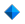             FREQUENTLY ASKED QUESTIONS  


1. What is this survey all about?   
2. Who uses this information?  What good is it?  
3. How is the data collected?    How many times will I be interviewed?
4. I hesitate to tell some things about myself,  what protection do I have?
5. Is this survey authorized by law?
6. Proceed with the interview1:   Goto H_PURPOSE1
2:   Goto H_PURPOSE2
3:   Goto H_PURPOSE3
4:   Goto H_PURPOSE4
5:   Goto H_PURPOSE5
6:   Return to interivew1:   Goto H_PURPOSE1
2:   Goto H_PURPOSE2
3:   Goto H_PURPOSE3
4:   Goto H_PURPOSE4
5:   Goto H_PURPOSE5
6:   Return to interivew1:   Goto H_PURPOSE1
2:   Goto H_PURPOSE2
3:   Goto H_PURPOSE3
4:   Goto H_PURPOSE4
5:   Goto H_PURPOSE5
6:   Return to interivewFRONTH_PURPOSE1H_PURPOSE1        WHAT IS THIS SURVEY ALL ABOUT?

The Consumer Expenditure Survey collects information from the Nation's households and families on their buying habits (expenditures), income, and characteristics.  The strength of the survey is that it allows data users to relate the expenditure and income of consumers to the characteristics of those consumers.                    


1. Enter 1 to Continue        WHAT IS THIS SURVEY ALL ABOUT?

The Consumer Expenditure Survey collects information from the Nation's households and families on their buying habits (expenditures), income, and characteristics.  The strength of the survey is that it allows data users to relate the expenditure and income of consumers to the characteristics of those consumers.                    


1. Enter 1 to ContinueReturn to interviewReturn to interviewReturn to interviewFRONTH_PURPOSE2H_PURPOSE2               WHO USES THIS INFORMATION?  WHAT GOOD IS IT?

Data from the Consumer Expenditure Survey are used in a number of different ways by a variety of users.  An important use of the survey by the Bureau of Labor Statistics is for the periodic revisions of the Consumer Price Index (CPI).   The CPI provides cost of living and wage adjustments, social security payment adjustments, and helps determine the cost of school lunches.

Government and private agencies use the data to study the welfare of particular segments of the population.  Economic policymakers  use the data to study the impact of policy changes in the welfare of different socioeconomic groups.  Researchers use the data in a variety of studies, including those that focus on the spending behavior of different family types and historical spending trends.      
 

1. Enter 1 to Continue               WHO USES THIS INFORMATION?  WHAT GOOD IS IT?

Data from the Consumer Expenditure Survey are used in a number of different ways by a variety of users.  An important use of the survey by the Bureau of Labor Statistics is for the periodic revisions of the Consumer Price Index (CPI).   The CPI provides cost of living and wage adjustments, social security payment adjustments, and helps determine the cost of school lunches.

Government and private agencies use the data to study the welfare of particular segments of the population.  Economic policymakers  use the data to study the impact of policy changes in the welfare of different socioeconomic groups.  Researchers use the data in a variety of studies, including those that focus on the spending behavior of different family types and historical spending trends.      
 

1. Enter 1 to ContinueReturn to interviewReturn to interviewReturn to interviewFRONTH_PURPOSE3H_PURPOSE3         HOW IS THE DATA COLLECTED?
          HOW MANY TIMES WILL I BE INTERVIEWED?


Data collection is carried out by the Bureau of the Census.  In the initial interview, information is collected on demographic and family characteristics.  I will also give you and all eligible members of your household, diaries to record expenses for a week.  How long it will take to record your expenses each day depends on how many things you buy.  Some days, you may have nothing to record, other days you may have a lot to record. It averages out to about 40 minutes over the course of the week.  During the week, I will also ask you to gather records to reference for the following interview.

After today, I will return in a week to pick up the completed diaries and ask a few questions pertaining to your collected records and any remaining expenses.

1. Enter 1 to Continue         HOW IS THE DATA COLLECTED?
          HOW MANY TIMES WILL I BE INTERVIEWED?


Data collection is carried out by the Bureau of the Census.  In the initial interview, information is collected on demographic and family characteristics.  I will also give you and all eligible members of your household, diaries to record expenses for a week.  How long it will take to record your expenses each day depends on how many things you buy.  Some days, you may have nothing to record, other days you may have a lot to record. It averages out to about 40 minutes over the course of the week.  During the week, I will also ask you to gather records to reference for the following interview.

After today, I will return in a week to pick up the completed diaries and ask a few questions pertaining to your collected records and any remaining expenses.

1. Enter 1 to ContinueReturn to interviewReturn to interviewReturn to interviewFRONTH_PURPOSE4H_PURPOSE4            I HESITATE TO TELL SOME THINGS ABOUT MYSELF.
              WHAT PROTECTION DO I HAVE?

The information that respondents provide is used solely for statistical purposes.
 All Census Bureau data collectors take an oath of confidentiality and are subject to fines and imprisonment for improperly disclosing information provided by  respondents.  Names and addresses are removed from all forms and that information is not released as part of any statistical data.
                    

1. Enter 1 to Continue            I HESITATE TO TELL SOME THINGS ABOUT MYSELF.
              WHAT PROTECTION DO I HAVE?

The information that respondents provide is used solely for statistical purposes.
 All Census Bureau data collectors take an oath of confidentiality and are subject to fines and imprisonment for improperly disclosing information provided by  respondents.  Names and addresses are removed from all forms and that information is not released as part of any statistical data.
                    

1. Enter 1 to ContinueReturn to interviewReturn to interviewReturn to interviewFRONTH_PURPOSE5H_PURPOSE5              IS THIS SURVEY AUTHORIZED BY LAW?


The Bureau of Labor Statistics conducts the Consumer Expenditure Survey under the authority of Title 29 of the U.S. Code. Congress authorizes the financial support for the CE survey through Public Laws 94-439 and 95-205.The Bureau of the Census collects the CE data under the authority of Title 13, U.S. Code, Section 8b, which allows the Census Bureau to undertake surveys for other government agencies.  Participation in the survey is voluntary.  Under Title 13, the Census Bureau holds all information in strict confidence.  We will not release information reported in the survey which would permit the identification of a household or any of its members to anyone outside of the Census Bureau.


1. Enter 1 to Continue              IS THIS SURVEY AUTHORIZED BY LAW?


The Bureau of Labor Statistics conducts the Consumer Expenditure Survey under the authority of Title 29 of the U.S. Code. Congress authorizes the financial support for the CE survey through Public Laws 94-439 and 95-205.The Bureau of the Census collects the CE data under the authority of Title 13, U.S. Code, Section 8b, which allows the Census Bureau to undertake surveys for other government agencies.  Participation in the survey is voluntary.  Under Title 13, the Census Bureau holds all information in strict confidence.  We will not release information reported in the survey which would permit the identification of a household or any of its members to anyone outside of the Census Bureau.


1. Enter 1 to ContinueReturn to interviewReturn to interviewReturn to interviewFRONTH_CHGRESPH_CHGRESP     Ask if necessary:    

With whom am I speaking?   

Enter line number


1. ^NAME[1]
2. ^NAME[2]
3. ^NAME[3]
4. ^NAME[4]
5. ^NAME[5]
6. ^NAME[6]
7. ^NAME[7]
8. ^NAME[8]
9. ^NAME[9]
10. ^NAME[10]
11. ^NAME[11]
12. ^NAME[12]
13. ^NAME[13]
14. ^NAME[14]
15. ^NAME[15]
16. ^NAME[16]
17. ^NAME[17]
18. ^NAME[18]
19. ^NAME[19]
20. ^NAME[20]
21. ^NAME[21]
22. ^NAME[22]
23. ^NAME[23]
24. ^NAME[24]
25. ^NAME[25]
26. ^NAME[26]
27. ^NAME[27]
28. ^NAME[28]
29. ^NAME[29]
30. ^NAME[30]     Ask if necessary:    

With whom am I speaking?   

Enter line number


1. ^NAME[1]
2. ^NAME[2]
3. ^NAME[3]
4. ^NAME[4]
5. ^NAME[5]
6. ^NAME[6]
7. ^NAME[7]
8. ^NAME[8]
9. ^NAME[9]
10. ^NAME[10]
11. ^NAME[11]
12. ^NAME[12]
13. ^NAME[13]
14. ^NAME[14]
15. ^NAME[15]
16. ^NAME[16]
17. ^NAME[17]
18. ^NAME[18]
19. ^NAME[19]
20. ^NAME[20]
21. ^NAME[21]
22. ^NAME[22]
23. ^NAME[23]
24. ^NAME[24]
25. ^NAME[25]
26. ^NAME[26]
27. ^NAME[27]
28. ^NAME[28]
29. ^NAME[29]
30. ^NAME[30]Return to interviewReturn to interviewReturn to interviewFRONTH_STATUSH_STATUS
                              STATUS OF INTERIVEW  (X = Section Complete)

Visit 1:                                                                       Visit 2:

8.   Home furnish . . . . . .    (blank/X)                     1.   Survey Info . . . . . . . . (blank/X) 
6.   Appliances  . . . . . . .    (blank/X)                      2.   Rental Liv Quarters    (blank/X)
17.  Subscriptions . . . . . . . . . . . .   (blank/X)         3.   Owned Liv Quarters    (blank/X)
18.  Trips & Vacations . . . . . . . . .   (blank/X)         4.   Utility & Fuel  . . . . .       (blank/X)
19.  Misc. Expenses . . . . . . . . . . .  (blank/X)        10.  Rented & Leased Vehicles .   (blank/X)  
                                                                                 11.  Owned Vehicles . . .    (blank/X)
                                                                                 13.  Insurance . . . . . . . . . . . . . .    (blank/X) 
                                                                                  14.  Hospital/Health Insurance       (blank/X)
                                                                                  15.  Medical/Health expenditures   (blank/X) 
                                                                                  21.  Work experience. . . . . . . . . . .(blank/X)
                                                                                  22.  Assests & Liabilities. . . . . . . .  (blank/X)
                  


1. View Diary Status
2. Return to Interview
                              STATUS OF INTERIVEW  (X = Section Complete)

Visit 1:                                                                       Visit 2:

8.   Home furnish . . . . . .    (blank/X)                     1.   Survey Info . . . . . . . . (blank/X) 
6.   Appliances  . . . . . . .    (blank/X)                      2.   Rental Liv Quarters    (blank/X)
17.  Subscriptions . . . . . . . . . . . .   (blank/X)         3.   Owned Liv Quarters    (blank/X)
18.  Trips & Vacations . . . . . . . . .   (blank/X)         4.   Utility & Fuel  . . . . .       (blank/X)
19.  Misc. Expenses . . . . . . . . . . .  (blank/X)        10.  Rented & Leased Vehicles .   (blank/X)  
                                                                                 11.  Owned Vehicles . . .    (blank/X)
                                                                                 13.  Insurance . . . . . . . . . . . . . .    (blank/X) 
                                                                                  14.  Hospital/Health Insurance       (blank/X)
                                                                                  15.  Medical/Health expenditures   (blank/X) 
                                                                                  21.  Work experience. . . . . . . . . . .(blank/X)
                                                                                  22.  Assests & Liabilities. . . . . . . .  (blank/X)
                  


1. View Diary Status
2. Return to Interview1:  Goto H_DiaryStatus
2:  Return to interview1:  Goto H_DiaryStatus
2:  Return to interview1:  Goto H_DiaryStatus
2:  Return to interviewH_DiaryStatusH_DiaryStatus
  Diary Status

#            Name                      Type                    Status              Phone #            E-Mail  
(Line #) (Name)                     ^Diary_Type_Fill ^Diary_Status  (Phone)   (E-mail)


1. Enter 1 to Continue
  Diary Status

#            Name                      Type                    Status              Phone #            E-Mail  
(Line #) (Name)                     ^Diary_Type_Fill ^Diary_Status  (Phone)   (E-mail)


1. Enter 1 to ContinueReturn to InterviewReturn to InterviewReturn to InterviewProductKeylookupkeyword  Enter the lookup key word to search for in the Product Database  Enter the lookup key word to search for in the Product DatabaseStopLookingEndlooking  Enter 1 to Continue and empty product lookup keyword.
...   Enter nothing to retain current product keyword.

           Product                                    =  (Fill information from the "Product" column of excel file.)
           Item Description                      =  (Fill information from the "ItemDesc" column of excel file.)
           Section Part-Item Number      =  (Fill information from the "Section" "Part"-"ItemNo" columns of the 
                                                                 excel file.) 

1. Enter 1 to Continue  Enter 1 to Continue and empty product lookup keyword.
...   Enter nothing to retain current product keyword.

           Product                                    =  (Fill information from the "Product" column of excel file.)
           Item Description                      =  (Fill information from the "ItemDesc" column of excel file.)
           Section Part-Item Number      =  (Fill information from the "Section" "Part"-"ItemNo" columns of the 
                                                                 excel file.) 

1. Enter 1 to ContinueExit HelpExit HelpExit HelpProduct_Index_File**Non Displayed****Non Displayed**NAM_PWD  Individual Diary Web/Mobile List of Usernames

Roster #        NAME     Username                                                                       Mode
(Line #)    ^NAME     ^Q_WD_MB_USER_name ^Q_WD_MB_PIN_name    (Web/Mob / Paper/ RF)


1. Enter 1 to Continue  Individual Diary Web/Mobile List of Usernames

Roster #        NAME     Username                                                                       Mode
(Line #)    ^NAME     ^Q_WD_MB_USER_name ^Q_WD_MB_PIN_name    (Web/Mob / Paper/ RF)


1. Enter 1 to ContinueReturn to interviewReturn to interviewReturn to interviewLINE** SHOW ONLY **** SHOW ONLY **Diary AdditionsENTRYTYPEENTRYTYPEWas this purchase for ... ?

1. Food and Drink Away From Home
2. Food and Drink Home Consumption
3. Clothing, Shoes, Jewelry and Acc
4. All Other Products/Services
888. Delete the line
99. No more entriesWas this purchase for ... ?

1. Food and Drink Away From Home
2. Food and Drink Home Consumption
3. Clothing, Shoes, Jewelry and Acc
4. All Other Products/Services
888. Delete the line
99. No more entries99:   IF DESCRIPTION is not EMPTY then goto CK_ENTRYTYPE
      ELSE exit table and return to interview

888:  Gray row and go to the next row.

1:  Goto MEALTYPE

2-4:  Goto DESCRIPTION99:   IF DESCRIPTION is not EMPTY then goto CK_ENTRYTYPE
      ELSE exit table and return to interview

888:  Gray row and go to the next row.

1:  Goto MEALTYPE

2-4:  Goto DESCRIPTION99:   IF DESCRIPTION is not EMPTY then goto CK_ENTRYTYPE
      ELSE exit table and return to interview

888:  Gray row and go to the next row.

1:  Goto MEALTYPE

2-4:  Goto DESCRIPTIONDiary AdditionsMEALTYPEMEALTYPEWas this for .... ?

1. Breakfast
2. Snack/Other
3. Lunch
4. DinnerWas this for .... ?

1. Breakfast
2. Snack/Other
3. Lunch
4. DinnerGoto DESCRIPTIONGoto DESCRIPTIONGoto DESCRIPTIONDiary AdditionsDESCRIPTIONDESCRIPTION(Please describe what was purchased./What did you buy or pay for?)(Please describe what was purchased./What did you buy or pay for?)IF ENTRYTYPE = 2 then goto ITEM_TYPE
ELSE goto COST_TOTALIF ENTRYTYPE = 2 then goto ITEM_TYPE
ELSE goto COST_TOTALIF ENTRYTYPE = 2 then goto ITEM_TYPE
ELSE goto COST_TOTALDiary AdditionsITEM_TYPEITEM_TYPEWas this ... ?

1. Fresh
2. Bottled/Canned
3. Frozen
4. OtherWas this ... ?

1. Fresh
2. Bottled/Canned
3. Frozen
4. OtherGoto COST_TOTALGoto COST_TOTALGoto COST_TOTALDiary AdditionsCOST_TOTALCOST_TOTAL(What was the TOTAL COST with tax and tip?/What was the TOTAL COST without tax and tip?)(What was the TOTAL COST with tax and tip?/What was the TOTAL COST without tax and tip?)IF ENTRYTYPE = 1 then goto ALCOHOL_INC
ELSE goto NOT_HHIF ENTRYTYPE = 1 then goto ALCOHOL_INC
ELSE goto NOT_HHIF ENTRYTYPE = 1 then goto ALCOHOL_INC
ELSE goto NOT_HHDiary AdditionsNOT_HHNOT_HHWas this purchase for someone not in the household?

1. Yes
2. NoWas this purchase for someone not in the household?

1. Yes
2. NoIF ENTRYTYPE = 3 then goto GENDER
ELSE goto PURCHASE_DATEIF ENTRYTYPE = 3 then goto GENDER
ELSE goto PURCHASE_DATEIF ENTRYTYPE = 3 then goto GENDER
ELSE goto PURCHASE_DATEDiary AdditionsGENDERGENDERWas this item purchased for ... ?

1. Male
2. FemaleWas this item purchased for ... ?

1. Male
2. FemaleGoto AGE_RANGEGoto AGE_RANGEGoto AGE_RANGEDiary AdditionsAGE_RANGEAGE_RANGEWhat age range was this for? 

1. 16 and over
2. 2-15
3. Under 2What age range was this for? 

1. 16 and over
2. 2-15
3. Under 2Goto PURCH_DATEGoto PURCH_DATEGoto PURCH_DATEDiary AdditionsALCOHOL_INCALCOHOL_INCWas alcohol included?
  If no alcohol was purchased or the category is not applicable, press ENTER to continue'

     Enter all that apply, separate with commas


1. Wine
2. Beer
3. OtherWas alcohol included?
  If no alcohol was purchased or the category is not applicable, press ENTER to continue'

     Enter all that apply, separate with commas


1. Wine
2. Beer
3. OtherEMPTY, DK, RF:  Goto PURCH_DATE

All others, goto ALCCOST_TOTALEMPTY, DK, RF:  Goto PURCH_DATE

All others, goto ALCCOST_TOTALEMPTY, DK, RF:  Goto PURCH_DATE

All others, goto ALCCOST_TOTALDiary AdditionsALCCOST_TOTALALCCOST_TOTALWhat was the total alcohol cost?What was the total alcohol cost?Goto PURCH_DATAGoto PURCH_DATAGoto PURCH_DATADiary AdditionsPURCH_DATEPURCH_DATEOn what date was this purchase made?

  Enter purchase date in the format MM/DD/YYYYOn what date was this purchase made?

  Enter purchase date in the format MM/DD/YYYYGoto EXPENDWHOGoto EXPENDWHOGoto EXPENDWHODiary AdditionsEXPENDWHOEXPENDWHO  Who made the purchased?

  
1. ^Eligdiary[1]
2. ^Eligdiary[2]
3. ^Eligdiary[3]
4. ^Eligdiary[4]
5. ^Eligdiary[5]
6. ^Eligdiary[6]
7. ^Eligdiary[7]
8. ^Eligdiary[8]
9. ^Eligdiary[9]
10. ^Eligdiary[10]
11. ^Eligdiary[11]
12. ^Eligdiary[12]
13. ^Eligdiary[13]
14. ^Eligdiary[14]
15. ^Eligdiary[15]
16. ^Eligdiary[16]
17. ^Eligdiary[17]
18. ^Eligdiary[18]
19. ^Eligdiary[19]
20. ^Eligdiary[20]
21. ^Eligdiary[21]
22. ^Eligdiary[22]
23. ^Eligdiary[23]
24. ^Eligdiary[24]
25. ^Eligdiary[25]
26. ^Eligdiary[26]
27. ^Eligdiary[27]
28. ^Eligdiary[28]
29. ^Eligdiary[29]
30. ^Eligdiary[30]  Who made the purchased?

  
1. ^Eligdiary[1]
2. ^Eligdiary[2]
3. ^Eligdiary[3]
4. ^Eligdiary[4]
5. ^Eligdiary[5]
6. ^Eligdiary[6]
7. ^Eligdiary[7]
8. ^Eligdiary[8]
9. ^Eligdiary[9]
10. ^Eligdiary[10]
11. ^Eligdiary[11]
12. ^Eligdiary[12]
13. ^Eligdiary[13]
14. ^Eligdiary[14]
15. ^Eligdiary[15]
16. ^Eligdiary[16]
17. ^Eligdiary[17]
18. ^Eligdiary[18]
19. ^Eligdiary[19]
20. ^Eligdiary[20]
21. ^Eligdiary[21]
22. ^Eligdiary[22]
23. ^Eligdiary[23]
24. ^Eligdiary[24]
25. ^Eligdiary[25]
26. ^Eligdiary[26]
27. ^Eligdiary[27]
28. ^Eligdiary[28]
29. ^Eligdiary[29]
30. ^Eligdiary[30]IF entry greater than number of people in household or
   if inactive/deleted/non-CU members are selected 
    then goto CK_EXPENDWHO

ELSE ANYRECPTSIF entry greater than number of people in household or
   if inactive/deleted/non-CU members are selected 
    then goto CK_EXPENDWHO

ELSE ANYRECPTSIF entry greater than number of people in household or
   if inactive/deleted/non-CU members are selected 
    then goto CK_EXPENDWHO

ELSE ANYRECPTSDiary AdditionsANYRECPTSANYRECPTS Was a receipt used for this recalled item?
 

1. Yes
2. No Was a receipt used for this recalled item?
 

1. Yes
2. NoGoto END_ROWGoto END_ROWGoto END_ROWEND_ROW** Not Displayed **** Not Displayed **Go to next row
Go to next row
Go to next row
FRONTSTARTSTART                         CENSUS CATI/CAPI SYSTEM                                              
                                                              
                         CONSUMER EXPENDITURE SURVEYS
                            PROOF OF CONCEPT SURVEY

                 DATE:  (current date)                           TIME:  (time) 

                VISIT NUMBER:  (visit number)       

                 Earliest Placement Date:    (earliest placement date)
                 Latest Placement Date:     (latest placement date)
                 Earliest Pick-up Date:       (earliest pick-up date)

                 CASE STATUS IS:  (case status)

                     (THIS HOUSEHOLD IS A CONFIRMED REFUSAL/   ) 
                     (Press END to move to the next unanswered item/  )                  

1. Continue
2. Skip notes
3. Sufficient partial, ready to transmit
4. Quit
5. Non-interview
6. Transmit for reassignment
7. ^Opt7_Fill                         CENSUS CATI/CAPI SYSTEM                                              
                                                              
                         CONSUMER EXPENDITURE SURVEYS
                            PROOF OF CONCEPT SURVEY

                 DATE:  (current date)                           TIME:  (time) 

                VISIT NUMBER:  (visit number)       

                 Earliest Placement Date:    (earliest placement date)
                 Latest Placement Date:     (latest placement date)
                 Earliest Pick-up Date:       (earliest pick-up date)

                 CASE STATUS IS:  (case status)

                     (THIS HOUSEHOLD IS A CONFIRMED REFUSAL/   ) 
                     (Press END to move to the next unanswered item/  )                  

1. Continue
2. Skip notes
3. Sufficient partial, ready to transmit
4. Quit
5. Non-interview
6. Transmit for reassignment
7. ^Opt7_Fill1:   IF (VISITNUM = 2) and (Outcome_Pickup = empty) and
        (current date less than HPLACE_DATE+8) then  
          goto EARLY_PICKUP_CK
     ELSE goto SHOW_NOTES

2:   IF (VISITNUM = 2) and (Outcome_Pickup = empty) and
        (current date less than HPLACE_DATE+8) then  
          goto EARLY_PICKUP_CK
     ELSE goto GENINTRO

3:   IF OUTCOME = 200, 0 (zero), or 202 then goto CK1_START
     ELSEIF OUTCOME = 201 then goto CK3_START
     ELSE exit block and goto BBACK.TRANS

4:   Exit block and goto BBACK.VERIFY_INFO

5:   IF OUTCOME = 204 or 203 then goto CK2_START
     ELSEIF OUTCOME = 201 then goto CK3_START
     ELSEIF VISITNUM = 1 then exit block and 
            goto BCOVERAGE.NONTYP
     ELSE exit block and goto BCoverage.NONTYP_V2

6:  Goto REASSIGN_CASE

7.  Goto BBack.BlkAPPT.Complete_DB1:   IF (VISITNUM = 2) and (Outcome_Pickup = empty) and
        (current date less than HPLACE_DATE+8) then  
          goto EARLY_PICKUP_CK
     ELSE goto SHOW_NOTES

2:   IF (VISITNUM = 2) and (Outcome_Pickup = empty) and
        (current date less than HPLACE_DATE+8) then  
          goto EARLY_PICKUP_CK
     ELSE goto GENINTRO

3:   IF OUTCOME = 200, 0 (zero), or 202 then goto CK1_START
     ELSEIF OUTCOME = 201 then goto CK3_START
     ELSE exit block and goto BBACK.TRANS

4:   Exit block and goto BBACK.VERIFY_INFO

5:   IF OUTCOME = 204 or 203 then goto CK2_START
     ELSEIF OUTCOME = 201 then goto CK3_START
     ELSEIF VISITNUM = 1 then exit block and 
            goto BCOVERAGE.NONTYP
     ELSE exit block and goto BCoverage.NONTYP_V2

6:  Goto REASSIGN_CASE

7.  Goto BBack.BlkAPPT.Complete_DB1:   IF (VISITNUM = 2) and (Outcome_Pickup = empty) and
        (current date less than HPLACE_DATE+8) then  
          goto EARLY_PICKUP_CK
     ELSE goto SHOW_NOTES

2:   IF (VISITNUM = 2) and (Outcome_Pickup = empty) and
        (current date less than HPLACE_DATE+8) then  
          goto EARLY_PICKUP_CK
     ELSE goto GENINTRO

3:   IF OUTCOME = 200, 0 (zero), or 202 then goto CK1_START
     ELSEIF OUTCOME = 201 then goto CK3_START
     ELSE exit block and goto BBACK.TRANS

4:   Exit block and goto BBACK.VERIFY_INFO

5:   IF OUTCOME = 204 or 203 then goto CK2_START
     ELSEIF OUTCOME = 201 then goto CK3_START
     ELSEIF VISITNUM = 1 then exit block and 
            goto BCOVERAGE.NONTYP
     ELSE exit block and goto BCoverage.NONTYP_V2

6:  Goto REASSIGN_CASE

7.  Goto BBack.BlkAPPT.Complete_DBREASSIGN_CASEREASSIGN_CASE  You are about to transmit this case for reassignment.
    Are you sure you want to reassign this case?
    If No, go back to the START screen and change the answer.


1. Yes, reassign the case
2. No  You are about to transmit this case for reassignment.
    Are you sure you want to reassign this case?
    If No, go back to the START screen and change the answer.


1. Yes, reassign the case
2. No1:  Exit block and goto BBACK.DONE

2:  Go back to the START screen1:  Exit block and goto BBACK.DONE

2:  Go back to the START screen1:  Exit block and goto BBACK.DONE

2:  Go back to the START screenFRONTEARLY_PICKUP_CHKEARLY_PICKUP_CHK The earliest dairy pick-up date day is (earliest pick-up date).  

   The Diary should not be picked up prior to this period.

    Do you want to continue with early pickup?  (If "NO", back-up to START)


1. Yes, early pick-up The earliest dairy pick-up date day is (earliest pick-up date).  

   The Diary should not be picked up prior to this period.

    Do you want to continue with early pickup?  (If "NO", back-up to START)


1. Yes, early pick-up1:   Goto EARLY_REASON1:   Goto EARLY_REASON1:   Goto EARLY_REASONFRONTEARLY_REASONEARLY_REASON Why is early pickup being performed?


1. CU will be away during regular pick-up date.
2. CU is moving.
3. CU refuses to keep diary any longer.
4. Weather/natural disaster.
5. Other-specify Why is early pickup being performed?


1. CU will be away during regular pick-up date.
2. CU is moving.
3. CU refuses to keep diary any longer.
4. Weather/natural disaster.
5. Other-specify1-4:   IF START = 1 then goto SHOW_NOTES
       ELSE goto GENINTRO

5:     Goto EARLY_SPECIFY
1-4:   IF START = 1 then goto SHOW_NOTES
       ELSE goto GENINTRO

5:     Goto EARLY_SPECIFY
1-4:   IF START = 1 then goto SHOW_NOTES
       ELSE goto GENINTRO

5:     Goto EARLY_SPECIFY
FRONTEARLY_SPECIFYEARLY_SPECIFY Specify: Specify:IF START = 1 then goto SHOW_NOTES
ELSE goto GENINTRO
IF START = 1 then goto SHOW_NOTES
ELSE goto GENINTRO
IF START = 1 then goto SHOW_NOTES
ELSE goto GENINTRO
FRONTSHOW_NOTESSHOW_NOTES                   STATUS   

CEQ Visit 1 Sections:   (Complete/Partial/  )
CEQ Visit 2 Sections:   (Complete/Partial/  )

      Use F5 to view quarterly section status

Placement Status:   ^PLACE_STATUS         Date:    (diary placement date)
Pick-Up Status:   ^PICKUP_STATUS            

   Use Shift-F1 to view individual diary status

   Use CNTRL-F7 to view case level notes


1. Enter 1 to Continue                   STATUS   

CEQ Visit 1 Sections:   (Complete/Partial/  )
CEQ Visit 2 Sections:   (Complete/Partial/  )

      Use F5 to view quarterly section status

Placement Status:   ^PLACE_STATUS         Date:    (diary placement date)
Pick-Up Status:   ^PICKUP_STATUS            

   Use Shift-F1 to view individual diary status

   Use CNTRL-F7 to view case level notes


1. Enter 1 to ContinueIF BCeintro.CE_INTRO = 1 then goto SHOWROS

ELSE goto GENINTROIF BCeintro.CE_INTRO = 1 then goto SHOWROS

ELSE goto GENINTROIF BCeintro.CE_INTRO = 1 then goto SHOWROS

ELSE goto GENINTROFRONTSHOWROSSHOWROS
                   STATUS OF HOUSEHOLD COMPOSITION

Resp.    LN          Name                     Member Relationship   CU   Sex    Age       Diary                   Status   
(X /  ) (Line #)   (Name)                    (Yes/No)     (Relationship)          ^Cu  (1/2)  (Age)     ^Diary_Type_Fill  ^Diary_Status
 
         
1. Enter 1 to Continue
                   STATUS OF HOUSEHOLD COMPOSITION

Resp.    LN          Name                     Member Relationship   CU   Sex    Age       Diary                   Status   
(X /  ) (Line #)   (Name)                    (Yes/No)     (Relationship)          ^Cu  (1/2)  (Age)     ^Diary_Type_Fill  ^Diary_Status
 
         
1. Enter 1 to ContinueGoto GENINTROGoto GENINTROGoto GENINTROFRONTGENINTROGENINTRO              Do not read as worded below 
            
         o  Identify yourself -  show I.D.
         o  (Ask to speak to: (name) / Ask for eligible respondent)
             If unavailable use Shift-F1 for HH roster.
         o  Introduce survey  (Ask to speak to: (name) / Ask for eligible respondent)3
         o  The Household address is:
                (House #)  (House #)suf  (Street name)
                (Unit Designation)
                                        
         o  Read if necessary
             I am (your name) from the U.S. Census Bureau.  Here is my identification card.
             We are conducting a Consumer Expenditure Survey for the Bureau of Labor Statistics.
             I have some questions I would like to ask you.
    
      (Did you receive our letter?)


1. Yes / Continue
2. No
3. Non-interview              Do not read as worded below 
            
         o  Identify yourself -  show I.D.
         o  (Ask to speak to: (name) / Ask for eligible respondent)
             If unavailable use Shift-F1 for HH roster.
         o  Introduce survey  (Ask to speak to: (name) / Ask for eligible respondent)3
         o  The Household address is:
                (House #)  (House #)suf  (Street name)
                (Unit Designation)
                                        
         o  Read if necessary
             I am (your name) from the U.S. Census Bureau.  Here is my identification card.
             We are conducting a Consumer Expenditure Survey for the Bureau of Labor Statistics.
             I have some questions I would like to ask you.
    
      (Did you receive our letter?)


1. Yes / Continue
2. No
3. Non-interview1:  Goto INTROB

2:  Goto GIVE_LETTER

3:  IF VISITNUM = 1 then exit block and 
       goto BCOVERAGE.NONTYP_V1
    ELSE exit block and goto BCoverage.NONTYP_V21:  Goto INTROB

2:  Goto GIVE_LETTER

3:  IF VISITNUM = 1 then exit block and 
       goto BCOVERAGE.NONTYP_V1
    ELSE exit block and goto BCoverage.NONTYP_V21:  Goto INTROB

2:  Goto GIVE_LETTER

3:  IF VISITNUM = 1 then exit block and 
       goto BCOVERAGE.NONTYP_V1
    ELSE exit block and goto BCoverage.NONTYP_V2FRONTGIVE_LETTERGIVE_LETTER   Hand the respondent the letter.

     Allow time to read



1. Enter 1 to Continue   Hand the respondent the letter.

     Allow time to read



1. Enter 1 to ContinueGoto INTROBGoto INTROBGoto INTROBFRONTINTROBINTROB      Is Respondent ready to complete the interview?

              
1. Continue
2. Reluctant Respondent
3. Non-interview
4. Other Outcome
5. Wrong address
6. Inconvenient time      Is Respondent ready to complete the interview?

              
1. Continue
2. Reluctant Respondent
3. Non-interview
4. Other Outcome
5. Wrong address
6. Inconvenient time1:   IF VISITNUM = 2 AND _NEWCU_ ne 1 then goto REPLACE_HH 
     ELSE goto VERADD

3:   IF MARKTWO = 02 AND MARK = 16 then goto CK_INTROB
     ELSEIF VISITNUM = 1 then exit block and goto 
            BCOVERAGE.NONTYP_V1
     ELSE exit block and goto BCoverage.NONTYP_V2

2,4:   Exit block and goto BBACK.VERIFY_INFO

5:     Exit block and goto BBACK.DONE

6:     Exit block and goto BBACK.APPTOTH1:   IF VISITNUM = 2 AND _NEWCU_ ne 1 then goto REPLACE_HH 
     ELSE goto VERADD

3:   IF MARKTWO = 02 AND MARK = 16 then goto CK_INTROB
     ELSEIF VISITNUM = 1 then exit block and goto 
            BCOVERAGE.NONTYP_V1
     ELSE exit block and goto BCoverage.NONTYP_V2

2,4:   Exit block and goto BBACK.VERIFY_INFO

5:     Exit block and goto BBACK.DONE

6:     Exit block and goto BBACK.APPTOTH1:   IF VISITNUM = 2 AND _NEWCU_ ne 1 then goto REPLACE_HH 
     ELSE goto VERADD

3:   IF MARKTWO = 02 AND MARK = 16 then goto CK_INTROB
     ELSEIF VISITNUM = 1 then exit block and goto 
            BCOVERAGE.NONTYP_V1
     ELSE exit block and goto BCoverage.NONTYP_V2

2,4:   Exit block and goto BBACK.VERIFY_INFO

5:     Exit block and goto BBACK.DONE

6:     Exit block and goto BBACK.APPTOTHFRONTREPLACE_HHREPLACE_HH      Is this a Replacement Household?                

1. Yes
2. No      Is this a Replacement Household?                

1. Yes
2. No1:     Goto REPLACE_VER

2:     Goto VERADD1:     Goto REPLACE_VER

2:     Goto VERADD1:     Goto REPLACE_VER

2:     Goto VERADDFRONTREPLACE_VERREPLACE_VER         A replacement household means that there are no members of the original household living at this
         address.  Are you sure that this is a replacement household?

    LN      Name    Member Relationship   CU  Sex  Age 
    (Line #) (Name)   (Yes/No)   (Relationship)      ^Cu (1/2)  (Age)

1. Yes
2. No         A replacement household means that there are no members of the original household living at this
         address.  Are you sure that this is a replacement household?

    LN      Name    Member Relationship   CU  Sex  Age 
    (Line #) (Name)   (Yes/No)   (Relationship)      ^Cu (1/2)  (Age)

1. Yes
2. No1:    Exit block and goto BBack.DONE

2:    Goto CK_REPLACEVER1:    Exit block and goto BBack.DONE

2:    Goto CK_REPLACEVER1:    Exit block and goto BBack.DONE

2:    Goto CK_REPLACEVERFRONTVERADDVERADD
(*  Confirm address information (Only ask if necessary) )
I have your address listed as  READ ADDRESS BELOW.  Is that your exact address?

                       (House #) (House #)SUF (Street Name)   (Unit Designation)
                       (City),  (State)    (Zipcode)
         Phy des:   (Physical Description)              
         GQ unit:   (GQ Unit Description)         Non-City:  (Non-city address)
         Building:  (Building Name)


1. Yes, address is EXACTLY CORRECT as listed.
2. Address is MOSTLY CORRECT, needs minor changes.
3. INCORRECT ADDRESS
(*  Confirm address information (Only ask if necessary) )
I have your address listed as  READ ADDRESS BELOW.  Is that your exact address?

                       (House #) (House #)SUF (Street Name)   (Unit Designation)
                       (City),  (State)    (Zipcode)
         Phy des:   (Physical Description)              
         GQ unit:   (GQ Unit Description)         Non-City:  (Non-city address)
         Building:  (Building Name)


1. Yes, address is EXACTLY CORRECT as listed.
2. Address is MOSTLY CORRECT, needs minor changes.
3. INCORRECT ADDRESS1:     Goto MAILAD

2:    Goto NADDST1

3,RF:  Goto DONE1:     Goto MAILAD

2:    Goto NADDST1

3,RF:  Goto DONE1:     Goto MAILAD

2:    Goto NADDST1

3,RF:  Goto DONEFRONTNADDST1NADDST1          Enter corrections for House Number  or  press ENTER for Same/No Change.
            
                      (House #)  (House #)SUF (Street Name)    (Unit Designation)
                      (City),  (State)    (Zipcode)
             Phy des:  (Physical Description)              
             GQ unit:  (GQ Unit Description)   
             Non-City: (Non-city address)
             Building:  (Building Name)          Enter corrections for House Number  or  press ENTER for Same/No Change.
            
                      (House #)  (House #)SUF (Street Name)    (Unit Designation)
                      (City),  (State)    (Zipcode)
             Phy des:  (Physical Description)              
             GQ unit:  (GQ Unit Description)   
             Non-City: (Non-city address)
             Building:  (Building Name)Goto NADDST2Goto NADDST2Goto NADDST2FRONTNADDST2NADDST2  Enter corrections  for House # Suffix or Press ENTER for Same/No Change

                       (House #)  (House #)SUF (Street Name)    (Unit Designation)
                   (City),  (State)    (Zipcode)
         Phy des:    (Physical Description)              
         GQ unit:   (GQ Unit Description)   
         Non-City: (Non-city address)
         Building:  (Building Name)  Enter corrections  for House # Suffix or Press ENTER for Same/No Change

                       (House #)  (House #)SUF (Street Name)    (Unit Designation)
                   (City),  (State)    (Zipcode)
         Phy des:    (Physical Description)              
         GQ unit:   (GQ Unit Description)   
         Non-City: (Non-city address)
         Building:  (Building Name)Goto NADDST3Goto NADDST3Goto NADDST3FRONTNADDST3NADDST3        Enter corrections  for Street Name or Press ENTER for Same/No Change

                   (House #)  (House #)SUF (Street Name)    (Unit Designation)
                   (City),  (State)    (Zipcode)
          Phy des:  (Physical Description)              
          GQ unit:   (GQ Unit Description)   
          Non-City: (Non-city address)
          Building:  (Building Name)        Enter corrections  for Street Name or Press ENTER for Same/No Change

                   (House #)  (House #)SUF (Street Name)    (Unit Designation)
                   (City),  (State)    (Zipcode)
          Phy des:  (Physical Description)              
          GQ unit:   (GQ Unit Description)   
          Non-City: (Non-city address)
          Building:  (Building Name)Goto NADDST4Goto NADDST4Goto NADDST4FRONTNADDST4NADDST4       Enter corrections  for Unit Designation or Press ENTER for Same/No Change

                 (House #)  (House #)SUF (Street Name)    (Unit Designation)
                 (City),  (State)    (Zipcode)
         Phy des:   (Physical Description)              
         GQ unit:  (GQ Unit Description)   
         Non-City: (Non-city address)
         Building:  (Building Name)       Enter corrections  for Unit Designation or Press ENTER for Same/No Change

                 (House #)  (House #)SUF (Street Name)    (Unit Designation)
                 (City),  (State)    (Zipcode)
         Phy des:   (Physical Description)              
         GQ unit:  (GQ Unit Description)   
         Non-City: (Non-city address)
         Building:  (Building Name)IF FRAME = 3 or RT25.GQINFO = 1 then goto NADDST5
ELSE goto NADDST6IF FRAME = 3 or RT25.GQINFO = 1 then goto NADDST5
ELSE goto NADDST6IF FRAME = 3 or RT25.GQINFO = 1 then goto NADDST5
ELSE goto NADDST6FRONTNADDST5NADDST5       Enter corrections  for Group Quarters Unit Description or Press ENTER for Same/No Change


                      (House #)  (House #)SUF (Street Name)    (Unit Designation)
                 (City),  (State)    (Zipcode)
         Phy des:  (Physical Description)              
         GQ unit:  (GQ Unit Description)   
         Non-City: (Non-city address)
         Building:  (Building Name)       Enter corrections  for Group Quarters Unit Description or Press ENTER for Same/No Change


                      (House #)  (House #)SUF (Street Name)    (Unit Designation)
                 (City),  (State)    (Zipcode)
         Phy des:  (Physical Description)              
         GQ unit:  (GQ Unit Description)   
         Non-City: (Non-city address)
         Building:  (Building Name)Goto NADDST6Goto NADDST6Goto NADDST6FRONTNADDST6NADDST6      Enter corrections  for Non City Style Address or Press ENTER for Same/No Change


                 (House #)  (House #)SUF (Street Name)    (Unit Designation)
                 (City),  (State)    (Zipcode)
         Phy des:  (Physical Description)              
         GQ unit: (GQ Unit Description)   
         Non-City: (Non-city address)
         Building:  (Building Name)      Enter corrections  for Non City Style Address or Press ENTER for Same/No Change


                 (House #)  (House #)SUF (Street Name)    (Unit Designation)
                 (City),  (State)    (Zipcode)
         Phy des:  (Physical Description)              
         GQ unit: (GQ Unit Description)   
         Non-City: (Non-city address)
         Building:  (Building Name)Goto NADDPHYSGoto NADDPHYSGoto NADDPHYSFRONTNADDPHYSNADDPHYS         Enter corrections for Physical Description or Press ENTER for Same/No Change


                    (House #)  (House #)SUF (Street Name)    (Unit Designation)
                 (City),  (State)    (Zipcode)
         Phy des:  (Physical Description)              
         GQ unit:  (GQ Unit Description)   
         Non-City: (Non-city address)
         Building:  (Building Name)         Enter corrections for Physical Description or Press ENTER for Same/No Change


                    (House #)  (House #)SUF (Street Name)    (Unit Designation)
                 (City),  (State)    (Zipcode)
         Phy des:  (Physical Description)              
         GQ unit:  (GQ Unit Description)   
         Non-City: (Non-city address)
         Building:  (Building Name)Goto NADDCTGoto NADDCTGoto NADDCTFRONTNADDCTNADDCT       Enter corrections  for City or Press ENTER for Same/No Change

                 (House #)  (House #)SUF (Street Name)    (Unit Designation)
                 (City),  (State)    (Zipcode)
         Phy des:  (Physical Description)             
         GQ unit: (GQ Unit Description)   
         Non-City: (Non-city address)
         Building:  (Building Name)       Enter corrections  for City or Press ENTER for Same/No Change

                 (House #)  (House #)SUF (Street Name)    (Unit Designation)
                 (City),  (State)    (Zipcode)
         Phy des:  (Physical Description)             
         GQ unit: (GQ Unit Description)   
         Non-City: (Non-city address)
         Building:  (Building Name)Goto NADDSTGoto NADDSTGoto NADDSTFRONTNADDSTNADDST? [F1]

          Enter corrections  for State or Press ENTER for Same/No Change

                      (House #)  (House #)SUF (Street Name)    (Unit Designation)
                 (City),  (State)    (Zipcode)
         Phy des:  (Physical Description)              
         GQ unit:  (GQ Unit Description)   
         Non-City: (Non-city address)
         Building:  (Building Name)? [F1]

          Enter corrections  for State or Press ENTER for Same/No Change

                      (House #)  (House #)SUF (Street Name)    (Unit Designation)
                 (City),  (State)    (Zipcode)
         Phy des:  (Physical Description)              
         GQ unit:  (GQ Unit Description)   
         Non-City: (Non-city address)
         Building:  (Building Name)Goto NADDZP
Goto NADDZP
Goto NADDZP
FRONTNADDZPNADDZP   Enter corrections  for Zipcode or Press ENTER for Same/No Change


                     (House #)  (House #)SUF (Street Name)    (Unit Designation)
                 (City),  (State)    (Zipcode)
         Phy des:  (Physical Description)              
         GQ unit: (GQ Unit Description)   
         Non-City: (Non-city address)
         Building:   (Building Name)   Enter corrections  for Zipcode or Press ENTER for Same/No Change


                     (House #)  (House #)SUF (Street Name)    (Unit Designation)
                 (City),  (State)    (Zipcode)
         Phy des:  (Physical Description)              
         GQ unit: (GQ Unit Description)   
         Non-City: (Non-city address)
         Building:   (Building Name)IF entry lt 5 digits then goto CK_NADDZP
ELSE goto NADDBUILIF entry lt 5 digits then goto CK_NADDZP
ELSE goto NADDBUILIF entry lt 5 digits then goto CK_NADDZP
ELSE goto NADDBUILFRONTNADDBUILNADDBUIL       Enter corrections  for Building Name or Press ENTER for Same/No Change

                     (House #)  (House #)SUF (Street Name)    (Unit Designation)
                 (City),  (State)    (Zipcode)
         Phy des:  (Physical Description)              
         GQ unit: (GQ Unit Description)   
         Non-City: (Non-city address)
         Building:  (Building Name)       Enter corrections  for Building Name or Press ENTER for Same/No Change

                     (House #)  (House #)SUF (Street Name)    (Unit Designation)
                 (City),  (State)    (Zipcode)
         Phy des:  (Physical Description)              
         GQ unit: (GQ Unit Description)   
         Non-City: (Non-city address)
         Building:  (Building Name)Goto CK_ADDRESSGoto CK_ADDRESSGoto CK_ADDRESSFRONTMAILADMAILAD(Is this also your mailing address?/I have your mailing address as *READ ADDRESS BELOW.  Is that correct?)

(Mailing address entries / physical address entries)

1. Yes
2. No(Is this also your mailing address?/I have your mailing address as *READ ADDRESS BELOW.  Is that correct?)

(Mailing address entries / physical address entries)

1. Yes
2. No1:   Goto PHONENUM

2:   Goto NMAILST11:   Goto PHONENUM

2:   Goto NMAILST11:   Goto PHONENUM

2:   Goto NMAILST1FRONTNMAILST1NMAILST1   Enter change to Mailing address - House # or Press ENTER for Same/No Change

Address:                                               Mailing Address:                                               
(House #) (House #)SUF  (Street Name)             (House #)  (House #)SUF  (Street Name)
(Unit Designation)                                         (Unit Designation)
(City), (State) (Zipcode)                                                   (City), (State) (Zipcode)
Phys des:   (Physical Description)                           
GQ unit:    (GQ Unit Description)                      GQ unit:      (GQ Unit Description)
Non-Cty:   (Non-city address)                    Non-city:    (Non City Address)
Building:    (Building Name)                              Enter change to Mailing address - House # or Press ENTER for Same/No Change

Address:                                               Mailing Address:                                               
(House #) (House #)SUF  (Street Name)             (House #)  (House #)SUF  (Street Name)
(Unit Designation)                                         (Unit Designation)
(City), (State) (Zipcode)                                                   (City), (State) (Zipcode)
Phys des:   (Physical Description)                           
GQ unit:    (GQ Unit Description)                      GQ unit:      (GQ Unit Description)
Non-Cty:   (Non-city address)                    Non-city:    (Non City Address)
Building:    (Building Name)                           Goto NMAILST2Goto NMAILST2Goto NMAILST2FRONTNMAILST2NMAILST2   Enter change to Mailing address - House #  suffix or Press ENTER for Same/No Change


Address:                                             Mailing Address:                                               
(House #) (House #)SUF  (Street Name)           (House #)  (House #)SUF  (Street Name)
(Unit Designation)                                       (Unit Designation)
(City), (State) (Zipcode)                                    (City), (State) (Zipcode)
Phys des:   (Physical Description)                          
GQ unit:    (GQ Unit Description)                   GQ unit:     (GQ Unit Description)
Non-Cty:   (Non-city address)                  Non-city:    (Non City Address)
Building:    (Building Name)                              Enter change to Mailing address - House #  suffix or Press ENTER for Same/No Change


Address:                                             Mailing Address:                                               
(House #) (House #)SUF  (Street Name)           (House #)  (House #)SUF  (Street Name)
(Unit Designation)                                       (Unit Designation)
(City), (State) (Zipcode)                                    (City), (State) (Zipcode)
Phys des:   (Physical Description)                          
GQ unit:    (GQ Unit Description)                   GQ unit:     (GQ Unit Description)
Non-Cty:   (Non-city address)                  Non-city:    (Non City Address)
Building:    (Building Name)                           Goto NMAILST3Goto NMAILST3Goto NMAILST3FRONTNMAILST3NMAILST3   Enter change to Mailing address - Street Name or Press ENTER for Same/No Change

Address:                                       Mailing Address:                                               
(House #) (House #)SUF  (Street Name)      (House #)  (House #)SUF  (Street Name)
(Unit Designation)                                  (Unit Designation)
(City), (State) (Zipcode)                               (City), (State) (Zipcode)
Phys des:   (Physical Description)                          
GQ unit:    (GQ Unit Description)                   GQ unit:     (GQ Unit Description)
Non-Cty:   (Non-city address)                  Non-city:    (Non City Address)
Building:    (Building Name)                              Enter change to Mailing address - Street Name or Press ENTER for Same/No Change

Address:                                       Mailing Address:                                               
(House #) (House #)SUF  (Street Name)      (House #)  (House #)SUF  (Street Name)
(Unit Designation)                                  (Unit Designation)
(City), (State) (Zipcode)                               (City), (State) (Zipcode)
Phys des:   (Physical Description)                          
GQ unit:    (GQ Unit Description)                   GQ unit:     (GQ Unit Description)
Non-Cty:   (Non-city address)                  Non-city:    (Non City Address)
Building:    (Building Name)                           Goto NMAILST4Goto NMAILST4Goto NMAILST4FRONTNMAILST4NMAILST4   Enter change to Mailing address - Unit Designation or Press ENTER for Same/No Change

Address:                                       Mailing Address:                                               
(House #) (House #)SUF  (Street Name)      (House #)  (House #)SUF  (Street Name)
(Unit Designation)                                  (Unit Designation)
(City), (State) (Zipcode)                               (City), (State) (Zipcode)
Phys des:   (Physical Description)                          
GQ unit:    (GQ Unit Description)            GQ unit:     (GQ Unit Description)
Non-Cty:   (Non-city address)           Non-city:    (Non City Address)
Building:    (Building Name)                              Enter change to Mailing address - Unit Designation or Press ENTER for Same/No Change

Address:                                       Mailing Address:                                               
(House #) (House #)SUF  (Street Name)      (House #)  (House #)SUF  (Street Name)
(Unit Designation)                                  (Unit Designation)
(City), (State) (Zipcode)                               (City), (State) (Zipcode)
Phys des:   (Physical Description)                          
GQ unit:    (GQ Unit Description)            GQ unit:     (GQ Unit Description)
Non-Cty:   (Non-city address)           Non-city:    (Non City Address)
Building:    (Building Name)                           IF FRAME = 3 OR RT25.GQUNITINFO = 1 then goto NMAILST5
ELSE goto NMAILST6]IF FRAME = 3 OR RT25.GQUNITINFO = 1 then goto NMAILST5
ELSE goto NMAILST6]IF FRAME = 3 OR RT25.GQUNITINFO = 1 then goto NMAILST5
ELSE goto NMAILST6]FRONTNMAILST5NMAILST5   Enter change to Mailing address - GQ Unit Description or Press ENTER for Same/No Change

Address:                                                           Mailing Address:                                               
(House #) (House #)SUF  (Street Name)            (House #)  (House #)SUF  (Street Name)
(Unit Designation)                                        (Unit Designation)
 (City), (State)  (Zipcode)                                    (City), (State) (Zipcode)
Phys des:   (Physical Description)                                   
GQ unit:   ^MGQUNITINFO                  GQ unit:  (GQ Unit Description)
Non-Cty:  (Non-city address)                    Non-city:  (Non City Address)
Building:   (Building Name)                                      Enter change to Mailing address - GQ Unit Description or Press ENTER for Same/No Change

Address:                                                           Mailing Address:                                               
(House #) (House #)SUF  (Street Name)            (House #)  (House #)SUF  (Street Name)
(Unit Designation)                                        (Unit Designation)
 (City), (State)  (Zipcode)                                    (City), (State) (Zipcode)
Phys des:   (Physical Description)                                   
GQ unit:   ^MGQUNITINFO                  GQ unit:  (GQ Unit Description)
Non-Cty:  (Non-city address)                    Non-city:  (Non City Address)
Building:   (Building Name)                                   Goto NMAILST6Goto NMAILST6Goto NMAILST6FRONTNMAILST6NMAILST6   Enter change to Mailing address - Non-City Style Address or Press ENTER for Same/No Change

Address:                                       Mailing Address:                                               
(House #) (House #)SUF  (Street Name)      (House #)  (House #)SUF  (Street Name)
(Unit Designation)                                  (Unit Designation)
(City), (State) (Zipcode)                               (City), (State) (Zipcode)
Phys des:   (Physical Description)                          
GQ unit:    (GQ Unit Description)            GQ unit:     (GQ Unit Description)
Non-Cty:   (Non-city address)           Non-city:    (Non City Address)
Building:    (Building Name)                              Enter change to Mailing address - Non-City Style Address or Press ENTER for Same/No Change

Address:                                       Mailing Address:                                               
(House #) (House #)SUF  (Street Name)      (House #)  (House #)SUF  (Street Name)
(Unit Designation)                                  (Unit Designation)
(City), (State) (Zipcode)                               (City), (State) (Zipcode)
Phys des:   (Physical Description)                          
GQ unit:    (GQ Unit Description)            GQ unit:     (GQ Unit Description)
Non-Cty:   (Non-city address)           Non-city:    (Non City Address)
Building:    (Building Name)                           IF no entry in NMAILST1 and NMAILST6 then goto CK_NMAILST6
ELSE goto NMAILCTIF no entry in NMAILST1 and NMAILST6 then goto CK_NMAILST6
ELSE goto NMAILCTIF no entry in NMAILST1 and NMAILST6 then goto CK_NMAILST6
ELSE goto NMAILCTFRONTNMAILCTNMAILCT   Enter change to Mailing address - City or Press ENTER for Same/No Change

Address:                                       Mailing Address:                                               
(House #) (House #)SUF  (Street Name)      (House #)  (House #)SUF  (Street Name)
(Unit Designation)                                  (Unit Designation)
(City), (State) (Zipcode)                               (City), (State) (Zipcode)
Phys des:   (Physical Description)                          
GQ unit:    (GQ Unit Description)            GQ unit:     (GQ Unit Description)
Non-Cty:   (Non-city address)           Non-city:    (Non City Address)
Building:    (Building Name)                              Enter change to Mailing address - City or Press ENTER for Same/No Change

Address:                                       Mailing Address:                                               
(House #) (House #)SUF  (Street Name)      (House #)  (House #)SUF  (Street Name)
(Unit Designation)                                  (Unit Designation)
(City), (State) (Zipcode)                               (City), (State) (Zipcode)
Phys des:   (Physical Description)                          
GQ unit:    (GQ Unit Description)            GQ unit:     (GQ Unit Description)
Non-Cty:   (Non-city address)           Non-city:    (Non City Address)
Building:    (Building Name)                           Goto NMAILSTGoto NMAILSTGoto NMAILSTFRONTNMAILSTNMAILST? [F1]

   Enter change to Mailing address -State or Press ENTER for Same/No Change

Address:                                       Mailing Address:                                               
(House #) (House #)SUF  (Street Name)      (House #)  (House #)SUF  (Street Name)
(Unit Designation)                                  (Unit Designation)
(City), (State) (Zipcode)                               (City), (State) (Zipcode)
Phys des:   (Physical Description)                          
GQ unit:    (GQ Unit Description)            GQ unit:     (GQ Unit Description)
Non-Cty:   (Non-city address)           Non-city:    (Non City Address)
Building:    (Building Name)                           ? [F1]

   Enter change to Mailing address -State or Press ENTER for Same/No Change

Address:                                       Mailing Address:                                               
(House #) (House #)SUF  (Street Name)      (House #)  (House #)SUF  (Street Name)
(Unit Designation)                                  (Unit Designation)
(City), (State) (Zipcode)                               (City), (State) (Zipcode)
Phys des:   (Physical Description)                          
GQ unit:    (GQ Unit Description)            GQ unit:     (GQ Unit Description)
Non-Cty:   (Non-city address)           Non-city:    (Non City Address)
Building:    (Building Name)                           Goto NMAILZP1Goto NMAILZP1Goto NMAILZP1FRONTNMAILZP1NMAILZP1   Enter change to Mailing address - Zipcode or Press ENTER for Same/No Change

Address:                                       Mailing Address:                                               
(House #) (House #)SUF  (Street Name)      (House #)  (House #)SUF  (Street Name)
(Unit Designation)                                  (Unit Designation)
(City), (State) (Zipcode)                               (City), (State) (Zipcode)
Phys des:   (Physical Description)                          
GQ unit:    (GQ Unit Description)            GQ unit:     (GQ Unit Description)
Non-Cty:   (Non-city address)           Non-city:    (Non City Address)
Building:    (Building Name)                              Enter change to Mailing address - Zipcode or Press ENTER for Same/No Change

Address:                                       Mailing Address:                                               
(House #) (House #)SUF  (Street Name)      (House #)  (House #)SUF  (Street Name)
(Unit Designation)                                  (Unit Designation)
(City), (State) (Zipcode)                               (City), (State) (Zipcode)
Phys des:   (Physical Description)                          
GQ unit:    (GQ Unit Description)            GQ unit:     (GQ Unit Description)
Non-Cty:   (Non-city address)           Non-city:    (Non City Address)
Building:    (Building Name)                           IF entry lt 5 digits then goto CK_NMAILZP1
ELSE goto CL_MAILADDRESSIF entry lt 5 digits then goto CK_NMAILZP1
ELSE goto CL_MAILADDRESSIF entry lt 5 digits then goto CK_NMAILZP1
ELSE goto CL_MAILADDRESSFRONTPHONENUMBERPHONENUMBER  Ask or verify, if necessary.

What is your telephone number?

  Enter phone number or 0 for None  Ask or verify, if necessary.

What is your telephone number?

  Enter phone number or 0 for NoneIF PHONENUMBER lt 10 digits and ne 0 then goto CK_PHONENUMBER
ELSE goto PHONENUMBER2IF PHONENUMBER lt 10 digits and ne 0 then goto CK_PHONENUMBER
ELSE goto PHONENUMBER2IF PHONENUMBER lt 10 digits and ne 0 then goto CK_PHONENUMBER
ELSE goto PHONENUMBER2FRONTPHONENUMBER2PHONENUMBER2  Ask or verify, if necessary.

Do you have another phone number where I can reach you?

  Enter phone number or 0 for None  Ask or verify, if necessary.

Do you have another phone number where I can reach you?

  Enter phone number or 0 for NoneIF PHONENUMBER lt 10 digits and ne 0 then goto CK_PHONENUMBER2

ELSE goto EMAILADDRESSIF PHONENUMBER lt 10 digits and ne 0 then goto CK_PHONENUMBER2

ELSE goto EMAILADDRESSIF PHONENUMBER lt 10 digits and ne 0 then goto CK_PHONENUMBER2

ELSE goto EMAILADDRESSFRONTEMAILADDRESSEMAILADDRESS            Ask or verify, if necessary

Can I have your e-mail address?

          Enter E-Mail or press ENTER for None/Same            Ask or verify, if necessary

Can I have your e-mail address?

          Enter E-Mail or press ENTER for None/SameExit block and goto BCOVERAGEExit block and goto BCOVERAGEExit block and goto BCOVERAGEFrontLETTER_Flag** Not Displayed **** Not Displayed **COVERAGENONTYP_v1NONTYP_v1     What type of non-interview do you have?

      Type A = No one home, Temporarily absent, or refusal

      Type B = Vacant, under construction, occupied by persons with URE

      Type C = Demolished, house moved, merged, condemned, located on base, CU moved

                  
1. TYPE A
2. TYPE B
3. TYPE C     What type of non-interview do you have?

      Type A = No one home, Temporarily absent, or refusal

      Type B = Vacant, under construction, occupied by persons with URE

      Type C = Demolished, house moved, merged, condemned, located on base, CU moved

                  
1. TYPE A
2. TYPE B
3. TYPE C1:     Goto TYPEA_v1

2:     Goto TYPEB_v1

3:     Goto TYPEC_v11:     Goto TYPEA_v1

2:     Goto TYPEB_v1

3:     Goto TYPEC_v11:     Goto TYPEA_v1

2:     Goto TYPEB_v1

3:     Goto TYPEC_v1COVERAGETYPEA_v1TYPEA_v1      Enter TYPE A noninterview

                  
1. No one home
2. Temporarily Absent
3. Refused
4. Other Type A -specify      Enter TYPE A noninterview

                  
1. No one home
2. Temporarily Absent
3. Refused
4. Other Type A -specify1,2:    IF RT2501.URRAL = R and (RT2501.FRAME ne 3 or
           RT2501.GQTYPE = 901 or 903) AND NEWUNIT ne S
           then goto FM_SALES
       ELSEIF NEWUNIT ne S then goto GQ_UNIT
       ELSE goto RACETYP_V1

3:      Goto REF_RSN_v1

4:      IF RT25.IMPADD = 1 then goto CK_TYPEA_V1
        ELSE goto TYPEASP_V11,2:    IF RT2501.URRAL = R and (RT2501.FRAME ne 3 or
           RT2501.GQTYPE = 901 or 903) AND NEWUNIT ne S
           then goto FM_SALES
       ELSEIF NEWUNIT ne S then goto GQ_UNIT
       ELSE goto RACETYP_V1

3:      Goto REF_RSN_v1

4:      IF RT25.IMPADD = 1 then goto CK_TYPEA_V1
        ELSE goto TYPEASP_V11,2:    IF RT2501.URRAL = R and (RT2501.FRAME ne 3 or
           RT2501.GQTYPE = 901 or 903) AND NEWUNIT ne S
           then goto FM_SALES
       ELSEIF NEWUNIT ne S then goto GQ_UNIT
       ELSE goto RACETYP_V1

3:      Goto REF_RSN_v1

4:      IF RT25.IMPADD = 1 then goto CK_TYPEA_V1
        ELSE goto TYPEASP_V1COVERAGETYPEASP_v1TYPEASP_v1  Specify other TYPE A  Specify other TYPE AIF RT2501.URRAL = R and (RT2501.FRAME ne 3 or
   RT2501.GQTYPE = 901 or 902) AND NEWUNIT ne S
   then goto FM_SALES

ELSEIF NEWUNIT ne S then goto GQ_UNIT

ELSE goto RACETYP_V1IF RT2501.URRAL = R and (RT2501.FRAME ne 3 or
   RT2501.GQTYPE = 901 or 902) AND NEWUNIT ne S
   then goto FM_SALES

ELSEIF NEWUNIT ne S then goto GQ_UNIT

ELSE goto RACETYP_V1IF RT2501.URRAL = R and (RT2501.FRAME ne 3 or
   RT2501.GQTYPE = 901 or 902) AND NEWUNIT ne S
   then goto FM_SALES

ELSEIF NEWUNIT ne S then goto GQ_UNIT

ELSE goto RACETYP_V1COVERAGEREF_RSN_v1REF_RSN_v1   Enter type of refusal

                  
1. Hostile Respondent
2. Time Related Excuses
3. Language Problems
4. Other Refusal - specify   Enter type of refusal

                  
1. Hostile Respondent
2. Time Related Excuses
3. Language Problems
4. Other Refusal - specify1-3:   IF RT2501.URRAL = R and (RT2501.FRAME ne 3 or
          RT2501.GQTYPE = 901 or 902) AND NEWUNIT ne S
          then goto FM_SALES
       ELSEIF NEWUNIT ne S then goto GQ_UNIT
       ELSE goto RACETYP_V1

4:   Goto REASON_S_v11-3:   IF RT2501.URRAL = R and (RT2501.FRAME ne 3 or
          RT2501.GQTYPE = 901 or 902) AND NEWUNIT ne S
          then goto FM_SALES
       ELSEIF NEWUNIT ne S then goto GQ_UNIT
       ELSE goto RACETYP_V1

4:   Goto REASON_S_v11-3:   IF RT2501.URRAL = R and (RT2501.FRAME ne 3 or
          RT2501.GQTYPE = 901 or 902) AND NEWUNIT ne S
          then goto FM_SALES
       ELSEIF NEWUNIT ne S then goto GQ_UNIT
       ELSE goto RACETYP_V1

4:   Goto REASON_S_v1COVERAGEREASON_S_v1REASON_S_v1     Specify type of refusal     Specify type of refusalIF RT2501.URRAL = R and (RT2501.FRAME ne 3
       or RT2501.GQTYPE = 901 or 902) AND NEWUNIT ne S
       then goto FM_SALES

ELSEIF NEWUNIT ne S then goto GQ_UNIT

ELSE goto RACETYP_V1IF RT2501.URRAL = R and (RT2501.FRAME ne 3
       or RT2501.GQTYPE = 901 or 902) AND NEWUNIT ne S
       then goto FM_SALES

ELSEIF NEWUNIT ne S then goto GQ_UNIT

ELSE goto RACETYP_V1IF RT2501.URRAL = R and (RT2501.FRAME ne 3
       or RT2501.GQTYPE = 901 or 902) AND NEWUNIT ne S
       then goto FM_SALES

ELSEIF NEWUNIT ne S then goto GQ_UNIT

ELSE goto RACETYP_V1COVERAGETYPEB_v1TYPEB_v1         Enter TYPE B noninterview

                
1. Vacant (for rent)
2. Vacant (for sale)
3. Vacant (other)
4. Occupied by persons with URE
5. Under construction, not ready
6. All persons under 16
7. Unfit or to be demolished
8. Unoccupied tent or trailer site
9. Permit granted, construction not started
10. Other Type B -specify         Enter TYPE B noninterview

                
1. Vacant (for rent)
2. Vacant (for sale)
3. Vacant (other)
4. Occupied by persons with URE
5. Under construction, not ready
6. All persons under 16
7. Unfit or to be demolished
8. Unoccupied tent or trailer site
9. Permit granted, construction not started
10. Other Type B -specify1,2,4-7:  IF NEWUNIT ne S then goto GQ_UNIT 
          ELSE goto BContact.BYOBS

3:      Goto VACANT_S_v1

8,9:    Goto BContact.BYOBS

10:     Goto TYPEB_SP_v11,2,4-7:  IF NEWUNIT ne S then goto GQ_UNIT 
          ELSE goto BContact.BYOBS

3:      Goto VACANT_S_v1

8,9:    Goto BContact.BYOBS

10:     Goto TYPEB_SP_v11,2,4-7:  IF NEWUNIT ne S then goto GQ_UNIT 
          ELSE goto BContact.BYOBS

3:      Goto VACANT_S_v1

8,9:    Goto BContact.BYOBS

10:     Goto TYPEB_SP_v1COVERAGETYPEB_SP_v1TYPEB_SP_v1  Specify other TYPE B  Specify other TYPE BIF NEWUNIT ne S then goto GQ_UNIT

ELSE goto BCONTACT.BYOBSIF NEWUNIT ne S then goto GQ_UNIT

ELSE goto BCONTACT.BYOBSIF NEWUNIT ne S then goto GQ_UNIT

ELSE goto BCONTACT.BYOBSCOVERAGEVACANT_S_v1VACANT_S_v1  Specify type of vacant  Specify type of vacantIF NEWUNIT ne S then goto GQ_UNIT

ELSE goto BContact.BYOBSIF NEWUNIT ne S then goto GQ_UNIT

ELSE goto BContact.BYOBSIF NEWUNIT ne S then goto GQ_UNIT

ELSE goto BContact.BYOBSCOVERAGETYPEC_v1TYPEC_v1     Enter TYPE C noninterview             

1. Demolished
2. House or Mobile Home moved
3. Converted to permanent nonresidential use
4. Merged with units in the same structure
5. Condemned
6. Located on military base (post)
7. Unused serial # on listing sheet
8. CU moved
9. CU merged with another CE CU within same address
10. Spawned in error
11. Unlocatable Sample Address
12. Unit does not exist or Unit is out of scope
13. Other type C - specify     Enter TYPE C noninterview             

1. Demolished
2. House or Mobile Home moved
3. Converted to permanent nonresidential use
4. Merged with units in the same structure
5. Condemned
6. Located on military base (post)
7. Unused serial # on listing sheet
8. CU moved
9. CU merged with another CE CU within same address
10. Spawned in error
11. Unlocatable Sample Address
12. Unit does not exist or Unit is out of scope
13. Other type C - specify1,2,4-6,8-9:      Goto BContact.BYOBS

3,7,10,12:   Goto END_COVERAGE

11:  IF RT25.IMPADD = 0 then goto CK_TYPEC_V1
     ELSE goto END_COVERAGE

13:   Goto TYPEC_SP_V11,2,4-6,8-9:      Goto BContact.BYOBS

3,7,10,12:   Goto END_COVERAGE

11:  IF RT25.IMPADD = 0 then goto CK_TYPEC_V1
     ELSE goto END_COVERAGE

13:   Goto TYPEC_SP_V11,2,4-6,8-9:      Goto BContact.BYOBS

3,7,10,12:   Goto END_COVERAGE

11:  IF RT25.IMPADD = 0 then goto CK_TYPEC_V1
     ELSE goto END_COVERAGE

13:   Goto TYPEC_SP_V1COVERAGETYPEC_SP_v1TYPEC_SP_v1   Specify other TYPE C   Specify other TYPE CGoto BContact.BYOBSGoto BContact.BYOBSGoto BContact.BYOBSCOVERAGENONTYP_v2NONTYP_v2     What type of non-interview do you have?

      Type A = No one home, Temporarily absent, or refusal

      Type B = Vacant, under construction, occupied by persons with URE

      Type C = Demolished, house moved, merged, condemned, located on base, CU moved

                  
1. TYPE A
2. TYPE B
3. TYPE C     What type of non-interview do you have?

      Type A = No one home, Temporarily absent, or refusal

      Type B = Vacant, under construction, occupied by persons with URE

      Type C = Demolished, house moved, merged, condemned, located on base, CU moved

                  
1. TYPE A
2. TYPE B
3. TYPE C1:     Goto TYPEA_V2

2:     Goto TYPEB_V2

3:     Goto TYPEC_V21:     Goto TYPEA_V2

2:     Goto TYPEB_V2

3:     Goto TYPEC_V21:     Goto TYPEA_V2

2:     Goto TYPEB_V2

3:     Goto TYPEC_V2COVERAGETYPEA_V2TYPEA_v2      Enter TYPE A noninterview

                  
1. No one home
2. Temporarily Absent
3. Refused
4. Other Type A -specify      Enter TYPE A noninterview

                  
1. No one home
2. Temporarily Absent
3. Refused
4. Other Type A -specify1,2:    Goto RACETYP_V2

3:      Goto REF_RSN_V2

4:      IF RT25.IMPADD = 1 then goto CK_TYPEA_V2
        ELSE goto TYPEASP_V21,2:    Goto RACETYP_V2

3:      Goto REF_RSN_V2

4:      IF RT25.IMPADD = 1 then goto CK_TYPEA_V2
        ELSE goto TYPEASP_V21,2:    Goto RACETYP_V2

3:      Goto REF_RSN_V2

4:      IF RT25.IMPADD = 1 then goto CK_TYPEA_V2
        ELSE goto TYPEASP_V2COVERAGETYPEASP_V2TYPEASP_v2  Specify other TYPE A  Specify other TYPE AGoto RACETYP_V2Goto RACETYP_V2Goto RACETYP_V2COVERAGEREF_RSN_V2REF_RSN_v2   Enter type of refusal

                  
1. Hostile Respondent
2. Time Related Excuses
3. Language Problems
4. Other Refusal - specify   Enter type of refusal

                  
1. Hostile Respondent
2. Time Related Excuses
3. Language Problems
4. Other Refusal - specify1-3:   Goto RACETYP_V2

4:   Goto REASON_S_V21-3:   Goto RACETYP_V2

4:   Goto REASON_S_V21-3:   Goto RACETYP_V2

4:   Goto REASON_S_V2COVERAGEREASON_S_V2REASON_S_v2     Specify type of refusal     Specify type of refusalGoto RACETYP_V2Goto RACETYP_V2Goto RACETYP_V2COVERAGETYPEB_V2TYPEB_v2         Enter TYPE B noninterview
                

1. Vacant (for rent)
2. Vacant (for sale)
3. Vacant (other)
4. Occupied by persons with URE
5. Under construction, not ready
6. All persons under 16
7. Unfit or to be demolished
8. Unoccupied tent or trailer site
9. Permit granted, construction not started
10. Other Type B -specify         Enter TYPE B noninterview
                

1. Vacant (for rent)
2. Vacant (for sale)
3. Vacant (other)
4. Occupied by persons with URE
5. Under construction, not ready
6. All persons under 16
7. Unfit or to be demolished
8. Unoccupied tent or trailer site
9. Permit granted, construction not started
10. Other Type B -specify1,2,4-9:   Goto BContact.BYOBS

3:      Goto VACANT_S_V2

10:     Goto TYPEB_SP1,2,4-9:   Goto BContact.BYOBS

3:      Goto VACANT_S_V2

10:     Goto TYPEB_SP1,2,4-9:   Goto BContact.BYOBS

3:      Goto VACANT_S_V2

10:     Goto TYPEB_SPCOVERAGETYPEB_SP_V2TYPEB_SP_v2  Specify other TYPE B  Specify other TYPE BGoto BContact.BYOBSGoto BContact.BYOBSGoto BContact.BYOBSCOVERAGEVACANT_S_V2VACANT_S_v2  Specify type of vacant  Specify type of vacantGoto BContact.BYOBSGoto BContact.BYOBSGoto BContact.BYOBSCOVERAGETYPEC_V2TYPEC_v2     Enter TYPE C noninterview             

1. Demolished
2. House or Mobile Home moved
3. Converted to permanent nonresidential use
4. Merged with units in the same structure
5. Condemned
6. Located on military base (post)
7. Unused serial # on listing sheet
8. CU moved
9. CU merged with another CE CU within same address
10. Spawned in error
11. Unlocatable Sample Address
12. Unit does not exist or Unit is out of scope
13. Other type C - specify     Enter TYPE C noninterview             

1. Demolished
2. House or Mobile Home moved
3. Converted to permanent nonresidential use
4. Merged with units in the same structure
5. Condemned
6. Located on military base (post)
7. Unused serial # on listing sheet
8. CU moved
9. CU merged with another CE CU within same address
10. Spawned in error
11. Unlocatable Sample Address
12. Unit does not exist or Unit is out of scope
13. Other type C - specify1,2,4-6,8-9:      Goto BContact.BYOBS

3,7,10,12:   Goto END_COVERAGE

11:  IF RT25.IMPADD = 0 then goto CK_TYPEC_V2
     ELSE goto END_COVERAGE

13:   Goto TYPEC_SP_V21,2,4-6,8-9:      Goto BContact.BYOBS

3,7,10,12:   Goto END_COVERAGE

11:  IF RT25.IMPADD = 0 then goto CK_TYPEC_V2
     ELSE goto END_COVERAGE

13:   Goto TYPEC_SP_V21,2,4-6,8-9:      Goto BContact.BYOBS

3,7,10,12:   Goto END_COVERAGE

11:  IF RT25.IMPADD = 0 then goto CK_TYPEC_V2
     ELSE goto END_COVERAGE

13:   Goto TYPEC_SP_V2COVERAGETYPEC_SP_V2TYPEC_SP_v2   Specify other TYPE C   Specify other TYPE CGoto BContact.BYOBSGoto BContact.BYOBSGoto BContact.BYOBSCOVERAGEFM_SALESFM_SALESDuring the past 12 months did sales of crops, livestock, and other farm products from this place
amount to $1,000 or more?

                
1. Yes
2. NoDuring the past 12 months did sales of crops, livestock, and other farm products from this place
amount to $1,000 or more?

                
1. Yes
2. NoGoto GQ_UNITGoto GQ_UNITGoto GQ_UNITCOVERAGEGQ_UNITGQ_UNIT           Indicate if the unit is:

1. In a Group Quarters
2. NOT in a Group Quarters           Indicate if the unit is:

1. In a Group Quarters
2. NOT in a Group Quarters1:     Goto HUTYPE

2,DK:   IF FRAME ne 3 then goto DIRACC
        ELSE goto HUTYPE1:     Goto HUTYPE

2,DK:   IF FRAME ne 3 then goto DIRACC
        ELSE goto HUTYPE1:     Goto HUTYPE

2,DK:   IF FRAME ne 3 then goto DIRACC
        ELSE goto HUTYPECOVERAGEDIRACCDIRACC           Indicate if access to the household is:

1. Direct
2. Through another unit           Indicate if access to the household is:

1. Direct
2. Through another unit1:     Goto HUTYPE

2,DK:   Goto MERGUA1:     Goto HUTYPE

2,DK:   Goto MERGUA1:     Goto HUTYPE

2,DK:   Goto MERGUACOVERAGEMERGUAMERGUA? [F1]
  
Is this a merged unit?

               
1. Merged
2. Not Merged? [F1]
  
Is this a merged unit?

               
1. Merged
2. Not Merged1,DK:  Goto HUTYPE

2:     Goto CK_MERGUA1,DK:  Goto HUTYPE

2:     Goto CK_MERGUA1,DK:  Goto HUTYPE

2:     Goto CK_MERGUACOVERAGEHUTYPEHUTYPE       Enter type of Housing Unit.

1. House, apartment, flat
2. HU in non-transient hotel, motel, etc
3. HU permanent in transient hotel, motel, etc.
4. HU in rooming house
5. Mobile home or trailer with no permanent room added
6. Mobile home or trailer with one or more permanent rooms added
7. HU not specified above
8. Quarters not HU in rooming or boarding house
9. Students quarters in college dormitory
10. Group Quarters unit not specified above       Enter type of Housing Unit.

1. House, apartment, flat
2. HU in non-transient hotel, motel, etc
3. HU permanent in transient hotel, motel, etc.
4. HU in rooming house
5. Mobile home or trailer with no permanent room added
6. Mobile home or trailer with one or more permanent rooms added
7. HU not specified above
8. Quarters not HU in rooming or boarding house
9. Students quarters in college dormitory
10. Group Quarters unit not specified above1-6,8,9,DK:  Goto UNISTRQ

7,10:    IF TYPEB_V1 ne 8 then goto HUTYPESP
         ELSE goto UNISTRQ1-6,8,9,DK:  Goto UNISTRQ

7,10:    IF TYPEB_V1 ne 8 then goto HUTYPESP
         ELSE goto UNISTRQ1-6,8,9,DK:  Goto UNISTRQ

7,10:    IF TYPEB_V1 ne 8 then goto HUTYPESP
         ELSE goto UNISTRQCOVERAGEHUTYPESPHUTYPESP  Enter other type of housing unit  Enter other type of housing unitGoto UNISTRQGoto UNISTRQGoto UNISTRQCOVERAGEUNISTRQUNISTRQ                Ask if not apparent

How many housing units, both occupied and vacant, are there in this structure?
        
                
1. Only Group Quarters units
2. Mobile home or trailer
3. One, detached
4. One, attached
5. 2
6. 3 - 4
7. 5 - 9
8. 10 - 19
9. 20 - 49
10. 50 or more                Ask if not apparent

How many housing units, both occupied and vacant, are there in this structure?
        
                
1. Only Group Quarters units
2. Mobile home or trailer
3. One, detached
4. One, attached
5. 2
6. 3 - 4
7. 5 - 9
8. 10 - 19
9. 20 - 49
10. 50 or moreIF NONTYP_V1 = 2 (type b) then goto BContact.BYOBS

ELSEIF NONTYP_V1 = 1 then goto RACETYP_V1

ELSE goto END_COVERAGEIF NONTYP_V1 = 2 (type b) then goto BContact.BYOBS

ELSEIF NONTYP_V1 = 1 then goto RACETYP_V1

ELSE goto END_COVERAGEIF NONTYP_V1 = 2 (type b) then goto BContact.BYOBS

ELSEIF NONTYP_V1 = 1 then goto RACETYP_V1

ELSE goto END_COVERAGECOVERAGEBYOBSBYOBS  Did you classify this unit by observation only?
   
     PREVIOUS OBSERVATION:  (YES/NO)

           
1. Yes
2. No  Did you classify this unit by observation only?
   
     PREVIOUS OBSERVATION:  (YES/NO)

           
1. Yes
2. No1:    Exit block and goto END_COVERAGE

2:    Goto CP1NAME1:    Exit block and goto END_COVERAGE

2:    Goto CP1NAME1:    Exit block and goto END_COVERAGE

2:    Goto CP1NAMECOVERAGECP1NAMECP1NAME        Enter contact person name

        Press enter if no change is needed

PREVIOUS NAME:   (Previous Contact Persons Name)        Enter contact person name

        Press enter if no change is needed

PREVIOUS NAME:   (Previous Contact Persons Name)Goto CP1TITLGoto CP1TITLGoto CP1TITLCOVERAGECP1TITLCP1TITL       Enter  contact person title

         Press enter if no change is needed

PREVIOUS TITLE:  (Title)       Enter  contact person title

         Press enter if no change is needed

PREVIOUS TITLE:  (Title)Goto PHONGoto PHONGoto PHONCOVERAGECP1PHONEPHON     Enter contact person phone number and extension     

      Press enter if no change is needed 

     PREVIOUS  PHONE NUMBER: (Previous phone) 

     PREVIOUS EXTENSION: (Previous extension)     Enter contact person phone number and extension     

      Press enter if no change is needed 

     PREVIOUS  PHONE NUMBER: (Previous phone) 

     PREVIOUS EXTENSION: (Previous extension)IF entry is less than 10 digits then goto CK_CP1PHONE
ELSE goto CP1ADD1IF entry is less than 10 digits then goto CK_CP1PHONE
ELSE goto CP1ADD1IF entry is less than 10 digits then goto CK_CP1PHONE
ELSE goto CP1ADD1COVERAGECP1ADD1CP1ADD1     Enter contact person street address

       Press enter if no change is needed

PREVIOUS ADDRESS:  (Previous address)
                                        (previous address - 2nd line)
                                        (Previous city)    (previous state)   (previous zipcode)  - (previous zipcode extension)     Enter contact person street address

       Press enter if no change is needed

PREVIOUS ADDRESS:  (Previous address)
                                        (previous address - 2nd line)
                                        (Previous city)    (previous state)   (previous zipcode)  - (previous zipcode extension)Goto CP1ADD2Goto CP1ADD2Goto CP1ADD2COVERAGECP1ADD2CP1ADD2     Enter contact person second line of address, if necessary

       Press enter if no change is needed

  PREVIOUS ADDRESS:  (Previous address)
                                           (previous address - 2nd line)
                                        (Previous city)    (previous state)  (previous zipcode)  - (previous zipcode extension)     Enter contact person second line of address, if necessary

       Press enter if no change is needed

  PREVIOUS ADDRESS:  (Previous address)
                                           (previous address - 2nd line)
                                        (Previous city)    (previous state)  (previous zipcode)  - (previous zipcode extension)Goto CP1POGoto CP1POGoto CP1POCOVERAGECP1POCP1PO    Enter town or city

       Press enter if no change is needed

  PREVIOUS ADDRESS:  (Previous address)
                                           (previous address - 2nd line)
                                           (Previous city)    (previous state)   (previous zipcode) - (previous zipcode extension)    Enter town or city

       Press enter if no change is needed

  PREVIOUS ADDRESS:  (Previous address)
                                           (previous address - 2nd line)
                                           (Previous city)    (previous state)   (previous zipcode) - (previous zipcode extension)Goto CP1STGoto CP1STGoto CP1STCOVERAGECP1STCP1ST? [F1] 

   Enter state

      Press enter if no change is needed

  PREVIOUS ADDRESS:  (Previous address)
                                           (previous address - 2nd line)
                                           (Previous city)    (previous state)   (previous zipcode) - (previous zipcode extension)? [F1] 

   Enter state

      Press enter if no change is needed

  PREVIOUS ADDRESS:  (Previous address)
                                           (previous address - 2nd line)
                                           (Previous city)    (previous state)   (previous zipcode) - (previous zipcode extension)IF entry is not a valid 2-digit state code then goto CK_CP1ST
ELSE goto CP1ZIP9IF entry is not a valid 2-digit state code then goto CK_CP1ST
ELSE goto CP1ZIP9IF entry is not a valid 2-digit state code then goto CK_CP1ST
ELSE goto CP1ZIP9COVERAGECP1ZIP9CP1ZIP9    Enter zipcode     

Press enter if no change is needed     

PREVIOUS ADDRESS:  (Previous address)
                                         (previous address - 2nd line)
                                         (Previous city)    (previous state)   (previous zipcode) - (previous zipcode extension)    Enter zipcode     

Press enter if no change is needed     

PREVIOUS ADDRESS:  (Previous address)
                                         (previous address - 2nd line)
                                         (Previous city)    (previous state)   (previous zipcode) - (previous zipcode extension)IF entry is lt 5 digits then goto CK_CP1ZIP9
ELSEIF CP1ZIP9[6:4] is less than 4 digits then 
       goto CK2_CP1ZIP9
ELSE exit block and goto END_COVERAGEIF entry is lt 5 digits then goto CK_CP1ZIP9
ELSEIF CP1ZIP9[6:4] is less than 4 digits then 
       goto CK2_CP1ZIP9
ELSE exit block and goto END_COVERAGEIF entry is lt 5 digits then goto CK_CP1ZIP9
ELSEIF CP1ZIP9[6:4] is less than 4 digits then 
       goto CK2_CP1ZIP9
ELSE exit block and goto END_COVERAGECOVERAGERACETYP_V1RACETYP_V1  The items below are required information for all TYPE A cases.

Race code
                                               

1. White
2. Black or African American
3. American Indian or Alaska native
4. Asian
5. Native Hawaiian
6. Guamanian or Chamorro
7. Samoan
8. Other Pacific Islander
9. Other   The items below are required information for all TYPE A cases.

Race code
                                               

1. White
2. Black or African American
3. American Indian or Alaska native
4. Asian
5. Native Hawaiian
6. Guamanian or Chamorro
7. Samoan
8. Other Pacific Islander
9. Other Goto HH_MEMQ_V1Goto HH_MEMQ_V1Goto HH_MEMQ_V1COVERAGEHH_MEMQ_V1HH_MEMQ_V1 The items below are required information for all TYPE A cases.

Number of household members: The items below are required information for all TYPE A cases.

Number of household members:Goto TENURE_V1Goto TENURE_V1Goto TENURE_V1COVERAGETENURE_V1TENURE_V1  The items below are required information for all TYPE A cases.

Tenure code

    
1. Owned
2. Rented  The items below are required information for all TYPE A cases.

Tenure code

    
1. Owned
2. Rented1,2:    Goto HHQSRCE_V1

DK:   Goto BUILD_A_V11,2:    Goto HHQSRCE_V1

DK:   Goto BUILD_A_V11,2:    Goto HHQSRCE_V1

DK:   Goto BUILD_A_V1COVERAGEBUILD_A_V1BUILD_A_V1Which best describes this building?
 

1. Single family detached
2. Townhouse - inner unit
3. End row or end townhouse
4. Duplex
5. 3-plex or 4-plex
6. Garden
7. High-rise
8. Apartment or flat
9. Mobile home or trailer
10. College dormitoryWhich best describes this building?
 

1. Single family detached
2. Townhouse - inner unit
3. End row or end townhouse
4. Duplex
5. 3-plex or 4-plex
6. Garden
7. High-rise
8. Apartment or flat
9. Mobile home or trailer
10. College dormitoryGoto HHQSRCE_V1Goto HHQSRCE_V1Goto HHQSRCE_V1COVERAGEHHQSRCE_V1HHQSRCE_V1         What was the source of the information for the household
           characteristics?

    Enter all that apply, separate with commas
 

1. Observation
2. Neighbor
3. Building Manager
4. Other (Specify)         What was the source of the information for the household
           characteristics?

    Enter all that apply, separate with commas
 

1. Observation
2. Neighbor
3. Building Manager
4. Other (Specify)1-3:  IF TYPEA_V1 = 3 then goto REF_SEX_V1
      ELSE goto END_COVERAGE

4:    Goto HHQ_SPECIFY_V11-3:  IF TYPEA_V1 = 3 then goto REF_SEX_V1
      ELSE goto END_COVERAGE

4:    Goto HHQ_SPECIFY_V11-3:  IF TYPEA_V1 = 3 then goto REF_SEX_V1
      ELSE goto END_COVERAGE

4:    Goto HHQ_SPECIFY_V1COVERAGEHHQ_SPECIFY_V1HHQ_SPECIFY_V1  Specify other source of information  Specify other source of informationIF TYPEA_V1 = 3 then goto REF_SEX_V1

ELSE goto END_COVERAGEIF TYPEA_V1 = 3 then goto REF_SEX_V1

ELSE goto END_COVERAGEIF TYPEA_V1 = 3 then goto REF_SEX_V1

ELSE goto END_COVERAGECOVERAGEREF_SEX_V1REF_SEX_V1  Provide the characteristics of the individual who refused to participate.

Sex of  individual      
   

1. Male
2. Female  Provide the characteristics of the individual who refused to participate.

Sex of  individual      
   

1. Male
2. FemaleGoto REF_RACE_V1Goto REF_RACE_V1Goto REF_RACE_V1COVERAGEREF_RACE_V1REF_RACE_V1  Provide the characteristics of the individual who
    refused to participate.

Race of individual

                
1. White
2. Black or African American
3. American Indian or Alaska native
4. Asian
5. Native Hawaiian
6. Guamanian or Chamorro
7. Samoan
8. Other Pacific Islander
9. Other   Provide the characteristics of the individual who
    refused to participate.

Race of individual

                
1. White
2. Black or African American
3. American Indian or Alaska native
4. Asian
5. Native Hawaiian
6. Guamanian or Chamorro
7. Samoan
8. Other Pacific Islander
9. Other Goto REF_AGED_V1Goto REF_AGED_V1Goto REF_AGED_V1COVERAGEREF_AGED_V1REF_AGED_V1
  Provide the characteristics of the individual who
    refused to participate.

Approximate age of individual

                  
1. Under 20
2. 21 - 50
3. 51 - 74
4. 75 or older
  Provide the characteristics of the individual who
    refused to participate.

Approximate age of individual

                  
1. Under 20
2. 21 - 50
3. 51 - 74
4. 75 or olderGoto END_COVERAGEGoto END_COVERAGEGoto END_COVERAGECOVERAGERACETYP_V2RACETYP_V2  The items below are required information for all TYPE A cases.

Race code
                               
                
1. White
2. Black or African American
3. American Indian or Alaska native
4. Asian
5. Native Hawaiian
6. Guamanian or Chamorro
7. Samoan
8. Other Pacific Islander
9. Other   The items below are required information for all TYPE A cases.

Race code
                               
                
1. White
2. Black or African American
3. American Indian or Alaska native
4. Asian
5. Native Hawaiian
6. Guamanian or Chamorro
7. Samoan
8. Other Pacific Islander
9. Other Goto HH_MEMQ_V2Goto HH_MEMQ_V2Goto HH_MEMQ_V2COVERAGEHH_MEMQ_V2HH_MEMQ_V2 The items below are required information for all TYPE A cases.

Number of household members: The items below are required information for all TYPE A cases.

Number of household members:Goto TENURE_V2Goto TENURE_V2Goto TENURE_V2COVERAGETENURE_V2TENURE_V2  The items below are required information for all TYPE A cases.

Tenure code

    
1. Owned
2. Rented  The items below are required information for all TYPE A cases.

Tenure code

    
1. Owned
2. Rented1,2:    Goto HHQSRCE_V2

DK:   Goto BUILD_A_V21,2:    Goto HHQSRCE_V2

DK:   Goto BUILD_A_V21,2:    Goto HHQSRCE_V2

DK:   Goto BUILD_A_V2COVERAGEBUILD_A_V2BUILD_A_V2Which best describes this building?


1. Single family detached
2. Townhouse - inner unit
3. End row or end townhouse
4. Duplex
5. 3-plex or 4-plex
6. Garden
7. High-rise
8. Apartment or flat
9. Mobile home or trailer
10. College dormitoryWhich best describes this building?


1. Single family detached
2. Townhouse - inner unit
3. End row or end townhouse
4. Duplex
5. 3-plex or 4-plex
6. Garden
7. High-rise
8. Apartment or flat
9. Mobile home or trailer
10. College dormitoryGoto HHQSRCE_V2Goto HHQSRCE_V2Goto HHQSRCE_V2COVERAGEHHQSRCE_V2HHQSRCE_V2         What was the source of the information for the household
           characteristics?

    Enter all that apply, separate with commas

 
1. Observation
2. Neighbor
3. Building Manager
4. Other (Specify)         What was the source of the information for the household
           characteristics?

    Enter all that apply, separate with commas

 
1. Observation
2. Neighbor
3. Building Manager
4. Other (Specify)1-3:  IF TYPEA_V2 = 3 then goto REF_SEX_V2
      ELSE goto END_COVERAGE

4:    Goto HHQ_SPECIFY_V21-3:  IF TYPEA_V2 = 3 then goto REF_SEX_V2
      ELSE goto END_COVERAGE

4:    Goto HHQ_SPECIFY_V21-3:  IF TYPEA_V2 = 3 then goto REF_SEX_V2
      ELSE goto END_COVERAGE

4:    Goto HHQ_SPECIFY_V2COVERAGEHHQ_SPECIFY_V2HHQ_SPECIFY_V2  Specify other source of information  Specify other source of informationIF TYPEA_V2 = 3 then goto REF_SEX_V2
ELSE goto END_COVERAGEIF TYPEA_V2 = 3 then goto REF_SEX_V2
ELSE goto END_COVERAGEIF TYPEA_V2 = 3 then goto REF_SEX_V2
ELSE goto END_COVERAGECOVERAGEREF_SEX_V2REF_SEX_V2  Provide the characteristics of the individual who refused to participate.

Sex of  individual      

   
1. Male
2. Female  Provide the characteristics of the individual who refused to participate.

Sex of  individual      

   
1. Male
2. FemaleGoto REF_RACE_V2Goto REF_RACE_V2Goto REF_RACE_V2COVERAGEREF_RACE_V2REF_RACE_V2  Provide the characteristics of the individual who
    refused to participate.

Race of individual

                
1. White
2. Black or African American
3. American Indian or Alaska native
4. Asian
5. Native Hawaiian
6. Guamanian or Chamorro
7. Samoan
8. Other Pacific Islander
9. Other   Provide the characteristics of the individual who
    refused to participate.

Race of individual

                
1. White
2. Black or African American
3. American Indian or Alaska native
4. Asian
5. Native Hawaiian
6. Guamanian or Chamorro
7. Samoan
8. Other Pacific Islander
9. Other Goto REF_AGED_V2Goto REF_AGED_V2Goto REF_AGED_V2COVERAGEREF_AGED_V2REF_AGED_V2
  Provide the characteristics of the individual who
    refused to participate.

Approximate age of individual

                  
1. Under 20
2. 21 - 50
3. 51 - 74
4. 75 or older
  Provide the characteristics of the individual who
    refused to participate.

Approximate age of individual

                  
1. Under 20
2. 21 - 50
3. 51 - 74
4. 75 or olderGoto END_COVERAGEGoto END_COVERAGEGoto END_COVERAGECOVERAGEEND_COVERAGE** Non Displayed **** Non Displayed **IF START = 5 or GENINTRO = 3 or INTROB = 3 then 
    goto BBACK.BlkAppt.THANK2

All others goto START_DEMOSIF START = 5 or GENINTRO = 3 or INTROB = 3 then 
    goto BBACK.BlkAppt.THANK2

All others goto START_DEMOSIF START = 5 or GENINTRO = 3 or INTROB = 3 then 
    goto BBACK.BlkAppt.THANK2

All others goto START_DEMOSDEMOGRAPHICSSTLLIVSTLLIVI have listed . . . . READ NAMES
^These_this (person/people) still living or staying here?

(This case is part of a Multi-CU address.  There are (number) CU's for this address)

(Lis tof persons in the household)


1. Yes
2. NoI have listed . . . . READ NAMES
^These_this (person/people) still living or staying here?

(This case is part of a Multi-CU address.  There are (number) CU's for this address)

(Lis tof persons in the household)


1. Yes
2. NoGoto TUNIT1 Block - PERSTATGoto TUNIT1 Block - PERSTATGoto TUNIT1 Block - PERSTATDEMOGRAPHICSPERSTATPERSTAT     (Use up/down arrows to move to the correct row for membership change.  When done, REVIEW/Update demographics. Press END key./Use left/right arrows to   


7. Delete person
8. CU member deceased
9. Reinstate person
99. Error - Person should not have been listed     (Use up/down arrows to move to the correct row for membership change.  When done, REVIEW/Update demographics. Press END key./Use left/right arrows to   


7. Delete person
8. CU member deceased
9. Reinstate person
99. Error - Person should not have been listedDEMOGRAPHICSFNAMEFNAME(What is the name of the next person living or staying here?/What are the names of all persons living or staying here?) 

          Enter 999 if no more persons.(What is the name of the next person living or staying here?/What are the names of all persons living or staying here?) 

          Enter 999 if no more persons.16 characters:   Goto LNAME

999:       IF CU_CODE = 1-10, DK or RF then goto CK_FNAME
           ELSE exit block and goto CHECKS16 characters:   Goto LNAME

999:       IF CU_CODE = 1-10, DK or RF then goto CK_FNAME
           ELSE exit block and goto CHECKS16 characters:   Goto LNAME

999:       IF CU_CODE = 1-10, DK or RF then goto CK_FNAME
           ELSE exit block and goto CHECKSDEMOGRAPHICSLNAMELNAME  Enter Last Name  Enter Last NameGoto CU_CODEGoto CU_CODEGoto CU_CODEDEMOGRAPHICSCU_CODECU_CODE           Ask if not apparent

What is (your/NAME's) relationship to (you/the owner/renter/name of reference person)?

           If this is the Reference Person, enter 1
            (The Reference person is one of the persons who owns or rents this home.)

1. Reference person
2. Spouse (Husband/Wife)
3. Child or adopted child
4. Grandchild
5. In-Law
6. Brother or Sister
7. Mother or Father
8. Other related person (Aunt, Uncle, etc.)
9. Unrelated Person (Lodger, Lodger's spouse, foster child, etc.)
10. Unmarried Partner           Ask if not apparent

What is (your/NAME's) relationship to (you/the owner/renter/name of reference person)?

           If this is the Reference Person, enter 1
            (The Reference person is one of the persons who owns or rents this home.)

1. Reference person
2. Spouse (Husband/Wife)
3. Child or adopted child
4. Grandchild
5. In-Law
6. Brother or Sister
7. Mother or Father
8. Other related person (Aunt, Uncle, etc.)
9. Unrelated Person (Lodger, Lodger's spouse, foster child, etc.)
10. Unmarried PartnerIF more than 1 reference person (CU_CODE = 1) has been 
   selected then goto CK_CHECKS2

ELSE goto SEXIF more than 1 reference person (CU_CODE = 1) has been 
   selected then goto CK_CHECKS2

ELSE goto SEXIF more than 1 reference person (CU_CODE = 1) has been 
   selected then goto CK_CHECKS2

ELSE goto SEXDEMOGRAPHICSSEXSEX         Ask if not apparent

Is ^NAME male or female?


1. Male
2. Female         Ask if not apparent

Is ^NAME male or female?


1. Male
2. Female1,DK,RF:      Goto AWAY_COL

2:   IF SEX = sex of reference person then goto CK_SEX1
     ELSE goto AWAY_COL1,DK,RF:      Goto AWAY_COL

2:   IF SEX = sex of reference person then goto CK_SEX1
     ELSE goto AWAY_COL1,DK,RF:      Goto AWAY_COL

2:   IF SEX = sex of reference person then goto CK_SEX1
     ELSE goto AWAY_COLDEMOGRAPHICSAWAY_COLAWAY_COL      Ask if not apparent                     

Is ^NAME living away at college?
   

1. Yes
2. No      Ask if not apparent                     

Is ^NAME living away at college?
   

1. Yes
2. No1:     IF CU_CODE = 1 then goto CK_AWAYCOL
       ELSE goto HH_MEM

2,DK,RF,EMPTY:     Goto HH_MEM1:     IF CU_CODE = 1 then goto CK_AWAYCOL
       ELSE goto HH_MEM

2,DK,RF,EMPTY:     Goto HH_MEM1:     IF CU_CODE = 1 then goto CK_AWAYCOL
       ELSE goto HH_MEM

2,DK,RF,EMPTY:     Goto HH_MEMDEMOGRAPHICSHH_MEMHH_MEMDoes ^NAME usually live here?

                Probe if usual place of residence is elsewhere.

                 
1. Yes
2. NoDoes ^NAME usually live here?

                Probe if usual place of residence is elsewhere.

                 
1. Yes
2. No1,DK,RF,EMPTY:    Goto next line of grid

2:     IF CU_CODE = 2 then goto CK_HHMEM
       ELSE goto next line of grid1,DK,RF,EMPTY:    Goto next line of grid

2:     IF CU_CODE = 2 then goto CK_HHMEM
       ELSE goto next line of grid1,DK,RF,EMPTY:    Goto next line of grid

2:     IF CU_CODE = 2 then goto CK_HHMEM
       ELSE goto next line of gridDEMOGRAPHICSCHECKS**  Non Displayed ****  Non Displayed **IF no reference person (CU_CODE = 1) has been selected then goto CK_CHECKS1

ELSE goto HHRESPIF no reference person (CU_CODE = 1) has been selected then goto CK_CHECKS1

ELSE goto HHRESPIF no reference person (CU_CODE = 1) has been selected then goto CK_CHECKS1

ELSE goto HHRESPDEMOGRAPHICSHHRESPHHRESP    Ask if necessary

With whom am I speaking? 

         Enter line number


1. NAME[1]
2. NAME[2]
3. NAME[3]
4. NAME[4]
5. NAME[5]
6. NAME[6]
7. NAME[7]
8. NAME[8]
9. NAME[9]
10. NAME[10]
11. NAME[11]
12. NAME[12]
13. NAME[13]
14. NAME[14]
15. NAME[15]
16. NAME[16]
17. NAME[17]
18. NAME[18]
19. NAME[19]
20. NAME[20]
21. NAME[21]
22. NAME[22]
23. NAME[23]
24. NAME[24]
25. NAME[25]
26. NAME[26]
27. NAME[27]
28. NAME[28]
29. NAME[29]
30. NAME[30]
95. Proxy Respondent    Ask if necessary

With whom am I speaking? 

         Enter line number


1. NAME[1]
2. NAME[2]
3. NAME[3]
4. NAME[4]
5. NAME[5]
6. NAME[6]
7. NAME[7]
8. NAME[8]
9. NAME[9]
10. NAME[10]
11. NAME[11]
12. NAME[12]
13. NAME[13]
14. NAME[14]
15. NAME[15]
16. NAME[16]
17. NAME[17]
18. NAME[18]
19. NAME[19]
20. NAME[20]
21. NAME[21]
22. NAME[22]
23. NAME[23]
24. NAME[24]
25. NAME[25]
26. NAME[26]
27. NAME[27]
28. NAME[28]
29. NAME[29]
30. NAME[30]
95. Proxy RespondentIF HHRESP gt NROSIZE then goto CK_HHRESP

ELSEIF (MEMBSTAT[HHRESP] = 1 and PERSTAT[HHRESP] ne 9) OR 
       (MEMBSTAT[HHRESP] = 5) OR (PERSTAT[HHRESP] = 7, 8 or 
       99) OR (HH_MEM[HHRESP] = 2 or blank) then
       goto CK_HHRESP2

ELSEIF ((INTNMBR = 1 or NEWCU = 1) and NEWUNIT ne 5) OR 
       REPLACE = 1 AND NROSIZE less than 30 then goto MLIVE

ELSEIF ((INTNMBR = 1 or NEWCU = 1) and NEWUNIT ne 5) OR 
       REPLACE = 1 AND NROSIZE eq 30 then exit block and goto
       BSUBFAMILY, BSFMAKEUP or TUNIT2 as appropriate 

ELSE goto NEWLIVIF HHRESP gt NROSIZE then goto CK_HHRESP

ELSEIF (MEMBSTAT[HHRESP] = 1 and PERSTAT[HHRESP] ne 9) OR 
       (MEMBSTAT[HHRESP] = 5) OR (PERSTAT[HHRESP] = 7, 8 or 
       99) OR (HH_MEM[HHRESP] = 2 or blank) then
       goto CK_HHRESP2

ELSEIF ((INTNMBR = 1 or NEWCU = 1) and NEWUNIT ne 5) OR 
       REPLACE = 1 AND NROSIZE less than 30 then goto MLIVE

ELSEIF ((INTNMBR = 1 or NEWCU = 1) and NEWUNIT ne 5) OR 
       REPLACE = 1 AND NROSIZE eq 30 then exit block and goto
       BSUBFAMILY, BSFMAKEUP or TUNIT2 as appropriate 

ELSE goto NEWLIVIF HHRESP gt NROSIZE then goto CK_HHRESP

ELSEIF (MEMBSTAT[HHRESP] = 1 and PERSTAT[HHRESP] ne 9) OR 
       (MEMBSTAT[HHRESP] = 5) OR (PERSTAT[HHRESP] = 7, 8 or 
       99) OR (HH_MEM[HHRESP] = 2 or blank) then
       goto CK_HHRESP2

ELSEIF ((INTNMBR = 1 or NEWCU = 1) and NEWUNIT ne 5) OR 
       REPLACE = 1 AND NROSIZE less than 30 then goto MLIVE

ELSEIF ((INTNMBR = 1 or NEWCU = 1) and NEWUNIT ne 5) OR 
       REPLACE = 1 AND NROSIZE eq 30 then exit block and goto
       BSUBFAMILY, BSFMAKEUP or TUNIT2 as appropriate 

ELSE goto NEWLIVDEMOGRAPHICSMLIVEMLIVESo I have listed (Number of people in the household) (person/people) living or staying here now.

     (Lis tof persons in the household)

Is there anyone else living or staying here now - any babies, small children, non-relatives or anyone else?

       Please verify that the information on this screen is correct.

1. Yes
2. NoSo I have listed (Number of people in the household) (person/people) living or staying here now.

     (Lis tof persons in the household)

Is there anyone else living or staying here now - any babies, small children, non-relatives or anyone else?

       Please verify that the information on this screen is correct.

1. Yes
2. No1:     Go back to where FNAME = 999

2,DK,RF:     Exit block and goto BSUBFAMILY, BSFMAKEUP or 
             TUNIT2 as appropriate1:     Go back to where FNAME = 999

2,DK,RF:     Exit block and goto BSUBFAMILY, BSFMAKEUP or 
             TUNIT2 as appropriate1:     Go back to where FNAME = 999

2,DK,RF:     Exit block and goto BSUBFAMILY, BSFMAKEUP or 
             TUNIT2 as appropriateDEMOGRAPHICSNEWLIVNEWLIV Is anyone else living or staying here, including newborn babies?

(Lis tof persons in the household)

          
1. Yes, add new person
2. No Is anyone else living or staying here, including newborn babies?

(Lis tof persons in the household)

          
1. Yes, add new person
2. No1:     Go back to where FNAME = 999

2:     Exit block and goto BSUBFAMILY, BSFMAKEUP or 
       TUNIT2 as appropriate1:     Go back to where FNAME = 999

2:     Exit block and goto BSUBFAMILY, BSFMAKEUP or 
       TUNIT2 as appropriate1:     Go back to where FNAME = 999

2:     Exit block and goto BSUBFAMILY, BSFMAKEUP or 
       TUNIT2 as appropriateDEMOGRAPHICSSUBFAM1SUBFAM1Earlier you said that ^NAME was
not related to (Name of reference person).
 Is ^NAME related to anyone else in this household?

         
1. Yes
2. NoEarlier you said that ^NAME was
not related to (Name of reference person).
 Is ^NAME related to anyone else in this household?

         
1. Yes
2. No1:    Goto SUBFAM2

2:   IF no more non-rels then goto SET_SUBFAMS
     ELSE goto SUBFAM1 for next unassigned non-rel1:    Goto SUBFAM2

2:   IF no more non-rels then goto SET_SUBFAMS
     ELSE goto SUBFAM1 for next unassigned non-rel1:    Goto SUBFAM2

2:   IF no more non-rels then goto SET_SUBFAMS
     ELSE goto SUBFAM1 for next unassigned non-relDEMOGRAPHICSSUBFAM2SUBFAM2Who is ^NAME related to?

           PROBE: Anyone else?

         Enter line number(s), separate with commas

1. ^NAME[1]
2. ^NAME[2]
3. ^NAME[3]
4. ^NAME[4]
5. ^NAME[5]
6. ^NAME[6]
7. ^NAME[7]
8. ^NAME[8]
9. ^NAME[9]
10. ^NAME[10]
11. ^NAME[11]
12. ^NAME[12]
13. ^NAME[13]
14. ^NAME[14]
15. ^NAME[15]
16. ^NAME[16]
17. ^NAME[17]
18. ^NAME[18]
19. ^NAME[19]
20. ^NAME[20]
21. ^NAME[21]
22. ^NAME[22]
23. ^NAME[23]
24. ^NAME[24]
25. ^NAME[25]
26. ^NAME[26]
27. ^NAME[27]
28. ^NAME[28]
29. ^NAME[29]
30. ^NAME[30]Who is ^NAME related to?

           PROBE: Anyone else?

         Enter line number(s), separate with commas

1. ^NAME[1]
2. ^NAME[2]
3. ^NAME[3]
4. ^NAME[4]
5. ^NAME[5]
6. ^NAME[6]
7. ^NAME[7]
8. ^NAME[8]
9. ^NAME[9]
10. ^NAME[10]
11. ^NAME[11]
12. ^NAME[12]
13. ^NAME[13]
14. ^NAME[14]
15. ^NAME[15]
16. ^NAME[16]
17. ^NAME[17]
18. ^NAME[18]
19. ^NAME[19]
20. ^NAME[20]
21. ^NAME[21]
22. ^NAME[22]
23. ^NAME[23]
24. ^NAME[24]
25. ^NAME[25]
26. ^NAME[26]
27. ^NAME[27]
28. ^NAME[28]
29. ^NAME[29]
30. ^NAME[30]IF SUBFAM2 gt NROSIZE then goto CK_SUBFAM2

ELSEIF no more non-rels then goto SET_SUBFAMS

ELSE goto SUBFAM, for next unassigned non-relIF SUBFAM2 gt NROSIZE then goto CK_SUBFAM2

ELSEIF no more non-rels then goto SET_SUBFAMS

ELSE goto SUBFAM, for next unassigned non-relIF SUBFAM2 gt NROSIZE then goto CK_SUBFAM2

ELSEIF no more non-rels then goto SET_SUBFAMS

ELSE goto SUBFAM, for next unassigned non-relDEMOGRAPHICSSET_SUBFAMS**  Non Displayed ****  Non Displayed **Goto BFSMAKEUP Block - SHELTXGoto BFSMAKEUP Block - SHELTXGoto BFSMAKEUP Block - SHELTXDEMOGRAPHICSSHELTXSHELTX(Begin financial responsibility questions to determine CU's)

(Do/Does) (READ NAMES) pay for all ^yourhishertheir housing  
expenses with ^yourhishertheir own money?          
                      
(subfamily names)
             
  
1. Yes
2. No(Begin financial responsibility questions to determine CU's)

(Do/Does) (READ NAMES) pay for all ^yourhishertheir housing  
expenses with ^yourhishertheir own money?          
                      
(subfamily names)
             
  
1. Yes
2. NoGoto FOODXGoto FOODXGoto FOODXDEMOGRAPHICSFOODXFOODX(Do/Does) (READ NAMES) pay for all (your/his/her/their) food          
expenses with (your/his/her/their) own money?           
                       
(subfamily names)
            
  
1. Yes
2. No(Do/Does) (READ NAMES) pay for all (your/his/her/their) food          
expenses with (your/his/her/their) own money?           
                       
(subfamily names)
            
  
1. Yes
2. No1:   IF SHELTX = 1 and there are no more subfams then goto 
         UPDATE_SUBFAM
     ELSEIF SHELTX = 1 then goto SHELTX for next subfam
     ELSE goto OTHERX

2,DK,RF:   Goto OTHERX1:   IF SHELTX = 1 and there are no more subfams then goto 
         UPDATE_SUBFAM
     ELSEIF SHELTX = 1 then goto SHELTX for next subfam
     ELSE goto OTHERX

2,DK,RF:   Goto OTHERX1:   IF SHELTX = 1 and there are no more subfams then goto 
         UPDATE_SUBFAM
     ELSEIF SHELTX = 1 then goto SHELTX for next subfam
     ELSE goto OTHERX

2,DK,RF:   Goto OTHERXDEMOGRAPHICSOTHERXOTHERX(Do/Does) (READ NAMES) pay for all (your/his/her/their) other      
living expenses such as clothing, transportation,          
etc., with (your/his/her/their) own money? 

(subfamily names)
                   

1. Yes
2. No(Do/Does) (READ NAMES) pay for all (your/his/her/their) other      
living expenses such as clothing, transportation,          
etc., with (your/his/her/their) own money? 

(subfamily names)
                   

1. Yes
2. No1:   IF SHELTX = 1 OR FOODX = 1 AND there are no more 
        subfamiles then goto UPDATE_SUBFAM
     ELSEIF SHELTX = 1 OR FOODX = 1 then goto SHELTX for next
         subfamily
     ELSE goto SUPSRC

2,DK,RF:     Goto SUPSRC1:   IF SHELTX = 1 OR FOODX = 1 AND there are no more 
        subfamiles then goto UPDATE_SUBFAM
     ELSEIF SHELTX = 1 OR FOODX = 1 then goto SHELTX for next
         subfamily
     ELSE goto SUPSRC

2,DK,RF:     Goto SUPSRC1:   IF SHELTX = 1 OR FOODX = 1 AND there are no more 
        subfamiles then goto UPDATE_SUBFAM
     ELSEIF SHELTX = 1 OR FOODX = 1 then goto SHELTX for next
         subfamily
     ELSE goto SUPSRC

2,DK,RF:     Goto SUPSRCDEMOGRAPHICSSUPSRCSUPSRCDoes all or part of the money to pay for 
(READ NAMES) ^description come from someone 
in this household?

(subfamily names)

1. Yes
2. NoDoes all or part of the money to pay for 
(READ NAMES) ^description come from someone 
in this household?

(subfamily names)

1. Yes
2. No1:       Goto SUPRT1

2,DK,RF:  IF no more subfamilies then goto UPDATE_SUBFAM
          ELSE goto SHELTX for next subfamily1:       Goto SUPRT1

2,DK,RF:  IF no more subfamilies then goto UPDATE_SUBFAM
          ELSE goto SHELTX for next subfamily1:       Goto SUPRT1

2,DK,RF:  IF no more subfamilies then goto UPDATE_SUBFAM
          ELSE goto SHELTX for next subfamilyDEMOGRAPHICSSUPRT1SUPRT1Who is that person(s)?

    Enter line number(s), separate with commas

1. ^NAME[1]
2. ^NAME[2]
3. ^NAME[3]
4. ^NAME[4]
5. ^NAME[5]
6. ^NAME[6]
7. ^NAME[7]
8. ^NAME[8]
9. ^NAME[9]
10. ^NAME[10]
11. ^NAME[11]
12. ^NAME[12]
13. ^NAME[13]
14. ^NAME[14]
15. ^NAME[15]
16. ^NAME[16]
17. ^NAME[17]
18. ^NAME[18]
19. ^NAME[19]
20. ^NAME[20]
21. ^NAME[21]
22. ^NAME[22]
23. ^NAME[23]
24. ^NAME[24]
25. ^NAME[25]
26. ^NAME[26]
27. ^NAME[27]
28. ^NAME[28]
29. ^NAME[29]
30. ^NAME[30]Who is that person(s)?

    Enter line number(s), separate with commas

1. ^NAME[1]
2. ^NAME[2]
3. ^NAME[3]
4. ^NAME[4]
5. ^NAME[5]
6. ^NAME[6]
7. ^NAME[7]
8. ^NAME[8]
9. ^NAME[9]
10. ^NAME[10]
11. ^NAME[11]
12. ^NAME[12]
13. ^NAME[13]
14. ^NAME[14]
15. ^NAME[15]
16. ^NAME[16]
17. ^NAME[17]
18. ^NAME[18]
19. ^NAME[19]
20. ^NAME[20]
21. ^NAME[21]
22. ^NAME[22]
23. ^NAME[23]
24. ^NAME[24]
25. ^NAME[25]
26. ^NAME[26]
27. ^NAME[27]
28. ^NAME[28]
29. ^NAME[29]
30. ^NAME[30]IF SUPRT1 gt NROSIZE then goto CK_SUPRT1

ELSEIF no more subfamilies then goto UPDATE_SUBFAM 

ELSE goto SHELTX for next subfamilyIF SUPRT1 gt NROSIZE then goto CK_SUPRT1

ELSEIF no more subfamilies then goto UPDATE_SUBFAM 

ELSE goto SHELTX for next subfamilyIF SUPRT1 gt NROSIZE then goto CK_SUPRT1

ELSEIF no more subfamilies then goto UPDATE_SUBFAM 

ELSE goto SHELTX for next subfamilyDEMOGRAPHICSUPDATE_SUBFAM**  Non Displayed ****  Non Displayed **IF more than 1 CU then exit block and goto CONSUMER_UNITS
ELSE goto CU_INTROIF more than 1 CU then exit block and goto CONSUMER_UNITS
ELSE goto CU_INTROIF more than 1 CU then exit block and goto CONSUMER_UNITS
ELSE goto CU_INTRODEMOGRAPHICSCU_CODE** Not displayed **

1. Reference person
2. Spouse (Husband/Wife)
3. Child or adopted child
4. Grandchild
5. In-Law
6. Brother or Sister
7. Mother or Father
8. Other related person (Aunt, Uncle, etc.)
9. Unrelated Person (Lodger, Lodger's spouse, foster child, etc.)
10. Unmarried Partner** Not displayed **

1. Reference person
2. Spouse (Husband/Wife)
3. Child or adopted child
4. Grandchild
5. In-Law
6. Brother or Sister
7. Mother or Father
8. Other related person (Aunt, Uncle, etc.)
9. Unrelated Person (Lodger, Lodger's spouse, foster child, etc.)
10. Unmarried PartnerDEMOGRAPHICSCONSUMER_UNITSCONSUMER_UNITS  HOUSEHOLD MEMBERS BROKEN INTO APPROPRIATE CU'S

     (List CU#, Line number, and name)

1. Enter 1 to Continue  HOUSEHOLD MEMBERS BROKEN INTO APPROPRIATE CU'S

     (List CU#, Line number, and name)

1. Enter 1 to ContinueGoto CU_INTROGoto CU_INTROGoto CU_INTRODEMOGRAPHICSCU_INTROCU_INTRODuring this interview, I will use the word household to refer to the group of related persons who are independent of all other persons living at this address for payment of their major expenses. 

 A "household" is considered one Consumer Unit
                             
The (person/ persons) I'm including  in your  household  (are/is) (READ NAME(S))         
                             
(Names of Cu members)
   

1. Enter 1 to ContinueDuring this interview, I will use the word household to refer to the group of related persons who are independent of all other persons living at this address for payment of their major expenses. 

 A "household" is considered one Consumer Unit
                             
The (person/ persons) I'm including  in your  household  (are/is) (READ NAME(S))         
                             
(Names of Cu members)
   

1. Enter 1 to ContinueGoto TUNIT2 blockGoto TUNIT2 blockGoto TUNIT2 blockDEMOGRAPHICSNAME** SHOW ONLY **** SHOW ONLY **DEMOGRAPHICSCU_CODE** SHOW ONLY **

1. Reference person
2. Spouse (Husband/Wife)
3. Child or adopted child
4. Grandchild
5. In-Law
6. Brother or Sister
7. Mother or Father
8. Other related person (Aunt, Uncle, etc.)
9. Unrelated Person (Lodger, Lodger's spouse, foster child, etc.)
10. Unmarried Partner** SHOW ONLY **

1. Reference person
2. Spouse (Husband/Wife)
3. Child or adopted child
4. Grandchild
5. In-Law
6. Brother or Sister
7. Mother or Father
8. Other related person (Aunt, Uncle, etc.)
9. Unrelated Person (Lodger, Lodger's spouse, foster child, etc.)
10. Unmarried PartnerDEMOGRAPHICSSEX ** SHOW ONLY **

1. Male
2. Female ** SHOW ONLY **

1. Male
2. FemaleDEMOGRAPHICSAGEAGE1As of today, how old (are/is) (you/NAME)?
As of today, how old (are/is) (you/NAME)?
DK,RF:    Goto AGE2

0-109:   IF CU_CODE = 1 AND AGE lt 16 then goto CK_AGE
         ELSEIF RESPLINE = MEMBNO AND AGE lt 16 then
                goto CK_AGE
         ELSEIF AGE = 13,15,61 or 64 then goto AGESPEC
         ELSE goto HORIGIN

110-200:    Goto CK_AGE1DK,RF:    Goto AGE2

0-109:   IF CU_CODE = 1 AND AGE lt 16 then goto CK_AGE
         ELSEIF RESPLINE = MEMBNO AND AGE lt 16 then
                goto CK_AGE
         ELSEIF AGE = 13,15,61 or 64 then goto AGESPEC
         ELSE goto HORIGIN

110-200:    Goto CK_AGE1DK,RF:    Goto AGE2

0-109:   IF CU_CODE = 1 AND AGE lt 16 then goto CK_AGE
         ELSEIF RESPLINE = MEMBNO AND AGE lt 16 then
                goto CK_AGE
         ELSEIF AGE = 13,15,61 or 64 then goto AGESPEC
         ELSE goto HORIGIN

110-200:    Goto CK_AGE1DEMOGRAPHICSAGESPECAGESPECSome questions are only asked for household members of a certain age.

In what month and year will (you/NAME) be (14/16/62/65) years old?


      Enter month and year when household member will turn (14/16/62/65)
Some questions are only asked for household members of a certain age.

In what month and year will (you/NAME) be (14/16/62/65) years old?


      Enter month and year when household member will turn (14/16/62/65)
IF before current month and year then goto VERIFY_AGE

ELSEIF AGESPEC[3:6] after current year + 1 then 
       goto CK_AGESPEC

ELSE goto HORIGINIF before current month and year then goto VERIFY_AGE

ELSEIF AGESPEC[3:6] after current year + 1 then 
       goto CK_AGESPEC

ELSE goto HORIGINIF before current month and year then goto VERIFY_AGE

ELSEIF AGESPEC[3:6] after current year + 1 then 
       goto CK_AGESPEC

ELSE goto HORIGINDEMOGRAPHICSAGE2AGE2          Ask if necessary

(Are/Is) (you/he/she) under 16?

          
1. Yes
2. No          Ask if necessary

(Are/Is) (you/he/she) under 16?

          
1. Yes
2. No1:       IF RESPLINE = MEMBNO then goto CK_AGE2
         ELSEIF CU_CODE = 1 then goto CK_AGE2
         ELSE goto HORIGIN

2,DK,RF:    Goto HORIGIN1:       IF RESPLINE = MEMBNO then goto CK_AGE2
         ELSEIF CU_CODE = 1 then goto CK_AGE2
         ELSE goto HORIGIN

2,DK,RF:    Goto HORIGIN1:       IF RESPLINE = MEMBNO then goto CK_AGE2
         ELSEIF CU_CODE = 1 then goto CK_AGE2
         ELSE goto HORIGIN

2,DK,RF:    Goto HORIGINDEMOGRAPHICSHORIGINHORIGIN 3

(Are/Is) (you/NAME) Hispanic, Latino, or Spanish?


1. Yes
2. No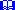  3

(Are/Is) (you/NAME) Hispanic, Latino, or Spanish?


1. Yes
2. No1:        Goto HISPANIC

2,DK,RF:   Goto MULTRACE1:        Goto HISPANIC

2,DK,RF:   Goto MULTRACE1:        Goto HISPANIC

2,DK,RF:   Goto MULTRACEDEMOGRAPHICSHISPANICHISPANIC 3

(Are/Is) (you/NAME) -


  Examples of "other" include - Argentinean, Colombian, Dominican, Nicaraguan, Salvadoran, Spaniard



1. Mexican?
2. Mexican-American?
3. Chicano?
4. Puerto Rican?
5. Cuban?
6. Other (Specify) 3

(Are/Is) (you/NAME) -


  Examples of "other" include - Argentinean, Colombian, Dominican, Nicaraguan, Salvadoran, Spaniard



1. Mexican?
2. Mexican-American?
3. Chicano?
4. Puerto Rican?
5. Cuban?
6. Other (Specify)1-5,DK,RF:    Goto MULTRACE

6:         Goto HISPOTH1-5,DK,RF:    Goto MULTRACE

6:         Goto HISPOTH1-5,DK,RF:    Goto MULTRACE

6:         Goto HISPOTHDEMOGRAPHICSHISPOTHHISPOTH  Specify:  Specify:Goto MULTRACEGoto MULTRACEGoto MULTRACEDEMOGRAPHICSMULTRACEMULTRACE 3

What is (your/NAME's) race?

               Probe if necessary

            Enter all that apply, separate with commas

            Examples of "Other Pacific Islander" include - Fijian, Tongan


1. White
2. Black or African American
3. American Indian or Alaska native
4. Asian
5. Native Hawaiian
6. Guamanian or Chamorro
7. Samoan
8. Other Pacific Islander
9. Other Specify
10. Don't Know 3

What is (your/NAME's) race?

               Probe if necessary

            Enter all that apply, separate with commas

            Examples of "Other Pacific Islander" include - Fijian, Tongan


1. White
2. Black or African American
3. American Indian or Alaska native
4. Asian
5. Native Hawaiian
6. Guamanian or Chamorro
7. Samoan
8. Other Pacific Islander
9. Other Specify
10. Don't Know1-3,5,8,10,RF:    IF AGE ge 14 OR AGERNG = 8 or 9 then
                     goto MARITAL
                  ELSE goto Next Person

4:      Goto ASIAN

9:      Goto RACESP1-3,5,8,10,RF:    IF AGE ge 14 OR AGERNG = 8 or 9 then
                     goto MARITAL
                  ELSE goto Next Person

4:      Goto ASIAN

9:      Goto RACESP1-3,5,8,10,RF:    IF AGE ge 14 OR AGERNG = 8 or 9 then
                     goto MARITAL
                  ELSE goto Next Person

4:      Goto ASIAN

9:      Goto RACESPDEMOGRAPHICSASIANASIAN 3


(Are/Is) (you/NAME) -

 Examples of "other" include - Hmong, Laotian, Thai, Pakistani, Cambodian


1. Chinese?
2. Filipino?
3. Japanese?
4. Korean?
5. Vietnamese?
6. Asian Indian?
7. Other (Specify) 3


(Are/Is) (you/NAME) -

 Examples of "other" include - Hmong, Laotian, Thai, Pakistani, Cambodian


1. Chinese?
2. Filipino?
3. Japanese?
4. Korean?
5. Vietnamese?
6. Asian Indian?
7. Other (Specify)1-6,DK,RF:    IF AGE ge 14 OR (AGERNG = 8 or 9) then 
                 goto MARITAL
              ELSE goto Next Person

7:           Goto ASIANOTH1-6,DK,RF:    IF AGE ge 14 OR (AGERNG = 8 or 9) then 
                 goto MARITAL
              ELSE goto Next Person

7:           Goto ASIANOTH1-6,DK,RF:    IF AGE ge 14 OR (AGERNG = 8 or 9) then 
                 goto MARITAL
              ELSE goto Next Person

7:           Goto ASIANOTHDEMOGRAPHICSASIANOTHASIANOTH  Specify:  Specify:IF AGE ge 14 OR (AGERNG = 8 or 9) then goto MARITAL
ELSE goto Next PersonIF AGE ge 14 OR (AGERNG = 8 or 9) then goto MARITAL
ELSE goto Next PersonIF AGE ge 14 OR (AGERNG = 8 or 9) then goto MARITAL
ELSE goto Next PersonDEMOGRAPHICSRACESPRACESP  Specify other race  Specify other raceIF AGE ge 14 OR (AGERNG = 8 or 9) then goto MARITAL
ELSE goto Next PersonIF AGE ge 14 OR (AGERNG = 8 or 9) then goto MARITAL
ELSE goto Next PersonIF AGE ge 14 OR (AGERNG = 8 or 9) then goto MARITAL
ELSE goto Next PersonDEMOGRAPHICSMARITALMARITAL            Ask if not apparent   

(Are/Is) ^YOUNAME - 
            

1. Married?
2. Widowed?
3. Divorced?
4. Separated?
5. Never married?            Ask if not apparent   

(Are/Is) ^YOUNAME - 
            

1. Married?
2. Widowed?
3. Divorced?
4. Separated?
5. Never married?IF AGE ge 14 or (AGERNG = 8 or 9) then goto EDUCA
ELSE goto BIRTH_MO for next memberIF AGE ge 14 or (AGERNG = 8 or 9) then goto EDUCA
ELSE goto BIRTH_MO for next memberIF AGE ge 14 or (AGERNG = 8 or 9) then goto EDUCA
ELSE goto BIRTH_MO for next memberDEMOGRAPHICSEDUCAEDUCA 4

What is the highest level of school (you have/ (Name) has) completed or the highest degree (you have/ (Name) has) received?
         

1. No schooling completed, or less than 1 year
2. Nursery, kindergarten, and elementary (grades 1-8)
3. High school (grades 9-12, no degree)
4. High school graduate - high school diploma or the equivalent (GED)
5. Some college but no degree
6. Associate's degree in college
7. Bachelor's degree (BA, AB, BS, etc.)
8. Master's, professional, or doctorate degree (MA, MS, MBA, MD, JD, PhD, etc.) 4

What is the highest level of school (you have/ (Name) has) completed or the highest degree (you have/ (Name) has) received?
         

1. No schooling completed, or less than 1 year
2. Nursery, kindergarten, and elementary (grades 1-8)
3. High school (grades 9-12, no degree)
4. High school graduate - high school diploma or the equivalent (GED)
5. Some college but no degree
6. Associate's degree in college
7. Bachelor's degree (BA, AB, BS, etc.)
8. Master's, professional, or doctorate degree (MA, MS, MBA, MD, JD, PhD, etc.)1-3,DK,RF:  IF AGE = 16-65 or (AGERNG = 8 or 9) then
                    goto ARM_FORC
                 ELSE goto next member

4-8:    Goto IN_COLL1-3,DK,RF:  IF AGE = 16-65 or (AGERNG = 8 or 9) then
                    goto ARM_FORC
                 ELSE goto next member

4-8:    Goto IN_COLL1-3,DK,RF:  IF AGE = 16-65 or (AGERNG = 8 or 9) then
                    goto ARM_FORC
                 ELSE goto next member

4-8:    Goto IN_COLLDEMOGRAPHICSIN_COLLIN_COLL(Are/Is) (you/NAME) currently enrolled in a college or university either - 

            
1. Full-time?
2. Part-time?
3. Not at all?(Are/Is) (you/NAME) currently enrolled in a college or university either - 

            
1. Full-time?
2. Part-time?
3. Not at all?IF AGE = 16-65 or (AGERNG = 8 or 9) then goto ARM_FORC
ELSE goto next memberIF AGE = 16-65 or (AGERNG = 8 or 9) then goto ARM_FORC
ELSE goto next memberIF AGE = 16-65 or (AGERNG = 8 or 9) then goto ARM_FORC
ELSE goto next memberDEMOGRAPHICSARM_FORCARM_FORC 4    ? [F1]

(Are/Is) (you/NAME) now in the Armed Forces? 

            
1. Yes
2. No 4    ? [F1]

(Are/Is) (you/NAME) now in the Armed Forces? 

            
1. Yes
2. NoIF this is the last person then goto CHECKS2
ELSE goto the next personIF this is the last person then goto CHECKS2
ELSE goto the next personIF this is the last person then goto CHECKS2
ELSE goto the next personDEMOGRAPHICSCE_INTROCE_INTROAs we start, please understand that we ask the same topics of everybody we talk to.  I realize some of these questions may not apply to your household.
     
Most questions that I will be asking refer to a specific time period.

During this interview, the time period, unless I state otherwise is for the 
past three months, that is, from the 1st day of (reference month) to today.

Most of my questions are about expenses your household had or bills you've received.  You will find it helpful to have your checkbook register, credit card statements and other records as you answer the questions.


1. Enter 1 to ContinueAs we start, please understand that we ask the same topics of everybody we talk to.  I realize some of these questions may not apply to your household.
     
Most questions that I will be asking refer to a specific time period.

During this interview, the time period, unless I state otherwise is for the 
past three months, that is, from the 1st day of (reference month) to today.

Most of my questions are about expenses your household had or bills you've received.  You will find it helpful to have your checkbook register, credit card statements and other records as you answer the questions.


1. Enter 1 to ContinueGoto BUSCREENGoto BUSCREENGoto BUSCREENControl CardBUSCREENBUSCREENSince the first of (reference month), have (you/you or any members of your household) had any expenses that will be reimbursed or deducted as business expenses?

1. Yes
2. NoSince the first of (reference month), have (you/you or any members of your household) had any expenses that will be reimbursed or deducted as business expenses?

1. Yes
2. No1,DK,RF:  Goto BUSXPNSE

2:  Exit block and goto BSECT01
1,DK,RF:  Goto BUSXPNSE

2:  Exit block and goto BSECT01
1,DK,RF:  Goto BUSXPNSE

2:  Exit block and goto BSECT01
BUSXPNSEBUSXPNSEFor certain topics, such as housing, utilities, or vehicles, I will ask you to estimate how much of the expense was or will be deducted as a business expense.

1. Enter 1 to ContinueFor certain topics, such as housing, utilities, or vehicles, I will ask you to estimate how much of the expense was or will be deducted as a business expense.

1. Enter 1 to ContinueExit block and goto BSECT01Exit block and goto BSECT01Exit block and goto BSECT01Diary Pick-upNAME** SHOW ONLY **** SHOW ONLY **Diary Pick-upDIARYSHOW ONLYSHOW ONLYDiary Pick-upPRESENT_AT_PKUPPRESENT_AT_PKUP  Is ^NAME present and participating in diary pick-up?

1. Yes
2. No  Is ^NAME present and participating in diary pick-up?

1. Yes
2. NoGoto ANY_ENTRIESGoto ANY_ENTRIESGoto ANY_ENTRIESDiary Pick-upANY_ENTRIESANY_ENTRIES(* Are there any expenses recorded in ^NAMES diary?/Did you record any expenses in your diary?)

1. Yes
2. No
3. Refused to fill out diary(* Are there any expenses recorded in ^NAMES diary?/Did you record any expenses in your diary?)

1. Yes
2. No
3. Refused to fill out diary1,DK:  IF PRESENT_AT_PKUP = 2 AND 
          TblPlacement.BPersons.DIARY_TYPE = 2 then 
              goto PAPER_PKUP
       ELSEIF PRESENT_AT_PKUP = 2 then goto END_PERSON
       ELSEIF MEMBNO = RESPLINE and ANY_ENTRIES = DK then 
              goto CK_ANY_ENTRIES
       ELSE goto ANYRECALL

2:  IF PRESENT_AT_PKUP = 2 AND 
          TblPlacement.BPersons.DIARY_TYPE = 2 then 
              goto PAPER_PKUP
       ELSEIF PRESENT_AT_PKUP = 2 then goto END_PERSON
       ELSEIF (Current date on or before PKUP_DATE + 4 days) 
              then goto TOTAL_RECALL
       ELSEIF TblPlacement.BPersons.DIARY_TYPE = 2 then 
              goto PAPER_PKUP
       ELSE goto END_PERSON

3:  Goto END_PERSON1,DK:  IF PRESENT_AT_PKUP = 2 AND 
          TblPlacement.BPersons.DIARY_TYPE = 2 then 
              goto PAPER_PKUP
       ELSEIF PRESENT_AT_PKUP = 2 then goto END_PERSON
       ELSEIF MEMBNO = RESPLINE and ANY_ENTRIES = DK then 
              goto CK_ANY_ENTRIES
       ELSE goto ANYRECALL

2:  IF PRESENT_AT_PKUP = 2 AND 
          TblPlacement.BPersons.DIARY_TYPE = 2 then 
              goto PAPER_PKUP
       ELSEIF PRESENT_AT_PKUP = 2 then goto END_PERSON
       ELSEIF (Current date on or before PKUP_DATE + 4 days) 
              then goto TOTAL_RECALL
       ELSEIF TblPlacement.BPersons.DIARY_TYPE = 2 then 
              goto PAPER_PKUP
       ELSE goto END_PERSON

3:  Goto END_PERSON1,DK:  IF PRESENT_AT_PKUP = 2 AND 
          TblPlacement.BPersons.DIARY_TYPE = 2 then 
              goto PAPER_PKUP
       ELSEIF PRESENT_AT_PKUP = 2 then goto END_PERSON
       ELSEIF MEMBNO = RESPLINE and ANY_ENTRIES = DK then 
              goto CK_ANY_ENTRIES
       ELSE goto ANYRECALL

2:  IF PRESENT_AT_PKUP = 2 AND 
          TblPlacement.BPersons.DIARY_TYPE = 2 then 
              goto PAPER_PKUP
       ELSEIF PRESENT_AT_PKUP = 2 then goto END_PERSON
       ELSEIF (Current date on or before PKUP_DATE + 4 days) 
              then goto TOTAL_RECALL
       ELSEIF TblPlacement.BPersons.DIARY_TYPE = 2 then 
              goto PAPER_PKUP
       ELSE goto END_PERSON

3:  Goto END_PERSONDiary Pick-upANYRECALLANYRECALLDid you have any expenditures that you did not enter into the diary - maybe because you were too busy, you  forgot, or because you didn't think it should be included? 

      If "Yes," click on the Receipts/Recall tab to add expenditures.
 

1. Yes
2. NoDid you have any expenditures that you did not enter into the diary - maybe because you were too busy, you  forgot, or because you didn't think it should be included? 

      If "Yes," click on the Receipts/Recall tab to add expenditures.
 

1. Yes
2. No1:    Goto ANY_RECEIPTS

2:    IF TblPlacement.BPersons.DIARY_TYPE = 2 then 
         goto PAPER_PKUP
      ELSE goto END_PERSON1:    Goto ANY_RECEIPTS

2:    IF TblPlacement.BPersons.DIARY_TYPE = 2 then 
         goto PAPER_PKUP
      ELSE goto END_PERSON1:    Goto ANY_RECEIPTS

2:    IF TblPlacement.BPersons.DIARY_TYPE = 2 then 
         goto PAPER_PKUP
      ELSE goto END_PERSONDiary Pick-upTOTAL_RECALLTOTAL_RECALLDid ^YOU_NAME have any expenses or purchases during (Diary reference dates) time?

    If "Yes,"  click on the Receipts/Recall tab to add expenditures


1. Yes
2. NoDid ^YOU_NAME have any expenses or purchases during (Diary reference dates) time?

    If "Yes,"  click on the Receipts/Recall tab to add expenditures


1. Yes
2. No1:  Goto ANY_RECIPTS

2,DK,RF: IF TblPlacement.BPersons.DIARY_TYPE = 2 then 
              goto PAPER_PKUP
         ELSE goto END_PERSON1:  Goto ANY_RECIPTS

2,DK,RF: IF TblPlacement.BPersons.DIARY_TYPE = 2 then 
              goto PAPER_PKUP
         ELSE goto END_PERSON1:  Goto ANY_RECIPTS

2,DK,RF: IF TblPlacement.BPersons.DIARY_TYPE = 2 then 
              goto PAPER_PKUP
         ELSE goto END_PERSONDiary Pick-upANY_RECEIPTSANY_RECEIPTS  Were receipts used for the majority of the recalled items?

1. Yes
2. No  Were receipts used for the majority of the recalled items?

1. Yes
2. NoIF TblPlacement.BPersons.DIARY_TYPE = 2 then goto PAPER_PKUP

ELSE goto END_PERSONIF TblPlacement.BPersons.DIARY_TYPE = 2 then goto PAPER_PKUP

ELSE goto END_PERSONIF TblPlacement.BPersons.DIARY_TYPE = 2 then goto PAPER_PKUP

ELSE goto END_PERSONDiary Pick-upPAPER_PKUPPAPER_PKUP  Have you picked up the paper diary for ^NAME?

    If no, press ENTER 

1. Yes, paper dairy picked up  Have you picked up the paper diary for ^NAME?

    If no, press ENTER 

1. Yes, paper dairy picked upGoto END_PERSONGoto END_PERSONGoto END_PERSONDiary PickupEND_PERSON** Not Displayed **** Not Displayed **Go to next person
IF no more persons then exit table and goto BSECT01Go to next person
IF no more persons then exit table and goto BSECT01Go to next person
IF no more persons then exit table and goto BSECT01PICKUP19PICKUP19  Thank the respondent and others present for keeping a diary
     If necessary, collect any paper diaries


1. Enter 1 to Continue  Thank the respondent and others present for keeping a diary
     If necessary, collect any paper diaries


1. Enter 1 to Continue08AS8A_INTROINTROA 23-26

(Let's start with/Now I am going to ask about) expenses for home furnishings and related household items.
Please include any shipping and handling charges with the cost of any item that was shipped.

          Item        Month    Amount   
          (FURNDESC) (FURNMO) (FURNPURX)

    
1. Enter 1 to Continue 23-26

(Let's start with/Now I am going to ask about) expenses for home furnishings and related household items.
Please include any shipping and handling charges with the cost of any item that was shipped.

          Item        Month    Amount   
          (FURNDESC) (FURNMO) (FURNPURX)

    
1. Enter 1 to ContinueGoto BSect08L1.BTableA.Brow.ITEMGoto BSect08L1.BTableA.Brow.ITEMGoto BSect08L1.BTableA.Brow.ITEM08AFRA_ITEMITEMSCREEN 1 -----------------------------------------------------------------------------

 23    ? [F1]

Since the first of (reference month), have (you/you or any members of your household) purchased for (you/your household) or for someone outside of your household any --
  
         Read each item on list
          
  
SCREEN 2 ------------------------------------------------------------------------------

 24    ? [F1]
                                  
Have (you/you or any members of your household) purchased any --

       Read each item on list

SCREEN 3 -------------------------------------------------------------------------------

 25    ?[F1]

Have (you/you or any members of your household) purchased any --

       Read each item on list


SCREEN 4 -------------------------------------------------------------------------------

 26    ? [F1]

Have (you/you or any members of your household) purchased any --

       Read each item on list  


1. Sofas?
2. Living room chairs?
3. Living room tables?
4. Ping-pong, pool tables or other similar recreation room items?
5. Other living room, family, or recreation room furniture including desks, wall units, and shelving?
6. Living room furniture combinations?
7. Dining room or kitchen furniture?
8. Mattresses or box springs?
9. Bedroom furniture other than mattresses or box springs?
10. Infants furniture?
11. Infants equipment?
12. Patio, porch, or outdoor furniture?
13. Barbeque grills or outdoor decorative itemsSCREEN 1 -----------------------------------------------------------------------------

 23    ? [F1]

Since the first of (reference month), have (you/you or any members of your household) purchased for (you/your household) or for someone outside of your household any --
  
         Read each item on list
          
  
SCREEN 2 ------------------------------------------------------------------------------

 24    ? [F1]
                                  
Have (you/you or any members of your household) purchased any --

       Read each item on list

SCREEN 3 -------------------------------------------------------------------------------

 25    ?[F1]

Have (you/you or any members of your household) purchased any --

       Read each item on list


SCREEN 4 -------------------------------------------------------------------------------

 26    ? [F1]

Have (you/you or any members of your household) purchased any --

       Read each item on list  


1. Sofas?
2. Living room chairs?
3. Living room tables?
4. Ping-pong, pool tables or other similar recreation room items?
5. Other living room, family, or recreation room furniture including desks, wall units, and shelving?
6. Living room furniture combinations?
7. Dining room or kitchen furniture?
8. Mattresses or box springs?
9. Bedroom furniture other than mattresses or box springs?
10. Infants furniture?
11. Infants equipment?
12. Patio, porch, or outdoor furniture?
13. Barbeque grills or outdoor decorative items1-28:   IF ITEM ne Item2Shadow then goto CK_ITEM
        Goto DESCRIPTION

95:     Goto next row

99:     Goto S8A_END

888:    IF ROW number = 34 then goto S8A_END
        ELSE goto ITEM - next line of grid
         1-28:   IF ITEM ne Item2Shadow then goto CK_ITEM
        Goto DESCRIPTION

95:     Goto next row

99:     Goto S8A_END

888:    IF ROW number = 34 then goto S8A_END
        ELSE goto ITEM - next line of grid
         1-28:   IF ITEM ne Item2Shadow then goto CK_ITEM
        Goto DESCRIPTION

95:     Goto next row

99:     Goto S8A_END

888:    IF ROW number = 34 then goto S8A_END
        ELSE goto ITEM - next line of grid
         PreFill** SHOW ONLY **** SHOW ONLY **08AFURNDESCDESCRIPTIONWhat did you purchase?

           Item      Month     Amount                          
          (FURNDESC)(FURNMO)  (FURNPURX)What did you purchase?

           Item      Month     Amount                          
          (FURNDESC)(FURNMO)  (FURNPURX)Goto MONTHGoto MONTHGoto MONTH08AFURNMOMONTHIn what month did you purchase it?

             Item      Month     Amount                          
            (FURNDESC)(FURNMO)  (FURNPURX)

1. January
2. February
3. March
4. April
5. May
6. June
7. July
8. August
9. September
10. October
11. November
12. DecemberIn what month did you purchase it?

             Item      Month     Amount                          
            (FURNDESC)(FURNMO)  (FURNPURX)

1. January
2. February
3. March
4. April
5. May
6. June
7. July
8. August
9. September
10. October
11. November
12. DecemberREF_MONTH - CUR_MONTH:   IF entry is not in reference 
                            period then goto ERR3_MONTH
                         ELSE goto WHO

DK,RF:   Goto WHOREF_MONTH - CUR_MONTH:   IF entry is not in reference 
                            period then goto ERR3_MONTH
                         ELSE goto WHO

DK,RF:   Goto WHOREF_MONTH - CUR_MONTH:   IF entry is not in reference 
                            period then goto ERR3_MONTH
                         ELSE goto WHO

DK,RF:   Goto WHO08AFURNGFTCWHOWas this purchased for your household or for someone outside of your household?

                 Item         Month      Amount
                (FURNDESC)   (FURNMO)   (FURNPURX)

1. For use by household
2. For someone outside the householdWas this purchased for your household or for someone outside of your household?

                 Item         Month      Amount
                (FURNDESC)   (FURNMO)   (FURNPURX)

1. For use by household
2. For someone outside the householdGoto AMOUNTGoto AMOUNTGoto AMOUNT08AFURNPURXAMOUNTWhat was the purchase price?

            Item      Month     Amount                          
          (FURNDESC)(FURNMO)  (FURNPURX)What was the purchase price?

            Item      Month     Amount                          
          (FURNDESC)(FURNMO)  (FURNPURX)1-999999:   IF (FURNPURY = 100 and AMOUNT lt 21 or gt 3000)
             OR (FURNPURY = 101 and AMOUNT lt 10 or gt 1939)
             OR (FURNPURY = 102 and AMOUNT lt 5 or gt 1500)
             OR (FURNPURY = 104 and AMOUNT lt 21 or gt 3500)
             OR (FURNPURY = 107 and AMOUNT lt 11 or gt 2400)
             OR (FURNPURY = 106 and AMOUNT lt 73 or gt 7000)
             OR (FURNPURY = 110 and AMOUNT lt 15 or gt 4309)
             OR (FURNPURY = 120 and AMOUNT lt 25 or gt 1679)
             OR (FURNPURY = 121 and AMOUNT lt 10 or gt 3500)
             OR (FURNPURY = 130 and AMOUNT lt 10 or gt 1065)
             OR (FURNPURY = 131 and AMOUNT lt 7 or gt 500)
             OR (FURNPURY = 140 and AMOUNT lt 5 or gt 900)
             OR (FURNPURY = 141 and AMOUNT lt 6 or gt 965)
             OR (FURNPURY = 150 and AMOUNT lt 10 or gt 1300)
             OR (FURNPURY = 171 and AMOUNT lt 5 or gt 450)
             OR (FURNPURY = 173 and AMOUNT lt 5 or gt 531)
             OR (FURNPURY = 180 and AMOUNT lt 5 or gt 317)
             OR (FURNPURY = 181 and AMOUNT lt 5 or gt 423)
             OR (FURNPURY = 192 and AMOUNT lt 5 or gt 298)
             OR (FURNPURY = 196 and AMOUNT lt 5 or gt 300)
             OR (FURNPURY = 199 and AMOUNT lt 5 or gt 416)
             OR (FURNPURY = 200 and AMOUNT lt 6 or gt 374)
             OR (FURNPURY = 201 and AMOUNT lt 5 or gt 200)
             OR (FURNPURY = 206 and AMOUNT lt 5 or gt 300)
             OR (FURNPURY = 205 and AMOUNT lt 5 or gt 290)
             OR (FURNPURY = 212 and AMOUNT lt 5 or gt 1100)
             OR (FURNPURY = 214 and AMOUNT lt 5 or gt 1035)
             OR (FURNPURY = 215 and AMOUNT lt 5 or gt 1643)
              then goto ERR1_AMOUNT
           ELSEIF FURNPURY and the entry in AMOUNT for 
               this record are equal to any records data on 
               the pre-chart/input then goto ERR_DUP
           ELSE goto TAX

DK,RF:     Goto C1-999999:   IF (FURNPURY = 100 and AMOUNT lt 21 or gt 3000)
             OR (FURNPURY = 101 and AMOUNT lt 10 or gt 1939)
             OR (FURNPURY = 102 and AMOUNT lt 5 or gt 1500)
             OR (FURNPURY = 104 and AMOUNT lt 21 or gt 3500)
             OR (FURNPURY = 107 and AMOUNT lt 11 or gt 2400)
             OR (FURNPURY = 106 and AMOUNT lt 73 or gt 7000)
             OR (FURNPURY = 110 and AMOUNT lt 15 or gt 4309)
             OR (FURNPURY = 120 and AMOUNT lt 25 or gt 1679)
             OR (FURNPURY = 121 and AMOUNT lt 10 or gt 3500)
             OR (FURNPURY = 130 and AMOUNT lt 10 or gt 1065)
             OR (FURNPURY = 131 and AMOUNT lt 7 or gt 500)
             OR (FURNPURY = 140 and AMOUNT lt 5 or gt 900)
             OR (FURNPURY = 141 and AMOUNT lt 6 or gt 965)
             OR (FURNPURY = 150 and AMOUNT lt 10 or gt 1300)
             OR (FURNPURY = 171 and AMOUNT lt 5 or gt 450)
             OR (FURNPURY = 173 and AMOUNT lt 5 or gt 531)
             OR (FURNPURY = 180 and AMOUNT lt 5 or gt 317)
             OR (FURNPURY = 181 and AMOUNT lt 5 or gt 423)
             OR (FURNPURY = 192 and AMOUNT lt 5 or gt 298)
             OR (FURNPURY = 196 and AMOUNT lt 5 or gt 300)
             OR (FURNPURY = 199 and AMOUNT lt 5 or gt 416)
             OR (FURNPURY = 200 and AMOUNT lt 6 or gt 374)
             OR (FURNPURY = 201 and AMOUNT lt 5 or gt 200)
             OR (FURNPURY = 206 and AMOUNT lt 5 or gt 300)
             OR (FURNPURY = 205 and AMOUNT lt 5 or gt 290)
             OR (FURNPURY = 212 and AMOUNT lt 5 or gt 1100)
             OR (FURNPURY = 214 and AMOUNT lt 5 or gt 1035)
             OR (FURNPURY = 215 and AMOUNT lt 5 or gt 1643)
              then goto ERR1_AMOUNT
           ELSEIF FURNPURY and the entry in AMOUNT for 
               this record are equal to any records data on 
               the pre-chart/input then goto ERR_DUP
           ELSE goto TAX

DK,RF:     Goto C1-999999:   IF (FURNPURY = 100 and AMOUNT lt 21 or gt 3000)
             OR (FURNPURY = 101 and AMOUNT lt 10 or gt 1939)
             OR (FURNPURY = 102 and AMOUNT lt 5 or gt 1500)
             OR (FURNPURY = 104 and AMOUNT lt 21 or gt 3500)
             OR (FURNPURY = 107 and AMOUNT lt 11 or gt 2400)
             OR (FURNPURY = 106 and AMOUNT lt 73 or gt 7000)
             OR (FURNPURY = 110 and AMOUNT lt 15 or gt 4309)
             OR (FURNPURY = 120 and AMOUNT lt 25 or gt 1679)
             OR (FURNPURY = 121 and AMOUNT lt 10 or gt 3500)
             OR (FURNPURY = 130 and AMOUNT lt 10 or gt 1065)
             OR (FURNPURY = 131 and AMOUNT lt 7 or gt 500)
             OR (FURNPURY = 140 and AMOUNT lt 5 or gt 900)
             OR (FURNPURY = 141 and AMOUNT lt 6 or gt 965)
             OR (FURNPURY = 150 and AMOUNT lt 10 or gt 1300)
             OR (FURNPURY = 171 and AMOUNT lt 5 or gt 450)
             OR (FURNPURY = 173 and AMOUNT lt 5 or gt 531)
             OR (FURNPURY = 180 and AMOUNT lt 5 or gt 317)
             OR (FURNPURY = 181 and AMOUNT lt 5 or gt 423)
             OR (FURNPURY = 192 and AMOUNT lt 5 or gt 298)
             OR (FURNPURY = 196 and AMOUNT lt 5 or gt 300)
             OR (FURNPURY = 199 and AMOUNT lt 5 or gt 416)
             OR (FURNPURY = 200 and AMOUNT lt 6 or gt 374)
             OR (FURNPURY = 201 and AMOUNT lt 5 or gt 200)
             OR (FURNPURY = 206 and AMOUNT lt 5 or gt 300)
             OR (FURNPURY = 205 and AMOUNT lt 5 or gt 290)
             OR (FURNPURY = 212 and AMOUNT lt 5 or gt 1100)
             OR (FURNPURY = 214 and AMOUNT lt 5 or gt 1035)
             OR (FURNPURY = 215 and AMOUNT lt 5 or gt 1643)
              then goto ERR1_AMOUNT
           ELSEIF FURNPURY and the entry in AMOUNT for 
               this record are equal to any records data on 
               the pre-chart/input then goto ERR_DUP
           ELSE goto TAX

DK,RF:     Goto C08AFRNPURTXTAXDid this include sales tax?

           Item      Month     Amount                          
          (FURNDESC)(FURNMO)  (FURNPURX)

1. Yes
2. NoDid this include sales tax?

           Item      Month     Amount                          
          (FURNDESC)(FURNMO)  (FURNPURX)

1. Yes
2. NoGoto CGoto CGoto C08AS8ACMB_SC  Enter 'C' for a combined expense.  Enter 'C' for a combined expense.C:      Goto COMBCODE

Empty:   Goto MORE

IF anything other than an 'C' or  the Enter key is entered 
   then goto CK_CC:      Goto COMBCODE

Empty:   Goto MORE

IF anything other than an 'C' or  the Enter key is entered 
   then goto CK_CC:      Goto COMBCODE

Empty:   Goto MORE

IF anything other than an 'C' or  the Enter key is entered 
   then goto CK_C08AS8A_CMBCOMBCODE 23-26    ?[F1]

What was combined with fill for COMBCODE?

                Enter all that apply, separate with commas.
 
                    Item      Month     Amount  
                   (FURNDESC)(FURNMO)  (FURNPURX)

1. Sofas
2. Living room chairs 
3. Living room tables
4. Ping-pong, pool tables or other similar recreation room items
5. Other living room, family, or recreation room furniture including desks, wall units, and shelving
6. Living room furniture combinations 
7. Dinning room or kitchen furniture
8. Mattresses or box springs  
9. Bedroom furniture other than mattresses or box springs
10. Infants furniture  
11. Infants equipment    
12. Patio, porch, or outdoor furniture 
13. Barbeque grills or outdoor decorative items
14. Office furniture for home use 
15. Lamps, lighting fixtures, or ceiling fans
16. Other household decorative items
17. Closet and storage items
18. Travel items including luggage
19. Stainless, silver or other flatware 
20. Non-electric cookware
21. Dishes, glasses, or serving pieces
22. Bedroom linens
23. Bathroom linens
24. Kitchen, dining room, or other linens 
25. Slipcovers, decorative pillows or cushions
26. Rugs or other non-permanent floor coverings, including carpet squares
27. Curtains or drapes
28. Blinds, shades or other window coverings
77. Misc.  Combined  (unable to specify/DK)   23-26    ?[F1]

What was combined with fill for COMBCODE?

                Enter all that apply, separate with commas.
 
                    Item      Month     Amount  
                   (FURNDESC)(FURNMO)  (FURNPURX)

1. Sofas
2. Living room chairs 
3. Living room tables
4. Ping-pong, pool tables or other similar recreation room items
5. Other living room, family, or recreation room furniture including desks, wall units, and shelving
6. Living room furniture combinations 
7. Dinning room or kitchen furniture
8. Mattresses or box springs  
9. Bedroom furniture other than mattresses or box springs
10. Infants furniture  
11. Infants equipment    
12. Patio, porch, or outdoor furniture 
13. Barbeque grills or outdoor decorative items
14. Office furniture for home use 
15. Lamps, lighting fixtures, or ceiling fans
16. Other household decorative items
17. Closet and storage items
18. Travel items including luggage
19. Stainless, silver or other flatware 
20. Non-electric cookware
21. Dishes, glasses, or serving pieces
22. Bedroom linens
23. Bathroom linens
24. Kitchen, dining room, or other linens 
25. Slipcovers, decorative pillows or cushions
26. Rugs or other non-permanent floor coverings, including carpet squares
27. Curtains or drapes
28. Blinds, shades or other window coverings
77. Misc.  Combined  (unable to specify/DK)  Goto MOREGoto MOREGoto MORE08AANYOTH8MOREDid you purchase any other (description)?

            Item      Month     Amount                          
          (FURNDESC)(FURNMO)  (FURNPURX)

1. Yes
2. NoDid you purchase any other (description)?

            Item      Month     Amount                          
          (FURNDESC)(FURNMO)  (FURNPURX)

1. Yes
2. No1:    IF ROW number = 34 then goto ERR_MAX
      ELSE goto ITEM, next line of grid
 
2,DK,RF:   IF ROW number = 34 then goto S8_END
           ELSE goto ITEM, next line of grid1:    IF ROW number = 34 then goto ERR_MAX
      ELSE goto ITEM, next line of grid
 
2,DK,RF:   IF ROW number = 34 then goto S8_END
           ELSE goto ITEM, next line of grid1:    IF ROW number = 34 then goto ERR_MAX
      ELSE goto ITEM, next line of grid
 
2,DK,RF:   IF ROW number = 34 then goto S8_END
           ELSE goto ITEM, next line of grid08AS8A_END** Non Displayed **** Non Displayed **Exit block and goto Section 8B - BlkSect08_FurnitureExit block and goto Section 8B - BlkSect08_FurnitureExit block and goto Section 8B - BlkSect08_Furniture08BFURNRNTLFURNRNTLSince the first of (reference month), have (you/you or any members of your household) rented or leased any furniture?

1. Yes
2. NoSince the first of (reference month), have (you/you or any members of your household) rented or leased any furniture?

1. Yes
2. No1:         Goto FURNRNTX

2,DK,RF:   Goto REPFURN1:         Goto FURNRNTX

2,DK,RF:   Goto REPFURN1:         Goto FURNRNTX

2,DK,RF:   Goto REPFURN08BFURNRNTXFURNRNTXWhat was the total expense?What was the total expense?1-99999:   IF FURNRNTX lt 5 or gt 1340 then goto ERR1_FURNRNTX
           ELSE goto FRNRNTCX

DK,RF:     Goto FRNRNTCX1-99999:   IF FURNRNTX lt 5 or gt 1340 then goto ERR1_FURNRNTX
           ELSE goto FRNRNTCX

DK,RF:     Goto FRNRNTCX1-99999:   IF FURNRNTX lt 5 or gt 1340 then goto ERR1_FURNRNTX
           ELSE goto FRNRNTCX

DK,RF:     Goto FRNRNTCX08BFRNRNTCXFRNRNTCXHow much of the total amount was spent this month?How much of the total amount was spent this month?0-99999:    IF FRNRNTCX gt FURNRNTX then goto CK_FRNRNTCX
            ELSE goto REPFURN

DK,RF:      Goto REPFURN0-99999:    IF FRNRNTCX gt FURNRNTX then goto CK_FRNRNTCX
            ELSE goto REPFURN

DK,RF:      Goto REPFURN0-99999:    IF FRNRNTCX gt FURNRNTX then goto CK_FRNRNTCX
            ELSE goto REPFURN

DK,RF:      Goto REPFURN08BREPFURNREPFURNSince the first of (reference month), have (you/you or any members of your household) had any expenses for repairing, refinishing or reupholstering furniture, including the cost for fabric?

1. Yes
2. NoSince the first of (reference month), have (you/you or any members of your household) had any expenses for repairing, refinishing or reupholstering furniture, including the cost for fabric?

1. Yes
2. No1:        Goto REPFURNX

2,DK,RF:  Goto S8B_END1:        Goto REPFURNX

2,DK,RF:  Goto S8B_END1:        Goto REPFURNX

2,DK,RF:  Goto S8B_END08BREPFURNXREPFURNXWhat was the total expense?What was the total expense?1-999999:   IF REPFURNX lt 5 or gt 1900 then 
               goto ERR1_REPFURNX
            ELSE goto REPFRNCX

DK,RF:       Goto REPFRNCX
1-999999:   IF REPFURNX lt 5 or gt 1900 then 
               goto ERR1_REPFURNX
            ELSE goto REPFRNCX

DK,RF:       Goto REPFRNCX
1-999999:   IF REPFURNX lt 5 or gt 1900 then 
               goto ERR1_REPFURNX
            ELSE goto REPFRNCX

DK,RF:       Goto REPFRNCX
08BREPFRNCXREPFRNCXHow much of the total amount was spent this month?How much of the total amount was spent this month?0-999999:    IF REPFRNCX gt REPFURNX then goto CK_REPFRNCX
             ELSE goto S8B_END

DK,RF:        Goto S8B_END0-999999:    IF REPFRNCX gt REPFURNX then goto CK_REPFRNCX
             ELSE goto S8B_END

DK,RF:        Goto S8B_END0-999999:    IF REPFRNCX gt REPFURNX then goto CK_REPFRNCX
             ELSE goto S8B_END

DK,RF:        Goto S8B_END08BS8B_END** Non Displayed **** Non Displayed **Exit block and goto S8_ENDExit block and goto S8_ENDExit block and goto S8_END08BS8_END** Non Displayed **** Non Displayed **Exit block and goto section 6 - BSECT6PTExit block and goto section 6 - BSECT6PTExit block and goto section 6 - BSECT6PT06AS6A_INTROINTROA 15

Now I am going to ask about the purchase or rental of major household appliances.  
Please include any shipping and handling charges with the cost of any item that was shipped.


          Description  Type        Month    Amount  
       (MAJTYPE)   (Purchased/ (MAJ_MO) (MAJPURX/
                    Rented)              MAJRENTX)

1. Enter 1 to Continue 15

Now I am going to ask about the purchase or rental of major household appliances.  
Please include any shipping and handling charges with the cost of any item that was shipped.


          Description  Type        Month    Amount  
       (MAJTYPE)   (Purchased/ (MAJ_MO) (MAJPURX/
                    Rented)              MAJRENTX)

1. Enter 1 to ContinueGoto BTABLEA.BROW.ITEMGoto BTABLEA.BROW.ITEMGoto BTABLEA.BROW.ITEM06AAPA_ITEMITEM 15    ? [F1]

Since the first of (reference month), have (you/you or any members of your household)
purchased or rented any of the following items for your household
or for someone outside of your household?

         Read each item on list.     
      
     
1. Microwave oven
2. Cooking stove, range or oven
3. Range hood
4. Refrigerator or home freezer
5. Built-in dishwasher
6. Portable dishwasher
7. Garbage disposal
8. Clothes washer or dryer
99. None/No more entries
888. Delete the line 15    ? [F1]

Since the first of (reference month), have (you/you or any members of your household)
purchased or rented any of the following items for your household
or for someone outside of your household?

         Read each item on list.     
      
     
1. Microwave oven
2. Cooking stove, range or oven
3. Range hood
4. Refrigerator or home freezer
5. Built-in dishwasher
6. Portable dishwasher
7. Garbage disposal
8. Clothes washer or dryer
99. None/No more entries
888. Delete the line1-8:   IF ITEM ne Item2Shadow then goto CK_ITEM
       ELSE goto DESCRIPTION

99:     Goto S6A_END

888:    IF no more grid lines then goto S6A_END
        ELSE goto ITEM - next line of grid
        1-8:   IF ITEM ne Item2Shadow then goto CK_ITEM
       ELSE goto DESCRIPTION

99:     Goto S6A_END

888:    IF no more grid lines then goto S6A_END
        ELSE goto ITEM - next line of grid
        1-8:   IF ITEM ne Item2Shadow then goto CK_ITEM
       ELSE goto DESCRIPTION

99:     Goto S6A_END

888:    IF no more grid lines then goto S6A_END
        ELSE goto ITEM - next line of grid
        PreFill** SHOW ONLY **** SHOW ONLY **06AMAJTYPEDESCRIPTIONWhat did you purchase(or rent/  )?                             
                    
         Enter brief description of the item

          Description  Type         Month    Amount  
          (MAJTYPE)   (Purchased/  (MAJ_MO) (MAJPURX/
                       Rented)               MAJRENTXWhat did you purchase(or rent/  )?                             
                    
         Enter brief description of the item

          Description  Type         Month    Amount  
          (MAJTYPE)   (Purchased/  (MAJ_MO) (MAJPURX/
                       Rented)               MAJRENTXGoto WHOGoto WHOGoto WHO06AGFTC_MAJWHO     Was this item - 

          Description  Type         Month    Amount  
          (MAJTYPE)   (Purchased/  (MAJ_MO) (MAJPURX/
                       Rented)               MAJRENTX

1. Purchased for someone inside the household?
2. ^S6ARENT
3. Purchased for someone outside your household?     Was this item - 

          Description  Type         Month    Amount  
          (MAJTYPE)   (Purchased/  (MAJ_MO) (MAJPURX/
                       Rented)               MAJRENTX

1. Purchased for someone inside the household?
2. ^S6ARENT
3. Purchased for someone outside your household?1,3,DK,RF:  Goto MONTH

2:          Goto AMOUNT1,3,DK,RF:  Goto MONTH

2:          Goto AMOUNT1,3,DK,RF:  Goto MONTH

2:          Goto AMOUNT06AMAJ_MOMONTH       When did you purchase it?

          Description  Type         Month    Amount  
          (MAJTYPE)   (Purchased/  (MAJ_MO) (MAJPURX/
                       Rented)               MAJRENTX

1. January
2. February
3. March
4. April
5. May
6. June
7. July
8. August
9. September
10. October
11. November
12. December       When did you purchase it?

          Description  Type         Month    Amount  
          (MAJTYPE)   (Purchased/  (MAJ_MO) (MAJPURX/
                       Rented)               MAJRENTX

1. January
2. February
3. March
4. April
5. May
6. June
7. July
8. August
9. September
10. October
11. November
12. DecemberREF_MONTH - CUR_MONTH: IF entry is not in the reference 
                           period then goto ERR3_MONTH
                       ELSE goto AMOUNT

DK,RF:    Goto AMOUNTREF_MONTH - CUR_MONTH: IF entry is not in the reference 
                           period then goto ERR3_MONTH
                       ELSE goto AMOUNT

DK,RF:    Goto AMOUNTREF_MONTH - CUR_MONTH: IF entry is not in the reference 
                           period then goto ERR3_MONTH
                       ELSE goto AMOUNT

DK,RF:    Goto AMOUNT06AMAJ_AMOUNTAMOUNT(What was the total rental expense since the first of (reference month) not including (current month

          Description  Type         Month    Amount  
          (MAJTYPE)   (Purchased/  (MAJ_MO) (MAJPURX/
                       Rented)               MAJRENTX(What was the total rental expense since the first of (reference month) not including (current month

          Description  Type         Month    Amount  
          (MAJTYPE)   (Purchased/  (MAJ_MO) (MAJPURX/
                       Rented)               MAJRENTX1-999999:   IF WHO = 1, 3, DK or RF) AND 
             [(MAJAPPLY = 100 and AMOUNT lt  27 or gt 1915) OR
              (MAJAPPLY = 120 and AMOUNT lt 20 or gt 473) OR
              (MAJAPPLY = 140 and AMOUNT lt 40 or gt 1822) OR
              (MAJAPPLY = 160 and AMOUNT lt 81 or gt 1000) OR
              (MAJAPPLY = 170 and AMOUNT lt 10 or gt 530) OR
              (MAJAPPLY = 180 and AMOUNT lt 35 or gt 450) OR
              (MAJAPPLY = 195 and AMOUNT lt 41 or gt 1184)OR
              (MAJAPPLY = 210 and AMOUNT lt 10 or gt 600)] 
                   then goto ERR1_AMOUNT
           ELSEIF (WHO = 2) AND (AMOUNT lt 5 or gt 362) then 
                   goto ERR1_AMOUNT
           ELSEIF MAJAPPLY and the entry in AMOUNT 
                for this record are equal to any records 
                data on the pre-chart/input then goto ERR_DUP
           ELSE goto TAX

DK,RF:   Goto INSTALL1-999999:   IF WHO = 1, 3, DK or RF) AND 
             [(MAJAPPLY = 100 and AMOUNT lt  27 or gt 1915) OR
              (MAJAPPLY = 120 and AMOUNT lt 20 or gt 473) OR
              (MAJAPPLY = 140 and AMOUNT lt 40 or gt 1822) OR
              (MAJAPPLY = 160 and AMOUNT lt 81 or gt 1000) OR
              (MAJAPPLY = 170 and AMOUNT lt 10 or gt 530) OR
              (MAJAPPLY = 180 and AMOUNT lt 35 or gt 450) OR
              (MAJAPPLY = 195 and AMOUNT lt 41 or gt 1184)OR
              (MAJAPPLY = 210 and AMOUNT lt 10 or gt 600)] 
                   then goto ERR1_AMOUNT
           ELSEIF (WHO = 2) AND (AMOUNT lt 5 or gt 362) then 
                   goto ERR1_AMOUNT
           ELSEIF MAJAPPLY and the entry in AMOUNT 
                for this record are equal to any records 
                data on the pre-chart/input then goto ERR_DUP
           ELSE goto TAX

DK,RF:   Goto INSTALL1-999999:   IF WHO = 1, 3, DK or RF) AND 
             [(MAJAPPLY = 100 and AMOUNT lt  27 or gt 1915) OR
              (MAJAPPLY = 120 and AMOUNT lt 20 or gt 473) OR
              (MAJAPPLY = 140 and AMOUNT lt 40 or gt 1822) OR
              (MAJAPPLY = 160 and AMOUNT lt 81 or gt 1000) OR
              (MAJAPPLY = 170 and AMOUNT lt 10 or gt 530) OR
              (MAJAPPLY = 180 and AMOUNT lt 35 or gt 450) OR
              (MAJAPPLY = 195 and AMOUNT lt 41 or gt 1184)OR
              (MAJAPPLY = 210 and AMOUNT lt 10 or gt 600)] 
                   then goto ERR1_AMOUNT
           ELSEIF (WHO = 2) AND (AMOUNT lt 5 or gt 362) then 
                   goto ERR1_AMOUNT
           ELSEIF MAJAPPLY and the entry in AMOUNT 
                for this record are equal to any records 
                data on the pre-chart/input then goto ERR_DUP
           ELSE goto TAX

DK,RF:   Goto INSTALL06AMAJTAXTAX Did this include sales tax?

          Description  Type         Month    Amount  
          (MAJTYPE)   (Purchased/  (MAJ_MO) (MAJPURX/
                       Rented)               MAJRENTX

1. Yes
2. No Did this include sales tax?

          Description  Type         Month    Amount  
          (MAJTYPE)   (Purchased/  (MAJ_MO) (MAJPURX/
                       Rented)               MAJRENTX

1. Yes
2. NoGoto INSTALLGoto INSTALLGoto INSTALL06AINSTALLINSTALLWere there any extra charges for installation or delivery?

        Include charges for disposal of old appliances.

          Description  Type         Month    Amount  
          (MAJTYPE)   (Purchased/  (MAJ_MO) (MAJPURX/
                       Rented)               MAJRENTX   

1. Yes
2. NoWere there any extra charges for installation or delivery?

        Include charges for disposal of old appliances.

          Description  Type         Month    Amount  
          (MAJTYPE)   (Purchased/  (MAJ_MO) (MAJPURX/
                       Rented)               MAJRENTX   

1. Yes
2. No1:       Goto INST

2,DK,RF:  Goto C1:       Goto INST

2,DK,RF:  Goto C1:       Goto INST

2,DK,RF:  Goto C06AMAJINSTXINSTHow much?

          Description  Type         Month    Amount  
          (MAJTYPE)   (Purchased/  (MAJ_MO) (MAJPURX/
                       Rented)               MAJRENTXHow much?

          Description  Type         Month    Amount  
          (MAJTYPE)   (Purchased/  (MAJ_MO) (MAJPURX/
                       Rented)               MAJRENTX1-999999:    IF (MAJAPPLY = 100 and INST gt 800) OR      
                (MAJAPPLY = 120 and INST gt 250) OR
                (MAJAPPLY = 140 and INST gt 275) OR
                (MAJAPPLY = 160 and INST gt 200) OR
                (MAJAPPLY = 170 and INST gt 50) OR
                (MAJAPPLY = 180 and INST gt 400) OR
                (MAJAPPLY = 195 and INST gt 50) OR
                (MAJAPPLY = 210 and INST gt 50) 
                     THEN goto ERR1_INST
             ELSE goto C

DK,RF:  Goto C1-999999:    IF (MAJAPPLY = 100 and INST gt 800) OR      
                (MAJAPPLY = 120 and INST gt 250) OR
                (MAJAPPLY = 140 and INST gt 275) OR
                (MAJAPPLY = 160 and INST gt 200) OR
                (MAJAPPLY = 170 and INST gt 50) OR
                (MAJAPPLY = 180 and INST gt 400) OR
                (MAJAPPLY = 195 and INST gt 50) OR
                (MAJAPPLY = 210 and INST gt 50) 
                     THEN goto ERR1_INST
             ELSE goto C

DK,RF:  Goto C1-999999:    IF (MAJAPPLY = 100 and INST gt 800) OR      
                (MAJAPPLY = 120 and INST gt 250) OR
                (MAJAPPLY = 140 and INST gt 275) OR
                (MAJAPPLY = 160 and INST gt 200) OR
                (MAJAPPLY = 170 and INST gt 50) OR
                (MAJAPPLY = 180 and INST gt 400) OR
                (MAJAPPLY = 195 and INST gt 50) OR
                (MAJAPPLY = 210 and INST gt 50) 
                     THEN goto ERR1_INST
             ELSE goto C

DK,RF:  Goto C06AMAJCMB_SC  Enter 'C' for a combined expense.  Enter 'C' for a combined expense.C:        Goto COMBCODE

empty:    Goto MORE

IF anything other than a 'C' or the Enter key is entered
   then goto CK_CC:        Goto COMBCODE

empty:    Goto MORE

IF anything other than a 'C' or the Enter key is entered
   then goto CK_CC:        Goto COMBCODE

empty:    Goto MORE

IF anything other than a 'C' or the Enter key is entered
   then goto CK_C06AMAJCMBCOMBCODE 15    ? [F1]

What other appliances is the (Appliance description) combined with?

        Enter all that apply, separate with commas

 
1. Microwave oven
2. Cooking stove, range or oven
3. Range hood
4. Refrigerator or home freezer
5. Built-in dishwasher
6. Portable dishwasher
7. Garbage disposal
8. Clothes washer or dryer
77. Misc. combined (unable to specify/DK) 15    ? [F1]

What other appliances is the (Appliance description) combined with?

        Enter all that apply, separate with commas

 
1. Microwave oven
2. Cooking stove, range or oven
3. Range hood
4. Refrigerator or home freezer
5. Built-in dishwasher
6. Portable dishwasher
7. Garbage disposal
8. Clothes washer or dryer
77. Misc. combined (unable to specify/DK)Goto MOREGoto MOREGoto MORE06AMAJOTHERMOREDid you purchase(or rent/  ) any other (Appliance Description)?

          Description  Type         Month    Amount  
          (MAJTYPE)   (Purchased/  (MAJ_MO) (MAJPURX/
                       Rented)               MAJRENTX 

1. Yes
2. NoDid you purchase(or rent/  ) any other (Appliance Description)?

          Description  Type         Month    Amount  
          (MAJTYPE)   (Purchased/  (MAJ_MO) (MAJPURX/
                       Rented)               MAJRENTX 

1. Yes
2. No1:     IF ROW number = 7 then goto ERR_MAX
       ELSE goto ITEM, next row of grid

2,DK,RF:  IF Row number = 7 then goto S6A_END
          ELSE goto ITEM, next row of grid1:     IF ROW number = 7 then goto ERR_MAX
       ELSE goto ITEM, next row of grid

2,DK,RF:  IF Row number = 7 then goto S6A_END
          ELSE goto ITEM, next row of grid1:     IF ROW number = 7 then goto ERR_MAX
       ELSE goto ITEM, next row of grid

2,DK,RF:  IF Row number = 7 then goto S6A_END
          ELSE goto ITEM, next row of grid06BS6A_END** Non Displayed **** Non Displayed **Goto Section 6B - S6B_INTROGoto Section 6B - S6B_INTROGoto Section 6B - S6B_INTRO06BS6B_INTROINTROB 16 - 21

Now I am going to ask about expenses for the purchase or rental of household appliances and other selected items.  Please include any shipping and handling charges with the cost of any item that was shipped.

Description  Type        Month    Amount  
MINTYPE)   (Purchased/ (MIN_MO) (MINPURX/
            Rented)             MINRENTX)

1. Enter 1 to Continue 16 - 21

Now I am going to ask about expenses for the purchase or rental of household appliances and other selected items.  Please include any shipping and handling charges with the cost of any item that was shipped.

Description  Type        Month    Amount  
MINTYPE)   (Purchased/ (MIN_MO) (MINPURX/
            Rented)             MINRENTX)

1. Enter 1 to ContinueGoto BTableB.BROW.ITEMGoto BTableB.BROW.ITEMGoto BTableB.BROW.ITEM06BAPB_ITEMITEM
SCREEN 1 - - - - - - - - - - - - - - - - - - - - - - - - - - - - - - - -
 16   ? [F1]

Since the first of (reference month), have (you/you or any members of your household) purchased or rented any of the following items?


  Read each item on list


SCREEN 2 - - - - - - - - - - - - - - - - - - - - - - - - - - - - - - - -

  17    ? [F1]

Have (you/you or any members of your household) purchased or rented any -- 

        Read each item on list


SCREEN 3 - - - - - - - - - - - - - - - - - - - - - - - - - - - - - - - - - - -

  18   ? [F1]

Have (you/you or any members of your household)  purchased or rented any --

       Read each item on list     


SCREEN 4 - - - - - - - - - - - - - - - - - - - - - - - - - - - - - - - - - - - - - - - - - - - -
 19   ? [F1]

Have (you/you or any members of your household) purchased or rented any --

       Read each item on list     


Screen 5----------------------------------------------------------------------------------------
 20   ? [F1]

Have (you/you or any members of your household) purchased or rented any --

             Read each item on list   

                                                                    
 Screen 6----------------------------------------------------------------------------------------
 21   ? [F1]

Have (you/you or any members of your household) purchased any --

SCREEN 1 - - - - - - - - - - - - - - - - - - - - - - - - - - - - - - - -
 16   ? [F1]

Since the first of (reference month), have (you/you or any members of your household) purchased or rented any of the following items?


  Read each item on list


SCREEN 2 - - - - - - - - - - - - - - - - - - - - - - - - - - - - - - - -

  17    ? [F1]

Have (you/you or any members of your household) purchased or rented any -- 

        Read each item on list


SCREEN 3 - - - - - - - - - - - - - - - - - - - - - - - - - - - - - - - - - - -

  18   ? [F1]

Have (you/you or any members of your household)  purchased or rented any --

       Read each item on list     


SCREEN 4 - - - - - - - - - - - - - - - - - - - - - - - - - - - - - - - - - - - - - - - - - - - -
 19   ? [F1]

Have (you/you or any members of your household) purchased or rented any --

       Read each item on list     


Screen 5----------------------------------------------------------------------------------------
 20   ? [F1]

Have (you/you or any members of your household) purchased or rented any --

             Read each item on list   

                                                                    
 Screen 6----------------------------------------------------------------------------------------
 21   ? [F1]

Have (you/you or any members of your household) purchased any --
1-37:    IF ITEM ne Item2Shadow then goto CK_ITEM
         ELSE goto DESCRIPTION

95:      Goto ITEM - next line of grid

99:      Goto S6B_END

888:     IF no more grid lines then goto S6B_END
         ELSE goto ITEM - next line of grid1-37:    IF ITEM ne Item2Shadow then goto CK_ITEM
         ELSE goto DESCRIPTION

95:      Goto ITEM - next line of grid

99:      Goto S6B_END

888:     IF no more grid lines then goto S6B_END
         ELSE goto ITEM - next line of grid1-37:    IF ITEM ne Item2Shadow then goto CK_ITEM
         ELSE goto DESCRIPTION

95:      Goto ITEM - next line of grid

99:      Goto S6B_END

888:     IF no more grid lines then goto S6B_END
         ELSE goto ITEM - next line of gridPreFill** SHOW ONLY **** SHOW ONLY **06BMINTYPEDESCRIPTIONWhat did you purchase(or rent/  )?

      Enter a brief description of item.

      (*  Report items such as flash drives, memory cards, recordable discs, and tapes as code 13, Portable memory cards, recordable discs, and tapes as cod

                  Description  Type        Month    Amount  
                  (MINTYPE)   (Purchased/ (MIN_MO) (MINPURX/
                               Rented)              MINRENTX)What did you purchase(or rent/  )?

      Enter a brief description of item.

      (*  Report items such as flash drives, memory cards, recordable discs, and tapes as code 13, Portable memory cards, recordable discs, and tapes as cod

                  Description  Type        Month    Amount  
                  (MINTYPE)   (Purchased/ (MIN_MO) (MINPURX/
                               Rented)              MINRENTX)Goto WHOGoto WHOGoto WHO06BGFTCMINWHOWas this item ...

  

1. Purchased for someone inside the household?
2. ^S6BRENT
3. Purchased for someone outside your household?Was this item ...

  

1. Purchased for someone inside the household?
2. ^S6BRENT
3. Purchased for someone outside your household?1,3,DK,RF:  Goto MONTH

2:         Goto AMOUNT1,3,DK,RF:  Goto MONTH

2:         Goto AMOUNT1,3,DK,RF:  Goto MONTH

2:         Goto AMOUNT06BMIN_MOMONTHWhen did you purchase it?

                 Description  Type        Month    Amount  
                  (MINTYPE)   (Purchased/ (MIN_MO) (MINPURX/
                               Rented)              MINRENTX)

1. January
2. February
3. March
4. April
5. May
6. June
7. July
8. August
9. September
10. October
11. November
12. DecemberWhen did you purchase it?

                 Description  Type        Month    Amount  
                  (MINTYPE)   (Purchased/ (MIN_MO) (MINPURX/
                               Rented)              MINRENTX)

1. January
2. February
3. March
4. April
5. May
6. June
7. July
8. August
9. September
10. October
11. November
12. DecemberREF_MONTH - CUR_MONTH: IF MONTH not in reference period then
                            goto ERR3_MONTH
                        ELSE goto AMOUNT

DK,RF:   Goto AMOUNTREF_MONTH - CUR_MONTH: IF MONTH not in reference period then
                            goto ERR3_MONTH
                        ELSE goto AMOUNT

DK,RF:   Goto AMOUNTREF_MONTH - CUR_MONTH: IF MONTH not in reference period then
                            goto ERR3_MONTH
                        ELSE goto AMOUNT

DK,RF:   Goto AMOUNT06BMIN_AMOUNTAMOUNT(What was the total rental expense since the first of (reference month) not including (current month)?/What did it cost?)   

   Description  Type      Month    Amount  
  MINTYPE)   (Purchased/ (MIN_MO) (MINPURX/
               Rented)             MINRENTX          (What was the total rental expense since the first of (reference month) not including (current month)?/What did it cost?)   

   Description  Type      Month    Amount  
  MINTYPE)   (Purchased/ (MIN_MO) (MINPURX/
               Rented)             MINRENTX          1-999999:  IF (WHO = 1, 3, DK or RF)  AND 
              ( (MINAPPLY = 230 and AMOUNT lt 6 or gt 200) OR
                (MINAPPLY = 240 and AMOUNT lt 5 or gt 125) OR
                (MINAPPLY = 260 and AMOUNT lt 15 or gt 600) OR
                (MINAPPLY = 270 and AMOUNT lt 6 or gt 896) OR
                (MINAPPLY = 280 and AMOUNT lt 8 or gt 4000) OR
                (MINAPPLY = 300 and AMOUNT lt 6 or gt 1068) OR
                (MINAPPLY = 310 and AMOUNT lt 5 or gt 2500) OR
                (MINAPPLY = 320 and AMOUNT lt 11 or gt 700) OR
                (MINAPPLY = 330 and AMOUNT lt 5 or gt 250) OR
                (MINAPPLY = 340 and AMOUNT lt 15 or gt 940) OR
                (MINAPPLY = 350 and AMOUNT lt 5 or gt 400) OR
               (MINAPPLY = 365 and AMOUNT lt 10 or gt 4200) OR
               (MINAPPLY = 390 and AMOUNT lt 25 or gt 886) OR
               (MINAPPLY = 395 and AMOUNT lt 25 or gt 650) OR
               (MINAPPLY = 425 and AMOUNT lt 5 or gt 1590) OR
               (MINAPPLY = 440 and AMOUNT lt 5 or gt 749) OR
               (MINAPPLY = 460 and AMOUNT lt 5 or gt 950) OR
               (MINAPPLY = 470 and AMOUNT lt 5 or gt 441) OR
               (MINAPPLY = 480 and AMOUNT lt 5 or gt 1850) OR
               (MINAPPLY = 490 and AMOUNT lt 5 or gt 336) OR
               (MINAPPLY = 500 and AMOUNT lt 5 or gt 646) OR
               (MINAPPLY = 510 and AMOUNT lt 10 or gt 1150) OR
               (MINAPPLY = 520 and AMOUNT lt 5 or gt 1870) OR
               (MINAPPLY = 530 and AMOUNT lt 40 or gt 8480) OR
               (MINAPPLY = 540 and AMOUNT lt 5 or gt 924) OR
               (MINAPPLY = 550 and AMOUNT lt 10 or gt 700) OR
               (MINAPPLY = 560 and AMOUNT lt 6 or gt 1200) OR
               (MINAPPLY = 570 and AMOUNT lt 5 or gt 1000) OR
               (MINAPPLY = 620 and AMOUNT lt 5 or gt 705) OR 
               (MINAPPLY = 640 and AMOUNT lt 12 or gt 2500) OR
               (MINAPPLY = 650 and AMOUNT lt 6 or gt 403) OR
               (MINAPPLY = 660 and AMOUNT lt 3 or gt 300) OR
               (MINAPPLY = 670 and AMOUNT lt 25 or gt 2800) OR
              (MINAPPLY = 700 and AMOUNT lt 8 or gt 450) OR
              (MINAPPLY = 750 and  AMOUNT lt 5 or gt 200) OR
              (MINAPPLY = 655 and AMOUNT lt 6 or gt 800) OR
              (MINAPPLY = 645 and AMOUNT lt 6 or gt 403)) 
                   then goto ERR1_AMOUNT

         ELSEIF (WHO = 2) AND AMOUNT lt 8 or gt 390, then 
                goto ERR1_AMOUNT
          ELSEIF MINAPPLY and the entry in AMOUNT are equal 
                 to any records data on the pre-chart/input 
                 then goto ERR_DUP
          ELSE goto TAX

DK,RF:    Goto C1-999999:  IF (WHO = 1, 3, DK or RF)  AND 
              ( (MINAPPLY = 230 and AMOUNT lt 6 or gt 200) OR
                (MINAPPLY = 240 and AMOUNT lt 5 or gt 125) OR
                (MINAPPLY = 260 and AMOUNT lt 15 or gt 600) OR
                (MINAPPLY = 270 and AMOUNT lt 6 or gt 896) OR
                (MINAPPLY = 280 and AMOUNT lt 8 or gt 4000) OR
                (MINAPPLY = 300 and AMOUNT lt 6 or gt 1068) OR
                (MINAPPLY = 310 and AMOUNT lt 5 or gt 2500) OR
                (MINAPPLY = 320 and AMOUNT lt 11 or gt 700) OR
                (MINAPPLY = 330 and AMOUNT lt 5 or gt 250) OR
                (MINAPPLY = 340 and AMOUNT lt 15 or gt 940) OR
                (MINAPPLY = 350 and AMOUNT lt 5 or gt 400) OR
               (MINAPPLY = 365 and AMOUNT lt 10 or gt 4200) OR
               (MINAPPLY = 390 and AMOUNT lt 25 or gt 886) OR
               (MINAPPLY = 395 and AMOUNT lt 25 or gt 650) OR
               (MINAPPLY = 425 and AMOUNT lt 5 or gt 1590) OR
               (MINAPPLY = 440 and AMOUNT lt 5 or gt 749) OR
               (MINAPPLY = 460 and AMOUNT lt 5 or gt 950) OR
               (MINAPPLY = 470 and AMOUNT lt 5 or gt 441) OR
               (MINAPPLY = 480 and AMOUNT lt 5 or gt 1850) OR
               (MINAPPLY = 490 and AMOUNT lt 5 or gt 336) OR
               (MINAPPLY = 500 and AMOUNT lt 5 or gt 646) OR
               (MINAPPLY = 510 and AMOUNT lt 10 or gt 1150) OR
               (MINAPPLY = 520 and AMOUNT lt 5 or gt 1870) OR
               (MINAPPLY = 530 and AMOUNT lt 40 or gt 8480) OR
               (MINAPPLY = 540 and AMOUNT lt 5 or gt 924) OR
               (MINAPPLY = 550 and AMOUNT lt 10 or gt 700) OR
               (MINAPPLY = 560 and AMOUNT lt 6 or gt 1200) OR
               (MINAPPLY = 570 and AMOUNT lt 5 or gt 1000) OR
               (MINAPPLY = 620 and AMOUNT lt 5 or gt 705) OR 
               (MINAPPLY = 640 and AMOUNT lt 12 or gt 2500) OR
               (MINAPPLY = 650 and AMOUNT lt 6 or gt 403) OR
               (MINAPPLY = 660 and AMOUNT lt 3 or gt 300) OR
               (MINAPPLY = 670 and AMOUNT lt 25 or gt 2800) OR
              (MINAPPLY = 700 and AMOUNT lt 8 or gt 450) OR
              (MINAPPLY = 750 and  AMOUNT lt 5 or gt 200) OR
              (MINAPPLY = 655 and AMOUNT lt 6 or gt 800) OR
              (MINAPPLY = 645 and AMOUNT lt 6 or gt 403)) 
                   then goto ERR1_AMOUNT

         ELSEIF (WHO = 2) AND AMOUNT lt 8 or gt 390, then 
                goto ERR1_AMOUNT
          ELSEIF MINAPPLY and the entry in AMOUNT are equal 
                 to any records data on the pre-chart/input 
                 then goto ERR_DUP
          ELSE goto TAX

DK,RF:    Goto C1-999999:  IF (WHO = 1, 3, DK or RF)  AND 
              ( (MINAPPLY = 230 and AMOUNT lt 6 or gt 200) OR
                (MINAPPLY = 240 and AMOUNT lt 5 or gt 125) OR
                (MINAPPLY = 260 and AMOUNT lt 15 or gt 600) OR
                (MINAPPLY = 270 and AMOUNT lt 6 or gt 896) OR
                (MINAPPLY = 280 and AMOUNT lt 8 or gt 4000) OR
                (MINAPPLY = 300 and AMOUNT lt 6 or gt 1068) OR
                (MINAPPLY = 310 and AMOUNT lt 5 or gt 2500) OR
                (MINAPPLY = 320 and AMOUNT lt 11 or gt 700) OR
                (MINAPPLY = 330 and AMOUNT lt 5 or gt 250) OR
                (MINAPPLY = 340 and AMOUNT lt 15 or gt 940) OR
                (MINAPPLY = 350 and AMOUNT lt 5 or gt 400) OR
               (MINAPPLY = 365 and AMOUNT lt 10 or gt 4200) OR
               (MINAPPLY = 390 and AMOUNT lt 25 or gt 886) OR
               (MINAPPLY = 395 and AMOUNT lt 25 or gt 650) OR
               (MINAPPLY = 425 and AMOUNT lt 5 or gt 1590) OR
               (MINAPPLY = 440 and AMOUNT lt 5 or gt 749) OR
               (MINAPPLY = 460 and AMOUNT lt 5 or gt 950) OR
               (MINAPPLY = 470 and AMOUNT lt 5 or gt 441) OR
               (MINAPPLY = 480 and AMOUNT lt 5 or gt 1850) OR
               (MINAPPLY = 490 and AMOUNT lt 5 or gt 336) OR
               (MINAPPLY = 500 and AMOUNT lt 5 or gt 646) OR
               (MINAPPLY = 510 and AMOUNT lt 10 or gt 1150) OR
               (MINAPPLY = 520 and AMOUNT lt 5 or gt 1870) OR
               (MINAPPLY = 530 and AMOUNT lt 40 or gt 8480) OR
               (MINAPPLY = 540 and AMOUNT lt 5 or gt 924) OR
               (MINAPPLY = 550 and AMOUNT lt 10 or gt 700) OR
               (MINAPPLY = 560 and AMOUNT lt 6 or gt 1200) OR
               (MINAPPLY = 570 and AMOUNT lt 5 or gt 1000) OR
               (MINAPPLY = 620 and AMOUNT lt 5 or gt 705) OR 
               (MINAPPLY = 640 and AMOUNT lt 12 or gt 2500) OR
               (MINAPPLY = 650 and AMOUNT lt 6 or gt 403) OR
               (MINAPPLY = 660 and AMOUNT lt 3 or gt 300) OR
               (MINAPPLY = 670 and AMOUNT lt 25 or gt 2800) OR
              (MINAPPLY = 700 and AMOUNT lt 8 or gt 450) OR
              (MINAPPLY = 750 and  AMOUNT lt 5 or gt 200) OR
              (MINAPPLY = 655 and AMOUNT lt 6 or gt 800) OR
              (MINAPPLY = 645 and AMOUNT lt 6 or gt 403)) 
                   then goto ERR1_AMOUNT

         ELSEIF (WHO = 2) AND AMOUNT lt 8 or gt 390, then 
                goto ERR1_AMOUNT
          ELSEIF MINAPPLY and the entry in AMOUNT are equal 
                 to any records data on the pre-chart/input 
                 then goto ERR_DUP
          ELSE goto TAX

DK,RF:    Goto C06BMINTAXTAXDid this include sales tax?

                 Description  Type        Month    Amount  
                  (MINTYPE)   (Purchased/ (MIN_MO) (MINPURX/
                               Rented)              MINRENTX)

  

1. Yes
2. NoDid this include sales tax?

                 Description  Type        Month    Amount  
                  (MINTYPE)   (Purchased/ (MIN_MO) (MINPURX/
                               Rented)              MINRENTX)

  

1. Yes
2. NoGoto CGoto CGoto C06BMINCMB_SC  Enter 'C' for a combined expense.  Enter 'C' for a combined expense.C:       Goto COMBCODE

empty:    IF ITEM = 8, 21, 23, 25, or 26 then goto INSTLSCR
          ELSE goto MORE

If anything other than a 'C' or the Enter key is entered then goto CK_C
     
C:       Goto COMBCODE

empty:    IF ITEM = 8, 21, 23, 25, or 26 then goto INSTLSCR
          ELSE goto MORE

If anything other than a 'C' or the Enter key is entered then goto CK_C
     
C:       Goto COMBCODE

empty:    IF ITEM = 8, 21, 23, 25, or 26 then goto INSTLSCR
          ELSE goto MORE

If anything other than a 'C' or the Enter key is entered then goto CK_C
     
06BMINCMBCOMBCODE 16-21   ?[F1]

What other item is the (Item description) combined with?

       Enter all that apply, separate with commas.


1. Small electric kitchen appliances
2. Electric personal care appliances
3. Electric floor cleaning equipment
4. Other household appliances
5. Sewing machines
6. GPS devices, calculators, and fax machines
7. Digital book readers or tablets
8. Computers, computer systems, or related hardware
9. Computer software including computer games^FOR_NON_BUS
10. Computer accessories
11. Portable memory such as flash drives, memory cards, and recordable discs and tapes
12. Video game hardware or accessories
13. Telephones or accessories
14. Photographic equipment
15. Musical instruments, supplies, or accessories
16. Lawn mowing machinery, or other yard equipment
17. Power Tools
18. Non-power tools
19. Window air conditioners
20. Portable cooling or heating equipment
21. Televisions, all types including those installed in vehicles
22. DVD Players, VCRs, DVRs, or video cameras
23. Satellite dishes, receivers or accessories
24. Handheld personal music players
25. Stereos, radios, speakers, and sound components, including those installed in vehicles
26. Other sound or video equipment including accessories
27. General sports equipment (exclude athletic shoes for sports related use, such as football, baseball, soccer or bowling)
28. Health and exercise equipment
29. Camping equipment
30. Hunting and fishing equipment, including all guns
31. Winter sports equipment
32. Water sports equipment
33. Outboard motors
34. Bicycles or bicycle equipment
35. Tricycles or battery powered riders
36. Playground equipment
37. Other sports or recreation equipment
77. Misc. combined (unable to specify/DK) 16-21   ?[F1]

What other item is the (Item description) combined with?

       Enter all that apply, separate with commas.


1. Small electric kitchen appliances
2. Electric personal care appliances
3. Electric floor cleaning equipment
4. Other household appliances
5. Sewing machines
6. GPS devices, calculators, and fax machines
7. Digital book readers or tablets
8. Computers, computer systems, or related hardware
9. Computer software including computer games^FOR_NON_BUS
10. Computer accessories
11. Portable memory such as flash drives, memory cards, and recordable discs and tapes
12. Video game hardware or accessories
13. Telephones or accessories
14. Photographic equipment
15. Musical instruments, supplies, or accessories
16. Lawn mowing machinery, or other yard equipment
17. Power Tools
18. Non-power tools
19. Window air conditioners
20. Portable cooling or heating equipment
21. Televisions, all types including those installed in vehicles
22. DVD Players, VCRs, DVRs, or video cameras
23. Satellite dishes, receivers or accessories
24. Handheld personal music players
25. Stereos, radios, speakers, and sound components, including those installed in vehicles
26. Other sound or video equipment including accessories
27. General sports equipment (exclude athletic shoes for sports related use, such as football, baseball, soccer or bowling)
28. Health and exercise equipment
29. Camping equipment
30. Hunting and fishing equipment, including all guns
31. Winter sports equipment
32. Water sports equipment
33. Outboard motors
34. Bicycles or bicycle equipment
35. Tricycles or battery powered riders
36. Playground equipment
37. Other sports or recreation equipment
77. Misc. combined (unable to specify/DK)IF ITEM = 8, 21, 23, 25, 26 then goto INSTLSCR
ELSE goto MOREIF ITEM = 8, 21, 23, 25, 26 then goto INSTLSCR
ELSE goto MOREIF ITEM = 8, 21, 23, 25, 26 then goto INSTLSCR
ELSE goto MORE06BINSTLSCRINSTLSCRWere there any additional charges for installation or set-up?

         Description  Type        Month    Amount
         (MINTYPE)   (Purchased/ (MIN_MO) (MINPURX/
                      Rented)              MINRENTX) 

1. Yes
2. NoWere there any additional charges for installation or set-up?

         Description  Type        Month    Amount
         (MINTYPE)   (Purchased/ (MIN_MO) (MINPURX/
                      Rented)              MINRENTX) 

1. Yes
2. No1:      Goto INSTELLEX

2,DK,RF:   Goto MORE1:      Goto INSTELLEX

2,DK,RF:   Goto MORE1:      Goto INSTELLEX

2,DK,RF:   Goto MORE06BINSTLLEXINSTLLEXHow much?

          Description  Type        Month    Amount 
          (MINTYPE)   (Purchased/ (MIN_MO) (MINPURX/
                       Rented)              MINRENTX)
How much?

          Description  Type        Month    Amount 
          (MINTYPE)   (Purchased/ (MIN_MO) (MINPURX/
                       Rented)              MINRENTX)
1-99999:  IF INSTLLEX lt 40 or gt 1000 then goto ERR1_INSTLLEX
          ELSE goto MORE

DK,RF:    Goto MORE1-99999:  IF INSTLLEX lt 40 or gt 1000 then goto ERR1_INSTLLEX
          ELSE goto MORE

DK,RF:    Goto MORE1-99999:  IF INSTLLEX lt 40 or gt 1000 then goto ERR1_INSTLLEX
          ELSE goto MORE

DK,RF:    Goto MORE06BS6BOTHERMOREDid you purchase(or rent/  ) any other (description)?

                   Description  Type        Month    Amount  
                  (MINTYPE)   (Purchased/ (MIN_MO) (MINPURX/
                               Rented)              MINRENTX)


1. Yes
2. NoDid you purchase(or rent/  ) any other (description)?

                   Description  Type        Month    Amount  
                  (MINTYPE)   (Purchased/ (MIN_MO) (MINPURX/
                               Rented)              MINRENTX)


1. Yes
2. No1:    IF Row number = 34 then goto ERR_MAX
      ELSE goto ITEM, next line on the grid

2,DK,RF:    IF row number = 34 then goto S6B_END
            ELSE goto ITEM, next line on the grid1:    IF Row number = 34 then goto ERR_MAX
      ELSE goto ITEM, next line on the grid

2,DK,RF:    IF row number = 34 then goto S6B_END
            ELSE goto ITEM, next line on the grid1:    IF Row number = 34 then goto ERR_MAX
      ELSE goto ITEM, next line on the grid

2,DK,RF:    IF row number = 34 then goto S6B_END
            ELSE goto ITEM, next line on the grid06BS6B_END** Non Displayed **** Non Displayed **Exit block and goto S6_ENDExit block and goto S6_ENDExit block and goto S6_END06BS6_END** Non Displayed **** Non Displayed **Exit block and goto Section 17 - BSECT17Exit block and goto Section 17 - BSECT17Exit block and goto Section 17 - BSECT1717SUB_INTROSUB_INTRO 38-39

Now I am going to ask about expenses for subscriptions, memberships, books, and entertainment.  Please remember to include any payments you made online or had automatically deducted.  Also, include any shipping and handling charges with the cost of any item that was shipped.

       Description  Month     Amount
       (SUBDESC)    (SUBMO)   (SUBEXPX)


1. Enter 1 to Continue 38-39

Now I am going to ask about expenses for subscriptions, memberships, books, and entertainment.  Please remember to include any payments you made online or had automatically deducted.  Also, include any shipping and handling charges with the cost of any item that was shipped.

       Description  Month     Amount
       (SUBDESC)    (SUBMO)   (SUBEXPX)


1. Enter 1 to ContinueGoto BTableA.Brow.ITEMGoto BTableA.Brow.ITEMGoto BTableA.Brow.ITEM17ASUB_ITEMITEMSCREEN 1 - - - - - - - - - - - - - - - - - - - - - - - - - - - - - - - - - - - - - - - - - - - - - - - - 

 38    ? [F1]

Since the first of (reference month) have (you/you or any members of your household) had any membership costs or other expenses related to any of the following?  Do not include contributions to or membership in religious, professional, business, or other tax deductible organizations.

              Read each item on list.
     

SCREEN 2 - - - - - - - - - - - - - - - - - - - - - - - - - - - - - - - - - - - - - - - - - - - - - - - - -

 38    ? [F1]

Since the first of (reference month), have (you/you or any members of your household) purchased any of the following items for your household or for someone outside your household?

       Read each item on list


SCREEN 3 - - - - - - - - - - - - - - - - - - - - - - - - - - - - - - - - - - - - - - - - - - - - - - - - -

 39    ? [F1]

Have you purchased any - 

       Read each item on list
       Report blank tapes, CDs, and DVDs in Section 6B under item code 11

1. Golf courses or country clubs
2. Health clubs, fitness centers, swimming pools, weight loss centers, or other sports or recreational organizations
3. Fees for participating in sports such as golf, bowling, biking, hockey, football, or swimming
4. Vacation clubs
5. Civic, service, fraternal, or other social organizations
6. Credit card membership fees
7. Shopping club memberships including warehouse clubs like Sam's Club and discount memberships like Amazon Prime
8. Direct or online dating services
9. Single or season tickets to spectator sports events such as football, baseball, hockey racing, or track events
10. Single or season tickets to plays, operas, or concerts
11. Tickets to movies, parks, or museums
12. Single copies of newspapers, magazines, or periodicals, including digital
13. Subscriptions to newspapers, magazines, or periodicals, including digital
14. Books purchased through a book club
15. Books or digital books not purchased through a book club.  Do not include school books or reference books.
16. Photographic film or disposable cameras
17. Photo printing or processing
18. Purchased music files, CDs, or records
19. Subscription music services such as Rhapsody or Pandora
20. Purchased video files, Blu-Ray discs, or DVDs
21. Rented video files or DVDs
22. Streaming video subscriptions
23. Purchased video games, not including computer gameSCREEN 1 - - - - - - - - - - - - - - - - - - - - - - - - - - - - - - - - - - - - - - - - - - - - - - - - 

 38    ? [F1]

Since the first of (reference month) have (you/you or any members of your household) had any membership costs or other expenses related to any of the following?  Do not include contributions to or membership in religious, professional, business, or other tax deductible organizations.

              Read each item on list.
     

SCREEN 2 - - - - - - - - - - - - - - - - - - - - - - - - - - - - - - - - - - - - - - - - - - - - - - - - -

 38    ? [F1]

Since the first of (reference month), have (you/you or any members of your household) purchased any of the following items for your household or for someone outside your household?

       Read each item on list


SCREEN 3 - - - - - - - - - - - - - - - - - - - - - - - - - - - - - - - - - - - - - - - - - - - - - - - - -

 39    ? [F1]

Have you purchased any - 

       Read each item on list
       Report blank tapes, CDs, and DVDs in Section 6B under item code 11

1. Golf courses or country clubs
2. Health clubs, fitness centers, swimming pools, weight loss centers, or other sports or recreational organizations
3. Fees for participating in sports such as golf, bowling, biking, hockey, football, or swimming
4. Vacation clubs
5. Civic, service, fraternal, or other social organizations
6. Credit card membership fees
7. Shopping club memberships including warehouse clubs like Sam's Club and discount memberships like Amazon Prime
8. Direct or online dating services
9. Single or season tickets to spectator sports events such as football, baseball, hockey racing, or track events
10. Single or season tickets to plays, operas, or concerts
11. Tickets to movies, parks, or museums
12. Single copies of newspapers, magazines, or periodicals, including digital
13. Subscriptions to newspapers, magazines, or periodicals, including digital
14. Books purchased through a book club
15. Books or digital books not purchased through a book club.  Do not include school books or reference books.
16. Photographic film or disposable cameras
17. Photo printing or processing
18. Purchased music files, CDs, or records
19. Subscription music services such as Rhapsody or Pandora
20. Purchased video files, Blu-Ray discs, or DVDs
21. Rented video files or DVDs
22. Streaming video subscriptions
23. Purchased video games, not including computer game1-26:   IF ITEM ne Item2Shadow then goto CK_ITEM
        ELSE goto DESCRIPTION

95:    Goto next row

99:    Goto S17A_END

888:   IF no more grid lines goto S17A_END
       ELSE goto ITEM - next line of grid1-26:   IF ITEM ne Item2Shadow then goto CK_ITEM
        ELSE goto DESCRIPTION

95:    Goto next row

99:    Goto S17A_END

888:   IF no more grid lines goto S17A_END
       ELSE goto ITEM - next line of grid1-26:   IF ITEM ne Item2Shadow then goto CK_ITEM
        ELSE goto DESCRIPTION

95:    Goto next row

99:    Goto S17A_END

888:   IF no more grid lines goto S17A_END
       ELSE goto ITEM - next line of gridPreFill** SHOW ONLY **** SHOW ONLY **17ASUBDESCDESCRIPTIONfill for SUBDESC

(* Ask if not apparent: Describe the item.)

       Description  Month     Amount
       (SUBDESC)    (SUBMO)   (SUBEXPX)
fill for SUBDESC

(* Ask if not apparent: Describe the item.)

       Description  Month     Amount
       (SUBDESC)    (SUBMO)   (SUBEXPX)
Goto WHOGoto WHOGoto WHO17AS17GFTCAWHOWas this purchase for your household or someone outside your household?

       Description  Month     Amount
       (SUBDESC)    (SUBMO)   (SUBEXPX)
       

1. For household
2. For someone outside your householdWas this purchase for your household or someone outside your household?

       Description  Month     Amount
       (SUBDESC)    (SUBMO)   (SUBEXPX)
       

1. For household
2. For someone outside your householdGoto SUBMOGoto SUBMOGoto SUBMO17ASUBMOMONTHIn what month did you have this expense?

(*  Enter 13 for same amount each month of the reference period/   )

       Description  Month     Amount
       (SUBDESC)    (SUBMO)   (SUBEXPX)


1. January
2. February
3. March
4. April
5. May
6. June
7. July
8. August
9. September
10. October
11. November
12. December
13. ^S17_13OptionIn what month did you have this expense?

(*  Enter 13 for same amount each month of the reference period/   )

       Description  Month     Amount
       (SUBDESC)    (SUBMO)   (SUBEXPX)


1. January
2. February
3. March
4. April
5. May
6. June
7. July
8. August
9. September
10. October
11. November
12. December
13. ^S17_13OptionREF_MONTH – CUR_MONTH: Goto AMOUNT

13:  IF ITEM = 3-7, 9-13, 15-18, 20, 23, 25, or 26 then 
        goto CK_MONTH 
     ELSE goto AMOUNT

DK, RF: go to AMOUNTREF_MONTH – CUR_MONTH: Goto AMOUNT

13:  IF ITEM = 3-7, 9-13, 15-18, 20, 23, 25, or 26 then 
        goto CK_MONTH 
     ELSE goto AMOUNT

DK, RF: go to AMOUNTREF_MONTH – CUR_MONTH: Goto AMOUNT

13:  IF ITEM = 3-7, 9-13, 15-18, 20, 23, 25, or 26 then 
        goto CK_MONTH 
     ELSE goto AMOUNT

DK, RF: go to AMOUNT17ASUBEXPXAMOUNT(What was the total amount of this expense?/What is ^YR_YRCUS monthly expense?) ((Include shipping and handling fees./  ))

(Include ticket/admission service fees and surcharges/  )

       Description  Month     Amount
       (SUBDESC)    (SUBMO)   (SUBEXPX)
(What was the total amount of this expense?/What is ^YR_YRCUS monthly expense?) ((Include shipping and handling fees./  ))

(Include ticket/admission service fees and surcharges/  )

       Description  Month     Amount
       (SUBDESC)    (SUBMO)   (SUBEXPX)
If (ITEM =  1 or 2 and AMOUNT lt 5 or gt 1060) OR 
   (ITEM = 3 and AMOUNT lt 6 or gt 750) OR 
   (ITEM = 4 and AMOUNT lt 800 or gt 10,000) OR 
   (ITEM = 5 and AMOUNT lt 5 or gt 300) OR 
   (ITEM = 6 and AMOUNT lt 5 or gt 300) OR 
   (ITEM = 7 and AMOUNT lt 5 or gt 300) OR 
   (ITEM = 8 and AMOUNT lt 5 or gt 1200) OR 
   (ITEM = 9 and AMOUNT lt 5 or gt 2500) OR 
   (ITEM = 10 and AMOUNT lt 5 or gt 720) OR 
   (ITEM = 11 and AMOUNT lt 5 or gt 320) OR 
   (ITEM = 12 and AMOUNT lt 5 or gt 250) OR 
   (ITEM = 13 and AMOUNT lt 7 or gt 145) OR 
   (ITEM = 14 and AMOUNT lt 7 or gt 145) OR 
   (ITEM = 15 and AMOUNT lt 5 or gt 300) OR 
   (ITEM = 16 and AMOUNT lt 5 or gt 100) OR 
   (ITEM = 17 and AMOUNT lt 5 or gt 150) OR
   (ITEM = 18 and AMOUNT lt 1 or gt 250) OR
   (ITEM = 19 and AMOUNT lt 1 or gt 100) OR
   (ITEM = 20 and AMOUNT lt 1 or gt 209) OR
   (ITEM = 21 and AMOUNT lt 5 or gt 150) OR
   (ITEM = 22 and AMOUNT lt 1 or gt 100) OR
   (ITEM = 23 and AMOUNT lt 8 or gt 200) OR
   (ITEM = 24 and AMOUNT lt 8 or gt 390) OR
   (ITEM = 25 and AMOUNT lt 1 or gt 30) OR
   (ITEM = 26 and AMOUNT lt 1 or gt 50) then goto ERR1_AMOUNT

ELSEIF ITEMCODEOUT and the entry in AMOUNT for this record 
       are equal to any records data on the pre-chart/Input 
       then goto ERR_DUP

ELSEIF ITEM = 18, 20, 21, 22, or 25, goto C

ELSE goto MORE

If (ITEM =  1 or 2 and AMOUNT lt 5 or gt 1060) OR 
   (ITEM = 3 and AMOUNT lt 6 or gt 750) OR 
   (ITEM = 4 and AMOUNT lt 800 or gt 10,000) OR 
   (ITEM = 5 and AMOUNT lt 5 or gt 300) OR 
   (ITEM = 6 and AMOUNT lt 5 or gt 300) OR 
   (ITEM = 7 and AMOUNT lt 5 or gt 300) OR 
   (ITEM = 8 and AMOUNT lt 5 or gt 1200) OR 
   (ITEM = 9 and AMOUNT lt 5 or gt 2500) OR 
   (ITEM = 10 and AMOUNT lt 5 or gt 720) OR 
   (ITEM = 11 and AMOUNT lt 5 or gt 320) OR 
   (ITEM = 12 and AMOUNT lt 5 or gt 250) OR 
   (ITEM = 13 and AMOUNT lt 7 or gt 145) OR 
   (ITEM = 14 and AMOUNT lt 7 or gt 145) OR 
   (ITEM = 15 and AMOUNT lt 5 or gt 300) OR 
   (ITEM = 16 and AMOUNT lt 5 or gt 100) OR 
   (ITEM = 17 and AMOUNT lt 5 or gt 150) OR
   (ITEM = 18 and AMOUNT lt 1 or gt 250) OR
   (ITEM = 19 and AMOUNT lt 1 or gt 100) OR
   (ITEM = 20 and AMOUNT lt 1 or gt 209) OR
   (ITEM = 21 and AMOUNT lt 5 or gt 150) OR
   (ITEM = 22 and AMOUNT lt 1 or gt 100) OR
   (ITEM = 23 and AMOUNT lt 8 or gt 200) OR
   (ITEM = 24 and AMOUNT lt 8 or gt 390) OR
   (ITEM = 25 and AMOUNT lt 1 or gt 30) OR
   (ITEM = 26 and AMOUNT lt 1 or gt 50) then goto ERR1_AMOUNT

ELSEIF ITEMCODEOUT and the entry in AMOUNT for this record 
       are equal to any records data on the pre-chart/Input 
       then goto ERR_DUP

ELSEIF ITEM = 18, 20, 21, 22, or 25, goto C

ELSE goto MORE

If (ITEM =  1 or 2 and AMOUNT lt 5 or gt 1060) OR 
   (ITEM = 3 and AMOUNT lt 6 or gt 750) OR 
   (ITEM = 4 and AMOUNT lt 800 or gt 10,000) OR 
   (ITEM = 5 and AMOUNT lt 5 or gt 300) OR 
   (ITEM = 6 and AMOUNT lt 5 or gt 300) OR 
   (ITEM = 7 and AMOUNT lt 5 or gt 300) OR 
   (ITEM = 8 and AMOUNT lt 5 or gt 1200) OR 
   (ITEM = 9 and AMOUNT lt 5 or gt 2500) OR 
   (ITEM = 10 and AMOUNT lt 5 or gt 720) OR 
   (ITEM = 11 and AMOUNT lt 5 or gt 320) OR 
   (ITEM = 12 and AMOUNT lt 5 or gt 250) OR 
   (ITEM = 13 and AMOUNT lt 7 or gt 145) OR 
   (ITEM = 14 and AMOUNT lt 7 or gt 145) OR 
   (ITEM = 15 and AMOUNT lt 5 or gt 300) OR 
   (ITEM = 16 and AMOUNT lt 5 or gt 100) OR 
   (ITEM = 17 and AMOUNT lt 5 or gt 150) OR
   (ITEM = 18 and AMOUNT lt 1 or gt 250) OR
   (ITEM = 19 and AMOUNT lt 1 or gt 100) OR
   (ITEM = 20 and AMOUNT lt 1 or gt 209) OR
   (ITEM = 21 and AMOUNT lt 5 or gt 150) OR
   (ITEM = 22 and AMOUNT lt 1 or gt 100) OR
   (ITEM = 23 and AMOUNT lt 8 or gt 200) OR
   (ITEM = 24 and AMOUNT lt 8 or gt 390) OR
   (ITEM = 25 and AMOUNT lt 1 or gt 30) OR
   (ITEM = 26 and AMOUNT lt 1 or gt 50) then goto ERR1_AMOUNT

ELSEIF ITEMCODEOUT and the entry in AMOUNT for this record 
       are equal to any records data on the pre-chart/Input 
       then goto ERR_DUP

ELSEIF ITEM = 18, 20, 21, 22, or 25, goto C

ELSE goto MORE

17AS17ACM_SC  Enter a 'C' for a combined expense.

       Description  Month     Amount
       (SUBDESC)    (SUBMO)   (SUBEXPX)
  Enter a 'C' for a combined expense.

       Description  Month     Amount
       (SUBDESC)    (SUBMO)   (SUBEXPX)
C:       goto COMBCODE
empty:   goto MORE

If anything other than a 'C' or the Enter key is entered goto CK_CC:       goto COMBCODE
empty:   goto MORE

If anything other than a 'C' or the Enter key is entered goto CK_CC:       goto COMBCODE
empty:   goto MORE

If anything other than a 'C' or the Enter key is entered goto CK_C17AS17ACMBCOMBCODE  39    ? [F1]

What other expense is the (description) combined with?

         Enter all that apply, separate with commas.

       Description  Month     Amount
       (SUBDESC)    (SUBMO)   (SUBEXPX)


18. Purchased music files, CDs, or records
20. Purchased video files, Blu-Ray discs, or DVDs
21. Rented video files or DVDs
22. Streaming video subscriptions
25. Applications, games, or ringtones for a cellphone or mobile device not already reported  39    ? [F1]

What other expense is the (description) combined with?

         Enter all that apply, separate with commas.

       Description  Month     Amount
       (SUBDESC)    (SUBMO)   (SUBEXPX)


18. Purchased music files, CDs, or records
20. Purchased video files, Blu-Ray discs, or DVDs
21. Rented video files or DVDs
22. Streaming video subscriptions
25. Applications, games, or ringtones for a cellphone or mobile device not already reportedGoto MOREGoto MOREGoto MORE17AS17AOTHRMOREDid  you (purchase/pay for renting/pay for) any other (description)?

       Description  Month     Amount
       (SUBDESC)    (SUBMO)   (SUBEXPX)

   
1. Yes
2. NoDid  you (purchase/pay for renting/pay for) any other (description)?

       Description  Month     Amount
       (SUBDESC)    (SUBMO)   (SUBEXPX)

   
1. Yes
2. No1:   IF ROW number = 40 then goto ERR_MAX
     ELSE goto ITEM, next line of grid

2,DK,RF:   Goto ITEM, next line of grid1:   IF ROW number = 40 then goto ERR_MAX
     ELSE goto ITEM, next line of grid

2,DK,RF:   Goto ITEM, next line of grid1:   IF ROW number = 40 then goto ERR_MAX
     ELSE goto ITEM, next line of grid

2,DK,RF:   Goto ITEM, next line of gridS17A_END** Non Displayed **** Non Displayed **Exit block and goto S17_ENDExit block and goto S17_ENDExit block and goto S17_END18AANYOUTSDANYOUTSDNow I am going to ask about trips and vacations.  
Since the first of (reference month) have (you/you or any members of your household) taken any trips entirely 
paid for by anyone outside your household,  such as a business, employer, or relative?
        

1. Yes
2. NoNow I am going to ask about trips and vacations.  
Since the first of (reference month) have (you/you or any members of your household) taken any trips entirely 
paid for by anyone outside your household,  such as a business, employer, or relative?
        

1. Yes
2. No1:       Goto NUMOUTSD

2,DK,RF:   IF I_18Acoun gt 0 then goto TBLSECT18A_1
           ELSE goto ANYTRIPS1:       Goto NUMOUTSD

2,DK,RF:   IF I_18Acoun gt 0 then goto TBLSECT18A_1
           ELSE goto ANYTRIPS1:       Goto NUMOUTSD

2,DK,RF:   IF I_18Acoun gt 0 then goto TBLSECT18A_1
           ELSE goto ANYTRIPS18ANUMOUTSDNUMOUTSDHow many?How many?Goto ANYYUPDGoto ANYYUPDGoto ANYYUPD18AANYYUPDANYYUPDEven on trips entirely paid for by someone outside of your household there are sometimes 
miscellaneous expenses which are not paid for.   Did (you/your household) have any expenses 
on (this trip/these trips) that will not be covered by a business, employer or other non-household member?

        
1. Yes
2. NoEven on trips entirely paid for by someone outside of your household there are sometimes 
miscellaneous expenses which are not paid for.   Did (you/your household) have any expenses 
on (this trip/these trips) that will not be covered by a business, employer or other non-household member?

        
1. Yes
2. No1:        Goto FOODYUPD

2,DK,RF:    Goto CHKUNTRP1:        Goto FOODYUPD

2,DK,RF:    Goto CHKUNTRP1:        Goto FOODYUPD

2,DK,RF:    Goto CHKUNTRP18AFOODYUPDFOODYUPDDid these expenses include anything for . . .

     . . . Food and beverages?    

            
1. Yes
2. NoDid these expenses include anything for . . .

     . . . Food and beverages?    

            
1. Yes
2. NoGoto LODGYUPDGoto LODGYUPDGoto LODGYUPD18ALODGYUPDLODGYUPDDid these expenses include anything for . . .

     . . . Lodging?    
     
         
1. Yes
2. NoDid these expenses include anything for . . .

     . . . Lodging?    
     
         
1. Yes
2. NoGoto TRANYUPDGoto TRANYUPDGoto TRANYUPD18ATRANYUPDTRANYUPDDid these expenses include anything for . . .

    . . . Transportation?
    
            
1. Yes
2. NoDid these expenses include anything for . . .

    . . . Transportation?
    
            
1. Yes
2. NoGoto ELSEYUPDGoto ELSEYUPDGoto ELSEYUPD18AELSEYUPDELSEYUPDDid these expenses include . . .

    . . . Anything else?
    
         
1. Yes
2. NoDid these expenses include . . .

    . . . Anything else?
    
         
1. Yes
2. No1:       Goto S18AELSE

2,DK,RF:   Goto TOTYUPDX1:       Goto S18AELSE

2,DK,RF:   Goto TOTYUPDX1:       Goto S18AELSE

2,DK,RF:   Goto TOTYUPDX18AS18AELSES18AELSE     Specify:     Specify:Goto TOTYUPDXGoto TOTYUPDXGoto TOTYUPDX18ATOTYUPDXTOTYUPDXWhat was the total amount of these expenses?What was the total amount of these expenses?1-99999999:  IF entry lt 5 or gt 1200 then goto ERR1_TOTYUPDX
             ELSEIF I_18Acoun gt 0 then goto TBLSECT18A_1
             ELSE goto ANYTRIPS

DK,RF:     IF I_18Acoun gt 0 then goto TBLSECT18A_1
           ELSE goto ANYTRIPS1-99999999:  IF entry lt 5 or gt 1200 then goto ERR1_TOTYUPDX
             ELSEIF I_18Acoun gt 0 then goto TBLSECT18A_1
             ELSE goto ANYTRIPS

DK,RF:     IF I_18Acoun gt 0 then goto TBLSECT18A_1
           ELSE goto ANYTRIPS1-99999999:  IF entry lt 5 or gt 1200 then goto ERR1_TOTYUPDX
             ELSEIF I_18Acoun gt 0 then goto TBLSECT18A_1
             ELSE goto ANYTRIPS

DK,RF:     IF I_18Acoun gt 0 then goto TBLSECT18A_1
           ELSE goto ANYTRIPS18A1PLACENAME** SHOW ONLY **** SHOW ONLY **18A1ENDTRP1ENDTRP1^ENDTRP1INTRO 

In what month did your trip to (place word for 8500.TRIPPLAC) end?

    Destination  Ended     How paid   Number of trips
    (TRPPLACE)   (ENDTRP2) (ANYBOTH2) (NUMTRIPS)

     
0. Trip not ended
1. January
2. February
3. March
4. April
5. May
6. June
7. July
8. August
9. September
10. October
11. November
12. December^ENDTRP1INTRO 

In what month did your trip to (place word for 8500.TRIPPLAC) end?

    Destination  Ended     How paid   Number of trips
    (TRPPLACE)   (ENDTRP2) (ANYBOTH2) (NUMTRIPS)

     
0. Trip not ended
1. January
2. February
3. March
4. April
5. May
6. June
7. July
8. August
9. September
10. October
11. November
12. December0:  IF no more unended trips then exit block and 
       goto ANYTRIPS
    ELSE goto next line on grid
 

REF_MONTH - CUR_MONTH: IF ENDTRP1 is not within reference 
                            period then goto ERR3_ENDTRP1
                       ELSE goto ANYBOTH1

DK,RF:   Goto ANYBOTH10:  IF no more unended trips then exit block and 
       goto ANYTRIPS
    ELSE goto next line on grid
 

REF_MONTH - CUR_MONTH: IF ENDTRP1 is not within reference 
                            period then goto ERR3_ENDTRP1
                       ELSE goto ANYBOTH1

DK,RF:   Goto ANYBOTH10:  IF no more unended trips then exit block and 
       goto ANYTRIPS
    ELSE goto next line on grid
 

REF_MONTH - CUR_MONTH: IF ENDTRP1 is not within reference 
                            period then goto ERR3_ENDTRP1
                       ELSE goto ANYBOTH1

DK,RF:   Goto ANYBOTH118A1ANYBOTH1ANYBOTH1Did a business, employer, or any other non-household member pay any of 
the costs for this trip?

        
1. Yes
2. NoDid a business, employer, or any other non-household member pay any of 
the costs for this trip?

        
1. Yes
2. NoIF no more unended trips then exit the block and 
   goto ANYTRIPS

ELSE goto ENDTRP1, next line of grid          IF no more unended trips then exit the block and 
   goto ANYTRIPS

ELSE goto ENDTRP1, next line of grid          IF no more unended trips then exit the block and 
   goto ANYTRIPS

ELSE goto ENDTRP1, next line of grid          18A2ANYTRIPSANYTRIPS 40    ? [F1]

Since the first of (reference month), have (you/you or any members of your household)
taken (any trips/any other trips) for reasons such as:

    * Visiting relatives or friends?
    * Business?
    * Recreational trips?
    * Other trips overnight or longer?
    * Day trips of at least 75 miles away from home?
   

1. Yes
2. No 40    ? [F1]

Since the first of (reference month), have (you/you or any members of your household)
taken (any trips/any other trips) for reasons such as:

    * Visiting relatives or friends?
    * Business?
    * Recreational trips?
    * Other trips overnight or longer?
    * Day trips of at least 75 miles away from home?
   

1. Yes
2. No1:        Goto TRPPLACE

2,DK,RF:    Goto S18A_END1:        Goto TRPPLACE

2,DK,RF:    Goto S18A_END1:        Goto TRPPLACE

2,DK,RF:    Goto S18A_END18A2TRIPPLACTRIPPLACWhere did (you/your household)  go?

      Enter 888 to delete the trip

      Destination   Ended    How paid   Number of trips
      (TRPPLACE)   (ENDTRP2) (ANYBOTH2) (NUMTRIPS)Where did (you/your household)  go?

      Enter 888 to delete the trip

      Destination   Ended    How paid   Number of trips
      (TRPPLACE)   (ENDTRP2) (ANYBOTH2) (NUMTRIPS)30 characters:   Goto DESTCODE

888:              Goto S18MORE30 characters:   Goto DESTCODE

888:              Goto S18MORE30 characters:   Goto DESTCODE

888:              Goto S18MORE18A2DESTCODEDESTCODE? [F1]

    Type state abbreviation for a U.S. destination or X for foreign country destination

      Destination   Ended    How paid   Number of trips
      (TRPPLACE)   (ENDTRP2) (ANYBOTH2) (NUMTRIPS)? [F1]

    Type state abbreviation for a U.S. destination or X for foreign country destination

      Destination   Ended    How paid   Number of trips
      (TRPPLACE)   (ENDTRP2) (ANYBOTH2) (NUMTRIPS)2 character state abbrev.,DK,RF:   Goto ENDTRP2

X:      Goto FOREIGN2 character state abbrev.,DK,RF:   Goto ENDTRP2

X:      Goto FOREIGN2 character state abbrev.,DK,RF:   Goto ENDTRP2

X:      Goto FOREIGN18A2PLACE** SHOW ONLY **** SHOW ONLY **18A2FOREIGNFOREIGN  Select the country or region.

  
1. Africa
2. Asia
3. Australia
4. Canada
5. Caribbean
6. Central America
7. Europe
8. Mexico
9. Middle East
10. South America
11. South Pacific  Select the country or region.

  
1. Africa
2. Asia
3. Australia
4. Canada
5. Caribbean
6. Central America
7. Europe
8. Mexico
9. Middle East
10. South America
11. South PacificGoto ENDTRP2Goto ENDTRP2Goto ENDTRP218A2ENDTRP2ENDTRP2In what month did this trip end?

        (0) Trip not ended

      Destination   Ended    How paid   Number of trips
      (TRPPLACE)   (ENDTRP2) (ANYBOTH2) (NUMTRIPS)


0. Trip not ended
1. January
2. February
3. March
4. April
5. May
6. June
7. July
8. August
9. September
10. October
11. November
12. DecemberIn what month did this trip end?

        (0) Trip not ended

      Destination   Ended    How paid   Number of trips
      (TRPPLACE)   (ENDTRP2) (ANYBOTH2) (NUMTRIPS)


0. Trip not ended
1. January
2. February
3. March
4. April
5. May
6. June
7. July
8. August
9. September
10. October
11. November
12. December0:      Goto S18MORE

REF_MONTH-CUR_MONTH:  IF trip is not within the reference
                         period, then goto ERR3_ENDTRP2
                      ELSE goto MORTHONE

DK,RF:  Goto MORTHONE0:      Goto S18MORE

REF_MONTH-CUR_MONTH:  IF trip is not within the reference
                         period, then goto ERR3_ENDTRP2
                      ELSE goto MORTHONE

DK,RF:  Goto MORTHONE0:      Goto S18MORE

REF_MONTH-CUR_MONTH:  IF trip is not within the reference
                         period, then goto ERR3_ENDTRP2
                      ELSE goto MORTHONE

DK,RF:  Goto MORTHONE18A2MORTHONEMORTHONEDid you take more than one trip to (trip destination) in (month trip ended)?

      Destination   Ended    How paid   Number of trips
      (TRPPLACE)   (ENDTRP2) (ANYBOTH2) (NUMTRIPS)

    
1. Yes
2. NoDid you take more than one trip to (trip destination) in (month trip ended)?

      Destination   Ended    How paid   Number of trips
      (TRPPLACE)   (ENDTRP2) (ANYBOTH2) (NUMTRIPS)

    
1. Yes
2. No1:       Goto NUMTRIPS

2,DK,RF:  Goto ANYBOTH21:       Goto NUMTRIPS

2,DK,RF:  Goto ANYBOTH21:       Goto NUMTRIPS

2,DK,RF:  Goto ANYBOTH218A2NUMTRIPSNUMTRIPS  How many times did you go to (trip destination) 
  in (month trip ended)?

      Destination   Ended    How paid   Number of trips
      (TRPPLACE)   (ENDTRP2) (ANYBOTH2) (NUMTRIPS)  How many times did you go to (trip destination) 
  in (month trip ended)?

      Destination   Ended    How paid   Number of trips
      (TRPPLACE)   (ENDTRP2) (ANYBOTH2) (NUMTRIPS)Goto ANYBOTH2Goto ANYBOTH2Goto ANYBOTH218A2ANYBOTH2ANYBOTH2Were any of the expenses for (this trip/these trips) paid for
by anyone outside of your household?

      Destination   Ended    How paid   Number of trips
      (TRPPLACE)   (ENDTRP2) (ANYBOTH2) (NUMTRIPS)
  

1. Yes
2. NoWere any of the expenses for (this trip/these trips) paid for
by anyone outside of your household?

      Destination   Ended    How paid   Number of trips
      (TRPPLACE)   (ENDTRP2) (ANYBOTH2) (NUMTRIPS)
  

1. Yes
2. NoGoto S18MOREGoto S18MOREGoto S18MORE18A2S18MORES18MORE 40    ? [F1]

Since the first of  (reference month) , have you taken any other trips for reasons such as:

    * Visiting relatives or friends?
    * Business?
    * Recreational trips?
    * Other trips overnight or longer?
    * Day trips of at least 75 miles away from home?


1. Yes
2. No 40    ? [F1]

Since the first of  (reference month) , have you taken any other trips for reasons such as:

    * Visiting relatives or friends?
    * Business?
    * Recreational trips?
    * Other trips overnight or longer?
    * Day trips of at least 75 miles away from home?


1. Yes
2. No1:       Goto TRIPPLAC, next line on the grid

2,DK,RF:   Goto S18A_END1:       Goto TRIPPLAC, next line on the grid

2,DK,RF:   Goto S18A_END1:       Goto TRIPPLAC, next line on the grid

2,DK,RF:   Goto S18A_END18AS18A_END** Non Displayed **** Non Displayed **IF (ANYBOTH1 = 1,2,DK or RF) or (ANYBOTH2 = 1,2,DK or RF)
        for any trips goto Section 18BC

ELSE goto Section 18EIF (ANYBOTH1 = 1,2,DK or RF) or (ANYBOTH2 = 1,2,DK or RF)
        for any trips goto Section 18BC

ELSE goto Section 18EIF (ANYBOTH1 = 1,2,DK or RF) or (ANYBOTH2 = 1,2,DK or RF)
        for any trips goto Section 18BC

ELSE goto Section 18E18BCTRIPNUM** SHOW ONLY **** SHOW ONLY **18BCTRIPPLACE** SHOW ONLY **** SHOW ONLY **18BCNUMNIGHTNUMNIGHT(Now I'm going to ask you about the ^TRIP that ^YOU_YRCU took to ^TRPPLACE ending in ^NUMNIGHTC/You  

(Since (you/your CU) took a set of similar trips to (Trip destination) in (month trip ended) , I wil 

How many nights did (you/you or any members of your household) spend away from home on (these trips/this trip)?

       Enter 0 for none
       Enter 888 to delete this trip(Now I'm going to ask you about the ^TRIP that ^YOU_YRCU took to ^TRPPLACE ending in ^NUMNIGHTC/You  

(Since (you/your CU) took a set of similar trips to (Trip destination) in (month trip ended) , I wil 

How many nights did (you/you or any members of your household) spend away from home on (these trips/this trip)?

       Enter 0 for none
       Enter 888 to delete this trip0-800:   IF entry gt 90 then goto ERR1_NUMNIGHT
         ELSE goto PKGTRIP

DK,RF:    Goto PKGTRIP

888:    Goto S18BC_END0-800:   IF entry gt 90 then goto ERR1_NUMNIGHT
         ELSE goto PKGTRIP

DK,RF:    Goto PKGTRIP

888:    Goto S18BC_END0-800:   IF entry gt 90 then goto ERR1_NUMNIGHT
         ELSE goto PKGTRIP

DK,RF:    Goto PKGTRIP

888:    Goto S18BC_END18BCPKGTRIPPKGTRIP(Sometimes when people take a trip they have some sort of package deal that covers some or all of the costs./  ) 
    
Was all or part of (these trips/this trip) covered by a package deal?

        
1. Yes
2. No(Sometimes when people take a trip they have some sort of package deal that covers some or all of the costs./  ) 
    
Was all or part of (these trips/this trip) covered by a package deal?

        
1. Yes
2. No1:        Goto FOODDEAL

2,DK,RF:   Goto TRPTRNS1:        Goto FOODDEAL

2,DK,RF:   Goto TRPTRNS1:        Goto FOODDEAL

2,DK,RF:   Goto TRPTRNS18BCFOODDEALFOODDEALDid the package deal include . . .

  . . . Food and beverages?                

   
1. Yes
2. NoDid the package deal include . . .

  . . . Food and beverages?                

   
1. Yes
2. NoGoto LODGDEALGoto LODGDEALGoto LODGDEAL18BCLODGDEALLODGDEALDid the package deal include . . .

   . . . Lodging?   
                        
    
1. Yes
2. NoDid the package deal include . . .

   . . . Lodging?   
                        
    
1. Yes
2. NoGoto TRANDEALGoto TRANDEALGoto TRANDEAL18BCTRANDEALTRANDEALDid the package deal include  . . .

   . . . Transportation?                    

   
1. Yes
2. NoDid the package deal include  . . .

   . . . Transportation?                    

   
1. Yes
2. NoGoto ELSEDEALGoto ELSEDEALGoto ELSEDEAL18BCELSEDEALELSEDEALDid the package deal include . . .

  . . . Anything else?                     

    
1. Yes
2. NoDid the package deal include . . .

  . . . Anything else?                     

    
1. Yes
2. No1:       Goto S18BELSE

2,DK,RF:  Goto PKGTRIPX1:       Goto S18BELSE

2,DK,RF:  Goto PKGTRIPX1:       Goto S18BELSE

2,DK,RF:  Goto PKGTRIPX18BCS18BELSES18BELSE  Specify:  Specify:Goto PKGTRIPXGoto PKGTRIPXGoto PKGTRIPX18BCPKGTRIPXPKGTRIPXHow much did (you/your household) pay for the package deal?How much did (you/your household) pay for the package deal?1-999999:  IF entry lt 5 or gt 7000 then goto ERR1_PKGTRIPX
           ELSE goto TRPTRNS

DK,RF:     Goto TRPTRNS1-999999:  IF entry lt 5 or gt 7000 then goto ERR1_PKGTRIPX
           ELSE goto TRPTRNS

DK,RF:     Goto TRPTRNS1-999999:  IF entry lt 5 or gt 7000 then goto ERR1_PKGTRIPX
           ELSE goto TRPTRNS

DK,RF:     Goto TRPTRNS18BCTRPTRNSTRPTRNS 40    ?  [F1]

Starting at the beginning of this trip, please tell me all the kinds of transportation 
(you/you or any members of your household) used from the time you (they) left home to the time you (they) got back home.     

         Enter all that apply, separate with commas

1. Local (taxi, etc.)
2. Airplane
3. Train
4. Bus
5. Ship
6. Automobile, truck, van  (Rented)
7. Motorcycle, moped (Rented)
8. Private plane (Rented)
9. Boat, trailer (Rented)
10. Camper (Rented)
11. Other vehicles (Rented)
12. Automobiles or other vehicles privately owned or leased by household
13. Vehicle owned by someone else (Private)
14. Other transport (Private) 40    ?  [F1]

Starting at the beginning of this trip, please tell me all the kinds of transportation 
(you/you or any members of your household) used from the time you (they) left home to the time you (they) got back home.     

         Enter all that apply, separate with commas

1. Local (taxi, etc.)
2. Airplane
3. Train
4. Bus
5. Ship
6. Automobile, truck, van  (Rented)
7. Motorcycle, moped (Rented)
8. Private plane (Rented)
9. Boat, trailer (Rented)
10. Camper (Rented)
11. Other vehicles (Rented)
12. Automobiles or other vehicles privately owned or leased by household
13. Vehicle owned by someone else (Private)
14. Other transport (Private)1-14:    IF 1 is selected then goto CMLOCALX
         ELSEIF 2 is selected then goto CMPLANEX
         ELSEIF 3 is selected then goto CMTRAINX
         ELSEIF 4 is selected then goto CMBUSX
         ELSEIF 5 is selected then goto CMSHIPX
         ELSEIF 6 is selected then goto RTCARX
         ELSEIF 7 is selected then goto RTMOPEDX
         ELSEIF 8 is selected then goto RTPLANEX
         ELSEIF 9 is selected then goto RTBOATX
         ELSEIF 10 is selected then goto RTCAMPX
         ELSEIF 11 is selected then goto RTOTHERX
         ELSEIF 12-14 is selected then goto ANYGAS

DK,RF:   Goto LODGING1-14:    IF 1 is selected then goto CMLOCALX
         ELSEIF 2 is selected then goto CMPLANEX
         ELSEIF 3 is selected then goto CMTRAINX
         ELSEIF 4 is selected then goto CMBUSX
         ELSEIF 5 is selected then goto CMSHIPX
         ELSEIF 6 is selected then goto RTCARX
         ELSEIF 7 is selected then goto RTMOPEDX
         ELSEIF 8 is selected then goto RTPLANEX
         ELSEIF 9 is selected then goto RTBOATX
         ELSEIF 10 is selected then goto RTCAMPX
         ELSEIF 11 is selected then goto RTOTHERX
         ELSEIF 12-14 is selected then goto ANYGAS

DK,RF:   Goto LODGING1-14:    IF 1 is selected then goto CMLOCALX
         ELSEIF 2 is selected then goto CMPLANEX
         ELSEIF 3 is selected then goto CMTRAINX
         ELSEIF 4 is selected then goto CMBUSX
         ELSEIF 5 is selected then goto CMSHIPX
         ELSEIF 6 is selected then goto RTCARX
         ELSEIF 7 is selected then goto RTMOPEDX
         ELSEIF 8 is selected then goto RTPLANEX
         ELSEIF 9 is selected then goto RTBOATX
         ELSEIF 10 is selected then goto RTCAMPX
         ELSEIF 11 is selected then goto RTOTHERX
         ELSEIF 12-14 is selected then goto ANYGAS

DK,RF:   Goto LODGING18BCCMLOCALXCMLOCALXHow much did (you/you or any members of your household) spend for local transportation (taxi, etc.)
(other than what the package deal covered/    )?How much did (you/you or any members of your household) spend for local transportation (taxi, etc.)
(other than what the package deal covered/    )?IF entry gt 640 and ne DK or RF then goto ERR1_CMLOCALX
ELSEIF 2 is selected in TRPTRNS then goto CMPLANEX
ELSEIF 3 is selected in TRPTRNS then goto CMTRAINX
ELSEIF 4 is selected in TRPTRNS then goto CMBUSX
ELSEIF 5 is selected in TRPTRNS then goto CMSHIPX
ELSEIF 6 is selected in TRPTRNS then goto RTCARX
ELSEIF 7 is selected in TRPTRNS then goto RTMOPEDX
ELSEIF 8 is selected in TRPTRNS then goto RTPLANEX
ELSEIF 9 is selected in TRPTRNS then goto RTBOATX
ELSEIF 10 is selected in TRPTRNS then goto RTCAMPX
ELSEIF 11 is selected in TRPTRNS then goto RTOTHERX
ELSEIF 12-14 are selected in TRPTRNS then goto ANYGAS
ELSE goto LODGINGIF entry gt 640 and ne DK or RF then goto ERR1_CMLOCALX
ELSEIF 2 is selected in TRPTRNS then goto CMPLANEX
ELSEIF 3 is selected in TRPTRNS then goto CMTRAINX
ELSEIF 4 is selected in TRPTRNS then goto CMBUSX
ELSEIF 5 is selected in TRPTRNS then goto CMSHIPX
ELSEIF 6 is selected in TRPTRNS then goto RTCARX
ELSEIF 7 is selected in TRPTRNS then goto RTMOPEDX
ELSEIF 8 is selected in TRPTRNS then goto RTPLANEX
ELSEIF 9 is selected in TRPTRNS then goto RTBOATX
ELSEIF 10 is selected in TRPTRNS then goto RTCAMPX
ELSEIF 11 is selected in TRPTRNS then goto RTOTHERX
ELSEIF 12-14 are selected in TRPTRNS then goto ANYGAS
ELSE goto LODGINGIF entry gt 640 and ne DK or RF then goto ERR1_CMLOCALX
ELSEIF 2 is selected in TRPTRNS then goto CMPLANEX
ELSEIF 3 is selected in TRPTRNS then goto CMTRAINX
ELSEIF 4 is selected in TRPTRNS then goto CMBUSX
ELSEIF 5 is selected in TRPTRNS then goto CMSHIPX
ELSEIF 6 is selected in TRPTRNS then goto RTCARX
ELSEIF 7 is selected in TRPTRNS then goto RTMOPEDX
ELSEIF 8 is selected in TRPTRNS then goto RTPLANEX
ELSEIF 9 is selected in TRPTRNS then goto RTBOATX
ELSEIF 10 is selected in TRPTRNS then goto RTCAMPX
ELSEIF 11 is selected in TRPTRNS then goto RTOTHERX
ELSEIF 12-14 are selected in TRPTRNS then goto ANYGAS
ELSE goto LODGING18BCCMPLANEXCMPLANEXHow much did (you/you or any members of your household) spend for airfare (other than what the package deal covered/    )?How much did (you/you or any members of your household) spend for airfare (other than what the package deal covered/    )?IF entry gt 2000 and ne DK or RF then goto ERR1_COMPLANEX
ELSEIF 3 is selected in TRPTRNS then goto CMTRAINX
ELSEIF 4 is selected in TRPTRNS then goto CMBUSX
ELSEIF 5 is selected in TRPTRNS then goto CMSHIPX
ELSEIF 6 is selected in TRPTRNS then goto RTCARX
ELSEIF 7 is selected in TRPTRNS then goto RTMOPEDX
ELSEIF 8 is selected in TRPTRNS then goto RTPLANEX
ELSEIF 9 is selected in TRPTRNS then goto RTBOATX
ELSEIF 10 is selected in TRPTRNS then goto RTCAMPX
ELSEIF 11 is selected in TRPTRNS then goto RTOTHERX
ELSEIF 12-14 are selected in TRPTRNS then goto ANYGAS
ELSE goto LODGINGIF entry gt 2000 and ne DK or RF then goto ERR1_COMPLANEX
ELSEIF 3 is selected in TRPTRNS then goto CMTRAINX
ELSEIF 4 is selected in TRPTRNS then goto CMBUSX
ELSEIF 5 is selected in TRPTRNS then goto CMSHIPX
ELSEIF 6 is selected in TRPTRNS then goto RTCARX
ELSEIF 7 is selected in TRPTRNS then goto RTMOPEDX
ELSEIF 8 is selected in TRPTRNS then goto RTPLANEX
ELSEIF 9 is selected in TRPTRNS then goto RTBOATX
ELSEIF 10 is selected in TRPTRNS then goto RTCAMPX
ELSEIF 11 is selected in TRPTRNS then goto RTOTHERX
ELSEIF 12-14 are selected in TRPTRNS then goto ANYGAS
ELSE goto LODGINGIF entry gt 2000 and ne DK or RF then goto ERR1_COMPLANEX
ELSEIF 3 is selected in TRPTRNS then goto CMTRAINX
ELSEIF 4 is selected in TRPTRNS then goto CMBUSX
ELSEIF 5 is selected in TRPTRNS then goto CMSHIPX
ELSEIF 6 is selected in TRPTRNS then goto RTCARX
ELSEIF 7 is selected in TRPTRNS then goto RTMOPEDX
ELSEIF 8 is selected in TRPTRNS then goto RTPLANEX
ELSEIF 9 is selected in TRPTRNS then goto RTBOATX
ELSEIF 10 is selected in TRPTRNS then goto RTCAMPX
ELSEIF 11 is selected in TRPTRNS then goto RTOTHERX
ELSEIF 12-14 are selected in TRPTRNS then goto ANYGAS
ELSE goto LODGING18BCCMTRAINXCMTRAINXHow much did (you/you or any members of your household) spend for train fare (other than what the package deal covered/    )?How much did (you/you or any members of your household) spend for train fare (other than what the package deal covered/    )?IF entry gt 800 and ne DK or RF then 
   goto ERR1_CMTRAINX     
ELSEIF 4 is selected in TRPTRNS then goto CMBUSX
ELSEIF 5 is selected in TRPTRNS then goto CMSHIPX
ELSEIF 6 is selected in TRPTRNS then goto RTCARX
ELSEIF 7 is selected in TRPTRNS then goto RTMOPEDX
ELSEIF 8 is selected in TRPTRNS then goto RTPLANEX
ELSEIF 9 is selected in TRPTRNS then goto RTBOATX
ELSEIF 10 is selected in TRPTRNS then goto RTCAMPX
ELSEIF 11 is selected in TRPTRNS then goto RTOTHERX
ELSEIF 12-14 are selected in TRPTRNS then goto ANYGAS
ELSE goto LODGINGIF entry gt 800 and ne DK or RF then 
   goto ERR1_CMTRAINX     
ELSEIF 4 is selected in TRPTRNS then goto CMBUSX
ELSEIF 5 is selected in TRPTRNS then goto CMSHIPX
ELSEIF 6 is selected in TRPTRNS then goto RTCARX
ELSEIF 7 is selected in TRPTRNS then goto RTMOPEDX
ELSEIF 8 is selected in TRPTRNS then goto RTPLANEX
ELSEIF 9 is selected in TRPTRNS then goto RTBOATX
ELSEIF 10 is selected in TRPTRNS then goto RTCAMPX
ELSEIF 11 is selected in TRPTRNS then goto RTOTHERX
ELSEIF 12-14 are selected in TRPTRNS then goto ANYGAS
ELSE goto LODGINGIF entry gt 800 and ne DK or RF then 
   goto ERR1_CMTRAINX     
ELSEIF 4 is selected in TRPTRNS then goto CMBUSX
ELSEIF 5 is selected in TRPTRNS then goto CMSHIPX
ELSEIF 6 is selected in TRPTRNS then goto RTCARX
ELSEIF 7 is selected in TRPTRNS then goto RTMOPEDX
ELSEIF 8 is selected in TRPTRNS then goto RTPLANEX
ELSEIF 9 is selected in TRPTRNS then goto RTBOATX
ELSEIF 10 is selected in TRPTRNS then goto RTCAMPX
ELSEIF 11 is selected in TRPTRNS then goto RTOTHERX
ELSEIF 12-14 are selected in TRPTRNS then goto ANYGAS
ELSE goto LODGING18BCCMBUSXCMBUSXHow much did (you/you or any members of your household) spend for bus fare (other than what the package deal covered/    )?How much did (you/you or any members of your household) spend for bus fare (other than what the package deal covered/    )?IF entry gt 315 and ne DK or RF then goto ERR1_CMBUSX
ELSEIF 5 is selected in TRPTRNS then goto CMSHIPX
ELSEIF 6 is selected in TRPTRNS then goto RTCARX
ELSEIF 7 is selected in TRPTRNS then goto RTMOPEDX
ELSEIF 8 is selected in TRPTRNS then goto RTPLANEX
ELSEIF 9 is selected in TRPTRNS then goto RTBOATX
ELSEIF 10 is selected in TRPTRNS then goto RTCAMPX
ELSEIF 11 is selected in TRPTRNS then goto RTOTHERX
ELSEIF 12-14 are selected in TRPTRNS then goto ANYGAS
ELSE goto LODGINGIF entry gt 315 and ne DK or RF then goto ERR1_CMBUSX
ELSEIF 5 is selected in TRPTRNS then goto CMSHIPX
ELSEIF 6 is selected in TRPTRNS then goto RTCARX
ELSEIF 7 is selected in TRPTRNS then goto RTMOPEDX
ELSEIF 8 is selected in TRPTRNS then goto RTPLANEX
ELSEIF 9 is selected in TRPTRNS then goto RTBOATX
ELSEIF 10 is selected in TRPTRNS then goto RTCAMPX
ELSEIF 11 is selected in TRPTRNS then goto RTOTHERX
ELSEIF 12-14 are selected in TRPTRNS then goto ANYGAS
ELSE goto LODGINGIF entry gt 315 and ne DK or RF then goto ERR1_CMBUSX
ELSEIF 5 is selected in TRPTRNS then goto CMSHIPX
ELSEIF 6 is selected in TRPTRNS then goto RTCARX
ELSEIF 7 is selected in TRPTRNS then goto RTMOPEDX
ELSEIF 8 is selected in TRPTRNS then goto RTPLANEX
ELSEIF 9 is selected in TRPTRNS then goto RTBOATX
ELSEIF 10 is selected in TRPTRNS then goto RTCAMPX
ELSEIF 11 is selected in TRPTRNS then goto RTOTHERX
ELSEIF 12-14 are selected in TRPTRNS then goto ANYGAS
ELSE goto LODGING18BCCMSHIPXCMSHIPXHow much did (you/you or any members of your household) spend for ship fare (other than what the package deal covered/    )?How much did (you/you or any members of your household) spend for ship fare (other than what the package deal covered/    )?IF entry gt 2800 and ne DK or RF, then 
   goto ERR1_CMSHIPX         
ELSEIF 6 is selected in TRPTRNS then goto RTCARX
ELSEIF 7 is selected in TRPTRNS then goto RTMOPEDX
ELSEIF 8 is selected in TRPTRNS then goto RTPLANEX
ELSEIF 9 is selected in TRPTRNS then goto RTBOATX
ELSEIF 10 is selected in TRPTRNS then goto RTCAMPX
ELSEIF 11 is selected in TRPTRNS then goto RTOTHERX
ELSEIF 12-14 are selected in TRPTRNS then goto ANYGAS
ELSE goto LODGINGIF entry gt 2800 and ne DK or RF, then 
   goto ERR1_CMSHIPX         
ELSEIF 6 is selected in TRPTRNS then goto RTCARX
ELSEIF 7 is selected in TRPTRNS then goto RTMOPEDX
ELSEIF 8 is selected in TRPTRNS then goto RTPLANEX
ELSEIF 9 is selected in TRPTRNS then goto RTBOATX
ELSEIF 10 is selected in TRPTRNS then goto RTCAMPX
ELSEIF 11 is selected in TRPTRNS then goto RTOTHERX
ELSEIF 12-14 are selected in TRPTRNS then goto ANYGAS
ELSE goto LODGINGIF entry gt 2800 and ne DK or RF, then 
   goto ERR1_CMSHIPX         
ELSEIF 6 is selected in TRPTRNS then goto RTCARX
ELSEIF 7 is selected in TRPTRNS then goto RTMOPEDX
ELSEIF 8 is selected in TRPTRNS then goto RTPLANEX
ELSEIF 9 is selected in TRPTRNS then goto RTBOATX
ELSEIF 10 is selected in TRPTRNS then goto RTCAMPX
ELSEIF 11 is selected in TRPTRNS then goto RTOTHERX
ELSEIF 12-14 are selected in TRPTRNS then goto ANYGAS
ELSE goto LODGING18BCRTCARXRTCARXHow much did (you/you or any members of your household) spend for rented automobiles, trucks or vans, not including
gas (you/you or any members of your household) bought (other than what the package deal covered/    )?

       (*  Do not include any rental costs already collected in Section 10 / )How much did (you/you or any members of your household) spend for rented automobiles, trucks or vans, not including
gas (you/you or any members of your household) bought (other than what the package deal covered/    )?

       (*  Do not include any rental costs already collected in Section 10 / )IF entry gt 1400 and ne DK or RF then goto ERR1_RTCARX
ELSEIF 7 is selected in TRPTRNS then goto RTMOPEDX
ELSEIF 8 is selected in TRPTRNS then goto RTPLANEX
ELSEIF 9 is selected in TRPTRNS then goto RTBOATX
ELSEIF 10 is selected in TRPTRNS then goto RTCAMPX
ELSEIF 11 is selected in TRPTRNS then goto RTOTHERX
ELSE goto ANYGASIF entry gt 1400 and ne DK or RF then goto ERR1_RTCARX
ELSEIF 7 is selected in TRPTRNS then goto RTMOPEDX
ELSEIF 8 is selected in TRPTRNS then goto RTPLANEX
ELSEIF 9 is selected in TRPTRNS then goto RTBOATX
ELSEIF 10 is selected in TRPTRNS then goto RTCAMPX
ELSEIF 11 is selected in TRPTRNS then goto RTOTHERX
ELSE goto ANYGASIF entry gt 1400 and ne DK or RF then goto ERR1_RTCARX
ELSEIF 7 is selected in TRPTRNS then goto RTMOPEDX
ELSEIF 8 is selected in TRPTRNS then goto RTPLANEX
ELSEIF 9 is selected in TRPTRNS then goto RTBOATX
ELSEIF 10 is selected in TRPTRNS then goto RTCAMPX
ELSEIF 11 is selected in TRPTRNS then goto RTOTHERX
ELSE goto ANYGAS18BCRTMOPEDXRTMOPEDXHow much did (you/you or any members of your household) spend for rented motorcycles or mopeds, not including gas (you/you or any members of your household) bought (other than what the package deal covered/    )?

       (*  Do not include any rental costs already collected in Section 10 /   )How much did (you/you or any members of your household) spend for rented motorcycles or mopeds, not including gas (you/you or any members of your household) bought (other than what the package deal covered/    )?

       (*  Do not include any rental costs already collected in Section 10 /   )IF entry gt 250 and ne DK or RF then goto ERR1_RTMOPEDX
ELSEIF 8 is selected in TRPTRNS then goto RTPLANEX
ELSEIF 9 is selected in TRPTRNS then goto RTBOATX
ELSEIF 10 is selected in TRPTRNS then goto RTCAMPX
ELSEIF 11 is selected in TRPTRNS then goto RTOTHERX
ELSE goto ANYGASIF entry gt 250 and ne DK or RF then goto ERR1_RTMOPEDX
ELSEIF 8 is selected in TRPTRNS then goto RTPLANEX
ELSEIF 9 is selected in TRPTRNS then goto RTBOATX
ELSEIF 10 is selected in TRPTRNS then goto RTCAMPX
ELSEIF 11 is selected in TRPTRNS then goto RTOTHERX
ELSE goto ANYGASIF entry gt 250 and ne DK or RF then goto ERR1_RTMOPEDX
ELSEIF 8 is selected in TRPTRNS then goto RTPLANEX
ELSEIF 9 is selected in TRPTRNS then goto RTBOATX
ELSEIF 10 is selected in TRPTRNS then goto RTCAMPX
ELSEIF 11 is selected in TRPTRNS then goto RTOTHERX
ELSE goto ANYGAS18BCRTPLANEXRTPLANEXHow much did (you/you or any members of your household) spend for rented private planes,
not including gas (you/you or any members of your household) bought (other than what the package deal covered/    )?

       (*Do not include any rental costs already collected in Section 10  /  )How much did (you/you or any members of your household) spend for rented private planes,
not including gas (you/you or any members of your household) bought (other than what the package deal covered/    )?

       (*Do not include any rental costs already collected in Section 10  /  )IF entry gt 6000 and ne DK or RF then goto ERR1_RTPLANEX
ELSEIF 9 is selected in TRPTRNS then goto RTBOATX
ELSEIF 10 is selected in TRPTRNS then goto RTCAMPX
ELSEIF 11 is selected in TRPTRNS then goto RTOTHERX
ELSE goto ANYGASIF entry gt 6000 and ne DK or RF then goto ERR1_RTPLANEX
ELSEIF 9 is selected in TRPTRNS then goto RTBOATX
ELSEIF 10 is selected in TRPTRNS then goto RTCAMPX
ELSEIF 11 is selected in TRPTRNS then goto RTOTHERX
ELSE goto ANYGASIF entry gt 6000 and ne DK or RF then goto ERR1_RTPLANEX
ELSEIF 9 is selected in TRPTRNS then goto RTBOATX
ELSEIF 10 is selected in TRPTRNS then goto RTCAMPX
ELSEIF 11 is selected in TRPTRNS then goto RTOTHERX
ELSE goto ANYGAS18BCRTBOATXRTBOATXHow much did (you/you or any members of your household) spend for rented boats or trailers,
not including gas (you/you or any members of your household) bought (other than what the package deal covered/    )?

       (*  Do not include any rental costs already collected in Section 10 /   )How much did (you/you or any members of your household) spend for rented boats or trailers,
not including gas (you/you or any members of your household) bought (other than what the package deal covered/    )?

       (*  Do not include any rental costs already collected in Section 10 /   )IF entry gt 400 and ne DK or RF then goto ERR1_RTBOATX
ELSEIF 10 is selected in TRPTRNS then goto RTCAMPX
ELSEIF 11 is selected in TRPTRNS then goto RTOTHERX
ELSE goto ANYGASIF entry gt 400 and ne DK or RF then goto ERR1_RTBOATX
ELSEIF 10 is selected in TRPTRNS then goto RTCAMPX
ELSEIF 11 is selected in TRPTRNS then goto RTOTHERX
ELSE goto ANYGASIF entry gt 400 and ne DK or RF then goto ERR1_RTBOATX
ELSEIF 10 is selected in TRPTRNS then goto RTCAMPX
ELSEIF 11 is selected in TRPTRNS then goto RTOTHERX
ELSE goto ANYGAS18BCRTCAMPXRTCAMPXHow much did (you/you or any members of your household) spend for rented campers,
not including gas (you/you or any members of your household) bought (other than what the package deal covered/    )?

       (*  Do not include any rental costs already collected in Section 10 /   )How much did (you/you or any members of your household) spend for rented campers,
not including gas (you/you or any members of your household) bought (other than what the package deal covered/    )?

       (*  Do not include any rental costs already collected in Section 10 /   )IF entry gt 1375 and ne DK or RF then goto ERR1_RTCAMPX
ELSEIF 11 is selected in TRPTRNS then goto RTOTHERX
ELSE goto ANYGASIF entry gt 1375 and ne DK or RF then goto ERR1_RTCAMPX
ELSEIF 11 is selected in TRPTRNS then goto RTOTHERX
ELSE goto ANYGASIF entry gt 1375 and ne DK or RF then goto ERR1_RTCAMPX
ELSEIF 11 is selected in TRPTRNS then goto RTOTHERX
ELSE goto ANYGAS18BCRTOTHERXRTOTHERXHow much did (you/you or any members of your household) spend for other rented vehicle transportation,
not including gas (you/you or any members of your household) bought (other than what the package deal covered/    )?

       (*  Do not include any rental costs already collected in Section 10 /   )How much did (you/you or any members of your household) spend for other rented vehicle transportation,
not including gas (you/you or any members of your household) bought (other than what the package deal covered/    )?

       (*  Do not include any rental costs already collected in Section 10 /   )IF entry gt 870 and ne DK or RF then goto ERR1_RTOTHERX
ELSE goto ANYGASIF entry gt 870 and ne DK or RF then goto ERR1_RTOTHERX
ELSE goto ANYGASIF entry gt 870 and ne DK or RF then goto ERR1_RTOTHERX
ELSE goto ANYGAS18BCANYGASANYGASWhile on the trip did (you/you or any members of your household) stop to buy any gasoline, diesel fuel, or any other fuels?


1. Yes
2. NoWhile on the trip did (you/you or any members of your household) stop to buy any gasoline, diesel fuel, or any other fuels?


1. Yes
2. No1:       Goto GASOILX

2,DK,RF:   Goto ANYTOLL1:       Goto GASOILX

2,DK,RF:   Goto ANYTOLL1:       Goto GASOILX

2,DK,RF:   Goto ANYTOLL18BCGASOILXGASOILX(How much did ^YOU_ANYMEM spend for that?/What costs for gasoline or other fuels won't be reimbursed?)(How much did ^YOU_ANYMEM spend for that?/What costs for gasoline or other fuels won't be reimbursed?)IF entry gt 256 and ne DK or RF then goto ERR1_GASOILX
ELSE goto ANYTOLLIF entry gt 256 and ne DK or RF then goto ERR1_GASOILX
ELSE goto ANYTOLLIF entry gt 256 and ne DK or RF then goto ERR1_GASOILX
ELSE goto ANYTOLL18BCANYTOLLANYTOLLWhile on the trip, did (you/you or any members of your household) spend anything for tolls, not already reported?

1. Yes
2. NoWhile on the trip, did (you/you or any members of your household) spend anything for tolls, not already reported?

1. Yes
2. No1:        Goto TRPTOLLX

2,DK,RF   Goto ANYPARK1:        Goto TRPTOLLX

2,DK,RF   Goto ANYPARK1:        Goto TRPTOLLX

2,DK,RF   Goto ANYPARK18BCTRPTOLLXTRPTOLLX(How much did ^YOU_ANYMEM spend for tolls?/What costs for tolls won't be reimbursed?)(How much did ^YOU_ANYMEM spend for tolls?/What costs for tolls won't be reimbursed?)IF entry gt 50 and (ne DK or RF) then goto ERR1_TRPTOLLX
ELSE goto ANYPARK
IF entry gt 50 and (ne DK or RF) then goto ERR1_TRPTOLLX
ELSE goto ANYPARK
IF entry gt 50 and (ne DK or RF) then goto ERR1_TRPTOLLX
ELSE goto ANYPARK
18BCANYPARKANYPARKDid (you/you or any members of your household) have any parking fees?

      
1. Yes
2. NoDid (you/you or any members of your household) have any parking fees?

      
1. Yes
2. No1:      Goto PARKINGX

2,DK,RF:  Goto LODGING1:      Goto PARKINGX

2,DK,RF:  Goto LODGING1:      Goto PARKINGX

2,DK,RF:  Goto LODGING18BCPARKINGXPARKINGX(How much were they?/What cost for parking fees won't be reimbursed?)(How much were they?/What cost for parking fees won't be reimbursed?)IF entry gt 100 and (ne DK or RF) then goto ERR1_PARKINGX
ELSE goto LODGING
IF entry gt 100 and (ne DK or RF) then goto ERR1_PARKINGX
ELSE goto LODGING
IF entry gt 100 and (ne DK or RF) then goto ERR1_PARKINGX
ELSE goto LODGING
18BCTRIPNUM** SHOW ONLY **** SHOW ONLY **18BCTRIPPLACE** SHOW ONLY **** SHOW ONLY **18BCLODGINGLODGINGDid (you/you or any members of your household) spend anything for hotels, cottages, trailer camps,
or other lodging (not counting what the package deal covered/  )?
(Do not include expenses previously reported for vacation clubs.)


1. Yes
2. NoDid (you/you or any members of your household) spend anything for hotels, cottages, trailer camps,
or other lodging (not counting what the package deal covered/  )?
(Do not include expenses previously reported for vacation clubs.)


1. Yes
2. No1:       Goto LDGCOSTX

2,DK,RF:  Goto TRPFOOD1:       Goto LDGCOSTX

2,DK,RF:  Goto TRPFOOD1:       Goto LDGCOSTX

2,DK,RF:  Goto TRPFOOD18BCLDGCOSTXLDGCOSTX(What was the cost, including taxes and tips?/What costs for lodging, including taxes and tips, won't be reimbursed?)(What was the cost, including taxes and tips?/What costs for lodging, including taxes and tips, won't be reimbursed?)IF entry gt 1600 and (ne DK or RF) then goto ERR1_LDGCOSTX
ELSE goto TRPFOOD
IF entry gt 1600 and (ne DK or RF) then goto ERR1_LDGCOSTX
ELSE goto TRPFOOD
IF entry gt 1600 and (ne DK or RF) then goto ERR1_LDGCOSTX
ELSE goto TRPFOOD
18BCTRPFOODTRPFOODDid (you/you or any members of your household) spend anything for meals, snacks, or drinks at restaurants,
bars, or fast food places (not counting what the package deal covered/      )?

       
1. Yes
2. NoDid (you/you or any members of your household) spend anything for meals, snacks, or drinks at restaurants,
bars, or fast food places (not counting what the package deal covered/      )?

       
1. Yes
2. No1:       Goto TRPFOODX

2,DK,RF:   Goto ANYGROC1:       Goto TRPFOODX

2,DK,RF:   Goto ANYGROC1:       Goto TRPFOODX

2,DK,RF:   Goto ANYGROC18BCTRPFOODXTRPFOODX(What was the cost, including taxes and tips?/What costs for these things won't be reimbursed?)(What was the cost, including taxes and tips?/What costs for these things won't be reimbursed?)IF entry gt 700 and (ne DK or RF) then goto ERR1_TRPFOODX
ELSE goto TRPALCIN
IF entry gt 700 and (ne DK or RF) then goto ERR1_TRPFOODX
ELSE goto TRPALCIN
IF entry gt 700 and (ne DK or RF) then goto ERR1_TRPFOODX
ELSE goto TRPALCIN
18BCTRPALCINTRPALCINWas any of the (amount/$ (entry in TRPFOODX) for alcoholic beverages?      

1. Yes
2. NoWas any of the (amount/$ (entry in TRPFOODX) for alcoholic beverages?      

1. Yes
2. No1:         Goto TRPALCHX

2,DK,RF:   Goto ANYGROC1:         Goto TRPALCHX

2,DK,RF:   Goto ANYGROC1:         Goto TRPALCHX

2,DK,RF:   Goto ANYGROC18BCTRPALCHXTRPALCHX(What was the cost for alcoholic beverages, including taxes and trips?/What costs for alcoholic beverages, including taxes and tips, won't be reimburs(What was the cost for alcoholic beverages, including taxes and trips?/What costs for alcoholic beverages, including taxes and tips, won't be reimbursIF entry gt 210 and (ne DK or RF) then goto ERR1_TRPALCHX
ELSE goto ANYGROC
IF entry gt 210 and (ne DK or RF) then goto ERR1_TRPALCHX
ELSE goto ANYGROC
IF entry gt 210 and (ne DK or RF) then goto ERR1_TRPALCHX
ELSE goto ANYGROC
18BCANYGROCANYGROCDid (you/you or any members of your household) spend anything for food or beverages at grocery stores,
convenience stores, or liquor stores on this trip?     

1. Yes
2. NoDid (you/you or any members of your household) spend anything for food or beverages at grocery stores,
convenience stores, or liquor stores on this trip?     

1. Yes
2. No1:        Goto TRPGROCX

2,DK,RF:   Goto ANYSPEQP1:        Goto TRPGROCX

2,DK,RF:   Goto ANYSPEQP1:        Goto TRPGROCX

2,DK,RF:   Goto ANYSPEQP18BCTRPGROCXTRPGROCX(What were the expenses, including taxes?/What costs, including taxes, won't be reimbursed?)(What were the expenses, including taxes?/What costs, including taxes, won't be reimbursed?)IF entry gt 300 and (ne DK or RF) then goto ERR1_TRPGROCX
ELSE goto ANYALCIF entry gt 300 and (ne DK or RF) then goto ERR1_TRPGROCX
ELSE goto ANYALCIF entry gt 300 and (ne DK or RF) then goto ERR1_TRPGROCX
ELSE goto ANYALC18BCANYALCANYALCWas any of the (amount/$ (entry in TRPGROCX) ) for alcoholic beverages?

1. Yes
2. NoWas any of the (amount/$ (entry in TRPGROCX) ) for alcoholic beverages?

1. Yes
2. No1:        Goto TRPALCGX

2,DK,RF:  Goto ANYSPEQP1:        Goto TRPALCGX

2,DK,RF:  Goto ANYSPEQP1:        Goto TRPALCGX

2,DK,RF:  Goto ANYSPEQP18BCTRPALCGXTRPALCGX(What was the cost for alcoholic beverages, including taxes?/What costs for alcoholic beverages, including taxes, won't be reimbursed?)(What was the cost for alcoholic beverages, including taxes?/What costs for alcoholic beverages, including taxes, won't be reimbursed?)IF entry gt 150 and (ne DK or RF) then goto ERR1_TRPALCGX
ELSE goto ANYSPEQPIF entry gt 150 and (ne DK or RF) then goto ERR1_TRPALCGX
ELSE goto ANYSPEQPIF entry gt 150 and (ne DK or RF) then goto ERR1_TRPALCGX
ELSE goto ANYSPEQP18BCANYSPEQPANYSPEQP 41    ? [F1]

Did (you/you or any members of your household) pay any fees to play sports, exercise, or rent an sports equipment
(not counting what the package deal covered/   )?


1. Yes
2. No 41    ? [F1]

Did (you/you or any members of your household) pay any fees to play sports, exercise, or rent an sports equipment
(not counting what the package deal covered/   )?


1. Yes
2. No1:      Goto TRPSPRTX

2,DK,RF:   Goto ANYENTER1:      Goto TRPSPRTX

2,DK,RF:   Goto ANYENTER1:      Goto TRPSPRTX

2,DK,RF:   Goto ANYENTER18BCTRPSPRTXTRPSPRTX 41

(How much did  (you/you or any member of your CU) pay?/What costs for playing sports or renting sports equipment won't be reimbursed?)  41

(How much did  (you/you or any member of your CU) pay?/What costs for playing sports or renting sports equipment won't be reimbursed?) IF entry gt 600 and (ne DK or RF) then goto ERR1_TRPSPRTX
ELSE goto ANYENTERIF entry gt 600 and (ne DK or RF) then goto ERR1_TRPSPRTX
ELSE goto ANYENTERIF entry gt 600 and (ne DK or RF) then goto ERR1_TRPSPRTX
ELSE goto ANYENTER18BCANYENTERANYENTER 41    ? [F1]

Did (you/you or any members of your household) spend anything on this trip for entertainment or admissions  (not counting what the package deal covered/  )?

        
1. Yes
2. No 41    ? [F1]

Did (you/you or any members of your household) spend anything on this trip for entertainment or admissions  (not counting what the package deal covered/  )?

        
1. Yes
2. No1:        Goto TRPETRTX

2,DK,RF:   Goto ANYMISC1:        Goto TRPETRTX

2,DK,RF:   Goto ANYMISC1:        Goto TRPETRTX

2,DK,RF:   Goto ANYMISC18BCTRPETRTXTRPETRTX(How much did (you/you or any member of your CU) spend?/What costs for entertainment and admissions won't be reimbursed?)(How much did (you/you or any member of your CU) spend?/What costs for entertainment and admissions won't be reimbursed?)IF entry gt 682 and (ne DK or RF) then goto ERR1_TRPETRTX
ELSE goto ANYMISCIF entry gt 682 and (ne DK or RF) then goto ERR1_TRPETRTX
ELSE goto ANYMISCIF entry gt 682 and (ne DK or RF) then goto ERR1_TRPETRTX
ELSE goto ANYMISC18BCANYMISCANYMISCDid (you/you or any members of your household) have any expenses for this trip such as for
souvenirs, tourist booklets, and so on?

1. Yes
2. NoDid (you/you or any members of your household) have any expenses for this trip such as for
souvenirs, tourist booklets, and so on?

1. Yes
2. No1:       Goto TRMISCX

2,DK,RF:  Gxit block and goto BlkSect18_BC_3.CHKTCOMB1:       Goto TRMISCX

2,DK,RF:  Gxit block and goto BlkSect18_BC_3.CHKTCOMB1:       Goto TRMISCX

2,DK,RF:  Gxit block and goto BlkSect18_BC_3.CHKTCOMB18BCTRMISCXTRMISCX(How much were these expenses?/What costs for these things won't be reimbursed?)(How much were these expenses?/What costs for these things won't be reimbursed?)IF entry gt 600 and (ne DK or RF) then goto ERR1_TRMISCX
ELSE exit block and goto BlkSect18_BC_3.CHKTCOMBIF entry gt 600 and (ne DK or RF) then goto ERR1_TRMISCX
ELSE exit block and goto BlkSect18_BC_3.CHKTCOMBIF entry gt 600 and (ne DK or RF) then goto ERR1_TRMISCX
ELSE exit block and goto BlkSect18_BC_3.CHKTCOMB18BCTRIPNUM** SHOW ONLY **** SHOW ONLY **18BCTRIPPLACE** SHOW ONLY **** SHOW ONLY **18BCCHKTCOMBCHKTCOMB  Are there combined expenses for this trip the respondent
    was not able to separate?


1. Yes
2. No  Are there combined expenses for this trip the respondent
    was not able to separate?


1. Yes
2. No1:    Goto TCOMBEST

2:    Goto TRPGFTC1:    Goto TCOMBEST

2:    Goto TRPGFTC1:    Goto TCOMBEST

2:    Goto TRPGFTC18BCTCOMBESTTCOMBEST  (Only those expenses the respondent could not provide individual expenses for should be combined and entered here./    (Only those expenses the respondent could not provide individual expenses for should be combined and entered here./  IF entry gt 6000 and (ne DK or RF) then goto ERR1_TCOMBEST
ELSE goto FOODCOMBIF entry gt 6000 and (ne DK or RF) then goto ERR1_TCOMBEST
ELSE goto FOODCOMBIF entry gt 6000 and (ne DK or RF) then goto ERR1_TCOMBEST
ELSE goto FOODCOMB18BCFOODCOMBFOODCOMBDoes this ($ (entry in TCOMBEST) ) include anything for . . .

    . . . Food?                


1. Yes
2. NoDoes this ($ (entry in TCOMBEST) ) include anything for . . .

    . . . Food?                


1. Yes
2. NoGoto LODGCOMBGoto LODGCOMBGoto LODGCOMB18BCLODGCOMBLODGCOMBDoes this ($ (entry in TCOMBEST) ) include anything for . . .

   . . . Lodging        
                    

1. Yes
2. NoDoes this ($ (entry in TCOMBEST) ) include anything for . . .

   . . . Lodging        
                    

1. Yes
2. NoGoto TRANCOMBGoto TRANCOMBGoto TRANCOMB18BCTRANCOMBTRANCOMBDoes this ($ (entry in TCOMBEST) )  include anything for . . .

            . . .Transportation?                    


1. Yes
2. NoDoes this ($ (entry in TCOMBEST) )  include anything for . . .

            . . .Transportation?                    


1. Yes
2. NoGoto ELSECOMBGoto ELSECOMBGoto ELSECOMB18BCELSECOMBELSECOMBDoes this ($ (entry in TCOMBEST) )  include anything for . . .

             . . .  Other expenses?                   


1. Yes
2. NoDoes this ($ (entry in TCOMBEST) )  include anything for . . .

             . . .  Other expenses?                   


1. Yes
2. NoGoto OTHRCOMBGoto OTHRCOMBGoto OTHRCOMB18BCOTHRCOMBOTHRCOMBDoes this ($ (entry in TCOMBEST) )  include . . . 

       . . . Any expenses for others?


1. Yes
2. NoDoes this ($ (entry in TCOMBEST) )  include . . . 

       . . . Any expenses for others?


1. Yes
2. NoGoto TRPGFTCGoto TRPGFTCGoto TRPGFTC18BCTRPGFTCTRPGFTC(You've told me about many expenses (you/you or your CU) had on this trip.  Were any of these expens


1. Yes
2. No(You've told me about many expenses (you/you or your CU) had on this trip.  Were any of these expens


1. Yes
2. No1:      Goto TRPGTCX

2,DK,RF:    Goto S18BC_END1:      Goto TRPGTCX

2,DK,RF:    Goto S18BC_END1:      Goto TRPGTCX

2,DK,RF:    Goto S18BC_END18BCTRPGFTCXTRPGFTCX(How much of the total expenses for this trip were for persons outside your CU?/How much of the tota(How much of the total expenses for this trip were for persons outside your CU?/How much of the totaIF entry gt 1100 and (ne DK or RF) then goto ERR1_TRPGFTCX
ELSE goto S18BC_ENDIF entry gt 1100 and (ne DK or RF) then goto ERR1_TRPGFTCX
ELSE goto S18BC_ENDIF entry gt 1100 and (ne DK or RF) then goto ERR1_TRPGFTCX
ELSE goto S18BC_END18BCS18BC_END** Not Displayed **** Not Displayed **IF more trips with BSECT18.TBLSECT18A_1.BLKROW.ANYBOTH1 = 2 OR BSECT18.TBLSECT18A_2.BLKROW.ANYBOTH2 = 2 then go to NUMNIGHT for the next trip

ELSEIF more trips with BSECT18.TBLSECT18A_1.BLKROW.ANYBOTH1 = 1 OR BSECT18.TBLSECT18A_2.BLKROW.ANYBOTH2 = 1 then go to NUMNIGHT for the next trip

ELSE goto Section 18E - BlkSect18_EIF more trips with BSECT18.TBLSECT18A_1.BLKROW.ANYBOTH1 = 2 OR BSECT18.TBLSECT18A_2.BLKROW.ANYBOTH2 = 2 then go to NUMNIGHT for the next trip

ELSEIF more trips with BSECT18.TBLSECT18A_1.BLKROW.ANYBOTH1 = 1 OR BSECT18.TBLSECT18A_2.BLKROW.ANYBOTH2 = 1 then go to NUMNIGHT for the next trip

ELSE goto Section 18E - BlkSect18_EIF more trips with BSECT18.TBLSECT18A_1.BLKROW.ANYBOTH1 = 2 OR BSECT18.TBLSECT18A_2.BLKROW.ANYBOTH2 = 2 then go to NUMNIGHT for the next trip

ELSEIF more trips with BSECT18.TBLSECT18A_1.BLKROW.ANYBOTH1 = 1 OR BSECT18.TBLSECT18A_2.BLKROW.ANYBOTH2 = 1 then go to NUMNIGHT for the next trip

ELSE goto Section 18E - BlkSect18_E18EANYNONCUANYNONCUSometimes people in a household don't take a trip themselves, but pay for 
part or all of a trip that someone else takes.  Since the first of 
(reference month), have (you/you or any members of your household) paid for part or all of 
such a trip for any non-household members?

        
1. Yes
2. NoSometimes people in a household don't take a trip themselves, but pay for 
part or all of a trip that someone else takes.  Since the first of 
(reference month), have (you/you or any members of your household) paid for part or all of 
such a trip for any non-household members?

        
1. Yes
2. No1:       Goto FOODNOCU

2,DK,RF:   Goto S18E_END1:       Goto FOODNOCU

2,DK,RF:   Goto S18E_END1:       Goto FOODNOCU

2,DK,RF:   Goto S18E_END18EFOODNOCUFOODNOCUDid these expenses include anything for...

          . . . Food and beverages?

      
1. Yes
2. NoDid these expenses include anything for...

          . . . Food and beverages?

      
1. Yes
2. NoGoto LODGNOCUGoto LODGNOCUGoto LODGNOCU18ELODGNOCULODGNOCUDid these expenses include anything for...

      . . . Lodging?                          

                
1. Yes
2. NoDid these expenses include anything for...

      . . . Lodging?                          

                
1. Yes
2. NoGoto TRANNOCUGoto TRANNOCUGoto TRANNOCU18ETRANNOCUTRANNOCUDid these expenses include anything for...

     . . . Transportation?                          

     
1. Yes
2. NoDid these expenses include anything for...

     . . . Transportation?                          

     
1. Yes
2. NoGoto ELSENOCUGoto ELSENOCUGoto ELSENOCU18EELSENOCUELSENOCUDid these expenses include ...

     . . . Anything else?                          

     
1. Yes
2. NoDid these expenses include ...

     . . . Anything else?                          

     
1. Yes
2. NoGoto TRNONCUXGoto TRNONCUXGoto TRNONCUX18ETRNONCUXTRNONCUXWhat was the total amount that (you/your household) paid for those trips?What was the total amount that (you/your household) paid for those trips?IF entry lt 25 or gt 3000 and (ne DK or RF) then 
   goto ERR1_TRNONCUX

ELSE goto S18E_ENDIF entry lt 25 or gt 3000 and (ne DK or RF) then 
   goto ERR1_TRNONCUX

ELSE goto S18E_ENDIF entry lt 25 or gt 3000 and (ne DK or RF) then 
   goto ERR1_TRNONCUX

ELSE goto S18E_END18ES18E_END** Non Displayed **** Non Displayed **Exit block and goto ANYLOCExit block and goto ANYLOCExit block and goto ANYLOC18FANYLOCANYLOCSometimes people stay overnight in a local hotel or motel during holidays, family 
getaways, moves, or home repair.  Since the first of (reference month), have 
(you/you or any members of your household) stayed overnight in a local hotel or motel?

         
1. Yes
2. NoSometimes people stay overnight in a local hotel or motel during holidays, family 
getaways, moves, or home repair.  Since the first of (reference month), have 
(you/you or any members of your household) stayed overnight in a local hotel or motel?

         
1. Yes
2. No1:       Goto BlkSect18_F.NUMLOC

2,DK,RF:   Goto S18F_END1:       Goto BlkSect18_F.NUMLOC

2,DK,RF:   Goto S18F_END1:       Goto BlkSect18_F.NUMLOC

2,DK,RF:   Goto S18F_END18FNUMLOCNUMLOCHow many nights did (you/you or any members of your household) spend away from home on this stay?How many nights did (you/you or any members of your household) spend away from home on this stay?Goto ANYLOCDLGoto ANYLOCDLGoto ANYLOCDL18FANYLOCDLANYLOCDLSometimes when people stay away from home overnight they have some 
sort of package deal that covers some or all of the costs.  Was all 
or part of this stay covered by anything like that?

         
1. Yes
2. NoSometimes when people stay away from home overnight they have some 
sort of package deal that covers some or all of the costs.  Was all 
or part of this stay covered by anything like that?

         
1. Yes
2. No1:        Goto FOODLCDL

2,DK,RF:   Goto ANYLODGE1:        Goto FOODLCDL

2,DK,RF:   Goto ANYLODGE1:        Goto FOODLCDL

2,DK,RF:   Goto ANYLODGE18FFOODLCDLFOODLCDLDid the package deal include anything for. . .

     . . . Food and beverages?        

              
1. Yes
2. NoDid the package deal include anything for. . .

     . . . Food and beverages?        

              
1. Yes
2. NoGoto LODGLCDLGoto LODGLCDLGoto LODGLCDL18FLODGLCDLLODGLCDL     Did the package deal include anything for. . .

     . . .Lodging?               

             
1. Yes
2. No     Did the package deal include anything for. . .

     . . .Lodging?               

             
1. Yes
2. NoGoto ENTRLCDLGoto ENTRLCDLGoto ENTRLCDL18FENTRLCDLENTRLCDL     Did the package deal include anything for. . .

     . . . Entertainment?

1. Yes
2. No     Did the package deal include anything for. . .

     . . . Entertainment?

1. Yes
2. NoGoto ELSELCDLGoto ELSELCDLGoto ELSELCDL18FELSELCDLELSELCDLDid the package deal include . . .

     . . . Anything else?

1. Yes
2. NoDid the package deal include . . .

     . . . Anything else?

1. Yes
2. No1:      Goto S18FELSE

2,DK,RF:  Goto LOCDEALX1:      Goto S18FELSE

2,DK,RF:  Goto LOCDEALX1:      Goto S18FELSE

2,DK,RF:  Goto LOCDEALX18FS18FELSES18FELSE  Specify:  Specify:Goto LOCDEALXGoto LOCDEALXGoto LOCDEALX18FLOCDEALXLOCDEALXHow much did (you/you or any members of your household) pay for the package deal?How much did (you/you or any members of your household) pay for the package deal?IF entry gt 1500 and (ne DK or RF) then goto ERR1_LOCDEALX
ELSE goto ANYLODGEIF entry gt 1500 and (ne DK or RF) then goto ERR1_LOCDEALX
ELSE goto ANYLODGEIF entry gt 1500 and (ne DK or RF) then goto ERR1_LOCDEALX
ELSE goto ANYLODGE18FANYLODGEANYLODGEDid (you/you or any members of your household) spend anything for hotels, motels, 
cottages, trailer camps, or other lodging (not counting what the package deal covered/   )?

1. Yes
2. NoDid (you/you or any members of your household) spend anything for hotels, motels, 
cottages, trailer camps, or other lodging (not counting what the package deal covered/   )?

1. Yes
2. No1:      Goto LOCLODGX

2,DK,RF:  Goto ANYMEAL1:      Goto LOCLODGX

2,DK,RF:  Goto ANYMEAL1:      Goto LOCLODGX

2,DK,RF:  Goto ANYMEAL18FLOCLODGXLOCLODGXWhat was the cost, including taxes and tips?What was the cost, including taxes and tips?IF entry lt 22 or gt 648 and (ne DK or RF) then 
   goto ERR1_LOCLODGX

ELSE goto ANYMEALIF entry lt 22 or gt 648 and (ne DK or RF) then 
   goto ERR1_LOCLODGX

ELSE goto ANYMEALIF entry lt 22 or gt 648 and (ne DK or RF) then 
   goto ERR1_LOCLODGX

ELSE goto ANYMEAL18FANYMEALANYMEALDid (you/you or any members of your household) spend anything for meals, snacks, or drinks 
at restaurants, bars, or fast food places (not counting what the package deal covered/ )?

1. Yes
2. NoDid (you/you or any members of your household) spend anything for meals, snacks, or drinks 
at restaurants, bars, or fast food places (not counting what the package deal covered/ )?

1. Yes
2. No1:         Goto LOCMEALX

2,DK,RF:   Goto ANYLCGR1:         Goto LOCMEALX

2,DK,RF:   Goto ANYLCGR1:         Goto LOCMEALX

2,DK,RF:   Goto ANYLCGR18FLOCMEALXLOCMEALXWhat was the cost, including taxes and tips?What was the cost, including taxes and tips?IF entry lt 6 or gt 1000 and (ne DK or RF) then 
   goto ERR1_LOCMEALX

ELSE goto ANYALCMLIF entry lt 6 or gt 1000 and (ne DK or RF) then 
   goto ERR1_LOCMEALX

ELSE goto ANYALCMLIF entry lt 6 or gt 1000 and (ne DK or RF) then 
   goto ERR1_LOCMEALX

ELSE goto ANYALCML18FANYALCMLANYALCMLWas any of the (amount/(entry in LOCMEALX)) for alcoholic beverages?

1. Yes
2. NoWas any of the (amount/(entry in LOCMEALX)) for alcoholic beverages?

1. Yes
2. No1:          Goto ALCMEALX

2,DK,RF:   Goto ANYLCGR1:          Goto ALCMEALX

2,DK,RF:   Goto ANYLCGR1:          Goto ALCMEALX

2,DK,RF:   Goto ANYLCGR18FALCMEALXALCMEALXWhat was the cost for alcoholic beverages, including taxes and tips?What was the cost for alcoholic beverages, including taxes and tips?IF entry lt 5 or gt 388 and (ne DK or RF) then 
   goto ERR1_ALCMEALX

ELSE goto ANYLCGRIF entry lt 5 or gt 388 and (ne DK or RF) then 
   goto ERR1_ALCMEALX

ELSE goto ANYLCGRIF entry lt 5 or gt 388 and (ne DK or RF) then 
   goto ERR1_ALCMEALX

ELSE goto ANYLCGR18FANYLCGRANYLCGRDid (you/you or any members of your household) spend anything for food or beverages at 
grocery stores, convenience stores, or liquor stores?

       

1. Yes
2. NoDid (you/you or any members of your household) spend anything for food or beverages at 
grocery stores, convenience stores, or liquor stores?

       

1. Yes
2. No1:         Goto LOCGROCX

2,DK,RF:   Goto ANYADMIS1:         Goto LOCGROCX

2,DK,RF:   Goto ANYADMIS1:         Goto LOCGROCX

2,DK,RF:   Goto ANYADMIS18FLOCGROCXLOCGROCXWhat were the expenses, including taxes?What were the expenses, including taxes?IF entry lt 5 or gt 600 and (Ne DK or RF) then 
   goto ERR1_LOCGROCX

ELSE goto ANYALCGRIF entry lt 5 or gt 600 and (Ne DK or RF) then 
   goto ERR1_LOCGROCX

ELSE goto ANYALCGRIF entry lt 5 or gt 600 and (Ne DK or RF) then 
   goto ERR1_LOCGROCX

ELSE goto ANYALCGR18FANYALCGRANYALCGR Was any of the (amount/ entry in LOCGROCX) for alcoholic beverages?

        
1. Yes
2. No Was any of the (amount/ entry in LOCGROCX) for alcoholic beverages?

        
1. Yes
2. No1:         Goto ALCGROCX

2,DK,RF:   Goto ANYADMIS1:         Goto ALCGROCX

2,DK,RF:   Goto ANYADMIS1:         Goto ALCGROCX

2,DK,RF:   Goto ANYADMIS18FALCGROCXALCGROCXWhat was the cost for alcoholic beverages, including taxes?What was the cost for alcoholic beverages, including taxes?IF entry lt 5 or gt 270 and (Ne DK or RF) then 
   goto ERR1_ALCGROCX

ELSE goto ANYADMISIF entry lt 5 or gt 270 and (Ne DK or RF) then 
   goto ERR1_ALCGROCX

ELSE goto ANYADMISIF entry lt 5 or gt 270 and (Ne DK or RF) then 
   goto ERR1_ALCGROCX

ELSE goto ANYADMIS18FANYADMISANYADMIS 41    ? [F1]   

Did (you/you or any members of your household) spend anything on this stay for 
entertainment or admissions (not counting what the package deal covered/   )?

1. Yes
2. No 41    ? [F1]   

Did (you/you or any members of your household) spend anything on this stay for 
entertainment or admissions (not counting what the package deal covered/   )?

1. Yes
2. No1:        Goto LOCADMSX

2,DK,RF:   Goto LOCCOMBX1:        Goto LOCADMSX

2,DK,RF:   Goto LOCCOMBX1:        Goto LOCADMSX

2,DK,RF:   Goto LOCCOMBX18FLOCADMSXLOCADMSXHow much did (you/you or any members of your household) pay?How much did (you/you or any members of your household) pay?IF entry lt 5 or gt 290 and (Ne DK or RF) then 
   goto ERR1_LOCADMSX

ELSE goto LOCCOMBXIF entry lt 5 or gt 290 and (Ne DK or RF) then 
   goto ERR1_LOCADMSX

ELSE goto LOCCOMBXIF entry lt 5 or gt 290 and (Ne DK or RF) then 
   goto ERR1_LOCADMSX

ELSE goto LOCCOMBX18FCHKFCOMBCHKFCOMB  Are there combined expenses for food/beverages, lodging,
    transportation, or other things?


1. Yes
2. No  Are there combined expenses for food/beverages, lodging,
    transportation, or other things?


1. Yes
2. No1:    Goto LOCCOMBX

2:    Goto DIDYOU1:    Goto LOCCOMBX

2:    Goto DIDYOU1:    Goto LOCCOMBX

2:    Goto DIDYOU18FLOCCOMBXLOCCOMBX   Only those things the respondent could not provide individual expenses
      for should be combined and entered here.   Only those things the respondent could not provide individual expenses
      for should be combined and entered here.<1-99999999>  [IF entry lt 5 or gt 210 then goto 
                     ERR1_LOCCOMBX]
              [ELSE goto FOODLCCM]

<D,R>    [goto FOODLCCM]<1-99999999>  [IF entry lt 5 or gt 210 then goto 
                     ERR1_LOCCOMBX]
              [ELSE goto FOODLCCM]

<D,R>    [goto FOODLCCM]<1-99999999>  [IF entry lt 5 or gt 210 then goto 
                     ERR1_LOCCOMBX]
              [ELSE goto FOODLCCM]

<D,R>    [goto FOODLCCM]18FFOODLCCMFOODLCCMDoes this include anything for. . .

            . . . Food and beverages?


1. Yes
2. NoDoes this include anything for. . .

            . . . Food and beverages?


1. Yes
2. NoGoto LODGLCCMGoto LODGLCCMGoto LODGLCCM18FLODGLCCMLODGLCCMDoes this include anything for . . 

      . . . Lodging?


1. Yes
2. NoDoes this include anything for . . 

      . . . Lodging?


1. Yes
2. NoGoto ENTRLCCMGoto ENTRLCCMGoto ENTRLCCM18FENTRLCCMENTRLCCMDoes this include anything for . . 

         . . . Entertainment?
  

1. Yes
2. NoDoes this include anything for . . 

         . . . Entertainment?
  

1. Yes
2. NoGoto ELSELCCMGoto ELSELCCMGoto ELSELCCM18FELSELCCMELSELCCMDoes this include any . . .

      . . . Other expenses?


1. Yes
2. NoDoes this include any . . .

      . . . Other expenses?


1. Yes
2. NoGoto DIDYOUGoto DIDYOUGoto DIDYOU18FDIDYOUDIDYOUDid (you/you or any members of your household) have any other stays at local hotels or motels?

1. Yes
2. NoDid (you/you or any members of your household) have any other stays at local hotels or motels?

1. Yes
2. No1:       Goto NUMLOC, next row

2,DK,RF:   Exit block and goto S18F_END1:       Goto NUMLOC, next row

2,DK,RF:   Exit block and goto S18F_END1:       Goto NUMLOC, next row

2,DK,RF:   Exit block and goto S18F_END18FS18F_END** Non Displayed **** Non Displayed **Goto Section 19 - BSECT19Goto Section 19 - BSECT19Goto Section 19 - BSECT1919AS19A_INTROS19A_INTRO  42-43

Now I am going to ask about miscellaneous expenses.  Please remember to include any payments you made online or had automatically deducted.  Also, please include any shipping and handling charges with the cost of any item that was shipped.


             Description    Amount       Month   
            (MISCDESC)     (MISCEXPX)   (MISCMO)    

1. Enter 1 to Continue  42-43

Now I am going to ask about miscellaneous expenses.  Please remember to include any payments you made online or had automatically deducted.  Also, please include any shipping and handling charges with the cost of any item that was shipped.


             Description    Amount       Month   
            (MISCDESC)     (MISCEXPX)   (MISCMO)    

1. Enter 1 to ContinueGoto BTableA.Brow.ITEMGoto BTableA.Brow.ITEMGoto BTableA.Brow.ITEM19AMIS_ITEMITEMScreen 1 ------------------------------------------------------------

  42    ? [F1]

Since the first of (reference month), have (you/you or any members of your household) had expenses for any of the
following, either for (you/your household) or for someone outside your household?

         Read each item on list.

 
SCREEN 2 ------------------------------------------------------------------

  43    ? [F1]

Have (you/you or any members of your household) had expenses for --

          Read each item on list.
            Do not include pet food.  It is a Diary-only item.

1. Fresh flowers or potted plants?
2. Professional photography?
3. Services of lawyers or other legal professionals?
4. Accounting fees?
5. Occupational expenses, such as union dues or professional licenses?
6. Gardening or lawn care services?
7. Housekeeping services?
8. Home security system service fees?
9. Other home services or small repair jobs around the house, not previously reported?
10. Moving, storage, or freight?
11. Stamp or coin collecting?
12. Lotteries or games of chance?
13. Babysitting, nanny services, or other child care inside or outside of your home?
14. Toys or games?
15. Arts or crafts kits?
16. Sewing, knitting, or quilting materials and items?
17. Purchase of pets, pet supplies, or medicine for pets?
18. Pet services?
19. Veterinarian expenses for pets?
20. Catering?
21. Arrangement of live entertainment for special occasions?
22. Rental of party supplies?
23. Purchase or upkeep of cemetery lots or vaults?
24. Funerals, burials, or cremation?
95. Continue List
99. None/No more entries
888. Delete the lineScreen 1 ------------------------------------------------------------

  42    ? [F1]

Since the first of (reference month), have (you/you or any members of your household) had expenses for any of the
following, either for (you/your household) or for someone outside your household?

         Read each item on list.

 
SCREEN 2 ------------------------------------------------------------------

  43    ? [F1]

Have (you/you or any members of your household) had expenses for --

          Read each item on list.
            Do not include pet food.  It is a Diary-only item.

1. Fresh flowers or potted plants?
2. Professional photography?
3. Services of lawyers or other legal professionals?
4. Accounting fees?
5. Occupational expenses, such as union dues or professional licenses?
6. Gardening or lawn care services?
7. Housekeeping services?
8. Home security system service fees?
9. Other home services or small repair jobs around the house, not previously reported?
10. Moving, storage, or freight?
11. Stamp or coin collecting?
12. Lotteries or games of chance?
13. Babysitting, nanny services, or other child care inside or outside of your home?
14. Toys or games?
15. Arts or crafts kits?
16. Sewing, knitting, or quilting materials and items?
17. Purchase of pets, pet supplies, or medicine for pets?
18. Pet services?
19. Veterinarian expenses for pets?
20. Catering?
21. Arrangement of live entertainment for special occasions?
22. Rental of party supplies?
23. Purchase or upkeep of cemetery lots or vaults?
24. Funerals, burials, or cremation?
95. Continue List
99. None/No more entries
888. Delete the line1-24:    IF ITEM ne Item2Shadow then goto CK_ITEM
         ELSE goto DESCRIPTION

95:     Goto ITEM - next line of grid

99:     Goto S19A_END

888:    IF no more grid lines then goto S19A_END
        ELSE goto ITEM - next line of grid1-24:    IF ITEM ne Item2Shadow then goto CK_ITEM
         ELSE goto DESCRIPTION

95:     Goto ITEM - next line of grid

99:     Goto S19A_END

888:    IF no more grid lines then goto S19A_END
        ELSE goto ITEM - next line of grid1-24:    IF ITEM ne Item2Shadow then goto CK_ITEM
         ELSE goto DESCRIPTION

95:     Goto ITEM - next line of grid

99:     Goto S19A_END

888:    IF no more grid lines then goto S19A_END
        ELSE goto ITEM - next line of grid19APreFill** SHOW ONLY **** SHOW ONLY **19AMISCDESCDESCRIPTIONWhat was the expense for?

            Description     Amount      Month 
            (MISCDESC)     (MISCEXPX)  (MISCMO)What was the expense for?

            Description     Amount      Month 
            (MISCDESC)     (MISCEXPX)  (MISCMO)Goto MONTHGoto MONTHGoto MONTH19AMISCMOMONTHIn what month did you have this expense?

(*  Enter 13 for same amount each month of the reference period)

            Description    Amount       Month   
            (MISCDESC)     (MISCEXPX)   (MISCMO)    

1. January
2. February
3. March
4. April
5. May
6. June
7. July
8. August
9. September
10. October
11. November
12. December
13. ^S19_13OptionIn what month did you have this expense?

(*  Enter 13 for same amount each month of the reference period)

            Description    Amount       Month   
            (MISCDESC)     (MISCEXPX)   (MISCMO)    

1. January
2. February
3. March
4. April
5. May
6. June
7. July
8. August
9. September
10. October
11. November
12. December
13. ^S19_13OptionREF_MONTH – CUR_MONTH:  IF month not in the reference period 
                           then goto ERR3_MONTH
                        ELSE goto WHO

13:  IF ITEM = 2, 9, 11, 14-16, 20-22 then goto CK_MONTH
     ELSE goto WHO

DK,RF:     Goto WHO
REF_MONTH – CUR_MONTH:  IF month not in the reference period 
                           then goto ERR3_MONTH
                        ELSE goto WHO

13:  IF ITEM = 2, 9, 11, 14-16, 20-22 then goto CK_MONTH
     ELSE goto WHO

DK,RF:     Goto WHO
REF_MONTH – CUR_MONTH:  IF month not in the reference period 
                           then goto ERR3_MONTH
                        ELSE goto WHO

13:  IF ITEM = 2, 9, 11, 14-16, 20-22 then goto CK_MONTH
     ELSE goto WHO

DK,RF:     Goto WHO
19AMISCGFTCWHOWas this expense for someone inside or outside your household?                 

            Description    Amount       Month   
            (MISCDESC)     (MISCEXPX)   (MISCMO)         
                                            
          
1. For household
2. For someone outside your householdWas this expense for someone inside or outside your household?                 

            Description    Amount       Month   
            (MISCDESC)     (MISCEXPX)   (MISCMO)         
                                            
          
1. For household
2. For someone outside your householdGoto AMOUNTGoto AMOUNTGoto AMOUNT19AMISCEXPXAMOUNT(What was the total amount of this expense?/What is your monthly expense?)

(*  Do not include legal fees related to real estate closing costs reported in Section 3./  )     

            Description    Amount       Month   
            (MISCDESC)     (MISCEXPX)   (MISCMO)    (What was the total amount of this expense?/What is your monthly expense?)

(*  Do not include legal fees related to real estate closing costs reported in Section 3./  )     

            Description    Amount       Month   
            (MISCDESC)     (MISCEXPX)   (MISCMO)    1-999999:   IF (MISCCODE = 100 and MISCEXPX lt 5 or gt 7000) 
            or (MISCCODE = 110 and MISCEXPX lt 10 or gt 3208)
            or (MISCCODE = 130 and MISCEXPX lt 14 or gt 6840)
            or (MISCCODE = 140 and MISCEXPX lt 5 or gt 300)
            or (MISCCODE = 150 and MISCEXPX lt 13 or gt 5000)
            or (MISCCODE = 160 and MISCEXPX lt 25 or gt 1000)
            or (MISCCODE = 170 and MISCEXPX lt 15 or gt 600)
            or (MISCCODE = 180 and MISCEXPX lt 20 or gt 1260)
            or (MISCCODE = 225 and MISCEXPX lt 10 or gt 10700)
            or (MISCCODE = 210 and MISCEXPX lt 5 or gt 557)
            or (MISCCODE = 230 and MISCEXPX lt 9 or gt 1800)
            or (MISCCODE = 240 and MISCEXPX lt 5 or gt 300)
            or (MISCCODE = 250 and MISCEXPX lt 8 or gt 500)
            or (MISCCODE = 260 and MISCEXPX lt 12 or gt 700)
            or (MISCCODE = 330 and MISCEXPX lt 5 or gt 550)
            or (MISCCODE = 340 and MISCEXPX lt 6 or gt 800) 
            or (MISCCODE = 460 and MISCEXPX lt 5 or gt 214)
            or (MISCCODE = 360 and MISCEXPX lt 8 or gt 795) 
            or (MISCCODE = 370 and MISCEXPX lt 19 or gt 300)
            or (MISCCODE = 380 and MISCEXPX lt 9 or gt 900) 
            or (MISCCODE = 390 and MISCEXPX lt 5 or gt 520) 
            or (MISCCODE = 400 and MISCEXPX gt 1300) 
            or (MISCCODE = 410 and MISCEXPX lt  14 or gt 7000)
           or (MISCCODE =  420 and MISCEXPX lt  14 or gt 7000)
              then goto ERR1_AMOUNT
          ELSEIF MISCCODE and the entry in AMOUNT for this
                  record are equal to any records data on the
                  prechart/input AND (that prechart records 
                  MISCMO does not equal 13) then goto ERR_DUP
         ELSEIF ITEM = 14-24 then goto C
         ELSE goto MORE

DK,RF:   IF ITEM = 14-24 then goto C
         ELSE goto MORE
1-999999:   IF (MISCCODE = 100 and MISCEXPX lt 5 or gt 7000) 
            or (MISCCODE = 110 and MISCEXPX lt 10 or gt 3208)
            or (MISCCODE = 130 and MISCEXPX lt 14 or gt 6840)
            or (MISCCODE = 140 and MISCEXPX lt 5 or gt 300)
            or (MISCCODE = 150 and MISCEXPX lt 13 or gt 5000)
            or (MISCCODE = 160 and MISCEXPX lt 25 or gt 1000)
            or (MISCCODE = 170 and MISCEXPX lt 15 or gt 600)
            or (MISCCODE = 180 and MISCEXPX lt 20 or gt 1260)
            or (MISCCODE = 225 and MISCEXPX lt 10 or gt 10700)
            or (MISCCODE = 210 and MISCEXPX lt 5 or gt 557)
            or (MISCCODE = 230 and MISCEXPX lt 9 or gt 1800)
            or (MISCCODE = 240 and MISCEXPX lt 5 or gt 300)
            or (MISCCODE = 250 and MISCEXPX lt 8 or gt 500)
            or (MISCCODE = 260 and MISCEXPX lt 12 or gt 700)
            or (MISCCODE = 330 and MISCEXPX lt 5 or gt 550)
            or (MISCCODE = 340 and MISCEXPX lt 6 or gt 800) 
            or (MISCCODE = 460 and MISCEXPX lt 5 or gt 214)
            or (MISCCODE = 360 and MISCEXPX lt 8 or gt 795) 
            or (MISCCODE = 370 and MISCEXPX lt 19 or gt 300)
            or (MISCCODE = 380 and MISCEXPX lt 9 or gt 900) 
            or (MISCCODE = 390 and MISCEXPX lt 5 or gt 520) 
            or (MISCCODE = 400 and MISCEXPX gt 1300) 
            or (MISCCODE = 410 and MISCEXPX lt  14 or gt 7000)
           or (MISCCODE =  420 and MISCEXPX lt  14 or gt 7000)
              then goto ERR1_AMOUNT
          ELSEIF MISCCODE and the entry in AMOUNT for this
                  record are equal to any records data on the
                  prechart/input AND (that prechart records 
                  MISCMO does not equal 13) then goto ERR_DUP
         ELSEIF ITEM = 14-24 then goto C
         ELSE goto MORE

DK,RF:   IF ITEM = 14-24 then goto C
         ELSE goto MORE
1-999999:   IF (MISCCODE = 100 and MISCEXPX lt 5 or gt 7000) 
            or (MISCCODE = 110 and MISCEXPX lt 10 or gt 3208)
            or (MISCCODE = 130 and MISCEXPX lt 14 or gt 6840)
            or (MISCCODE = 140 and MISCEXPX lt 5 or gt 300)
            or (MISCCODE = 150 and MISCEXPX lt 13 or gt 5000)
            or (MISCCODE = 160 and MISCEXPX lt 25 or gt 1000)
            or (MISCCODE = 170 and MISCEXPX lt 15 or gt 600)
            or (MISCCODE = 180 and MISCEXPX lt 20 or gt 1260)
            or (MISCCODE = 225 and MISCEXPX lt 10 or gt 10700)
            or (MISCCODE = 210 and MISCEXPX lt 5 or gt 557)
            or (MISCCODE = 230 and MISCEXPX lt 9 or gt 1800)
            or (MISCCODE = 240 and MISCEXPX lt 5 or gt 300)
            or (MISCCODE = 250 and MISCEXPX lt 8 or gt 500)
            or (MISCCODE = 260 and MISCEXPX lt 12 or gt 700)
            or (MISCCODE = 330 and MISCEXPX lt 5 or gt 550)
            or (MISCCODE = 340 and MISCEXPX lt 6 or gt 800) 
            or (MISCCODE = 460 and MISCEXPX lt 5 or gt 214)
            or (MISCCODE = 360 and MISCEXPX lt 8 or gt 795) 
            or (MISCCODE = 370 and MISCEXPX lt 19 or gt 300)
            or (MISCCODE = 380 and MISCEXPX lt 9 or gt 900) 
            or (MISCCODE = 390 and MISCEXPX lt 5 or gt 520) 
            or (MISCCODE = 400 and MISCEXPX gt 1300) 
            or (MISCCODE = 410 and MISCEXPX lt  14 or gt 7000)
           or (MISCCODE =  420 and MISCEXPX lt  14 or gt 7000)
              then goto ERR1_AMOUNT
          ELSEIF MISCCODE and the entry in AMOUNT for this
                  record are equal to any records data on the
                  prechart/input AND (that prechart records 
                  MISCMO does not equal 13) then goto ERR_DUP
         ELSEIF ITEM = 14-24 then goto C
         ELSE goto MORE

DK,RF:   IF ITEM = 14-24 then goto C
         ELSE goto MORE
19AS19ACM_SC  Enter a 'C' for a combined expense.  Enter a 'C' for a combined expense.C:    Goto CombCode

EMPTY:    Goto MORE

IF anything other than a 'C' or the Enter key is entered
    then goto CK_CC:    Goto CombCode

EMPTY:    Goto MORE

IF anything other than a 'C' or the Enter key is entered
    then goto CK_CC:    Goto CombCode

EMPTY:    Goto MORE

IF anything other than a 'C' or the Enter key is entered
    then goto CK_C19AS19ACMBCombCode 43    ? [F1]

What other expense is the (description) combined with? 

        Enter all that apply, separate with commas.

            Description    Amount       Month   
            (MISCDESC)     (MISCEXPX)   (MISCMO)    


14. Toys or games
15. Arts or craft kits
16. Sewing, knitting, or quilting materials and items
17. Purchase of pets, pet supplies, or medicine for pets
18. Pet services
19. Veterinary expenses for pets
20. Catering
21. Arrangement of live entertainment for special occasions
22. Rental of party supplies
23. Purchase or upkeep of cemetery lots or vaults
24. Funerals, burials, or cremations 43    ? [F1]

What other expense is the (description) combined with? 

        Enter all that apply, separate with commas.

            Description    Amount       Month   
            (MISCDESC)     (MISCEXPX)   (MISCMO)    


14. Toys or games
15. Arts or craft kits
16. Sewing, knitting, or quilting materials and items
17. Purchase of pets, pet supplies, or medicine for pets
18. Pet services
19. Veterinary expenses for pets
20. Catering
21. Arrangement of live entertainment for special occasions
22. Rental of party supplies
23. Purchase or upkeep of cemetery lots or vaults
24. Funerals, burials, or cremationsGoto MOREGoto MOREGoto MORE19AMISCMOREMOREDid you have any other expenses for (description)?

            Description    Amount       Month   
            (MISCDESC)     (MISCEXPX)   (MISCMO)    

1. Yes
2. NoDid you have any other expenses for (description)?

            Description    Amount       Month   
            (MISCDESC)     (MISCEXPX)   (MISCMO)    

1. Yes
2. No1:       IF ROW number = 43 then goto ERR_MAX
         ELSE goto ITEM, next line of grid

2,DK,RF:    IF ROW number = 43 then goto S19A_END
            ELSE goto ITEM, next line of grid1:       IF ROW number = 43 then goto ERR_MAX
         ELSE goto ITEM, next line of grid

2,DK,RF:    IF ROW number = 43 then goto S19A_END
            ELSE goto ITEM, next line of grid1:       IF ROW number = 43 then goto ERR_MAX
         ELSE goto ITEM, next line of grid

2,DK,RF:    IF ROW number = 43 then goto S19A_END
            ELSE goto ITEM, next line of grid19AS19A_END** Non Displayed **** Non Displayed **Goto section 19B - S19B_INTROGoto section 19B - S19B_INTROGoto section 19B - S19B_INTRO19BS19_END** Non Displayed **** Non Displayed **Exit block and goto Diary Placement section - 
   TblDiary_V2InstructExit block and goto Diary Placement section - 
   TblDiary_V2InstructExit block and goto Diary Placement section - 
   TblDiary_V2InstructPLACE_INTROPLACE_INTROAs part of the survey, (you are/everyone in your household is) asked to keep track of (your/their) spending for the next week. To help us know what type of diary is best(,/ for each person,) I'm going to ask a few questions.   ( /It would be beneficial for all household members to be present for these questions.)

  Ask if anyone else in the household is available to join in for this part of the interview.

1. Enter 1 to ContinueAs part of the survey, (you are/everyone in your household is) asked to keep track of (your/their) spending for the next week. To help us know what type of diary is best(,/ for each person,) I'm going to ask a few questions.   ( /It would be beneficial for all household members to be present for these questions.)

  Ask if anyone else in the household is available to join in for this part of the interview.

1. Enter 1 to ContinueGoto BPersonsGoto BPersonsGoto BPersonsDiary PlacementMEMBNO** SHOW ONLY **** SHOW ONLY **Diary PlacementNAME** SHOW ONLY **** SHOW ONLY **Diary PlacementAGE**  SHOW ONLY **
**  SHOW ONLY **
Diary PlacementAGE3AGE3Is ^NAME under 15?

1. Yes
2. NoIs ^NAME under 15?

1. Yes
2. No1,RF:  Goto END_PERSON

2:  Goto PRESENT1,RF:  Goto END_PERSON

2:  Goto PRESENT1,RF:  Goto END_PERSON

2:  Goto PRESENTDiary PlacementPRESENTPRESENT  Is (Name) present?

1. Yes
2. No  Is (Name) present?

1. Yes
2. NoGoto INT_ACCGoto INT_ACCGoto INT_ACCDiary PlacementINT_ACCINT_ACC(Do you/Does NAME) have high speed internet access available in (your/the) home or through a smartphone with a data plan?

1. Yes
2. No(Do you/Does NAME) have high speed internet access available in (your/the) home or through a smartphone with a data plan?

1. Yes
2. No1:  Goto INT_ABL

2,DK,RF:  Goto PLACE_PAPER1:  Goto INT_ABL

2,DK,RF:  Goto PLACE_PAPER1:  Goto INT_ABL

2,DK,RF:  Goto PLACE_PAPERDiary PlacementINT_ABLINT_ABLHow often (do/does) ^DYou_Name access the internet with a computer or smartphone?

         Read each item on the list
 

1. Daily
2. A few times a week
3. A few times a month
4. Less than a few times a monthHow often (do/does) ^DYou_Name access the internet with a computer or smartphone?

         Read each item on the list
 

1. Daily
2. A few times a week
3. A few times a month
4. Less than a few times a month1,2:  Goto DIARY_TYPE

3,4,DK,RF:  Goto PLACE_PAPER1,2:  Goto DIARY_TYPE

3,4,DK,RF:  Goto PLACE_PAPER1,2:  Goto DIARY_TYPE

3,4,DK,RF:  Goto PLACE_PAPERDiary PlacementPLACE_PAPERPLACE_PAPERBased on your answers, we would like ^DYou_Name to complete this paper diary.

1. Enter 1 to ContinueBased on your answers, we would like ^DYou_Name to complete this paper diary.

1. Enter 1 to ContinueGoto IND_PHONEGoto IND_PHONEGoto IND_PHONEDiary PlacementDIARY_TYPEDIARY_TYPE(You/(NAME)) can complete the diary online, using a computer or smartphone, or on paper.

^DType_Fill prefer to have an electronic or a paper one?

      Enter type of diary for ^NAME

1. Mobile/Web
2. Paper(You/(NAME)) can complete the diary online, using a computer or smartphone, or on paper.

^DType_Fill prefer to have an electronic or a paper one?

      Enter type of diary for ^NAME

1. Mobile/Web
2. Paper1,2:  Goto IND_PHONE

RF:  Goto END_PERSON1,2:  Goto IND_PHONE

RF:  Goto END_PERSON1,2:  Goto IND_PHONE

RF:  Goto END_PERSONDiary PlacementIND_PHONEIND_PHONESo I can contact ^DYou_Name during the week to see if there are any questions about the diary, may I have (your/NAME's) phone number and/or e-mail?
Your phone number and e-mail address will be held, like the rest of your data, completely confidential.

   Electronic diary respondents will receive an email with links and useful information.
     Enter phone number or 0 for NoneSo I can contact ^DYou_Name during the week to see if there are any questions about the diary, may I have (your/NAME's) phone number and/or e-mail?
Your phone number and e-mail address will be held, like the rest of your data, completely confidential.

   Electronic diary respondents will receive an email with links and useful information.
     Enter phone number or 0 for NoneIF IND_PHONE lt 10 digits and ne 0 then goto CK_IND_PHONE
ELSE goto IND_EMAILIF IND_PHONE lt 10 digits and ne 0 then goto CK_IND_PHONE
ELSE goto IND_EMAILIF IND_PHONE lt 10 digits and ne 0 then goto CK_IND_PHONE
ELSE goto IND_EMAILDiary PlacementIND_EMAILIND_EMAIL   Enter E-Mail or press ENTER for None   Enter E-Mail or press ENTER for NoneGoto END_PERSONGoto END_PERSONGoto END_PERSONEND_PERSON** Not Displayed **** Not Displayed **IF no other eligible persons then exit block and 
   IF any persons have diary_type = 1 then goto USERNAMES
   ELSEIF any persons have diary_type = 2 then goto USERNAMES2

ELSE goto DIARY_TYPE for the next eligible memberIF no other eligible persons then exit block and 
   IF any persons have diary_type = 1 then goto USERNAMES
   ELSEIF any persons have diary_type = 2 then goto USERNAMES2

ELSE goto DIARY_TYPE for the next eligible memberIF no other eligible persons then exit block and 
   IF any persons have diary_type = 1 then goto USERNAMES
   ELSEIF any persons have diary_type = 2 then goto USERNAMES2

ELSE goto DIARY_TYPE for the next eligible memberDiary PlacementUSERNAMESUSERNAMESAt this point in the interview I will show you (and other members of your household) how to log in and use the electronic diary.  It would also be helpful if we look at the diary together using the device or devices you think you will be using to access your diary(ies) throughout the week.

  Instruct the respondent and all available eligible household members on how to use the electronic diary(ies) and provide them with the user guide(s)

    Be sure to go over with the respondent:
       - how to log in with their username and password (attempt to log in with a respondent, if they are willing)
       - creating shortcuts to the web and mobile diaries
       - show the respondent(s) the link to the video tutorials in the User Guide and inform them that the links also
          appear in the electronic diary

    Transcribe the Individual Diary username(s) onto the User Guide(s) and password(s) onto appointment
      card(s) for the respondent(s).  

Resp.   LN       Name          Diary Type       Username    Password
(X /  ) (Line #)   (Name)         ^Diary_Type_Fill    

1. Enter 1 to ContinueAt this point in the interview I will show you (and other members of your household) how to log in and use the electronic diary.  It would also be helpful if we look at the diary together using the device or devices you think you will be using to access your diary(ies) throughout the week.

  Instruct the respondent and all available eligible household members on how to use the electronic diary(ies) and provide them with the user guide(s)

    Be sure to go over with the respondent:
       - how to log in with their username and password (attempt to log in with a respondent, if they are willing)
       - creating shortcuts to the web and mobile diaries
       - show the respondent(s) the link to the video tutorials in the User Guide and inform them that the links also
          appear in the electronic diary

    Transcribe the Individual Diary username(s) onto the User Guide(s) and password(s) onto appointment
      card(s) for the respondent(s).  

Resp.   LN       Name          Diary Type       Username    Password
(X /  ) (Line #)   (Name)         ^Diary_Type_Fill    

1. Enter 1 to ContinueIF at least one active person has a DIARY_TYPE = 2 then 
   goto USERNAMES2

ELSEIF NUMHOUSE gt 1 then goto PROXY_INST

ELSE goto DiaryPlacement_EndIF at least one active person has a DIARY_TYPE = 2 then 
   goto USERNAMES2

ELSEIF NUMHOUSE gt 1 then goto PROXY_INST

ELSE goto DiaryPlacement_EndIF at least one active person has a DIARY_TYPE = 2 then 
   goto USERNAMES2

ELSEIF NUMHOUSE gt 1 then goto PROXY_INST

ELSE goto DiaryPlacement_EndDiary PlacementUSERNAMES2USERNAMES2(At this point in the interview/Now) I will show you (and other members of your household) how to fill out the paper diary.

 Transcribe the control number and person line number onto the paper diary:  
             Control number:  (RO and Control number in components)

     -  Record only the individual's name on "the people on your list"
     -  Instruct the respondent(s) on how to complete the individual paper Diary as you would in production,
         but expenses should only be recorded for that individual
 
 Resp.   LN       Name          Diary Type       
(X /  ) (Line #)   (Name)         ^Diary_Type_Fill    

1. Enter 1 to Continue(At this point in the interview/Now) I will show you (and other members of your household) how to fill out the paper diary.

 Transcribe the control number and person line number onto the paper diary:  
             Control number:  (RO and Control number in components)

     -  Record only the individual's name on "the people on your list"
     -  Instruct the respondent(s) on how to complete the individual paper Diary as you would in production,
         but expenses should only be recorded for that individual
 
 Resp.   LN       Name          Diary Type       
(X /  ) (Line #)   (Name)         ^Diary_Type_Fill    

1. Enter 1 to ContinueIF NUMHOUSE gt 1 then goto PROXY_INST

ELSE goto DiaryPlacement_EndIF NUMHOUSE gt 1 then goto PROXY_INST

ELSE goto DiaryPlacement_EndIF NUMHOUSE gt 1 then goto PROXY_INST

ELSE goto DiaryPlacement_EndDiary PlacementPROXY_INSTPROXY_INST  Instruct the respondent to record expenses made by household members that were not given individual diaries (such as children/members that refused to accept a diary) as well as household expenses not reported by others.

1. Enter 1 to Continue  Instruct the respondent to record expenses made by household members that were not given individual diaries (such as children/members that refused to accept a diary) as well as household expenses not reported by others.

1. Enter 1 to ContinueGoto DiaryPlacement_EndGoto DiaryPlacement_EndGoto DiaryPlacement_EndDiaryPlacement_End** Not Displayed **** Not Displayed **Exit table and goto BV2Instruct
Exit table and goto BV2Instruct
Exit table and goto BV2Instruct
Visit 2 InstructionsV2_InstructionsV2_Instructions  - Provide respondent the records checklist
    - Instruct respondent to:

         o  Gather the types of records listed on the checklist
         o  Collect records for expenditures made/bills received between (reference month) and today
         o  Collect records for all household members
         o  Access electronic records and either print or download them so they can be used during the interview

    - Provide respondent a records checklist folder to assist in collecting and organizing records
    - Inform the respondent that if they use records in the next interview, they'll get an extra $20, in addition to
       the $20 they'll get for simply completing the interview

1. Enter 1 to Continue  - Provide respondent the records checklist
    - Instruct respondent to:

         o  Gather the types of records listed on the checklist
         o  Collect records for expenditures made/bills received between (reference month) and today
         o  Collect records for all household members
         o  Access electronic records and either print or download them so they can be used during the interview

    - Provide respondent a records checklist folder to assist in collecting and organizing records
    - Inform the respondent that if they use records in the next interview, they'll get an extra $20, in addition to
       the $20 they'll get for simply completing the interview

1. Enter 1 to ContinueExit block and goto END_VISIT1Exit block and goto END_VISIT1Exit block and goto END_VISIT1Records_introRecords_introDuring our first visit, I provided you with a checklist and asked you to collect specific records to assist with this visit.  Do you have those records available?  I'll ask you to get them out as we talk about each type of expenditure.

1. Enter 1 to ContinueDuring our first visit, I provided you with a checklist and asked you to collect specific records to assist with this visit.  Do you have those records available?  I'll ask you to get them out as we talk about each type of expenditure.

1. Enter 1 to ContinueIF BCoverage.HUTYPE = 1-8, 10 or DK then goto ST_HOUS
ELSE goto S1B_ENDIF BCoverage.HUTYPE = 1-8, 10 or DK then goto ST_HOUS
ELSE goto S1B_ENDIF BCoverage.HUTYPE = 1-8, 10 or DK then goto ST_HOUS
ELSE goto S1B_END01BST_HOUSST_HOUS       Ask if not apparent.

Are these living quarters presently used as student housing by a 
college or university?


1. Yes
2. No       Ask if not apparent.

Are these living quarters presently used as student housing by a 
college or university?


1. Yes
2. NoIF COVERAGE.UNISTRQ = 2 or 3 OR (8500.UNISTRQ = 2 or 3) 
   then goto ROOMSQ

ELSE goto BUILDINGIF COVERAGE.UNISTRQ = 2 or 3 OR (8500.UNISTRQ = 2 or 3) 
   then goto ROOMSQ

ELSE goto BUILDINGIF COVERAGE.UNISTRQ = 2 or 3 OR (8500.UNISTRQ = 2 or 3) 
   then goto ROOMSQ

ELSE goto BUILDING01BBUILDINGBUILDING  5    ? [F1]

        Ask if not apparent by observation

Which best describes this building?

    

1. Single family detached
2. Row or townhouse - inner unit
3. End row or end townhouse
4. Duplex
5. 3-plex or 4-plex
6. Garden
7. High-rise
8. Apartment or flat
9. Mobile home or trailer
10. College dormitory
11. Other - Specify  5    ? [F1]

        Ask if not apparent by observation

Which best describes this building?

    

1. Single family detached
2. Row or townhouse - inner unit
3. End row or end townhouse
4. Duplex
5. 3-plex or 4-plex
6. Garden
7. High-rise
8. Apartment or flat
9. Mobile home or trailer
10. College dormitory
11. Other - Specify1-9,DK,RF:   Goto ROOMSQ

10:        IF ST_HOUS = 2, DK or RF then goto CK_BUILDING
           ELSE goto S1B_END

11:        Goto BUILDOTH1-9,DK,RF:   Goto ROOMSQ

10:        IF ST_HOUS = 2, DK or RF then goto CK_BUILDING
           ELSE goto S1B_END

11:        Goto BUILDOTH1-9,DK,RF:   Goto ROOMSQ

10:        IF ST_HOUS = 2, DK or RF then goto CK_BUILDING
           ELSE goto S1B_END

11:        Goto BUILDOTH01BBUILDOTHBUILDOTH    Specify:    Specify:Goto ROOMSQGoto ROOMSQGoto ROOMSQ01BROOMSQROOMSQHow many ROOMS are there in this unit, including all finished
living areas and excluding all bathrooms?How many ROOMS are there in this unit, including all finished
living areas and excluding all bathrooms?1-30,DK,RF:  Goto BEDROOMQ

31-99:       Goto ERR1_ROOMSQ1-30,DK,RF:  Goto BEDROOMQ

31-99:       Goto ERR1_ROOMSQ1-30,DK,RF:  Goto BEDROOMQ

31-99:       Goto ERR1_ROOMSQ01BBEDROOMQBEDROOMQHow many BEDROOMS are there in this unit?

      Count all rooms used mainly for sleeping, even if also used for other purposes.How many BEDROOMS are there in this unit?

      Count all rooms used mainly for sleeping, even if also used for other purposes.0-99:   IF (BEDROOMQ gt ROOMSQ) AND (ROOMSQ ne DK and 
            ROOMSQ ne RF) then goto CK_BEDROOMQ
        ELSEIF BEDROOMQ gt 12 then goto ERR1_BEDROOMQ
        ELSE goto BATHRMQ

DK,RF:   Goto BATHRMQ0-99:   IF (BEDROOMQ gt ROOMSQ) AND (ROOMSQ ne DK and 
            ROOMSQ ne RF) then goto CK_BEDROOMQ
        ELSEIF BEDROOMQ gt 12 then goto ERR1_BEDROOMQ
        ELSE goto BATHRMQ

DK,RF:   Goto BATHRMQ0-99:   IF (BEDROOMQ gt ROOMSQ) AND (ROOMSQ ne DK and 
            ROOMSQ ne RF) then goto CK_BEDROOMQ
        ELSEIF BEDROOMQ gt 12 then goto ERR1_BEDROOMQ
        ELSE goto BATHRMQ

DK,RF:   Goto BATHRMQ01BBATHRMQBATHRMQHow many COMPLETE bathrooms are there in this unit?

       A complete bathroom has a toilet, a bathtub or shower, and a sink,
        all with running water.How many COMPLETE bathrooms are there in this unit?

       A complete bathroom has a toilet, a bathtub or shower, and a sink,
        all with running water.0-9:   IF (BATHRMQ gt ROOMSQ) AND (ROOMSQ ne DK and ne RF) 
            then goto CK_BATHRMS
       ELSE goto HLFBATHQ

DK,RF:   Goto HLFBATHQ0-9:   IF (BATHRMQ gt ROOMSQ) AND (ROOMSQ ne DK and ne RF) 
            then goto CK_BATHRMS
       ELSE goto HLFBATHQ

DK,RF:   Goto HLFBATHQ0-9:   IF (BATHRMQ gt ROOMSQ) AND (ROOMSQ ne DK and ne RF) 
            then goto CK_BATHRMS
       ELSE goto HLFBATHQ

DK,RF:   Goto HLFBATHQ01BHLFBATHQHLFBATHQHow many HALF bathrooms are there in this unit?
  
         A half bathroom has at least a toilet or bathtub or shower, but
         does not have all the facilities of a complete bathroom.How many HALF bathrooms are there in this unit?
  
         A half bathroom has at least a toilet or bathtub or shower, but
         does not have all the facilities of a complete bathroom.0-9:  IF (HLFBATHQ gt ROOMSQ) AND (ROOMSQ ne DK and ne RF) 
          then goto CK_HLFBATHQ
      ELSE goto S1B_END

DK,RF:  Goto S1B_END0-9:  IF (HLFBATHQ gt ROOMSQ) AND (ROOMSQ ne DK and ne RF) 
          then goto CK_HLFBATHQ
      ELSE goto S1B_END

DK,RF:  Goto S1B_END0-9:  IF (HLFBATHQ gt ROOMSQ) AND (ROOMSQ ne DK and ne RF) 
          then goto CK_HLFBATHQ
      ELSE goto S1B_END

DK,RF:  Goto S1B_END01BS1B_END** Non Displayed **** Non Displayed **Goto Section 2 - BSECT02Goto Section 2 - BSECT02Goto Section 2 - BSECT0202S2_CHK** Non Displayed **
** Non Displayed **
IF BSECT01.ST_HOUS (from Section 1B) = 1 OR HUTYPE = 9 (from Coverage) OR (8500.ST_HOUS = 1) OR (HUTYPE = 9) then goto MORERENT.

IF INTNMBR = 2-5 and there is a record with 8500.OWNYB = 100 
   and 8500.OPB_STAT = 1 then goto S3_INTRO.

IF INTNMBR = 2-5 and (there is no 8500.OWNYB = 100
   with 8500.OPB_STAT = 1) and 8500.SectComp23 = 1 AND
   (8500.ST_HOUS is not 1) then goto STLRENT.

All others goto OWNED.IF BSECT01.ST_HOUS (from Section 1B) = 1 OR HUTYPE = 9 (from Coverage) OR (8500.ST_HOUS = 1) OR (HUTYPE = 9) then goto MORERENT.

IF INTNMBR = 2-5 and there is a record with 8500.OWNYB = 100 
   and 8500.OPB_STAT = 1 then goto S3_INTRO.

IF INTNMBR = 2-5 and (there is no 8500.OWNYB = 100
   with 8500.OPB_STAT = 1) and 8500.SectComp23 = 1 AND
   (8500.ST_HOUS is not 1) then goto STLRENT.

All others goto OWNED.IF BSECT01.ST_HOUS (from Section 1B) = 1 OR HUTYPE = 9 (from Coverage) OR (8500.ST_HOUS = 1) OR (HUTYPE = 9) then goto MORERENT.

IF INTNMBR = 2-5 and there is a record with 8500.OWNYB = 100 
   and 8500.OPB_STAT = 1 then goto S3_INTRO.

IF INTNMBR = 2-5 and (there is no 8500.OWNYB = 100
   with 8500.OPB_STAT = 1) and 8500.SectComp23 = 1 AND
   (8500.ST_HOUS is not 1) then goto STLRENT.

All others goto OWNED.02STLRENTSTLRENTLast time (you/your household) reported renting these living quarters.  
Do you still rent?

          
1. Yes
2. No
3. No -Buying the sample unitLast time (you/your household) reported renting these living quarters.  
Do you still rent?

          
1. Yes
2. No
3. No -Buying the sample unit1,DK,RF:  Goto RENTED

2:        Goto BRENT02.RTASPAY

3:        IF 8500.UNITFEAT = EMPTY then goto UNITFEAT
          ELSEIF 8500.YRBUILT = EMPTY then goto YRBUILT
          ELSE exit block and goto Section 31,DK,RF:  Goto RENTED

2:        Goto BRENT02.RTASPAY

3:        IF 8500.UNITFEAT = EMPTY then goto UNITFEAT
          ELSEIF 8500.YRBUILT = EMPTY then goto YRBUILT
          ELSE exit block and goto Section 31,DK,RF:  Goto RENTED

2:        Goto BRENT02.RTASPAY

3:        IF 8500.UNITFEAT = EMPTY then goto UNITFEAT
          ELSEIF 8500.YRBUILT = EMPTY then goto YRBUILT
          ELSE exit block and goto Section 302OWNEDOWNEDDo you own this home?
  
           Include households with mortgages as owners.


1. Yes
2. NoDo you own this home?
  
           Include households with mortgages as owners.


1. Yes
2. No1:        IF 8500.UNITFEAT = EMPTY then goto UNITFEAT
          ELSEIF 8500.YRBUILT = EMPTY then goto YRBUILT
          ELSE exit block and goto Section 3

2,DK,RF:   Goto PUBLHOUS1:        IF 8500.UNITFEAT = EMPTY then goto UNITFEAT
          ELSEIF 8500.YRBUILT = EMPTY then goto YRBUILT
          ELSE exit block and goto Section 3

2,DK,RF:   Goto PUBLHOUS1:        IF 8500.UNITFEAT = EMPTY then goto UNITFEAT
          ELSEIF 8500.YRBUILT = EMPTY then goto YRBUILT
          ELSE exit block and goto Section 3

2,DK,RF:   Goto PUBLHOUS02UNITFEATUNITFEAT  7    ? [F1]

Does this unit have any of the following?

         Enter all that apply, separate with commas
    

0. None
1. Swimming Pool
2. Off Street Parking
3. Porch, terrace, patio, or balcony
4. Apartment or guest house
5. Central air conditioning
6. Window air conditioning
77. Don't know  7    ? [F1]

Does this unit have any of the following?

         Enter all that apply, separate with commas
    

0. None
1. Swimming Pool
2. Off Street Parking
3. Porch, terrace, patio, or balcony
4. Apartment or guest house
5. Central air conditioning
6. Window air conditioning
77. Don't knowIF 0 is selected with other values then goto CK_UNITFEAT
ELSEIF 8500.YRBUILT = EMPTY then goto YRBUILT
ELSE exit block and goto Section 3

IF 0 is selected with other values then goto CK_UNITFEAT
ELSEIF 8500.YRBUILT = EMPTY then goto YRBUILT
ELSE exit block and goto Section 3

IF 0 is selected with other values then goto CK_UNITFEAT
ELSEIF 8500.YRBUILT = EMPTY then goto YRBUILT
ELSE exit block and goto Section 3

02YRBUILTYRBUILTAbout when was this building originally built?

      Do not consider later remodelings
        Probe for best estimateAbout when was this building originally built?

      Do not consider later remodelings
        Probe for best estimate1700-9999:  IF YRBUILT gt current year then goto CK_YRBUILT
            ELSE goto Section 3

DK,RF:   Goto Section 31700-9999:  IF YRBUILT gt current year then goto CK_YRBUILT
            ELSE goto Section 3

DK,RF:   Goto Section 31700-9999:  IF YRBUILT gt current year then goto CK_YRBUILT
            ELSE goto Section 3

DK,RF:   Goto Section 302PUBLHOUSPUBLHOUS              Ask if not apparent.

Is this house in a public housing project, that is, is it owned by 
a local housing authority or other local public agency?

     
1. Yes
2. No              Ask if not apparent.

Is this house in a public housing project, that is, is it owned by 
a local housing authority or other local public agency?

     
1. Yes
2. No1:      IF 8500.INCLDRYR = EMPTY then goto INCLSTOV

        ELSE goto RENTED

2,DK,RF:  Goto GOVTCOST1:      IF 8500.INCLDRYR = EMPTY then goto INCLSTOV

        ELSE goto RENTED

2,DK,RF:  Goto GOVTCOST1:      IF 8500.INCLDRYR = EMPTY then goto INCLSTOV

        ELSE goto RENTED

2,DK,RF:  Goto GOVTCOST02GOVTCOSTGOVTCOSTAre your housing costs lower because the Federal, State, or local 
government is paying part of the cost?

       
1. Yes
2. NoAre your housing costs lower because the Federal, State, or local 
government is paying part of the cost?

       
1. Yes
2. NoIF 8500.INCLDRYR = EMPTY then goto INCLSTOV

ELSE goto RENTEDIF 8500.INCLDRYR = EMPTY then goto INCLSTOV

ELSE goto RENTEDIF 8500.INCLDRYR = EMPTY then goto INCLSTOV

ELSE goto RENTED02INCLSTOVINCLSTOV 6  ? [F1]

Were any of the following appliances included in the home when you moved in . . .

    . . .  Cooking stove, range, or oven?


1. Yes
2. No 6  ? [F1]

Were any of the following appliances included in the home when you moved in . . .

    . . .  Cooking stove, range, or oven?


1. Yes
2. NoGoto INCLFRIGGoto INCLFRIGGoto INCLFRIG02INCLFRIGINCLFRIG 6  ? [F1]

Were any of the following appliances included in the home when you moved in . . .

     . . . Refrigerator or home freezer?


1. Yes
2. No 6  ? [F1]

Were any of the following appliances included in the home when you moved in . . .

     . . . Refrigerator or home freezer?


1. Yes
2. NoGoto INCLBDSHGoto INCLBDSHGoto INCLBDSH02INCLBDSHINCLBDSH 6  ? [F1]

Were any of the following appliances included in the home when you moved in . . .

     . . . Built-in dishwasher?


1. Yes
2. No 6  ? [F1]

Were any of the following appliances included in the home when you moved in . . .

     . . . Built-in dishwasher?


1. Yes
2. NoGoto INCLPDSHGoto INCLPDSHGoto INCLPDSH02INCLPDSHINCLPDSH 6  ? [F1]

Were any of the following appliances included in the home when you moved in . . .

     . . . Portable dishwasher?


1. Yes
2. No 6  ? [F1]

Were any of the following appliances included in the home when you moved in . . .

     . . . Portable dishwasher?


1. Yes
2. NoGoto INCLWSHRGoto INCLWSHRGoto INCLWSHR02INCLWSHRINCLWSHR 6  ? [F1]

Were any of the following appliances included in the home when you moved in . . .

     . . . Clothes washer?


1. Yes
2. No 6  ? [F1]

Were any of the following appliances included in the home when you moved in . . .

     . . . Clothes washer?


1. Yes
2. NoGoto INCLDRYRGoto INCLDRYRGoto INCLDRYR02INCLDRYRINCLDRYR 6  ? [F1]

Were any of the following appliances included in the home when you moved in . . .

     . . . Clothes dryer?


1. Yes
2. No 6  ? [F1]

Were any of the following appliances included in the home when you moved in . . .

     . . . Clothes dryer?


1. Yes
2. NoGoto RENTEDGoto RENTEDGoto RENTED02RENTEDRENTEDDo (you/you or any members of your household) (still/  ) pay rent for these living quarters?

 
1. Yes
2. NoDo (you/you or any members of your household) (still/  ) pay rent for these living quarters?

 
1. Yes
2. No1,DK,RF:    Goto BRent02.RENTX1

2:           Goto BRent02.RTASPAY1,DK,RF:    Goto BRent02.RENTX1

2:           Goto BRent02.RTASPAY1,DK,RF:    Goto BRent02.RENTX1

2:           Goto BRent02.RTASPAY02MORERENTMORERENTSince the first of (reference month) have (you/you or any members of your household) rented any houses, apartments, or temporary living quarters NOT used entirely for business or vacation?  

               Do NOT include college or university regulated housing.


1. Yes
2. NoSince the first of (reference month) have (you/you or any members of your household) rented any houses, apartments, or temporary living quarters NOT used entirely for business or vacation?  

               Do NOT include college or university regulated housing.


1. Yes
2. No1:    Goto BRent02.RENTX1

2,DK,RF:  Goto S2_END1:    Goto BRent02.RENTX1

2,DK,RF:  Goto S2_END1:    Goto BRent02.RENTX1

2,DK,RF:  Goto S2_ENDDescriptionRENTDESC** SHOW ONLY **** SHOW ONLY **02RENTX1RENTX1What was your total rental payment for (reference month) for this unit?  
Include any extra charges for garage or parking facilities, but do not
include direct payments by local, state or federal agencies.
You may find a checkbook register or rental receipts helpful for this section.What was your total rental payment for (reference month) for this unit?  
Include any extra charges for garage or parking facilities, but do not
include direct payments by local, state or federal agencies.
You may find a checkbook register or rental receipts helpful for this section.0-9999999:  IF RENTX1 gt 3000 then goto ERR1_RENTX1
            ELSE goto RENTX2

DK,RF:    Goto RENTX20-9999999:  IF RENTX1 gt 3000 then goto ERR1_RENTX1
            ELSE goto RENTX2

DK,RF:    Goto RENTX20-9999999:  IF RENTX1 gt 3000 then goto ERR1_RENTX1
            ELSE goto RENTX2

DK,RF:    Goto RENTX202RENTX2RENTX2What was the total rental payment for (month) for this unit?What was the total rental payment for (month) for this unit?0-9999999:   IF RENTX2 gt 3000 then goto ERR1_RENTX2
             ELSE goto RENTX3

DK,RF:    Goto RENTX30-9999999:   IF RENTX2 gt 3000 then goto ERR1_RENTX2
             ELSE goto RENTX3

DK,RF:    Goto RENTX30-9999999:   IF RENTX2 gt 3000 then goto ERR1_RENTX2
             ELSE goto RENTX3

DK,RF:    Goto RENTX302RENTX3RENTX3What was your total rental payment for (last month) for this unit?

 What was your total rental payment for (last month) for this unit?

 0-9999999:    IF RENTX3 gt 3000 then goto ERR1_RENTX3
              ELSE goto RTELECT

DK,RF:    Goto RTELECT0-9999999:    IF RENTX3 gt 3000 then goto ERR1_RENTX3
              ELSE goto RTELECT

DK,RF:    Goto RTELECT0-9999999:    IF RENTX3 gt 3000 then goto ERR1_RENTX3
              ELSE goto RTELECT

DK,RF:    Goto RTELECT02RTELECTRTELECT  6

Does the rental payment include the cost of -
          
     . . . Electricity?  


1. Yes
2. No  6

Does the rental payment include the cost of -
          
     . . . Electricity?  


1. Yes
2. NoGoto RTGASGoto RTGASGoto RTGAS02RTGASRTGAS  6

    Repeat if necessary

Does the rental payment include the cost of -

          . . . . Gas?     


1. Yes
2. No  6

    Repeat if necessary

Does the rental payment include the cost of -

          . . . . Gas?     


1. Yes
2. NoGoto RTWATERGoto RTWATERGoto RTWATER02RTWATERRTWATER  6

    Repeat if necessary
Does the rental payment include the cost of -

          . . . Piped in water?  

1. Yes
2. No  6

    Repeat if necessary
Does the rental payment include the cost of -

          . . . Piped in water?  

1. Yes
2. NoGoto RTHEATGoto RTHEATGoto RTHEAT02RTHEATRTHEAT  6

    Repeat if necessary
Does the rental payment include the cost of -

         . . . . Heating?     


1. Yes
2. No  6

    Repeat if necessary
Does the rental payment include the cost of -

         . . . . Heating?     


1. Yes
2. NoGoto RTTRASHGoto RTTRASHGoto RTTRASH02RTTRASHRTTRASH  6

    Repeat if necessary
Does the rental payment include the cost of - 

        . . . Trash/garbage collection?

1. Yes
2. No  6

    Repeat if necessary
Does the rental payment include the cost of - 

        . . . Trash/garbage collection?

1. Yes
2. NoGoto RTPARKGoto RTPARKGoto RTPARK02RTPARKRTPARK  6

    Repeat if necessary
Does the rental payment include the cost of - 

      . . . Garage and parking facilities?     


1. Yes
2. No  6

    Repeat if necessary
Does the rental payment include the cost of - 

      . . . Garage and parking facilities?     


1. Yes
2. NoGoto RTTELEPHGoto RTTELEPHGoto RTTELEPH02RTTELEPHRTTELEPH  6

  Repeat if necessary
Does the rental payment include the cost of -

      . . . Telephone services?


1. Yes
2. No  6

  Repeat if necessary
Does the rental payment include the cost of -

      . . . Telephone services?


1. Yes
2. NoGoto RTTVCABLGoto RTTVCABLGoto RTTVCABL02RTTVCABLRTTVCABL  6

  Repeat if necessary   
Does the rental payment include the cost of -

   . . . Television services?


1. Yes
2. No  6

  Repeat if necessary   
Does the rental payment include the cost of -

   . . . Television services?


1. Yes
2. NoGoto RTINTRNTGoto RTINTRNTGoto RTINTRNT02RTINTRNTRTINTRNT  6

  Repeat if necessary
Does the rental payment include the cost of -

   . . . Internet services?


1. Yes
2. No  6

  Repeat if necessary
Does the rental payment include the cost of -

   . . . Internet services?


1. Yes
2. NoGoto RTFUNSHGoto RTFUNSHGoto RTFUNSH02RTFUNSHRTFUNSH  6

 Repeat if necessary 
Does the rental payment include the cost of -

   . . . Furniture?


1. Yes
2. No  6

 Repeat if necessary 
Does the rental payment include the cost of -

   . . . Furniture?


1. Yes
2. NoGoto RTASPAYGoto RTASPAYGoto RTASPAY02RTASPAYRTASPAYDid (you/you or any members of your household) receive any reduced or free rent for 
this unit as a form of pay since the first of (reference month)?

     

1. Yes
2. NoDid (you/you or any members of your household) receive any reduced or free rent for 
this unit as a form of pay since the first of (reference month)?

     

1. Yes
2. No1:         Goto RTCOMPX

2,DK,RF: IF BCeintro.BUSCREEN ne 2 then goto RTBSNS
         ELSEIF BCeintro.BUSCREEN = 2 AND (PSU=06001, 06013, 
            06037, 06041, 06059, 06065, 06071, 06081, 06073, 
            06075, 06087, 06097, 11001, 24021, 24043, 34003, 
            34013, 34017, 34023, 34027, 34031, 34037, 36005, 
            36047, 36059, 36061, 36081, 36085, 36087, 36103, 
            36119) goto RENTCONT

          ELSE goto MORERNT1:         Goto RTCOMPX

2,DK,RF: IF BCeintro.BUSCREEN ne 2 then goto RTBSNS
         ELSEIF BCeintro.BUSCREEN = 2 AND (PSU=06001, 06013, 
            06037, 06041, 06059, 06065, 06071, 06081, 06073, 
            06075, 06087, 06097, 11001, 24021, 24043, 34003, 
            34013, 34017, 34023, 34027, 34031, 34037, 36005, 
            36047, 36059, 36061, 36081, 36085, 36087, 36103, 
            36119) goto RENTCONT

          ELSE goto MORERNT1:         Goto RTCOMPX

2,DK,RF: IF BCeintro.BUSCREEN ne 2 then goto RTBSNS
         ELSEIF BCeintro.BUSCREEN = 2 AND (PSU=06001, 06013, 
            06037, 06041, 06059, 06065, 06071, 06081, 06073, 
            06075, 06087, 06097, 11001, 24021, 24043, 34003, 
            34013, 34017, 34023, 34027, 34031, 34037, 36005, 
            36047, 36059, 36061, 36081, 36085, 36087, 36103, 
            36119) goto RENTCONT

          ELSE goto MORERNT02RTCOMPXRTCOMPXWhat is the current monthly rental charge to another tenant for a similar unit?What is the current monthly rental charge to another tenant for a similar unit?0-999999:  IF RTCOMPX lt 100 or gt 1550 then goto ERR1_RTCOMPX
           ELSE goto REGRNTX

DK,RF:   Goto REGRNTX0-999999:  IF RTCOMPX lt 100 or gt 1550 then goto ERR1_RTCOMPX
           ELSE goto REGRNTX

DK,RF:   Goto REGRNTX0-999999:  IF RTCOMPX lt 100 or gt 1550 then goto ERR1_RTCOMPX
           ELSE goto REGRNTX

DK,RF:   Goto REGRNTX02REGRNTXREGRNTXWhat is your regular rental payment?What is your regular rental payment?0-999999:  IF REGRNTX gt 1463 then goto ERR1_REGRNTX
           ELSEIF BCeintro.BUSCREEN ne 2 then goto RTBSNS
         ELSEIF BCeintro.BUSCREEN = 2 AND (PSU=06001, 06013, 
            06037, 06041, 06059, 06065, 06071, 06081, 06073, 
            06075, 06087, 06097, 11001, 24021, 24043, 34003, 
            34013, 34017, 34023, 34027, 34031, 34037, 36005, 
            36047, 36059, 36061, 36081, 36085, 36087, 36103, 
            36119) goto RENTCONT

          ELSE goto MORERNT

DK,RF:   IF BCeintro.BUSCREEN ne 2 then goto RTBSNS
         ELSEIF BCeintro.BUSCREEN = 2 AND (PSU=06001, 06013, 
            06037, 06041, 06059, 06065, 06071, 06081, 06073, 
            06075, 06087, 06097, 11001, 24021, 24043, 34003, 
            34013, 34017, 34023, 34027, 34031, 34037, 36005, 
            36047, 36059, 36061, 36081, 36085, 36087, 36103, 
            36119) goto RENTCONT

          ELSE goto MORERNT0-999999:  IF REGRNTX gt 1463 then goto ERR1_REGRNTX
           ELSEIF BCeintro.BUSCREEN ne 2 then goto RTBSNS
         ELSEIF BCeintro.BUSCREEN = 2 AND (PSU=06001, 06013, 
            06037, 06041, 06059, 06065, 06071, 06081, 06073, 
            06075, 06087, 06097, 11001, 24021, 24043, 34003, 
            34013, 34017, 34023, 34027, 34031, 34037, 36005, 
            36047, 36059, 36061, 36081, 36085, 36087, 36103, 
            36119) goto RENTCONT

          ELSE goto MORERNT

DK,RF:   IF BCeintro.BUSCREEN ne 2 then goto RTBSNS
         ELSEIF BCeintro.BUSCREEN = 2 AND (PSU=06001, 06013, 
            06037, 06041, 06059, 06065, 06071, 06081, 06073, 
            06075, 06087, 06097, 11001, 24021, 24043, 34003, 
            34013, 34017, 34023, 34027, 34031, 34037, 36005, 
            36047, 36059, 36061, 36081, 36085, 36087, 36103, 
            36119) goto RENTCONT

          ELSE goto MORERNT0-999999:  IF REGRNTX gt 1463 then goto ERR1_REGRNTX
           ELSEIF BCeintro.BUSCREEN ne 2 then goto RTBSNS
         ELSEIF BCeintro.BUSCREEN = 2 AND (PSU=06001, 06013, 
            06037, 06041, 06059, 06065, 06071, 06081, 06073, 
            06075, 06087, 06097, 11001, 24021, 24043, 34003, 
            34013, 34017, 34023, 34027, 34031, 34037, 36005, 
            36047, 36059, 36061, 36081, 36085, 36087, 36103, 
            36119) goto RENTCONT

          ELSE goto MORERNT

DK,RF:   IF BCeintro.BUSCREEN ne 2 then goto RTBSNS
         ELSEIF BCeintro.BUSCREEN = 2 AND (PSU=06001, 06013, 
            06037, 06041, 06059, 06065, 06071, 06081, 06073, 
            06075, 06087, 06097, 11001, 24021, 24043, 34003, 
            34013, 34017, 34023, 34027, 34031, 34037, 36005, 
            36047, 36059, 36061, 36081, 36085, 36087, 36103, 
            36119) goto RENTCONT

          ELSE goto MORERNT02RTBSNSRTBSNSIs any portion of this unit used for your own business?


1. Yes
2. NoIs any portion of this unit used for your own business?


1. Yes
2. No1:   Goto RTBSNSZ

2:   IF STLRENT = 2 AND RTASPAY = 2 then goto CK_RTBSNS
     ELSEIF (PSU = 06001, 06013, 06037, 06041, 06059, 06065,
             06071, 06073, 06075, 06081, 06087, 06097, 11001, 
             24021, 24043, 34003, 34013, 34017,34023, 34027, 
             34031, 34037, 36005, 36047,36059, 36061, 36081,
             36085, 36087, 36103, 36119) goto RENTCONT
          ELSE goto MORERNT

DK,RF:   IF (PSU = 06001, 06013, 06037, 06041, 06059, 06065,
               06071, 06073, 06075, 06081, 06087, 06097, 11001, 
               24021, 24043, 34003, 34013, 34017,34023, 34027, 
               34031, 34037, 36005, 36047,36059, 36061, 36081,
               36085, 36087, 36103, 36119) goto RENTCONT
          ELSE goto MORERNT1:   Goto RTBSNSZ

2:   IF STLRENT = 2 AND RTASPAY = 2 then goto CK_RTBSNS
     ELSEIF (PSU = 06001, 06013, 06037, 06041, 06059, 06065,
             06071, 06073, 06075, 06081, 06087, 06097, 11001, 
             24021, 24043, 34003, 34013, 34017,34023, 34027, 
             34031, 34037, 36005, 36047,36059, 36061, 36081,
             36085, 36087, 36103, 36119) goto RENTCONT
          ELSE goto MORERNT

DK,RF:   IF (PSU = 06001, 06013, 06037, 06041, 06059, 06065,
               06071, 06073, 06075, 06081, 06087, 06097, 11001, 
               24021, 24043, 34003, 34013, 34017,34023, 34027, 
               34031, 34037, 36005, 36047,36059, 36061, 36081,
               36085, 36087, 36103, 36119) goto RENTCONT
          ELSE goto MORERNT1:   Goto RTBSNSZ

2:   IF STLRENT = 2 AND RTASPAY = 2 then goto CK_RTBSNS
     ELSEIF (PSU = 06001, 06013, 06037, 06041, 06059, 06065,
             06071, 06073, 06075, 06081, 06087, 06097, 11001, 
             24021, 24043, 34003, 34013, 34017,34023, 34027, 
             34031, 34037, 36005, 36047,36059, 36061, 36081,
             36085, 36087, 36103, 36119) goto RENTCONT
          ELSE goto MORERNT

DK,RF:   IF (PSU = 06001, 06013, 06037, 06041, 06059, 06065,
               06071, 06073, 06075, 06081, 06087, 06097, 11001, 
               24021, 24043, 34003, 34013, 34017,34023, 34027, 
               34031, 34037, 36005, 36047,36059, 36061, 36081,
               36085, 36087, 36103, 36119) goto RENTCONT
          ELSE goto MORERNT02RTBSNSZRTBSNSZ What percent of the rental payment is counted as a business expense?
    
                    Enter to the nearest whole percent. What percent of the rental payment is counted as a business expense?
    
                    Enter to the nearest whole percent.1-99,DK,RF:  IF (PSU = 06001, 06013, 06037, 06041, 06059, 06065,
                06071, 06073, 06075, 06081, 06087, 06097, 11001, 
                24021, 24043, 34003, 34013, 34017, 34023, 34027, 
                34031, 34037, 36005, 36047, 36059, 36061, 
                36081, 36085, 36087, 36103, 36119) then
                    goto RENTCONT
             ELSE goto MORERNT

100:   Goto ERR2_RTBSNSZ1-99,DK,RF:  IF (PSU = 06001, 06013, 06037, 06041, 06059, 06065,
                06071, 06073, 06075, 06081, 06087, 06097, 11001, 
                24021, 24043, 34003, 34013, 34017, 34023, 34027, 
                34031, 34037, 36005, 36047, 36059, 36061, 
                36081, 36085, 36087, 36103, 36119) then
                    goto RENTCONT
             ELSE goto MORERNT

100:   Goto ERR2_RTBSNSZ1-99,DK,RF:  IF (PSU = 06001, 06013, 06037, 06041, 06059, 06065,
                06071, 06073, 06075, 06081, 06087, 06097, 11001, 
                24021, 24043, 34003, 34013, 34017, 34023, 34027, 
                34031, 34037, 36005, 36047, 36059, 36061, 
                36081, 36085, 36087, 36103, 36119) then
                    goto RENTCONT
             ELSE goto MORERNT

100:   Goto ERR2_RTBSNSZ02RENTCONTRENTCONTIs this unit under rent control? 


1. Yes
2. NoIs this unit under rent control? 


1. Yes
2. NoGoto MORERNTGoto MORERNTGoto MORERNT02MORERNTMORERNTSince the first of (reference month), have (you/you or any members of your household)
rented any other houses, apartments, or temporary living
quarters NOT used entirely for business or vacation?  
     
          Do NOT include college or university regulated housing.


1. Yes
2. NoSince the first of (reference month), have (you/you or any members of your household)
rented any other houses, apartments, or temporary living
quarters NOT used entirely for business or vacation?  
     
          Do NOT include college or university regulated housing.


1. Yes
2. No1:    Goto RENTX1

2,DK,RF:  Goto S2_END1:    Goto RENTX1

2,DK,RF:  Goto S2_END1:    Goto RENTX1

2,DK,RF:  Goto S2_END02S2_END** Non Displayed **** Non Displayed **Goto S2_RecordsGoto S2_RecordsGoto S2_Records02S2RECRDS2RECRD  Were records used to answer the questions in section 2?

1. Yes
2. No  Were records used to answer the questions in section 2?

1. Yes
2. No1:  Goto S2TPRC

2:  Exit block and goto Section 3 - BSECT31:  Goto S2TPRC

2:  Exit block and goto Section 3 - BSECT31:  Goto S2TPRC

2:  Exit block and goto Section 3 - BSECT302S2TPRCS2TPRC       What types of bills, receipts, or records did the respondent(s) use?

        Enter all that apply, separate with commas.             

                  
1. Bills/Statements
2. Checkbook ledger or check stubs
3. Personal finance or budgeting software records
4. Receipts of purchase (e.g., sales slips)
5. Contracts of agreements
6. Bank statements or online bill-paying statements
7. Paystub
8. Other - specify       What types of bills, receipts, or records did the respondent(s) use?

        Enter all that apply, separate with commas.             

                  
1. Bills/Statements
2. Checkbook ledger or check stubs
3. Personal finance or budgeting software records
4. Receipts of purchase (e.g., sales slips)
5. Contracts of agreements
6. Bank statements or online bill-paying statements
7. Paystub
8. Other - specify1-7:   Exit block and goto Section 3 - BSECT3

8:     Goto S2TPRCS1-7:   Exit block and goto Section 3 - BSECT3

8:     Goto S2TPRCS1-7:   Exit block and goto Section 3 - BSECT3

8:     Goto S2TPRCS02S2TPRCSS2TPRCS  Specify  SpecifyExit block and goto Section 3 - BSECT3Exit block and goto Section 3 - BSECT3Exit block and goto Section 3 - BSECT303A2S3_INTROS3_INTROWe are going to finish the survey by asking about a few spending categories.  Please use the records you collected during the week to answer the question.

(Now I am going to update the information you provided in the last interview for owned living quarters and other owned real estate./Now I am going to 
You may find it helpful to refer to your mortgage statements and property tax statements.

1. Enter 1 to ContinueWe are going to finish the survey by asking about a few spending categories.  Please use the records you collected during the week to answer the question.

(Now I am going to update the information you provided in the last interview for owned living quarters and other owned real estate./Now I am going to 
You may find it helpful to refer to your mortgage statements and property tax statements.

1. Enter 1 to ContinueIF INTNMBR = 2-5 AND NEWCU <> 1 then goto BSect3A1

ELSE goto BSect3A2IF INTNMBR = 2-5 AND NEWCU <> 1 then goto BSect3A1

ELSE goto BSect3A2IF INTNMBR = 2-5 AND NEWCU <> 1 then goto BSect3A1

ELSE goto BSect3A203A1PROP_NOJ** SHOW/OUT VARIABLE **** SHOW/OUT VARIABLE **03A1PropDes** SHOW ONLY **** SHOW ONLY **03A1PropTyp** SHOW ONLY **

1. Condominium
2. Cooperative
3. Something else** SHOW ONLY **

1. Condominium
2. Cooperative
3. Something else03A1I_Loannum** SHOW ONLY **** SHOW ONLY **03A1AuxLochelnum** SHOW ONLY **** SHOW ONLY **03A1STILOWNSTILOWN (Do/Does) (you/your household) still own your (property description)?  
           
  Prop #|Description |Type |# Mort|# LSHEL |# LCHEL

1. Yes
2. No (Do/Does) (you/your household) still own your (property description)?  
           
  Prop #|Description |Type |# Mort|# LSHEL |# LCHEL

1. Yes
2. No1,DK,RF:   IF 8500.OWNYB = 600 then exit block and 
              goto BSECT3I.VAC_RNTQ
           ELSEIF BCeintro.BUSCREEN = 2 AND (there are 
              previously reported loans with 8500.LOANTYPE = 1, 2 AND 
              8500.OPF_STAT = 1) then exit block and goto 
              BMCHANGE.Mchange
           ELSEIF BCeintro.BUSCREEN = 2 AND 
              8500.HWMNYLOC >= 1 then exit block and goto 
              THomeEquity.PDLOAN2
           ELSEIF BCeintro.BUSCREEN = 2 exit block and goto 
              TAddMort.ADDMORT
           ELSE goto BSNSEXPA

2:         IF 8500.OWNYB = 600 then exit block and goto PURPROP
           ELSEIF BCeintro.BUSCREEN = 2 AND (there are 
              previously reported loans with 8500.LOANTYPE = 1, 2 AND 
              8500.OPF_STAT = 1) then exit block and goto 
              BMCHANGE.Mchange
           ELSEIF BCeintro.BUSCREEN = 2 AND 
              8500.HWMNYLOC >= 1 then exit block and goto 
              THomeEquity.PDLOAN2
           ELSEIF BCeintro.BUSCREEN = 2 exit block and goto 
              TAddMort.ADDMORT           
           ELSE goto BSNSEXPA
1,DK,RF:   IF 8500.OWNYB = 600 then exit block and 
              goto BSECT3I.VAC_RNTQ
           ELSEIF BCeintro.BUSCREEN = 2 AND (there are 
              previously reported loans with 8500.LOANTYPE = 1, 2 AND 
              8500.OPF_STAT = 1) then exit block and goto 
              BMCHANGE.Mchange
           ELSEIF BCeintro.BUSCREEN = 2 AND 
              8500.HWMNYLOC >= 1 then exit block and goto 
              THomeEquity.PDLOAN2
           ELSEIF BCeintro.BUSCREEN = 2 exit block and goto 
              TAddMort.ADDMORT
           ELSE goto BSNSEXPA

2:         IF 8500.OWNYB = 600 then exit block and goto PURPROP
           ELSEIF BCeintro.BUSCREEN = 2 AND (there are 
              previously reported loans with 8500.LOANTYPE = 1, 2 AND 
              8500.OPF_STAT = 1) then exit block and goto 
              BMCHANGE.Mchange
           ELSEIF BCeintro.BUSCREEN = 2 AND 
              8500.HWMNYLOC >= 1 then exit block and goto 
              THomeEquity.PDLOAN2
           ELSEIF BCeintro.BUSCREEN = 2 exit block and goto 
              TAddMort.ADDMORT           
           ELSE goto BSNSEXPA
1,DK,RF:   IF 8500.OWNYB = 600 then exit block and 
              goto BSECT3I.VAC_RNTQ
           ELSEIF BCeintro.BUSCREEN = 2 AND (there are 
              previously reported loans with 8500.LOANTYPE = 1, 2 AND 
              8500.OPF_STAT = 1) then exit block and goto 
              BMCHANGE.Mchange
           ELSEIF BCeintro.BUSCREEN = 2 AND 
              8500.HWMNYLOC >= 1 then exit block and goto 
              THomeEquity.PDLOAN2
           ELSEIF BCeintro.BUSCREEN = 2 exit block and goto 
              TAddMort.ADDMORT
           ELSE goto BSNSEXPA

2:         IF 8500.OWNYB = 600 then exit block and goto PURPROP
           ELSEIF BCeintro.BUSCREEN = 2 AND (there are 
              previously reported loans with 8500.LOANTYPE = 1, 2 AND 
              8500.OPF_STAT = 1) then exit block and goto 
              BMCHANGE.Mchange
           ELSEIF BCeintro.BUSCREEN = 2 AND 
              8500.HWMNYLOC >= 1 then exit block and goto 
              THomeEquity.PDLOAN2
           ELSEIF BCeintro.BUSCREEN = 2 exit block and goto 
              TAddMort.ADDMORT           
           ELSE goto BSNSEXPA
03A1BSNSEXPABSNSEXPA(Are/Were) any of the expenses for this property deducted 
as a farm, rental, or business expense?

           Prop # |Description |Type |# Mort|# LSHEL |# LCHEL

        
1. Yes
2. No(Are/Were) any of the expenses for this property deducted 
as a farm, rental, or business expense?

           Prop # |Description |Type |# Mort|# LSHEL |# LCHEL

        
1. Yes
2. No1:        Goto OBSNSZBA

2,DK,RF:  IF there are previously reported loans with 
             8500.LOANTYPE = 1, 2 AND 8500.OPF_STAT = 1 then
              exit block and goto BMCHANGE.Mchange
          ELSEIF 8500.HWMNYLOC >= 1 then exit block and 
                goto THomeEquity.PDLOAN2 
          ELSE exit block and goto TAddMort.ADDMORT 1:        Goto OBSNSZBA

2,DK,RF:  IF there are previously reported loans with 
             8500.LOANTYPE = 1, 2 AND 8500.OPF_STAT = 1 then
              exit block and goto BMCHANGE.Mchange
          ELSEIF 8500.HWMNYLOC >= 1 then exit block and 
                goto THomeEquity.PDLOAN2 
          ELSE exit block and goto TAddMort.ADDMORT 1:        Goto OBSNSZBA

2,DK,RF:  IF there are previously reported loans with 
             8500.LOANTYPE = 1, 2 AND 8500.OPF_STAT = 1 then
              exit block and goto BMCHANGE.Mchange
          ELSEIF 8500.HWMNYLOC >= 1 then exit block and 
                goto THomeEquity.PDLOAN2 
          ELSE exit block and goto TAddMort.ADDMORT 03A1OBSNSZBAOBSNSZBAWhat percent of the expenses for this property (is/was) deducted?
Include the portion used for business, farming, or rented to someone outside the household. 

           Prop # |Description |Type |# Mort|# LSHEL |# LCHELWhat percent of the expenses for this property (is/was) deducted?
Include the portion used for business, farming, or rented to someone outside the household. 

           Prop # |Description |Type |# Mort|# LSHEL |# LCHEL1-99,DK,RF:  IF there are previously reported loans with 
                8500.LOANTYP = 1, 2 AND 8500.OPF_STAT = 1 then
                 exit block and goto BMCHANGE.Mchange
             ELSEIF 8500.HWMNYLOC >= 1 then exit block and 
                    goto THomeEquity.PDLOAN2 
             ELSE exit block and goto TAddMort.ADDMORT
 
100:   Goto ERR2_OBSNSZBA1-99,DK,RF:  IF there are previously reported loans with 
                8500.LOANTYP = 1, 2 AND 8500.OPF_STAT = 1 then
                 exit block and goto BMCHANGE.Mchange
             ELSEIF 8500.HWMNYLOC >= 1 then exit block and 
                    goto THomeEquity.PDLOAN2 
             ELSE exit block and goto TAddMort.ADDMORT
 
100:   Goto ERR2_OBSNSZBA1-99,DK,RF:  IF there are previously reported loans with 
                8500.LOANTYP = 1, 2 AND 8500.OPF_STAT = 1 then
                 exit block and goto BMCHANGE.Mchange
             ELSEIF 8500.HWMNYLOC >= 1 then exit block and 
                    goto THomeEquity.PDLOAN2 
             ELSE exit block and goto TAddMort.ADDMORT
 
100:   Goto ERR2_OBSNSZBA03A1PROP_NOJ** SHOW ONLY **** SHOW ONLY **03A1PROPDES** SHOW ONLY **** SHOW ONLY **03A1I_LoanNOF** SHOW ONLY **** SHOW ONLY **03A1LoanTyp** SHOW ONLY **** SHOW ONLY **03A1IMRTPMTX** SHOW ONLY **** SHOW ONLY **03A1MCHANGEMCHANGE^MCHANGE_FILL 

1. Yes
2. No^MCHANGE_FILL 

1. Yes
2. No1:      Goto  MORTCHNG

2,DK,RF:  IF 8500.Fixedrte = 2, DK or RF then goto PYMTJX1
          ELSEIF 8500.FIXEDRTE = 1 and there are more loans 
                 for this property with 8500.OPF_STAT = 1 then 
                 goto MCHANGE for the next loan 
          ELSEIF 8500.HWMNYLOC >= 1 then exit block and 
                 goto THomeequity.PDLOAN2
          ELSE exit block and goto TAddmort.ADDMORT1:      Goto  MORTCHNG

2,DK,RF:  IF 8500.Fixedrte = 2, DK or RF then goto PYMTJX1
          ELSEIF 8500.FIXEDRTE = 1 and there are more loans 
                 for this property with 8500.OPF_STAT = 1 then 
                 goto MCHANGE for the next loan 
          ELSEIF 8500.HWMNYLOC >= 1 then exit block and 
                 goto THomeequity.PDLOAN2
          ELSE exit block and goto TAddmort.ADDMORT1:      Goto  MORTCHNG

2,DK,RF:  IF 8500.Fixedrte = 2, DK or RF then goto PYMTJX1
          ELSEIF 8500.FIXEDRTE = 1 and there are more loans 
                 for this property with 8500.OPF_STAT = 1 then 
                 goto MCHANGE for the next loan 
          ELSEIF 8500.HWMNYLOC >= 1 then exit block and 
                 goto THomeequity.PDLOAN2
          ELSE exit block and goto TAddmort.ADDMORT03A1MORTCHNGMORTCHNGWhat was the reason for the change in your
(mortgage/lump sum home equity loan) for your (property description)?


1. Change in escrow payment  (include changes in property taxes, insurance)
2. Change in interest rate 
3. Paid off
4. Change in amount of the graduated payment for a graduated payment ^MORTGAGE_LUMPSUM
5. ^MORTGAGE_LUMPSUM_C renegotiated (rollover or renegotiable ^MORTGAGE_LUMPSUM) 
6. Refinanced ^MORTGAGE_LUMPSUM (this includes changing the term of the ^MORTGAGE_LUMPSUM) 
7. Paid less than the required amount
8. Other reasons
9. More than one of the aboveWhat was the reason for the change in your
(mortgage/lump sum home equity loan) for your (property description)?


1. Change in escrow payment  (include changes in property taxes, insurance)
2. Change in interest rate 
3. Paid off
4. Change in amount of the graduated payment for a graduated payment ^MORTGAGE_LUMPSUM
5. ^MORTGAGE_LUMPSUM_C renegotiated (rollover or renegotiable ^MORTGAGE_LUMPSUM) 
6. Refinanced ^MORTGAGE_LUMPSUM (this includes changing the term of the ^MORTGAGE_LUMPSUM) 
7. Paid less than the required amount
8. Other reasons
9. More than one of the above1,4:     Goto PYRINIJ
2:       Goto NEWMRRTJ
3:       Goto MORTCHMO

5,6,8,9,DK,RF: Goto ORWHAT

7:   Goto PYMTJX11,4:     Goto PYRINIJ
2:       Goto NEWMRRTJ
3:       Goto MORTCHMO

5,6,8,9,DK,RF: Goto ORWHAT

7:   Goto PYMTJX11,4:     Goto PYRINIJ
2:       Goto NEWMRRTJ
3:       Goto MORTCHMO

5,6,8,9,DK,RF: Goto ORWHAT

7:   Goto PYMTJX103A1ORWHATORWHATIs this a 30-year (mortgage/lump sum home equity loan), a 15-year
(mortgage/lump sum home equity loan), or something else?      

1. 30-year
2. 15-year
3. Something elseIs this a 30-year (mortgage/lump sum home equity loan), a 15-year
(mortgage/lump sum home equity loan), or something else?      

1. 30-year
2. 15-year
3. Something else1,2,DK,RF:  Goto FIXEDRTJ

3:        Goto MRTTERMJ1,2,DK,RF:  Goto FIXEDRTJ

3:        Goto MRTTERMJ1,2,DK,RF:  Goto FIXEDRTJ

3:        Goto MRTTERMJ03A1MRTTERMJMRTTERMJ  Enter number of years.  Enter number of years.Goto FIXEDRTJGoto FIXEDRTJGoto FIXEDRTJ03A1FIXEDRTJFIXEDRTJIs this a fixed rate (mortgage/lump sum home equity loan)?

1. Yes
2. NoIs this a fixed rate (mortgage/lump sum home equity loan)?

1. Yes
2. No1:         Goto ORGMRTJX

2,DK,RF:   Goto PAYTYPJ1:         Goto ORGMRTJX

2,DK,RF:   Goto PAYTYPJ1:         Goto ORGMRTJX

2,DK,RF:   Goto PAYTYPJ03A1PAYTYPJPAYTYPJ? [F1]

There are many different kinds of (mortgages/lump sum home equity loans).
Which one of these comes closest to (yours/ your household's)?

           Read each item on list.
             Mark all that apply, separate with commas.

1. Variable or adjustable rate of interest (ARM)
2. Interest only
3. Other - Specify? [F1]

There are many different kinds of (mortgages/lump sum home equity loans).
Which one of these comes closest to (yours/ your household's)?

           Read each item on list.
             Mark all that apply, separate with commas.

1. Variable or adjustable rate of interest (ARM)
2. Interest only
3. Other - SpecifyIF 1 selected in PAYTYPJ AND FIXEDRTJ = 2 then goto CK_PAYTYPJ

ELSEIF 3 selected then goto PAYTOTHJ

ELSE goto ORGMRTJXIF 1 selected in PAYTYPJ AND FIXEDRTJ = 2 then goto CK_PAYTYPJ

ELSEIF 3 selected then goto PAYTOTHJ

ELSE goto ORGMRTJXIF 1 selected in PAYTYPJ AND FIXEDRTJ = 2 then goto CK_PAYTYPJ

ELSEIF 3 selected then goto PAYTOTHJ

ELSE goto ORGMRTJX03A1PAYTOTHJPAYTOTHJ  Specify:  Specify:Goto ORGMRTJXGoto ORGMRTJXGoto ORGMRTJX03A1ORGMRTJXORGMRTJXWhat was the amount of the (mortgage/lump sum home equity loan) when
(you/your household) first obtained it, not including any interest?What was the amount of the (mortgage/lump sum home equity loan) when
(you/your household) first obtained it, not including any interest?1-99999999: IF (8500.OWNYB = 100 and ORGMRTJX lt 5000 or 
                  gt 315000) OR
              (8500.OWNYB = 200 and ORGMRTJX lt 3000 or gt 
                 350000) OR
              (8500.OWNYB = 300 and ORGMRTJX lt 3000 or gt 
                   400000) OR
              (8500.OWNYB = 400 and ORGMRTJX lt 1000 or gt 
                    124900) then goto ERR1_ORGMRTJX
             ELSE goto NEWMRRTJ

DK,RF:    Goto NEWMRRTJ1-99999999: IF (8500.OWNYB = 100 and ORGMRTJX lt 5000 or 
                  gt 315000) OR
              (8500.OWNYB = 200 and ORGMRTJX lt 3000 or gt 
                 350000) OR
              (8500.OWNYB = 300 and ORGMRTJX lt 3000 or gt 
                   400000) OR
              (8500.OWNYB = 400 and ORGMRTJX lt 1000 or gt 
                    124900) then goto ERR1_ORGMRTJX
             ELSE goto NEWMRRTJ

DK,RF:    Goto NEWMRRTJ1-99999999: IF (8500.OWNYB = 100 and ORGMRTJX lt 5000 or 
                  gt 315000) OR
              (8500.OWNYB = 200 and ORGMRTJX lt 3000 or gt 
                 350000) OR
              (8500.OWNYB = 300 and ORGMRTJX lt 3000 or gt 
                   400000) OR
              (8500.OWNYB = 400 and ORGMRTJX lt 1000 or gt 
                    124900) then goto ERR1_ORGMRTJX
             ELSE goto NEWMRRTJ

DK,RF:    Goto NEWMRRTJ03A1NEWMRRTJNEWMRRTJ? [F1]  

     What is the current interest rate for this (mortgage/lump sum home equity loan)?

              Enter percent including decimal? [F1]  

     What is the current interest rate for this (mortgage/lump sum home equity loan)?

              Enter percent including decimal00.000-99.999:  IF entry lt 5 or gt 14 then goto ERR1_NEWMRRT
                ELSE goto PYRINIJ

DK,RF:    Goto PYRINIJ00.000-99.999:  IF entry lt 5 or gt 14 then goto ERR1_NEWMRRT
                ELSE goto PYRINIJ

DK,RF:    Goto PYRINIJ00.000-99.999:  IF entry lt 5 or gt 14 then goto ERR1_NEWMRRT
                ELSE goto PYRINIJ

DK,RF:    Goto PYRINIJ03A1PYRINIJPYRINIJ 7    ? [F1]

On (your/your household's) last regular payment, which of these things
were included?

      Enter all that apply, separate with commas

1. Principal
2. Interest
3. Property taxes
4. Property insurance
5. Mortgage guarantee insurance (PMI)
6. Any other payments - specify
77. Don't know 7    ? [F1]

On (your/your household's) last regular payment, which of these things
were included?

      Enter all that apply, separate with commas

1. Principal
2. Interest
3. Property taxes
4. Property insurance
5. Mortgage guarantee insurance (PMI)
6. Any other payments - specify
77. Don't know1-5,77:  IF neither 1 nor 2 were selected then goto 
                CK_PYRINIJ
         ELSEIF 8500.FIXEDRTE = 2,DK or RF or 
                FIXEDRTJ = 2,DK or RF then goto MORTCHMO
         ELSE goto MRTPMTJX

6:     Goto PYJOTH

RF:   IF 8500.FIXEDRTE = 2,DK or RF or FIXEDRTJ = 2,DK or RF 
         then goto MORTCHMO
      ELSE goto MRTPMTJX
1-5,77:  IF neither 1 nor 2 were selected then goto 
                CK_PYRINIJ
         ELSEIF 8500.FIXEDRTE = 2,DK or RF or 
                FIXEDRTJ = 2,DK or RF then goto MORTCHMO
         ELSE goto MRTPMTJX

6:     Goto PYJOTH

RF:   IF 8500.FIXEDRTE = 2,DK or RF or FIXEDRTJ = 2,DK or RF 
         then goto MORTCHMO
      ELSE goto MRTPMTJX
1-5,77:  IF neither 1 nor 2 were selected then goto 
                CK_PYRINIJ
         ELSEIF 8500.FIXEDRTE = 2,DK or RF or 
                FIXEDRTJ = 2,DK or RF then goto MORTCHMO
         ELSE goto MRTPMTJX

6:     Goto PYJOTH

RF:   IF 8500.FIXEDRTE = 2,DK or RF or FIXEDRTJ = 2,DK or RF 
         then goto MORTCHMO
      ELSE goto MRTPMTJX
03A1PYJOTHPYJOTH  Specify:  Specify:IF (8500.FIXEDRTE = 2, DK or RF) or (FIXEDRTJ = 2, DK or RF)
   then goto MORTCHMO

ELSE goto MRTPMTJXIF (8500.FIXEDRTE = 2, DK or RF) or (FIXEDRTJ = 2, DK or RF)
   then goto MORTCHMO

ELSE goto MRTPMTJXIF (8500.FIXEDRTE = 2, DK or RF) or (FIXEDRTJ = 2, DK or RF)
   then goto MORTCHMO

ELSE goto MRTPMTJX03A1MRTPMTJXMRTPMTJXHow much is (your/your household's) (mortgage/lump sum home equity loan) payment per month?How much is (your/your household's) (mortgage/lump sum home equity loan) payment per month?IF entry lt 246 or gt 2690 and (ne DK or RF) then 
   goto ERR1_MRTPMTJX

ELSEIF any codes 3 - 6 are selected in PYRINIJ then
       goto PRININJX

ELSE goto MORTCHMOIF entry lt 246 or gt 2690 and (ne DK or RF) then 
   goto ERR1_MRTPMTJX

ELSEIF any codes 3 - 6 are selected in PYRINIJ then
       goto PRININJX

ELSE goto MORTCHMOIF entry lt 246 or gt 2690 and (ne DK or RF) then 
   goto ERR1_MRTPMTJX

ELSEIF any codes 3 - 6 are selected in PYRINIJ then
       goto PRININJX

ELSE goto MORTCHMO03A1PRININJXPRININJXHow much of that amount is for (principal / interest/principal and interest)?How much of that amount is for (principal / interest/principal and interest)?0-99999999:  IF entry lt 40 or gt 2700 then 
                goto ERR1_PRININJX
             ELSEIF PRININJX gt MRTPMTJX then 
                    goto CK_PRININJX
             ELSE goto MORTCHMO

DK,RF:   Goto MORTCHMO0-99999999:  IF entry lt 40 or gt 2700 then 
                goto ERR1_PRININJX
             ELSEIF PRININJX gt MRTPMTJX then 
                    goto CK_PRININJX
             ELSE goto MORTCHMO

DK,RF:   Goto MORTCHMO0-99999999:  IF entry lt 40 or gt 2700 then 
                goto ERR1_PRININJX
             ELSEIF PRININJX gt MRTPMTJX then 
                    goto CK_PRININJX
             ELSE goto MORTCHMO

DK,RF:   Goto MORTCHMO03A1MORTCHMOMORTCHMOIn what month did (you pay off your (mortgage/lump sum home equity loan)/your (mortgage/lump sum home equity loan) change)?

1. January
2. February
3. March
4. April
5. May
6. June
7. July
8. August
9. September
10. October
11. November
12. DecemberIn what month did (you pay off your (mortgage/lump sum home equity loan)/your (mortgage/lump sum home equity loan) change)?

1. January
2. February
3. March
4. April
5. May
6. June
7. July
8. August
9. September
10. October
11. November
12. DecemberIF ENTRY is not in the reference period and ne DK and ne RF
   then goto CK_MORTCHMO

ELSE
    IF (FIXEDRTJ = 2, DK or RF) or (FIXEDRTJ ne 1 AND
       8500.FIXEDRTE = 2, DK or RF) then goto PYMTJX1

    ELSE goto MCHANGE for next loan for this property
         with 8500.LOANTYPE = 1, 2 and 8500.OPF_STAT = 1

         IF no more loans with (8500.LOANTYPE = 1, 2 
          and 8500.OPF_STAT = 1) for this property 
          AND 8500.HWMNYLOC >= 1 then exit block and 
          goto PDLOAN2 in Thomequity block

      ELSE exit block and goto ADDMORT in TAddmort blockIF ENTRY is not in the reference period and ne DK and ne RF
   then goto CK_MORTCHMO

ELSE
    IF (FIXEDRTJ = 2, DK or RF) or (FIXEDRTJ ne 1 AND
       8500.FIXEDRTE = 2, DK or RF) then goto PYMTJX1

    ELSE goto MCHANGE for next loan for this property
         with 8500.LOANTYPE = 1, 2 and 8500.OPF_STAT = 1

         IF no more loans with (8500.LOANTYPE = 1, 2 
          and 8500.OPF_STAT = 1) for this property 
          AND 8500.HWMNYLOC >= 1 then exit block and 
          goto PDLOAN2 in Thomequity block

      ELSE exit block and goto ADDMORT in TAddmort blockIF ENTRY is not in the reference period and ne DK and ne RF
   then goto CK_MORTCHMO

ELSE
    IF (FIXEDRTJ = 2, DK or RF) or (FIXEDRTJ ne 1 AND
       8500.FIXEDRTE = 2, DK or RF) then goto PYMTJX1

    ELSE goto MCHANGE for next loan for this property
         with 8500.LOANTYPE = 1, 2 and 8500.OPF_STAT = 1

         IF no more loans with (8500.LOANTYPE = 1, 2 
          and 8500.OPF_STAT = 1) for this property 
          AND 8500.HWMNYLOC >= 1 then exit block and 
          goto PDLOAN2 in Thomequity block

      ELSE exit block and goto ADDMORT in TAddmort block03A1PYMTJX1PYMTJX1How much was (your/your household's) payment on this ^mortgage_lumpsum in (reference month)?How much was (your/your household's) payment on this ^mortgage_lumpsum in (reference month)?1-99999999,DK,RF: IF PYMTJX1 = 1-70 or gt 3000 and (ne DK or 
                     RF) then goto ERR1_PYMTJX1
               ELSEIF (any codes 3-6 selected in PYRINIJ) or
                  8500.PAYPROTX = 3 or 8500.PAYPROIN = 4 or
                  8500.PAYMORIN = 5 or 8500.PAYOTHER = 6 
                  then goto PRNINJX1
               ELSE goto PYMTJX2

0:    Goto PYMTJX21-99999999,DK,RF: IF PYMTJX1 = 1-70 or gt 3000 and (ne DK or 
                     RF) then goto ERR1_PYMTJX1
               ELSEIF (any codes 3-6 selected in PYRINIJ) or
                  8500.PAYPROTX = 3 or 8500.PAYPROIN = 4 or
                  8500.PAYMORIN = 5 or 8500.PAYOTHER = 6 
                  then goto PRNINJX1
               ELSE goto PYMTJX2

0:    Goto PYMTJX21-99999999,DK,RF: IF PYMTJX1 = 1-70 or gt 3000 and (ne DK or 
                     RF) then goto ERR1_PYMTJX1
               ELSEIF (any codes 3-6 selected in PYRINIJ) or
                  8500.PAYPROTX = 3 or 8500.PAYPROIN = 4 or
                  8500.PAYMORIN = 5 or 8500.PAYOTHER = 6 
                  then goto PRNINJX1
               ELSE goto PYMTJX2

0:    Goto PYMTJX203A1PRNINJX1PRNINJX1How much of that amount is for ^prinint_fill?How much of that amount is for ^prinint_fill?0-99999999:  IF PRNINJX1 = 0-40 or gt 2700 then goto 
                  ERR1_PRNINJX1
             ELSEIF PRNINJX1 gt PYMTJX1 then goto CK_PRNINJX1
             ELSE goto PYMTJX2

DK,RF:  Goto PYMTJX20-99999999:  IF PRNINJX1 = 0-40 or gt 2700 then goto 
                  ERR1_PRNINJX1
             ELSEIF PRNINJX1 gt PYMTJX1 then goto CK_PRNINJX1
             ELSE goto PYMTJX2

DK,RF:  Goto PYMTJX20-99999999:  IF PRNINJX1 = 0-40 or gt 2700 then goto 
                  ERR1_PRNINJX1
             ELSEIF PRNINJX1 gt PYMTJX1 then goto CK_PRNINJX1
             ELSE goto PYMTJX2

DK,RF:  Goto PYMTJX203A1PYMTJX2PYMTJX2How much was (your/your household's) payment on this ^mortgage_lumpsum in (month)?How much was (your/your household's) payment on this ^mortgage_lumpsum in (month)?1-99999999,DK,RF:  IF PYMTJX2 1-70 or gt 3000 and ne DK or 
                      RF then goto ERR1_PYMTJX2
                   ELSEIF any codes 3 to 6 selected in 
                    PYRINIJ or 8500.PAYPROTX = 3 or 
                    8500.PAYPROIN = 4 or 8500.PAYMORIN = 5 
                    or 8500.PAYOTHER = 6 then goto PRNINJX2
               ELSE goto PYMTJX3

0:    Goto PYMTJX31-99999999,DK,RF:  IF PYMTJX2 1-70 or gt 3000 and ne DK or 
                      RF then goto ERR1_PYMTJX2
                   ELSEIF any codes 3 to 6 selected in 
                    PYRINIJ or 8500.PAYPROTX = 3 or 
                    8500.PAYPROIN = 4 or 8500.PAYMORIN = 5 
                    or 8500.PAYOTHER = 6 then goto PRNINJX2
               ELSE goto PYMTJX3

0:    Goto PYMTJX31-99999999,DK,RF:  IF PYMTJX2 1-70 or gt 3000 and ne DK or 
                      RF then goto ERR1_PYMTJX2
                   ELSEIF any codes 3 to 6 selected in 
                    PYRINIJ or 8500.PAYPROTX = 3 or 
                    8500.PAYPROIN = 4 or 8500.PAYMORIN = 5 
                    or 8500.PAYOTHER = 6 then goto PRNINJX2
               ELSE goto PYMTJX3

0:    Goto PYMTJX303A1PRNINJX2PRNINJX2How much of that amount is for (principal / interest/principal and interest)?How much of that amount is for (principal / interest/principal and interest)?0-99999999:   IF PRNINJX2 gt PYMTJX2 then goto CK_PRNINJX2
              ELSEIF PRNINJX2 = 0-40 or gt 2700 then
                     goto ERR1_PRNINJX2
              ELSE goto PYMTJX3

DK,RF:   Goto PYMTJX30-99999999:   IF PRNINJX2 gt PYMTJX2 then goto CK_PRNINJX2
              ELSEIF PRNINJX2 = 0-40 or gt 2700 then
                     goto ERR1_PRNINJX2
              ELSE goto PYMTJX3

DK,RF:   Goto PYMTJX30-99999999:   IF PRNINJX2 gt PYMTJX2 then goto CK_PRNINJX2
              ELSEIF PRNINJX2 = 0-40 or gt 2700 then
                     goto ERR1_PRNINJX2
              ELSE goto PYMTJX3

DK,RF:   Goto PYMTJX303A1PYMTJX3PYMTJX3How much was  (your/your household's) payment on this (mortgage/lump sum home equity loan)  in (last month)?How much was  (your/your household's) payment on this (mortgage/lump sum home equity loan)  in (last month)?IF PYMTJX3 lt 246 or gt 2690 and ne DK or RF then
    goto ERR1_PYMTJX3

ELSEIF (any codes 3 to 6 selected in PYRINIJ) or 
       8500.PAYPROTX = 3 or 8500.PAYPROIN = 4 or 
       8500.PAYMORIN = 5 or 8500.PAYOTHER = 6) then
            goto PRNINJX3

ELSEIF there are more loans on this property with 
       8500.OPF_STAT = 1 then goto MCHANGE for the next loan 

ELSEIF 8500.HWMNYLOC >= 1 then exit block and 
       goto THomeequity.PDLOAN2

ELSE exit block and goto TAddmort.ADDMORTIF PYMTJX3 lt 246 or gt 2690 and ne DK or RF then
    goto ERR1_PYMTJX3

ELSEIF (any codes 3 to 6 selected in PYRINIJ) or 
       8500.PAYPROTX = 3 or 8500.PAYPROIN = 4 or 
       8500.PAYMORIN = 5 or 8500.PAYOTHER = 6) then
            goto PRNINJX3

ELSEIF there are more loans on this property with 
       8500.OPF_STAT = 1 then goto MCHANGE for the next loan 

ELSEIF 8500.HWMNYLOC >= 1 then exit block and 
       goto THomeequity.PDLOAN2

ELSE exit block and goto TAddmort.ADDMORTIF PYMTJX3 lt 246 or gt 2690 and ne DK or RF then
    goto ERR1_PYMTJX3

ELSEIF (any codes 3 to 6 selected in PYRINIJ) or 
       8500.PAYPROTX = 3 or 8500.PAYPROIN = 4 or 
       8500.PAYMORIN = 5 or 8500.PAYOTHER = 6) then
            goto PRNINJX3

ELSEIF there are more loans on this property with 
       8500.OPF_STAT = 1 then goto MCHANGE for the next loan 

ELSEIF 8500.HWMNYLOC >= 1 then exit block and 
       goto THomeequity.PDLOAN2

ELSE exit block and goto TAddmort.ADDMORT03A1PRNINJX3PRNINJX3How much of that amount is for (principal / interest/principal and interest)?How much of that amount is for (principal / interest/principal and interest)?0-99999999:   IF PRNINJX3 gt PYMTJX3 then goto CK_PRNINJX3
              ELSEIF PRNINJX3 lt 40 or gt 2700 then 
                     goto ERR1_PRNINJX3
              ELSEIF there are more loans on this property 
                     with 8500.OPF_STAT = 1 then 
                     goto MCHANGE for the next loan 

          ELSEIF 8500.HWMNYLOC >= 1 then exit block and 
                 goto THomeequity.PDLOAN2

          ELSE exit block and goto TAddmort.ADDMORT

DK,RF: IF there are more loans on this property with 
          8500.OPF_STAT = 1 then goto MCHANGE for the next loan 

       ELSEIF 8500.HWMNYLOC >= 1 then exit block and
              goto THomeequity.PDLOAN2

       ELSE exit block and goto TAddmort.ADDMORT0-99999999:   IF PRNINJX3 gt PYMTJX3 then goto CK_PRNINJX3
              ELSEIF PRNINJX3 lt 40 or gt 2700 then 
                     goto ERR1_PRNINJX3
              ELSEIF there are more loans on this property 
                     with 8500.OPF_STAT = 1 then 
                     goto MCHANGE for the next loan 

          ELSEIF 8500.HWMNYLOC >= 1 then exit block and 
                 goto THomeequity.PDLOAN2

          ELSE exit block and goto TAddmort.ADDMORT

DK,RF: IF there are more loans on this property with 
          8500.OPF_STAT = 1 then goto MCHANGE for the next loan 

       ELSEIF 8500.HWMNYLOC >= 1 then exit block and
              goto THomeequity.PDLOAN2

       ELSE exit block and goto TAddmort.ADDMORT0-99999999:   IF PRNINJX3 gt PYMTJX3 then goto CK_PRNINJX3
              ELSEIF PRNINJX3 lt 40 or gt 2700 then 
                     goto ERR1_PRNINJX3
              ELSEIF there are more loans on this property 
                     with 8500.OPF_STAT = 1 then 
                     goto MCHANGE for the next loan 

          ELSEIF 8500.HWMNYLOC >= 1 then exit block and 
                 goto THomeequity.PDLOAN2

          ELSE exit block and goto TAddmort.ADDMORT

DK,RF: IF there are more loans on this property with 
          8500.OPF_STAT = 1 then goto MCHANGE for the next loan 

       ELSEIF 8500.HWMNYLOC >= 1 then exit block and
              goto THomeequity.PDLOAN2

       ELSE exit block and goto TAddmort.ADDMORT03A1IPROP_NOH** SHOW ONLY **** SHOW ONLY **03A1PROPDES** SHOW ONLY **** SHOW ONLY **03A1I_LoanNOH** SHOW ONLY **** SHOW ONLY **03A1PDLOAN2PDLOAN2Since the first of (reference month), (have/has) (you/your household)
made any payments for your home equity line or credit?          

1. Yes
2. NoSince the first of (reference month), (have/has) (you/your household)
made any payments for your home equity line or credit?          

1. Yes
2. No1:      Goto PD2AMTX1

2,DK,RF:  Goto TOTOWED21:      Goto PD2AMTX1

2,DK,RF:  Goto TOTOWED21:      Goto PD2AMTX1

2,DK,RF:  Goto TOTOWED203A1PD2AMTX1PD2AMTX1What was the total amount paid in (reference month)?What was the total amount paid in (reference month)?1-99999999: IF (8500.OWNYB = 100 and PD2AMTX1 lt 15 or gt 6000) 
             OR (8500.OWNYB = 200-400 and PD2AMTX1 lt 35 or gt 
               35000) then goto ERR1_PD2AMTX1
             ELSE goto PD2AMTX2

0,DK,RF:  Goto PD2AMTX21-99999999: IF (8500.OWNYB = 100 and PD2AMTX1 lt 15 or gt 6000) 
             OR (8500.OWNYB = 200-400 and PD2AMTX1 lt 35 or gt 
               35000) then goto ERR1_PD2AMTX1
             ELSE goto PD2AMTX2

0,DK,RF:  Goto PD2AMTX21-99999999: IF (8500.OWNYB = 100 and PD2AMTX1 lt 15 or gt 6000) 
             OR (8500.OWNYB = 200-400 and PD2AMTX1 lt 35 or gt 
               35000) then goto ERR1_PD2AMTX1
             ELSE goto PD2AMTX2

0,DK,RF:  Goto PD2AMTX203A1PD2AMTX2PD2AMTX2What was the total amount paid in (month)?What was the total amount paid in (month)?1-99999999: IF (8500.OWNYB = 100 and PD2AMTX2 lt 15 or gt 6000) 
              OR (8500.OWNYB = 200-400 and PD2AMTX2 lt 34 or 
                gt 35000) then goto ERR1_PD2AMTX2
             ELSE goto PD2AMTX3

0,DK,RF:    Goto PD2AMTX3
1-99999999: IF (8500.OWNYB = 100 and PD2AMTX2 lt 15 or gt 6000) 
              OR (8500.OWNYB = 200-400 and PD2AMTX2 lt 34 or 
                gt 35000) then goto ERR1_PD2AMTX2
             ELSE goto PD2AMTX3

0,DK,RF:    Goto PD2AMTX3
1-99999999: IF (8500.OWNYB = 100 and PD2AMTX2 lt 15 or gt 6000) 
              OR (8500.OWNYB = 200-400 and PD2AMTX2 lt 34 or 
                gt 35000) then goto ERR1_PD2AMTX2
             ELSE goto PD2AMTX3

0,DK,RF:    Goto PD2AMTX3
03A1PD2AMTX3PD2AMTX3What was the total amount paid in (last month)?What was the total amount paid in (last month)?1-99999999: IF (8500.OWNYB = 100 and PD2AMTX3 lt 15 or gt 6000) 
              OR (8500.OWNYB = 200-400 and PD2AMTX3 lt 34 or 
                    gt 35000) then goto ERR1_PD2AMTX3
               ELSE goto TOTOWED2

0,DK,RF:    Goto TOTOWED21-99999999: IF (8500.OWNYB = 100 and PD2AMTX3 lt 15 or gt 6000) 
              OR (8500.OWNYB = 200-400 and PD2AMTX3 lt 34 or 
                    gt 35000) then goto ERR1_PD2AMTX3
               ELSE goto TOTOWED2

0,DK,RF:    Goto TOTOWED21-99999999: IF (8500.OWNYB = 100 and PD2AMTX3 lt 15 or gt 6000) 
              OR (8500.OWNYB = 200-400 and PD2AMTX3 lt 34 or 
                    gt 35000) then goto ERR1_PD2AMTX3
               ELSE goto TOTOWED2

0,DK,RF:    Goto TOTOWED203A1TOTOWED2TOTOWED2^TOTOWED2_FILL^TOTOWED2_FILLIF TOTOWED2 lt PD2AMTX3 then goto CK_TOTOWED2

ELSEIF (8500.OWNYB = 100 and TOTOWED2 = 1-165 or gt 104400) OR 
      (8500.OWNYB = 200-400 and TOTOWED2 = 1-2000 or gt 100000) 
         then goto ERR1_TOTOWED2

ELSE goto PDLOAN2 for next loan for this property 
     with 8500.OPH_STAT = 1

     if no more loans for this property with
     8500.OPH_STAT = 1 then exit block and 
      goto TAddmort.Baddmort.ADDMORTIF TOTOWED2 lt PD2AMTX3 then goto CK_TOTOWED2

ELSEIF (8500.OWNYB = 100 and TOTOWED2 = 1-165 or gt 104400) OR 
      (8500.OWNYB = 200-400 and TOTOWED2 = 1-2000 or gt 100000) 
         then goto ERR1_TOTOWED2

ELSE goto PDLOAN2 for next loan for this property 
     with 8500.OPH_STAT = 1

     if no more loans for this property with
     8500.OPH_STAT = 1 then exit block and 
      goto TAddmort.Baddmort.ADDMORTIF TOTOWED2 lt PD2AMTX3 then goto CK_TOTOWED2

ELSEIF (8500.OWNYB = 100 and TOTOWED2 = 1-165 or gt 104400) OR 
      (8500.OWNYB = 200-400 and TOTOWED2 = 1-2000 or gt 100000) 
         then goto ERR1_TOTOWED2

ELSE goto PDLOAN2 for next loan for this property 
     with 8500.OPH_STAT = 1

     if no more loans for this property with
     8500.OPH_STAT = 1 then exit block and 
      goto TAddmort.Baddmort.ADDMORT03A1ADDMORTADDMORTSince the first of (reference month), (have/has) (you/your household)
obtained any (additional/     ) mortgages, including second mortgages or home 
equity loans, for your (property description)?

(Do not include reverse mortgages./ )

1. Yes
2. NoSince the first of (reference month), (have/has) (you/your household)
obtained any (additional/     ) mortgages, including second mortgages or home 
equity loans, for your (property description)?

(Do not include reverse mortgages./ )

1. Yes
2. No1:        Goto HEQUITY

2,DK,RF:   Exit block and goto S3A1_CHK11:        Goto HEQUITY

2,DK,RF:   Exit block and goto S3A1_CHK11:        Goto HEQUITY

2,DK,RF:   Exit block and goto S3A1_CHK103A1HEQUITYHEQUITYWas this a mortgage or home equity loan?

          

1. Mortgage
2. Home equity loanWas this a mortgage or home equity loan?

          

1. Mortgage
2. Home equity loan1,DK,RF:   Goto OTHLOAN

2:       Goto HELTYPE1,DK,RF:   Goto OTHLOAN

2:       Goto HELTYPE1,DK,RF:   Goto OTHLOAN

2:       Goto HELTYPE03A1HELTYPEHELTYPEThere are two basic types of home equity loans:

A loan where (you/your household) received the entire lump-sum 
borrowed when (you/your household) took out the loan; or

A line of credit loan where (you/your household) can increase the 
amount borrowed by simply writing a check or using a special 
credit card.

Which type more closely describes this new home equity loan?

          
1. Lump sum home equity loan
2. Line of credit home equity loanThere are two basic types of home equity loans:

A loan where (you/your household) received the entire lump-sum 
borrowed when (you/your household) took out the loan; or

A line of credit loan where (you/your household) can increase the 
amount borrowed by simply writing a check or using a special 
credit card.

Which type more closely describes this new home equity loan?

          
1. Lump sum home equity loan
2. Line of credit home equity loanGoto OTHLOANGoto OTHLOANGoto OTHLOAN03A1OTHLOANOTHLOANDid you have any other new mortgages or home equity loans for (property description)?

1. Yes
2. NoDid you have any other new mortgages or home equity loans for (property description)?

1. Yes
2. No1:        Goto HEQUITY for the next row

2,DK,RF:  Exit block and goto S3A1_CHK11:        Goto HEQUITY for the next row

2,DK,RF:  Exit block and goto S3A1_CHK11:        Goto HEQUITY for the next row

2,DK,RF:  Exit block and goto S3A1_CHK103A1S3A1_CHECK** Non Displayed **** Non Displayed **If this property was disposed of in the current interview 
    (OWNSTAT = 4) and OWNYB ne 600, goto Section 3D - BSECT3D

If this property was disposed of in the current interview and it is a residential business property (OWNYB = 600), goto PURPROP

IF the property is still owned (STILOWN = 1, DK or RF AND 
  OBSNSZBA ne 100) check to see if there are any new loans 
  (ADDMORT = 1)
    If yes and LOANTYPE = 1 or 2 (of the newly reported 
       loans) goto Section 3FG - BSECT3F
    If yes and LOANTYPE = 3 (of the newly reported loans)
       goto Section 3H - BSECT3HTABLE
    
    IF no, goto Section 3I - BSect3I

If this property was disposed of in the current interview 
    (OWNSTAT = 4) and OWNYB ne 600, goto Section 3D - BSECT3D

If this property was disposed of in the current interview and it is a residential business property (OWNYB = 600), goto PURPROP

IF the property is still owned (STILOWN = 1, DK or RF AND 
  OBSNSZBA ne 100) check to see if there are any new loans 
  (ADDMORT = 1)
    If yes and LOANTYPE = 1 or 2 (of the newly reported 
       loans) goto Section 3FG - BSECT3F
    If yes and LOANTYPE = 3 (of the newly reported loans)
       goto Section 3H - BSECT3HTABLE
    
    IF no, goto Section 3I - BSect3I

If this property was disposed of in the current interview 
    (OWNSTAT = 4) and OWNYB ne 600, goto Section 3D - BSECT3D

If this property was disposed of in the current interview and it is a residential business property (OWNYB = 600), goto PURPROP

IF the property is still owned (STILOWN = 1, DK or RF AND 
  OBSNSZBA ne 100) check to see if there are any new loans 
  (ADDMORT = 1)
    If yes and LOANTYPE = 1 or 2 (of the newly reported 
       loans) goto Section 3FG - BSECT3F
    If yes and LOANTYPE = 3 (of the newly reported loans)
       goto Section 3H - BSECT3HTABLE
    
    IF no, goto Section 3I - BSect3I

S3CurrentProps_END** Not Displayed **** Not Displayed **IF there are more "good" properties on the SCIF then go back
   to TStillOwn for the next property

ELSE exit block and goto PURPROPIF there are more "good" properties on the SCIF then go back
   to TStillOwn for the next property

ELSE exit block and goto PURPROPIF there are more "good" properties on the SCIF then go back
   to TStillOwn for the next property

ELSE exit block and goto PURPROP03A1PURPROPPURPROP  6

(Other than the Sample Unit which you recently acquired/  ) ^SinceFill the first of 
(reference month), (have/has) (you/your household) purchased or otherwise
acquired any property or real estate?                 

                    
1. Yes
2. No  6

(Other than the Sample Unit which you recently acquired/  ) ^SinceFill the first of 
(reference month), (have/has) (you/your household) purchased or otherwise
acquired any property or real estate?                 

                    
1. Yes
2. No1:       Goto PCODE

2,DK,RF:   Goto 3A1_END1:       Goto PCODE

2,DK,RF:   Goto 3A1_END1:       Goto PCODE

2,DK,RF:   Goto 3A1_END03A1PCODEPCODE  6

     What kind of property(ies) is this new property or real estate?

          Enter all that apply, separate with commas

         
1. Other homes, vacation homes, recreational properties including timeshares
2. Commercial real estate or farm land
3. Homes rented out or owned only for investment purposes
4. Land with no buildings on it  6

     What kind of property(ies) is this new property or real estate?

          Enter all that apply, separate with commas

         
1. Other homes, vacation homes, recreational properties including timeshares
2. Commercial real estate or farm land
3. Homes rented out or owned only for investment purposes
4. Land with no buildings on itif 1 selected then goto NPROP2
if 2 selected then goto CK_PCODE
if 3 selected then goto NPROP6
if 4 selected then goto NPROP4
if 1 selected then goto NPROP2
if 2 selected then goto CK_PCODE
if 3 selected then goto NPROP6
if 4 selected then goto NPROP4
if 1 selected then goto NPROP2
if 2 selected then goto CK_PCODE
if 3 selected then goto NPROP6
if 4 selected then goto NPROP4
03A1NPROP2NPROP2  6    

How many other homes, vacation homes or recreational properties, including timeshares?

            Exclude right-to-use timeshares, vacation clubs, or destination clubs.  6    

How many other homes, vacation homes or recreational properties, including timeshares?

            Exclude right-to-use timeshares, vacation clubs, or destination clubs.IF (OnceNProp2 = 1) AND (NPROP2 < ORIGNPROP2) then 
    goto CK_NPROP2

ELSEIF 3 selected in PCODE then goto NPROP6

ELSEIF 4 selected in PCODE then goto NPROP4

ELSE goto S3A1_ENDIF (OnceNProp2 = 1) AND (NPROP2 < ORIGNPROP2) then 
    goto CK_NPROP2

ELSEIF 3 selected in PCODE then goto NPROP6

ELSEIF 4 selected in PCODE then goto NPROP4

ELSE goto S3A1_ENDIF (OnceNProp2 = 1) AND (NPROP2 < ORIGNPROP2) then 
    goto CK_NPROP2

ELSEIF 3 selected in PCODE then goto NPROP6

ELSEIF 4 selected in PCODE then goto NPROP4

ELSE goto S3A1_END03A1NPROP6NPROP6  6  

How many homes rented out or owned only for investment purposes?  6  

How many homes rented out or owned only for investment purposes?03A1NPROP4NPROP4  6 

How many were land with no buildings on it?  6 

How many were land with no buildings on it?IF OnceNprop4 = 1 AND NPROP4 < OrigNprop4 then goto CK_NPROP4

ELSE goto S3A1_ENDIF OnceNprop4 = 1 AND NPROP4 < OrigNprop4 then goto CK_NPROP4

ELSE goto S3A1_ENDIF OnceNprop4 = 1 AND NPROP4 < OrigNprop4 then goto CK_NPROP4

ELSE goto S3A1_END03A1S3A1_END** Non Displayed **** Non Displayed **IF (PURPROP = 2, DK, RF) OR ( ONLY 2 entered in PCODE and 
     there is no new sample unit and there are no previously 
     reported active properties ) then exit block and 
     goto S3_END

ELSE goto Section 3B  (BSect3BDEFGHI)IF (PURPROP = 2, DK, RF) OR ( ONLY 2 entered in PCODE and 
     there is no new sample unit and there are no previously 
     reported active properties ) then exit block and 
     goto S3_END

ELSE goto Section 3B  (BSect3BDEFGHI)IF (PURPROP = 2, DK, RF) OR ( ONLY 2 entered in PCODE and 
     there is no new sample unit and there are no previously 
     reported active properties ) then exit block and 
     goto S3_END

ELSE goto Section 3B  (BSect3BDEFGHI)03A2OTHERHOMOTHERHOM  7

Since the first of (reference month), (have/has) (you/your household)
lived in any other home that (you/you or any members of your household) still (own/owns)?      

1. Yes
2. No  7

Since the first of (reference month), (have/has) (you/your household)
lived in any other home that (you/you or any members of your household) still (own/owns)?      

1. Yes
2. No1:        Goto NOPROP

2,DK,RF:   Goto BUSPROP31:        Goto NOPROP

2,DK,RF:   Goto BUSPROP31:        Goto NOPROP

2,DK,RF:   Goto BUSPROP303A2NOPROPNOPROP  7

How many?  7

How many?IF (Section 3A2 has been completed) AND (the FR 
    attempts to lower the entry) then goto CK_NOPROP

ELSEIF ENTRY gt 5 then goto ERR1_NOPROP
ELSE goto BUSPROP3
IF (Section 3A2 has been completed) AND (the FR 
    attempts to lower the entry) then goto CK_NOPROP

ELSEIF ENTRY gt 5 then goto ERR1_NOPROP
ELSE goto BUSPROP3
IF (Section 3A2 has been completed) AND (the FR 
    attempts to lower the entry) then goto CK_NOPROP

ELSEIF ENTRY gt 5 then goto ERR1_NOPROP
ELSE goto BUSPROP3
03A2BUSPROP3BUSPROP3   7
     
(Do/Does) (you/your household) own any commercial real estate or farm land?
     

1. Yes
2. No   7
     
(Do/Does) (you/your household) own any commercial real estate or farm land?
     

1. Yes
2. NoGoto RESBUSPRGoto RESBUSPRGoto RESBUSPR03A2RESBUSPRRESBUSPR  7

(In the following questions, please do not include any of the commercial properties (you/your household) ^own_owns only for business or investment purposes.)

(Do/Does) (you/your household) own any homes rented out or owned only for investment purposes?


1. Yes
2. No  7

(In the following questions, please do not include any of the commercial properties (you/your household) ^own_owns only for business or investment purposes.)

(Do/Does) (you/your household) own any homes rented out or owned only for investment purposes?


1. Yes
2. No1:     Goto RES_NUM

2,DK,RF:   Goto SECHOME1:     Goto RES_NUM

2,DK,RF:   Goto SECHOME1:     Goto RES_NUM

2,DK,RF:   Goto SECHOME03A2RES_NUMRES_NUM  7

How many?
  7

How many?
Goto SECHOMEGoto SECHOMEGoto SECHOME03A2SECHOMESECHOME  7

(In the following questions, please do not include any of the properties ^You_YRCU (own/owns) only for business or investment purposes)
(Other than the property you have already mentioned./  ) 
(Do/Does/do/does) (you/your household) own any other homes, vacation homes, or recreational properties, including timeshares?

               Exclude right-to-use timeshares, vacation clubs, or destination clubs.
       

1. Yes
2. No  7

(In the following questions, please do not include any of the properties ^You_YRCU (own/owns) only for business or investment purposes)
(Other than the property you have already mentioned./  ) 
(Do/Does/do/does) (you/your household) own any other homes, vacation homes, or recreational properties, including timeshares?

               Exclude right-to-use timeshares, vacation clubs, or destination clubs.
       

1. Yes
2. No1:         Goto SEC_NUM

2,DK,RF:   Goto NOBUILD1:         Goto SEC_NUM

2,DK,RF:   Goto NOBUILD1:         Goto SEC_NUM

2,DK,RF:   Goto NOBUILD03A2SEC_NUMSEC_NUM  7

How many? 

  Exclude right-to-use timeshares, vacation clubs, or destination clubs.  7

How many? 

  Exclude right-to-use timeshares, vacation clubs, or destination clubs.IF (Section 3A2 has been completed) AND (the FR 
    attempts to lower the entry) then goto CK_SECNUM

ELSEIF ENTRY gt 5 then goto ERR1_SECNUM

ELSE goto NOBUILDIF (Section 3A2 has been completed) AND (the FR 
    attempts to lower the entry) then goto CK_SECNUM

ELSEIF ENTRY gt 5 then goto ERR1_SECNUM

ELSE goto NOBUILDIF (Section 3A2 has been completed) AND (the FR 
    attempts to lower the entry) then goto CK_SECNUM

ELSEIF ENTRY gt 5 then goto ERR1_SECNUM

ELSE goto NOBUILD03A2NOBUILDNOBUILD  7

Other than property you have already mentioned, (do/does)
(you/your household) own any land without buildings on it?

          
1. Yes
2. No  7

Other than property you have already mentioned, (do/does)
(you/your household) own any land without buildings on it?

          
1. Yes
2. No1:        Goto BUILDNUM

2,DK,RF:   Goto NOLONGER1:        Goto BUILDNUM

2,DK,RF:   Goto NOLONGER1:        Goto BUILDNUM

2,DK,RF:   Goto NOLONGER03A2BUILDNUMBUILDNUM  7

How many?   7

How many? IF (Section 3A2 has been completed) AND (the FR attempts to 
   lower the entry) then goto CK_BUILDNUM

ELSEIF ENTRY gt 5 then goto ERR1_BUILDNUM

ELSE goto NOLONGERIF (Section 3A2 has been completed) AND (the FR attempts to 
   lower the entry) then goto CK_BUILDNUM

ELSEIF ENTRY gt 5 then goto ERR1_BUILDNUM

ELSE goto NOLONGERIF (Section 3A2 has been completed) AND (the FR attempts to 
   lower the entry) then goto CK_BUILDNUM

ELSEIF ENTRY gt 5 then goto ERR1_BUILDNUM

ELSE goto NOLONGER03A2NOLONGERNOLONGER  7

Are there any properties that (you/your household) owned at the beginning of (reference month) that (you/your household) no longer (own/owns)?  

1. Yes
2. No  7

Are there any properties that (you/your household) owned at the beginning of (reference month) that (you/your household) no longer (own/owns)?  

1. Yes
2. No1:        Goto NUMPRPTY

2,DK,RF:  Goto S3A2_END1:        Goto NUMPRPTY

2,DK,RF:  Goto S3A2_END1:        Goto NUMPRPTY

2,DK,RF:  Goto S3A2_END03A2NUMPRPTYNUMPRPTY  7

How many different properties?  7

How many different properties?1-20:  IF (Section 3A2 has been completed) AND 
          (the FR attempts to lower the entry) then 
           goto CK_NUMPRPTY
        ELSEIF ENTRY gt 5 then goto ERR1_NUMPRPTY
        ELSE goto P_TYPE

DK,RF:    Goto S3A2_END1-20:  IF (Section 3A2 has been completed) AND 
          (the FR attempts to lower the entry) then 
           goto CK_NUMPRPTY
        ELSEIF ENTRY gt 5 then goto ERR1_NUMPRPTY
        ELSE goto P_TYPE

DK,RF:    Goto S3A2_END1-20:  IF (Section 3A2 has been completed) AND 
          (the FR attempts to lower the entry) then 
           goto CK_NUMPRPTY
        ELSEIF ENTRY gt 5 then goto ERR1_NUMPRPTY
        ELSE goto P_TYPE

DK,RF:    Goto S3A2_END03A2P_TYPEP_TYPE  7    ? [F1]

What type of (property was it/properties were they)?

         Enter all that apply, separate with commas.


1. A home in which ^YOU_YRCU used to live
2. Other homes, vacation homes, recreational properties including timeshares
3. Commercial real estate or farm land
4. Homes rented out or owned only for investment purposes
5. Land with no buildings on it  7    ? [F1]

What type of (property was it/properties were they)?

         Enter all that apply, separate with commas.


1. A home in which ^YOU_YRCU used to live
2. Other homes, vacation homes, recreational properties including timeshares
3. Commercial real estate or farm land
4. Homes rented out or owned only for investment purposes
5. Land with no buildings on it1-5:   IF NUMPRTY = DK or RF then goto S3A2_END
       If 1 selected in P_TYPE and NUMPRPTY is greater
         than 1 then goto HWMANY1
       If only 1 selected in P_TYPE and NUMPRPTY = 1 then
          goto S3A2_END

        If 2 selected in P_TYPE and NUMPRPTY is greater 
             than 1 then goto HWMANY2
        If only 2 selected in P_TYPE and NUMPRPTY = 1 then
           goto S3A2_END

        If 3 selected in P_TYPE and NUMPRPTY is greater
           than 1 then goto HWMANY3
        If only 3 selected in P_TYPE and NUMPRPTY = 1 then
           goto S3A2_END

        If 4 selected in P_TYPE and NUMPRPTY is greater 
         than 1 then goto HWMANY4
        If only 4 selected in P_TYPE and NUMPRPTY = 1 then
           goto S3A2_END

        If 5 selected in P_TYPE and NUMPRPTY is greater 
         than 1 then goto HWMANY5
        If only 5 selected in P_TYPE and NUMPRPTY = 1 then 
           goto S3A2_END

RF:      Goto S3A2_END1-5:   IF NUMPRTY = DK or RF then goto S3A2_END
       If 1 selected in P_TYPE and NUMPRPTY is greater
         than 1 then goto HWMANY1
       If only 1 selected in P_TYPE and NUMPRPTY = 1 then
          goto S3A2_END

        If 2 selected in P_TYPE and NUMPRPTY is greater 
             than 1 then goto HWMANY2
        If only 2 selected in P_TYPE and NUMPRPTY = 1 then
           goto S3A2_END

        If 3 selected in P_TYPE and NUMPRPTY is greater
           than 1 then goto HWMANY3
        If only 3 selected in P_TYPE and NUMPRPTY = 1 then
           goto S3A2_END

        If 4 selected in P_TYPE and NUMPRPTY is greater 
         than 1 then goto HWMANY4
        If only 4 selected in P_TYPE and NUMPRPTY = 1 then
           goto S3A2_END

        If 5 selected in P_TYPE and NUMPRPTY is greater 
         than 1 then goto HWMANY5
        If only 5 selected in P_TYPE and NUMPRPTY = 1 then 
           goto S3A2_END

RF:      Goto S3A2_END1-5:   IF NUMPRTY = DK or RF then goto S3A2_END
       If 1 selected in P_TYPE and NUMPRPTY is greater
         than 1 then goto HWMANY1
       If only 1 selected in P_TYPE and NUMPRPTY = 1 then
          goto S3A2_END

        If 2 selected in P_TYPE and NUMPRPTY is greater 
             than 1 then goto HWMANY2
        If only 2 selected in P_TYPE and NUMPRPTY = 1 then
           goto S3A2_END

        If 3 selected in P_TYPE and NUMPRPTY is greater
           than 1 then goto HWMANY3
        If only 3 selected in P_TYPE and NUMPRPTY = 1 then
           goto S3A2_END

        If 4 selected in P_TYPE and NUMPRPTY is greater 
         than 1 then goto HWMANY4
        If only 4 selected in P_TYPE and NUMPRPTY = 1 then
           goto S3A2_END

        If 5 selected in P_TYPE and NUMPRPTY is greater 
         than 1 then goto HWMANY5
        If only 5 selected in P_TYPE and NUMPRPTY = 1 then 
           goto S3A2_END

RF:      Goto S3A2_END03A2HWMANY1HWMANY1  7

How many homes in which (you/your household) used to live did (you/your household) dispose
of since (reference month)?  7

How many homes in which (you/your household) used to live did (you/your household) dispose
of since (reference month)?IF (Section 3A2 has been completed) AND 
   (the FR attempts to lower the entry) then goto CK_HWMANY1

ELSEIF 2 selected in P_TYPE then goto HWMANY2
ELSEIF 3 selected in P_TYPE then goto HWMANY3
ELSEIF 4 selected in P_TYPE then goto HWMANY4
ELSEIF 5 selected in P_TYPE then goto HWMANY5

ELSE goto S3A2_CHKIF (Section 3A2 has been completed) AND 
   (the FR attempts to lower the entry) then goto CK_HWMANY1

ELSEIF 2 selected in P_TYPE then goto HWMANY2
ELSEIF 3 selected in P_TYPE then goto HWMANY3
ELSEIF 4 selected in P_TYPE then goto HWMANY4
ELSEIF 5 selected in P_TYPE then goto HWMANY5

ELSE goto S3A2_CHKIF (Section 3A2 has been completed) AND 
   (the FR attempts to lower the entry) then goto CK_HWMANY1

ELSEIF 2 selected in P_TYPE then goto HWMANY2
ELSEIF 3 selected in P_TYPE then goto HWMANY3
ELSEIF 4 selected in P_TYPE then goto HWMANY4
ELSEIF 5 selected in P_TYPE then goto HWMANY5

ELSE goto S3A2_CHK03A2HWMANY2HWMANY2  7

How many other homes, vacation homes, recreational properties, or timeshares did (you/your household) dispose of since (reference month)?  7

How many other homes, vacation homes, recreational properties, or timeshares did (you/your household) dispose of since (reference month)?IF (Section 3A2 has been completed) AND 
   (the FR attempts to lower the entry) then goto CK_HWMANY2

ELSEIF 3 selected in P_TYPE then goto HWMANY3
ELSEIF 4 selected in P_TYPE then goto HWMANY4
ELSEIF 5 selected in P_TYPE then goto HWMANY5
ELSE goto S3A2_CHKIF (Section 3A2 has been completed) AND 
   (the FR attempts to lower the entry) then goto CK_HWMANY2

ELSEIF 3 selected in P_TYPE then goto HWMANY3
ELSEIF 4 selected in P_TYPE then goto HWMANY4
ELSEIF 5 selected in P_TYPE then goto HWMANY5
ELSE goto S3A2_CHKIF (Section 3A2 has been completed) AND 
   (the FR attempts to lower the entry) then goto CK_HWMANY2

ELSEIF 3 selected in P_TYPE then goto HWMANY3
ELSEIF 4 selected in P_TYPE then goto HWMANY4
ELSEIF 5 selected in P_TYPE then goto HWMANY5
ELSE goto S3A2_CHK03A2HWMANY3HWMANY3  7

How many commercial real estate or farm land properties did (you/your household) dispose of since (reference month)?  7

How many commercial real estate or farm land properties did (you/your household) dispose of since (reference month)?IF (Section 3A2 has been completed) AND 
   (the FR attempts to lower the entry) then goto CK_HWMANY3
ELSEIF 4 selected in P_TYPE then goto HWMANY4
ELSEIF 5 selected in P_TYPE then goto HWMANY5
ELSE goto S3A2_CHKIF (Section 3A2 has been completed) AND 
   (the FR attempts to lower the entry) then goto CK_HWMANY3
ELSEIF 4 selected in P_TYPE then goto HWMANY4
ELSEIF 5 selected in P_TYPE then goto HWMANY5
ELSE goto S3A2_CHKIF (Section 3A2 has been completed) AND 
   (the FR attempts to lower the entry) then goto CK_HWMANY3
ELSEIF 4 selected in P_TYPE then goto HWMANY4
ELSEIF 5 selected in P_TYPE then goto HWMANY5
ELSE goto S3A2_CHK03A2HWMANY4HWMANY4  7

How many homes rented out or owned only for investment purposes did (you/your household) dispose of since (reference month)?  7

How many homes rented out or owned only for investment purposes did (you/your household) dispose of since (reference month)?IF (Section 3A2 has been completed) AND 
   (the FR attempts to lower the entry) then goto CK_HWMANY4

ELSEIF 5 selected in P_TYPE then goto HWMANY5
ELSE goto S3A2_CHKIF (Section 3A2 has been completed) AND 
   (the FR attempts to lower the entry) then goto CK_HWMANY4

ELSEIF 5 selected in P_TYPE then goto HWMANY5
ELSE goto S3A2_CHKIF (Section 3A2 has been completed) AND 
   (the FR attempts to lower the entry) then goto CK_HWMANY4

ELSEIF 5 selected in P_TYPE then goto HWMANY5
ELSE goto S3A2_CHK03A2HWMANY5HWMANY5  7

How many land properties with no buildings on them did (you/your household) dispose of since (reference month)?  7

How many land properties with no buildings on them did (you/your household) dispose of since (reference month)?IF (Section 3A2 has been completed) AND 
   (the FR attempts to lower the entry) then goto CK_HWMANY5

ELSE goto S3A2_CHKIF (Section 3A2 has been completed) AND 
   (the FR attempts to lower the entry) then goto CK_HWMANY5

ELSE goto S3A2_CHKIF (Section 3A2 has been completed) AND 
   (the FR attempts to lower the entry) then goto CK_HWMANY5

ELSE goto S3A2_CHK03A2S3A2_CK** NON-DISPLAYED FIELD **** NON-DISPLAYED FIELD **IF (HWMANY1 + HWMANY2 + HWMANY3 +HWMANY4 + HWMANY5) ne NUMPRPTY then goto CK_NUMPROP

ELSE goto S3A2_ENDIF (HWMANY1 + HWMANY2 + HWMANY3 +HWMANY4 + HWMANY5) ne NUMPRPTY then goto CK_NUMPROP

ELSE goto S3A2_ENDIF (HWMANY1 + HWMANY2 + HWMANY3 +HWMANY4 + HWMANY5) ne NUMPRPTY then goto CK_NUMPROP

ELSE goto S3A2_END03A2S3A2_END** Non Displayed **** Non Displayed **IF OWNED ne 1 AND
  ( (OTHERHOM = 2, DK or RF) or 
    (OTHERHOM = 1 AND NOPROP = DK or RF) ) AND 
 ( (RESBUSPR = 2, DK or RF) or 
   (RESBUSPR = 1 AND RES_NUM = DK or RF) )  AND 
 ( (SECHOME = 2, DK or RF) or 
   (SECHOME = 1 AND SEC_NUM = DK or RF) ) AND 
 ( (NOBUILD = 2, DK or RF) or 
   (NOBUILD = 1 AND BUILDNUM = DK or RF))  AND
( (NOLONGER = 2, DK or RF) or 
  (NOLONGER = 1 AND NUMPRPTY = DK or RF) ) then
   exit block and goto S3_END

ELSE goto BSECT3BDEFGHIIF OWNED ne 1 AND
  ( (OTHERHOM = 2, DK or RF) or 
    (OTHERHOM = 1 AND NOPROP = DK or RF) ) AND 
 ( (RESBUSPR = 2, DK or RF) or 
   (RESBUSPR = 1 AND RES_NUM = DK or RF) )  AND 
 ( (SECHOME = 2, DK or RF) or 
   (SECHOME = 1 AND SEC_NUM = DK or RF) ) AND 
 ( (NOBUILD = 2, DK or RF) or 
   (NOBUILD = 1 AND BUILDNUM = DK or RF))  AND
( (NOLONGER = 2, DK or RF) or 
  (NOLONGER = 1 AND NUMPRPTY = DK or RF) ) then
   exit block and goto S3_END

ELSE goto BSECT3BDEFGHIIF OWNED ne 1 AND
  ( (OTHERHOM = 2, DK or RF) or 
    (OTHERHOM = 1 AND NOPROP = DK or RF) ) AND 
 ( (RESBUSPR = 2, DK or RF) or 
   (RESBUSPR = 1 AND RES_NUM = DK or RF) )  AND 
 ( (SECHOME = 2, DK or RF) or 
   (SECHOME = 1 AND SEC_NUM = DK or RF) ) AND 
 ( (NOBUILD = 2, DK or RF) or 
   (NOBUILD = 1 AND BUILDNUM = DK or RF))  AND
( (NOLONGER = 2, DK or RF) or 
  (NOLONGER = 1 AND NUMPRPTY = DK or RF) ) then
   exit block and goto S3_END

ELSE goto BSECT3BDEFGHI03BWHICH_PROPWHICH_PROP(Now I am going to ask about your (owned properties/next property) )

     Enter type of property


1. Sample unit
2. ^Form_home
3. ^Oth_home
4. ^Rent_home
5. ^No_build(Now I am going to ask about your (owned properties/next property) )

     Enter type of property


1. Sample unit
2. ^Form_home
3. ^Oth_home
4. ^Rent_home
5. ^No_build1:     Goto CK_WHICHPROP

2-5:   Goto PROPDESC1:     Goto CK_WHICHPROP

2-5:   Goto PROPDESC1:     Goto CK_WHICHPROP

2-5:   Goto PROPDESC03BPROPDESCPROPDESC(Now I'm going to ask some questions about your Sample Unit.)
        
("*  Briefly  describe the (property type).)

(*  Press Enter to continue./* Enter 888 to delete this property.)

     (Now I'm going to ask some questions about your Sample Unit.)
        
("*  Briefly  describe the (property type).)

(*  Press Enter to continue./* Enter 888 to delete this property.)

     30 characters:  IF OWNYB = 300 then goto TIMESHAR
                ELSEIF OWNYB = 600 then goto COUNTRY
                ELSE goto SHARED2

888:    Goto next property30 characters:  IF OWNYB = 300 then goto TIMESHAR
                ELSEIF OWNYB = 600 then goto COUNTRY
                ELSE goto SHARED2

888:    Goto next property30 characters:  IF OWNYB = 300 then goto TIMESHAR
                ELSEIF OWNYB = 600 then goto COUNTRY
                ELSE goto SHARED2

888:    Goto next property03BTIMESHARTIMESHAR? [F1]

Is this a time-sharing arrangement where (you/your household) (have/has)
use of the property only for a specified length of time each year?


1. Yes
2. No? [F1]

Is this a time-sharing arrangement where (you/your household) (have/has)
use of the property only for a specified length of time each year?


1. Yes
2. No1:  Goto DEEDED

2,DK,RF:  Goto SHARED21:  Goto DEEDED

2,DK,RF:  Goto SHARED21:  Goto DEEDED

2,DK,RF:  Goto SHARED23BDEEDEDDEEDED?  [F1]

Is this a deeded or right-to-use timeshare?

1. Deeded
2. Right-to-use?  [F1]

Is this a deeded or right-to-use timeshare?

1. Deeded
2. Right-to-use1,DK,RF:  Goto SHARWKS

2:        Goto CH_DEEDED1,DK,RF:  Goto SHARWKS

2:        Goto CH_DEEDED1,DK,RF:  Goto SHARWKS

2:        Goto CH_DEEDED03BSHARWKSSHARWKSHow many weeks are (you/your household) entitled to use your timeshare each year?How many weeks are (you/your household) entitled to use your timeshare each year?1-16, DK, RF: Goto SHARED1
17-52: Goto ERR1_SHARWKS1-16, DK, RF: Goto SHARED1
17-52: Goto ERR1_SHARWKS1-16, DK, RF: Goto SHARED1
17-52: Goto ERR1_SHARWKS03BSHARED1SHARED1(Do/Does) (you/your household) own the timeshare with anyone else outside your household?

1. Yes
2. No(Do/Does) (you/your household) own the timeshare with anyone else outside your household?

1. Yes
2. No1:        Goto SHARPER1

2,DK,RF:  Goto COUNTRY1:        Goto SHARPER1

2,DK,RF:  Goto COUNTRY1:        Goto SHARPER1

2,DK,RF:  Goto COUNTRY03BSHARPER1SHARPER1What percent of the timeshare (do/does) (you/your household) own?What percent of the timeshare (do/does) (you/your household) own?Goto COUNTRYGoto COUNTRYGoto COUNTRY03BSHARED2SHARED2(Do/Does) (you/your household) share ownership of the property with anyone else?


1. Yes
2. No(Do/Does) (you/your household) share ownership of the property with anyone else?


1. Yes
2. No1:   Goto SHARPER2

2,DK,RF:  IF OWNYB = 300 then goto COUNTRY
          ELSEIF INTNMBR = 2-5 and NEWCU ne 1 AND OWNYB ne 
                 100 then goto STILOWNB
          ELSEIF BCeintro.BUSCREEN = 2 AND OWNYB = 100 
             then goto BSNEXP2
          ELSEIF BCeintro.BUSCREEN = 2 then goto ACQUIRYR
          ELSE goto BSNSEXP1:   Goto SHARPER2

2,DK,RF:  IF OWNYB = 300 then goto COUNTRY
          ELSEIF INTNMBR = 2-5 and NEWCU ne 1 AND OWNYB ne 
                 100 then goto STILOWNB
          ELSEIF BCeintro.BUSCREEN = 2 AND OWNYB = 100 
             then goto BSNEXP2
          ELSEIF BCeintro.BUSCREEN = 2 then goto ACQUIRYR
          ELSE goto BSNSEXP1:   Goto SHARPER2

2,DK,RF:  IF OWNYB = 300 then goto COUNTRY
          ELSEIF INTNMBR = 2-5 and NEWCU ne 1 AND OWNYB ne 
                 100 then goto STILOWNB
          ELSEIF BCeintro.BUSCREEN = 2 AND OWNYB = 100 
             then goto BSNEXP2
          ELSEIF BCeintro.BUSCREEN = 2 then goto ACQUIRYR
          ELSE goto BSNSEXP03BSHARPER2SHARPER2What percentage of the property (do/does) (you/your household) own?What percentage of the property (do/does) (you/your household) own?IF OWNYB = 300 then goto COUNTRY

ELSEIF INTNMBR = 2-5 AND NEWCU ne 1 AND OWNYB ne 100 then
       goto STILOWNB
ELSEIF BCeintro.BUSCREEN = 2 AND OWNYB = 100 then goto 
       BSNEXP2
ELSEIF BCeintro.BUSCREEN = 2 then goto ACQUIRYR
ELSE goto BSNSEXP
IF OWNYB = 300 then goto COUNTRY

ELSEIF INTNMBR = 2-5 AND NEWCU ne 1 AND OWNYB ne 100 then
       goto STILOWNB
ELSEIF BCeintro.BUSCREEN = 2 AND OWNYB = 100 then goto 
       BSNEXP2
ELSEIF BCeintro.BUSCREEN = 2 then goto ACQUIRYR
ELSE goto BSNSEXP
IF OWNYB = 300 then goto COUNTRY

ELSEIF INTNMBR = 2-5 AND NEWCU ne 1 AND OWNYB ne 100 then
       goto STILOWNB
ELSEIF BCeintro.BUSCREEN = 2 AND OWNYB = 100 then goto 
       BSNEXP2
ELSEIF BCeintro.BUSCREEN = 2 then goto ACQUIRYR
ELSE goto BSNSEXP
03BCOUNTRYCOUNTRY   Ask if not apparent
  If this is a timeshare with multiple locations, select the most often used location.

Where is the property located?

          
1. United States
2. Foreign Country   Ask if not apparent
  If this is a timeshare with multiple locations, select the most often used location.

Where is the property located?

          
1. United States
2. Foreign Country1:    Goto STATE

2,DK,RF:  IF INTNMBR = 2-5 AND NEWCU ne 1 and OWNYB ne 100 
             then goto STILOWNB
          ELSEIF BCeintro.BUSCREEN = 2 AND OWNYB ne 600 
             then goto ACQUIRYR
          ELSEIF OWNYB ne 600 then goto BSNSEXP
          ELSE goto S3B_END
1:    Goto STATE

2,DK,RF:  IF INTNMBR = 2-5 AND NEWCU ne 1 and OWNYB ne 100 
             then goto STILOWNB
          ELSEIF BCeintro.BUSCREEN = 2 AND OWNYB ne 600 
             then goto ACQUIRYR
          ELSEIF OWNYB ne 600 then goto BSNSEXP
          ELSE goto S3B_END
1:    Goto STATE

2,DK,RF:  IF INTNMBR = 2-5 AND NEWCU ne 1 and OWNYB ne 100 
             then goto STILOWNB
          ELSEIF BCeintro.BUSCREEN = 2 AND OWNYB ne 600 
             then goto ACQUIRYR
          ELSEIF OWNYB ne 600 then goto BSNSEXP
          ELSE goto S3B_END
03BSTATESTATE? [F1]

  Enter the two character State abbreviation? [F1]

  Enter the two character State abbreviationIF DK or RF:    IF INTNMBR = 2-5 AND NEWCU ne 1 AND 
                         OWNYB ne 100 then goto STILOWNB
                 ELSEIF BCeintro.BUSCREEN = 2 AND OWNYB ne 600 then goto ACQUIRYR
                     ELSEIF OWNYB ne 600 then goto BSNSEXP
                     ELSE goto S3B_END

ELSE: Goto CNTYCODE
IF DK or RF:    IF INTNMBR = 2-5 AND NEWCU ne 1 AND 
                         OWNYB ne 100 then goto STILOWNB
                 ELSEIF BCeintro.BUSCREEN = 2 AND OWNYB ne 600 then goto ACQUIRYR
                     ELSEIF OWNYB ne 600 then goto BSNSEXP
                     ELSE goto S3B_END

ELSE: Goto CNTYCODE
IF DK or RF:    IF INTNMBR = 2-5 AND NEWCU ne 1 AND 
                         OWNYB ne 100 then goto STILOWNB
                 ELSEIF BCeintro.BUSCREEN = 2 AND OWNYB ne 600 then goto ACQUIRYR
                     ELSEIF OWNYB ne 600 then goto BSNSEXP
                     ELSE goto S3B_END

ELSE: Goto CNTYCODE
03BCNTYCODECNTYCODEWhat county is the property located in?

    If the county name is not found, key X.What county is the property located in?

    If the county name is not found, key X.30 characters,DK,RF: IF INTNMBR = 2-5 AND NEWCU ne 1 AND 
                         OWNYB ne 100 then goto STILOWNB
                 ELSEIF BCeintro.BUSCREEN = 2 AND OWNYB ne 600 then goto ACQUIRYR
                     ELSEIF OWNYB ne 600 then goto BSNSEXP
                     ELSE goto S3B_END

X:   Goto OTHCNTY
30 characters,DK,RF: IF INTNMBR = 2-5 AND NEWCU ne 1 AND 
                         OWNYB ne 100 then goto STILOWNB
                 ELSEIF BCeintro.BUSCREEN = 2 AND OWNYB ne 600 then goto ACQUIRYR
                     ELSEIF OWNYB ne 600 then goto BSNSEXP
                     ELSE goto S3B_END

X:   Goto OTHCNTY
30 characters,DK,RF: IF INTNMBR = 2-5 AND NEWCU ne 1 AND 
                         OWNYB ne 100 then goto STILOWNB
                 ELSEIF BCeintro.BUSCREEN = 2 AND OWNYB ne 600 then goto ACQUIRYR
                     ELSEIF OWNYB ne 600 then goto BSNSEXP
                     ELSE goto S3B_END

X:   Goto OTHCNTY
03BOTHCNTYOTHCNTY   Specify other county   Specify other countyIF INTNMBR = 2-5 AND NEWCU ne 1 AND OWNYB ne 100 then
   goto STILOWNB

ELSEIF BCeintro.BUSCREEN = 2 AND OWNYB ne 600 then goto
   ACQUIRYR

ELSEIF OWNYB ne 600 then goto BSNSEXP

ELSE goto S3B_END
IF INTNMBR = 2-5 AND NEWCU ne 1 AND OWNYB ne 100 then
   goto STILOWNB

ELSEIF BCeintro.BUSCREEN = 2 AND OWNYB ne 600 then goto
   ACQUIRYR

ELSEIF OWNYB ne 600 then goto BSNSEXP

ELSE goto S3B_END
IF INTNMBR = 2-5 AND NEWCU ne 1 AND OWNYB ne 100 then
   goto STILOWNB

ELSEIF BCeintro.BUSCREEN = 2 AND OWNYB ne 600 then goto
   ACQUIRYR

ELSEIF OWNYB ne 600 then goto BSNSEXP

ELSE goto S3B_END
03BSTILOWNBSTILOWNB     Ask if not apparent
    
Do you still own this property?

1. Yes
2. No     Ask if not apparent
    
Do you still own this property?

1. Yes
2. NoIF OWNYB = 600 then goto S3B_END
ELSEIF BCeintro.BUSCREEN = 2 AND OWNYB ne 600 then goto 
   ACQUIRYR 
ELSE goto BSNSEXP
IF OWNYB = 600 then goto S3B_END
ELSEIF BCeintro.BUSCREEN = 2 AND OWNYB ne 600 then goto 
   ACQUIRYR 
ELSE goto BSNSEXP
IF OWNYB = 600 then goto S3B_END
ELSEIF BCeintro.BUSCREEN = 2 AND OWNYB ne 600 then goto 
   ACQUIRYR 
ELSE goto BSNSEXP
03BBSNSEXPBSNSEXP(Are/Were) any of the expenses for this property deducted as a farm, rental, or business expense?       


1. Yes
2. No(Are/Were) any of the expenses for this property deducted as a farm, rental, or business expense?       


1. Yes
2. No1:       Goto OBSNSZB

2,DK,RF:   IF OWNYB = 100 then goto BSNEXP2
           ELSE goto ACQUIRYR1:       Goto OBSNSZB

2,DK,RF:   IF OWNYB = 100 then goto BSNEXP2
           ELSE goto ACQUIRYR1:       Goto OBSNSZB

2,DK,RF:   IF OWNYB = 100 then goto BSNEXP2
           ELSE goto ACQUIRYR03BOBSNSZBOBSNSZBWhat percent of the expenses for this property (is/was) deducted? Include the portion used for business, farming, or rented to someone outside the household.
What percent of the expenses for this property (is/was) deducted? Include the portion used for business, farming, or rented to someone outside the household.
1-99,DK,RF:   Goto ACQUIRYR

100:        Goto ERR2_OBSNSZB1-99,DK,RF:   Goto ACQUIRYR

100:        Goto ERR2_OBSNSZB1-99,DK,RF:   Goto ACQUIRYR

100:        Goto ERR2_OBSNSZB03BBSNEXP2BSNEXP2Is any part of this property you own rented to someone outside your household or used for business? 

1. Yes
2. NoIs any part of this property you own rented to someone outside your household or used for business? 

1. Yes
2. NoGoto ACQUIRYR
Goto ACQUIRYR
Goto ACQUIRYR
03BACQUIRYRACQUIRYRIn what year did (you/your household) close or settle on this property?In what year did (you/your household) close or settle on this property?1900-9999:    If entry = current or previous year, 
                goto ACQUIRMO
              Else goto ANPROPTX

DK, RF:     goto ANPROPTX1900-9999:    If entry = current or previous year, 
                goto ACQUIRMO
              Else goto ANPROPTX

DK, RF:     goto ANPROPTX1900-9999:    If entry = current or previous year, 
                goto ACQUIRMO
              Else goto ANPROPTX

DK, RF:     goto ANPROPTX03BACQUIRMOACQUIRMOIn what month did (you/your household) close or settle on this property?

1. January
2. February
3. March
4. April
5. May
6. June
7. July
8. August
9. September
10. October
11. November
12. DecemberIn what month did (you/your household) close or settle on this property?

1. January
2. February
3. March
4. April
5. May
6. June
7. July
8. August
9. September
10. October
11. November
12. December1-12:   IF ACQUIRMO and ACQUIRYR are in the future, 
            then goto CK_ACQUIRMO
        ELSEIF ACQUIRMO/ACQUIRYR are within the reference 
                period then goto GIFTPROP
        ELSE goto ANPROPTX

DK,RF:  Goto ANPROPTX1-12:   IF ACQUIRMO and ACQUIRYR are in the future, 
            then goto CK_ACQUIRMO
        ELSEIF ACQUIRMO/ACQUIRYR are within the reference 
                period then goto GIFTPROP
        ELSE goto ANPROPTX

DK,RF:  Goto ANPROPTX1-12:   IF ACQUIRMO and ACQUIRYR are in the future, 
            then goto CK_ACQUIRMO
        ELSEIF ACQUIRMO/ACQUIRYR are within the reference 
                period then goto GIFTPROP
        ELSE goto ANPROPTX

DK,RF:  Goto ANPROPTX03BGIFTPROPGIFTPROPWas this property received as a gift or inheritance?


1. Yes
2. NoWas this property received as a gift or inheritance?


1. Yes
2. No1,DK,RF:   Goto ANPROPTX

2:       Goto OWN_PURX1,DK,RF:   Goto ANPROPTX

2:       Goto OWN_PURX1,DK,RF:   Goto ANPROPTX

2:       Goto OWN_PURX03BOWN_PURXOWN_PURX  7    ? [F1]

What was the total price paid for (this/the)  property, not including
closing costs?   7    ? [F1]

What was the total price paid for (this/the)  property, not including
closing costs? 0-99999999:  IF [(OWNYB = 100-300 and OWN_PURX lt 1500 or gt 485000)  OR 
     (OWNYB = 400 and OWN_PURX lt 100 or gt 250000) ]
      then goto ERR1_OWNPURX

      ELSE goto CLOSECST

DK, RF:   goto CLOSECST0-99999999:  IF [(OWNYB = 100-300 and OWN_PURX lt 1500 or gt 485000)  OR 
     (OWNYB = 400 and OWN_PURX lt 100 or gt 250000) ]
      then goto ERR1_OWNPURX

      ELSE goto CLOSECST

DK, RF:   goto CLOSECST0-99999999:  IF [(OWNYB = 100-300 and OWN_PURX lt 1500 or gt 485000)  OR 
     (OWNYB = 400 and OWN_PURX lt 100 or gt 250000) ]
      then goto ERR1_OWNPURX

      ELSE goto CLOSECST

DK, RF:   goto CLOSECST03BCLOSECSTCLOSECST  7    ? [F1]

About how much were the closing costs?  7    ? [F1]

About how much were the closing costs?0-99999999:  IF CLOSECST gt OWN_PURX then goto CK_CLOSECST
             ELSEIF CLOSECST gt 17000 then goto ERR1_CLOSCST
             ELSE goto OWNDPMTX

DK,RF:  Goto OWNDPMTX0-99999999:  IF CLOSECST gt OWN_PURX then goto CK_CLOSECST
             ELSEIF CLOSECST gt 17000 then goto ERR1_CLOSCST
             ELSE goto OWNDPMTX

DK,RF:  Goto OWNDPMTX0-99999999:  IF CLOSECST gt OWN_PURX then goto CK_CLOSECST
             ELSEIF CLOSECST gt 17000 then goto ERR1_CLOSCST
             ELSE goto OWNDPMTX

DK,RF:  Goto OWNDPMTX03BOWNDPMTXOWNDPMTXWhat was the amount of the down payment?What was the amount of the down payment?0-99999999:  IF gt OWN_PURX then goto CK_OWNDPMTX
            ELSEIF OWNDPMTX gt 185000 then goto ERR1_OWNDPMTX 
            ELSE goto ANPROPTX

DK,RF:    Goto ANPROPTX0-99999999:  IF gt OWN_PURX then goto CK_OWNDPMTX
            ELSEIF OWNDPMTX gt 185000 then goto ERR1_OWNDPMTX 
            ELSE goto ANPROPTX

DK,RF:    Goto ANPROPTX0-99999999:  IF gt OWN_PURX then goto CK_OWNDPMTX
            ELSEIF OWNDPMTX gt 185000 then goto ERR1_OWNDPMTX 
            ELSE goto ANPROPTX

DK,RF:    Goto ANPROPTX03BANPROPTXANPROPTXWhat ^arewere2 the annual property taxes for (this/the) property?What ^arewere2 the annual property taxes for (this/the) property?IF (ne DK or RF) AND [(OWNYB = 100 and ANPROPTX gt 15000) OR 
    (OWNYB = 200 and ANPROPTX gt 8000) OR 
    (OWNYB = 300 and ANPROPTX gt 7000) OR 
    (OWNYB = 400 and ANPROPTX gt 3000) ]
    then goto ERR1_ANPROPTX

ELSEIF OWNYB = 400 then goto S3B_END

ELSEIF OWNYB ne 400 AND NOT (OWNYB = 100 AND SECT01.BUILDING 
       (from Section 1C) = 1, 9 , 10) then goto PROPTYPE

ELSE goto S3B_ENDIF (ne DK or RF) AND [(OWNYB = 100 and ANPROPTX gt 15000) OR 
    (OWNYB = 200 and ANPROPTX gt 8000) OR 
    (OWNYB = 300 and ANPROPTX gt 7000) OR 
    (OWNYB = 400 and ANPROPTX gt 3000) ]
    then goto ERR1_ANPROPTX

ELSEIF OWNYB = 400 then goto S3B_END

ELSEIF OWNYB ne 400 AND NOT (OWNYB = 100 AND SECT01.BUILDING 
       (from Section 1C) = 1, 9 , 10) then goto PROPTYPE

ELSE goto S3B_ENDIF (ne DK or RF) AND [(OWNYB = 100 and ANPROPTX gt 15000) OR 
    (OWNYB = 200 and ANPROPTX gt 8000) OR 
    (OWNYB = 300 and ANPROPTX gt 7000) OR 
    (OWNYB = 400 and ANPROPTX gt 3000) ]
    then goto ERR1_ANPROPTX

ELSEIF OWNYB = 400 then goto S3B_END

ELSEIF OWNYB ne 400 AND NOT (OWNYB = 100 AND SECT01.BUILDING 
       (from Section 1C) = 1, 9 , 10) then goto PROPTYPE

ELSE goto S3B_END03BPROPTYPEPROPTYPE        Ask if not apparent.  
        If respondent doesn't know or refuses select pre-code 3.
    
 (Was/Is) this property a -

          
1. Condominium
2. Cooperative
3. Something else        Ask if not apparent.  
        If respondent doesn't know or refuses select pre-code 3.
    
 (Was/Is) this property a -

          
1. Condominium
2. Cooperative
3. Something elseGoto S3B_ENDGoto S3B_ENDGoto S3B_END03BS3B_END** Non Displayed **** Non Displayed **IF STILOWNB = 2 then exit block and goto Section 3D
ELSE exit block and goto Section 3EIF STILOWNB = 2 then exit block and goto Section 3D
ELSE exit block and goto Section 3EIF STILOWNB = 2 then exit block and goto Section 3D
ELSE exit block and goto Section 3E03DPROP_NOD** SHOW / OUT VARIABLE **** SHOW / OUT VARIABLE **03DAuxPropDesc** SHOW ONLY **** SHOW ONLY **03DDISPMTHDDISPMTHDYou said (you/your household) no longer (own/owns) your (property description).
Did (you/your household) sell it, give it to someone outside your household, or do 
something else with it?

1. Sold the property or traded the property in
2. Gave it to someone outside household
3. Something else, other - specifyYou said (you/your household) no longer (own/owns) your (property description).
Did (you/your household) sell it, give it to someone outside your household, or do 
something else with it?

1. Sold the property or traded the property in
2. Gave it to someone outside household
3. Something else, other - specify1,2,DK,RF:   Goto DISPYR

3:       Goto DISPOTH1,2,DK,RF:   Goto DISPYR

3:       Goto DISPOTH1,2,DK,RF:   Goto DISPYR

3:       Goto DISPOTH03DDISPOTHDISPOTH    Specify:    Specify:Goto DISPYRGoto DISPYRGoto DISPYR03DDISPYRDISPYRIn what year did (you/your household) (sell( trade) this property/give this property to someone outside your CU/dispose of this property)?In what year did (you/your household) (sell( trade) this property/give this property to someone outside your CU/dispose of this property)?Goto DISPMOGoto DISPMOGoto DISPMO03DDISPMODISPMOIn what month did (you/your household) (sell( trade) this property/give this property to someone outside your CU/dispose of this property)?

1. January
2. February
3. March
4. April
5. May
6. June
7. July
8. August
9. September
10. October
11. November
12. DecemberIn what month did (you/your household) (sell( trade) this property/give this property to someone outside your CU/dispose of this property)?

1. January
2. February
3. March
4. April
5. May
6. June
7. July
8. August
9. September
10. October
11. November
12. DecemberIF DISPMO = DK or RF then goto S3D_END

ELSEIF DISPYR = DK or RF then goto S3D_END

ELSEIF flgError = Yes then goto DISPDATE_ERR

ELSEIF DISPMTHD = 1 then goto DISPX

ELSE goto S3D_ENDIF DISPMO = DK or RF then goto S3D_END

ELSEIF DISPYR = DK or RF then goto S3D_END

ELSEIF flgError = Yes then goto DISPDATE_ERR

ELSEIF DISPMTHD = 1 then goto DISPX

ELSE goto S3D_ENDIF DISPMO = DK or RF then goto S3D_END

ELSEIF DISPYR = DK or RF then goto S3D_END

ELSEIF flgError = Yes then goto DISPDATE_ERR

ELSEIF DISPMTHD = 1 then goto DISPX

ELSE goto S3D_END03DDISPXDISPXWhat was the selling price (trade-in value)?What was the selling price (trade-in value)?IF ENTRY lt 750 or gt 399900 AND (ne DK or RF) then
   goto ERR1_DISPX

ELSE goto DISPEXPXIF ENTRY lt 750 or gt 399900 AND (ne DK or RF) then
   goto ERR1_DISPX

ELSE goto DISPEXPXIF ENTRY lt 750 or gt 399900 AND (ne DK or RF) then
   goto ERR1_DISPX

ELSE goto DISPEXPX03DDISPEXPXDISPEXPX 8     ? [F1]

Here is a list of some of the costs people may have when selling 
(trading) property.  Looking at the list may help you remember 
what (your/your household's) expenses were.  What were (your/your household's) 
total expenses in selling (trading) this property? 8     ? [F1]

Here is a list of some of the costs people may have when selling 
(trading) property.  Looking at the list may help you remember 
what (your/your household's) expenses were.  What were (your/your household's) 
total expenses in selling (trading) this property?0-99999999:   IF ENTRY gt 28000 then goto ERR1_DISPEXPX
              ELSEIF DISPEXPX gt DISPX then goto CK_DISPEXPX
              ELSE goto S3D_END

DK,RF:   Goto S3D_END0-99999999:   IF ENTRY gt 28000 then goto ERR1_DISPEXPX
              ELSEIF DISPEXPX gt DISPX then goto CK_DISPEXPX
              ELSE goto S3D_END

DK,RF:   Goto S3D_END0-99999999:   IF ENTRY gt 28000 then goto ERR1_DISPEXPX
              ELSEIF DISPEXPX gt DISPX then goto CK_DISPEXPX
              ELSE goto S3D_END

DK,RF:   Goto S3D_END03DS3D_END** Non Displayed **** Non Displayed **Exit block and goto Section 3EExit block and goto Section 3EExit block and goto Section 3E03EPRESMORTPRESMORTNow I am going to ask about mortgages for your (property description).
Excluding home equity loans, (and reverse mortgages/      ),  (do/does) (you/your household) 
presently have a mortgage on your (property description)?

         

1. Yes
2. NoNow I am going to ask about mortgages for your (property description).
Excluding home equity loans, (and reverse mortgages/      ),  (do/does) (you/your household) 
presently have a mortgage on your (property description)?

         

1. Yes
2. No1:       Goto NUMMORT1

2,DK,RF:  Goto HADMORT1:       Goto NUMMORT1

2,DK,RF:  Goto HADMORT1:       Goto NUMMORT1

2,DK,RF:  Goto HADMORT03ENUMMORT1NUMMORT1How many mortgages ^havehas (you/your household) had on this 
property since the first of (reference month)?How many mortgages ^havehas (you/your household) had on this 
property since the first of (reference month)?IF (Section 3E has been completed) AND 
   (the FR attempts to lower the entry) then 
    goto CK_NUMMORT1

ELSE goto HOMEQ_YNIF (Section 3E has been completed) AND 
   (the FR attempts to lower the entry) then 
    goto CK_NUMMORT1

ELSE goto HOMEQ_YNIF (Section 3E has been completed) AND 
   (the FR attempts to lower the entry) then 
    goto CK_NUMMORT1

ELSE goto HOMEQ_YN03EHADMORTHADMORT(Have/Has) (you/your household) had a mortgage on this property 
since the first of (reference month)?

1. Yes
2. No(Have/Has) (you/your household) had a mortgage on this property 
since the first of (reference month)?

1. Yes
2. No1:      Goto NUMMORT2

2,DK,RF:  Goto HOMEQ_YN1:      Goto NUMMORT2

2,DK,RF:  Goto HOMEQ_YN1:      Goto NUMMORT2

2,DK,RF:  Goto HOMEQ_YN03ENUMMORT2NUMMORT2How many mortgages (have/has) (you/your household) had on this 
property since the first of (reference month)?How many mortgages (have/has) (you/your household) had on this 
property since the first of (reference month)?IF (Section 3E has been completed) AND
   (the FR attempts to lower the entry) 
   then goto CK_NUMMORT2

ELSE goto HOMEQ_YNIF (Section 3E has been completed) AND
   (the FR attempts to lower the entry) 
   then goto CK_NUMMORT2

ELSE goto HOMEQ_YNIF (Section 3E has been completed) AND
   (the FR attempts to lower the entry) 
   then goto CK_NUMMORT2

ELSE goto HOMEQ_YN03EMRTCPSHAMRTCPSHASince the first of (reference month), in addition to (your/your household's) share of the 
cooperative's total costs, did (you/your household)  make payments on a mortgage 
that was obtained from an outside lender for (your/your household's) shares 
in the cooperative?          

1. Yes
2. NoSince the first of (reference month), in addition to (your/your household's) share of the 
cooperative's total costs, did (you/your household)  make payments on a mortgage 
that was obtained from an outside lender for (your/your household's) shares 
in the cooperative?          

1. Yes
2. No1:      Goto NUMMORT3

2,DK,RF:  Goto HOMEQ_YN1:      Goto NUMMORT3

2,DK,RF:  Goto HOMEQ_YN1:      Goto NUMMORT3

2,DK,RF:  Goto HOMEQ_YN03ENUMMORT3NUMMORT3How many mortgages (have/has) (you/your household) had on this 
property since the first of (reference month)?How many mortgages (have/has) (you/your household) had on this 
property since the first of (reference month)?IF (Section 3E has been completed) AND 
   (the FR attempts to lower the entry) 
   then goto CK_NUMMORT3

ELSE goto HOMEQ_YNIF (Section 3E has been completed) AND 
   (the FR attempts to lower the entry) 
   then goto CK_NUMMORT3

ELSE goto HOMEQ_YNIF (Section 3E has been completed) AND 
   (the FR attempts to lower the entry) 
   then goto CK_NUMMORT3

ELSE goto HOMEQ_YN03EHOMEQ_YNHOMEQ_YN(Do/Does) (you/your household) have a home equity loan or any 
other loan which gives the lender claim on this property in case 
the loan is not repaid?

          

1. Yes
2. No(Do/Does) (you/your household) have a home equity loan or any 
other loan which gives the lender claim on this property in case 
the loan is not repaid?

          

1. Yes
2. No1:         Goto LSHEL_YN

2,DK,RF:   Goto S3E_END1:         Goto LSHEL_YN

2,DK,RF:   Goto S3E_END1:         Goto LSHEL_YN

2,DK,RF:   Goto S3E_END03ELSHEL_YNLSHEL_YN^LSHEL_YN_FILL_ONCE

(Have/Has) (you/your household) had a lump sum home equity loan on
this property since the first of (reference month)?         

1. Yes
2. No^LSHEL_YN_FILL_ONCE

(Have/Has) (you/your household) had a lump sum home equity loan on
this property since the first of (reference month)?         

1. Yes
2. No1:       Goto NUMLSHEL

2,DK,RF:    Goto LCHEL_YN1:       Goto NUMLSHEL

2,DK,RF:    Goto LCHEL_YN1:       Goto NUMLSHEL

2,DK,RF:    Goto LCHEL_YN03ENUMLSHELNUMLSHELHow many?How many?IF (Section 3E has been completed) AND 
   (the FR attempts to lower the entry) 
   then goto CK_NUMLSHEL

ELSE goto LCHEL_YNIF (Section 3E has been completed) AND 
   (the FR attempts to lower the entry) 
   then goto CK_NUMLSHEL

ELSE goto LCHEL_YNIF (Section 3E has been completed) AND 
   (the FR attempts to lower the entry) 
   then goto CK_NUMLSHEL

ELSE goto LCHEL_YN03ELCHEL_YNLCHEL_YN(Have/Has) (you/your household) had a home equity line of credit on this property since the first of 
(reference month)?     

1. Yes
2. No(Have/Has) (you/your household) had a home equity line of credit on this property since the first of 
(reference month)?     

1. Yes
2. No1:         Goto NUMLCHEL

2,DK,RF:  Goto S3E_END1:         Goto NUMLCHEL

2,DK,RF:  Goto S3E_END1:         Goto NUMLCHEL

2,DK,RF:  Goto S3E_END03ENUMLCHELNUMLCHELHow many?How many?IF (section 3E has been completed) AND
   (the FR attempts to lower the entry) 
    then goto CK_NUMLCHEL

ELSE goto S3E_ENDIF (section 3E has been completed) AND
   (the FR attempts to lower the entry) 
    then goto CK_NUMLCHEL

ELSE goto S3E_ENDIF (section 3E has been completed) AND
   (the FR attempts to lower the entry) 
    then goto CK_NUMLCHEL

ELSE goto S3E_END03ES3E_END** Non Displayed **** Non Displayed **IF (NUMMORT1 gt 0 OR NUMMORT2 gt 0 OR NUMMORT3 gt 0) OR 
     NUMLSHEL gt 0 then goto Section 3FG

ELSEIF NUMLCHEL gt 0 then goto Section 3H

ELSE goto Section 3IIF (NUMMORT1 gt 0 OR NUMMORT2 gt 0 OR NUMMORT3 gt 0) OR 
     NUMLSHEL gt 0 then goto Section 3FG

ELSEIF NUMLCHEL gt 0 then goto Section 3H

ELSE goto Section 3IIF (NUMMORT1 gt 0 OR NUMMORT2 gt 0 OR NUMMORT3 gt 0) OR 
     NUMLSHEL gt 0 then goto Section 3FG

ELSEIF NUMLCHEL gt 0 then goto Section 3H

ELSE goto Section 3I03FPROPNUM** SHOW ONLY **** SHOW ONLY **03FPROPDESC** SHOW ONLY **** SHOW ONLY **03FORG_INTRORG_INTRNow I will ask some questions about your (1st/2nd/3rd/etc.) (mortgage/lump sum home equity loan).  
These questions refer to the (mortgage/lump sum home equity loan) you are currently making payments on.

1. Continue
2. Delete the loanNow I will ask some questions about your (1st/2nd/3rd/etc.) (mortgage/lump sum home equity loan).  
These questions refer to the (mortgage/lump sum home equity loan) you are currently making payments on.

1. Continue
2. Delete the loan1:    Goto ORGMRTX

2:    Goto S3FG_END1:    Goto ORGMRTX

2:    Goto S3FG_END1:    Goto ORGMRTX

2:    Goto S3FG_END03FORGMRTXORGMRTXWhat was the amount of the (mortgage/lump sum home equity loan) when (you/your household) first obtained it, not including any interest?What was the amount of the (mortgage/lump sum home equity loan) when (you/your household) first obtained it, not including any interest?IF (ORGMRTX ne DK or RF) AND [
   (OWNYB = 100 and ORGMRTX lt 5000 or gt 315000) OR 
   (OWNYB = 200 and ORGMRTX lt 3000 or gt 350000) OR
   (OWNYB = 300 and ORGMRTX lt 3000 or gt 400000) OR
   (OWNYB = 400 and ORGMRTX lt 1000 or gt 124900) ]
    then goto ERR1_ORGMRTX

ELSE goto FRSTPYYRIF (ORGMRTX ne DK or RF) AND [
   (OWNYB = 100 and ORGMRTX lt 5000 or gt 315000) OR 
   (OWNYB = 200 and ORGMRTX lt 3000 or gt 350000) OR
   (OWNYB = 300 and ORGMRTX lt 3000 or gt 400000) OR
   (OWNYB = 400 and ORGMRTX lt 1000 or gt 124900) ]
    then goto ERR1_ORGMRTX

ELSE goto FRSTPYYRIF (ORGMRTX ne DK or RF) AND [
   (OWNYB = 100 and ORGMRTX lt 5000 or gt 315000) OR 
   (OWNYB = 200 and ORGMRTX lt 3000 or gt 350000) OR
   (OWNYB = 300 and ORGMRTX lt 3000 or gt 400000) OR
   (OWNYB = 400 and ORGMRTX lt 1000 or gt 124900) ]
    then goto ERR1_ORGMRTX

ELSE goto FRSTPYYR03FFRSTPYYRFRSTPYYRIn what year did (you/your household) make the first payment
on this (mortgage/lump sum home equity loan)?In what year did (you/your household) make the first payment
on this (mortgage/lump sum home equity loan)?1900-9999:   IF gt 2010 or lt 1970 then goto ERR1_FRSTPYYR
             ELSE goto FRSTPYMO

DK,RF:      Goto FRSTPYMO1900-9999:   IF gt 2010 or lt 1970 then goto ERR1_FRSTPYYR
             ELSE goto FRSTPYMO

DK,RF:      Goto FRSTPYMO1900-9999:   IF gt 2010 or lt 1970 then goto ERR1_FRSTPYYR
             ELSE goto FRSTPYMO

DK,RF:      Goto FRSTPYMO03FFRSTPYMOFRSTPYMOIn what month did (you/your household) make the first payment
on this (mortgage/lump sum home equity loan)?

1. January
2. February
3. March
4. April
5. May
6. June
7. July
8. August
9. September
10. October
11. November
12. DecemberIn what month did (you/your household) make the first payment
on this (mortgage/lump sum home equity loan)?

1. January
2. February
3. March
4. April
5. May
6. June
7. July
8. August
9. September
10. October
11. November
12. DecemberIF FRSTPYYR and FRSTPYMO are gt (current month + 2 and year) 
   then goto CK_FRPSTYMO

ELSE MTERMIF FRSTPYYR and FRSTPYMO are gt (current month + 2 and year) 
   then goto CK_FRPSTYMO

ELSE MTERMIF FRSTPYYR and FRSTPYMO are gt (current month + 2 and year) 
   then goto CK_FRPSTYMO

ELSE MTERM03FMTERMMTERMIs this a 30 year (mortgage/lump sum home equity loan), a 15 year
(mortgage/lump sum home equity loan), or something else?          

1. 30-year
2. 15-year
3. Something elseIs this a 30 year (mortgage/lump sum home equity loan), a 15 year
(mortgage/lump sum home equity loan), or something else?          

1. 30-year
2. 15-year
3. Something else1:     IF current year - FRSTPYYR gt 30 then goto CK_S3FG
       ELSE goto NEWMRRT

2:     IF current year - FRSTPYYR gt 15 then goto CK_S3FG
       ELSE goto NEWMRRT

3:     Goto MORTTERM

DK,RF:    Goto NEWMRRT1:     IF current year - FRSTPYYR gt 30 then goto CK_S3FG
       ELSE goto NEWMRRT

2:     IF current year - FRSTPYYR gt 15 then goto CK_S3FG
       ELSE goto NEWMRRT

3:     Goto MORTTERM

DK,RF:    Goto NEWMRRT1:     IF current year - FRSTPYYR gt 30 then goto CK_S3FG
       ELSE goto NEWMRRT

2:     IF current year - FRSTPYYR gt 15 then goto CK_S3FG
       ELSE goto NEWMRRT

3:     Goto MORTTERM

DK,RF:    Goto NEWMRRT03FMORTTERMMORTTERM  Enter number of years  Enter number of years1-50:  IF (current year - FRSTPYYR) gt MORTTERM then 
           goto CK_S3FG]
        ELSEIF ENTRY lt 5 or gt 30 then goto ERR1_MORTTERM
        ELSE goto NEWMRRT

DK,RF:   Goto  NEWMRRT1-50:  IF (current year - FRSTPYYR) gt MORTTERM then 
           goto CK_S3FG]
        ELSEIF ENTRY lt 5 or gt 30 then goto ERR1_MORTTERM
        ELSE goto NEWMRRT

DK,RF:   Goto  NEWMRRT1-50:  IF (current year - FRSTPYYR) gt MORTTERM then 
           goto CK_S3FG]
        ELSEIF ENTRY lt 5 or gt 30 then goto ERR1_MORTTERM
        ELSE goto NEWMRRT

DK,RF:   Goto  NEWMRRT03FNEWMRRTNEWMRRTWhat is the current interest rate on this (mortgage/lump sum home equity loan)?

                   Enter percent including decimalWhat is the current interest rate on this (mortgage/lump sum home equity loan)?

                   Enter percent including decimalIF ENTRY lt 2.5 or gt 8.5 AND (ne DK or RF) then
   goto ERR1_NEWMRRT

ELSE goto FIXEDRTEIF ENTRY lt 2.5 or gt 8.5 AND (ne DK or RF) then
   goto ERR1_NEWMRRT

ELSE goto FIXEDRTEIF ENTRY lt 2.5 or gt 8.5 AND (ne DK or RF) then
   goto ERR1_NEWMRRT

ELSE goto FIXEDRTE03FFIXEDRTEFIXEDRTEIs this a fixed rate (mortgage/lump sum home equity loan)?

1. Yes
2. NoIs this a fixed rate (mortgage/lump sum home equity loan)?

1. Yes
2. No1:         Goto PAYINCL

2,DK,RF:   Goto PAYTYPE1:         Goto PAYINCL

2,DK,RF:   Goto PAYTYPE1:         Goto PAYINCL

2,DK,RF:   Goto PAYTYPE03FPAYTYPEPAYTYPE? [F1]

There are many different kinds of (mortgages/lump sum home equity loans).
Which of these comes closest to (yours/ your household's)?

         Read each item on list
         Mark all that apply, separate with commas

1. Variable or adjustable rate of interest (ARM)
2. Interest only
3. Other - Specify? [F1]

There are many different kinds of (mortgages/lump sum home equity loans).
Which of these comes closest to (yours/ your household's)?

         Read each item on list
         Mark all that apply, separate with commas

1. Variable or adjustable rate of interest (ARM)
2. Interest only
3. Other - SpecifyIF FIXEDRTE = 2 AND PAYTYPE = 1 then goto CK_PAYTYPE

ELSEIF 3 is selected then goto PAYTOTHF

ELSE goto PAYINCLIF FIXEDRTE = 2 AND PAYTYPE = 1 then goto CK_PAYTYPE

ELSEIF 3 is selected then goto PAYTOTHF

ELSE goto PAYINCLIF FIXEDRTE = 2 AND PAYTYPE = 1 then goto CK_PAYTYPE

ELSEIF 3 is selected then goto PAYTOTHF

ELSE goto PAYINCL03FPAYTOTHFPAYTOTHF  Specify:  Specify:Goto PAYINCLGoto PAYINCLGoto PAYINCL03FPAYINCLPAYINCL  8    [F1]

On (your/your household's) last payment, which of these things were included?

           Read each item on list

           Enter all that apply, separate with commas

1. Principal
2. Interest
3. Property taxes
4. Property insurance
5. Mortgage guarantee insurance (PMI)
6. Any other payments - specify
77. Don't know  8    [F1]

On (your/your household's) last payment, which of these things were included?

           Read each item on list

           Enter all that apply, separate with commas

1. Principal
2. Interest
3. Property taxes
4. Property insurance
5. Mortgage guarantee insurance (PMI)
6. Any other payments - specify
77. Don't knowIF 1 and 2 were not selected then goto CK_PAYINCL

ELSEIF 6 selected then goto PAYOTHF

ELSEIF FIXEDRTE = 1 then goto MRTPMTX

ELSE goto PAYMTX1IF 1 and 2 were not selected then goto CK_PAYINCL

ELSEIF 6 selected then goto PAYOTHF

ELSEIF FIXEDRTE = 1 then goto MRTPMTX

ELSE goto PAYMTX1IF 1 and 2 were not selected then goto CK_PAYINCL

ELSEIF 6 selected then goto PAYOTHF

ELSEIF FIXEDRTE = 1 then goto MRTPMTX

ELSE goto PAYMTX103FPAYOTHFPAYOTHF  Specify:  Specify:IF FIXEDRTE = 1 then goto MRTPMX

ELSE goto PAYMTX1IF FIXEDRTE = 1 then goto MRTPMX

ELSE goto PAYMTX1IF FIXEDRTE = 1 then goto MRTPMX

ELSE goto PAYMTX103FMRTPMTXMRTPMTXHow much is (your/your household's) (mortgage/lump sum home equity loan) payment per month?How much is (your/your household's) (mortgage/lump sum home equity loan) payment per month?1-99999999:  IF MRTPMTX gt ORGMRTX then goto CK_MRTPMTX
             ELSEIF entry lt 125 or gt 2700 then
                    goto ERR1_MRTPMTX
             ELSEIF any codes 3-6 are selected in PAYINCL 
                    then goto PRININTX
             ELSE goto S3FG_END

DK,RF:   IF any codes 3-6 are selected in PAYINCL 
            then goto PRININTX
         ELSE goto S3FG_END1-99999999:  IF MRTPMTX gt ORGMRTX then goto CK_MRTPMTX
             ELSEIF entry lt 125 or gt 2700 then
                    goto ERR1_MRTPMTX
             ELSEIF any codes 3-6 are selected in PAYINCL 
                    then goto PRININTX
             ELSE goto S3FG_END

DK,RF:   IF any codes 3-6 are selected in PAYINCL 
            then goto PRININTX
         ELSE goto S3FG_END1-99999999:  IF MRTPMTX gt ORGMRTX then goto CK_MRTPMTX
             ELSEIF entry lt 125 or gt 2700 then
                    goto ERR1_MRTPMTX
             ELSEIF any codes 3-6 are selected in PAYINCL 
                    then goto PRININTX
             ELSE goto S3FG_END

DK,RF:   IF any codes 3-6 are selected in PAYINCL 
            then goto PRININTX
         ELSE goto S3FG_END03FPRININTXPRININTXHow much of that amount was for ^prinint_fill?How much of that amount was for ^prinint_fill?0-99999999:    IF PRININTX gt MRTPMTX then goto ERR_PRININTX
               ELSEIF entry lt 75 or gt 2500 then
                     goto ERR1_PRININTX
               ELSE goto S3FG_END

DK,RF:    Goto S3FG_END0-99999999:    IF PRININTX gt MRTPMTX then goto ERR_PRININTX
               ELSEIF entry lt 75 or gt 2500 then
                     goto ERR1_PRININTX
               ELSE goto S3FG_END

DK,RF:    Goto S3FG_END0-99999999:    IF PRININTX gt MRTPMTX then goto ERR_PRININTX
               ELSEIF entry lt 75 or gt 2500 then
                     goto ERR1_PRININTX
               ELSE goto S3FG_END

DK,RF:    Goto S3FG_END03FPAYMTX1PAYMTX1How much was (your/your household's) payment on this (mortgage/lump sum home equity loan) in (reference month)?How much was (your/your household's) payment on this (mortgage/lump sum home equity loan) in (reference month)?0:   Goto PAYMTX2

1-99999999,DK,RF:  IF entry lt 125 or gt 2700 then goto 
                      ERR1_PAYMTX1
                   ELSEIF any codes 3-6 selected in PAYINCL 
                          then goto PRNINTX1
                   ELSE goto PAYMTX20:   Goto PAYMTX2

1-99999999,DK,RF:  IF entry lt 125 or gt 2700 then goto 
                      ERR1_PAYMTX1
                   ELSEIF any codes 3-6 selected in PAYINCL 
                          then goto PRNINTX1
                   ELSE goto PAYMTX20:   Goto PAYMTX2

1-99999999,DK,RF:  IF entry lt 125 or gt 2700 then goto 
                      ERR1_PAYMTX1
                   ELSEIF any codes 3-6 selected in PAYINCL 
                          then goto PRNINTX1
                   ELSE goto PAYMTX203FPRNINTX1PRNINTX1How much of that amount was for ^prinint_fill?How much of that amount was for ^prinint_fill?0-99999999:  IF PRNINTX1 gt PAYMTX1 then goto CK_PRNINTX1
             ELSEIF entry lt 75 or gt 2500 then
                    goto ERR1_PRNINTX1
             ELSE goto PAYMTX2

DK,RF:    Goto PAYMTX20-99999999:  IF PRNINTX1 gt PAYMTX1 then goto CK_PRNINTX1
             ELSEIF entry lt 75 or gt 2500 then
                    goto ERR1_PRNINTX1
             ELSE goto PAYMTX2

DK,RF:    Goto PAYMTX20-99999999:  IF PRNINTX1 gt PAYMTX1 then goto CK_PRNINTX1
             ELSEIF entry lt 75 or gt 2500 then
                    goto ERR1_PRNINTX1
             ELSE goto PAYMTX2

DK,RF:    Goto PAYMTX203FPAYMTX2PAYMTX2How much was (your/your household's) payment on this (mortgage/lump sum home equity loan) in (month)?How much was (your/your household's) payment on this (mortgage/lump sum home equity loan) in (month)?0:   Goto PAYMTX3

1-99999999,DK,RF:  IF entry lt 125 or gt 2700 then
                      goto ERR1_PAYMTX2
                   ELSEIF any codes 3-6 selected in PAYINCL 
                          then goto PRNINTX2
                   ELSE goto PAYMTX30:   Goto PAYMTX3

1-99999999,DK,RF:  IF entry lt 125 or gt 2700 then
                      goto ERR1_PAYMTX2
                   ELSEIF any codes 3-6 selected in PAYINCL 
                          then goto PRNINTX2
                   ELSE goto PAYMTX30:   Goto PAYMTX3

1-99999999,DK,RF:  IF entry lt 125 or gt 2700 then
                      goto ERR1_PAYMTX2
                   ELSEIF any codes 3-6 selected in PAYINCL 
                          then goto PRNINTX2
                   ELSE goto PAYMTX303FPRNINTX2PRNINTX2How much of that amount was for ^prinint_fill?How much of that amount was for ^prinint_fill?0-99999999:   IF PRNINTX2 gt PAYMTX2 then goto ERR_PRNINTX2
              ELSEIF entry lt 75 or gt 2500 then
                     goto ERR1_PRNINTX2
              ELSE goto PAYMTX3

DK,RF:    Goto PAYMTX30-99999999:   IF PRNINTX2 gt PAYMTX2 then goto ERR_PRNINTX2
              ELSEIF entry lt 75 or gt 2500 then
                     goto ERR1_PRNINTX2
              ELSE goto PAYMTX3

DK,RF:    Goto PAYMTX30-99999999:   IF PRNINTX2 gt PAYMTX2 then goto ERR_PRNINTX2
              ELSEIF entry lt 75 or gt 2500 then
                     goto ERR1_PRNINTX2
              ELSE goto PAYMTX3

DK,RF:    Goto PAYMTX303FPAYMTX3PAYMTX3How much was (your/your household's) payment on this (mortgage/lump sum home equity loan) in (last month)?How much was (your/your household's) payment on this (mortgage/lump sum home equity loan) in (last month)?0,DK,RF:   Goto S3FG_END

1-99999999:  IF entry lt 125 or gt 2700 then goto ERR1_PAYMTX3
             ELSEIF any codes 3-6 selected in PAYINCL 
                    then goto PRNINTX3
             ELSE goto S3FG_END0,DK,RF:   Goto S3FG_END

1-99999999:  IF entry lt 125 or gt 2700 then goto ERR1_PAYMTX3
             ELSEIF any codes 3-6 selected in PAYINCL 
                    then goto PRNINTX3
             ELSE goto S3FG_END0,DK,RF:   Goto S3FG_END

1-99999999:  IF entry lt 125 or gt 2700 then goto ERR1_PAYMTX3
             ELSEIF any codes 3-6 selected in PAYINCL 
                    then goto PRNINTX3
             ELSE goto S3FG_END03FPRNINTX3PRNINTX3How much of that amount is for ^prinint_fill?How much of that amount is for ^prinint_fill?0-99999999:  IF PRNINTX3 gt PAYMTX3 then goto CK_PRNINTX3
             ELSEIF PRNINTX3 lt 75 or gt 2500 then
                    goto ERR1_PRNINTX3
             ELSE goto S3FG_END

DK,RF:    Goto S3FG_END0-99999999:  IF PRNINTX3 gt PAYMTX3 then goto CK_PRNINTX3
             ELSEIF PRNINTX3 lt 75 or gt 2500 then
                    goto ERR1_PRNINTX3
             ELSE goto S3FG_END

DK,RF:    Goto S3FG_END0-99999999:  IF PRNINTX3 gt PAYMTX3 then goto CK_PRNINTX3
             ELSEIF PRNINTX3 lt 75 or gt 2500 then
                    goto ERR1_PRNINTX3
             ELSE goto S3FG_END

DK,RF:    Goto S3FG_END03FS3FG_END** Non Displayed **** Non Displayed **Goto ORGMRTX for the next new loan with LOANTYPE = 1 or 2

IF no more new loans with LOANTYPE 1 or 2 AND NUMLCHEL (from 3E) gt 0 then goto Section 3H

ELSE goto Section 3IGoto ORGMRTX for the next new loan with LOANTYPE = 1 or 2

IF no more new loans with LOANTYPE 1 or 2 AND NUMLCHEL (from 3E) gt 0 then goto Section 3H

ELSE goto Section 3IGoto ORGMRTX for the next new loan with LOANTYPE = 1 or 2

IF no more new loans with LOANTYPE 1 or 2 AND NUMLCHEL (from 3E) gt 0 then goto Section 3H

ELSE goto Section 3I03HAuxPropDesc** SHOW ONLY **** SHOW ONLY **03HPAIDLOANPAIDLOAN(I'd like to ask some questions about (your/your CUs)  home equity (line/lines) of credit.)

Since the first of (reference month), (have/has) (you/your household) 
made any payments for (your/your household's) (this loan/1st loan/2nd loan/3rd loan/etc.)?

1. Yes
2. No
888. Delete this loan(I'd like to ask some questions about (your/your CUs)  home equity (line/lines) of credit.)

Since the first of (reference month), (have/has) (you/your household) 
made any payments for (your/your household's) (this loan/1st loan/2nd loan/3rd loan/etc.)?

1. Yes
2. No
888. Delete this loan1:       Goto PDAMTX1

2,DK,RF:    Goto TOTOWED

888:      Goto next loan1:       Goto PDAMTX1

2,DK,RF:    Goto TOTOWED

888:      Goto next loan1:       Goto PDAMTX1

2,DK,RF:    Goto TOTOWED

888:      Goto next loan03HPDAMTX1PDAMTX1What was the total amount paid in (reference month)?What was the total amount paid in (reference month)?1-99999999:  IF (OWNYB = 100 and PDAMTX1 lt 15 or gt 6000) 
                  OR (OWNYB = 200-400 and PDAMTX1 lt 35 or 
                   gt 35000) then goto ERR1_PDAMTX1
              ELSE goto PDAMTX2

0,DK,RF:   Goto PDAMTX21-99999999:  IF (OWNYB = 100 and PDAMTX1 lt 15 or gt 6000) 
                  OR (OWNYB = 200-400 and PDAMTX1 lt 35 or 
                   gt 35000) then goto ERR1_PDAMTX1
              ELSE goto PDAMTX2

0,DK,RF:   Goto PDAMTX21-99999999:  IF (OWNYB = 100 and PDAMTX1 lt 15 or gt 6000) 
                  OR (OWNYB = 200-400 and PDAMTX1 lt 35 or 
                   gt 35000) then goto ERR1_PDAMTX1
              ELSE goto PDAMTX2

0,DK,RF:   Goto PDAMTX203HPDAMTX2PDAMTX2What was the total amount paid in (month)?What was the total amount paid in (month)?1-99999999:   IF (OWNYB = 100 and PDAMTX2 lt 15 or gt 6000)
                  OR (OWNYB = 200-400 and PDAMTX2 lt 35 or 
                   gt 35000) then goto ERR1_PDAMTX2
              ELSE goto PDAMTX3
 
0,DK,RF:   Goto PDAMTX31-99999999:   IF (OWNYB = 100 and PDAMTX2 lt 15 or gt 6000)
                  OR (OWNYB = 200-400 and PDAMTX2 lt 35 or 
                   gt 35000) then goto ERR1_PDAMTX2
              ELSE goto PDAMTX3
 
0,DK,RF:   Goto PDAMTX31-99999999:   IF (OWNYB = 100 and PDAMTX2 lt 15 or gt 6000)
                  OR (OWNYB = 200-400 and PDAMTX2 lt 35 or 
                   gt 35000) then goto ERR1_PDAMTX2
              ELSE goto PDAMTX3
 
0,DK,RF:   Goto PDAMTX303HPDAMTX3PDAMTX3What was the total amount paid in (last month)?What was the total amount paid in (last month)?1-99999999:  IF (OWNYB = 100 and entry lt 15 or gt 6000) 
                 OR (OWNYB = 200-400 and entry lt 15 or 
                 gt 6000) then goto ERR1_PDAMTX3
             ELSE goto TOTOWED

0:  IF PDAMTX1 = 0 and PDAMTX2 = 0 then goto CK_PDAMTX3
    ELSE goto TOTOWED

DK,RF:     Goto TOTOWED1-99999999:  IF (OWNYB = 100 and entry lt 15 or gt 6000) 
                 OR (OWNYB = 200-400 and entry lt 15 or 
                 gt 6000) then goto ERR1_PDAMTX3
             ELSE goto TOTOWED

0:  IF PDAMTX1 = 0 and PDAMTX2 = 0 then goto CK_PDAMTX3
    ELSE goto TOTOWED

DK,RF:     Goto TOTOWED1-99999999:  IF (OWNYB = 100 and entry lt 15 or gt 6000) 
                 OR (OWNYB = 200-400 and entry lt 15 or 
                 gt 6000) then goto ERR1_PDAMTX3
             ELSE goto TOTOWED

0:  IF PDAMTX1 = 0 and PDAMTX2 = 0 then goto CK_PDAMTX3
    ELSE goto TOTOWED

DK,RF:     Goto TOTOWED03HTOTOWEDTOTOWED^TOTOWED_FILL^TOTOWED_FILL0-99999999:   IF (OWNYB = 100 and entry lt 165 or gt 104400) 
                  OR (OWNYB = 200-400 and entry lt 2000 or 
                  gt 100000) AND (entry ne 0 )then 
                  goto ERR1_TOTOWED
              ELSEIF (entry lt PDAMTX3 AND (PDAMTX3 ne DK and
                   ne RF)) then goto CK_TOTOWED
              ELSE goto S3H_END

DK,RF:    Goto S3H_END0-99999999:   IF (OWNYB = 100 and entry lt 165 or gt 104400) 
                  OR (OWNYB = 200-400 and entry lt 2000 or 
                  gt 100000) AND (entry ne 0 )then 
                  goto ERR1_TOTOWED
              ELSEIF (entry lt PDAMTX3 AND (PDAMTX3 ne DK and
                   ne RF)) then goto CK_TOTOWED
              ELSE goto S3H_END

DK,RF:    Goto S3H_END0-99999999:   IF (OWNYB = 100 and entry lt 165 or gt 104400) 
                  OR (OWNYB = 200-400 and entry lt 2000 or 
                  gt 100000) AND (entry ne 0 )then 
                  goto ERR1_TOTOWED
              ELSEIF (entry lt PDAMTX3 AND (PDAMTX3 ne DK and
                   ne RF)) then goto CK_TOTOWED
              ELSE goto S3H_END

DK,RF:    Goto S3H_END03HS3H_END** Non Displayed **** Non Displayed **Goto PAIDLOAN for next new loan with LOANTYPE = 3 for this 
     property.  

If no more new loans with LOANTYPE = 3 then exit block and 
   goto Section 3IGoto PAIDLOAN for next new loan with LOANTYPE = 3 for this 
     property.  

If no more new loans with LOANTYPE = 3 then exit block and 
   goto Section 3IGoto PAIDLOAN for next new loan with LOANTYPE = 3 for this 
     property.  

If no more new loans with LOANTYPE = 3 then exit block and 
   goto Section 3I03IMORTSPECMORTSPECNow I'm going to ask about other ownership costs
for your (property description).

Since the first of (reference month), have (you/you or any members of your household)
paid more than the amount required on any mortgage or 
lump sum home equity loan for this property?

 
1. Yes
2. NoNow I'm going to ask about other ownership costs
for your (property description).

Since the first of (reference month), have (you/you or any members of your household)
paid more than the amount required on any mortgage or 
lump sum home equity loan for this property?

 
1. Yes
2. No1:       Goto SPECIALX

2,DK,RF:  Goto GRNDRENT1:       Goto SPECIALX

2,DK,RF:  Goto GRNDRENT1:       Goto SPECIALX

2,DK,RF:  Goto GRNDRENT03ISPECIALXSPECIALXHow much EXTRA did (you/your household) pay?How much EXTRA did (you/your household) pay?1-99999999:   IF lt 8 or gt 14000 then goto ERR1_SPECIALX
              ELSE goto SPECLXCM

DK,RF:        Goto GRNDRENT1-99999999:   IF lt 8 or gt 14000 then goto ERR1_SPECIALX
              ELSE goto SPECLXCM

DK,RF:        Goto GRNDRENT1-99999999:   IF lt 8 or gt 14000 then goto ERR1_SPECIALX
              ELSE goto SPECLXCM

DK,RF:        Goto GRNDRENT03ISPECLXCMSPECLXCMHow much of that amount was paid this month?How much of that amount was paid this month?0-99999999:  IF SPECLXCM lt 5 or gt 1762 then 
                   goto ERR1_SPECLXCM
             ELSEIF SPECLXCM gt SPECIALX then goto CK_SPECLXCM
             ELSE goto GRNDRENT

DK,RF:    Goto GRNDRENT0-99999999:  IF SPECLXCM lt 5 or gt 1762 then 
                   goto ERR1_SPECLXCM
             ELSEIF SPECLXCM gt SPECIALX then goto CK_SPECLXCM
             ELSE goto GRNDRENT

DK,RF:    Goto GRNDRENT0-99999999:  IF SPECLXCM lt 5 or gt 1762 then 
                   goto ERR1_SPECLXCM
             ELSEIF SPECLXCM gt SPECIALX then goto CK_SPECLXCM
             ELSE goto GRNDRENT

DK,RF:    Goto GRNDRENT03IGRNDRENTGRNDRENT(Now I'm going to ask about ownership costs for your (property description)/  )

Since the first of (reference month), (have/has) (you/your household) made any
payments for ground or land rent for (property description)?


1. Yes
2. No(Now I'm going to ask about ownership costs for your (property description)/  )

Since the first of (reference month), (have/has) (you/your household) made any
payments for ground or land rent for (property description)?


1. Yes
2. No1:       Goto GRNDRNTX

2,DK,RF:  If PROPTYPE = 1 then goto PAYCONDO
          If PROPTYPE = 2 then goto COOPRG3
          If PROPTYPE = 3 then goto PAYHOASS1:       Goto GRNDRNTX

2,DK,RF:  If PROPTYPE = 1 then goto PAYCONDO
          If PROPTYPE = 2 then goto COOPRG3
          If PROPTYPE = 3 then goto PAYHOASS1:       Goto GRNDRNTX

2,DK,RF:  If PROPTYPE = 1 then goto PAYCONDO
          If PROPTYPE = 2 then goto COOPRG3
          If PROPTYPE = 3 then goto PAYHOASS03IGRNDRNTXGRNDRNTXWhat was the total amount paid?What was the total amount paid?1-99999999:   IF GRNDRNTX lt 45 or gt 2465 then 
                 goto ERR1_GRNDRNTX
              ELSE goto GRNDRTCX

DK,RF:     IF PROPTYPE = 1 then goto PAYCONDO
           If PROPTYPE = 2 then goto COOPRG3
           If PROPTYPE = 3 then goto PAYHOASS1-99999999:   IF GRNDRNTX lt 45 or gt 2465 then 
                 goto ERR1_GRNDRNTX
              ELSE goto GRNDRTCX

DK,RF:     IF PROPTYPE = 1 then goto PAYCONDO
           If PROPTYPE = 2 then goto COOPRG3
           If PROPTYPE = 3 then goto PAYHOASS1-99999999:   IF GRNDRNTX lt 45 or gt 2465 then 
                 goto ERR1_GRNDRNTX
              ELSE goto GRNDRTCX

DK,RF:     IF PROPTYPE = 1 then goto PAYCONDO
           If PROPTYPE = 2 then goto COOPRG3
           If PROPTYPE = 3 then goto PAYHOASS03IGRNDRTCXGRNDRTCXHow much of that amount was paid this month?How much of that amount was paid this month?0-99999999:   IF GRNDRTCX = 1- 5 or gt 759 the
                 goto ERR1_GRNDRTCX
              ELSEIF GRNDRTCX gt GRNDRNTX then 
                     goto CK_GRNDRTCX
              ELSEIF PROPTYPE = 1 then goto PAYCONDO
              ELSEIF PROPTYPE = 2 then goto COOPRG3
              ELSE goto PAYHOASS

DK,RF:   IF PROPTYPE = 1 then goto PAYCONDO
         IF PROPTYPE = 2 then goto COOPRG3
         IF PROPTYPE = 3 then goto PAYHOASS0-99999999:   IF GRNDRTCX = 1- 5 or gt 759 the
                 goto ERR1_GRNDRTCX
              ELSEIF GRNDRTCX gt GRNDRNTX then 
                     goto CK_GRNDRTCX
              ELSEIF PROPTYPE = 1 then goto PAYCONDO
              ELSEIF PROPTYPE = 2 then goto COOPRG3
              ELSE goto PAYHOASS

DK,RF:   IF PROPTYPE = 1 then goto PAYCONDO
         IF PROPTYPE = 2 then goto COOPRG3
         IF PROPTYPE = 3 then goto PAYHOASS0-99999999:   IF GRNDRTCX = 1- 5 or gt 759 the
                 goto ERR1_GRNDRTCX
              ELSEIF GRNDRTCX gt GRNDRNTX then 
                     goto CK_GRNDRTCX
              ELSEIF PROPTYPE = 1 then goto PAYCONDO
              ELSEIF PROPTYPE = 2 then goto COOPRG3
              ELSE goto PAYHOASS

DK,RF:   IF PROPTYPE = 1 then goto PAYCONDO
         IF PROPTYPE = 2 then goto COOPRG3
         IF PROPTYPE = 3 then goto PAYHOASS03IPAYHOASSPAYHOASS(Do/Does) (you/your household) make regular payments to
a homeowner's association?

  

1. Yes
2. No(Do/Does) (you/your household) make regular payments to
a homeowner's association?

  

1. Yes
2. No1:       Goto HORCORG

2,DK,RF:   Goto SPCLPAY21:       Goto HORCORG

2,DK,RF:   Goto SPCLPAY21:       Goto HORCORG

2,DK,RF:   Goto SPCLPAY203IPAYCONDOPAYCONDO(Are/Is) (you/your household) required to make regular payments 
of condominium fees for general maintenance or management services?

   

1. Yes
2. No(Are/Is) (you/your household) required to make regular payments 
of condominium fees for general maintenance or management services?

   

1. Yes
2. No1:       Goto HORCORG

2,DK,RF:   Goto SPCLPAY21:       Goto HORCORG

2,DK,RF:   Goto SPCLPAY21:       Goto HORCORG

2,DK,RF:   Goto SPCLPAY203ICOOPRG3COOPRG3  8    ? [F1]

Now I'd like to ask you about payments (you/your household) (make/makes) directly to the cooperative for (your/your household's) share of its costs.    
Since the first of (reference month), have (you/you or any members of your household)
made any payments for any of the following things -   

            Read each item on the list
            Enter all that apply, separate with commas
            Enter 12 for no payments made


1. Repayment of loans owed by cooperative
2. Property taxes
3. Property Insurance
4. Management
5. Repairs or maintenance, including lawn care or snow removal
6. Improvements
7. Recreational including swimming, golf or tennis facilities
8. Security including guards or alarm systems
9. Utilities such as gas, electricity, water, heat
10. Trash collection
11. Other
12. No payments made
77. Don't know  8    ? [F1]

Now I'd like to ask you about payments (you/your household) (make/makes) directly to the cooperative for (your/your household's) share of its costs.    
Since the first of (reference month), have (you/you or any members of your household)
made any payments for any of the following things -   

            Read each item on the list
            Enter all that apply, separate with commas
            Enter 12 for no payments made


1. Repayment of loans owed by cooperative
2. Property taxes
3. Property Insurance
4. Management
5. Repairs or maintenance, including lawn care or snow removal
6. Improvements
7. Recreational including swimming, golf or tennis facilities
8. Security including guards or alarm systems
9. Utilities such as gas, electricity, water, heat
10. Trash collection
11. Other
12. No payments made
77. Don't know12,RF:   Goto SPCLPAY1

1-11,77:   IF 11 selected then goto CORGOTH
                      ELSE goto MGOTHERX12,RF:   Goto SPCLPAY1

1-11,77:   IF 11 selected then goto CORGOTH
                      ELSE goto MGOTHERX12,RF:   Goto SPCLPAY1

1-11,77:   IF 11 selected then goto CORGOTH
                      ELSE goto MGOTHERX03ICORGOTHCORGOTH   Specify:   Specify:Goto MGOTHERXGoto MGOTHERXGoto MGOTHERX03IHORCORGHORCORG  9   ? [F1]

Which of the following services and privileges were included in 
those payments?
  
         Read each item on the list.
           Enter all that apply---separate with commas.

1. Management
2. Repairs or maintenance, including lawn care or snow removal
3. Improvements
4. Utilities such as gas, electricity, water, heat
5. Parking
6. Recreational including swimming, golf, or tennis facilities
7. Security including guards or alarm systems
8. Maid Services
9. Medical Services
10. Trash collection
11. Other
77. Don't Know  9   ? [F1]

Which of the following services and privileges were included in 
those payments?
  
         Read each item on the list.
           Enter all that apply---separate with commas.

1. Management
2. Repairs or maintenance, including lawn care or snow removal
3. Improvements
4. Utilities such as gas, electricity, water, heat
5. Parking
6. Recreational including swimming, golf, or tennis facilities
7. Security including guards or alarm systems
8. Maid Services
9. Medical Services
10. Trash collection
11. Other
77. Don't Know1-11,77:   IF 11 selected then goto HORGOTH
           ELSEIF there is at least one loan of LOANTYPE = 
                  1 on this property then goto MGOTHER
           ELSE goto MGOTHERX

RF:    Goto SPCLPAY21-11,77:   IF 11 selected then goto HORGOTH
           ELSEIF there is at least one loan of LOANTYPE = 
                  1 on this property then goto MGOTHER
           ELSE goto MGOTHERX

RF:    Goto SPCLPAY21-11,77:   IF 11 selected then goto HORGOTH
           ELSEIF there is at least one loan of LOANTYPE = 
                  1 on this property then goto MGOTHER
           ELSE goto MGOTHERX

RF:    Goto SPCLPAY203IHORGOTHHORGOTH   Specify:   Specify:IF at least one loan of LOANTYPE = 1 for this property then
   goto MGOTHER

ELSE goto MGOTHERXIF at least one loan of LOANTYPE = 1 for this property then
   goto MGOTHER

ELSE goto MGOTHERXIF at least one loan of LOANTYPE = 1 for this property then
   goto MGOTHER

ELSE goto MGOTHERX03IMGOTHERMGOTHERSince the first of (reference month), have you made ANY regular payments for 
these services?


1. Yes
2. NoSince the first of (reference month), have you made ANY regular payments for 
these services?


1. Yes
2. No1,DK,RF:   Goto MGOTHERX

2:    IF PROPTYPE = 2 then goto SPCLPAY1
      ELSE goto SPCLPAY21,DK,RF:   Goto MGOTHERX

2:    IF PROPTYPE = 2 then goto SPCLPAY1
      ELSE goto SPCLPAY21,DK,RF:   Goto MGOTHERX

2:    IF PROPTYPE = 2 then goto SPCLPAY1
      ELSE goto SPCLPAY203IMGOTHERXMGOTHERXSince the first of (reference month), how much (have/has) (you/your household) paid for these services?Since the first of (reference month), how much (have/has) (you/your household) paid for these services?1-99999999:   IF OWNYB = 100 and MGOTHERX lt 10 or gt 2100
                  then goto ERR1_MGOTHERX
              ELSEIF OWNYB = 200-400 and MGOTHERX lt 5 or 
                     gt 2610 then goto ERR1_MGOTHERX
              ELSE goto MGOTHRCX

0,DK,RF:     IF PROPTYPE = 2 then goto SPCLPAY1
             ELSE goto SPCLPAY21-99999999:   IF OWNYB = 100 and MGOTHERX lt 10 or gt 2100
                  then goto ERR1_MGOTHERX
              ELSEIF OWNYB = 200-400 and MGOTHERX lt 5 or 
                     gt 2610 then goto ERR1_MGOTHERX
              ELSE goto MGOTHRCX

0,DK,RF:     IF PROPTYPE = 2 then goto SPCLPAY1
             ELSE goto SPCLPAY21-99999999:   IF OWNYB = 100 and MGOTHERX lt 10 or gt 2100
                  then goto ERR1_MGOTHERX
              ELSEIF OWNYB = 200-400 and MGOTHERX lt 5 or 
                     gt 2610 then goto ERR1_MGOTHERX
              ELSE goto MGOTHRCX

0,DK,RF:     IF PROPTYPE = 2 then goto SPCLPAY1
             ELSE goto SPCLPAY203IMGOTHRCXMGOTHRCXHow much of that amount was paid this month?How much of that amount was paid this month?0-99999999:  IF OWNYB = DK or RF and MGOTHRCX = 1-5 or gt 
                     11000 then goto ERR1_MGOTHRCX
              ELSEIF OWNYB = 100 and MGOTHRCX = 1-5 or gt 
                    870 then goto ERR1_MGOTHRCX
              ELSEIF OWNYB = 200-400 and MGOTHRCX = 1-5 
                    or gt 635 then goto ERR1_MGOTHRCX
              ELSEIF MGOTHRCX gt MGOTHERX then 
                     goto CK_MGOTHRCX
              ELSEIF PROPTYPE = 2 then goto SPCLPAY1
              ELSE goto SPCLPAY2

DK,RF:   IF PROPTYPE = 2 then goto SPCLPAY1
         ELSE goto SPCLPAY20-99999999:  IF OWNYB = DK or RF and MGOTHRCX = 1-5 or gt 
                     11000 then goto ERR1_MGOTHRCX
              ELSEIF OWNYB = 100 and MGOTHRCX = 1-5 or gt 
                    870 then goto ERR1_MGOTHRCX
              ELSEIF OWNYB = 200-400 and MGOTHRCX = 1-5 
                    or gt 635 then goto ERR1_MGOTHRCX
              ELSEIF MGOTHRCX gt MGOTHERX then 
                     goto CK_MGOTHRCX
              ELSEIF PROPTYPE = 2 then goto SPCLPAY1
              ELSE goto SPCLPAY2

DK,RF:   IF PROPTYPE = 2 then goto SPCLPAY1
         ELSE goto SPCLPAY20-99999999:  IF OWNYB = DK or RF and MGOTHRCX = 1-5 or gt 
                     11000 then goto ERR1_MGOTHRCX
              ELSEIF OWNYB = 100 and MGOTHRCX = 1-5 or gt 
                    870 then goto ERR1_MGOTHRCX
              ELSEIF OWNYB = 200-400 and MGOTHRCX = 1-5 
                    or gt 635 then goto ERR1_MGOTHRCX
              ELSEIF MGOTHRCX gt MGOTHERX then 
                     goto CK_MGOTHRCX
              ELSEIF PROPTYPE = 2 then goto SPCLPAY1
              ELSE goto SPCLPAY2

DK,RF:   IF PROPTYPE = 2 then goto SPCLPAY1
         ELSE goto SPCLPAY203ISPCLPAY1SPCLPAY1  8    ? [F1]

 (Have/Has) (you/your household) made any SPECIAL payments to
a management service?


1. Yes
2. No  8    ? [F1]

 (Have/Has) (you/your household) made any SPECIAL payments to
a management service?


1. Yes
2. No1:     Goto COOPSP3

2,DK,RF:   Goto ASSESSMT1:     Goto COOPSP3

2,DK,RF:   Goto ASSESSMT1:     Goto COOPSP3

2,DK,RF:   Goto ASSESSMT03ISPCLPAY2SPCLPAY2  9   ? [F1]

(Have/Has) (you/your household) made any SPECIAL payments to a management service?

 

1. Yes
2. No  9   ? [F1]

(Have/Has) (you/your household) made any SPECIAL payments to a management service?

 

1. Yes
2. No1:       Goto HOCOSP3

2,DK,RF:  Goto ASSESSMT1:       Goto HOCOSP3

2,DK,RF:  Goto ASSESSMT1:       Goto HOCOSP3

2,DK,RF:  Goto ASSESSMT03ICOOPSP3COOPSP3   8    ? [F1]     

Since the first of (reference month), what services were provided?  

        Enter all that apply, separate with commas

1. Rapyment of loans owed by the cooperative
2. Property taxes
3. Property insurance
4. Management
5. Repairs or mantainence, including lawn care or snow removal
6. Improvements
7. Recreational including swimming, golf, or tennis facilitieds
8. Security including guards or alarm systems
9. Utilities such as gas, electricity, water, heat
10. Trash collection
11. Other 
77. Don't Know   8    ? [F1]     

Since the first of (reference month), what services were provided?  

        Enter all that apply, separate with commas

1. Rapyment of loans owed by the cooperative
2. Property taxes
3. Property insurance
4. Management
5. Repairs or mantainence, including lawn care or snow removal
6. Improvements
7. Recreational including swimming, golf, or tennis facilitieds
8. Security including guards or alarm systems
9. Utilities such as gas, electricity, water, heat
10. Trash collection
11. Other 
77. Don't KnowIF 11 is selected then goto COSPOTH

ELSE goto SPECLXIF 11 is selected then goto COSPOTH

ELSE goto SPECLXIF 11 is selected then goto COSPOTH

ELSE goto SPECLX03ICOSPOTHCOSPOTH   Specify:   Specify:Goto SPECLXGoto SPECLXGoto SPECLX03IHOCOSP3HOCOSP3 9    ? [F1]

Since the first of (reference month), what services were provided?

      Enter all that apply, separate with commas

1. Management
2. Repairs or maintenance, including lawn care or snow removal
3. Improvements
4. Utilities such as gas, electricity, water, heat
5. Parking
6. Recreational including swimming, golf, or tennis facilities
7. Security including guards or alarm systems
8. Maid Services
9. Medical Services
10. Trash collection
11. Other
77. Don't Know 9    ? [F1]

Since the first of (reference month), what services were provided?

      Enter all that apply, separate with commas

1. Management
2. Repairs or maintenance, including lawn care or snow removal
3. Improvements
4. Utilities such as gas, electricity, water, heat
5. Parking
6. Recreational including swimming, golf, or tennis facilities
7. Security including guards or alarm systems
8. Maid Services
9. Medical Services
10. Trash collection
11. Other
77. Don't KnowIF 11 is selected then goto HOSPOTH

ELSE goto SPECLXIF 11 is selected then goto HOSPOTH

ELSE goto SPECLXIF 11 is selected then goto HOSPOTH

ELSE goto SPECLX03IHOSPOTHHOSPOTH   Specify:   Specify:Goto SPECLXGoto SPECLXGoto SPECLX03ISPECLXSPECLXSince the first of (reference month), how much were these 
special payments?Since the first of (reference month), how much were these 
special payments?1-99999999:   IF SPECLX gt 6600 then goto ERR1_SPECLX
              ELSE goto SPECLCX

DK,RF:     Goto ASSESSMT1-99999999:   IF SPECLX gt 6600 then goto ERR1_SPECLX
              ELSE goto SPECLCX

DK,RF:     Goto ASSESSMT1-99999999:   IF SPECLX gt 6600 then goto ERR1_SPECLX
              ELSE goto SPECLCX

DK,RF:     Goto ASSESSMT03ISPECLCXSPECLCXHow much of that amount was paid this month?How much of that amount was paid this month?0-99999999:   IF SPECLCX gt 2200 then goto ERR1_SPECLCX
              ELSEIF SPECLCX gt SPECLX then goto CK_SPECLCX
              ELSE goto ASSESSMT

DK,RF:    Goto ASSESSMT0-99999999:   IF SPECLCX gt 2200 then goto ERR1_SPECLCX
              ELSEIF SPECLCX gt SPECLX then goto CK_SPECLCX
              ELSE goto ASSESSMT

DK,RF:    Goto ASSESSMT0-99999999:   IF SPECLCX gt 2200 then goto ERR1_SPECLCX
              ELSEIF SPECLCX gt SPECLX then goto CK_SPECLCX
              ELSE goto ASSESSMT

DK,RF:    Goto ASSESSMT03IASSESSMTASSESSMTSince the first of (reference month) (have/has) (you/your household) paid any special assessments to a local government for construction or repair of roads, sidewalks, or other things like that?

1. Yes
2. NoSince the first of (reference month) (have/has) (you/your household) paid any special assessments to a local government for construction or repair of roads, sidewalks, or other things like that?

1. Yes
2. No1:    Goto ASSESSX

2,DK,RF:  IF OWNYB = 100 then goto RNTEQVX
          ELSEIFIF OWNYB = 300 then goto VAC_OCCQ
          ELSE goto S3I_END1:    Goto ASSESSX

2,DK,RF:  IF OWNYB = 100 then goto RNTEQVX
          ELSEIFIF OWNYB = 300 then goto VAC_OCCQ
          ELSE goto S3I_END1:    Goto ASSESSX

2,DK,RF:  IF OWNYB = 100 then goto RNTEQVX
          ELSEIFIF OWNYB = 300 then goto VAC_OCCQ
          ELSE goto S3I_END03IASSESSXASSESSXWhat was the total amount paid?What was the total amount paid?1-99999999:    IF ASSESSX lt 6 or gt 77000 then 
                  goto ERR1_ASSESSX
                ELSE goto ASSESSCX

DK,RF:    IF OWNYB = 100 then goto RNTEQVX
          ELSEIF OWNYB = 300 then goto VAC_OCCQ
          ELSE goto S3I_END1-99999999:    IF ASSESSX lt 6 or gt 77000 then 
                  goto ERR1_ASSESSX
                ELSE goto ASSESSCX

DK,RF:    IF OWNYB = 100 then goto RNTEQVX
          ELSEIF OWNYB = 300 then goto VAC_OCCQ
          ELSE goto S3I_END1-99999999:    IF ASSESSX lt 6 or gt 77000 then 
                  goto ERR1_ASSESSX
                ELSE goto ASSESSCX

DK,RF:    IF OWNYB = 100 then goto RNTEQVX
          ELSEIF OWNYB = 300 then goto VAC_OCCQ
          ELSE goto S3I_END03IASSESSCXASSESSCXHow much of that amount was paid this month?How much of that amount was paid this month?0-99999999:   IF ASSESSCX gt 2058 then goto ERR1_ASSESSCX
              ELSEIF ASSESSCX gt ASSESSX then goto CK_ASSESSCX
              ELSEIF OWNYB = 100 then goto RNTEQVX
              ELSEIF OWNYB = 300 then goto VAC_OCCQ
              ELSE goto S3I_END

DK,RF:    IF OWNYB = 100 then goto RNTEQVX
          ELSEIF OWNYB = 300 then goto VAC_OCCQ
          ELSE goto S3I_END0-99999999:   IF ASSESSCX gt 2058 then goto ERR1_ASSESSCX
              ELSEIF ASSESSCX gt ASSESSX then goto CK_ASSESSCX
              ELSEIF OWNYB = 100 then goto RNTEQVX
              ELSEIF OWNYB = 300 then goto VAC_OCCQ
              ELSE goto S3I_END

DK,RF:    IF OWNYB = 100 then goto RNTEQVX
          ELSEIF OWNYB = 300 then goto VAC_OCCQ
          ELSE goto S3I_END0-99999999:   IF ASSESSCX gt 2058 then goto ERR1_ASSESSCX
              ELSEIF ASSESSCX gt ASSESSX then goto CK_ASSESSCX
              ELSEIF OWNYB = 100 then goto RNTEQVX
              ELSEIF OWNYB = 300 then goto VAC_OCCQ
              ELSE goto S3I_END

DK,RF:    IF OWNYB = 100 then goto RNTEQVX
          ELSEIF OWNYB = 300 then goto VAC_OCCQ
          ELSE goto S3I_END03IVAC_OCCQVAC_OCCQSince the first of (reference month), how much time did you occupy this (timeshare/property)?

          Enter quantity and select period on next screen.Since the first of (reference month), how much time did you occupy this (timeshare/property)?

          Enter quantity and select period on next screen.0,DK,RF:  IF TIMESHAR (from 3B) = 2, DK or RF then
             goto VAC_SEC
          ELSEIF TIMESHAR (from 3B) = 1 then goto TIME_RNT
          ELSE goto S3I_END

1-150:    Goto VAC_OCCY0,DK,RF:  IF TIMESHAR (from 3B) = 2, DK or RF then
             goto VAC_SEC
          ELSEIF TIMESHAR (from 3B) = 1 then goto TIME_RNT
          ELSE goto S3I_END

1-150:    Goto VAC_OCCY0,DK,RF:  IF TIMESHAR (from 3B) = 2, DK or RF then
             goto VAC_SEC
          ELSEIF TIMESHAR (from 3B) = 1 then goto TIME_RNT
          ELSE goto S3I_END

1-150:    Goto VAC_OCCY03IVAC_OCCYVAC_OCCY  Enter time period.


1. Days
2. Weeks
3. Months
4. Percent
5. Other, specify  Enter time period.


1. Days
2. Weeks
3. Months
4. Percent
5. Other, specify1-4,DK,RF:  IF TIMESHAR (from 3B) = 2, DK or RF then
                goto VAC_SEC
            ELSEIF TIMESHAR (from 3B) = 1 then goto TIME_RNT
            ELSE goto S3I_END

5:    Goto VAC_OTH1-4,DK,RF:  IF TIMESHAR (from 3B) = 2, DK or RF then
                goto VAC_SEC
            ELSEIF TIMESHAR (from 3B) = 1 then goto TIME_RNT
            ELSE goto S3I_END

5:    Goto VAC_OTH1-4,DK,RF:  IF TIMESHAR (from 3B) = 2, DK or RF then
                goto VAC_SEC
            ELSEIF TIMESHAR (from 3B) = 1 then goto TIME_RNT
            ELSE goto S3I_END

5:    Goto VAC_OTH03IVAC_OTHVAC_OTH  Specify:  Specify:IF TIMESHAR (from 3B) = 2, DK or RF then goto VAC_SEC

ELSEIF TIMESHAR (from 3B) = 1 then goto TIME_RNT

ELSE goto S3I_ENDIF TIMESHAR (from 3B) = 2, DK or RF then goto VAC_SEC

ELSEIF TIMESHAR (from 3B) = 1 then goto TIME_RNT

ELSE goto S3I_ENDIF TIMESHAR (from 3B) = 2, DK or RF then goto VAC_SEC

ELSEIF TIMESHAR (from 3B) = 1 then goto TIME_RNT

ELSE goto S3I_END03IVAC_SECVAC_SECSince the first of (reference month), was this property either rented by someone outside your household or available to be rented?


1. Yes
2. NoSince the first of (reference month), was this property either rented by someone outside your household or available to be rented?


1. Yes
2. No1:       Goto VAC_RNTQ

2,DK,RF:  Goto RNTEQVX1:       Goto VAC_RNTQ

2,DK,RF:  Goto RNTEQVX1:       Goto VAC_RNTQ

2,DK,RF:  Goto RNTEQVX03IVAC_RNTQVAC_RNTQSince the first of (reference month), how much time was this property rented by someone outside your household?

              Enter quantity and select period on next screen.Since the first of (reference month), how much time was this property rented by someone outside your household?

              Enter quantity and select period on next screen.0,DK,RF:  Goto VAC_AVAQ

1-150:   Goto VAC_RNTY0,DK,RF:  Goto VAC_AVAQ

1-150:   Goto VAC_RNTY0,DK,RF:  Goto VAC_AVAQ

1-150:   Goto VAC_RNTY03IVAC_RNTYVAC_RNTY  Enter time period.


1. Days
2. Weeks
3. Months
4. Percent
5. Other, specify  Enter time period.


1. Days
2. Weeks
3. Months
4. Percent
5. Other, specify1-4,DK,RF:    Goto VAC_AVAQ

5:    Goto VAC_ROTH1-4,DK,RF:    Goto VAC_AVAQ

5:    Goto VAC_ROTH1-4,DK,RF:    Goto VAC_AVAQ

5:    Goto VAC_ROTH03IVAC_ROTHVAC_ROTH  Specify:  Specify:Goto VAC_AVAQGoto VAC_AVAQGoto VAC_AVAQ03IVAC_AVAQVAC_AVAQSince the first of  (reference month), how much time was this property available to be rented, but not rented out?

                  Enter quantity and select period on next screen.Since the first of  (reference month), how much time was this property available to be rented, but not rented out?

                  Enter quantity and select period on next screen.0,DK,RF:  IF OWNYB = 300 then goto RNTEQV2X
          ELSE goto S3I_END

1-150:    Goto VAC_AVAY0,DK,RF:  IF OWNYB = 300 then goto RNTEQV2X
          ELSE goto S3I_END

1-150:    Goto VAC_AVAY0,DK,RF:  IF OWNYB = 300 then goto RNTEQV2X
          ELSE goto S3I_END

1-150:    Goto VAC_AVAY03IVAC_AVAYVAC_AVAY  Specify

1. Days
2. Weeks
3. Months
4. Percent
5. Other, specify  Specify

1. Days
2. Weeks
3. Months
4. Percent
5. Other, specify1-4:  IF (VAC_RNTY = VAC_AVAY) AND (VAC_RNTQ not equal DK and 
          not equal RF) AND (VAC_AVAQ not equal DK and not 
          equal RF) AND 
         [ (VAC_RNTY = 1 and ((VAC_RNTQ + VAC_AVAQ) gt total 
             number of days from the 1st of the reference 
             month and today)) OR 
           (VAC_RNTY = 2 and ((VAC_RNTQ + VAC_AVAQ) gt total 
             number of weeks from the 1st of the reference 
             month and today)) OR
           (VAC_RNTY = 3 and ((VAC_RNTQ + VAC_AVAQ) gt 3) )  OR
          (VAC_RNTY = 4 and ((VAC_RNTQ + VAC_AVAQ) gt 100)) ]
          Then goto CK_RNTQ_AVAQ
       ELSEIF OWNYB = 300 then goto RNTEQV2X
       ELSE goto S3I_END

DK,RF:   IF OWNYB = 300 then goto RNTEQV2X
         ELSE goto S3I_END

5:    Goto VAC_AOTH1-4:  IF (VAC_RNTY = VAC_AVAY) AND (VAC_RNTQ not equal DK and 
          not equal RF) AND (VAC_AVAQ not equal DK and not 
          equal RF) AND 
         [ (VAC_RNTY = 1 and ((VAC_RNTQ + VAC_AVAQ) gt total 
             number of days from the 1st of the reference 
             month and today)) OR 
           (VAC_RNTY = 2 and ((VAC_RNTQ + VAC_AVAQ) gt total 
             number of weeks from the 1st of the reference 
             month and today)) OR
           (VAC_RNTY = 3 and ((VAC_RNTQ + VAC_AVAQ) gt 3) )  OR
          (VAC_RNTY = 4 and ((VAC_RNTQ + VAC_AVAQ) gt 100)) ]
          Then goto CK_RNTQ_AVAQ
       ELSEIF OWNYB = 300 then goto RNTEQV2X
       ELSE goto S3I_END

DK,RF:   IF OWNYB = 300 then goto RNTEQV2X
         ELSE goto S3I_END

5:    Goto VAC_AOTH1-4:  IF (VAC_RNTY = VAC_AVAY) AND (VAC_RNTQ not equal DK and 
          not equal RF) AND (VAC_AVAQ not equal DK and not 
          equal RF) AND 
         [ (VAC_RNTY = 1 and ((VAC_RNTQ + VAC_AVAQ) gt total 
             number of days from the 1st of the reference 
             month and today)) OR 
           (VAC_RNTY = 2 and ((VAC_RNTQ + VAC_AVAQ) gt total 
             number of weeks from the 1st of the reference 
             month and today)) OR
           (VAC_RNTY = 3 and ((VAC_RNTQ + VAC_AVAQ) gt 3) )  OR
          (VAC_RNTY = 4 and ((VAC_RNTQ + VAC_AVAQ) gt 100)) ]
          Then goto CK_RNTQ_AVAQ
       ELSEIF OWNYB = 300 then goto RNTEQV2X
       ELSE goto S3I_END

DK,RF:   IF OWNYB = 300 then goto RNTEQV2X
         ELSE goto S3I_END

5:    Goto VAC_AOTH03IVACAOTHVACAOTH  Specify  SpecifyIF OWNYB = 300 then goto RNTEQV2X

ELSE goto S3I_ENDIF OWNYB = 300 then goto RNTEQV2X

ELSE goto S3I_ENDIF OWNYB = 300 then goto RNTEQV2X

ELSE goto S3I_END03IRNTEQV2XRNTEQV2XIf someone were to rent this home today, how much do you think it would rent for?If someone were to rent this home today, how much do you think it would rent for?IF (RNTEQV2X lt 200 or gt 800) AND (ne DK and ne RF) then
    goto ERR1_RNTEQV2X
   
ELSE goto RENTPERDIF (RNTEQV2X lt 200 or gt 800) AND (ne DK and ne RF) then
    goto ERR1_RNTEQV2X
   
ELSE goto RENTPERDIF (RNTEQV2X lt 200 or gt 800) AND (ne DK and ne RF) then
    goto ERR1_RNTEQV2X
   
ELSE goto RENTPERD03IRENTPERDRENTPERD   Ask if not already stated.

What period of time does this rental amount cover? 


1. Week
2. Month
3. Quarter
4. Other specify   Ask if not already stated.

What period of time does this rental amount cover? 


1. Week
2. Month
3. Quarter
4. Other specify1-3,DK,RF:  Goto RENTUTIL

4:        Goto RNPEROTH1-3,DK,RF:  Goto RENTUTIL

4:        Goto RNPEROTH1-3,DK,RF:  Goto RENTUTIL

4:        Goto RNPEROTH03IRNPEROTHRNPEROTH  Specify:  Specify:Goto RENTUTILGoto RENTUTILGoto RENTUTIL03IRENTUTILRENTUTILDoes this amount include utilities?  


1. Yes
2. NoDoes this amount include utilities?  


1. Yes
2. NoGoto PROPVALXGoto PROPVALXGoto PROPVALX03IRNTEQVXRNTEQVXIf someone were to rent this (including part of the property currently being used for business, farming, or rented/home today) how much do you think it 
would rent for monthly, unfurnished and without utilities?If someone were to rent this (including part of the property currently being used for business, farming, or rented/home today) how much do you think it 
would rent for monthly, unfurnished and without utilities?1-999999:   IF (OWNYB = 100 and RNTEQVX lt 300 or gt 3000) OR
               (OWNYB = 200 and RNTEQVX lt 200 or gt 4000) OR
               (OWNYB = 300 and RNTEQVX lt 200 or gt 8000) 
                       then goto ERR1_RNTEQVX
           ELSEIF OWNYB = 100 OR (OWNYB = 300 AND 
                  TIMESHAR (from 3B) = 2, D or R then
                  goto PROPVALX
           ELSE goto S3I_END

DK,RF:    IF OWNYB = 100 OR (OWNYB = 300 AND 
             TIMESHAR (from 3B) = 2, DK or RF then 
             goto PROPVALX
          ELSE goto S3I_END1-999999:   IF (OWNYB = 100 and RNTEQVX lt 300 or gt 3000) OR
               (OWNYB = 200 and RNTEQVX lt 200 or gt 4000) OR
               (OWNYB = 300 and RNTEQVX lt 200 or gt 8000) 
                       then goto ERR1_RNTEQVX
           ELSEIF OWNYB = 100 OR (OWNYB = 300 AND 
                  TIMESHAR (from 3B) = 2, D or R then
                  goto PROPVALX
           ELSE goto S3I_END

DK,RF:    IF OWNYB = 100 OR (OWNYB = 300 AND 
             TIMESHAR (from 3B) = 2, DK or RF then 
             goto PROPVALX
          ELSE goto S3I_END1-999999:   IF (OWNYB = 100 and RNTEQVX lt 300 or gt 3000) OR
               (OWNYB = 200 and RNTEQVX lt 200 or gt 4000) OR
               (OWNYB = 300 and RNTEQVX lt 200 or gt 8000) 
                       then goto ERR1_RNTEQVX
           ELSEIF OWNYB = 100 OR (OWNYB = 300 AND 
                  TIMESHAR (from 3B) = 2, D or R then
                  goto PROPVALX
           ELSE goto S3I_END

DK,RF:    IF OWNYB = 100 OR (OWNYB = 300 AND 
             TIMESHAR (from 3B) = 2, DK or RF then 
             goto PROPVALX
          ELSE goto S3I_END03IPROPVALXPROPVALXAbout how much do you think this property would sell for on today's market?About how much do you think this property would sell for on today's market?0-99999999:  IF OWNYB = 100 and PROPVALX lt 1000 or gt 600000
                OR (OWNYB = 300 and PROPVALX lt 3000 or gt 
                         800000) then goto ERR1_PROPVALX
             ELSE goto S3I_END
             
DK,RF:    Goto S3I_END0-99999999:  IF OWNYB = 100 and PROPVALX lt 1000 or gt 600000
                OR (OWNYB = 300 and PROPVALX lt 3000 or gt 
                         800000) then goto ERR1_PROPVALX
             ELSE goto S3I_END
             
DK,RF:    Goto S3I_END0-99999999:  IF OWNYB = 100 and PROPVALX lt 1000 or gt 600000
                OR (OWNYB = 300 and PROPVALX lt 3000 or gt 
                         800000) then goto ERR1_PROPVALX
             ELSE goto S3I_END
             
DK,RF:    Goto S3I_END03ITIME_RNTTIME_RNTSince the first of (reference month), did you rent this timeshare to someone outside your household?

1. Yes
2. NoSince the first of (reference month), did you rent this timeshare to someone outside your household?

1. Yes
2. NoGoto RNTEQV3XGoto RNTEQV3XGoto RNTEQV3X03IRNTEQV3XRNTEQV3XIf you were to rent this timeshare today to someone else, instead of using it yourself, how much would it rent for weekly?If you were to rent this timeshare today to someone else, instead of using it yourself, how much would it rent for weekly?1-99999:   IF OWNYB = 300 and RNTEQV3X lt 200 or gt 8000
              then goto ERR1_RNTEQV3X
           ELSE goto PRPVAL2X

DK,RF:   Goto PRPVAL2X1-99999:   IF OWNYB = 300 and RNTEQV3X lt 200 or gt 8000
              then goto ERR1_RNTEQV3X
           ELSE goto PRPVAL2X

DK,RF:   Goto PRPVAL2X1-99999:   IF OWNYB = 300 and RNTEQV3X lt 200 or gt 8000
              then goto ERR1_RNTEQV3X
           ELSE goto PRPVAL2X

DK,RF:   Goto PRPVAL2X03IPRPVAL2XPRPVAL2XIf you were able to sell this timeshare, about how much do you think it would sell for on today's market?If you were able to sell this timeshare, about how much do you think it would sell for on today's market?0-99999999:   IF OWNYB = 300 and PRPVL2X lt 3000 or gt 
                   800000 then goto ERR1_PRPVL2X
              ELSE goto S3I_END

DK,RF:    Goto S3I_END0-99999999:   IF OWNYB = 300 and PRPVL2X lt 3000 or gt 
                   800000 then goto ERR1_PRPVL2X
              ELSE goto S3I_END

DK,RF:    Goto S3I_END0-99999999:   IF OWNYB = 300 and PRPVL2X lt 3000 or gt 
                   800000 then goto ERR1_PRPVL2X
              ELSE goto S3I_END

DK,RF:    Goto S3I_END03IS3I_END** Non Displayed **** Non Displayed **Goto Section 3B for the next new property.

If no other new properties then exit block and goto S3_ENDGoto Section 3B for the next new property.

If no other new properties then exit block and goto S3_ENDGoto Section 3B for the next new property.

If no other new properties then exit block and goto S3_ENDS3_END** Not Displayed **** Not Displayed **Goto S3RECRDGoto S3RECRDGoto S3RECRD03S3RECRDS3RECRD  Were records used to answer the questions in section 3?

1. Yes
2. No  Were records used to answer the questions in section 3?

1. Yes
2. No1:  Goto S3TPRC

2:  If OWNED = 1 then goto ANYRENT
    ELSEIF (PURPROP = 2, DK, RF) OR ( ONLY 2 entered in 
      PCODE and there is no new sample unit and there are no 
      previously reported active properties ) then goto 
           ANYRENT

     ELSE exit section 3 block and goto Section 4 - BSECTION41:  Goto S3TPRC

2:  If OWNED = 1 then goto ANYRENT
    ELSEIF (PURPROP = 2, DK, RF) OR ( ONLY 2 entered in 
      PCODE and there is no new sample unit and there are no 
      previously reported active properties ) then goto 
           ANYRENT

     ELSE exit section 3 block and goto Section 4 - BSECTION41:  Goto S3TPRC

2:  If OWNED = 1 then goto ANYRENT
    ELSEIF (PURPROP = 2, DK, RF) OR ( ONLY 2 entered in 
      PCODE and there is no new sample unit and there are no 
      previously reported active properties ) then goto 
           ANYRENT

     ELSE exit section 3 block and goto Section 4 - BSECTION403S3TPRCS3TPRC       What types of bills, receipts, or records did the respondent(s) use?

        Enter all that apply, separate with commas.             

                  
1. Bills/Statements
2. Checkbook ledger or check stubs
3. Personal finance or budgeting software records
4. Receipts of purchase (e.g., sales slips)
5. Contracts of agreements
6. Bank statements or online bill-paying statements
7. Paystub
8. Other - specify       What types of bills, receipts, or records did the respondent(s) use?

        Enter all that apply, separate with commas.             

                  
1. Bills/Statements
2. Checkbook ledger or check stubs
3. Personal finance or budgeting software records
4. Receipts of purchase (e.g., sales slips)
5. Contracts of agreements
6. Bank statements or online bill-paying statements
7. Paystub
8. Other - specify1-7: If OWNED = 1 then goto ANYRENT
     ELSEIF (PURPROP = 2, DK, RF) OR ( ONLY 2 entered in 
      PCODE and there is no new sample unit and there are no 
      previously reported active properties ) then goto 
           ANYRENT

     ELSE exit section 3 block and goto Section 4 - BSECTION4

8:     Goto S3TPRCS1-7: If OWNED = 1 then goto ANYRENT
     ELSEIF (PURPROP = 2, DK, RF) OR ( ONLY 2 entered in 
      PCODE and there is no new sample unit and there are no 
      previously reported active properties ) then goto 
           ANYRENT

     ELSE exit section 3 block and goto Section 4 - BSECTION4

8:     Goto S3TPRCS1-7: If OWNED = 1 then goto ANYRENT
     ELSEIF (PURPROP = 2, DK, RF) OR ( ONLY 2 entered in 
      PCODE and there is no new sample unit and there are no 
      previously reported active properties ) then goto 
           ANYRENT

     ELSE exit section 3 block and goto Section 4 - BSECTION4

8:     Goto S3TPRCS03S3TPRCSS3TPRCS  Specify  SpecifyIF OWNED = 1 then goto ANYRENT
ELSEIF (PURPROP = 2, DK, RF) OR ( ONLY 2 entered in 
      PCODE and there is no new sample unit and there are no 
      previously reported active properties ) then goto 
           ANYRENT

ELSE exit section 3 block and goto Section 4 - BSECTION4IF OWNED = 1 then goto ANYRENT
ELSEIF (PURPROP = 2, DK, RF) OR ( ONLY 2 entered in 
      PCODE and there is no new sample unit and there are no 
      previously reported active properties ) then goto 
           ANYRENT

ELSE exit section 3 block and goto Section 4 - BSECTION4IF OWNED = 1 then goto ANYRENT
ELSEIF (PURPROP = 2, DK, RF) OR ( ONLY 2 entered in 
      PCODE and there is no new sample unit and there are no 
      previously reported active properties ) then goto 
           ANYRENT

ELSE exit section 3 block and goto Section 4 - BSECTION403S3FRCD** Not Displayed **** Not Displayed **03S3DATE** Not Displayed **** Not Displayed **03ANYRENTANYRENTSince the first of (reference month) have (you/you or any members of your household) rented any houses, apartments, or
temporary living quarters NOT used entirely for business or vacation?  

      Do NOT include college or university regulated housing.
      

1. Yes
2. NoSince the first of (reference month) have (you/you or any members of your household) rented any houses, apartments, or
temporary living quarters NOT used entirely for business or vacation?  

      Do NOT include college or university regulated housing.
      

1. Yes
2. No1:     Goto SECT02B.RENTX1

2,DK,RF:   Exit block and goto Section 41:     Goto SECT02B.RENTX1

2,DK,RF:   Exit block and goto Section 41:     Goto SECT02B.RENTX1

2,DK,RF:   Exit block and goto Section 4DescriptionRENTDESCRENTDESC** SHOW ONLY **** SHOW ONLY **0202RENTX1RENTX1RENTX1What was your total rental payment for (reference month) for this unit?  
Include any extra charges for garage or parking facilities, but do not
include direct payments by local, state or federal agencies.What was your total rental payment for (reference month) for this unit?  
Include any extra charges for garage or parking facilities, but do not
include direct payments by local, state or federal agencies.0-9999999:   IF RENTX1 gt 3000 then goto ERR1_RENTX1
                 ELSE goto RENTX2

DK,RF:     Goto RENTX20202RENTX2RENTX2RENTX2What was the total rental payment for (month) for this unit?What was the total rental payment for (month) for this unit?0-9999999:   IF RENTX2 gt 3000 then goto ERR1_RENTX2
                  ELSE goto RENTX3

DK,RF:     Goto RENTX30202RENTX3RENTX3RENTX3What was your total rental payment for (last month) for this unit? What was your total rental payment for (last month) for this unit? 0-9999999:  IF RENTX3 gt 3000 then goto ERR1_RENTX3
            ELSE goto RTELECT

DK,RF:     Goto RTELECT0202RTELECTRTELECTRTELECT 6

Does the rental payment include the cost of -
          
     . . . Electricity?  


1. Yes
2. No 6

Does the rental payment include the cost of -
          
     . . . Electricity?  


1. Yes
2. NoGoto RTGAS0202RTGASRTGASRTGAS 6

    Repeat if necessary

Does the rental payment include the cost of -

          . . . . Gas?     


1. Yes
2. No 6

    Repeat if necessary

Does the rental payment include the cost of -

          . . . . Gas?     


1. Yes
2. NoGoto RTWATER0202RTWATERRTWATERRTWATER 6

    Repeat if necessary

Does the rental payment include the cost of -

          . . . Piped in water?    

1. Yes
2. No 6

    Repeat if necessary

Does the rental payment include the cost of -

          . . . Piped in water?    

1. Yes
2. NoGoto RTHEAT0202RTHEATRTHEATRTHEAT 6

    Repeat if necessary

Does the rental payment include the cost of -

         . . . . Heating?     


1. Yes
2. No 6

    Repeat if necessary

Does the rental payment include the cost of -

         . . . . Heating?     


1. Yes
2. NoGoto RTTRASH0202RTTRASHRTTRASHRTTRASH 6

    Repeat if necessary

Does the rental payment include the cost of - 

        . . . Trash/garbage collection?     

1. Yes
2. No 6

    Repeat if necessary

Does the rental payment include the cost of - 

        . . . Trash/garbage collection?     

1. Yes
2. NoGoto RTPARK0202RTPARKRTPARKRTPARK 6

    Repeat if necessary

Does the rental payment include the cost of - 

      . . . Garage and parking facilities?     


1. Yes
2. No 6

    Repeat if necessary

Does the rental payment include the cost of - 

      . . . Garage and parking facilities?     


1. Yes
2. NoGoto RTTELEPH0202RTTELEPHRTTELEPHRTTELEPH 6

  Repeat if necessary
Does the rental payment include the cost of -

      . . . Telephone services?


1. Yes
2. No 6

  Repeat if necessary
Does the rental payment include the cost of -

      . . . Telephone services?


1. Yes
2. NoGoto RTTVCABL02B02BRTTVCABLRTTVCABLRTTVCABL 6

  Repeat if necessary   
Does the rental payment include the cost of -

   . . . Television services?

1. Yes
2. No 6

  Repeat if necessary   
Does the rental payment include the cost of -

   . . . Television services?

1. Yes
2. NoGoto RTINTRNT02B02BRTINTRNTRTINTRNTRTINTRNT 6

  Repeat if necessary
Does the rental payment include the cost of -

   . . . Internet services?

1. Yes
2. No 6

  Repeat if necessary
Does the rental payment include the cost of -

   . . . Internet services?

1. Yes
2. NoGoto RTFUNSH02B02BRTFUNSHRTFUNSHRTFUNSH 6

 Repeat if necessary 
Does the rental payment include the cost of -

   . . . Furniture?

1. Yes
2. No 6

 Repeat if necessary 
Does the rental payment include the cost of -

   . . . Furniture?

1. Yes
2. NoGoto RTASPAY02B02BRTASPAYRTASPAYRTASPAYDid (you/you or any members of your household) receive any reduced or free rent for 
this unit as a form of pay since the first of (reference month)?


1. Yes
2. NoDid (you/you or any members of your household) receive any reduced or free rent for 
this unit as a form of pay since the first of (reference month)?


1. Yes
2. No1:        Goto RTCOMPX

2,DK,RF:  IF BCeintro.BUSCREEN ne 2 then goto RTBSNS
          ELSEIF BCeintro.BUSCREEN = 2 AND (PSU = 06001,
            06013, 06037, 06041, 06059, 06065, 06071, 06081,
            06073, 06075, 06087, 06097, 11001, 24021, 24043,
            34003, 34013, 34017, 34023, 34027, 34031, 34037,
            36005, 36047, 36059, 36061, 36081, 36085, 36087,
            36103, 36119) then goto RENTCONT

           ELSE goto MORERNT02B02BRTCOMPXRTCOMPXRTCOMPXWhat is the current monthly rental charge to another tenant for a similar unit?What is the current monthly rental charge to another tenant for a similar unit?0-999999:  IF RTCOMPX lt 100 or gt 1550 then goto 
              ERR1_RTCOMPX
           ELSE goto REGRNTX

DK,RF:    Goto REGRNTX02B02BREGRNTXREGRNTXREGRNTXWhat is your regular rental payment?What is your regular rental payment?0-999999: IF REGRNTX gt 1463 then goto ERR1_REGRNTX
          ELSEIF BCeintro.BUSCREEN ne 2 then goto RTBSNS
          ELSEIF BCeintro.BUSCREEN = 2 AND (PSU = 06001,
            06013, 06037, 06041, 06059, 06065, 06071, 06081,
            06073, 06075, 06087, 06097, 11001, 24021, 24043,
            34003, 34013, 34017, 34023, 34027, 34031, 34037,
            36005, 36047, 36059, 36061, 36081, 36085, 36087,
            36103, 36119) then goto RENTCONT
           ELSE goto MORERNT

DK,RF:    IF BCeintro.BUSCREEN ne 2 then goto RTBSNS
          ELSEIF BCeintro.BUSCREEN = 2 AND (PSU = 06001,
            06013, 06037, 06041, 06059, 06065, 06071, 06081,
            06073, 06075, 06087, 06097, 11001, 24021, 24043,
            34003, 34013, 34017, 34023, 34027, 34031, 34037,
            36005, 36047, 36059, 36061, 36081, 36085, 36087,
            36103, 36119) then goto RENTCONT
           ELSE goto MORERNT02B02BRTBSNSRTBSNSRTBSNSIs any portion of this unit used for your own business?


1. Yes
2. NoIs any portion of this unit used for your own business?


1. Yes
2. No1:        Goto RTBSNSZ

2,DK,RF:  IF STLRENT = 2 AND RTASPAY = 2 AND RTBSNS = 2 then 
             goto CK_RTBSNS
          ELSEIF PSU = 06001, 06013, 06037, 06041, 06059, 06065,
                06071, 06073, 06075, 06081 06087, 06097,
                11001, 24021, 24043, 34003, 34013, 34017,
                34023, 34027, 34031, 34037, 36005, 36047,
                36059, 36061, 36081, 36085, 36087, 36103,
                36119, then goto RENTCONT
           ELSE goto MORERNT
            02B02BRTBSNSZRTBSNSZRTBSNSZ What percent of the rental payment is counted as a business expense?
    
             Enter to the nearest whole percent. What percent of the rental payment is counted as a business expense?
    
             Enter to the nearest whole percent.1-99,DK,RF:  IF PSU = 06001, 06013, 06037, 06041, 06059, 06065,
                 06071, 06073, 06075, 06081, 06087, 06097,
                 11001, 24021, 24043, 34003, 34013, 34017, 
                 34023, 34027, 34031, 34037, 36005, 36047,
                 36059, 36061, 36081, 36085, 36087, 36103, 
                 36119 then goto RENTCONT
            ELSE goto MORERNT

100:  Goto ERR2_RTBSNSZ02B02BRENTCONTRENTCONTRENTCONTIs this unit under rent control? 


1. Yes
2. NoIs this unit under rent control? 


1. Yes
2. NoGoto MORERNT02B02BMORERNTMORERNTMORERNTSince the first of (reference month), have (you/you or any members of your household)
rented any other houses, apartments, or temporary living
quarters NOT used entirely for business or vacation?  
     
                   Do NOT include college or university regulated housing.


1. Yes
2. NoSince the first of (reference month), have (you/you or any members of your household)
rented any other houses, apartments, or temporary living
quarters NOT used entirely for business or vacation?  
     
                   Do NOT include college or university regulated housing.


1. Yes
2. No1:      Goto RENTX1

2,DK,RF:   Goto S2_END02B02BS2_ENDS2_END** Non Displayed **** Non Displayed **Goto S2bRECRD02b02bS2bRECRDS2bRECRDS2bRECRD  Were records used to answer the questions in section 2?

1. Yes
2. No  Were records used to answer the questions in section 2?

1. Yes
2. No1:  Goto S2bTPRC

2:  Exit block and goto Section 4 - BSECTION402b02bS2bTPRCS2bTPRCS2bTPRC       What types of bills, receipts, or records did the respondent(s) use?

        Enter all that apply, separate with commas.             

                  
1. Bills/Statements
2. Checkbook ledger or check stubs
3. Personal finance or budgeting software records
4. Receipts of purchase (e.g., sales slips)
5. Contracts of agreements
6. Bank statements or online bill-paying statements
7. Paystub
8. Other - specify       What types of bills, receipts, or records did the respondent(s) use?

        Enter all that apply, separate with commas.             

                  
1. Bills/Statements
2. Checkbook ledger or check stubs
3. Personal finance or budgeting software records
4. Receipts of purchase (e.g., sales slips)
5. Contracts of agreements
6. Bank statements or online bill-paying statements
7. Paystub
8. Other - specify1-6:   Exit block and goto Section 4 - BSECTION4

7:     Goto S2bTPRCS02b02bS2bTPRCSS2bTPRCSS2bTPRCS  Specify  SpecifyExit block and goto Section 4 - BSECTION40202S2bFRCDS2bFRCD** Not Displayed **** Not Displayed **0202S2bDATES2bDATE** Not Displayed **** Not Displayed **04A04AS4A_INTROS4A_INTROS4A_INTRO 10

 Now I am going to ask about utilities including telephone bills.  Please refer to any billing statements or other records you have when answering these questions.  

Please remember to include any bills you receive or pay online or have automatically deducted.  

Report any bill you have received, even if the bill has not been paid.  First, I'll ask you about telephone bills.

     Description  Amount1     Amount2    Amount3
   (TELCOMP)   (TELCHGX1)  (TELCHGX2) (TELCHGX3)
      

1. Enter 1 to Continue 10

 Now I am going to ask about utilities including telephone bills.  Please refer to any billing statements or other records you have when answering these questions.  

Please remember to include any bills you receive or pay online or have automatically deducted.  

Report any bill you have received, even if the bill has not been paid.  First, I'll ask you about telephone bills.

     Description  Amount1     Amount2    Amount3
   (TELCOMP)   (TELCHGX1)  (TELCHGX2) (TELCHGX3)
      

1. Enter 1 to ContinueGoto TELEBILL
04A04ATELEBILLTELEBILLTELEBILL 10    ? [F1]

Since the first of (reference month), have (you/you or any members of your household) received any bills for telephone services, including cellular and Voice Over IP?  Do not include bills for telephones used entirely for business purposes.   


1. Yes
2. No 10    ? [F1]

Since the first of (reference month), have (you/you or any members of your household) received any bills for telephone services, including cellular and Voice Over IP?  Do not include bills for telephones used entirely for business purposes.   


1. Yes
2. No1:    IF any 8500.TELCOMP = 1-20 then goto 
         TblPhone.BSection4A.PREVCOMP
      ELSE goto TblPhone.BSection4A.TELCOMP

2,DK,RF:  Goto S4A_END04A04APREVCOMPPREVCOMPPREVCOMPWhat is the name of the company which provides the service?


     Description  Amount1     Amount2    Amount3
     (TELCOMP)   (TELCHGX1)  (TELCHGX2) (TELCHGX3)

1. ^Temprevcomp[1]
2. ^Temprevcomp[2]
3. ^Temprevcomp[3]
4. ^Temprevcomp[4]
5. ^Temprevcomp[5]
6. ^Temprevcomp[6]
7. ^Temprevcomp[7]
8. ^Temprevcomp[8]
9. ^Temprevcomp[9]
10. ^Temprevcomp[10]
11. ^Temprevcomp[11]
12. ^Temprevcomp[12]
13. ^Temprevcomp[13]
14. ^Temprevcomp[14]
15. ^Temprevcomp[15]
16. ^Temprevcomp[16]
17. ^Temprevcomp[17]
18. ^Temprevcomp[18]
19. ^Temprevcomp[19]
20. ^Temprevcomp[20]
55. Company name not listed
888. Delete the lineWhat is the name of the company which provides the service?


     Description  Amount1     Amount2    Amount3
     (TELCOMP)   (TELCHGX1)  (TELCHGX2) (TELCHGX3)

1. ^Temprevcomp[1]
2. ^Temprevcomp[2]
3. ^Temprevcomp[3]
4. ^Temprevcomp[4]
5. ^Temprevcomp[5]
6. ^Temprevcomp[6]
7. ^Temprevcomp[7]
8. ^Temprevcomp[8]
9. ^Temprevcomp[9]
10. ^Temprevcomp[10]
11. ^Temprevcomp[11]
12. ^Temprevcomp[12]
13. ^Temprevcomp[13]
14. ^Temprevcomp[14]
15. ^Temprevcomp[15]
16. ^Temprevcomp[16]
17. ^Temprevcomp[17]
18. ^Temprevcomp[18]
19. ^Temprevcomp[19]
20. ^Temprevcomp[20]
55. Company name not listed
888. Delete the line1-20:   IF BCeintro.BUSCREEN = 2 goto TELCHGX1
        ELSE goto TELBSNS

55:     Goto TELCOMP

888:    Goto TELOTH
04A04ATELCOMPTELCOMPTELCOMP(What is the name of the company which provides the service?/"*  Enter company name)

     Description  Amount1     Amount2    Amount3
     (TELCOMP)   (TELCHGX1)  (TELCHGX2) (TELCHGX3)

  Enter 888 to delete the line(What is the name of the company which provides the service?/"*  Enter company name)

     Description  Amount1     Amount2    Amount3
     (TELCOMP)   (TELCHGX1)  (TELCHGX2) (TELCHGX3)

  Enter 888 to delete the line888:  Goto TELOTH

All others:  IF BCeintro.BUSCREEN = 2 goto TELCHGX1
            ELSE goto TELBSNS
04A04ATELBSNSTELBSNSTELBSNSWill any of the charges be deducted as a business expense?


     Description  Amount1     Amount2    Amount3
     (TELCOMP)   (TELCHGX1)  (TELCHGX2) (TELCHGX3)
  

1. Yes
2. NoWill any of the charges be deducted as a business expense?


     Description  Amount1     Amount2    Amount3
     (TELCOMP)   (TELCHGX1)  (TELCHGX2) (TELCHGX3)
  

1. Yes
2. No1:       Goto TELBSNZ

2,DK,RF:  Goto TELCHGX104A04ATELBSNZTELBSNZTELBSNZWhat percentage will be deducted?

     Description  Amount1     Amount2    Amount3
   (TELCOMP)   (TELCHGX1)  (TELCHGX2) (TELCHGX3)
What percentage will be deducted?

     Description  Amount1     Amount2    Amount3
   (TELCOMP)   (TELCHGX1)  (TELCHGX2) (TELCHGX3)
1-99,DK,RF:  Goto TELCHGX1

100:   Goto CK_TELBSNZ04A04ATELCHGX1TELCHGX1TELCHGX1How much were you billed for in (reference month)?   
Do not include any unpaid charges from a previous billing period.
     
     Description  Amount1     Amount2    Amount3
     (TELCOMP)   (TELCHGX1)  (TELCHGX2) (TELCHGX3)
How much were you billed for in (reference month)?   
Do not include any unpaid charges from a previous billing period.
     
     Description  Amount1     Amount2    Amount3
     (TELCOMP)   (TELCHGX1)  (TELCHGX2) (TELCHGX3)
1-999999:  IF entry lt 7 or gt 400 then goto ERR1_TELCHGX1
           ELSE goto TELCHGX2

0,DK,RF:    Goto TELCHGX204A04ATELCHGX2TELCHGX2TELCHGX2How much were you billed for in (month)?   
Do not include any unpaid charges from a previous billing period.

    Description  Amount1     Amount2    Amount3
   (TELCOMP)   (TELCHGX1)  (TELCHGX2) (TELCHGX3)
How much were you billed for in (month)?   
Do not include any unpaid charges from a previous billing period.

    Description  Amount1     Amount2    Amount3
   (TELCOMP)   (TELCHGX1)  (TELCHGX2) (TELCHGX3)
1-999999:   IF entry lt 7 or gt 400 then goto ERR1_TELCHGX2
            ELSE goto TELCHGX3

0,DK,RF:    Goto TELCHGX304A04ATELCHGX3TELCHGX3TELCHGX3How much were you billed for in (last month)?   
Do not include any unpaid charges from a previous billing period.

    Description  Amount1     Amount2    Amount3
   (TELCOMP)   (TELCHGX1)  (TELCHGX2) (TELCHGX3)
How much were you billed for in (last month)?   
Do not include any unpaid charges from a previous billing period.

    Description  Amount1     Amount2    Amount3
   (TELCOMP)   (TELCHGX1)  (TELCHGX2) (TELCHGX3)
1-999999:  IF entry lt 7 or gt 400 then goto ERR1_TELCHGX3
           ELSEIF TELCHGX1 = 0 OR TELCHGX2 = 0
                  then goto BILPERD
           ELSE goto TYPETEL

0:   Goto BILPERD

DK,RF:  IF TELCHGX1 = 0 OR TELCHGX2 = 0 then goto BILPERD
        ELSE goto TYPETEL04A04ABILPERDBILPERDBILPERDWhat is your usual billing period for this service?   


    Description  Amount1     Amount2    Amount3
   (TELCOMP)   (TELCHGX1)  (TELCHGX2) (TELCHGX3)


1. Month
2. 2 months
3. Quarter
4. Annual
5. OtherWhat is your usual billing period for this service?   


    Description  Amount1     Amount2    Amount3
   (TELCOMP)   (TELCHGX1)  (TELCHGX2) (TELCHGX3)


1. Month
2. 2 months
3. Quarter
4. Annual
5. OtherGoto TYPETEL04A04ATYPETELTYPETELTYPETEL 10    ? [F1]

What types of telephone services did the bill include -

   Read each item on list.  
   Enter all that apply, separate with commas.

     Description  Amount1     Amount2    Amount3
   (TELCOMP)   (TELCHGX1)  (TELCHGX2) (TELCHGX3)

             
1. Residential Service including Voice over IP?
2. Mobile or Cellular Service including prepaid? 10    ? [F1]

What types of telephone services did the bill include -

   Read each item on list.  
   Enter all that apply, separate with commas.

     Description  Amount1     Amount2    Amount3
   (TELCOMP)   (TELCHGX1)  (TELCHGX2) (TELCHGX3)

             
1. Residential Service including Voice over IP?
2. Mobile or Cellular Service including prepaid?Goto TELTEMP04A04ATELTEMPTELTEMPTELTEMP 10    ? [F1]

Which of the following telephone service items were included in the bill(s) -

 (*  Do not include data plans for mobile phones in 1. Internet access. / )
  Read each item on list.   
  Enter all that apply, separate with commas.


     Description  Amount1     Amount2    Amount3
    (TELCOMP)   (TELCHGX1)  (TELCHGX2) (TELCHGX3)


0. None
1. Internet service (including broadband, DSL and dial-up)?
2. Cable or satellite television service?
3. Applications, games, or ringtones?
77. Misc Combined (Unable to specify/ DK) 10    ? [F1]

Which of the following telephone service items were included in the bill(s) -

 (*  Do not include data plans for mobile phones in 1. Internet access. / )
  Read each item on list.   
  Enter all that apply, separate with commas.


     Description  Amount1     Amount2    Amount3
    (TELCOMP)   (TELCHGX1)  (TELCHGX2) (TELCHGX3)


0. None
1. Internet service (including broadband, DSL and dial-up)?
2. Cable or satellite television service?
3. Applications, games, or ringtones?
77. Misc Combined (Unable to specify/ DK)0:     IF 0 only then goto TELOTH
       ELSE goto CK_TELTEMP

77:    IF 77 only then goto TELOTH
       ELSE goto TELBLPRS

1-3:   Goto TELBLPRS

DK,RF:   Goto TELOTH4A4ATELBLPRSTELBLPRSTELBLPRS  Is respondent referring to a detailed bill, including online or digital?
    Do not include checkbooks

1. Yes
2. No  Is respondent referring to a detailed bill, including online or digital?
    Do not include checkbooks

1. Yes
2. No1:   IF 1 selected in TELTEMP then goto TINTNTX1
     ELSEIF 2 selected in TELTEMP then goto TCABLEX1
     ELSE goto TAPPGMX1

2:    Goto TELOTH
04A04ATINTNTX1TINTNTX1TINTNTX1How much of the (reference month) charges were for internet access?

       (*  Do not include data plans for mobile phones./  )

    Description  Amount1     Amount2    Amount3
   (TELCOMP)   (TELCHGX1)  (TELCHGX2) (TELCHGX3)
How much of the (reference month) charges were for internet access?

       (*  Do not include data plans for mobile phones./  )

    Description  Amount1     Amount2    Amount3
   (TELCOMP)   (TELCHGX1)  (TELCHGX2) (TELCHGX3)
1-999999:   IF TINTNTX1 lt 5 OR gt 60 then goto ERR1_TINTNTX1
            ELSEIF TINTNTX1 gt TELCHGX1 then goto CK_TINTNTX1
            ELSE goto TINTNTX2

0,DK,RF:   Goto TINTNTX204A04ATINTNTX2TINTNTX2TINTNTX2How much of the (month) charges were for internet access?

       (*  Do not include data plans for mobile phones./  )
     
    Description  Amount1     Amount2    Amount3
   (TELCOMP)   (TELCHGX1)  (TELCHGX2) (TELCHGX3)
How much of the (month) charges were for internet access?

       (*  Do not include data plans for mobile phones./  )
     
    Description  Amount1     Amount2    Amount3
   (TELCOMP)   (TELCHGX1)  (TELCHGX2) (TELCHGX3)
1-999999:   IF TINTNTX2 lt 5 or gt 60 then goto ERR1_TINTX2
            ELSEIF TINTNTX2 gt TELCHGX2 then goto CK_TINTNTX2
            ELSE goto TINTNTX3

0,DK,RF:   Goto TINTNTX304A04ATINTNTX3TINTNTX3TINTNTX3How much of the (last month) charges were for internet access?

       (*  Do not include data plans for mobile phones./  )

   Description  Amount1     Amount2    Amount3
   (TELCOMP)   (TELCHGX1)  (TELCHGX2) (TELCHGX3)
How much of the (last month) charges were for internet access?

       (*  Do not include data plans for mobile phones./  )

   Description  Amount1     Amount2    Amount3
   (TELCOMP)   (TELCHGX1)  (TELCHGX2) (TELCHGX3)
1-999999:  IF TINTNTX3 lt 5 or gt 60 then goto ERR1_TINTNTX3
           ELSEIF TINTNTX3 gt TELCHGX3 then goto CK_TINTNTX3
           ELSEIF 2 selected in TELTEMP then goto TCABLEX1
           ELSEIF 3 selected in TELTEMP then goto TAPPGMX1
           ELSE goto TELOTH

0,DK,RF:  IF 2 selected in TELTEMP then goto TCABLEX1
          ELSEIF 3 selected in TELTEMP then goto TAPPGMX1
          ELSE goto TELOTH04A04ATCABLEX1TCABLEX1TCABLEX1How much of the (reference month) charges were for cable or satellite television service?

    Description  Amount1     Amount2    Amount3
   (TELCOMP)   (TELCHGX1)  (TELCHGX2) (TELCHGX3)
How much of the (reference month) charges were for cable or satellite television service?

    Description  Amount1     Amount2    Amount3
   (TELCOMP)   (TELCHGX1)  (TELCHGX2) (TELCHGX3)
1-999999:  IF TCABLEX1 lt 5 or gt 90 then goto ERR1_TCABLEX1
           ELSEIF TCABLEX1 gt TELCHGX1 then goto CK_TCABLEX1
           ELSEIF (TCABLEX1 + TINTNTX1) gt TELCHGX1 then
                   goto CK2_TCABLEX1
           ELSE goto TCABLEX2

0,DK,RF:  Goto TCABLEX204A04ATCABLEX2TCABLEX2TCABLEX2How much of the (month) charges were for cable or satellite television service?

    Description  Amount1     Amount2    Amount3
   (TELCOMP)   (TELCHGX1)  (TELCHGX2) (TELCHGX3)
How much of the (month) charges were for cable or satellite television service?

    Description  Amount1     Amount2    Amount3
   (TELCOMP)   (TELCHGX1)  (TELCHGX2) (TELCHGX3)
1-999999:   IF TCABLEX2 lt 5 or gt 90 then goto ERR1_TCABLEX2
            ELSEIF TCABLEX2 gt TELCHGX2 then goto CK_TCABLEX2
            ELSEIF TCABLEX2 + TINTNTX2 gt TELCHGX2 then
                   goto CK2_TCABLEX2
            ELSE goto TCABLEX3

0,DK,RF:    Goto TCABLEX304A04ATCABLEX3TCABLEX3TCABLEX3How much of the (last month) charges were for cable or satellite television service?

    Description  Amount1     Amount2    Amount3
   (TELCOMP)   (TELCHGX1)  (TELCHGX2) (TELCHGX3)
How much of the (last month) charges were for cable or satellite television service?

    Description  Amount1     Amount2    Amount3
   (TELCOMP)   (TELCHGX1)  (TELCHGX2) (TELCHGX3)
1-999999:   IF TCABLEX3 lt 5 or gt 90 then goto ERR1_TCABLEX3
            ELSEIF TCABLEX3 gt TELCHGX3 then goto CK_TCABLEX3
            ELSEIF TCABLEX3 + TINTNTX3 gt TELCHGX3 then 
                   goto CK2_TCABLEX3
            ELSEIF 3 selected in TELTEMP then goto TAPPGMX1
            ELSE goto TELOTH

0,DK,RF:   IF 3 selected in TELTEMP then goto TAPPGMX1
           ELSE goto TELOTH04A04ATAPPGMX1TAPPGMX1TAPPGMX1How much of the (reference month) charges were for applications, games, or ringtones?

   Description  Amount1     Amount2    Amount3
   (TELCOMP)   (TELCHGX1)  (TELCHGX2) (TELCHGX3)How much of the (reference month) charges were for applications, games, or ringtones?

   Description  Amount1     Amount2    Amount3
   (TELCOMP)   (TELCHGX1)  (TELCHGX2) (TELCHGX3)1-999999:    IF TAPPGMX1 gt 30 then goto ERR1_ TAPPGMX1
             ELSEIF TAPPGMX1 gt TELCHGX1 then goto CK_TAPPGMX1
             ELSEIF TAPPGMX1 + TINTNTX1 gt TELCHGX1 then
                    goto CK2_TAPPGMX1
             ELSEIF TAPPGMX1 + TCABLEX1 gt TELCHGX1 then goto
                       CK3_ TAPPGMX1
             ELSEIF TAPPGMX1 + TCABLEX1 + TINTNTX1 gt  
                    TELCHGX1 then goto CK4_ TAPPGMX1
             ELSE goto TAPPGMX2

0,DK,RF:     Goto TAPPGMX204A04ATAPPGMX2TAPPGMX2TAPPGMX2How much of the (month) charges were for applications, games, or ringtones?

   Description  Amount1     Amount2    Amount3
   (TELCOMP)   (TELCHGX1)  (TELCHGX2) (TELCHGX3)How much of the (month) charges were for applications, games, or ringtones?

   Description  Amount1     Amount2    Amount3
   (TELCOMP)   (TELCHGX1)  (TELCHGX2) (TELCHGX3)1-999999:   IF TAPPGMX2 gt 30 then goto ERR1_ TAPPGMX2
            ELSEIF TAPPGMX2 gt TELCHGX2 then goto CK_ TAPPGMX2
            ELSEIF TAPPGMX2 + TINTNTX2 gt TELCHGX2 then
                   goto CK2_TAPPGMX2
            ELSEIF TAPPGMX2 + TCABLEX2 gt TELCHGX2 then goto
                        CK3_TAPPGMX2
            ELSEIF TAPPGMX2 + TCABLEX2 + TINTNTX2 gt
                       TELCHGX2 then goto CK4_TAPPGMX2
            ELSE goto TAPPGMX3

0,DK,RF:   Goto TAPPGMX3
04A04ATAPPGMX3TAPPGMX3TAPPGMX3How much of the (last month) charges were for applications, games, or ringtones?

   Description  Amount1     Amount2    Amount3
   (TELCOMP)   (TELCHGX1)  (TELCHGX2) (TELCHGX3)How much of the (last month) charges were for applications, games, or ringtones?

   Description  Amount1     Amount2    Amount3
   (TELCOMP)   (TELCHGX1)  (TELCHGX2) (TELCHGX3)1-999999:  IF TAPPGMX3 gt 30 then goto ERR1_TAPPGMX3
           ELSEIF TAPPGMX3 gt TELCHGX3 then goto CK_TAPPGMX3
           ELSEIF TAPPGMX3 + TINTNTX3 gt TELCHGX3 then goto 
                   CK2_TAPPGMX3
           ELSEIF TAPPGMX3 + TCABLEX3 gt TELCHGX3 then goto
                   CK3_TAPPGMX3
           ELSEIF TAPPGMX3 + TCABLEX3 + TINTNTX3 gt
                   TELCHGX3 then goto CK4_TAPPGMX3
           ELSE goto TELOTH

0,DK,RF:    Goto TELOTH
04A04ATELOTHTELOTHTELOTHDid (you/you or any members of your household) receive any other bills for telephones not
used entirely for business purposes?


   Description  Amount1     Amount2    Amount3
   (TELCOMP)   (TELCHGX1)  (TELCHGX2) (TELCHGX3)
 

1. Yes
2. NoDid (you/you or any members of your household) receive any other bills for telephones not
used entirely for business purposes?


   Description  Amount1     Amount2    Amount3
   (TELCOMP)   (TELCHGX1)  (TELCHGX2) (TELCHGX3)
 

1. Yes
2. No1:   IF row number = 20 then goto ERR_MAX
     ELSEIF any 8500.TELCOMP = 1-20 then goto PREVCOMP, 
            next row of the table
     ELSE goto TELCOMP, next row of the table

2:    IF Answer is changed from a 1 to a 2 then goto CK_TELOTH
      ELSE goto S4A_END04A04AS4A_ENDS4A_END** Not Displayed **** Not Displayed **Exit block and goto Section 4B - BSection04B04B04BFONCARDFONCARDFONCARD 10

Since the first of (reference month), have (you/you or any members of your household) purchased any pre-paid long distance telephone cards/minutes, not already reported?

        Do not include prepaid cellular minutes

    
     

1. Yes
2. No 10

Since the first of (reference month), have (you/you or any members of your household) purchased any pre-paid long distance telephone cards/minutes, not already reported?

        Do not include prepaid cellular minutes

    
     

1. Yes
2. No1:        Goto FONCARDX

2,DK,RF:  Goto S4B_END04B04BFONCARDXFONCARDXFONCARDXWhat was the total amount paid?What was the total amount paid?1-9999:   IF FONCRDX lt 5 or gt 300 then goto ERR1_FONCARDX
          ELSE goto FONCRDCX

DK,RF:    Goto FONCRDCX04B04BFONCRDCXFONCRDCXFONCRDCXHow much of the total was paid this month?How much of the total was paid this month?0-9999:   IF FONCRDCX lt 5 or gt 100 then goto ERR1_FONCRDCX
          ELSEIF FONCRDCX gt FONCARDX then goto CK_FONCRDCX
          ELSE goto S4B_END

DK,RF:    Goto S4B_END04B04BS4B_ENDS4B_END** Not Displayed **** Not Displayed **Exit block and goto Section 4C - S4C_INTRO04C04CS4C_INTROS4C_INTROS4C_INTRO 10

Now I am going to ask about cable and satellite TV service, satellite radio service, and internet service expenditures.  If you have any bills for these types of expenditures, please get them out.

           Expense    Amount     Month
          (INTSERV)   (INTCHGX) (INTMO)

1. Enter 1 to Continue 10

Now I am going to ask about cable and satellite TV service, satellite radio service, and internet service expenditures.  If you have any bills for these types of expenditures, please get them out.

           Expense    Amount     Month
          (INTSERV)   (INTCHGX) (INTMO)

1. Enter 1 to ContinueGoto TblInterservexpend.BSection04C.UTI_ITEM04C04CUTI_ITEMUTI_ITEMUTI_ITEM 10    ? [F1]

Since the first of (reference month) have (you/you or any members of your household) had any expenses for . . . 

      Read each item on list.
       
    
1. Cable or satellite TV services, not already reported?   
2. Satellite radio services?
3.  Internet connection or an internet service provider, not already reported?
4. Internet services away from home such as web cafés or internet kiosks?
99. None/ no more entries
888. Delete the line 10    ? [F1]

Since the first of (reference month) have (you/you or any members of your household) had any expenses for . . . 

      Read each item on list.
       
    
1. Cable or satellite TV services, not already reported?   
2. Satellite radio services?
3.  Internet connection or an internet service provider, not already reported?
4. Internet services away from home such as web cafés or internet kiosks?
99. None/ no more entries
888. Delete the line1-4:   IF ITEM ne Item2Shadow then goto CK_ITEM
       ELSE goto INTDESC

99:    Goto S4C_END

888:   IF no more grid lines then goto S4C_END
       ELSE goto UTI_ITEM - next line of tableAUX_SERVICEAUX_SERVICE** SHOW ONLY **** SHOW ONLY **04C04CINTDESCINTDESCINTDESCWhat was the expense for?

            Expense    Amount    Month
          (INTSERV)  (INTCHGX) (INTMO)What was the expense for?

            Expense    Amount    Month
          (INTSERV)  (INTCHGX) (INTMO)Goto INTMO04C04CINTMOINTMOINTMOIn what month was the expense?

       Enter 13 for same amount each month of the reference period

             Expense    Amount    Month
          (INTSERV)   (INTCHGX) (INTMO)

1. January
2. February
3. March
4. April
5. May
6. June
7. July
8. August
9. September
10. October
11. November
12. December
13. Same amount each month.In what month was the expense?

       Enter 13 for same amount each month of the reference period

             Expense    Amount    Month
          (INTSERV)   (INTCHGX) (INTMO)

1. January
2. February
3. March
4. April
5. May
6. June
7. July
8. August
9. September
10. October
11. November
12. December
13. Same amount each month.REF_MONTH - CUR_MONTH:   IF INTMO is not in then reference
                              period then goto ERR3_INTMO
                          ELSE goto INTCHGX

13,DK,RF:    Goto INTCHGX04C04CINTCHGXINTCHGXINTCHGX (What was your monthly expense?/How much was this expense?)

            Expense     Amount    Month
          (INTSERV)   (INTCHGX) (INTMO) (What was your monthly expense?/How much was this expense?)

            Expense     Amount    Month
          (INTSERV)   (INTCHGX) (INTMO)1-999999:  IF (UTI_ITEM = 1 and INTCHGX lt 8 or INTCHGX gt 
                150)  OR 
          (UTI_ITEM = 2 and INTCHX lt 5 or INTCHGX gt 500) or 
          (UTI_ITEM = 3 and INTCHGX lt 5 or INTCHGX gt 100) or
          (UTI_ITEM = 4 and INTCHGX lt 1 or INTCHGX gt 50)
                then goto ERR1_INTCHGX
        ELSEIF INTSERV and entry in INTCHGX are equal to any
               records data on the pre-chart/input file AND
                (that prechart records INTMO does not 
                 equal 13) then goto ERR_DUP
        ELSE goto INTCMB_S

DK,RF:  Goto INTCMB_S04C04CINTCMB_SINTCMB_SINTCMB_S   Enter 'C' for combined expenses.   Enter 'C' for combined expenses.C:       Goto INTCMB

EMPTY:   Goto INTMORE

IF anything other than a 'C' or 'empty' is entered then
   goto CK_C04C04CINTCMBINTCMBINTCMB 10    ? [F1]

What was (Description) combined with?

       Enter all that apply, separate with commas.


            Expense     Amount    Month
          (INTSERV)   (INTCHGX) (INTMO)
    

1. Cable or satellite TV services
2. Satellite radio services                                 
3. Internet connection or an internet service provider
4. Internet services away from home such as web cafes or internet kiosks  10    ? [F1]

What was (Description) combined with?

       Enter all that apply, separate with commas.


            Expense     Amount    Month
          (INTSERV)   (INTCHGX) (INTMO)
    

1. Cable or satellite TV services
2. Satellite radio services                                 
3. Internet connection or an internet service provider
4. Internet services away from home such as web cafes or internet kiosks Goto INTMORE04C04CINTMOREINTMOREINTMOREDid you have any other expenses for (Description)?

            Expense     Amount    Month
         (INTSERV)   (INTCHGX) (INTMO)

1. Yes
2. NoDid you have any other expenses for (Description)?

            Expense     Amount    Month
         (INTSERV)   (INTCHGX) (INTMO)

1. Yes
2. No1:   IF row number = 40 then goto ERR_MAX
     ELSE goto UTI_ITEM, next row of table

2,DK,RF:  Goto UTI_ITEM, next row of table04C04CS4C_ENDS4C_END** Not Displayed **** Not Displayed **Goto Section 4D04D04DS4D_INTROS4D_INTROS4D_INTRO 11

Now I am going to ask about utility bills.  Please get those out to refer to.

Prop #    Property Description  Company Name Utility  Amount1   Amount2  Amount3
(WHATPROP) (UTLPDESC)          (COMPNAME)   (UTILY)  (UTLCHGX1)(UTLCHGX2) (UTLCHGX3)
 
    
1. Enter 1 to Continue 11

Now I am going to ask about utility bills.  Please get those out to refer to.

Prop #    Property Description  Company Name Utility  Amount1   Amount2  Amount3
(WHATPROP) (UTLPDESC)          (COMPNAME)   (UTILY)  (UTLCHGX1)(UTLCHGX2) (UTLCHGX3)
 
    
1. Enter 1 to ContinueGoto TBLPROPT.Bsection04d.UTC_ITEM04D04DUTC_ITEMUTC_ITEMUTC_ITEM 11   ? [F1]

Since the first of (reference month), have (you/you or any members of your household) received any bills for any of the following utilities, fuels, or services?  Do not include bills for properties used entirely for business.

       Read each item on list:        

       
1. Electricity
2. Natural or utility gas
3. Fuel oil
4. Bottled or tank gas
5. Other fuels including wood
6. Piped-in water and sewerage maintenance
7. Garbage and recycling collection
8. Water softening service
9. Septic tank cleaning
99. None/No more entries
888. Delete the line 11   ? [F1]

Since the first of (reference month), have (you/you or any members of your household) received any bills for any of the following utilities, fuels, or services?  Do not include bills for properties used entirely for business.

       Read each item on list:        

       
1. Electricity
2. Natural or utility gas
3. Fuel oil
4. Bottled or tank gas
5. Other fuels including wood
6. Piped-in water and sewerage maintenance
7. Garbage and recycling collection
8. Water softening service
9. Septic tank cleaning
99. None/No more entries
888. Delete the line1-9:    IF ITEM ne Item2Shadow then goto CK_ITEM
        ELSE goto WHATPROP

99:      Goto S4D_END

888:     Goto next row of table04D04DDESCPR_AXDESCPR_AX** SHOW ONLY **** SHOW ONLY **04D04DWHATPROPWHATPROPWHATPROPWhich property was the bill for?


1. ^Prop_display[1]
2. ^Prop_display[2]
3. ^Prop_display[3]
4. ^Prop_display[4]
5. ^Prop_display[5]
6. ^Prop_display[6]
7. ^Prop_display[7]
8. ^Prop_display[8]
9. ^Prop_display[9]
10. ^Prop_display[10]
11. ^Prop_display[11]
12. ^Prop_display[12]
13. ^Prop_display[13]
14. ^Prop_display[14]
15. ^Prop_display[15]
16. ^Prop_display[16]
17. ^Prop_display[17]
18. ^Prop_display[18]
19. ^Prop_display[19]
20. ^Prop_display[20]
40. ^Prop_display[40]
41. ^Prop_display[41]
42. Rented vacation Property
43. Property not owned or rented by householdWhich property was the bill for?


1. ^Prop_display[1]
2. ^Prop_display[2]
3. ^Prop_display[3]
4. ^Prop_display[4]
5. ^Prop_display[5]
6. ^Prop_display[6]
7. ^Prop_display[7]
8. ^Prop_display[8]
9. ^Prop_display[9]
10. ^Prop_display[10]
11. ^Prop_display[11]
12. ^Prop_display[12]
13. ^Prop_display[13]
14. ^Prop_display[14]
15. ^Prop_display[15]
16. ^Prop_display[16]
17. ^Prop_display[17]
18. ^Prop_display[18]
19. ^Prop_display[19]
20. ^Prop_display[20]
40. ^Prop_display[40]
41. ^Prop_display[41]
42. Rented vacation Property
43. Property not owned or rented by household1-20,40:   IF entry greater than the number of owned 
              properties or deleted properties are selected. 
             (PROPDESC = 888 OR OPB_STAT = 3 from section 3)
              then goto CK_WHATPROP
          ELSEIF UTC_ITEM = 1-3, 6-7 and no data in any
                8500.COMPNAME [1]-[40] then goto COMPNAME
          ELSEIF UTC_ITEM = 1-3, 6-7 and any data in 
                8500.COMPNAME [1]-[40] then goto LASTCOMP
          ELSEIF BCeintro.BUSCREEN = 2 goto UTLCHGX1
          ELSE goto UTILBUSN

41,42,43,DK,RF:  Goto UTLPDESC
04D04DUTLPDESCUTLPDESCUTLPDESCBriefly describe the property.Briefly describe the property.IF UTC_ITEM = 1-3, 6-7 AND no data in any
   8500.COMPNAME [1]-[40] then goto COMPNAME
ELSEIF UTC_ITEM = 1-3, 6-7 and any data in
       8500.COMPNAME [1]-[40] then goto LASTCOMP
ELSEIF BCeintro.BUSCREEN = 2 goto UTLCHGX1
ELSE goto UTILBUSN
04D04DLASTCOMPLASTCOMPLASTCOMPWhat is the name of the company or government agency which provides (Utility description)?

Prop #  Property Description  Company Name  Utility Amount1    Amount2  Amount3
(WHATPROP)(UTLPDESC)          (COMPNAME)   (UTILY)  (UTLCHGX1)(UTLCHGX2)(UTLCHGX3)


1. ^Comp_display[1]
2. ^Comp_display[2]
3. ^Comp_display[3]
4. ^Comp_display[4]
5. ^Comp_display[5]
6. ^Comp_display[6]
7. ^Comp_display[7]
8. ^Comp_display[8]
9. ^Comp_display[9]
10. ^Comp_display[10]
11. ^Comp_display[11]
12. ^Comp_display[12]
13. ^Comp_display[13]
14. ^Comp_display[14]
15. ^Comp_display[15]
16. ^Comp_display[16]
17. ^Comp_display[17]
18. ^Comp_display[18]
19. ^Comp_display[19]
20. ^Comp_display[20]
55. Company name not listedWhat is the name of the company or government agency which provides (Utility description)?

Prop #  Property Description  Company Name  Utility Amount1    Amount2  Amount3
(WHATPROP)(UTLPDESC)          (COMPNAME)   (UTILY)  (UTLCHGX1)(UTLCHGX2)(UTLCHGX3)


1. ^Comp_display[1]
2. ^Comp_display[2]
3. ^Comp_display[3]
4. ^Comp_display[4]
5. ^Comp_display[5]
6. ^Comp_display[6]
7. ^Comp_display[7]
8. ^Comp_display[8]
9. ^Comp_display[9]
10. ^Comp_display[10]
11. ^Comp_display[11]
12. ^Comp_display[12]
13. ^Comp_display[13]
14. ^Comp_display[14]
15. ^Comp_display[15]
16. ^Comp_display[16]
17. ^Comp_display[17]
18. ^Comp_display[18]
19. ^Comp_display[19]
20. ^Comp_display[20]
55. Company name not listed1-20:   IF BCeintro.BUSCREEN = 2 goto UTLCHGX1
        ELSE goto UTILBUSN

55:     Goto COMPNAME
04D04DCOMPNAMECOMPNAMECOMPNAMEWhat is the name of the company or government agency which provides (Utility description)?

Prop #    Property Description  Company Name Utility  Amount1   Amount2 Amount3
(WHATPROP) (UTLPDESC)          (COMPNAME)   (UTILY)  (UTLCHGX1)(UTLCHGX2) (UTLCHGX3)
 
What is the name of the company or government agency which provides (Utility description)?

Prop #    Property Description  Company Name Utility  Amount1   Amount2 Amount3
(WHATPROP) (UTLPDESC)          (COMPNAME)   (UTILY)  (UTLCHGX1)(UTLCHGX2) (UTLCHGX3)
 
IF BCeintro.BUSCREEN = 2 goto UTLCHGX1
ELSE goto UTILBUSN
04D04DUTILBUSNUTILBUSNUTILBUSNWill any part of the (Utility Description) charges be deducted as a business expense?

Prop #    Property Description  Company Name Utility  Amount1 Amount2 Amount3
(WHATPROP) (UTLPDESC)          (COMPNAME)   (UTILY)  (UTLCHGX1)(UTLCHGX2) (UTLCHGX3)
      

1. Yes
2. NoWill any part of the (Utility Description) charges be deducted as a business expense?

Prop #    Property Description  Company Name Utility  Amount1 Amount2 Amount3
(WHATPROP) (UTLPDESC)          (COMPNAME)   (UTILY)  (UTLCHGX1)(UTLCHGX2) (UTLCHGX3)
      

1. Yes
2. NoGoto UTLCHGX104D04DUTLCHGX1UTLCHGX1UTLCHGX1How much were you billed for in (reference month)?

Prop #    Property Description  Company Name Utility  Amount1 Amount2 Amount3
(WHATPROP) (UTLPDESC)          (COMPNAME)   (UTILY)  (UTLCHGX1)(UTLCHGX2) (UTLCHGX3)
How much were you billed for in (reference month)?

Prop #    Property Description  Company Name Utility  Amount1 Amount2 Amount3
(WHATPROP) (UTLPDESC)          (COMPNAME)   (UTILY)  (UTLCHGX1)(UTLCHGX2) (UTLCHGX3)
1-999999:  IF (UTILY = 100 and UTLCHGX1 lt 15 or UTLCHGX1 gt 
              500)OR 
       (UTILY = 110 and UTLCHGX1 lt 8 or UTLCHGX1 gt 500)OR  
       (UTILY = 130 and UTLCHGX1 lt 34 or UTLCHGX1 gt 722) OR 
       (UTILY = 150 and UTLCHGX1 lt 7 or UTLCHGX1 gt 600) OR
       (UTILY = 180 and UTLCHGX1 lt 19 or UTLCHGX1 gt 700) OR 
       (UTILY = 205 and UTLCHGX1 lt 6 or UTLCHGX1 gt 250) OR 
       (UTILY = 210 and UTLCHGX1 lt 6 or UTLCHGX1 gt 150) OR
       (UTILY = 270 and UTLCHGX1 lt 7 or UTLCHGX1 gt 106) OR
       (UTILY = 280 and UTLCHGX1 lt 5 or UTLCHGX1 gt 600)
              then goto ERR1_UTLCHGX1
     ELSE goto UTILCHGX2

0,DK,RF:   Goto UTILCHGX204D04DUTLCHGX2UTLCHGX2UTLCHGX2How much were you billed for in  (month)?

Prop #    Property Description  Company Name Utility  Amount1 Amount2 Amount3
(WHATPROP) (UTLPDESC)          (COMPNAME)   (UTILY)  (UTLCHGX1)(UTLCHGX2) (UTLCHGX3)
How much were you billed for in  (month)?

Prop #    Property Description  Company Name Utility  Amount1 Amount2 Amount3
(WHATPROP) (UTLPDESC)          (COMPNAME)   (UTILY)  (UTLCHGX1)(UTLCHGX2) (UTLCHGX3)
1-999999:  IF (UTILY = 100 and UTLCHGX2 lt 15 or UTLCHGX2 gt 
               500) or
         (UTILY = 110 and UTLCHGX2 lt 8 or UTLCHGX2 gt 500) or
        (UTILY = 130 and UTLCHGX2 lt 34 or UTLCHGX2 gt 722) or
        (UTILY = 150 and UTLCHGX2 lt 7 or UTLCHGX2 gt 600) or
        (UTILY = 180 and UTLCHGX2 lt 19 or UTLCHGX2 gt 700) or
        (UTILY = 205 and UTLCHGX2 lt 6 or UTLCHGX2 gt 250) or
        (UTILY = 210 and UTLCHGX2 lt 6 or UTLCHGX2 gt 150) or
        (UTILY = 270 and UTLCHGX2 lt 7 or UTLCHGX2 gt 106) or
        (UTILY = 280 and UTLCHGX2 lt 5 or UTLCHGX2 gt 600) 
             then goto ERR1_ UTLCHGX2
     ELSE goto UTILCHGX3

0,DK,RF:    Goto UTILCHGX304D04DUTLCHGX3UTLCHGX3UTLCHGX3How much were you billed for in  (last month)?

Prop #    Property Description  Company Name Utility  Amount1 Amount2 Amount3
(WHATPROP) (UTLPDESC)          (COMPNAME)   (UTILY)  (UTLCHGX1)(UTLCHGX2) (UTLCHGX3)
How much were you billed for in  (last month)?

Prop #    Property Description  Company Name Utility  Amount1 Amount2 Amount3
(WHATPROP) (UTLPDESC)          (COMPNAME)   (UTILY)  (UTLCHGX1)(UTLCHGX2) (UTLCHGX3)
1-999999: IF (UTILY = 100 and UTLCHGX3 lt 15 or UTLCHGX3 
                 gt 500) or
       (UTILY = 110 and UTLCHGX3 lt 8 or UTLCHGX3 gt 500) or
       (UTILY = 130 and UTLCHGX3 lt 34 or UTLCHGX3 gt 722) or
       (UTILY = 150 and UTLCHGX3 lt 7 or UTLCHGX3 gt 600) or
       (UTILY = 180 and UTLCHGX3lt 19 or UTLCHGX3 gt 700) or
       (UTILY = 205 and UTLCHGX3 lt 6 or UTLCHGX3 gt 250) or
       (UTILY = 210 and UTLCHGX3 lt 6 or UTLCHGX3 gt 150) or
       (UTILY = 270 and UTLCHGX3 lt 7 or UTLCHGX3 gt 106) or
       (UTILY = 280 and UTLCHGX3 lt 5 or UTLCHGX3 gt 600)
              then goto ERR1_UTLCHGX3
     ELSEIF UTLCHGX1 = 0 OR UTLCHGX2 = 0 then goto BLPERIOD
     ELSE goto UTILCMB_S

0:  Goto BLPERIOD

DK,RF:   Goto UTILCMB_S04D04DBLPERIODBLPERIODBLPERIODWhat is your usual billing period for the service?                          
                                       
Prop #    Property Description  Company Name Utility  Amount1 Amount2 Amount3
(WHATPROP) (UTLPDESC)          (COMPNAME)   (UTILY)  (UTLCHGX1)(UTLCHGX2) (UTLCHGX3)


1. Month
2. 2 months
3. Quarter
4. Annual
5. OtherWhat is your usual billing period for the service?                          
                                       
Prop #    Property Description  Company Name Utility  Amount1 Amount2 Amount3
(WHATPROP) (UTLPDESC)          (COMPNAME)   (UTILY)  (UTLCHGX1)(UTLCHGX2) (UTLCHGX3)


1. Month
2. 2 months
3. Quarter
4. Annual
5. Other1-4,DK,RF:   Goto UTILCMB_S

5:   Goto BLPEROTH04D04DBLPEROTHBLPEROTHBLPEROTH   Specify:

Prop #    Property Description  Company Name Utility  Amount1 Amount2 Amount3
(WHATPROP) (UTLPDESC)          (COMPNAME)   (UTILY)  (UTLCHGX1)(UTLCHGX2) (UTLCHGX3)
   Specify:

Prop #    Property Description  Company Name Utility  Amount1 Amount2 Amount3
(WHATPROP) (UTLPDESC)          (COMPNAME)   (UTILY)  (UTLCHGX1)(UTLCHGX2) (UTLCHGX3)
Goto UTILCMB_S04D04DUTILCMB_SUTILCMB_SUTILCMB_S  Enter 'C' for a combined expense  Enter 'C' for a combined expenseC:      Goto UTILCMB

EMPTY:  Goto MOREBILL

IF anything other than a 'C' or empty is entered then 
   goto CK_C04D04DUTILCMBUTILCMBUTILCMB 11    ? [F1] 

What other utilities, fuels, or services was (Utility Description) combined with?

        Enter all that apply, separate with commas.

 Prop #    Property Description  Company Name Utility  Amount1 Amount2 Amount3
(WHATPROP)(UTLPDESC)            (COMPNAME)   (UTILY)  (UTLCHGX1)(UTLCHGX2) (UTLCHGX3)

 

1. Electricity
2. Natural or utility gas
3. Fuel oil
4. Bottled or tank gas
5. Other fuels including wood
6. Piped-in water and sewerage maintenance
7. Garbage and recycling collection
8. Water softening service
9. Septic tank cleaning
77. Misc. combined (unable to specify/DK) 11    ? [F1] 

What other utilities, fuels, or services was (Utility Description) combined with?

        Enter all that apply, separate with commas.

 Prop #    Property Description  Company Name Utility  Amount1 Amount2 Amount3
(WHATPROP)(UTLPDESC)            (COMPNAME)   (UTILY)  (UTLCHGX1)(UTLCHGX2) (UTLCHGX3)

 

1. Electricity
2. Natural or utility gas
3. Fuel oil
4. Bottled or tank gas
5. Other fuels including wood
6. Piped-in water and sewerage maintenance
7. Garbage and recycling collection
8. Water softening service
9. Septic tank cleaning
77. Misc. combined (unable to specify/DK)Goto MOREBILL04D04DMOREBILLMOREBILLMOREBILLDid you receive any other (Utility Description) bills?        

Prop #    Property Description  Company Name Utility  Amount1 Amount2 Amount3
(WHATPROP) (UTLPDESC)          (COMPNAME)   (UTILY)  (UTLCHGX1)(UTLCHGX2) (UTLCHGX3)

 
1. Yes
2. NoDid you receive any other (Utility Description) bills?        

Prop #    Property Description  Company Name Utility  Amount1 Amount2 Amount3
(WHATPROP) (UTLPDESC)          (COMPNAME)   (UTILY)  (UTLCHGX1)(UTLCHGX2) (UTLCHGX3)

 
1. Yes
2. No1:   IF ROW number = 40 then goto ERR_MAX
     ELSE goto UTC_ITEM, next row in the table

2,DK,RF:   IF ROW number = 40 then goto S4D_END
           ELSE goto UTC_ITEM, next row in the table04D04DS4D_ENDS4D_END** Non Displayed **** Non Displayed **Exit block and goto S4RECRD0404S4RECRDS4RECRDS4RECRD  Were records used to answer the questions in section 4?

1. Yes
2. No  Were records used to answer the questions in section 4?

1. Yes
2. No1:  Goto S4TPRC

2:  Exit block and goto Section 5 - BSECT50404S4TPRCS4TPRCS4TPRC       What types of bills, receipts, or records did the respondent(s) use?

        Enter all that apply, separate with commas.             

                  
1. Bills/Statements
2. Checkbook ledger or check stubs
3. Personal finance or budgeting software records
4. Receipts of purchase (e.g., sales slips)
5. Contracts of agreements
6. Bank statements or online bill-paying statements
7. Paystub
8. Other - specify       What types of bills, receipts, or records did the respondent(s) use?

        Enter all that apply, separate with commas.             

                  
1. Bills/Statements
2. Checkbook ledger or check stubs
3. Personal finance or budgeting software records
4. Receipts of purchase (e.g., sales slips)
5. Contracts of agreements
6. Bank statements or online bill-paying statements
7. Paystub
8. Other - specify1-7:   Exit block and goto Section 5 - BSECT5

8:     Goto S4TPRCS0404S4TPRCSS4TPRCSS4TPRCS  Specify  SpecifyExit block and goto Section 5 - BSECT50404S4FRCDS4FRCD** Not Displayed **** Not Displayed **0404S4DATES4DATE** Not Displayed **** Not Displayed **1010S10_INTROS10_INTROS10_INTRO 30

Now I am going to ask about expenses for vehicle rentals and leases.
If you have any receipts, statements, lease agreements, or any other relevant records for these types of expenses, please get them out.

   Vehicle number  Vehicle year  Vehicle make/model  Business
   (LSDNUM)        (MODELYR)     (MKMD_SCR)          (ANYBUSIN)

1. Enter 1 to Continue 30

Now I am going to ask about expenses for vehicle rentals and leases.
If you have any receipts, statements, lease agreements, or any other relevant records for these types of expenses, please get them out.

   Vehicle number  Vehicle year  Vehicle make/model  Business
   (LSDNUM)        (MODELYR)     (MKMD_SCR)          (ANYBUSIN)

1. Enter 1 to ContinueGoto RLV_ITEM in BSect10L1 Block1010RLV_ITEMITEMITEMSCREEN 1 ------------------------------------------------------------------------------------
  30    ? [F1]

Since the first of (reference month), have (you/you or any members of your household) rented any automobiles, trucks, vans, minivans, or SUVs, which were not used entirely for business?  Do not include leased vehicles.


SCREEN 2 --------------------------------------------------------------------------
  30    ? [F1]

Since the first of (reference month), have (you/you or any members of your household) rented any other types of vehicles which were not used entirely for business?

 IF YES -  
     
     Did you rent any -

   
1. Automobiles, trucks, vans, minivans, or SUVs
2. Motor homes
3. Trailer-type campers
4. Other attachable-type campers
5. Motorcycles, motor scooters, or mopeds (motorized bicycles)
6. Boats, with motor
7. Boats, without a motor
8. Trailers other than a camper type, such as for a boat or cycle
9. Private aircraft
10. Other vehicles
95. Continue list
99. None/No More Entries
888. Delete the LineSCREEN 1 ------------------------------------------------------------------------------------
  30    ? [F1]

Since the first of (reference month), have (you/you or any members of your household) rented any automobiles, trucks, vans, minivans, or SUVs, which were not used entirely for business?  Do not include leased vehicles.


SCREEN 2 --------------------------------------------------------------------------
  30    ? [F1]

Since the first of (reference month), have (you/you or any members of your household) rented any other types of vehicles which were not used entirely for business?

 IF YES -  
     
     Did you rent any -

   
1. Automobiles, trucks, vans, minivans, or SUVs
2. Motor homes
3. Trailer-type campers
4. Other attachable-type campers
5. Motorcycles, motor scooters, or mopeds (motorized bicycles)
6. Boats, with motor
7. Boats, without a motor
8. Trailers other than a camper type, such as for a boat or cycle
9. Private aircraft
10. Other vehicles
95. Continue list
99. None/No More Entries
888. Delete the Line1-10:    IF ITEM <> Item2Shadow then goto CK_ITEM
         ELSE goto ANYVACAT

95:     Goto ITEM - next row

99:     IF no vehicles on inventory chart or all vehicles 
           have 8500.LSD_STAT = 3 then exit block and 
           goto BLEASE.BROW.ITEM
        ELSE exit block and goto the TblInventory block

888:   IF no more table rows THEN
          if no vehicles on inventory chart or all vehicles 
             have 8500.LSD_STAT = 3 then exit block and 
             goto BSECT10L2.BLEASE.BROW.ITEM
          else exit block and goto the TBLINVENTORY block
       ELSE goto ITEM - next row of table1010PreFillPreFill** SHOW ONLY **** SHOW ONLY **1010ANYVACATANYVACATANYVACATWas the (description) rented solely for use on a vacation, overnight
trip, or a trip of 75 miles or more one way?


1. Yes
2. NoWas the (description) rented solely for use on a vacation, overnight
trip, or a trip of 75 miles or more one way?


1. Yes
2. NoGoto AMOUNT1010RENTEXPXAMOUNTAMOUNTSince the first of (reference month), not including (current month), what has been your expense for renting this vehicle?Since the first of (reference month), not including (current month), what has been your expense for renting this vehicle?1-99999:   IF entry lt 10 or gt 1200 then goto ERR1_AMOUNT
           ELSEIF BCeintro.BUSCREEN = 2 then goto MORE
           ELSE goto ANYBSNRM

DK,RF:    IF BCeintro.BUSCREEN = 2 then goto MORE
           ELSE goto ANYBSNRM
1010ANYBSNRMANYBSNRMANYBSNRMWere or will any of the rental expenses be deducted as business expenses, reimbursed, or paid by someone outside of the household?


1. Yes
2. NoWere or will any of the rental expenses be deducted as business expenses, reimbursed, or paid by someone outside of the household?


1. Yes
2. No1:        Goto BSNSPCTZ

2,DK,RF:    Goto MORE1010BSNSPCTZBSNSPCTZBSNSPCTZWhat percent of the total expense will this cover?What percent of the total expense will this cover?1-99,DK,RF:    Goto MORE

100:    Goto ERR2_BSNSPCTZ1010RENT_MOREMOREMOREDid you rent any other (description)? 


1. Yes
2. NoDid you rent any other (description)? 


1. Yes
2. No1:      IF ROW number = 10 then goto ERR_MAX
        ELSE goto RLV_ITEM

2,DK,RF:   IF row number = 10 then
              IF no vehicles on inventory chart or 
                 all vehicles have 8500.LSD_STAT = 3 then 
                 exit block and goto BLEASE.BROW.ITEM
              ELSE exit block and goto TblInventory block
           ELSE goto RLV_ITEM10A10ALSDNUMLSDNUM**  SHOW VARIABLE  ****  SHOW VARIABLE  **1010MODELYRMODELYR**  SHOW ONLY  ****  SHOW ONLY  **1010MKMD_SCRMKMD_SCR**  SHOW ONLY  ****  SHOW ONLY  **1010OTHMODELOTHMODEL**  SHOW VARIABLE  ****  SHOW VARIABLE  **1010ANYBUSINANYBUSIN**  SHOW ONLY  **

1. Yes
2. No**  SHOW ONLY  **

1. Yes
2. No1010LVIHAVELVIHAVELVIHAVENow I am going to ask about leased vehicles you mentioned previously.

Are you still leasing the  (model year) (vehicle make and model)? 

         If the vehicle was purchased at the end of the lease, collect the new vehicle in Section 11.


   Vehicle Number  Vehicle Year  Vehicle Make/Model  Business
   (LSDNUM)        (MODELYR)     (MKMD_SCR)         (ANYBUSIN)

1. Yes
2. NoNow I am going to ask about leased vehicles you mentioned previously.

Are you still leasing the  (model year) (vehicle make and model)? 

         If the vehicle was purchased at the end of the lease, collect the new vehicle in Section 11.


   Vehicle Number  Vehicle Year  Vehicle Make/Model  Business
   (LSDNUM)        (MODELYR)     (MKMD_SCR)         (ANYBUSIN)

1. Yes
2. No1,DK,RF:   Goto S10INV_END

2:         Goto LVIENDMO1010LVIENDMOLVIENDMOLVIENDMOWhat month was the lease terminated?

   Vehicle Number  Vehicle Year  Vehicle Make/Model  Business
   (LSDNUM)        (MODELYR)     (MKMD_SCR)         (ANYBUSIN)

1. January
2. February
3. March
4. April
5. May
6. June
7. July
8. August
9. September
10. October
11. November
12. DecemberWhat month was the lease terminated?

   Vehicle Number  Vehicle Year  Vehicle Make/Model  Business
   (LSDNUM)        (MODELYR)     (MKMD_SCR)         (ANYBUSIN)

1. January
2. February
3. March
4. April
5. May
6. June
7. July
8. August
9. September
10. October
11. November
12. DecemberGoto TERMFEE1010TERMFEETERMFEETERMFEE? [F1]

Were any fees incurred at the termination of the lease?

   Vehicle Number  Vehicle Year  Vehicle Make/Model  Business
   (LSDNUM)        (MODELYR)     (MKMD_SCR)         (ANYBUSIN)


1. Yes
2. No? [F1]

Were any fees incurred at the termination of the lease?

   Vehicle Number  Vehicle Year  Vehicle Make/Model  Business
   (LSDNUM)        (MODELYR)     (MKMD_SCR)         (ANYBUSIN)


1. Yes
2. No1:        Goto TERMFEEX

2,DK,RF:   Goto S10INV_END1010TERMFEEXTERMFEEXTERMFEEXHow much?

   Vehicle Number  Vehicle Year  Vehicle Make/Model  Business
   (LSDNUM)        (MODELYR)     (MKMD_SCR)         (ANYBUSIN)How much?

   Vehicle Number  Vehicle Year  Vehicle Make/Model  Business
   (LSDNUM)        (MODELYR)     (MKMD_SCR)         (ANYBUSIN)1-99999:   IF entry lt 25 or gt 7000 then goto ERR1_TERMFEEX
           ELSE goto S10INV_END

DK,RF:     Goto S10INV_END1010S10INV_ENDS10INV_END** Not Displayed **** Not Displayed **IF no more vehicles on the inventory table then exit block and 
   goto the BSECT10L2 Block

ELSE goto LVIHAVE for next appropriate vehicle on the 
     inventory table1010LSD_ITEMITEMITEMSince the first of (reference month), have (you/you or any members of your household) (made any lease payments or/  ) begun leasing any automobiles, trucks, vans, minivans, or SUVs not used entirely for business?


1. Automobiles, trucks, vans, minivans, or SUVs
99. None/No more entries
888. Delete the lineSince the first of (reference month), have (you/you or any members of your household) (made any lease payments or/  ) begun leasing any automobiles, trucks, vans, minivans, or SUVs not used entirely for business?


1. Automobiles, trucks, vans, minivans, or SUVs
99. None/No more entries
888. Delete the line1:      Goto MODELYR

99:     Goto S10_END

888:    IF no more rows then goto S10_END
        ELSE goto ITEM - next row of the table        1010LSDNUMLSDNUM** SHOW/OUT Field **** SHOW/OUT Field **1010DESCRIPTIONDESCRIPTION** SHOW OWNLY **** SHOW OWNLY **1010MODELYRMODELYRMODELYR      Ask if necessary

What is the model year of the vehicle?      Ask if necessary

What is the model year of the vehicle?1900-current year + 1:  IF MODELYR gt (current year + 1) 
                           then goto CK_MODELYR
                        ELSE goto MKMD_SCR

DK,RF:    Goto MKMD_SCR1010MKMD_SCRMKMD_SCRMKMD_SCRWhat is the make and model of this vehicle?

     If vehicle make and model is not  found, key XWhat is the make and model of this vehicle?

     If vehicle make and model is not  found, key XX:         Goto OTHMODEL

30 characters besides X, DK, RF:   IF BCeintro.BUSCREEN = 2 
                                        Then goto NUMPAY
                                    ELSE goto ANYBUSIN1010OTHMODELOTHMODELOTHMODEL  Specify other make and model  Specify other make and modelIF BCeintro.BUSCREEN = 2 then goto NUMPAY
ELSE goto ANYBUSIN
1010ANYBUSINANYBUSINANYBUSINIs it used for business?


1. Yes
2. NoIs it used for business?


1. Yes
2. No1:       Goto PRCBSNSZ

2,DK,RF:  Goto NUMPAY1010PRCBSNSZPRCBSNSZPRCBSNSZWhat percentage of the mileage is counted as a business expense?What percentage of the mileage is counted as a business expense?1-99,DK,RF:  Goto NUMPAY

100:     Goto ERR2_PRCBSNSZ1010NUMPAYNUMPAYNUMPAYWhat was the number of payments contracted for?What was the number of payments contracted for?1-999:    IF entry lt 12 or gt 60 then goto ERR1_NUMPAY
          ELSE goto PMTMONTH

DK,RF:    Goto PMTMONTH1010PMTMONTHPMTMONTHPMTMONTHIn what month was or will the first payment be made?

1. January
2. February
3. March
4. April
5. May
6. June
7. July
8. August
9. September
10. October
11. November
12. DecemberIn what month was or will the first payment be made?

1. January
2. February
3. March
4. April
5. May
6. June
7. July
8. August
9. September
10. October
11. November
12. DecemberGoto PMTYEAR1010PMTYEARPMTYEARPMTYEARIn what year was or will the first payment be made?In what year was or will the first payment be made?Goto PAYEXPX1010PAYEXPXPAYEXPXPAYEXPX(What is your monthly payment amount?/What is the amount of each payment?)(What is your monthly payment amount?/What is the amount of each payment?)IF NUMPAY ge 12 AND entry lt 158 or gt 700 then 
   goto ERR1_PAYEXPX

ELSEIF NUMPAY lt 12 then goto PAYTIME

ELSE goto ANYEXTRA1010PAYTIMEPAYTIMEPAYTIMEWhat period is covered by each payment?  


1. Week
2. 2 Weeks
3. Month
4. Quarter
5. Semiannually
6. Annually
7. One time payment
8. OtherWhat period is covered by each payment?  


1. Week
2. 2 Weeks
3. Month
4. Quarter
5. Semiannually
6. Annually
7. One time payment
8. Other1:    IF PAYEXPX lt 40 or gt 189 then goto ERR1_PAYTIME
      ELSE goto ANYEXTRA

2:    IF PAYEXPX lt 79 or gt 377 then goto ERR1_PAYTIME
      ELSE goto ANYEXTRA

3:    IF PAYEXPX lt 158 or gt 700 then goto ERR1_PAYTIME
      ELSE goto ANYEXTRA

4:    IF PAYEXPX lt 474 or gt 2262 then goto ERR1_PAYTIME
      ELSE goto ANYEXTRA

5:    IF PAYEXPX lt 948 or gt 4524 then goto ERR1_PAYTIME
      ELSE goto ANYEXTRA

6:    IF PAYEXPX lt 1500 or gt 9000 then goto ERR1_PAYTIME
      ELSE goto ANYEXTRA

7:    IF PAYEXPX lt 5000 or gt 10000 then goto ERR1_PAYTIME
      ELSE goto ANYEXTRA

8:    IF PAYEXPX lt 5 or gt 9000 then goto ERR1_PAYTIME
      ELSE goto PAYOTH

DK,RF:  IF PAYEXPX lt 5 or gt 9000 then goto ERR1_PAYTIME
        ELSE goto ANYEXTRA1010PAYOTHPAYOTHPAYOTH  Specify:  Specify:Goto ANYEXTRA1010ANYEXTRAANYEXTRAANYEXTRADoes the payment include any charges other than the lease amount such as auto insurance or maintenance?

1. Yes
2. NoDoes the payment include any charges other than the lease amount such as auto insurance or maintenance?

1. Yes
2. No1:       Goto EXTRAEXP

2,DK,RF:   Goto ANYEMPLY1010EXTRAEXPEXTRAEXPEXTRAEXPHow much of the payment is for these extra charges?How much of the payment is for these extra charges?1-99999:  IF EXTRAEXP gt PAYEXPX then goto CK_EXTRA
          ELSEIF (PAYTIME = 1 and EXTRAEXP lt 5 or gt 100) OR 
                 (PAYTIME = 2 and EXTRAEXP lt 5 or gt 200) OR 
                 (PAYTIME = 3 and EXTRAEXP lt 5 or gt 400) OR
                (PAYTIME = 4 and EXTRAEXP lt 5 or gt 1200) OR 
                (PAYTIME = 5 and EXTRAEXP lt 5 or gt 2400) OR
                (PAYTIME = 6 and EXTRAEXP lt 5 or gt 4800) OR
                (PAYTIME = 7 and EXTRAEXP lt 5 or gt 3000) OR
                (PAYTIME = 8 and EXTRAEXP lt 5 or gt 3000) OR 
             (PAYTIME = DK or RF and EXTRAEXP lt 5 or gt 3000)
                     then goto ERR1_EXTRAEXP
           ELSE goto ANYEMPLY

DK,RF:     Goto ANYEMPLY1010ANYEMPLYANYEMPLYANYEMPLYIs any of the ($ (amount in PAYEXPX) ) lease payment paid by an employer?

1. Yes
2. NoIs any of the ($ (amount in PAYEXPX) ) lease payment paid by an employer?

1. Yes
2. No1:       Goto EMPLYEXP

2,DK,RF:   Goto ANYTRADE1010EMPLYEXPEMPLYEXPEMPLYEXPHow much?How much?1-99999:    IF lt 5 or gt 525 then goto ERR1_EMPLYEXP
            ELSEIF EMPLYEXP gt PAYEXPX then goto CK_EMPLYEXP
            ELSE goto ANYTRADE

DK,RF:    Goto ANYTRADE1010ANYTRADEANYTRADEANYTRADEWas a trade-in allowance received?

1. Yes
2. NoWas a trade-in allowance received?

1. Yes
2. No1:      Goto TRADEEXP

2,DK,RF:  Goto ANYDOWN1010TRADEEXPTRADEEXPTRADEEXPHow much?How much?1-999999:  IF entry lt 400 or gt 26000 then goto ERR1_TRADEEXP
           ELSE goto ANYDOWN

DK,RF:     Goto ANYDOWN1010ANYDOWNANYDOWNANYDOWNWas a cash down payment made?

     Read if necessary -

     Your lease agreement may list this as a capitalized cost reduction.


1. Yes
2. NoWas a cash down payment made?

     Read if necessary -

     Your lease agreement may list this as a capitalized cost reduction.


1. Yes
2. No1:       Goto DOWNEXP

2,DK,RF:   Goto ANYHAVE1010DOWNEXPDOWNEXPDOWNEXPHow much?How much?1-999999:   IF lt 262 or gt 10000 then goto ERR1_DOWNEXP
            ELSE goto ANYDNEMP

DK,RF:   Goto ANYDNEMP1010ANYDNEMPANYDNEMPANYDNEMPWas any portion of the cash down payment paid by an employer?


1. Yes
2. NoWas any portion of the cash down payment paid by an employer?


1. Yes
2. No1:        Goto DNEMPEXP

2,DK,RF:   Goto ANYHAVE1010DNEMPEXPDNEMPEXPDNEMPEXPHow much?How much?1-999999:   IF lt 5 or gt 2500 then goto ERR1_DNEMPEXP
            ELSEIF DNEMPEXP gt DOWNEXP then goto CK_DNEMPEXP
            ELSE goto ANYHAVE

DK,RF:   Goto ANYHAVE1010ANYHAVEANYHAVEANYHAVEAre you still leasing this vehicle?

        If the vehicle was purchased at the end of the lease, collect the new vehicle in Section 11.

1. Yes
2. NoAre you still leasing this vehicle?

        If the vehicle was purchased at the end of the lease, collect the new vehicle in Section 11.

1. Yes
2. No1,DK,RF:   Goto MORE

2:      Goto LSDENDMO1010LSDENDMOLSDENDMOLSDENDMOIn what month was the lease terminated?

1. January
2. February
3. March
4. April
5. May
6. June
7. July
8. August
9. September
10. October
11. November
12. DecemberIn what month was the lease terminated?

1. January
2. February
3. March
4. April
5. May
6. June
7. July
8. August
9. September
10. October
11. November
12. DecemberGoto LSDENDYR1010LSDENDYRLSDENDYRLSDENDYRIn what year was the lease terminated?In what year was the lease terminated?Goto ANYFEES1010ANYFEESANYFEESANYFEES? [F1]

Were any fees incurred at the termination of the lease?


1. Yes
2. No? [F1]

Were any fees incurred at the termination of the lease?


1. Yes
2. No1:       Goto FEESEXP

2,DK,RF:   Goto ANYOTH1010FEESEXPFEESEXPFEESEXPHow much?How much?1-999999:    IF lt 50 or gt 3000 then goto ERR1_FEESEXP
             ELSE goto MORE

DK,RF:      Goto MORE1010ANYOTHMOREMOREDid you lease any other automobiles, trucks, vans, minivans, or SUVs?

1. Yes
2. NoDid you lease any other automobiles, trucks, vans, minivans, or SUVs?

1. Yes
2. No1:   IF ROW number = 6 then goto ERR_MAX
     ELSE goto ITEM, next row

2,DK,RF:   Exit block and goto S10_END1010S10_ENDS10_END** Non Displayed **** Non Displayed **Goto S10RECRD1010S10RECRDS10RECRDS10RECRD  Were records used to answer the questions in section 10?

1. Yes
2. No  Were records used to answer the questions in section 10?

1. Yes
2. No1:  Goto S11TPRC

2:  Exit block and goto Section 11 - BSECT111010S10TPRCS10TPRCS10TPRC       What types of bills, receipts, or records did the respondent(s) use?

        Enter all that apply, separate with commas.             

                  
1. Bills/Statements
2. Checkbook ledger or check stubs
3. Personal finance or budgeting software records
4. Receipts of purchase (e.g., sales slips)
5. Contracts of agreements
6. Bank statements or online bill-paying statements
7. Paystub
8. Other - specify       What types of bills, receipts, or records did the respondent(s) use?

        Enter all that apply, separate with commas.             

                  
1. Bills/Statements
2. Checkbook ledger or check stubs
3. Personal finance or budgeting software records
4. Receipts of purchase (e.g., sales slips)
5. Contracts of agreements
6. Bank statements or online bill-paying statements
7. Paystub
8. Other - specify1-7:   Exit block and goto Section 11 - BSECT11

8:     Goto S10TPRCS1010S10TPRCSS10TPRCSS10TPRCS  Specify  SpecifyExit block and goto Section 11 - BSECT111010S10FRCDS10FRCD** Not Displayed **** Not Displayed **1010S10DATES10DATE** Not Displayed **** Not Displayed **1111S11_INTROS11_INTROS11_INTRO 30

Now I'm going to ask about owned vehicles.
If you have any purchase agreements, loan statements, or any other relevant records, please get those out.

          ^S11_prechart

1. Enter 1 to Continue 30

Now I'm going to ask about owned vehicles.
If you have any purchase agreements, loan statements, or any other relevant records, please get those out.

          ^S11_prechart

1. Enter 1 to ContinueIF there are vehicles on the chart with 8500.OVB_STAT ne 3 
   then goto TBLInv.Binv.OVAHAVE

ELSE goto BVehicle.Brow.ITEM1111VEHICIBVEHICIB** SHOW VARIABLE **** SHOW VARIABLE **1111VEHICYRVEHICYR** SHOW Variable **** SHOW Variable **1111OWNMAKEMODELOWNMAKEMODEL** SHOW ONLY **** SHOW ONLY **1111VEHBSNSVEHBSNS** SHOW ONLY **** SHOW ONLY **1111OVAHAVEOVAHAVEOVAHAVE(Do/Does) (you/your household) still have the (Car Description)?

        ^S11_prechart


1. Yes
2. No(Do/Does) (you/your household) still have the (Car Description)?

        ^S11_prechart


1. Yes
2. No1,DK,RF:   Goto OVAHAVE for next appropriate vehicle on 
                chart, if no more vehicles exit block and 
                goto ITEM

2:      Goto BDisposed.VEHDISP1111VEHDISPVEHDISPVEHDISPHow did you dispose of the (Car description)?


1. Sold
2. Traded in
3. Given away or donated to someone outside the household, including students away at school
4. Totaled (damaged beyond repair)
5. Stolen
6. OtherHow did you dispose of the (Car description)?


1. Sold
2. Traded in
3. Given away or donated to someone outside the household, including students away at school
4. Totaled (damaged beyond repair)
5. Stolen
6. Other1-5,DK,RF:   Goto VDISPMO

6:         Goto DISPOTHV1111DISPOTHVDISPOTHVDISPOTHV  Specify:  Specify:Goto VDISPMO1111VDISPMOVDISPMOVDISPMOIn what month was it (sold/traded in/given away to someone outside the CU/damaged beyond repair/stolen/disposed of)?


1. January
2. February
3. March
4. April
5. May
6. June
7. July
8. August
9. September
10. October
11. November
12. DecemberIn what month was it (sold/traded in/given away to someone outside the CU/damaged beyond repair/stolen/disposed of)?


1. January
2. February
3. March
4. April
5. May
6. June
7. July
8. August
9. September
10. October
11. November
12. DecemberIF not in reference period then goto ERR3_VDISPMO
ELSEIF VEHDISP = 1 then goto SALEX
ELSEIF VEHDISP = 2, 3, 6, DK or RF then goto LOANSTAT
ELSEIF VEHDISP = 4 or 5 then goto REIMBURS
1111SALEXSALEXSALEXHow much did you sell it for?How much did you sell it for?1-999999:  IF (VEHICYB = 100 and SALEX lt 5 or gt 17400) or
              (VEHICYB = 105 and SALEX lt 5 or gt 17400) or
              (VEHICYB = 110 and SALEX lt 5 or gt 17400) or
              (VEHICYB = 120 and SALEX lt 35 or gt 23000) or
              (VEHICYB = 130 and SALEX lt 35 or gt 23000) or 
              (VEHICYB = 140 and SALEX lt 35 or gt 23000) or 
              (VEHICYB = 150 and SALEX lt 35 or gt 23000) or 
              (VEHICYB = 160 and SALEX lt 35 or gt 23000) or 
              (VEHICYB = 170 and SALEX lt 35 or gt 23000) or
              (VEHICYB = 180 and SALEX lt 35 or gt 23000) or
              (VEHICYB = 190 and SALEX lt 35 or gt 23000) or
              (VEHICYB = 200 and SALEX lt 35 or gt 23000)
                     then goto ERR1_SALEX
         ELSE goto LOANSTAT

DK,RF:   Goto LOANSTAT1111REIMBURSREIMBURSREIMBURSWere you reimbursed for the value of the (Car description)?


1. Yes
2. NoWere you reimbursed for the value of the (Car description)?


1. Yes
2. No1:       Goto REIMBURX

2,DK,RF:   Goto EXREIMB1111REIMBURXREIMBURXREIMBURXHow much did you receive?How much did you receive?1-999999:    IF lt 20 or gt 23742 then goto ERR1_REIMBURX
             ELSE goto LOANSTAT

DK,RF:     Goto LOANSTAT1111EXREIMBEXREIMBEXREIMBDo you expect to be reimbursed for the value of the (Car description)?


1. Yes
2. NoDo you expect to be reimbursed for the value of the (Car description)?


1. Yes
2. No1:       Goto EXREIMBX

2,DK,RF:    Goto LOANSTAT1111EXREIMBXEXREIMBXEXREIMBXHow much will you receive?How much will you receive?1-999999:    IF lt 300 or gt 9000 then goto ERR1_EXREIMBX
             ELSE goto LOANSTAT

DK,RF:     Goto LOANSTAT1111LOANSTATLOANSTATLOANSTATWere there any outstanding loans on the (Car description) when it was (sold/traded in/given away to someone outside the CU/damaged beyond repair/stolen/disposed of)?


1. Yes
2. NoWere there any outstanding loans on the (Car description) when it was (sold/traded in/given away to someone outside the CU/damaged beyond repair/stolen/disposed of)?


1. Yes
2. No1:        Goto FINPAYMT

2,DK,RF:    IF no more vehicles, exit block and goto ITEM
            ELSE goto OVAHAVE next line on grid         1111FINPAYMTFINPAYMTFINPAYMTWere any final payments made on the loan?


1. Yes
2. NoWere any final payments made on the loan?


1. Yes
2. No1:        Goto FINPAYMX

2,DK,RF:  IF no more vehicles, exit block and goto ITEM
          ELSE goto OVAHAVE next line on grid       1111FINPAYMXFINPAYMXFINPAYMXHow much was the final payment?How much was the final payment?1-999999:   IF lt 384 or gt 26500 then goto ERR1_FINPAYMX
            ELSEIF no more vehicles, exit block and goto ITEM
            ELSE goto OVAHAVE next line on grid
           
DK,RF:   IF no more vehicles, exit block and goto ITEM
         ELSE goto OVAHAVE, next line on grid      1111OVB_ITEMITEMITEM 30    ? [F1]

SCREEN 1A -----------------------------------------------------------------------------------

(Since the first of  (REF_MONTH), (have/has) (you/your household) purchased or acquired any vehicle that is not used entirely for business? Include th

     IF YES - What kind of vehicle was it?



SCREEN 1B ----------------------------------------------------------------------------

(Do/Does) (you/your household) own any automobiles, trucks, minivans, vans or SUV's which were not used entirely for business?



SCREEN 2 ------------------------------------------------------------------------------------

(Do/Does) (you/your household) own any other types of vehicles including boats and planes which are not used entirely for business?

        IF YES-  Read each item on list
     
              Do you own any. . .

     
SCREEN 3-------------------------------------------------------------------------

(Have/Has) (you/your household) purchased any (other/  ) vehicles since the first of  (reference month) for someone outside of your household?

 IF YES - 

      What kind of vehicle(s) did you purchase?



SCREEN 4 ---------------------------------------------------------------------------

(Have/Has) (you/your household) disposed of (any/any automobiles or) other vehicles since the first of (reference month)?

     IF YES - 

         Which kind of vehicle(s) did you dispose of?



1. ^AutoOrTruck
2. Motor home
3. Trailer-type camper
4. Other attachable-type campe 30    ? [F1]

SCREEN 1A -----------------------------------------------------------------------------------

(Since the first of  (REF_MONTH), (have/has) (you/your household) purchased or acquired any vehicle that is not used entirely for business? Include th

     IF YES - What kind of vehicle was it?



SCREEN 1B ----------------------------------------------------------------------------

(Do/Does) (you/your household) own any automobiles, trucks, minivans, vans or SUV's which were not used entirely for business?



SCREEN 2 ------------------------------------------------------------------------------------

(Do/Does) (you/your household) own any other types of vehicles including boats and planes which are not used entirely for business?

        IF YES-  Read each item on list
     
              Do you own any. . .

     
SCREEN 3-------------------------------------------------------------------------

(Have/Has) (you/your household) purchased any (other/  ) vehicles since the first of  (reference month) for someone outside of your household?

 IF YES - 

      What kind of vehicle(s) did you purchase?



SCREEN 4 ---------------------------------------------------------------------------

(Have/Has) (you/your household) disposed of (any/any automobiles or) other vehicles since the first of (reference month)?

     IF YES - 

         Which kind of vehicle(s) did you dispose of?



1. ^AutoOrTruck
2. Motor home
3. Trailer-type camper
4. Other attachable-type campe1:       Goto VEHICYR

2-10:    IF BCeintro.BUSCREEN = 2 goto VEHNEWU
         ELSE goto VEHBSNS

95:      Goto ITEM, next screen

99:      Goto S11_END

888:     IF no more grid lines goto S11_END
         ELSE goto ITEM - next line of grid
1111PreFillPreFill** SHOW ONLY **** SHOW ONLY **1111VEHICYRVEHICYRVEHICYRWhat (was/is) the model year of the vehicle?
What (was/is) the model year of the vehicle?
1900-current year + 2:   IF entry gt (current year+2) then 
                               goto CK_VEHICYR
                         ELSE goto MKMDL_SC

DK,RF:    Goto MKMDL_SC1111MKMDL_SCMKMDL_SCMKMDL_SCWhat  (was/is) the make and model of this vehicle?

     If vehicle make and model is not found, key X.What  (was/is) the make and model of this vehicle?

     If vehicle make and model is not found, key X.30 characters: IF MKMDLY(4:5) = XX or ZZ then goto AUTOTRK
               ELSE goto FUELTYPE

DK,RF:      Goto AUTOTRK

X:       Goto OTHMDLY1111OTHMDLYOTHMDLYOTHMDLY   Specify:   Specify:Goto AUTOTRK1111AUTOTRKAUTOTRKAUTOTRKIs this vehicle an automobile or a truck, minivan, van or SUV?


1. Automobile
2. Truck, van, minivan, or SUVIs this vehicle an automobile or a truck, minivan, van or SUV?


1. Automobile
2. Truck, van, minivan, or SUVGoto FUELTYPE1111FUELTYPEFUELTYPEFUELTYPEIs it fueled by -

    Read each item on list.

1. Gasoline?
2. Diesel fuel?
3. Hybrid electric power?
4. Other - specify?Is it fueled by -

    Read each item on list.

1. Gasoline?
2. Diesel fuel?
3. Hybrid electric power?
4. Other - specify?1-3,DK,RF:  IF BCeintro.BUSCREEN = 2 goto VEHNEWU
             ELSE goto VEHBSNS

4:          Goto FUELOTH
1111FUELOTHFUELOTHFUELOTH   Specify:   Specify:IF BCeintro.BUSCREEN = 2 goto VEHNEWU 
ELSE goto VEHBSNS
1111VEHBSNSVEHBSNSVEHBSNS(Was/Is) it used for business?


1. Yes
2. No(Was/Is) it used for business?


1. Yes
2. No1:      Goto VEHBSNZ

2,DK,RF:  Goto VEHNEWU1111VEHBSNZVEHBSNZVEHBSNZWhat percentage of the mileage (was/is) counted as a business expense?What percentage of the mileage (was/is) counted as a business expense?1-99,DK,RF:    Goto VEHNEWU

100:       Goto ERR2_VEHBSNZ1111VEHNEWUVEHNEWUVEHNEWUWas it new or used when acquired?  


1. New
2. UsedWas it new or used when acquired?  


1. New
2. Used1:     IF coming from ITEM screen 1A, 1B, 2, or 4 then
          goto VEHGFTC
       ELSE goto VEHPURMO

2,DK,RF:    IF coming from ITEM screen 1A, 1B, 2, or 4
               then goto VEHGFTC
            ELSE goto VPURINDV1111VEHGFTCVEHGFTCVEHGFTCWas this vehicle - 

1. Purchase for own use?
2. Purchased for someone outside of your household?
3. Received as a gift?Was this vehicle - 

1. Purchase for own use?
2. Purchased for someone outside of your household?
3. Received as a gift?1,2,DK,RF:  IF VEHNEWU = 1 then goto VEHPURMO
            ELSE goto VPURINDV

3:     IF DISPOSED = 1 then goto VEHDISP
       ELSE goto ANYOTHR1111VPURINDVVPURINDVVPURINDVWas this vehicle purchased from a private individual? 

1. Yes
2. NoWas this vehicle purchased from a private individual? 

1. Yes
2. NoIF ITEM = 1-2 or 5 AND VEHGFTC = 3 AND DISPOSED ne 1 then 
   goto ANYOTHR

ELSEIF ITEM = 1-2 or 5 AND VEHGFTC = 3 AND DISPOSED = 1 then
       goto VEHDISP

ELSE goto VEHPURMO1111VEHPURMOVEHPURMOVEHPURMOIn what month was it purchased?

1. January
2. February
3. March
4. April
5. May
6. June
7. July
8. August
9. September
10. October
11. November
12. DecemberIn what month was it purchased?

1. January
2. February
3. March
4. April
5. May
6. June
7. July
8. August
9. September
10. October
11. November
12. DecemberGoto VEHPURYR1111VEHPURYRVEHPURYRVEHPURYRIn what year was it purchased?In what year was it purchased?1900 - current year:  IF the month and year (VEHPURMO and 
                          VEHPURYR) are more than one month
                          in the future then goto CK_VEHPURYR
                       ELSE goto VFINANCE

DK,RF:   Goto VFINANCE1111VFINANCEVFINANCEVFINANCEWas any portion of the purchase price financed?

1. Yes
2. NoWas any portion of the purchase price financed?

1. Yes
2. No1:           Goto VLOANST

2,DK,RF:  IF VEHPURMO + VEHPURYR is prior to 3 months ago AND
            DISPOSED = 1 then goto VEHDISP
          ELSIF VEHPURMO + VEHPURYR is prior to 3 months ago
                AND DISPOSED ne 1 then goto ANYOTHR
          ELSE goto TRADE1111VLOANSTVLOANSTVLOANSTOn the first of (reference month), were there remaining loan payments?


1. Yes
2. NoOn the first of (reference month), were there remaining loan payments?


1. Yes
2. No1,DK,RF:   Goto TRADE

2:    IF VEHPURMO + VEHPURYR is prior to 3 months ago AND
         DISPOSED = 1 then goto VEHDISP
      ELSEIF VEHPURMO + VEHPURYR is prior to 3 months ago AND
             DISPOSED ne 1 then goto ANYOTHR
      ELSE goto TRADE1111TRADETRADETRADEWas a trade-in allowance received?


1. Yes
2. NoWas a trade-in allowance received?


1. Yes
2. No1:      Goto TRADEX

2,DK,RF:  Goto NETPURX1111TRADEXTRADEXTRADEXHow much?How much?0-999999:  IF lt 200 or gt 19000 then goto ERR1_TRADEX
           ELSE goto NETPURX

DK,RF:   Goto NETPURX1111NETPURXNETPURXNETPURXWhat was the amount paid for the vehicle after (trade-in allowance, /  ) rebate, and discount?

           Include destination fee in the price.What was the amount paid for the vehicle after (trade-in allowance, /  ) rebate, and discount?

           Include destination fee in the price.0-999999:  IF (VEHICYB = 100 and NETPURX lt 500 or gt 50000)
           or (VEHICYB = 105 and NETPURX lt 500 or gt 50000)
           or (VEHICYB = 110 and NETPURX lt 500 or gt 50000)
           or (VEHICYB = 120 and NETPURX lt 2500 or gt 69000)
           or (VEHICYB = 130 and NETPURX lt 751 or gt 47000)
           or (VEHICYB = 140 and NETPURX lt 533 or gt 12051)
           or (VEHICYB = 150 and NETPURX lt 420 or gt 20000) 
           or (VEHICYB = 160 and NETPURX lt 200 or gt 63000) 
           or (VEHICYB = 170 and NETPURX lt 200 or gt 63000) 
           or (VEHICYB = 180 and NETPURX lt 240 or gt 7500) 
          or (VEHICYB = 190 and NETPURX lt 4000 or gt 120000)
          or (VEHICYB = 200 and NETPURX lt 250 or gt 23700) 
              then goto ERR1_NETPURX
         ELSE goto SALESTAX

DK,RF:   IF VLOANST = 1 then goto DNPAYMTX
         ELSE goto ANYOTHR1111SALESTAXSALESTAXSALESTAXDid this include sales tax?

1. Yes
2. NoDid this include sales tax?

1. Yes
2. NoIF VLOANST = 1 then goto DNPAYMTX
ELSE goto ANYOTHR1111DNPAYMTXDNPAYMTXDNPAYMTXWhat was the amount of the cash down payment?What was the amount of the cash down payment?0-999999:   IF (VEHICYB = 100 and DNPAYMTX gt 11500) OR
               (VEHICYB = 105 and DNPAYMTX gt 11500) OR
               (VEHICYB = 110 and DNPAYMTX gt 11500) OR
               (VEHICYB = 120 and DNPAYMTX gt 15000) OR
               (VEHICYB = 130 and DNPAYMTX gt 15000) OR
               (VEHICYB = 140 and DNPAYMTX gt 15000) OR
               (VEHICYB = 150 and DNPAYMTX gt 15000) OR
               (VEHICYB = 160 and DNPAYMTX gt 15000) OR
               (VEHICYB = 170 and DNPAYMTX gt 15000) OR
               (VEHICYB = 180 and DNPAYMTX gt 15000) OR
               (VEHICYB = 190 and DNPAYMTX gt 15000) OR
               (VEHICYB = 200 and DNPAYMTX gt 15000) 
                   then goto ERR1_DNPAYMTX
            ELSEIF gt NETPURX and netpurx ne D and ne R then
                   goto CK_DNPAYMTX
            ELSE goto VEHEQTLN

DK,RF:  Goto VEHEQTLN1111VEHEQTLNVEHEQTLNVEHEQTLNWas the source of credit a Home Equity Loan?

1. Yes
2. NoWas the source of credit a Home Equity Loan?

1. Yes
2. NoGoto PRINCIPX1111PRINCIPXPRINCIPXPRINCIPXHow much was borrowed, excluding any interest?How much was borrowed, excluding any interest?1-999999:  IF (VEHICYB = 100 and PRINCIPX lt 2500 or gt 
               50000) OR
         (VEHICYB = 105 and PRINCIPX lt 2500 or gt 50000) OR
         (VEHICYB = 110 and PRINCIPX lt 2500 or gt 50000) OR
         (VEHICYB = 120 and PRINCIPX lt 1472 or gt 60645) OR
         (VEHICYB = 130 and PRINCIPX lt 1472 or gt 60645) OR
         (VEHICYB = 140 and PRINCIPX lt 1472 or gt 60645) OR
         (VEHICYB = 150 and PRINCIPX lt 1472 or gt 60645) OR
         (VEHICYB = 160 and PRINCIPX lt 1472 or gt 60645) OR
         (VEHICYB = 170 and PRINCIPX lt 1472 or gt 60645) OR
         (VEHICYB = 180 and PRINCIPX lt 1472 or gt 60645) OR
         (VEHICYB = 190 and PRINCIPX lt 1472 or gt 60645) OR 
         (VEHICYB = 200 and PRINCIPX lt 1472 or gt 60645) 
                then goto ERR1_PRINCIPX
        ELSE goto VINTRATE

DK,RF:  Goto VINTRATE1111VINTRATEVINTRATEVINTRATEWhat was the interest rate?

    Enter percent including decimal.What was the interest rate?

    Enter percent including decimal.00.000-99.999:    IF gt 12 then goto ERR1_VINTRATE
                  ELSE goto PMT1YR

DK,RF:    Goto PMT1YR1111PMT1YRPMT1YRPMT1YRIn what year was or will the first payment be made?In what year was or will the first payment be made?Goto PMT1MO1111PMT1MOPMT1MOPMT1MOIn what month was or will the first payment be made?

1. January
2. February
3. March
4. April
5. May
6. June
7. July
8. August
9. September
10. October
11. November
12. DecemberIn what month was or will the first payment be made?

1. January
2. February
3. March
4. April
5. May
6. June
7. July
8. August
9. September
10. October
11. November
12. DecemberGoto VEHQPMT1111VEHQPMTVEHQPMTVEHQPMTFor how many months was the payment contract?For how many months was the payment contract?1-999:    IF gt 144 then goto ERR1_VEHQPMT
          ELSE goto PAYMENTX

DK,RF:    Goto PAYMENTX1111PAYMENTXPAYMENTXPAYMENTXWhat is your monthly payment amount?What is your monthly payment amount?1-99999:  IF (VEHICYB = 100 and PAYMENTX lt 105 or gt 679)
             OR (VEHICYB = 105 and PAYMENTX lt 105 or gt 679)
             OR (VEHICYB = 110 and PAYMENTX lt 105 or gt 679) 
             OR (VEHICYB = 120 and PAYMENTX lt 77 or gt 721) 
             OR (VEHICYB = 130 and PAYMENTX lt 77 or gt 721) 
             OR (VEHICYB = 140 and PAYMENTX lt 77 or gt 721) 
             OR (VEHICYB = 150 and PAYMENTX lt 77 or gt 721) 
             OR (VEHICYB = 160 and PAYMENTX lt 77 or gt 721) 
             OR (VEHICYB = 170 and PAYMENTX lt 77 or gt 721) 
             OR (VEHICYB = 180 and PAYMENTX lt 77 or gt 721)
             OR (VEHICYB = 190 and PAYMENTX lt 77 or gt 721) 
             OR (VEHICYB = 200 and PAYMENTX lt 77 or gt 721)
                 then goto ERR1_PAYMENTX
          ELSEIF DISPOSED = 1 then goto VEHDISP
          ELSE goto ANYOTHR

DK,RF:   IF DISPOSED = 1 then goto VEHDISP
         ELSE goto ANYOTHR1111VEHDISPVEHDISPVEHDISPHow did you dispose of the (Car description)?


1. Sold
2. Traded in
3. Given away or donated to someone outside the household, including students away at school
4. Totaled (damaged beyond repair)
5. Stolen
6. OtherHow did you dispose of the (Car description)?


1. Sold
2. Traded in
3. Given away or donated to someone outside the household, including students away at school
4. Totaled (damaged beyond repair)
5. Stolen
6. Other1-5,DK,RF:   Goto VDISPMO

6:         Goto DISPOTHV1111DISPOTHVDISPOTHVDISPOTHV  Specify:  Specify:Goto VDISPMO1111VDISPMOVDISPMOVDISPMOIn what month was it ^Vehdisp_fill?

1. January
2. February
3. March
4. April
5. May
6. June
7. July
8. August
9. September
10. October
11. November
12. DecemberIn what month was it ^Vehdisp_fill?

1. January
2. February
3. March
4. April
5. May
6. June
7. July
8. August
9. September
10. October
11. November
12. DecemberIF VDISPMO is not within the reference period then 
   goto ERR3_VDISPMO
ELSEIF VEHDISP = 1 then goto SALEX
ELSEIF VEHDISP = 2, 3, 6, DK or RF then goto LOANSTAT
ELSEIF VEHDISP = 4 or 5 then goto REIMBURS1111SALEXSALEXSALEXHow much did you sell it for?How much did you sell it for?1-999999:   IF (VEHICYB = 100 and SALEX lt 5 or gt 17400) OR
               (VEHICYB = 105 and SALEX lt 5 or gt 17400) OR
               (VEHICYB = 110 and SALEX lt 5 or gt 17400) OR
               (VEHICYB = 120 and SALEX lt 35 or gt 23000) OR 
               (VEHICYB = 130 and SALEX lt 35 or gt 23000) OR 
               (VEHICYB = 140 and SALEX lt 35 or gt 23000) OR
               (VEHICYB = 150 and SALEX lt 35 or gt 23000) OR
               (VEHICYB = 160 and SALEX lt 35 or gt 23000) OR
               (VEHICYB = 170 and SALEX lt 35 or gt 23000) OR 
               (VEHICYB = 180 and SALEX lt 35 or gt 23000) OR
               (VEHICYB = 190 and SALEX lt 35 or gt 23000) OR 
               (VEHICYB = 200 and SALEX lt 35 or gt 23000)
                     then goto ERR1_SALEX
           ELSE goto LOANSTAT

DK,RF:   Goto LOANSTAT1111REIMBURSREIMBURSREIMBURSWere you reimbursed for the value of the (Car description)?


1. Yes
2. NoWere you reimbursed for the value of the (Car description)?


1. Yes
2. No1:       Goto REIMBURX

2,DK,RF:   Goto EXREIMB1111REIMBURXREIMBURXREIMBURXHow much did you receive?How much did you receive?1-999999:  IF lt 20 or gt 23742 then goto ERR1_REIMBURX
           ELSE goto LOANSTAT

DK,RF:   Goto LOANSTAT1111EXREIMBEXREIMBEXREIMBDo you expect to be reimbursed for the value of the (Car description)?


1. Yes
2. NoDo you expect to be reimbursed for the value of the (Car description)?


1. Yes
2. No1:      Goto EXREIMBX

2,DK,RF:   Goto LOANSTAT1111EXREIMBXEXREIMBXEXREIMBXHow much will you receive?How much will you receive?1-999999:   IF lt 300 or gt 9000 then goto ERR1_EXTREIMBX
            ELSE goto LOANSTAT

DK,RF:  Goto LOANSTAT1111LOANSTATLOANSTATLOANSTATWere there any outstanding loans on the (Car description) when it was (sold/traded in/given away to someone outside the CU/damaged beyond repair/stolen/disposed of)?


1. Yes
2. NoWere there any outstanding loans on the (Car description) when it was (sold/traded in/given away to someone outside the CU/damaged beyond repair/stolen/disposed of)?


1. Yes
2. No1:      Goto FINPAYMT

2,DK,RF:   Goto ANYOTHR1111FINPAYMTFINPAYMTFINPAYMTWere any final payments made on the loan?

1. Yes
2. NoWere any final payments made on the loan?

1. Yes
2. No1:       Goto FINPAYMX

2,DK,RF:  Goto ANYOTHR1111FINPAYMXFINPAYMXFINPAYMXHow much was the final payment?How much was the final payment?1-999999:   IF lt 384 or gt 26500 then goto ERR1_FINPAYMX
            ELSE goto ANYOTHR

DK,RF:     Goto ANYOTHR1111ANYOTHRANYOTHRANYOTHR(Did (you/you household) purchase or acquire any other (vehicle description)?/(Do/Does) (you/your household) own any other (vehicle description)?/Did  


1. Yes
2. No(Did (you/you household) purchase or acquire any other (vehicle description)?/(Do/Does) (you/your household) own any other (vehicle description)?/Did  


1. Yes
2. No1:    IF Row number = 25 then goto ERR_MAX
      ELSE goto ITEM, next screen as appropriate

2,DK,RF:  goto ITEM, next screen as appropriate1111S11_EndS11_End** Non-Displayed item **
** Non-Displayed item **
Exit block and goto S11RECRD1111S11RECRDS11RECRDS11RECRD  Were records used to answer the questions in section 11?

1. Yes
2. No  Were records used to answer the questions in section 11?

1. Yes
2. No1:  Goto S11TPRC

2:  Exit block and goto Section 13 - BSECT131111S11TPRCS11TPRCS11TPRC       What types of bills, receipts, or records did the respondent(s) use?

        Enter all that apply, separate with commas.             
                  

1. Bills/Statements
2. Checkbook ledger or check stubs
3. Personal finance or budgeting software records
4. Receipts of purchase (e.g., sales slips)
5. Contracts of agreements
6. Bank statements or online bill-paying statements
7. Paystub
8. Other - specify       What types of bills, receipts, or records did the respondent(s) use?

        Enter all that apply, separate with commas.             
                  

1. Bills/Statements
2. Checkbook ledger or check stubs
3. Personal finance or budgeting software records
4. Receipts of purchase (e.g., sales slips)
5. Contracts of agreements
6. Bank statements or online bill-paying statements
7. Paystub
8. Other - specify1-7:   Exit block and goto Section 13 - BSECT13

8:     Goto S11TPRCS1111S11TPRCSS11TPRCSS11TPRCS  Specify  SpecifyExit block and goto Section 13 - BSECT131111S11FRCDS11FRCD** Not Displayed **** Not Displayed **1111S11DATES11DATE** Not Displayed **** Not Displayed **13A13AS13A1_INTROS13A1_INTROS13A1_INTRO  33

Now I am going to ask about your non-health insurance policies.
(Include policies paid by your household for someone outside your household./  )  For the next couple of sections, it will be helpful to have your family's paystubs or insurance bills/statements.

Policy|Insurance  |    |Insurance|Paid|Payroll  |Payment|Paid |Paid
Number|Description|Type| Company | By |Deduction|Period |Total|Month

1. Enter 1 to Continue  33

Now I am going to ask about your non-health insurance policies.
(Include policies paid by your household for someone outside your household./  )  For the next couple of sections, it will be helpful to have your family's paystubs or insurance bills/statements.

Policy|Insurance  |    |Insurance|Paid|Payroll  |Payment|Paid |Paid
Number|Description|Type| Company | By |Deduction|Period |Total|Month

1. Enter 1 to ContinueIF there are any active Policies listed on the inventory 
   chart (8500.PLCYSTAB ne 1) then goto BSect13A Block

ELSE goto S13A_END13A13APOLICYIBPOLICYIB** SHOW VARIABLE **** SHOW VARIABLE **13A13AINSDESCINSDESC** SHOW Variable **** SHOW Variable **13A13AINSCOMPINSCOMP** SHOW Variable **** SHOW Variable **TYPE_FTYPE_F** SHOW ONLY Field **** SHOW ONLY Field **13A13APLCYSTILPLCYSTILPLCYSTILDo (you/you or any members of your household) still have or make payments for the (long term care/life or disability/auto/homeowner's/tenants'/other type of non-health) insurance policy from (Insurance Company)? 

Policy|Insurance  |    |Insurance|Paid|Payroll  |Paid |Paid
Number|Description|Type| Company | By |Deduction|Total|Month

1. Yes
2. NoDo (you/you or any members of your household) still have or make payments for the (long term care/life or disability/auto/homeowner's/tenants'/other type of non-health) insurance policy from (Insurance Company)? 

Policy|Insurance  |    |Insurance|Paid|Payroll  |Paid |Paid
Number|Description|Type| Company | By |Deduction|Total|Month

1. Yes
2. NoIF 8500.PREMYOU = 2 then goto S13A_END
ELSE goto INSEX3A13A13AINSEX3AINSEX3AINSEX3ASince the first of (reference month) have you had any expenses for this policy?

Policy|Insurance  |    |Insurance|Paid|Payroll  |Paid |Paid
Number|Description|Type| Company | By |Deduction|Total|Month


          
1. Yes
2. NoSince the first of (reference month) have you had any expenses for this policy?

Policy|Insurance  |    |Insurance|Paid|Payroll  |Paid |Paid
Number|Description|Type| Company | By |Deduction|Total|Month


          
1. Yes
2. No1:       Goto INSEX3AX

2,DK,RF:   Goto S13A_END13A13AINSEX3AXINSEX3AXINSEX3AXHow much was paid?

Policy|Insurance  |    |Insurance|Paid|Payroll  |Paid |Paid
Number|Description|Type| Company | By |Deduction|Total|Month
How much was paid?

Policy|Insurance  |    |Insurance|Paid|Payroll  |Paid |Paid
Number|Description|Type| Company | By |Deduction|Total|Month
1-99999:    IF (8500.POLICYYB = 110 and INSEX3AX gt 628) OR 
               (8500.POLICYYB = 100 and INSEX3AX gt 628) OR
               (8500.POLICYYB = 200 and INSEX3AX gt 1050) OR 
               (8500.POLICYYB = 300 and INSEX3AX gt 1000) OR
               (8500.POLICYYB = 400 and INSEX3AX gt 300) OR 
               (8500.POLICYYB = 500 and INSEX3AX gt 825) 
                    then goto ERR1_INSEX3AX
           ELSE goto INSEXXA

DK,RF:    Goto S13A_END13A13AINSEXXAINSEXXAINSEXXAHow much was paid this month?

Policy|Insurance  |    |Insurance|Paid|Payroll  |Paid |Paid
Number|Description|Type| Company | By |Deduction|Total|Month
How much was paid this month?

Policy|Insurance  |    |Insurance|Paid|Payroll  |Paid |Paid
Number|Description|Type| Company | By |Deduction|Total|Month
0-99999:    IF (8500.POLICYYB = 110 and INSEXXA gt 300) OR 
               (8500.POLICYYB = 100 and INSEXXA gt 300) OR 
               (8500.POLICYYB = 200 and INSEXXA gt 670) OR 
               (8500.POLICYYB = 300 and INSEXXA  gt 688) OR 
               (8500.POLICYYB = 400 and INSEXXA gt 186) OR 
               (8500.POLICYYB = 500 and INSEXXA gt 600) then 
                   goto ERR1_INSEXXA
          ELSEIF INSEXXA gt INSEX3AX then goto CK_INSEXXA
          ELSE goto S13A_END

DK,RF:    Goto S13A_END13A13AS13A_ENDS13A_END** Non Displayed **
** Non Displayed **
IF no more active policies in the table then exit block and 
   goto BTableB - S13B

ELSE goto PLCYSTIL for then next active policy 13B13BINB_ITEMITEMITEM 33    ? [F1]

(Do ^YOU_ANYMEM have any or pay for any -/Since the first of ^REF_MONTH have ^YOU_ANYMEM purchased o 

      Read each item on list


1. Long term care insurance?
2. Life insurance or other policies which provide benefits in case of death or disability?
3. Homeowners' insurance?
4. Renters' insurance?
5. Automobile or other vehicle insurance?
6. Other types of non-health insurance?
99. None/No more entries
888. Delete a line 33    ? [F1]

(Do ^YOU_ANYMEM have any or pay for any -/Since the first of ^REF_MONTH have ^YOU_ANYMEM purchased o 

      Read each item on list


1. Long term care insurance?
2. Life insurance or other policies which provide benefits in case of death or disability?
3. Homeowners' insurance?
4. Renters' insurance?
5. Automobile or other vehicle insurance?
6. Other types of non-health insurance?
99. None/No more entries
888. Delete a line1-6:   IF ITEM ne Item2Shadow then goto CK_ITEM
       ELSE goto INSCOMP

99:    Goto S13B_END

888:  IF no more rows in the table then goto S13B_END
      ELSE goto ITEM - next row of the table13B13BPreFillPreFill** SHOW ONLY **** SHOW ONLY **13B13BINSCOMPINSCOMPINSCOMPWhat is the name of the insurance company for your (long term care/life or disability/homeowners'/tenants'/vehicle/other type of insurance) policy?

       Enter name of insurance company, not the insurance agent.What is the name of the insurance company for your (long term care/life or disability/homeowners'/tenants'/vehicle/other type of insurance) policy?

       Enter name of insurance company, not the insurance agent.Goto INSDESC13B13BINSDESCDESCRIPTIONDESCRIPTIONBriefly describe the policy.Briefly describe the policy.IF ITEM = 3 then goto INSPROP
ELSE goto PREMYOU13B13BINSPROPINSPROPINSPROPWhich property (ies) does this policy cover?

      Enter number of each property covered, separate with commas.


1. PROPDESC[1]
2. PROPDESC[2]
3. PROPDESC[3]
4. PROPDESC[4]
5. PROPDESC[5]
6. PROPDESC[6]
7. PROPDESC[7]
8. PROPDESC[8]
9. PROPDESC[9]
10. PROPDESC[10]
11. PROPDESC[11]
12. PROPDESC[12]
13. PROPDESC[13
14. PROPDESC[14]
15. PROPDESC[15]
16. PROPDESC[16]
17. PROPDESC[17]
18. PROPDESC[18]
19. PROPDESC[19]
20. PROPDESC[20]
99. Property not owned or rented by the householdWhich property (ies) does this policy cover?

      Enter number of each property covered, separate with commas.


1. PROPDESC[1]
2. PROPDESC[2]
3. PROPDESC[3]
4. PROPDESC[4]
5. PROPDESC[5]
6. PROPDESC[6]
7. PROPDESC[7]
8. PROPDESC[8]
9. PROPDESC[9]
10. PROPDESC[10]
11. PROPDESC[11]
12. PROPDESC[12]
13. PROPDESC[13
14. PROPDESC[14]
15. PROPDESC[15]
16. PROPDESC[16]
17. PROPDESC[17]
18. PROPDESC[18]
19. PROPDESC[19]
20. PROPDESC[20]
99. Property not owned or rented by the household1-20:  IF any entry is higher than the number of properties
            or a blank precode then goto CK_INSPROP
       ELSE goto PREMYOU

99,DK,RF:      Goto PREMYOU13B13BPREMYOUPREMYOUPREMYOU(Do/Does) (you/your household) pay ANY portion of the premiums for this policy?

1. Yes
2. No(Do/Does) (you/your household) pay ANY portion of the premiums for this policy?

1. Yes
2. No1, DK, RF:  Goto PAYDEDPR

2:   Goto PREMOUT13B13BPREMOUTPREMOUTPREMOUTWho pays the policy premiums?

1. An employer or union?
2. Another group or persons outside your household?Who pays the policy premiums?

1. An employer or union?
2. Another group or persons outside your household?Goto C13B13BPAYDEDPRPAYDEDPRPAYDEDPRAre any premiums paid through payroll deductions?

          
1. Yes
2. NoAre any premiums paid through payroll deductions?

          
1. Yes
2. NoGoto INSEXPBX13B13BINSEXPBXINSEXPBXINSEXPBXSince the first of (reference month), what was (your/your household's) total expense for this insurance policy?
    
      Enter the actual amount the household paid.  Do not include any expenses paid for the household by others.Since the first of (reference month), what was (your/your household's) total expense for this insurance policy?
    
      Enter the actual amount the household paid.  Do not include any expenses paid for the household by others.1-99999:     IF (ITEM = 1 and INSNEXXB gt 750) OR 
                (ITEM = 2  and INSEXPBX gt 750) OR 
                (ITEM = 3 and INSEXPBX gt 1000) OR 
                (ITEM = 4 and INSEXPBX gt 340) OR 
                (ITEM = 5 and INSEXPBX gt 1100) OR 
                (ITEM = 6 and INSEXPBX gt 936) 
                    then goto ERR1_INSEXPBX
           ELSE goto INSNEXXB

0,DK,RF:    Goto C13B13BINSNEXXBINSNEXXBINSNEXXBHow much was paid this month?How much was paid this month?1-99999:   IF (ITEM = 1 and INSNEXXB gt 300) OR 
              (ITEM = 2 and INSNEXXB gt 300) OR 
              (ITEM = 3 and INSNEXXB = 1-8 or gt 677) OR 
              (ITEM = 4 and INSNEXXB = 1-5 or gt 267) OR 
              (ITEM = 5 and INSNEXXB = 1-17 or gt 663) OR
              (ITEM = 6 and INSNEXXB = 1-5 or gt 799) 
                     then goto ERR1_INSNEXXB

         ELSEIF INSNEXXB gt INSEXPBX then goto CK_INSNEXXB
         ELSE goto C

0,DK,RF:    Goto C13B13BS13_SCC  Enter "C" for a combined expense  Enter "C" for a combined expenseC:      Goto COMBCODE

EMPTY:   Goto MORE

IF anything other than a 'C' or the enter key is entered
   then goto CK_C13B13BS13CMBCOMBCODECOMBCODE 33    ? [F1]

What other type of policy is the (Insurance type) combined with?

     Enter all that apply, separate with commas.


1. Long term care insurance
2. Life insurance or other policies which provide benefits in case of death or disability
3. Homeowners' insurance
4. Renters' insurance
5. Automobile or other vehicle insurance
6. Other types of non-health insurance
77. Misc. combined (unable to specify/DK) 33    ? [F1]

What other type of policy is the (Insurance type) combined with?

     Enter all that apply, separate with commas.


1. Long term care insurance
2. Life insurance or other policies which provide benefits in case of death or disability
3. Homeowners' insurance
4. Renters' insurance
5. Automobile or other vehicle insurance
6. Other types of non-health insurance
77. Misc. combined (unable to specify/DK)IF 3 is selected then goto COMBPROP
ELSE goto MORE13B13BS13CMBPROPCOMBPROPCOMBPROPWhich property (ies) did this policy cover?

      Enter number of each property covered, separate with commas.


1. PROPDESC[1]
2. PROPDESC[2]
3. PROPDESC[3]
4. PROPDESC[4]
5. PROPDESC[5]
6. PROPDESC[6]
7. PROPDESC[7]
8. PROPDESC[8]
9. PROPDESC[9]
10. PROPDESC[10]
11. PROPDESC[11]
12. PROPDESC[12]
13. PROPDESC[13
14. PROPDESC[14]
15. PROPDESC[15]
16. PROPDESC[16]
17. PROPDESC[17]
18. PROPDESC[18]
19. PROPDESC[19]
20. PROPDESC[20]
99. Property not owned or rented by the householdWhich property (ies) did this policy cover?

      Enter number of each property covered, separate with commas.


1. PROPDESC[1]
2. PROPDESC[2]
3. PROPDESC[3]
4. PROPDESC[4]
5. PROPDESC[5]
6. PROPDESC[6]
7. PROPDESC[7]
8. PROPDESC[8]
9. PROPDESC[9]
10. PROPDESC[10]
11. PROPDESC[11]
12. PROPDESC[12]
13. PROPDESC[13
14. PROPDESC[14]
15. PROPDESC[15]
16. PROPDESC[16]
17. PROPDESC[17]
18. PROPDESC[18]
19. PROPDESC[19]
20. PROPDESC[20]
99. Property not owned or rented by the household1-20:  IF any entry is higher than the number of properties
            or a blank precode then goto CK_COMBPROP
       ELSE goto MORE

99,DK,RF:    Goto MORE13B13BINSMOREMOREMORE(Do ^You_Anymem have any or make payments for any other ^inbdescription policy?/Did ^you_Anymem purchase or begin paying for any other ^inbdescritpion


1. Yes
2. No(Do ^You_Anymem have any or make payments for any other ^inbdescription policy?/Did ^you_Anymem purchase or begin paying for any other ^inbdescritpion


1. Yes
2. No1:    IF Row number = 100 then goto ERR_MAX
      ELSE goto ITEM, next row of the table

2,DK,RF:    IF Row number = 100 then goto S13B_END
            ELSE goto ITEM, next row of the table13B13BS13B_ENDS13B_END** Not Displayed **
** Not Displayed **
Exit block and goto S13RECRD1313S13RECRDS13RECRDS13RECRD  Were records used to answer the questions in section 13?

1. Yes
2. No  Were records used to answer the questions in section 13?

1. Yes
2. No1:  Goto S13TPRC

2:  Exit block and goto Section 14 - BSECT141313S13TPRCS13TPRCS13TPRC       What types of bills, receipts, or records did the respondent(s) use?

        Enter all that apply, separate with commas.             

                  
1. Bills/Statements
2. Checkbook ledger or check stubs
3. Personal finance or budgeting software records
4. Receipts of purchase (e.g., sales slips)
5. Contracts of agreements
6. Bank statements or online bill-paying statements
7. Paystub
8. Other - specify       What types of bills, receipts, or records did the respondent(s) use?

        Enter all that apply, separate with commas.             

                  
1. Bills/Statements
2. Checkbook ledger or check stubs
3. Personal finance or budgeting software records
4. Receipts of purchase (e.g., sales slips)
5. Contracts of agreements
6. Bank statements or online bill-paying statements
7. Paystub
8. Other - specify1-7:   Exit block and goto Section 14 - BSECT14

8:     Goto S13TPRCS1313S13TPRCSS13TPRCSS13TPRCS  Specify  SpecifyExit block and goto Section 14 - BSECT1414A14AS14A_INTROS14A_INTROS14A_INTRO 34

Now I am going to ask about health Insurance.

Policy|Insurance  |    |Insurance|Payroll  |Time  |       |Paid |Paid
#     |Description|Type| Company |Deduction|Period|Payment|Total|Non-CU


1. Enter 1 to Continue 34

Now I am going to ask about health Insurance.

Policy|Insurance  |    |Insurance|Payroll  |Time  |       |Paid |Paid
#     |Description|Type| Company |Deduction|Period|Payment|Total|Non-CU


1. Enter 1 to ContinueIF there are any records on the SCIF with 8500.IHB_STAT = 1 
   then goto BSect14ARow block

ELSE goto S14A_END14A14AHHIPDLIBHHIPDLIB** SHOW VARIABLE **** SHOW VARIABLE **14A14AHINSDESCHINSDESC** SHOW Variable **** SHOW Variable **14A14AHHICODEHHICODE** SHOW Variable **** SHOW Variable **14A14AHINSCMPHINSCMP** SHOW Variable **** SHOW Variable **14A14AHHISTILLHHISTILLHHISTILL (Do/Does) (you/your household) still have your (HMO/fee for service/commercial Medicare supplement /special purpose) policy from (insurance company name)?    

Policy|Insurance  |    |Insurance|Payroll  |Time  |       |Paid |Paid
#     |Description|Type| Company |Deduction|Period|Payment|Total|Non-CU


1. Yes
2. No (Do/Does) (you/your household) still have your (HMO/fee for service/commercial Medicare supplement /special purpose) policy from (insurance company name)?    

Policy|Insurance  |    |Insurance|Payroll  |Time  |       |Paid |Paid
#     |Description|Type| Company |Deduction|Period|Payment|Total|Non-CU


1. Yes
2. NoIF 8500.HHIPRYOU = 2 then goto S14A_END
ELSE goto HHIANYPD14A14AHHIANYPDHHIANYPDHHIANYPDSince the first of (reference month), have (you/you or any members of your household) made any payments on this policy (including payroll deductions/  )?

Policy|Insurance  |    |Insurance|Payroll  |Time  |       |Paid |Paid
#     |Description|Type| Company |Deduction|Period|Payment|Total|Non-CU


1. Yes
2. NoSince the first of (reference month), have (you/you or any members of your household) made any payments on this policy (including payroll deductions/  )?

Policy|Insurance  |    |Insurance|Payroll  |Time  |       |Paid |Paid
#     |Description|Type| Company |Deduction|Period|Payment|Total|Non-CU


1. Yes
2. No1:         IF 8500.HHIRPMPD = 1-9 then goto HHILSTTM
           ELSE goto HHIRPMPA

2,DK,RF:   Goto S14A_END14A14AHHILSTTMHHILSTTMHHILSTTMLast time, I recorded that payments are made (periodicity).  Is this still correct?

Policy|Insurance  |    |Insurance|Payroll  |Time  |       |Paid |Paid
#     |Description|Type| Company |Deduction|Period|Payment|Total|Non-CU


1. Yes
2. NoLast time, I recorded that payments are made (periodicity).  Is this still correct?

Policy|Insurance  |    |Insurance|Payroll  |Time  |       |Paid |Paid
#     |Description|Type| Company |Deduction|Period|Payment|Total|Non-CU


1. Yes
2. No1:           Goto HHIREGXA

2, DK, RF:   Goto HHIRPMPA14A14AHHIRPMPAHHIRPMPAHHIRPMPAHow often are payments made (including payroll deductions/  )?

Policy|Insurance  |    |Insurance|Payroll  |Time  |       |Paid |Paid
#     |Description|Type| Company |Deduction|Period|Payment|Total|Non-CU
 

1. Once a week
2. Once every 2 weeks
3. Twice a month
4. Once a month
5. Every 2 months
6. Quarterly (every 3 months)
7. Once every 4 months
8. Twice a year (every 6 months)
9. Once a year
10. OtherHow often are payments made (including payroll deductions/  )?

Policy|Insurance  |    |Insurance|Payroll  |Time  |       |Paid |Paid
#     |Description|Type| Company |Deduction|Period|Payment|Total|Non-CU
 

1. Once a week
2. Once every 2 weeks
3. Twice a month
4. Once a month
5. Every 2 months
6. Quarterly (every 3 months)
7. Once every 4 months
8. Twice a year (every 6 months)
9. Once a year
10. Other1-9:        Goto HHIREGXA

10, DK, RF: Goto HHIPDAMT14A14AHHIREGXAHHIREGXAHHIREGXAWhat is the amount currently paid (periodicity)?

Policy|Insurance  |    |Insurance|Payroll  |Time  |       |Paid |Paid
#     |Description|Type| Company |Deduction|Period|Payment|Total|Non-CU
 What is the amount currently paid (periodicity)?

Policy|Insurance  |    |Insurance|Payroll  |Time  |       |Paid |Paid
#     |Description|Type| Company |Deduction|Period|Payment|Total|Non-CU
 If ((8500.HHICODE=1 and HHIREGXA lt 5 or gt 1700) or
   (8500.HHICODE=2 and HHIREGXA lt 5 or gt 1882) or 
   (8500.HHICODE=3 and HHIREGXA lt 10 or gt 1341) or
   (8500.HHICODE=4 and HHIREGXA lt 5 or gt 1080)) and
   (HHIREGXA ne DK or RF) 
        then goto ERR1_HHIREGXA

Else goto S14A_END14A14AHHIPDAMTHHIPDAMTHHIPDAMTHow much was paid since the first of (reference month)?

Policy|Insurance  |    |Insurance|Payroll  |Time  |       |Paid |Paid
#     |Description|Type| Company |Deduction|Period|Payment|Total|Non-CU
How much was paid since the first of (reference month)?

Policy|Insurance  |    |Insurance|Payroll  |Time  |       |Paid |Paid
#     |Description|Type| Company |Deduction|Period|Payment|Total|Non-CU
1-99999: IF (8500.HHICODE = 1 and HHIPDAMT lt 20 or gt 1700) 
          OR (8500.HHICODE = 2 and HHIPDAMT lt 15 or gt 1882) 
           OR (8500.HHICODE = 3 and HHIPDAMT lt 25 or gt 1341)
           OR (8500.HHICODE = 4 and HHIPDAMT lt 6 or gt 1080)
             then goto ERR1_HHIPDAMT

        ELSE goto HHICMXXA

DK,RF:   Goto S14A_END14A14AHHICMXXAHHICMXXAHHICMXXAHow much of that ($(amount from HHIPDAMT) /  ) was paid this month?

Policy|Insurance  |    |Insurance|Payroll  |Time  |       |Paid |Paid
#     |Description|Type| Company |Deduction|Period|Payment|Total|Non-CU
How much of that ($(amount from HHIPDAMT) /  ) was paid this month?

Policy|Insurance  |    |Insurance|Payroll  |Time  |       |Paid |Paid
#     |Description|Type| Company |Deduction|Period|Payment|Total|Non-CU
0-99999:   IF (8500.HHICODE = 1 and HHICMXXA lt 5 or gt 486) 
            OR (8500.HHICODE = 2 and HHICMXXA lt 5 or gt 600)
           OR (8500.HHICODE = 3 and HHICMXXA lt 10 or gt 440)
           OR (8500.HHICODE = 4 and HHICMXXA lt 5 or gt 327)
                 then goto ERR1_HHICMXXA

         ELSE goto S14A_END

DK,RF:     Goto S14A_END14A14AS14A_ENDS14A_END**NON DIsplayed****NON DIsplayed**IF no more policies on the inventory chart then goto 
    Section 14B - BROW block

ELSE goto HHISTILL for next appropriate policy on the 
     inventory chart14B14BIHB_ITEMITEMITEM  34      ? [F1]

^IHBITEM 

  Do not report Medicare Prescription Drug plans (Medicare Part D) here. 
    Medicare Prescription Drug plans are collected in Section 14C.
    

1. Hospitalization or health insurance plans
99. None/No More Entries
888. Delete the Line  34      ? [F1]

^IHBITEM 

  Do not report Medicare Prescription Drug plans (Medicare Part D) here. 
    Medicare Prescription Drug plans are collected in Section 14C.
    

1. Hospitalization or health insurance plans
99. None/No More Entries
888. Delete the Line1:     Goto HINSCMP

99:   Goto S14B_END

888:  IF no more grid lines then goto S14B_END
      ELSE goto ITEM - next line of grid     14B14BHINSCMPHINSCMPHINSCMP What is the name of the insurance company for this policy?

                   Enter name of insurance company, not the insurance agent What is the name of the insurance company for this policy?

                   Enter name of insurance company, not the insurance agentGoto HHIBCBS14B14BHHIBCBSHHIBCBSHHIBCBS  Do not read to respondent.
    Is the insurance company Blue Cross/Blue Shield?

  
1. Yes
2. No  Do not read to respondent.
    Is the insurance company Blue Cross/Blue Shield?

  
1. Yes
2. No1:  Goto HHICOVQ

2:  Goto TRICARE
TRICARETRICARETRICARE  Do not read to respondent.
    Is the insurance company Tricare?

1. Yes
2. No  Do not read to respondent.
    Is the insurance company Tricare?

1. Yes
2. NoGoto HHICOVQ14B14BHHICOVQHHICOVQHHICOVQHow many household members are/were covered by this policy?How many household members are/were covered by this policy?0-30:   IF HHICOVQ gt number of active members of the 
            persons roster then goto CK_HHICOVQ
        ELSEIF TRICARE = 1 goto HHIGROUP
        ELSE goto HHICODE

DK,RF: IF TRICARE = 1 goto HHIGROUP
        ELSE goto HHICODE
14B14BHHICODEHHICODEHHICODE 34    ? [F1]

     What type of insurance plan is it?

            Do not include Medicare prescription drug plans in Commercial
              Medicare Supplements.  Medicare prescription drug plans are
              collected in Part C.

1. Health Maintenance Organization
2. Fee for Service Plan
3. Commercial Medicare Supplement
4. Other special purpose plan 34    ? [F1]

     What type of insurance plan is it?

            Do not include Medicare prescription drug plans in Commercial
              Medicare Supplements.  Medicare prescription drug plans are
              collected in Part C.

1. Health Maintenance Organization
2. Fee for Service Plan
3. Commercial Medicare Supplement
4. Other special purpose plan1:       Goto HHIPOS

2-3,DK,RF:    Goto HHIGROUP

4:        Goto HHISPECT14B14BHHIPOSHHIPOSHHIPOSUnder normal circumstances, if you go to a doctor who is not part 
of your plan without a referral, will your insurance pay for the cost? 


1. Yes
2. NoUnder normal circumstances, if you go to a doctor who is not part 
of your plan without a referral, will your insurance pay for the cost? 


1. Yes
2. NoGoto HHIGROUP14B14BHHISPECTHHISPECTHHISPECT? [F1]

Is this special purpose insurance plan -

  
1. Dental insurance?
2. Vision insurance?
3. Prescription drug insurance?
4. Other type of special purpose health insurance? - Specify? [F1]

Is this special purpose insurance plan -

  
1. Dental insurance?
2. Vision insurance?
3. Prescription drug insurance?
4. Other type of special purpose health insurance? - Specify1-3,DK,RF:   Goto HHIGROUP

4:          Goto OTHINTYP14B14BOTHINTYPOTHINTYPOTHINTYP    Specify:    Specify:Goto HHIGROUP14B14BHHIGROUPHHIGROUPHHIGROUPWas the policy obtained on an individual or group basis?

         
1. Individually obtained
2. Group through place of employment
3. Group through other organizationWas the policy obtained on an individual or group basis?

         
1. Individually obtained
2. Group through place of employment
3. Group through other organization1, 3, DK, RF:  IF TRICARE = 1 goto HHIPRYOU
               ELSE goto PORTAL

2:  goto HHIPRYOU14B14BPORTALPORTALPORTALWas the policy obtained through ^ST_PORTAL Healthcare.gov?

1. Yes
2. NoWas the policy obtained through ^ST_PORTAL Healthcare.gov?

1. Yes
2. No1:  goto PORTPLAN

2, DK, RF:  goto HHIPRYOU14B14BPORTPLANPORTPLANPORTPLANIs this policy a platinum, gold, silver, bronze, or catastrophic plan?

1. Platinum plan
2. Gold plan
3. Silver plan
4. Bronze plan
5. Catastrophic planIs this policy a platinum, gold, silver, bronze, or catastrophic plan?

1. Platinum plan
2. Gold plan
3. Silver plan
4. Bronze plan
5. Catastrophic planGoto HHIPRYOU14B14BHHIPRYOUHHIPRYOUHHIPRYOU(Do/Does) (you/your household) pay ANY portion of the premiums for this policy?

1. Yes
2. No(Do/Does) (you/your household) pay ANY portion of the premiums for this policy?

1. Yes
2. No1,DK,RF:  Goto HHIPRDED

2:        Goto HHIPROUT14B14BHHIPROUTHHIPROUTHHIPROUTWho pays the policy premiums?

1. An employer or union?
2. Another group or persons outside your household?Who pays the policy premiums?

1. An employer or union?
2. Another group or persons outside your household?IF PORTAL = 1 goto PREMSUBS
ELSE goto HHIMORE
14B14BHHIPRDEDHHIPRDEDHHIPRDEDAre any premiums paid through payroll deductions?

        
1. Yes
2. NoAre any premiums paid through payroll deductions?

        
1. Yes
2. NoGoto HHIRPMXB14B14BHHIRPMXBHHIRPMXBHHIRPMXBHow much (do/does) (you/your household) currently spend for (entry for HINSCMP/this plan ) (including payroll deductions/  )?

  Enter dollar amount for premium payments.
    Select time period in next question. How much (do/does) (you/your household) currently spend for (entry for HINSCMP/this plan ) (including payroll deductions/  )?

  Enter dollar amount for premium payments.
    Select time period in next question. 1-99999:   IF (HHICODE = 1 and HHIRPMXB lt 5 or gt 560) OR
               (HHICODE = 2 and HHIRPMXB lt 5 or gt 800) OR
               (HHICODE = 3 and HHIRPMXB lt 5 or gt 1507) OR
               (HHICODE = 4 and HHIRPMXB lt 5 or gt 1200) OR
               (TRICARE = 1 and HHIRPMXB lt 5 or gt 1000) 
                   then goto ERR1_HHIRPMXB 
          ELSE goto HHIRPMPD
 
DK,RF:     Goto HHIRPMPD14B14BHHIRPMPDHHIRPMPDHHIRPMPD  Enter time period for premium payments.

        
1. Once a week
2. Once every 2 weeks
3. Twice a month
4. Once a month
5. Every 2 months
6. Quarterly (every 3 months)
7. Once every 4 months
8. Twice a year (every 6 months)
9. Once a year
10. Other  Enter time period for premium payments.

        
1. Once a week
2. Once every 2 weeks
3. Twice a month
4. Once a month
5. Every 2 months
6. Quarterly (every 3 months)
7. Once every 4 months
8. Twice a year (every 6 months)
9. Once a year
10. Other1-9:        IF PORTAL = 1 goto PREMSUBS
            ELSE goto HHIMORE

10,DK,RF:      Goto HHIIRGXB
14B14BHHIIRGXBHHIIRGXBHHIIRGXBWhat was the total expense paid for this policy since (reference month)?What was the total expense paid for this policy since (reference month)?1-99999:  IF ((HHIIRGXB lt 15 or gt 3000) and (TRICARE = 1))
            or ((HHIIRGXB lt 15 or gt 1659) and 
           (TRICARE ne 1)) then goto ERR1_HHIIRGXB
          ELSE goto HHICMXXB

DK,RF:     Goto HHICMXXB14B14BHHICMXXBHHICMXXBHHICMXXBHow much was paid this month?How much was paid this month?0-99999:   IF (HHICODE = 1 and HHICMXXB lt 6 or gt 488) OR
              (HHICODE = 2 and HHICMXXB lt 5 or gt 597) OR
              (HHICODE = 3 and HHICMXXB lt 8 or gt 525) OR 
              (HHICODE = 4 and HHICMXXB lt 5 or gt 316) OR
              (TRICARE = 1 AND HHICMXXB lt 5 or gt 1000)
                then goto ERR1_HHICMXXB)
          ELSEIF PORTAL = 1 goto PREMSUBS
          ELSE goto HHIMORE

DK,RF:   IF PORTAL = 1 goto PREMSUBS
          ELSE goto HHIMORE
14b14bPREMSUBSPREMSUBSPREMSUBSIs the cost of the premium subsidized based on (your/your household's) income?

  Subsidized health coverage is insurance with a reduced premium.  Low
    and middle income families are eligible to receive tax credits that allow
    them to pay lower premiums for insurance bought through healthcare
    exchanges or marketplaces.

1. Yes
2. NoIs the cost of the premium subsidized based on (your/your household's) income?

  Subsidized health coverage is insurance with a reduced premium.  Low
    and middle income families are eligible to receive tax credits that allow
    them to pay lower premiums for insurance bought through healthcare
    exchanges or marketplaces.

1. Yes
2. No1:  goto HHISUBPD

2, DK, RF:  goto HHIMORE14B14BHHISUBPDHHISUBPDHHISUBPDIs the subsidy paid directly to the health insurance company?

1. Yes
2. NoIs the subsidy paid directly to the health insurance company?

1. Yes
2. NoGoto HHIMORE14B14BHHIMOREHHIMOREHHIMOREDid you have any other hospitalization or health insurance plans?

   
1. Yes
2. NoDid you have any other hospitalization or health insurance plans?

   
1. Yes
2. No1:      IF ROW number = 12 then goto ERR_MAX
        ELSE goto ITEM, next line of grid

2,DK,RF:    Goto ITEM, next line of grid14B14BS14B_ENDS14B_END**  Non displayed****  Non displayed**IF no more policies then goto Section 14C - BSECT14C14C14CCHGHHMCRCHGHHMCRCHGHHMCR(Last time you said that you were enrolled in Medicare.  Has that changed?/Last time you said that ^8500HHMCRCOV ^MEMBARE2 enrolled in Medicare.  Has 
         

1. Yes
2. No(Last time you said that you were enrolled in Medicare.  Has that changed?/Last time you said that ^8500HHMCRCOV ^MEMBARE2 enrolled in Medicare.  Has 
         

1. Yes
2. No1:       IF NUMHOUSE gt then goto HHMCRCOV
         ELSEIF 8500.HHPARD = 1 goto BUPDATEDPblock
         ELSE goto RETPARTD


2,DK,RF:  IF 8500.HHPARTD = 1 then goto BUPDATEDP block
          ELSE goto RETPARTD14C14CHHMCRENRHHMCRENRHHMCRENR Are (you/you or any members of your household) presently enrolled in Medicare? 
Medicare is the Federal Health Insurance Plan.

1. Yes
2. No Are (you/you or any members of your household) presently enrolled in Medicare? 
Medicare is the Federal Health Insurance Plan.

1. Yes
2. No1:        If NUMHOUSE = 1 and (INTNMBR = 1 or new CU) goto HHPARTD
          Elseif NUMHOUSE = 1 and 8500.HHPARTD = 1 goto BUPDATEDPblock
          Elseif NUMHOUSE = 1 goto RETPARTD
          Elseif NUMHOUSE gt 1 goto HHMCRCOV

2,DK,RF:    IF 8500.MDCDENR = 1 then goto CHGMDCDE
            ELSE goto MDCDENR14C14CHHMCRCOVHHMCRCOVHHMCRCOVHow many members of your household are covered by Medicare?
How many members of your household are covered by Medicare?
IF HHMCRCOV gt number of CU members then goto HHMCRCOV_CK
ELSEIF INTNMBR = 1 OR new CU then goto HHPARTD
ELSEIF 8500.HHPARTD = 1 then goto BUPDATEDP block
ELSE goto RETPARTD14C14CSTILDRUGSTILDRUGSTILDRUG  Is ^NAME still enrolled in a Medicare Prescription Drug plan?

          Enter 'YES' if the member changed to a different Medicare Prescription Drug plan.

        
1. Yes
2. No  Is ^NAME still enrolled in a Medicare Prescription Drug plan?

          Enter 'YES' if the member changed to a different Medicare Prescription Drug plan.

        
1. Yes
2. No1:     Goto PREMCHG

2,DK,RF:   IF no more members AND there exist values of 
              MEMBNO that do not match any value of  
              8500.PRTDMBNO then goto RETPARTD
          ELSEIF no more members AND 8500.MDCDENR ne 1 then
                 goto MDCDENR
          ELSEIF no more members goto CHGMDCDE
          ELSE goto next member on 14C_UPDATE14C14CPREMCHGPREMCHGPREMCHGWhat is (your/ Name's) premium still (the same/$(DRGPREMX) )?

        
1. Yes
2. NoWhat is (your/ Name's) premium still (the same/$(DRGPREMX) )?

        
1. Yes
2. No1,DK,RF:  IF no more members AND there exist values of MEMBNO 
             that do not match any value of 8500.PRTDMBNO, 
             then goto  RETPARTD
          ELSEIF no more members AND 8500.MDCDENR ne 1 then
                 goto MDCDENR
          ELSEIF no more members then goto CHGMDCDE
          ELSE goto STILDRUG for next member

2:     Goto PREMCHGX14C14CPREMCHGXPREMCHGXPREMCHGXWhat is (your/ Name's) current premium amount for the Medicare Prescription Drug Plan?What is (your/ Name's) current premium amount for the Medicare Prescription Drug Plan?IF PREMCHGX lt 20 or gt 100 then goto ERR1_PREMCHGX

ELSIF no more members AND there exist values of 
      MEMBNO that do not match any value of 8500.PRTDMBNO
      then goto RETPARTD

ELSEIF no more members AND 8500.MDCDENR ne 1 then goto MDCDENR

ELSEIF no more members goto CHGMDCDE

ELSE goto STILDRUG for next member14C14CRETPARTDRETPARTDRETPARTD Have (you/you or any members of your household) enrolled in a Medicare Prescription Drug plan since the first of (reference month)? 
     
  The Medicare Prescription Drug plan is also known as Medicare Part D

        
1. Yes
2. No Have (you/you or any members of your household) enrolled in a Medicare Prescription Drug plan since the first of (reference month)? 
     
  The Medicare Prescription Drug plan is also known as Medicare Part D

        
1. Yes
2. No1:        IF NUMHOUSE = 1 goto BNEWEDP block
          ELSE goto DRUGPLAN

2,DK,RF:   IF 8500.MDCDENR = 1 then goto CHGMDCDE
           ELSEIF 8500.MDCDENR ne 1 then goto MDCDENR14C14CHHPARTDHHPARTDHHPARTD Are (you/you or any members of your household) presently enrolled in a Medicare Prescription Drug plan? 
     
  The Medicare Prescription Drug plan is also known as Medicare Part D

        
1. Yes
2. No Are (you/you or any members of your household) presently enrolled in a Medicare Prescription Drug plan? 
     
  The Medicare Prescription Drug plan is also known as Medicare Part D

        
1. Yes
2. No1:         IF NUMHOUSE = 1 then goto BNEWDP block
           ELSE goto DRUGPLAN

2,DK,RF:   Goto MDCDENR14C14CDRUGPLANDRUGPLANDRUGPLANWho (is enrolled/enrolled) in a Medicare Prescription Drug plan? 

     Enter line numbers for all that apply, separate with commas.

1. Person 1
2. Person 2
3. Person 3
4. Person 4
5. Person 5
6. Person 6
7. Person 7
8. Person 8
9. Person 9
10. Person 10
11. Person 11
12. Person 12
13. Person 13
14. Person 14
15. Person 15
16. Person 16
17. Person 17
18. Person 18
19. Person 19
20. Person 20
21. Person 21
22. Person 22
23. Person 23
24. Person 24
25. Person 25
26. Person 26 
27. Person 27
28. Person 28
29. Person 29
30. Person 30Who (is enrolled/enrolled) in a Medicare Prescription Drug plan? 

     Enter line numbers for all that apply, separate with commas.

1. Person 1
2. Person 2
3. Person 3
4. Person 4
5. Person 5
6. Person 6
7. Person 7
8. Person 8
9. Person 9
10. Person 10
11. Person 11
12. Person 12
13. Person 13
14. Person 14
15. Person 15
16. Person 16
17. Person 17
18. Person 18
19. Person 19
20. Person 20
21. Person 21
22. Person 22
23. Person 23
24. Person 24
25. Person 25
26. Person 26 
27. Person 27
28. Person 28
29. Person 29
30. Person 301-30:     Goto BNEWDP block

DK,RF:    Goto MDCDENR14C14CPERSONNAMEPERSONNAME** SHOW ONLY FIELD **** SHOW ONLY FIELD **14C14CENROLLYRENROLLYRENROLLYRIn what year did ^NameYou enroll in the prescription drug plan?

  Enter year of enrollmentIn what year did ^NameYou enroll in the prescription drug plan?

  Enter year of enrollmentIF ENROLLYR gt (current year + 3) then goto CK_ENROLLYR
ELSEIF ENTRY = current year through current year + 2, goto ENROLLMO
ELSEIF ENTRY = previous year AND (CUR_MONTH = 1 (January), 2 (February) or 3 (March)) goto ENROLLMO
ELSE goto DRGPREMX14C14CENROLLMOENROLLMOENROLLMOIn what month did (you/NAME) enroll in the prescription drug plan?

        Enter month of enrollmentIn what month did (you/NAME) enroll in the prescription drug plan?

        Enter month of enrollmentGoto DRGPREMX14C14CDRGPREMXDRGPREMXDRGPREMXWhat is the monthly premium for (your/ Name's) Medicare Prescription Drug plan?

                 Do not include any monthly co-payments paid by the household.What is the monthly premium for (your/ Name's) Medicare Prescription Drug plan?

                 Do not include any monthly co-payments paid by the household.1-999:    IF DRGPREMX lt 20 or gt 100 then goto ERR1_DRGPREMX
          ELSE goto HHDRGSS

0,DK,RF:    Goto HHDRGSS14C14CHHDRGSSHHDRGSSHHDRGSSIs the monthly premium deducted from a Social Security payment?


1. Yes
2. NoIs the monthly premium deducted from a Social Security payment?


1. Yes
2. NoIF no more line numbers AND 8500.MDCDENR ne 1 then 
   goto MDCDENR

ELSEIF no more line numbers then goto CHGMDCDE

ELSE goto ENROLLMO for the next line number entered in 
     DRUGPLAN
14C14CCHGMDCDECHGMDCDECHGMDCDE(Last time you said that you were enrolled in Medicaid.  Has that changed?/Last time you said that ^8500MDCDCOV ^MEMBARE enrolled in Medicaid.  Has th         

1. Yes
2. No(Last time you said that you were enrolled in Medicaid.  Has that changed?/Last time you said that ^8500MDCDCOV ^MEMBARE enrolled in Medicaid.  Has th         

1. Yes
2. No1:        IF NUMHOUSE gt 1 then goto MDCDCOV
          ELSEIF 8500.OTHMED = 1 then goto STLOTHMD
          ELSE goto OTHMED

2,DK,RF:    IF 8500.OTHMED = 1 then goto STLOTHMD
            ELSE goto OTHMED14C14CMDCDENRMDCDENRMDCDENRAre (you/you or any members of your household) enrolled in Medicaid(State program name)?

          
1. Yes
2. NoAre (you/you or any members of your household) enrolled in Medicaid(State program name)?

          
1. Yes
2. No1:        IF NUMHOUSE gt 1 then goto MDCDCOV
          ELSEIF 8500.OTHMED = 1 then goto STLOTHMD
          ELSE goto OTHMED

2,DK,RF:   IF 8500.OTHMED = 1 then goto STLOTHMD
           ELSE goto OTHMED14C14CMDCDCOVMDCDCOVMDCDCOVHow many members of your household are covered by Medicaid(State program name)?How many members of your household are covered by Medicaid(State program name)?IF MDCDCOV gt the number of CU members then 
   goto CK_MDCDCOV

ELSEIF 8500.OTHMED = 1 then goto STLOTHMD

ELSE goto OTHMED14C14CSTLOTHMDSTLOTHMDSTLOTHMD  34   ? [F1]

Are (you/you or any members of your household) still covered by a plan such as VA Medical, CHAMPVA, CHIP^ST_CHIP, or Indian Health Service (IHS)?

1. Yes
2. No  34   ? [F1]

Are (you/you or any members of your household) still covered by a plan such as VA Medical, CHAMPVA, CHIP^ST_CHIP, or Indian Health Service (IHS)?

1. Yes
2. NoGoto S14C_END14C14COTHMEDOTHMEDOTHMED  34    ? [F1]

Are (you/you or any members of your household) covered by a plan such as VA Medical, CHAMPVA, CHIP^ST_CHIP, or Indian Health Service (IHS)?

1. Yes
2. No  34    ? [F1]

Are (you/you or any members of your household) covered by a plan such as VA Medical, CHAMPVA, CHIP^ST_CHIP, or Indian Health Service (IHS)?

1. Yes
2. No1:  IF NUMHOUSE gt 1 goto OTHMDCOV
    ELSE goto S14C_END

2, DK, RF:  Goto S14C_END
OTHMDCOVOTHMDCOVOTHMDCOVHow many members of your household are covered by these plans?How many members of your household are covered by these plans?Goto S14C_END14C14CS14C_ENDS14C_END** Non displayed**** Non displayed**Goto S14_END14C14CS14_ENDS14_END**  Non Displayed ** **  Non Displayed ** Goto S14RECRD1414S14RECRDS14RECRDS14RECRD  Were records used to answer the questions in section 14?

1. Yes
2. No  Were records used to answer the questions in section 14?

1. Yes
2. No1:  Goto S14TPRC

2:  Exit block and goto Section 15 - BSECT151414S14TPRCS14TPRCS14TPRC       What types of bills, receipts, or records did the respondent(s) use?

        Enter all that apply, separate with commas.             
                  

1. Bills/Statements
2. Checkbook ledger or check stubs
3. Personal finance or budgeting software records
4. Receipts of purchase (e.g., sales slips)
5. Contracts of agreements
6. Bank statements or online bill-paying statements
7. Paystub
8. Other - specify       What types of bills, receipts, or records did the respondent(s) use?

        Enter all that apply, separate with commas.             
                  

1. Bills/Statements
2. Checkbook ledger or check stubs
3. Personal finance or budgeting software records
4. Receipts of purchase (e.g., sales slips)
5. Contracts of agreements
6. Bank statements or online bill-paying statements
7. Paystub
8. Other - specify1-7:   Exit block and goto Section 15 - BSECT15

8:     Goto S14TPRCS1414S14TPRCSS14TPRCSS14TPRCS  Specify  SpecifyExit block and goto Section 15 - BSECT151414S14FRCDS14FRCD** Not Displayed **** Not Displayed **1414S14DATES14DATE** Not Displayed **** Not Displayed **15A15AS15A_INTROS15AINTROS15AINTRO   35-36

Now I am going to ask some questions about medical payments and reimbursements.  I will begin with your payments.

By payments I mean any co-pays and out-of-pocket expenses.  
Include all payments, even those for persons who are outside of your household.
For this section it will be helpful to have medical bills or insurance claim statements available.

                    Description   Amount    Month                 
                   (MEDPDESC)    (MEDPMTX) (MEDPMTMO)

1. Enter 1 to Continue   35-36

Now I am going to ask some questions about medical payments and reimbursements.  I will begin with your payments.

By payments I mean any co-pays and out-of-pocket expenses.  
Include all payments, even those for persons who are outside of your household.
For this section it will be helpful to have medical bills or insurance claim statements available.

                    Description   Amount    Month                 
                   (MEDPDESC)    (MEDPMTX) (MEDPMTMO)

1. Enter 1 to ContinueGoto BSect15.BTABLEA.BROW.ITEM15A15AMDB_ITEMITEMITEMSCREEN 1--------------------------------------------------------------
  35   ? [F1]

Since the first of (reference month), have (you/you or any members of your household) made any payments for the following?

       Read each item on list

SCREEN 2 -------------------------------------------------------------------------
  36  ? [F1]

Have (you/you or any members of your household) made any payments for --
         Read each item on list

1. Eye examinations, treatment, or surgery
2. Purchase of eye glasses or contact lenses
3. Dental care
4. Hospital room or hospital services
5. Services by medical professionals other than physicians
6. Physician services
7. Lab tests or x-rays
8. Care in convalescent or nursing homes
9. Care for invalids, convalescents, handicapped, or elderly persons in the home
10. Adult day care centers
11. Other medical care and services
12. Hearing aids
13. Prescription drugs
14. Purchase or rental of supportive or rehabilitative equipment
15. Purchase or rental of medical or surgical equipment for general use
95. Continue List
99. None/No more entries
888. Delete a lineSCREEN 1--------------------------------------------------------------
  35   ? [F1]

Since the first of (reference month), have (you/you or any members of your household) made any payments for the following?

       Read each item on list

SCREEN 2 -------------------------------------------------------------------------
  36  ? [F1]

Have (you/you or any members of your household) made any payments for --
         Read each item on list

1. Eye examinations, treatment, or surgery
2. Purchase of eye glasses or contact lenses
3. Dental care
4. Hospital room or hospital services
5. Services by medical professionals other than physicians
6. Physician services
7. Lab tests or x-rays
8. Care in convalescent or nursing homes
9. Care for invalids, convalescents, handicapped, or elderly persons in the home
10. Adult day care centers
11. Other medical care and services
12. Hearing aids
13. Prescription drugs
14. Purchase or rental of supportive or rehabilitative equipment
15. Purchase or rental of medical or surgical equipment for general use
95. Continue List
99. None/No more entries
888. Delete a line1-15:   IF ITEM ne Item2Shadow then goto CK_ITEM
        ELSE goto DESCRIPTION

95:     Goto next ROW

99:      Goto S15A_END

888:    IF no more rows then goto S15A_END
        ELSE goto ITEM - next row of the tableServiceOrItemServiceOrItem** SHOW ONLY **** SHOW ONLY **15A15AMEDPDESCDESCRIPTIONDESCRIPTION          Ask if not apparent

   Describe the care/service/item.

                    Description   Amount    Month                 
                   (MEDPDESC)    (MEDPMTX) (MEDPMTMO)          Ask if not apparent

   Describe the care/service/item.

                    Description   Amount    Month                 
                   (MEDPDESC)    (MEDPMTX) (MEDPMTMO)IF ITEM = 14 or 15 then goto MEDPPRNT
ELSE goto MEDPGFTC15A15AMEDPPRNTMEDPPRNTMEDPPRNT         Ask if not apparent

Was this for a purchase or rental? 

                  Description    Amount    Month  
                  (MEDPDESC)    (MEDPMTX) (MEDPMTMO)

1. Purchase
2. Rental         Ask if not apparent

Was this for a purchase or rental? 

                  Description    Amount    Month  
                  (MEDPDESC)    (MEDPMTX) (MEDPMTMO)

1. Purchase
2. RentalGoto MEDPGFTC15A15AMEDPGFTCMEDPGFTCMEDPGFTC    Ask if not apparent

 (Was/Were) the (description) for a member of your household or someone outside of your household?

    
                    Description   Amount    Month                 
                   (MEDPDESC)    (MEDPMTX) (MEDPMTMO)

1. Household member
2. Non-household member    Ask if not apparent

 (Was/Were) the (description) for a member of your household or someone outside of your household?

    
                    Description   Amount    Month                 
                   (MEDPDESC)    (MEDPMTX) (MEDPMTMO)

1. Household member
2. Non-household memberGoto MONTH15A15AMEDPMTMOMONTHMONTH  In what month was(were) the payment(s) made?

   ( * Enter 13 for same amount each month of the reference period./  ) 

                    Description   Amount    Month                 
                   (MEDPDESC)    (MEDPMTX) (MEDPMTMO)

1. January
2. February
3. March
4. April
5. May
6. June
7. July
8. August
9. September
10. October
11. November
12. December
13. ^S15_13Option  In what month was(were) the payment(s) made?

   ( * Enter 13 for same amount each month of the reference period./  ) 

                    Description   Amount    Month                 
                   (MEDPDESC)    (MEDPMTX) (MEDPMTMO)

1. January
2. February
3. March
4. April
5. May
6. June
7. July
8. August
9. September
10. October
11. November
12. December
13. ^S15_13OptionREF_MONTH - CUR_MONTH:  IF (MONTH is not within the 
                            reference period) then goto 
                             ERR3_MONTH
                         ELSE goto AMOUNT

13,DK,RF:    Goto AMOUNT15A15AMEDPMTXAMOUNTAMOUNT(What was the total amount paid in (month)?/What was the total amount paid?/What is your monthly expense?)

                   Description   Amount    Month                 
                   (MEDPDESC)    (MEDPMTX) (MEDPMTMO)(What was the total amount paid in (month)?/What was the total amount paid?/What is your monthly expense?)

                   Description   Amount    Month                 
                   (MEDPDESC)    (MEDPMTX) (MEDPMTMO)1-999999:  IF [(MEDPCARY = 110 and AMOUNT lt 5 or gt 2000) or
             (MEDPCARY = 120 and AMOUNT lt 10 or gt 450) or
             (MEDPCARY = 200 and AMOUNT lt 6 or gt 1400) or
             (MEDPCARY = 330 and AMOUNT lt 5 or gt 5000) or 
             (MEDPCARY = 410 and AMOUNT lt 5 or gt 800) or
             (MEDPCARY = 420 and AMOUNT lt 5 or gt 379) or
             (MEDPCARY = 510 and AMOUNT lt 5 or gt 800) or
             (MEDPCARY = 520 and AMOUNT lt 15 or gt 8000) or
             (MEDPCARY = 530 and AMOUNT lt 5 or gt 650) or
             (MEDPCARY = 610 and AMOUNT lt 5 or gt 5000) or
             (MEDPCARY = 620 and AMOUNT lt 5 or gt 333) or
             (MEDPCARY = 635 and AMOUNT lt 6 or gt 1350) or
             (MEDPCARY = 655 and AMOUNT lt 5 or gt 500) or
             (MEDPCARY = 700 and AMOUNT lt 20 or gt 10,700) or
             (MEDPCARY = 710 and AMOUNT lt 5 or gt 1200) ]
             AND (MONTH ne 13) then goto ERR1_AMOUNT

          ELSEIF MEDPCARY and AMOUNT for this record = data on
               the prechart/input AND (that prechart records 
               MEDPMTMO does not equal 13) then goto ERR_DUP

          ELSE goto C

DK,RF:    Goto C15A15AMEDPCB_SCC  Enter 'C' for a combined expense  Enter 'C' for a combined expenseC:        Goto COMBCODE

EMPTY:    Goto MORE

IF anything other than 'C' or blank is entered then
   goto CK_C15A15AMEDPCMBCOMBCODECOMBCODE 35-36   ? [F1]

What is (description) combined with?

        Enter all that apply, separate with commas

            Description    Amount    Month
          (MEDPDESC)    (MEDPMTX) (MEDPMTMO)

1. Eye examinations, treatments, or surgery
2. Purchase of eye glasses or contact lenses
3. Dental care
4. Hospital room or hospital services
5. Services by medical professionals other than physicians
6. Physician services
7. Lab tests or x-rays
8. Care in convalescent or nursing homes
9. Care for invalids, convalescents, handicapped, or elderly persons in the home
10. Adult day care centers
11. Other medical care and services
12. Hearing aids
13. Prescription drugs
14. Purchase or rental of supportive or rehabilitative equipment
15. Purchase or rental of medical or surgical equipment for general use
77. Misc. combined (unable to specify/DK) 35-36   ? [F1]

What is (description) combined with?

        Enter all that apply, separate with commas

            Description    Amount    Month
          (MEDPDESC)    (MEDPMTX) (MEDPMTMO)

1. Eye examinations, treatments, or surgery
2. Purchase of eye glasses or contact lenses
3. Dental care
4. Hospital room or hospital services
5. Services by medical professionals other than physicians
6. Physician services
7. Lab tests or x-rays
8. Care in convalescent or nursing homes
9. Care for invalids, convalescents, handicapped, or elderly persons in the home
10. Adult day care centers
11. Other medical care and services
12. Hearing aids
13. Prescription drugs
14. Purchase or rental of supportive or rehabilitative equipment
15. Purchase or rental of medical or surgical equipment for general use
77. Misc. combined (unable to specify/DK)Goto MORE15A15AMEDPMOREMOREMOREDid (you/you or any members of your household) make any other payments for (description)?
 
              Description   Amount    Month 
             (MEDPDESC)    (MEDPMTX) (MEDPMTMO)


1. Yes
2. NoDid (you/you or any members of your household) make any other payments for (description)?
 
              Description   Amount    Month 
             (MEDPDESC)    (MEDPMTX) (MEDPMTMO)


1. Yes
2. No1:     IF ROW number = 40 then goto ERR_MAX
       ELSE goto ITEM, next line on the grid

2,DK,RF:   IF ROW number = 40 then goto S15A_END
           ELSE goto ITEM, next line on the grid15A15AS15A_ENDS15A_END** Not Displayed **** Not Displayed **Exit block and goto S15BINTRO15B15BS15B_INTROS15BINTROS15BINTRO  35-36

Now I am going to ask some questions about your reimbursements.

By reimbursements I mean any money received for any members of your household from an insurance company, medical care provider or non-household member for medical expenses which you previously paid or will pay. 

Do not include reimbursements from any consumer-driven health plans such as Flexible Spending Accounts (FSA), Health Reimbursement Accounts (HRA), Health Savings Accounts (HSA), High Deductible Health Plans (HDHP), or Medical Savings Accounts (MSA).

                       Description  Amount    Month     
                      (MEDRDESC)   (MEDRMBX) (MEDRMBMO)

1. Enter 1 to Continue  35-36

Now I am going to ask some questions about your reimbursements.

By reimbursements I mean any money received for any members of your household from an insurance company, medical care provider or non-household member for medical expenses which you previously paid or will pay. 

Do not include reimbursements from any consumer-driven health plans such as Flexible Spending Accounts (FSA), Health Reimbursement Accounts (HRA), Health Savings Accounts (HSA), High Deductible Health Plans (HDHP), or Medical Savings Accounts (MSA).

                       Description  Amount    Month     
                      (MEDRDESC)   (MEDRMBX) (MEDRMBMO)

1. Enter 1 to ContinueGoto ITEM15B15BMDC_ITEMITEMITEMSCREEN 1 ---------------------------------------------------------------------------------------

 35    ? [F1]

Since the first of (reference month), have (you/you or any members of your household) received any medical reimbursements for the items I just asked about?

                         IF YES - What did you get reimbursed for?

                         Read each item on list
                                                                                            
SCREEN 2 ----------------------------------------------------------------------------------------
 36     ? [F1]

 IF YES - Have you received any reimbursements for -- 

                        Read each item on list


1. Eye examinations, treatment, or surgery
2. Purchase of eye glasses or contact lenses
3. Dental care
4. Hospital room or hospital services
5. Services by medical professionals other than physicians
6. Physician services
7. Lab tests or x-rays
8. Care in convalescent or nursing homes
9. Care for invalids, convalescents, handicapped, or elderly persons in the home
10. Adult day care centers
11. Other medical care and services
12. Hearing aids
13. Prescription drugs
14. Purchase or rental of supportive or rehabilitative equipment
15. Purchase or rental of medical or surgical equipment for general use
95. Continue List
99. None/No more entries
888. Delete a lineSCREEN 1 ---------------------------------------------------------------------------------------

 35    ? [F1]

Since the first of (reference month), have (you/you or any members of your household) received any medical reimbursements for the items I just asked about?

                         IF YES - What did you get reimbursed for?

                         Read each item on list
                                                                                            
SCREEN 2 ----------------------------------------------------------------------------------------
 36     ? [F1]

 IF YES - Have you received any reimbursements for -- 

                        Read each item on list


1. Eye examinations, treatment, or surgery
2. Purchase of eye glasses or contact lenses
3. Dental care
4. Hospital room or hospital services
5. Services by medical professionals other than physicians
6. Physician services
7. Lab tests or x-rays
8. Care in convalescent or nursing homes
9. Care for invalids, convalescents, handicapped, or elderly persons in the home
10. Adult day care centers
11. Other medical care and services
12. Hearing aids
13. Prescription drugs
14. Purchase or rental of supportive or rehabilitative equipment
15. Purchase or rental of medical or surgical equipment for general use
95. Continue List
99. None/No more entries
888. Delete a line1-15:   IF ITEM ne Item2Shadow then goto CK_ITEM
        ELSE goto DESCRIPTION

95:     Goto next ROW

99:     Goto S15B_END

888:    IF no more grid lines then goto S15B_END
        ELSE goto ITEM - next line of grid       ServiceOrItemServiceOrItem** SHOW ONLY **** SHOW ONLY **15B15BMEDRDESCDESCRIPTIONDESCRIPTION    Ask if not apparent

   Describe the care/service/item.

                       Description  Amount    Month     
                      (MEDRDESC)   (MEDRMBX) (MEDRMBMO)    Ask if not apparent

   Describe the care/service/item.

                       Description  Amount    Month     
                      (MEDRDESC)   (MEDRMBX) (MEDRMBMO)IF ITEM = 14 or 15 then goto MEDRPRNT
ELSE goto MEDRGFTC15B15BMEDRPRNTMEDRPRNTMEDRPRNT         Ask if not apparent

Was this for a purchase or rental? 

                  Description  Amount    Month     
                 (MEDRDESC)   (MEDRMBX) (MEDRMBMO)


1. Purchase
2. Rental         Ask if not apparent

Was this for a purchase or rental? 

                  Description  Amount    Month     
                 (MEDRDESC)   (MEDRMBX) (MEDRMBMO)


1. Purchase
2. RentalGoto MEDRGFTC15B15BMEDRGFTCMEDRGFTCMEDRGFTC    Ask if not apparent

 (Was/Were) the (description) for a member of your household or someone outside of your household?

                   Description  Amount    Month     
                  (MEDRDESC)   (MEDRMBX) (MEDRMBMO)    
    

1. Household member
2. Non-household member    Ask if not apparent

 (Was/Were) the (description) for a member of your household or someone outside of your household?

                   Description  Amount    Month     
                  (MEDRDESC)   (MEDRMBX) (MEDRMBMO)    
    

1. Household member
2. Non-household memberGoto  MONTH15B15BMEDRMBMOMONTHMONTHIn what month was(were) the reimbursement(s) received?

                   Description  Amount    Month     
                  (MEDRDESC)   (MEDRMBX) (MEDRMBMO)


1. January
2. February
3. March
4. April
5. May
6. June
7. July
8. August
9. September
10. October
11. November
12. DecemberIn what month was(were) the reimbursement(s) received?

                   Description  Amount    Month     
                  (MEDRDESC)   (MEDRMBX) (MEDRMBMO)


1. January
2. February
3. March
4. April
5. May
6. June
7. July
8. August
9. September
10. October
11. November
12. DecemberREF_MONTH - CUR_MONTH:  IF entry not within the reference 
                           period then goto ERR3_MONTH
                        ELSE goto AMOUNT

DK,RF:  Goto AMOUNT15B15BMEDRMBXAMOUNTAMOUNTWhat was the total amount received (in month)?

                   Description  Amount    Month     
                  (MEDRDESC)   (MEDRMBX) (MEDRMBMO)What was the total amount received (in month)?

                   Description  Amount    Month     
                  (MEDRDESC)   (MEDRMBX) (MEDRMBMO)1-999999:  IF (MEDRCARY = 110 and AMOUNT lt 5 or gt 2300) OR
              (MEDRCARY = 120 and AMOUNT lt 13 or gt 450) OR 
              (MEDRCARY = 200 and AMOUNT lt 20 or gt 1400) OR
              (MEDRCARY = 330 and AMOUNT lt 5 or gt 5000) OR
              (MEDRCARY = 410 and AMOUNT lt 8 or gt 800) OR
              (MEDRCARY = 420 and AMOUNT lt 5 or gt 980) OR
              (MEDRCARY = 510 and AMOUNT lt 5 or gt 800) OR
              (MEDRCARY = 520 and AMOUNT lt 5 or gt 8000) OR 
              (MEDRCARY = 530 and AMOUNT lt 5 or gt 650) OR
              (MEDRCARY = 610 and AMOUNT lt 10 or gt 3208) OR
              (MEDRCARY = 620 and AMOUNT lt 7 or gt 850) OR
              (MEDRCARY = 635 and AMOUNT lt 15 or gt 1350) OR
              (MEDRCARY = 655 and AMOUNT lt 32 or gt 500) OR
              (MEDRCARY = 700 and AMOUNT lt 20 or gt 10700) or
              (MEDRCARY = 710 and AMOUNT lt 5 or gt 1200)
                 then goto ERR1_AMOUNT
          ELSEIF MEDRCARY and the entry in AMOUNT for this 
            record are equal to any records data in the pre-
            chart/input then goto ERR_DUP
          ELSE goto C

DK,RF:    Goto C
15B15BMEDRCB_SCC  Enter 'C' for a combined reimbursement  Enter 'C' for a combined reimbursementC:       Goto COMBCODE

EMPTY:   Goto MORE

IF anything other than 'C' or the enter key is entered then
   goto CK_C15B15BMEDRCMBCOMBCODECOMBCODE   35-36   ? [F1]

What other medical reimbursement is (description) combined with?

       Enter all that apply, separate with commas

                   Description  Amount    Month     
                  (MEDRDESC)   (MEDRMBX) (MEDRMBMO)


1. Eye examinations, treatments, or surgery
2. Purchase of eye glasses or contact lenses
3. Dental care
4. Hospital room or hospital services
5. Services by medical professionals other than physicians
6. Physician services
7. Lab tests or x-rays
8. Care in convalescent or nursing homes
9. Care for invalids, convalescents, handicapped, or elderly persons in the home
10. Adult day care centers
11. Other medical care and services
12. Hearing aids
13. Prescription drugs
14. Purchase or rental of supportive or rehabilitative equipment
15. Purchase or rental of medical or surgical equipment for general use
77. Misc. combined (unable to specify/DK)   35-36   ? [F1]

What other medical reimbursement is (description) combined with?

       Enter all that apply, separate with commas

                   Description  Amount    Month     
                  (MEDRDESC)   (MEDRMBX) (MEDRMBMO)


1. Eye examinations, treatments, or surgery
2. Purchase of eye glasses or contact lenses
3. Dental care
4. Hospital room or hospital services
5. Services by medical professionals other than physicians
6. Physician services
7. Lab tests or x-rays
8. Care in convalescent or nursing homes
9. Care for invalids, convalescents, handicapped, or elderly persons in the home
10. Adult day care centers
11. Other medical care and services
12. Hearing aids
13. Prescription drugs
14. Purchase or rental of supportive or rehabilitative equipment
15. Purchase or rental of medical or surgical equipment for general use
77. Misc. combined (unable to specify/DK)Goto MORE15B15BMEDRMOREMOREMOREDid (you/you or any members of your household) receive any other reimbursements for (description)?

                   Description  Amount    Month     
                  (MEDRDESC)   (MEDRMBX) (MEDRMBMO)

1. Yes
2. NoDid (you/you or any members of your household) receive any other reimbursements for (description)?

                   Description  Amount    Month     
                  (MEDRDESC)   (MEDRMBX) (MEDRMBMO)

1. Yes
2. No1:    IF ROW number = 22 then goto ERR_MAX
      ELSE goto ITEM, next line of grid

2,DK,RF:   IF ROW number = 22 then goto S15B_END
           ELSE goto ITEM, next line of grid15B15BS15B_ENDS15B_END** Not Displayed **** Not Displayed **Exit block and goto S15RECRD1515S15RECRDS15RECRDS15RECRD  Were records used to answer the questions in section 15?

1. Yes
2. No  Were records used to answer the questions in section 15?

1. Yes
2. No1:  Goto S15TPRC

2:  Exit block and goto Section 21 - BSECT211515S15TPRCS15TPRCS15TPRC       What types of bills, receipts, or records did the respondent(s) use?

        Enter all that apply, separate with commas.             

                  
1. Bills/Statements
2. Checkbook ledger or check stubs
3. Personal finance or budgeting software records
4. Receipts of purchase (e.g., sales slips)
5. Contracts of agreements
6. Bank statements or online bill-paying statements
7. Paystub
8. Other - specify       What types of bills, receipts, or records did the respondent(s) use?

        Enter all that apply, separate with commas.             

                  
1. Bills/Statements
2. Checkbook ledger or check stubs
3. Personal finance or budgeting software records
4. Receipts of purchase (e.g., sales slips)
5. Contracts of agreements
6. Bank statements or online bill-paying statements
7. Paystub
8. Other - specify1-7:   Exit block and goto Section 21 - BSECT21

8:     Goto S15TPRCS1515S15TPRCSS15TPRCSS15TPRCS  Specify  SpecifyExit block and goto Section 21 - BSECT211515S15FRCDS15FRCD** Not Displayed **** Not Displayed **1515S15DATES15DATE** Not Displayed **** Not Displayed **21a21aANYWORKANYWORKANYWORKSince the first of (reference month), did (you/NAME) earn any income from wages or salary?



1. Yes
2. NoSince the first of (reference month), did (you/NAME) earn any income from wages or salary?



1. Yes
2. No1:      Goto 21A_INTRO

2,DK,RF:  Goto S21A_CHECK21A21AS21A_INTROS21A_INTROS21A_INTROThe next few questions are about income.  We know people aren't used to discussing their income, but please be assured that, like all other information you have provided, these answers will be kept strictly confidential.  For these questions, paystubs or other financial records available will be helpful.

1. Enter 1 to ContinueThe next few questions are about income.  We know people aren't used to discussing their income, but please be assured that, like all other information you have provided, these answers will be kept strictly confidential.  For these questions, paystubs or other financial records available will be helpful.

1. Enter 1 to ContinueGoto INCWEEKQ21A21AINCWEEKQINCWEEKQINCWEEKQ(Now I am going to ask about (Your/Name's) work experience and income/  )

In the past 12 months, including paid vacation and sick leave, how many weeks did (you/NAME) work?
   
        If household member did not work, enter zero.(Now I am going to ask about (Your/Name's) work experience and income/  )

In the past 12 months, including paid vacation and sick leave, how many weeks did (you/NAME) work?
   
        If household member did not work, enter zero.0:         Goto INCNONWK 

1-52,DK,RF:  Goto INC_HRSQ21A21AINC_HRSQINC_HRSQINC_HRSQIn the weeks that (you/NAME) worked, how many hours did (you/he/she) usually work per week?In the weeks that (you/NAME) worked, how many hours did (you/he/she) usually work per week?Goto OCCUCODE21A21AOCCUCODEOCCUCODEOCCUCODE  46   ? [F1]

Which of the following categories best describes the job in which (you/NAME) received the most earnings during the past 12 months?

    
1. Administrator, manager
2. Teacher
3. Professional
4. Administrative support, including clerical
5. Sales, retail
6. Sales, business goods and services
7. Technician
8. Protective service
9. Private household service
10. Other service
11. Machine or transportation operator, laborer
12. Construction workers, mechanics
13. Farming
14. Forestry, fishing, groundskeeping
15. Armed Forces  46   ? [F1]

Which of the following categories best describes the job in which (you/NAME) received the most earnings during the past 12 months?

    
1. Administrator, manager
2. Teacher
3. Professional
4. Administrative support, including clerical
5. Sales, retail
6. Sales, business goods and services
7. Technician
8. Protective service
9. Private household service
10. Other service
11. Machine or transportation operator, laborer
12. Construction workers, mechanics
13. Farming
14. Forestry, fishing, groundskeeping
15. Armed ForcesGoto INCOMEY21A21AINCOMEYINCOMEYINCOMEY(Were/Was) (you/NAME):

          
1. An employee of a PRIVATE company, business, or individual working for wages or salary?
2. A Federal government employee?
3. A State government employee?
4. A local government employee?
5. Self-employed ^YourHisHer OWN business, partnership, professional practice, or farm?
6. Working WITHOUT PAY in a family business or farm?(Were/Was) (you/NAME):

          
1. An employee of a PRIVATE company, business, or individual working for wages or salary?
2. A Federal government employee?
3. A State government employee?
4. A local government employee?
5. Self-employed ^YourHisHer OWN business, partnership, professional practice, or farm?
6. Working WITHOUT PAY in a family business or farm?Goto SALARYST
21A21AINCNONWKINCNONWKINCNONWKWhat was the main reason (you/NAME) did not work during the past 12 months?  

(Were/Was) (you/he/she) - 

          
1. Retired?
2. Taking care of home/family?
3. Going to school?
4. Ill, disabled, unable to work?
5. Unable to find work?
6. Doing something else?What was the main reason (you/NAME) did not work during the past 12 months?  

(Were/Was) (you/he/she) - 

          
1. Retired?
2. Taking care of home/family?
3. Going to school?
4. Ill, disabled, unable to work?
5. Unable to find work?
6. Doing something else?Goto SALARYST
21A21ASALARYSTSALARYSTSALARYST? [F1]

The next few questions are about income DURING THE PAST 12 MONTHS, that is from (Date - one year ago) to (Yesterdays date)...

Did (you/NAME) receive any wages, salary, tips, bonuses, or commissions? 

1. Yes
2. No? [F1]

The next few questions are about income DURING THE PAST 12 MONTHS, that is from (Date - one year ago) to (Yesterdays date)...

Did (you/NAME) receive any wages, salary, tips, bonuses, or commissions? 

1. Yes
2. No1:       Goto SALARYX

2,DK,RF:   Goto  SEMPFRM21A21ASALARYXSALARYXSALARYX? [F1]

How much did (you/NAME) receive before taxes?? [F1]

How much did (you/NAME) receive before taxes?1-99999999:  IF SALARYX lt 500 or gt 116249 goto ERR1_SALARYX
             ELSE goto GROSPAYX

DK,RF:    Goto SALARYB21A21ASALARYBSALARYBSALARYB 47    ? [F1]

Could you tell me which range on CARD A best reflects (your/NAME's) total wages and salaries for ALL JOBS during the PAST 12 MONTHS?

                             
1. $0-$4,999
2. $5,000-$9,999
3. $10,000-$14,999
4. $15,000-$19,999
5. $20,000-$29,999
6. $30,000-$39,999
7. $40,000-$49,999
8. $50,000-$69,999
9. $70,000-$89,999
10. $90,000-$119,999
11. $120,000 and over 47    ? [F1]

Could you tell me which range on CARD A best reflects (your/NAME's) total wages and salaries for ALL JOBS during the PAST 12 MONTHS?

                             
1. $0-$4,999
2. $5,000-$9,999
3. $10,000-$14,999
4. $15,000-$19,999
5. $20,000-$29,999
6. $30,000-$39,999
7. $40,000-$49,999
8. $50,000-$69,999
9. $70,000-$89,999
10. $90,000-$119,999
11. $120,000 and overGoto GROSPAYX21A21AGROSPAYXGROSPAYXGROSPAYXWhat was the amount of (your/NAME's) last pay before any deductions?What was the amount of (your/NAME's) last pay before any deductions?Goto PAYPERD21A21APAYPERDPAYPERDPAYPERDWhat period of time did this cover?


1. One week
2. Two weeks
3. Month
4. Quarter
5. Year
6. Twice a month
7. OtherWhat period of time did this cover?


1. One week
2. Two weeks
3. Month
4. Quarter
5. Year
6. Twice a month
7. Other1:   IF GROSPAYX lt 50 or gt 1635 goto ERR1_PAYPERD
     ELSE goto PAYSTUB

2:   IF GROSPAYX lt 120 or gt 4800 goto ERR1_PAYPERD
     ELSE goto PAYSTUB

3:   IF GROSPAYX lt 100 or gt 12000 goto ERR1_PAYPERD
     ELSE goto PAYSTUB

4:   IF GROSPAYX lt 51 or gt 14583 goto ERR1_PAYPERD
     ELSE goto PAYSTUB

5:   IF GROSPAYX lt 250 or gt 155000 goto ERR1_PAYPERD
     ELSE goto PAYSTUB

6:   IF GROSPAYX lt 15 or gt 12838 goto ERR1_PAYPERD
     ELSE goto PAYSTUB

7:   IF GROSPAYX lt 200 or gt 10000 goto ERR1_PAYPERD
     ELSE goto PAYPRDOT

DK,RF:   IF GROSPAYX lt 8 or gt 200000 goto ERR1_PAYPERD
         ELSE goto PAYSTUB
21A21APAYPRDOTPAYPRDOTPAYPRDOT    Specify:    Specify:Goto PAYSTUB21A21APAYSTUBPAYSTUBPAYSTUB  Does the respondent have a paper or electronic pay check record present for (his / her / his/her) last paycheck?

1. Yes
2. No  Does the respondent have a paper or electronic pay check record present for (his / her / his/her) last paycheck?

1. Yes
2. NoGoto PRIVPENS21A21APRIVPENSPRIVPENSPRIVPENSWas there any money deducted from (your/NAME's) pay for -

Private pension fund?


1. Yes
2. NoWas there any money deducted from (your/NAME's) pay for -

Private pension fund?


1. Yes
2. No1:       Goto PRIVPENX

2,DK,RF:   Goto GOVRET21A21APRIVPENXPRIVPENXPRIVPENXHow much?How much?1-99999999:   IF PAYPERD = DK or RF and (PRIVPENX lt 5 or gt 
                  147000) OR
                PAYPERD = 1 and (PRIVPENX lt 5 or gt 275) OR
                PAYPERD = 2 and (PRIVPENX lt 8 or gt 644) OR
                PAYPERD = 3 and (PRIVPENX lt 32 or gt 6000) OR
                PAYPERD = 4 and (PRIVPENX lt 5 or gt 4500) OR
                PAYPERD = 5 and (PRIVPENX lt 7 or gt 20000) OR
                PAYPERD = 6 and (PRIVPENX lt 30 or gt 1000) OR
                PAYPERD = 7 and (PRIVPENX lt 12 or gt 3000)
                  THEN goto ERR1_PRIVPENX
            ELSE goto GOVRET

DK,RF:   Goto GOVRET21A21AGOVRETGOVRETGOVRETWas there any money deducted from (your/NAME's) pay for -

Government retirement?


1. Yes
2. NoWas there any money deducted from (your/NAME's) pay for -

Government retirement?


1. Yes
2. No1:       Goto GOVRETX

2,DK,RF:   Goto RRRDED21A21AGOVRETXGOVRETXGOVRETXHow much?How much?1-99999999:  IF GOVRETX lt 5 or gt 590 then goto ERR1_GOVRETX
             ELSE goto RRRDED

DK,RF:   Goto RRRDED21A21ARRRDEDRRRDEDRRRDEDWas there any money deducted from (your/NAME's) pay for -

Railroad retirement?


1. Yes
2. NoWas there any money deducted from (your/NAME's) pay for -

Railroad retirement?


1. Yes
2. No1:      Goto RRRDEDX

2,DK,RF:  Goto SSDED21A21ARRRDEDXRRRDEDXRRRDEDXHow much?How much?1-99999999:   IF RRRDEDX lt 5 or gt 444 then goto ERR1_RRRDEDX
              ELSE goto SSDED

DK,RF:  Goto SSDED21A21ASSDEDSSDEDSSDEDWas there any money deducted from (your/NAME's) pay for -

Social Security including Medicare?


1. Yes
2. NoWas there any money deducted from (your/NAME's) pay for -

Social Security including Medicare?


1. Yes
2. No1:      Goto MEDICOV

2,DK,RF:  Goto SSNORM21A21ASSNORMSSNORMSSNORMAre Social Security payments NORMALLY deducted from (your/NAME's) pay?


1. Yes
2. NoAre Social Security payments NORMALLY deducted from (your/NAME's) pay?


1. Yes
2. No1:      Goto MEDICOV

2,DK,RF:  Goto EMPLCONT21A21AMEDICOVMEDICOVMEDICOVDoes the money deducted for Social Security cover only the Medicare portion of Social Security?


1. Yes
2. NoDoes the money deducted for Social Security cover only the Medicare portion of Social Security?


1. Yes
2. NoGoto EMPLCONT21A21AEMPLCONTEMPLCONTEMPLCONTOther than Social Security, did any employer or union contribute to (your/NAME's) pension or retirement plan in the past 12 months?


1. Yes
2. NoOther than Social Security, did any employer or union contribute to (your/NAME's) pension or retirement plan in the past 12 months?


1. Yes
2. NoGoto SEMPFRM21A21ASEMPFRMSEMPFRMSEMPFRM? [F1]
DURING THE PAST 12 MONTHS -

Did (you/NAME) receive any self-employment income or have a loss?

(Report income from own businesses (farm or non-farm) including proprietorships and partnerships)


1. Yes
2. No? [F1]
DURING THE PAST 12 MONTHS -

Did (you/NAME) receive any self-employment income or have a loss?

(Report income from own businesses (farm or non-farm) including proprietorships and partnerships)


1. Yes
2. No1:        Goto SEMPFRMX

2,DK,RF:   Goto SOCSRRET
21A21ASEMPFRMXSEMPFRMXSEMPFRMX? [F1]

What was the amount?

(Report net income after operating expenses.  Include earning as a tenant farmer or sharecropper.)

         If net income was a loss, precede amount with a '-'
           Breakeven = 1
? [F1]

What was the amount?

(Report net income after operating expenses.  Include earning as a tenant farmer or sharecropper.)

         If net income was a loss, precede amount with a '-'
           Breakeven = 1
-999999999-999999999:    IF SEMPFRMX lt 1 or gt 200000 then
                            goto ERR1_SEMPFRMX
                         ELSE goto SOCSRRET

DK,RF:     Goto SEMPFRMB21A21ASEMPFRMBSEMPFRMBSEMPFRMB  47    ? [F1]

Could you tell me which range on CARD A best reflects (your/NAME's) income or loss from self-employment during the PAST 12 MONTHS?

0. Loss
1. $0-$4,999
2. $5,000-$9,999
3. $10,000-$14,999
4. $15,000-$19,999
5. $20,000-$29,999
6. $30,000-$39,999
7. $40,000-$49,999
8. $50,000-$69,999
9. $70,000-$89,999
10. $90,000-$119,999
11. $120,000 and over  47    ? [F1]

Could you tell me which range on CARD A best reflects (your/NAME's) income or loss from self-employment during the PAST 12 MONTHS?

0. Loss
1. $0-$4,999
2. $5,000-$9,999
3. $10,000-$14,999
4. $15,000-$19,999
5. $20,000-$29,999
6. $30,000-$39,999
7. $40,000-$49,999
8. $50,000-$69,999
9. $70,000-$89,999
10. $90,000-$119,999
11. $120,000 and overGoto SOCSRRET21A21ASOCSRRETSOCSRRETSOCSRRET? [F1]

DURING THE PAST 12 MONTHS -

Did (you/NAME) receive any Social Security or Railroad Retirement benefits?


1. Yes
2. No? [F1]

DURING THE PAST 12 MONTHS -

Did (you/NAME) receive any Social Security or Railroad Retirement benefits?


1. Yes
2. No1:    Goto RRRETIRX

2,DK,RF:   Goto SUPPLINC

21A21ARRRETIRXRRRETIRXRRRETIRX? [F1]

What was the amount of the last Social Security or Railroad Retirement payment received?? [F1]

What was the amount of the last Social Security or Railroad Retirement payment received?1-99999999:  IF RRRETIRX lt 139 or gt 6000 then
                goto  ERR1_RRRETIRX
             ELSE goto INCMEDCR

DK,RF:      Goto RRRETIRB21A21ARRRETIRBRRRETIRBRRRETIRB 48    ? [F1]

Could you tell me which range on CARD B best reflects the amount of (your/NAME's) last Social Security or Railroad Retirement payment during the PAST 12 MONTHS?



1. Less than $500
2. $500-$699
3. $700-$999
4. $1,000-$1,299
5. $1,300-$1,699
6. $1,700 and over 48    ? [F1]

Could you tell me which range on CARD B best reflects the amount of (your/NAME's) last Social Security or Railroad Retirement payment during the PAST 12 MONTHS?



1. Less than $500
2. $500-$699
3. $700-$999
4. $1,000-$1,299
5. $1,300-$1,699
6. $1,700 and overGoto INCMEDCR21A21AINCMEDCRINCMEDCRINCMEDCRIs this amount AFTER the deduction for a Medicare premium?


1. Yes
2. NoIs this amount AFTER the deduction for a Medicare premium?


1. Yes
2. NoGoto SS_RRQ21A21ASS_RRQSS_RRQSS_RRQDuring the past 12 months, how many Social Security or Railroad Retirement payments did (you/NAME) receive?During the past 12 months, how many Social Security or Railroad Retirement payments did (you/NAME) receive?IF SS_RRQ gt 12 then goto ERR1_SSRRQ

ELSE goto SUPPLINC21A21ASUPPLINCSUPPLINCSUPPLINC? [F1]

DURING THE PAST 12 MONTHS -

Did (you/NAME) receive any -

Supplemental Security Income (SSI) payments?


1. Yes
2. No? [F1]

DURING THE PAST 12 MONTHS -

Did (you/NAME) receive any -

Supplemental Security Income (SSI) payments?


1. Yes
2. No1:     Goto SSIX

2,DK,RF:     Goto INDRETAC

21A21ASSIXSSIXSSIX? [F1]

What was the amount?? [F1]

What was the amount?1-99999999:   IF SSIX lt 5 or gt 15180 then goto ERR1_SSIX
              ELSE goto INDRETAC

DK,RF:        Goto SSIB21A21ASSIBSSIBSSIB  49    ? [F1]

Could you tell me which range on CARD C best reflects the amount (you/NAME) received in Supplemental Security income during the past 12 months?



1. $0-$999
2. $1,000-$1,999
3. $2,000-$2,999
4. $3,000-$3,999
5. $4,000-$4,999
6. $5,000-$9,999
7. $10,000-$14,999
8. $15,000-$19,999
9. $20,000-$29,999
10. $30,000-$39,999
11. $40,000-$49,999
12. $50,000 and over  49    ? [F1]

Could you tell me which range on CARD C best reflects the amount (you/NAME) received in Supplemental Security income during the past 12 months?



1. $0-$999
2. $1,000-$1,999
3. $2,000-$2,999
4. $3,000-$3,999
5. $4,000-$4,999
6. $5,000-$9,999
7. $10,000-$14,999
8. $15,000-$19,999
9. $20,000-$29,999
10. $30,000-$39,999
11. $40,000-$49,999
12. $50,000 and overGoto INDRETAC21A21AINDRETACINDRETACINDRETACDURING THE PAST 12 MONTHS -

Did (you/NAME) place any money in a retirement plan such as an Individual Retirement Account (IRA) or Keogh?   Do not include rollovers.


1. Yes
2. NoDURING THE PAST 12 MONTHS -

Did (you/NAME) place any money in a retirement plan such as an Individual Retirement Account (IRA) or Keogh?   Do not include rollovers.


1. Yes
2. No1:        Goto INDRETX

2,DK,RF:   Goto S21A_CHECK
21A21AINDRETXINDRETXINDRETXHow much?How much?IF INDRETX lt 75 or gt 18000 AND (ne DK or RF) then
   goto ERR1_INDRETX

ELSE goto S21A_CHECK21A21AS21A_CHECKS21A_CHECK** Non Displayed **** Non Displayed **IF no more persons with 8500.INCWEEKQ = 0 or 
    8500.ANYWORK = 2,DK or RF then goto S21A_END

ELSE goto ANYWORK for the next person21A21AS21A_ENDS21A_END** Non Displayed **** Non Displayed **Goto Section 21B21B21BINTERDIVINTERDIVINTERDIV? [F1]

fill for INTERDIV

DURING THE PAST 12 MONTHS -

Did (you/you or any members of your household) receive any interest or dividends?  Report even small amounts credited to an account.

1. Yes
2. No? [F1]

fill for INTERDIV

DURING THE PAST 12 MONTHS -

Did (you/you or any members of your household) receive any interest or dividends?  Report even small amounts credited to an account.

1. Yes
2. No1:        Goto INTRDVX

2,DK,RF:   Goto NETRENT
21B21BINTRDVXINTRDVXINTRDVX? [F1]

What was the amount?? [F1]

What was the amount?1-99999999:   IF INTRDVX gt 18000 then goto ERR1_INTRDVX
              ELSE goto NETRENT

DK,RF:          Goto INTRDVB
21B21BINTRDVBINTRDVBINTRDVB  49    ? [F1]

Could you tell me which range on CARD C best reflects the amount (you/you or any members of your household) received in interest or dividends during the PAST 12 MONTHS?

1. $0-$999
2. $1,000-$1,999
3. $2,000-$2,999
4. $3,000-$3,999
5. $4,000-$4,999
6. $5,000-$9,999
7. $10,000-$14,999
8. $15,000-$19,999
9. $20,000-$29,999
10. $30,000-$39,999
11. $40,000-$49,999
12. $50,000 and over  49    ? [F1]

Could you tell me which range on CARD C best reflects the amount (you/you or any members of your household) received in interest or dividends during the PAST 12 MONTHS?

1. $0-$999
2. $1,000-$1,999
3. $2,000-$2,999
4. $3,000-$3,999
5. $4,000-$4,999
6. $5,000-$9,999
7. $10,000-$14,999
8. $15,000-$19,999
9. $20,000-$29,999
10. $30,000-$39,999
11. $40,000-$49,999
12. $50,000 and overGoto NETRENT21B21BNETRENTNETRENTNETRENT? [F1]

DURING THE PAST 12 MONTHS -

Did (you/you or any members of your household) receive any net rental income or loss?

         Net rental income is the total amount after expenses.

1. Yes
2. No? [F1]

DURING THE PAST 12 MONTHS -

Did (you/you or any members of your household) receive any net rental income or loss?

         Net rental income is the total amount after expenses.

1. Yes
2. No1:          Goto NETRENTX

2,DK,RF:    Goto ROYEST
21B21BNETRENTXNETRENTXNETRENTX? [F1]

What was the amount?

  The net amount is the total amount after expenses.

    If income was a loss, precede amount with a '-'.
    Breakeven = 1.? [F1]

What was the amount?

  The net amount is the total amount after expenses.

    If income was a loss, precede amount with a '-'.
    Breakeven = 1.-999999999-999999999:  IF (NETRENTX lt -150,000 or gt 48,000) or (NETRENTX = 0) then
                goto ERR1_NETRENTX
             ELSE goto ROYEST

DK,RF:   Goto NETRENTB
21B21BNETRENTBNETRENTBNETRENTB  49    ? [F1]

Could you tell me which range on CARD C best reflects the total net rental income or loss during the PAST 12 MONTHS?

0. Loss
1. $0-$999
2. $1,000-$1,999
3. $2,000-$2,999
4. $3,000-$3,999
5. $4,000-$4,999
6. $5,000-$9,999
7. $10,000-$14,999
8. $15,999-$19,999
9. $20,000-$29,999
10. $30,000-$39,999
11. $40,000-$49,999
12. $50,000 and over  49    ? [F1]

Could you tell me which range on CARD C best reflects the total net rental income or loss during the PAST 12 MONTHS?

0. Loss
1. $0-$999
2. $1,000-$1,999
3. $2,000-$2,999
4. $3,000-$3,999
5. $4,000-$4,999
6. $5,000-$9,999
7. $10,000-$14,999
8. $15,999-$19,999
9. $20,000-$29,999
10. $30,000-$39,999
11. $40,000-$49,999
12. $50,000 and overGoto ROYEST21B21BROYESTROYESTROYEST? [F1]

DURING THE PAST 12 MONTHS -

Did (you/you or any members of your household) receive any royalty income or income from estates and trusts?

1. Yes
2. No? [F1]

DURING THE PAST 12 MONTHS -

Did (you/you or any members of your household) receive any royalty income or income from estates and trusts?

1. Yes
2. No1:       Goto ROYESTX

2,DK,RF:   Goto RETSURV
21B21BROYESTXROYESTXROYESTX? [F1]

What was the amount?? [F1]

What was the amount?1-99999999:  IF ROYESTX lt 11 or gt 57926 then
                goto ERR1_ROYESTX
             ELSE goto RETSURV

DK,RF:      Goto ROYESTB
21B21BROYESTBROYESTBROYESTB  49    ? [F1]

Could you tell me which range on CARD C best reflects the total amount received in royalty income or income from estates and trusts during the PAST 12 MONTHS?

1. $0-$999
2. $1,000-$1,999
3. $2,000-$2,999
4. $3,000-$3,999
5. $4,000-$4,999
6. $5,000-$9,999
7. $10,000-$14,999
8. $15,000-$19,999
9. $20,000-$29,999
10. $30,000-$39,999
11. $40,000-$49,999
12. $50,000 and over  49    ? [F1]

Could you tell me which range on CARD C best reflects the total amount received in royalty income or income from estates and trusts during the PAST 12 MONTHS?

1. $0-$999
2. $1,000-$1,999
3. $2,000-$2,999
4. $3,000-$3,999
5. $4,000-$4,999
6. $5,000-$9,999
7. $10,000-$14,999
8. $15,000-$19,999
9. $20,000-$29,999
10. $30,000-$39,999
11. $40,000-$49,999
12. $50,000 and overGoto RETSURV21B21BRETSURVRETSURVRETSURV? [F1]

DURING THE PAST 12 MONTHS -

Did (you/you or any members of your household) receive any retirement, survivor, or disability pensions?

1. Yes
2. No? [F1]

DURING THE PAST 12 MONTHS -

Did (you/you or any members of your household) receive any retirement, survivor, or disability pensions?

1. Yes
2. No1:         Goto RETSURVX

2,DK,RF:    Goto OTHREG
21B21BRETSURVXRETSURVXRETSURVX? [F1]

What was the amount?

(Do not include Social Security.)? [F1]

What was the amount?

(Do not include Social Security.)1-99999999:  IF RETSURVX lt 125 or gt 10530 then
                goto ERR1_RETSURVX
             ELSE goto OTHREG

DK,RF:      Goto RETSURVB
21B21BRETSURVBRETSURVBRETSURVB  49    ? [F1]

Could you tell me which range on CARD C best reflects the total amount received in retirement, survivor, or disability pensions during the PAST 12 MONTHS?

1. $0-$999
2. $1,000-$1,999
3. $2,000-$2,999
4. $3,000-$3,999
5. $4,000-$4,999
6. $5,000-$9,999
7. $10,000-$14,999
8. $15,000-$19,999
9. $20,000-$29,999
10. $30,000-$39,999
11. $40,000-$49,999
12. $50,000 and over  49    ? [F1]

Could you tell me which range on CARD C best reflects the total amount received in retirement, survivor, or disability pensions during the PAST 12 MONTHS?

1. $0-$999
2. $1,000-$1,999
3. $2,000-$2,999
4. $3,000-$3,999
5. $4,000-$4,999
6. $5,000-$9,999
7. $10,000-$14,999
8. $15,000-$19,999
9. $20,000-$29,999
10. $30,000-$39,999
11. $40,000-$49,999
12. $50,000 and overGoto OTHREG21B21BOTHREGOTHREGOTHREG? [F1]

DURING THE PAST 12 MONTHS -

Did (you/you or any members of your household) receive income on a REGULAR basis from any other source such as Veteran's Administration (VA) payments, unemployment compensation, child support, or alimony?

1. Yes
2. No? [F1]

DURING THE PAST 12 MONTHS -

Did (you/you or any members of your household) receive income on a REGULAR basis from any other source such as Veteran's Administration (VA) payments, unemployment compensation, child support, or alimony?

1. Yes
2. No1:      Goto OTHREGX

2,DK,RF:  Goto LUMPSUM
21B21BOTHREGXOTHREGXOTHREGX? [F1]

What was the amount from all sources?

(Do not include lump sum payments such as money from an inheritance or sale of a home.)? [F1]

What was the amount from all sources?

(Do not include lump sum payments such as money from an inheritance or sale of a home.)1-99999999:  IF OTHREGX lt 58 or gt 29812 then goto 
                  ERR1_OTHREGX        
             ELSE goto LUMPSUM

DK,RF:       Goto OTHREGB
21B21BOTHREGBOTHREGBOTHREGB  49    ? [F1]

Could you tell me which range on CARD C best reflects the total amount received in Veteran's Administration (VA) payments, unemployment compensation, child support, or alimony during the PAST 12 MONTHS?

1. $0-$999
2. $1,000-$1,999
3. $2,000-$2,999
4. $3,000-$3,999
5. $4,000-$4,999
6. $5,000-$9,999
7. $10,000-$14,999
8. $15,000-$19,999
9. $20,000-$29,999
10. $30,000-$39,999
11. $40,000-$49,999
12. $50,000 and over  49    ? [F1]

Could you tell me which range on CARD C best reflects the total amount received in Veteran's Administration (VA) payments, unemployment compensation, child support, or alimony during the PAST 12 MONTHS?

1. $0-$999
2. $1,000-$1,999
3. $2,000-$2,999
4. $3,000-$3,999
5. $4,000-$4,999
6. $5,000-$9,999
7. $10,000-$14,999
8. $15,000-$19,999
9. $20,000-$29,999
10. $30,000-$39,999
11. $40,000-$49,999
12. $50,000 and overGoto LUMPSUM21B21BLUMPSUMLUMPSUMLUMPSUM? [F1]

DURING THE PAST 12 MONTHS - 

Did (you/you or any members of your household) receive any lump sum payments from insurance, estates, trusts, royalties, child support, alimony, prizes or games of chance, or from persons outside your household?


1. Yes
2. No? [F1]

DURING THE PAST 12 MONTHS - 

Did (you/you or any members of your household) receive any lump sum payments from insurance, estates, trusts, royalties, child support, alimony, prizes or games of chance, or from persons outside your household?


1. Yes
2. No1:       Goto LUMPSUMX

2,DK,RF:   Goto OTHERINC
21B21BLUMPSUMXLUMPSUMXLUMPSUMX? [F1]

What was the total amount received (by all household members/  )?? [F1]

What was the total amount received (by all household members/  )?1-99999999:    IF LUMPSUMX lt 5 or gt 106000 then
                  goto ERR1_LUMPSUMX
               ELSE goto OTHERINC

DK,RF:    Goto LUMPSUMB
21B21BLUMPSUMBLUMPSUMBLUMPSUMB  49    ? [F1]

Could you tell me which range on CARD C best reflects the total lump sum payments during the PAST 12 MONTHS?


1. $0-$999
2. $1,000-$1,999
3. $2,000-$2,999
4. $3,000-$3,999
5. $4,000-$4,999
6. $5,000-$9,999
7. $10,000-$14,999
8. $15,000-$19,999
9. $20,000-$29,999
10. $30,000-$39,999
11. $40,000-$49,999
12. $50,000 and over  49    ? [F1]

Could you tell me which range on CARD C best reflects the total lump sum payments during the PAST 12 MONTHS?


1. $0-$999
2. $1,000-$1,999
3. $2,000-$2,999
4. $3,000-$3,999
5. $4,000-$4,999
6. $5,000-$9,999
7. $10,000-$14,999
8. $15,000-$19,999
9. $20,000-$29,999
10. $30,000-$39,999
11. $40,000-$49,999
12. $50,000 and overGoto OTHERINC21B21BOTHERINCOTHERINCOTHERINC? [F1]

DURING THE PAST 12 MONTHS - 

Did (you/you or any members of your household) receive any other money income, including money received from cash scholarship and fellowships, stipends not based on working, or from the care of foster children, not already reported?


1. Yes
2. No? [F1]

DURING THE PAST 12 MONTHS - 

Did (you/you or any members of your household) receive any other money income, including money received from cash scholarship and fellowships, stipends not based on working, or from the care of foster children, not already reported?


1. Yes
2. No1:        Goto OTHRINCX

2,DK,RF:    Goto EITC
21B21BOTHRINCXOTHRINCXOTHRINCX? [F1]

What was the total amount received (by all household members/    )?? [F1]

What was the total amount received (by all household members/    )?1-99999999:    IF OTHRINCX lt 100 or gt 23404 then
                  goto ERR1_OTHRINCX
               ELSE goto EITC

DK,RF:     Goto OTHRINCB21B21BOTHRINCBOTHRINCBOTHRINCB  49    ? [F1]

Could you tell me which range on CARD C best reflects the total amount of other money income received during the PAST 12 MONTHS?


1. $0-$999
2. $1,000-$1,999
3. $2,000-$2,999
4. $3,000-$3,999
5. $4,000-$4,999
6. $5,000-$9,999
7. $10,000-$14,999
8. $15,000-$19,999
9. $20,000-$29,999
10. $30,000-$39,999
11. $40,000-$49,999
12. $50,000 and over  49    ? [F1]

Could you tell me which range on CARD C best reflects the total amount of other money income received during the PAST 12 MONTHS?


1. $0-$999
2. $1,000-$1,999
3. $2,000-$2,999
4. $3,000-$3,999
5. $4,000-$4,999
6. $5,000-$9,999
7. $10,000-$14,999
8. $15,000-$19,999
9. $20,000-$29,999
10. $30,000-$39,999
11. $40,000-$49,999
12. $50,000 and overGoto EITC21B21BEITCEITCEITC? [F1]

The Earned Income Tax Credit is a benefit for certain people who work and have low to moderate wages.  A tax credit means more money in your pocket.  It reduces the amount of tax you owe and may also give you a refund.

During the past 12 months, did (you/you or any members of your household) claim an Earned Income Tax Credit on your federal income tax return?

1. Yes
2. No? [F1]

The Earned Income Tax Credit is a benefit for certain people who work and have low to moderate wages.  A tax credit means more money in your pocket.  It reduces the amount of tax you owe and may also give you a refund.

During the past 12 months, did (you/you or any members of your household) claim an Earned Income Tax Credit on your federal income tax return?

1. Yes
2. NoGoto MISCTAX21B21BMISCTAXMISCTAXMISCTAXDURING THE PAST 12 MONTHS - 

Did  (you/you or any members of your household) PAY any inheritance or estate tax?  


1. Yes
2. NoDURING THE PAST 12 MONTHS - 

Did  (you/you or any members of your household) PAY any inheritance or estate tax?  


1. Yes
2. No1:        Goto MISCTAXX

2,DK,RF:    Goto FOODSMP21B21BMISCTAXXMISCTAXXMISCTAXXWhat was the total amount PAID (by all household members/    )?What was the total amount PAID (by all household members/    )?IF MISCTAXX lt 35 or gt 6500 and (ne DK or RF) then
   goto ERR1_MISCTAXX

ELSE goto FOODSMP21B21BFOODSMPFOODSMPFOODSMPDURING THE PAST 12 MONTHS - 

Did anyone in this household receive Food Stamps or a Food Stamp benefit card?  Include government benefits from the Supplemental Nutritional Assistance Program (SNAP).  Do NOT include WIC or the National School Lunch Program.

1. Yes
2. NoDURING THE PAST 12 MONTHS - 

Did anyone in this household receive Food Stamps or a Food Stamp benefit card?  Include government benefits from the Supplemental Nutritional Assistance Program (SNAP).  Do NOT include WIC or the National School Lunch Program.

1. Yes
2. No1:        Goto FS_MTHI

2,DK,RF:   Goto WELFARE21B21BFS_MTHIFS_MTHIFS_MTHIIn how many of the past 12 months were food stamps or EBTs received?In how many of the past 12 months were food stamps or EBTs received?Goto FS_AMT21B21BFS_AMTFS_AMTFS_AMTWhat was the dollar value of the last food stamps or EBT received?What was the dollar value of the last food stamps or EBT received?1-99999999:  IF FS_AMT lt 10 or gt 540 then goto ERR1_FS_AMT
             ELSE goto WELFARE

DK,RF:       Goto WELFARE21B21BWELFAREWELFAREWELFARE? [F1]

DURING THE PAST 12 MONTHS -

Did (you/you or any members of this household, including children,) receive any welfare payments or cash assistance from the state or local welfare office?

Please include even if only for one month.  Do NOT include benefits from food, energy, or rental assistance programs.


1. Yes
2. No? [F1]

DURING THE PAST 12 MONTHS -

Did (you/you or any members of this household, including children,) receive any welfare payments or cash assistance from the state or local welfare office?

Please include even if only for one month.  Do NOT include benefits from food, energy, or rental assistance programs.


1. Yes
2. No1:         Goto WELFAREX

2,DK,RF:   Goto MEALSPAY21B21BWELFAREXWELFAREXWELFAREX? [F1]

What was the amount for the PAST 12 MONTHS?? [F1]

What was the amount for the PAST 12 MONTHS?1-99999999:   IF WELFAREX lt 120 or gt 11064 then goto 
                 ERR1_WELFAREX
              ELSE goto MEALSPAY

DK,RF:        Goto WELFAREB21B21BWELFAREBWELFAREBWELFAREB 49    ? [F1]

Could you tell me which range on CARD C best reflects the total amount of income from cash assistance from state or local government welfare programs during the PAST 12 MONTHS?


1. $0-$999
2. $1,000-$1,999
3. $2,000-$2,999
4. $3,000-$3,999
5. $4,000-$4,999
6. $5,000-$9,999
7. $10,000-$14,999
8. $15,000-$19,999
9. $20,000-$29,999
10. $30,000-$39,999
11. $40,000-$49,999
12. $50,000 and over 49    ? [F1]

Could you tell me which range on CARD C best reflects the total amount of income from cash assistance from state or local government welfare programs during the PAST 12 MONTHS?


1. $0-$999
2. $1,000-$1,999
3. $2,000-$2,999
4. $3,000-$3,999
5. $4,000-$4,999
6. $5,000-$9,999
7. $10,000-$14,999
8. $15,000-$19,999
9. $20,000-$29,999
10. $30,000-$39,999
11. $40,000-$49,999
12. $50,000 and overGoto MEALSPAY21B21BMEALSPAYMEALSPAYMEALSPAYDURING THE PAST 12 MONTHS -

Have (you/you or any members of your household) received any free meals at work as part of your pay?

1. Yes
2. NoDURING THE PAST 12 MONTHS -

Have (you/you or any members of your household) received any free meals at work as part of your pay?

1. Yes
2. No1:         Goto MLPAYWKX

2,DK,RF:   Goto S21B_END
21B21BMLPAYWKXMLPAYWKXMLPAYWKXAbout what was the WEEKLY dollar value of these meals?About what was the WEEKLY dollar value of these meals?IF MLPAYWKX lt 18 or gt 3213 and (ne DK or RF) then
   goto ERR1_MLPAYWKX

ELSE goto MLPYQWKS21B21BMLPYQWKSMLPYQWKSMLPYQWKSHow many weeks did (you/you or any members of your household) receive such meals during the past 12 months?How many weeks did (you/you or any members of your household) receive such meals during the past 12 months?Goto S21B_END21B21BS21B_ENDS21B_END** Non Displayed **** Non Displayed **Exit block and goto S21RECRD2121S21RECRDS21RECRDS21RECRD  Were records used to answer the questions in section 21?

1. Yes
2. No  Were records used to answer the questions in section 21?

1. Yes
2. No1:  Goto S21TPRC

2:  Exit block and goto Section 22 - BSECT222121S21TPRCS21TPRCS21TPRC       What types of bills, receipts, or records did the respondent(s) use?

        Enter all that apply, separate with commas.             
                  

1. Bills/Statements
2. Checkbook ledger or check stubs
3. Personal finance or budgeting software records
4. Receipts of purchase (e.g., sales slips)
5. Contracts of agreements
6. Bank statements or online bill-paying statements
7. Paystub
8. Other - specify       What types of bills, receipts, or records did the respondent(s) use?

        Enter all that apply, separate with commas.             
                  

1. Bills/Statements
2. Checkbook ledger or check stubs
3. Personal finance or budgeting software records
4. Receipts of purchase (e.g., sales slips)
5. Contracts of agreements
6. Bank statements or online bill-paying statements
7. Paystub
8. Other - specify1-7:   Exit block and goto Section 22 - BSECT22

8:     Goto S21TPRCS2121S21TPRCSS21TPRCSS21TPRCS  Specify  SpecifyExit block and goto Section 22 - BSECT222121S21FRCDS21FRCD** Not Displayed **** Not Displayed **2121S21DATES21DATE** Not Displayed **** Not Displayed **2222LIAINTROLIAINTROLIAINTROThe next few questions are about financial assets, credit, and loans.  We know people aren't used to discussing their debt and financial assets, but we use this information to get a picture of how spending relates to changes in debt and savings.  Be assured that, like all other information you have provided, these answers will be kept strictly confidential.  For these questions, bank statements, credit card statements, and loan statements will be helpful.

1. Enter 1 to ContinueThe next few questions are about financial assets, credit, and loans.  We know people aren't used to discussing their debt and financial assets, but we use this information to get a picture of how spending relates to changes in debt and savings.  Be assured that, like all other information you have provided, these answers will be kept strictly confidential.  For these questions, bank statements, credit card statements, and loan statements will be helpful.

1. Enter 1 to ContinueGoto IRAX2222IRAXIRAXIRAX? [F1]

As of TODAY -- 

What is the total value of all retirement accounts such as 401(k)s, IRAs, Thrift Savings Plans that (you/your household) (own/owns)?

    If no retirement accounts, enter 0
? [F1]

As of TODAY -- 

What is the total value of all retirement accounts such as 401(k)s, IRAs, Thrift Savings Plans that (you/your household) (own/owns)?

    If no retirement accounts, enter 0
0-999999999999:  IF IRAX gt 600000 then goto ERR1_IRAX
		 ELSE Goto IRAYRX

DK,RF:    Goto IRAB
2222IRABIRABIRAB 50     ? [F1]

Could you tell me which range on CARD D best reflects the total value of all retirement accounts such as 401(k)s, IRAs, and Thrift Savings Plans? 

1. $0-$1,999
2. $2,000-$9,999
3. $10,000-$49,999
4. $50,000-$199,999
5. $200,000-$449,999
6. $450,000 and over 50     ? [F1]

Could you tell me which range on CARD D best reflects the total value of all retirement accounts such as 401(k)s, IRAs, and Thrift Savings Plans? 

1. $0-$1,999
2. $2,000-$9,999
3. $10,000-$49,999
4. $50,000-$199,999
5. $200,000-$449,999
6. $450,000 and over1-6:   Goto IRAYRX

DK,RF:    Goto DEFBENRP2222IRAYRXIRAYRXIRAYRX? [F1]

What was the total value of all retirement accounts ONE YEAR AGO TODAY?? [F1]

What was the total value of all retirement accounts ONE YEAR AGO TODAY?0-999999999999:    IF IRAYRX gt 600000 then goto ERR1_IRAYRX
Else Goto DEFBENRP

DK,RF:     Goto IRAYRB2222IRAYRBIRAYRBIRAYRB 50    ? [F1]

Could you tell me which range on CARD D best reflects the total value of all retirement accounts ONE YEAR AGO TODAY?

1. $0-$1,999
2. $2,000-$9,999
3. $10,000-$49,999
4. $50,000-$199,999
5. $200,000-$449,999
6. $450,000 and over 50    ? [F1]

Could you tell me which range on CARD D best reflects the total value of all retirement accounts ONE YEAR AGO TODAY?

1. $0-$1,999
2. $2,000-$9,999
3. $10,000-$49,999
4. $50,000-$199,999
5. $200,000-$449,999
6. $450,000 and overGoto DEFBENRP2222DEFBENRPDEFBENRPDEFBENRP? [F1]

Do (you/you or any members of your household) have a defined benefit retirement plan, such as a pension from an employer?

1. Yes
2. No? [F1]

Do (you/you or any members of your household) have a defined benefit retirement plan, such as a pension from an employer?

1. Yes
2. NoGoto STOCK2222STOCKSTOCKSTOCK? [F1]

Do (you/you or any members of your household) have any directly-held stocks, bonds, or mutual funds (Not in Retirement accounts/  )?

        Include U.S. savings bonds

1. Yes
2. No? [F1]

Do (you/you or any members of your household) have any directly-held stocks, bonds, or mutual funds (Not in Retirement accounts/  )?

        Include U.S. savings bonds

1. Yes
2. No1:   Goto STOCKX

2,DK,RF:     Goto LIQUIDX2222STOCKXSTOCKXSTOCKX? [F1]

As of TODAY -- 

What is the total value of all directly-held stocks, bonds, and mutual funds (Not in Retirement accounts/  ) that (you/your household) (own/owns)?

        Include US savings bonds? [F1]

As of TODAY -- 

What is the total value of all directly-held stocks, bonds, and mutual funds (Not in Retirement accounts/  ) that (you/your household) (own/owns)?

        Include US savings bonds1-999999999999:   IF STOCKX lt 5 or gt 600000 then 
                     goto ERR1_STOCKX
                   ELSE goto STOCKYRX

DK,RF:     Goto STOCKB2222STOCKBSTOCKBSTOCKB 50    ? [F1]

Could you tell me which range on CARD D best reflects the total value of all directly-held stocks, bonds, and mutual funds (Not in Retirement accounts/  )?

        Include US savings bonds

1. $0-$1,999
2. $2,000-$9,999
3. $10,000-$49,999
4. $50,000-$199,999
5. $200,000-$449,999
6. $450,000 and over 50    ? [F1]

Could you tell me which range on CARD D best reflects the total value of all directly-held stocks, bonds, and mutual funds (Not in Retirement accounts/  )?

        Include US savings bonds

1. $0-$1,999
2. $2,000-$9,999
3. $10,000-$49,999
4. $50,000-$199,999
5. $200,000-$449,999
6. $450,000 and over1-6:   Goto STOCKYRX

DK,RF:    Goto LIQUIDX2222STOCKYRXSTOCKYRXSTOCKYRX? [F1]

What was the total value of all directly-held stocks, bonds, and mutual funds (Not in Retirement accounts/  ) ONE YEAR AGO TODAY?

        Include US savings bonds
? [F1]

What was the total value of all directly-held stocks, bonds, and mutual funds (Not in Retirement accounts/  ) ONE YEAR AGO TODAY?

        Include US savings bonds
0-999999999999:    IF STOCKYRX lt 5 or gt 600000 then 
                      goto ERR1_STOCKYRX
                   ELSE goto LIQUIDX

DK,RF:     Goto STOCKYRB2222STOCKYRBSTOCKYRBSTOCKYRB 50    ? [F1]

Could you tell me which range on CARD D best reflects the total value of all directly-held stocks, bonds, and mutual funds (Not in Retirement accounts/  ) ONE YEAR AGO TODAY?

        Include US savings bonds

1. $0-$1,999
2. $2,000-$9,999
3. $10,000-$49,999
4. $50,000-$199,999
5. $200,000-$449,999
6. $450,000 and over 50    ? [F1]

Could you tell me which range on CARD D best reflects the total value of all directly-held stocks, bonds, and mutual funds (Not in Retirement accounts/  ) ONE YEAR AGO TODAY?

        Include US savings bonds

1. $0-$1,999
2. $2,000-$9,999
3. $10,000-$49,999
4. $50,000-$199,999
5. $200,000-$449,999
6. $450,000 and overGoto LIQUIDX2222LIQUIDXLIQUIDXLIQUIDX? [F1]

As of TODAY --

What is the total value of all checking, savings, money market accounts, and certificates of deposit or CDs (you/your household) (have/has)?? [F1]

As of TODAY --

What is the total value of all checking, savings, money market accounts, and certificates of deposit or CDs (you/your household) (have/has)?0-999999999999:   IF LIQUIDX gt 200000 then goto ERR1_LIQUIDX
                  ELSE goto LIQUDYRX

DK, RF:  Goto LIQUIDB2222LIQUIDBLIQUIDBLIQUIDB 51    ? [F1]

Could you tell me which range on CARD E best reflects the total value of checking, savings, money market accounts, and certificates of deposit or CDs?

1. $0-$499
2. $500-$999
3. $1,000-$2,499
4. $2,500-$9,999
5. $10,000-$34,999
6. $35,000 and over 51    ? [F1]

Could you tell me which range on CARD E best reflects the total value of checking, savings, money market accounts, and certificates of deposit or CDs?

1. $0-$499
2. $500-$999
3. $1,000-$2,499
4. $2,500-$9,999
5. $10,000-$34,999
6. $35,000 and over1-6:   Goto LIQUDYRX

DK, RF:    Goto WHOLIF2222LIQUDYRXLIQUDYRXLIQUDYRX? [F1]

What was the total value of all checking, savings, money market accounts, and certificates of deposit or CDs ONE YEAR AGO TODAY?
? [F1]

What was the total value of all checking, savings, money market accounts, and certificates of deposit or CDs ONE YEAR AGO TODAY?
0-999999999999:   IF LIQUDYRX gt 200000 then 
                     goto ERR1_LIQUDYRX
                  ELSE goto WHOLIF

DK, RF:     Goto LIQUDYRB2222LIQUDYRBLIQUDYRBLIQUDYRB 51    ? [F1]

Could you tell me which range on CARD E best reflects the total value of all checking, savings, money market accounts, and certificates of deposit or CDs ONE YEAR AGO TODAY?

1. $0-$499
2. $500-$999
3. $1,000-$2,499
4. $2,500-$9,999
5. $10,000-$34,999
6. $35,000 and over 51    ? [F1]

Could you tell me which range on CARD E best reflects the total value of all checking, savings, money market accounts, and certificates of deposit or CDs ONE YEAR AGO TODAY?

1. $0-$499
2. $500-$999
3. $1,000-$2,499
4. $2,500-$9,999
5. $10,000-$34,999
6. $35,000 and overGoto WHOLIF2222WHOLIFWHOLIFWHOLIF? [F1]
(Do/Does) (you/your household) own any whole life insurance or other life insurance policies that can be surrendered for cash or borrowed against prior to the death of the person insured?

        Also include universal life and variable life insurance
        Do NOT include term life insurance or other policies that only have a benefit upon death or disability

1. Yes
2. No? [F1]
(Do/Does) (you/your household) own any whole life insurance or other life insurance policies that can be surrendered for cash or borrowed against prior to the death of the person insured?

        Also include universal life and variable life insurance
        Do NOT include term life insurance or other policies that only have a benefit upon death or disability

1. Yes
2. No1:    Goto WHOLIFX

2,DK,RF:    Goto OTHAST2222WHOLIFXWHOLIFXWHOLIFX? [F1]

As of TODAY --

What is the total surrender value of these policies?

        Surrender value is also known as the cash value

        Enter the amount that can be borrowed or withdrawn prior to death, NOT the benefit upon
           death of the insured? [F1]

As of TODAY --

What is the total surrender value of these policies?

        Surrender value is also known as the cash value

        Enter the amount that can be borrowed or withdrawn prior to death, NOT the benefit upon
           death of the insured1-999999999999:   IF WHOLIFX gt 70000 then goto ERR1_WHOLIFX
                  ELSE goto WHLFYRX

DK,RF:      Goto WHOLIFB2222WHOLIFBWHOLIFBWHOLIFB 51    ? [F1]
Could you tell me which range on CARD E best reflects the total surrender value of these policies?

         Surrender value is also known as the cash value
         Enter the amount that can be borrowed or withdrawn prior to death,
           NOT the benefit upon death of the insured 

1. $0-$499
2. $500-$999
3. $1,000-$2,499
4. $2,500-$9,999
5. $10,000-$34,999
6. $35,000 and over 51    ? [F1]
Could you tell me which range on CARD E best reflects the total surrender value of these policies?

         Surrender value is also known as the cash value
         Enter the amount that can be borrowed or withdrawn prior to death,
           NOT the benefit upon death of the insured 

1. $0-$499
2. $500-$999
3. $1,000-$2,499
4. $2,500-$9,999
5. $10,000-$34,999
6. $35,000 and over1-6:   Goto WHLFYRX

DK,RF:    Goto OTHAST2222WHLFYRXWHLFYRXWHLFYRX? [F1]

What was the total surrender value of these policies ONE YEAR AGO TODAY?

         Surrender value is also known as the cash value

         Enter the amount that can be borrowed or withdrawn prior to death, NOT the benefit upon
           death of the insured? [F1]

What was the total surrender value of these policies ONE YEAR AGO TODAY?

         Surrender value is also known as the cash value

         Enter the amount that can be borrowed or withdrawn prior to death, NOT the benefit upon
           death of the insured0-999999999999:   IF WHLFYRX gt 70000 then goto ERR1_WHLFYRX
                  ELSE goto OTHAST

DK,RF:    Goto WHLFYRB2222WHLFYRBWHLFYRBWHLFYRB 50    ? [F1]
Could you tell me which range on CARD E best reflects the total surrender value of these policies ONE YEAR AGO TODAY?

        Surrender value is also known as the cash value
         Enter the amount that can be borrowed or withdrawn prior to death, NOT the benefit upon
            death of the insured

1. $0-$499
2. $500-$999
3. $1,000-$2,499
4. $2,500-$9,999
5. $10,000-$34,999
6. $35,000 and over 50    ? [F1]
Could you tell me which range on CARD E best reflects the total surrender value of these policies ONE YEAR AGO TODAY?

        Surrender value is also known as the cash value
         Enter the amount that can be borrowed or withdrawn prior to death, NOT the benefit upon
            death of the insured

1. $0-$499
2. $500-$999
3. $1,000-$2,499
4. $2,500-$9,999
5. $10,000-$34,999
6. $35,000 and overGoto OTHAST2222OTHASTOTHASTOTHAST(Do/Does) (you/your household) have any other financial assets, such as annuities, trusts, and royalties?

1. Yes
2. No(Do/Does) (you/your household) have any other financial assets, such as annuities, trusts, and royalties?

1. Yes
2. No1:    Goto OTHASTX

2,DK,RF:   Goto CREDIT2222OTHASTXOTHASTXOTHASTXAs of TODAY --

What is the total value of these other financial assets?As of TODAY --

What is the total value of these other financial assets?1-999999999999:   IF OTHASTX lt 5 or gt 600000 then 
                     goto ERR1_OTHASTX
                   ELSE goto OTHSTYRX

DK, RF:   Goto OTHASTB2222OTHASTBOTHASTBOTHASTB 50

Could you tell me which range on CARD D best reflects the total value of these other financial assets? 

1. $0-$1,999
2. $2,000-$9,999
3. $10,000-$49,999
4. $50,000-$199,999
5. $200,000-$449,999
6. $450,000 and over 50

Could you tell me which range on CARD D best reflects the total value of these other financial assets? 

1. $0-$1,999
2. $2,000-$9,999
3. $10,000-$49,999
4. $50,000-$199,999
5. $200,000-$449,999
6. $450,000 and over1-6:    Goto OTHSTYRX

DK, RF:     Goto CREDIT2222OTHSTYRXOTHSTYRXOTHSTYRXWhat was the total value of these other financial assets ONES YEAR AGO TODAY?What was the total value of these other financial assets ONES YEAR AGO TODAY?0-999999999999:   IF OTHSTYRX lt 5 or gt 600000 then 
                     goto ERR1_OTHSTYRX
                  ELSE goto CREDIT

DK,RF:      Goto OTHSTYRB2222OTHSTYRBOTHSTYRBOTHSTYRB 50

Could you tell me which range on CARD D best reflects the total value of these other financial assets ONE YEAR AGO TODAY?

1. $0-$1,999
2. $2,000-$9,999
3. $10,000-$49,999
4. $50,000-$199,999
5. $200,000-$449,999
6. $450,000 and over 50

Could you tell me which range on CARD D best reflects the total value of these other financial assets ONE YEAR AGO TODAY?

1. $0-$1,999
2. $2,000-$9,999
3. $10,000-$49,999
4. $50,000-$199,999
5. $200,000-$449,999
6. $450,000 and overGoto CREDIT2222CREDITCREDITCREDIT? [F1]

As of TODAY --

(Do/Does) (you/your household) have a balance on any major credit cards including store cards and gas cards?

1. Yes
2. No? [F1]

As of TODAY --

(Do/Does) (you/your household) have a balance on any major credit cards including store cards and gas cards?

1. Yes
2. No1:   Goto CREDITX

2,DK,RF:   Goto STUDNT2222CREDITXCREDITXCREDITX? [F1]

What is the total amount owed on all cards?? [F1]

What is the total amount owed on all cards?1-999999999999:   IF CREDIT lt 10 or gt 30000 then
                     goto ERR1_CREDITX
                  ELSE goto CREDTYRX

DK, RF:    Goto CREDITB2222CREDITBCREDITBCREDITB 51    ? [F1]

Could you tell me which range on CARD E best reflects the total amount owed on all major credit cards including store cards and gas cards? 

1. $0-$499
2. $500-$999
3. $1,000-$2,499
4. $2,500-$9,999
5. $10,000-$34,999
6. $35,000 and over 51    ? [F1]

Could you tell me which range on CARD E best reflects the total amount owed on all major credit cards including store cards and gas cards? 

1. $0-$499
2. $500-$999
3. $1,000-$2,499
4. $2,500-$9,999
5. $10,000-$34,999
6. $35,000 and over1-6:    Goto CREDTYRX

DK,RF:     Goto CREDFINX2222CREDTYRXCREDTYRXCREDTYRX? [F1]

What was the total amount owed on all cards ONE YEAR AGO TODAY?? [F1]

What was the total amount owed on all cards ONE YEAR AGO TODAY?0-999999999999:   IF CREDTYRX lt 10 or gt 30000 then 
                     goto ERR1_CREDTYRX
                   ELSE goto CREDFINX

DK, RF:    Goto CREDYRB2222CREDYRBCREDYRBCREDYRB 51    ? [F1]

Could you tell me which range on CARD E best reflects the total amount owed on all major credit cards including store cards and gas cards ONE YEAR AGO TODAY?

1. $0-$499
2. $500-$999
3. $1,000-$2,499
4. $2,500-$9,999
5. $10,000-$34,999
6. $35,000 and over 51    ? [F1]

Could you tell me which range on CARD E best reflects the total amount owed on all major credit cards including store cards and gas cards ONE YEAR AGO TODAY?

1. $0-$499
2. $500-$999
3. $1,000-$2,499
4. $2,500-$9,999
5. $10,000-$34,999
6. $35,000 and overGoto CREDFINX2222CREDFINXCREDFINXCREDFINXWhat was the total amount paid in finance, late charges, and interest for all cards in (last month)?
What was the total amount paid in finance, late charges, and interest for all cards in (last month)?
0-999999999999:  IF CREDFINX gt 700 then goto ERR1_CREDFINX
                 ELSE Goto STUDNT

DK, RF:   Goto STUDNT2222STUDNTSTUDNTSTUDNT? [F1]

As of TODAY --

(Do/Does) (you/your household) have any student loans?


1. Yes
2. No? [F1]

As of TODAY --

(Do/Does) (you/your household) have any student loans?


1. Yes
2. No1:    Goto STUDNTX

2, DK, RF:   Goto OTHLOAN2222STUDNTXSTUDNTXSTUDNTX? [F1]

What is the total amount owed on all student loans?
? [F1]

What is the total amount owed on all student loans?
1-999999999999:   IF STUDNTX lt 50 or gt 72000 then
                     goto ERR1_STUDNTX
                  ELSE goto STDNTYRX

DK, RF:    Goto STUDNTB2222STUDNTBSTUDNTBSTUDNTB 51    ? [F1]

Could you tell me which range on CARD E best reflects the total amount owed on all student loans?

1. $0-$499
2. $500-$999
3. $1,000-$2,499
4. $2,500-$9,999
5. $10,000-$34,999
6. $35,000 and over 51    ? [F1]

Could you tell me which range on CARD E best reflects the total amount owed on all student loans?

1. $0-$499
2. $500-$999
3. $1,000-$2,499
4. $2,500-$9,999
5. $10,000-$34,999
6. $35,000 and over1-6:   Goto STDNTYRX

DK, RF:  Goto STUDFINX
2222STDNTYRXSTDNTYRXSTDNTYRX? [F1]

What was the total amount owed on all student loans ONE YEAR AGO TODAY?? [F1]

What was the total amount owed on all student loans ONE YEAR AGO TODAY?0-999999999999:   IF STDNTYRX lt 50 or gt 72000 then
                     goto ERR1_STDNTYRX
                   ELSE goto STUDFINX

DK, RF:   Goto STDNTYRB
2222STDNTYRBSTDNTYRBSTDNTYRB 51    ? [F1]

Could you tell me which range on CARD E best reflects the total amount owed on all student loans ONE YEAR AGO TODAY?

1. $0-$499
2. $500-$999
3. $1,000-$2,499
4. $2,500-$9,999
5. $10,000-$34,999
6. $35,000 and over 51    ? [F1]

Could you tell me which range on CARD E best reflects the total amount owed on all student loans ONE YEAR AGO TODAY?

1. $0-$499
2. $500-$999
3. $1,000-$2,499
4. $2,500-$9,999
5. $10,000-$34,999
6. $35,000 and overGoto STUDFINX2222STUDFINXSTUDFINXSTUDFINXWhat was the total amount paid in finance, late charges, and interest for all student loans in (last month)?What was the total amount paid in finance, late charges, and interest for all student loans in (last month)?0-999999999999:   IF STUDFINX gt 375 then goto ERR1_STUDFINX
                  ELSE goto OTHLOAN

DK, RF:    Goto OTHLOAN
2222OTHLOANOTHLOANOTHLOAN? [F1]
As of TODAY --

(Do/Does) (you/your household) have any other debt such as medical loans or personal loans?

        Do not include mortgages, home equity loans, or vehicle loans


1. Yes
2. No? [F1]
As of TODAY --

(Do/Does) (you/your household) have any other debt such as medical loans or personal loans?

        Do not include mortgages, home equity loans, or vehicle loans


1. Yes
2. No1:   Goto OTHLONX

2,DK,RF:   Goto S22_END2222OTHLONXOTHLONXOTHLONX? [F1]

What is the total amount owed on all other loans?

        Do not include mortgages, home equity loans, or vehicle loans
? [F1]

What is the total amount owed on all other loans?

        Do not include mortgages, home equity loans, or vehicle loans
1-999999999999: IF OTHLONX lt 50 or gt 72000 then 
                    goto ERR1_OTHLONX
                 ELSE goto OTHLNYRX

DK,RF:  Goto OTHLONB2222OTHLONBOTHLONBOTHLONB 51    ? [F1]

Could you tell me which range on CARD E best reflects the total amount owed on all other loans?

        Do not include mortgages, home equity loans, or vehicle loans


1. $0-$499
2. $500-$999
3. $1,000-$2,499
4. $2,500-$9,999
5. $10,000-$34,999
6. $35,000 and over 51    ? [F1]

Could you tell me which range on CARD E best reflects the total amount owed on all other loans?

        Do not include mortgages, home equity loans, or vehicle loans


1. $0-$499
2. $500-$999
3. $1,000-$2,499
4. $2,500-$9,999
5. $10,000-$34,999
6. $35,000 and over1-6:  Goto OTHLNYRX

DK,RF:  Goto OTHFINX
2222OTHLNYRXOTHLNYRXOTHLNYRX? [F1]

What was the total amount owed on all other loans ONE YEAR AGO TODAY?

        Do not include mortgages, home equity loans, or vehicle loans
? [F1]

What was the total amount owed on all other loans ONE YEAR AGO TODAY?

        Do not include mortgages, home equity loans, or vehicle loans
0-999999999999:   IF OTHLNYRX lt 50 or gt 72000 then
                     goto ERR1_OTHLNYRX
                  ELSE goto OTHFINX

DK,RF:   Goto OTHLNYRB2222OTHLNYRBOTHLNYRBOTHLNYRB 51    ? [F1]

Could you tell me which range on CARD E best reflects the total amount owed on all other loans ONE YEAR AGO TODAY?

        Do not include mortgages, home equity loans, or vehicle loans


1. $0-$499
2. $500-$999
3. $1,000-$2,499
4. $2,500-$9,999
5. $10,000-$34,999
6. $35,000 and over 51    ? [F1]

Could you tell me which range on CARD E best reflects the total amount owed on all other loans ONE YEAR AGO TODAY?

        Do not include mortgages, home equity loans, or vehicle loans


1. $0-$499
2. $500-$999
3. $1,000-$2,499
4. $2,500-$9,999
5. $10,000-$34,999
6. $35,000 and overGoto OTHFINX2222OTHFINXOTHFINXOTHFINXWhat was the total amount paid in finance, late charges, and interest for all other loans in (last month)?

        Do not include mortgages, home equity loans, or vehicle loans
What was the total amount paid in finance, late charges, and interest for all other loans in (last month)?

        Do not include mortgages, home equity loans, or vehicle loans
0-999999999999:  IF OTHFINX gt 375 then goto ERR1_OTHFINX
                  ELSE goto S22_END

DK, RF:   Goto S22_END2222S22_ENDS22_END** Non Displayed **** Non Displayed **Goto S22RECRD2222S22RECRDS22RECRDS22RECRD  Were records used to answer the questions in section 22?

1. Yes
2. No  Were records used to answer the questions in section 22?

1. Yes
2. No1:  Goto S22TPRC

2:  Exit block and goto the back - BBACK2222S22TPRCS22TPRCS22TPRC       What types of bills, receipts, or records did the respondent(s) use?

        Enter all that apply, separate with commas.             

                  
1. Bills/Statements
2. Checkbook ledger or check stubs
3. Personal finance or budgeting software records
4. Receipts of purchase (e.g., sales slips)
5. Contracts of agreements
6. Bank statements or online bill-paying statements
7. Paystub
8. Other - specify       What types of bills, receipts, or records did the respondent(s) use?

        Enter all that apply, separate with commas.             

                  
1. Bills/Statements
2. Checkbook ledger or check stubs
3. Personal finance or budgeting software records
4. Receipts of purchase (e.g., sales slips)
5. Contracts of agreements
6. Bank statements or online bill-paying statements
7. Paystub
8. Other - specify1-7:   Exit block and goto the back - BBACK

8:     Goto S22TPRCS2222S22TPRCSS22TPRCSS22TPRCS  Specify  SpecifyExit block and goto the back - BBACK
2222S22FRCDS22FRCD** Not Displayed **** Not Displayed **2222S22DATES22DATE** Not Displayed **** Not Displayed **BACKBACKAFTERMIDAFTERMID** Non Displayed **** Non Displayed **IF COMPLETE_FLAG = 1 then goto BResp_Debrief
ELSEIF START = 4 OR INTROB = 2 or 4 then goto VERIFY_INFO
ELSEIF START = 3 then goto TRANS
ELSEIF INTROB = 5 OR REPLACE_VER2 = 1 OR START = 6 or 
       EARLY_PICKUP_CK = 3 then goto DONE
ELSEIF NONTYP_V1 = 1-3 or NONTYP_V2 = 1-3 then goto THANK2
ELSEIF Debit_flag = EMPTY and Outcome_Recall = 201 AND 
        Fprimary[2] = 0 then goto DEBIT_CARD
ELSEIF Debit_flag = EMPTY and Outcome_Recall = 201 AND 
        Fprimary[2] <> 0 then goto DEBIT_CARD_Spawn
ELSEIF START = 7 then goto BlkAppt.Complete_DB
ELSE goto APPTOTHDEBIT_CARDDEBIT_CARDDEBIT_CARDThank you for your participation in the study so far.  Here is a $20 debit card for completion of the first part of the interview.  (You and your household members will be eligible for additional debit cards/You will be eligible for an additional debit card/You will be eligible for, if you complete the rest of the study.

  Hand respondent a debit card and give them the password.

      Debit Card Number:  (Debit Card Number)
      Pin:   (Pin)

    If necessary, explain how it can be used.

1. Enter 1 to ContinueThank you for your participation in the study so far.  Here is a $20 debit card for completion of the first part of the interview.  (You and your household members will be eligible for additional debit cards/You will be eligible for an additional debit card/You will be eligible for, if you complete the rest of the study.

  Hand respondent a debit card and give them the password.

      Debit Card Number:  (Debit Card Number)
      Pin:   (Pin)

    If necessary, explain how it can be used.

1. Enter 1 to ContinueIF Complete_Flag = 1 then goto BResp_Debrief

ELSE goto APPTOTHDEBIT_CARD_SpawnDEBIT_CARD_SpawnDEBIT_CARD_SpawnThank you for your participation in the study so far.  Here is a $20 debit card for completion of the first part of the interview.  (You and your household members will be eligible for additional debit cards/You will be eligible for an additional debit card/You will be eligible for, if you complete the rest of the study.

  Enter Debit Card Number

    Hand respondent a debit card and give them the password.
    If necessary, explain how it can be used.Thank you for your participation in the study so far.  Here is a $20 debit card for completion of the first part of the interview.  (You and your household members will be eligible for additional debit cards/You will be eligible for an additional debit card/You will be eligible for, if you complete the rest of the study.

  Enter Debit Card Number

    Hand respondent a debit card and give them the password.
    If necessary, explain how it can be used.IF Complete_Flag = 1 then goto BResp_Debrief

ELSE goto APPTOTHBACKBACKAPPTOTHAPPTOTHAPPTOTHI'd like to schedule a DATE to (complete the (visit 1/visit 2)  interview/conduct the interview/conduct the visit 2 interview).
What DATE AND TIME would be best to visit again?

       (Best callback dates:  (Dates)/Diary Placement Dates:  (dates))

         Today is: (current date)                           B.   Battery problem

         Missing Sections:  Press shift-F5 to view status 
I'd like to schedule a DATE to (complete the (visit 1/visit 2)  interview/conduct the interview/conduct the visit 2 interview).
What DATE AND TIME would be best to visit again?

       (Best callback dates:  (Dates)/Diary Placement Dates:  (dates))

         Today is: (current date)                           B.   Battery problem

         Missing Sections:  Press shift-F5 to view status 
25 characters:    Goto THANKCB

B:    Goto DONEBACKBACKTHANKCBTHANKCBTHANKCBThank you.

I will come back at the time suggested

      Revisit   (Appointment information)

1. Enter 1 to ContinueThank you.

I will come back at the time suggested

      Revisit   (Appointment information)

1. Enter 1 to ContinueIF VISITNUM = 1 AND Outcome_Recall = 201 and 
   Outcome_Place = 201 and BV2Instruct.V2_INSTRUCTIONS = 1 
    then goto BFR_Debrief

ELSE goto VERIFY_INFOBackBackRDB1RDB1RDB1Before we wrap up, I have a few questions about your experience during this survey.

In the first letter we sent you, explaining the study and asking for you to participate, we included a two dollar bill.  Do you remember getting this money?

 
1. Yes
2. NoBefore we wrap up, I have a few questions about your experience during this survey.

In the first letter we sent you, explaining the study and asking for you to participate, we included a two dollar bill.  Do you remember getting this money?

 
1. Yes
2. No1:  Goto RDB1a

2,DK,EMPTY:  Goto RDB2BackBackRDB1aRDB1aRDB1aWhat was your reaction to getting this money?What was your reaction to getting this money?Goto RDB2BackBackRDB2RDB2RDB2(Before we wrap up, I have a few questions about your experience during this survey.)
For completing the first interview, you recevied a $20 debit card.  Did you have any problems using the debit card?

1. Yes
2. No
3. Haven't tried to use it(Before we wrap up, I have a few questions about your experience during this survey.)
For completing the first interview, you recevied a $20 debit card.  Did you have any problems using the debit card?

1. Yes
2. No
3. Haven't tried to use it1:  Goto RDB2a

2,3,DK,EMPTY:  Goto RDB3BackBackRDB2aRDB2aRDB2aWhat problems did you have?What problems did you have?Goto RDB3BackBackRDB3RDB3RDB3Did the money you received impact your decision to answer the survey or complete the diary?

1. Yes
2. NoDid the money you received impact your decision to answer the survey or complete the diary?

1. Yes
2. NoGoto RDB4BackBackRDB4RDB4RDB4Do you have any comments about the use of these incentives in our study?Do you have any comments about the use of these incentives in our study?Goto RDB5BackBackRDB5RDB5RDB5For the second part of the study, we asked you to collect some bills and records to help you answer the questions.  How much time did you spend collecting records?  

          Enter in minutes
            Enter 0 is no records were usedFor the second part of the study, we asked you to collect some bills and records to help you answer the questions.  How much time did you spend collecting records?  

          Enter in minutes
            Enter 0 is no records were used0:  Goto RDB7

1-999,EMPTY:  Goto RDB5aBackBackRDB5aRDB5aRDB5aWould you say that the amount of time you spent collecting records was

   Read each item on the list

1. Reasonable?
2. Somewhat reasonable?
3. Somewhat unreasonable?
4. Unreasonable?Would you say that the amount of time you spent collecting records was

   Read each item on the list

1. Reasonable?
2. Somewhat reasonable?
3. Somewhat unreasonable?
4. Unreasonable?IF NUMHOUSE gt 1 then goto RDB6

ELSE goto RDB7BackBackRDB6RDB6RDB6Did any other household members collect any records?

1. Yes
2. NoDid any other household members collect any records?

1. Yes
2. NoGoto RDB7BackBackRDB7RDB7RDB7Are any of your financial records electronic? Such as online bank statements, utility or mortgage statements?

1. Yes
2. NoAre any of your financial records electronic? Such as online bank statements, utility or mortgage statements?

1. Yes
2. No1:  Goto RDB7a

2,DK,EMPTY:  Goto RDB8BackBackRDB7aRDB7aRDB7a  If respondent had electronic records available electronically during the interview,
     enter 2 and do not ask the question

Did you access any of your electronic records before our interview? 

1. Yes, I printed them out
2. Yes. I had them available electronically during the interview
3. No  If respondent had electronic records available electronically during the interview,
     enter 2 and do not ask the question

Did you access any of your electronic records before our interview? 

1. Yes, I printed them out
2. Yes. I had them available electronically during the interview
3. No1,2,DK,EMPTY:  Goto RDB8

3:  Goto RDB7bBackBackRDB7bRDB7bRDB7bWhy did you not access your electronic records before our interview?Why did you not access your electronic records before our interview?Goto RDB8BackBackRDB8RDB8RDB8Were there any records that you found, or could have found, that you chose not to use in the interview?

1. Yes
2. NoWere there any records that you found, or could have found, that you chose not to use in the interview?

1. Yes
2. No1:  Goto RDB8a

2,DK,EMPTY:  Goto RDB9BackBackRDB8aRDB8aRDB8aWhat was the reason that you did not use those records?

1. Confidentiality or privacy concerns
2. Electronic records not able to download or print
3. Paper records not able to find
4. Other, specifyWhat was the reason that you did not use those records?

1. Confidentiality or privacy concerns
2. Electronic records not able to download or print
3. Paper records not able to find
4. Other, specify1-3,EMPTY:  Goto RDB9

4:  Goto RDB8bBackBackRDB8bRDB8bRDB8b  Specify  SpecifyGoto RDB9BackBackRDB9RDB9RDB9Were there any records that were difficult to collect?

1. Yes
2. NoWere there any records that were difficult to collect?

1. Yes
2. No1:   Goto RDB9a

2,DK,EMPTY:  GOto RDB10BackBackRDB9aRDB9aRDB9aWhich records were difficult to collect?Which records were difficult to collect?Goto RDB10BackBackRDB10RDB10RDB10I gave you a checklist to show you which records to collect. 
How useful was that checklist?

1. Very useful
2. Somewhat useful
3. Not very useful
4. Not at all useful
5. I didn't get a checklistI gave you a checklist to show you which records to collect. 
How useful was that checklist?

1. Very useful
2. Somewhat useful
3. Not very useful
4. Not at all useful
5. I didn't get a checklistIF (ANY TblPlacement.Bpersons.DIARY_TYPE = 1 or 2) AND 
    NUMHOUSE gt 1 then goto RDB11

ELSEIF (ANY TblPlacement.Bpersons.DIARY_TYPE = 1 or 2) AND 
        NUMHOUSE = 1 then goto RDB12

ELSE goto RDB17aRDB11RDB11RDB11We asked you to share information about how to complete the diary with other people in your household. Were you able to share the information with all other household members?

1. Yes
2. No
3. Not applicableWe asked you to share information about how to complete the diary with other people in your household. Were you able to share the information with all other household members?

1. Yes
2. No
3. Not applicable1, 3, EMPTY: Goto RDB12

2:  Goto RDB11aRDB11aRDB11aRDB11aWho were you not able to share this information with?

      Enter all that apply, separate with commas

1. ^Eligdiary[1]
2. ^Eligdiary[2]
3. ^Eligdiary[3]
4. ^Eligdiary[4]
5. ^Eligdiary[5]
6. ^Eligdiary[6]
7. ^Eligdiary[7]
8. ^Eligdiary[8]
9. ^Eligdiary[9]
10. ^Eligdiary[10]
11. ^Eligdiary[11]
12. ^Eligdiary[12]
13. ^Eligdiary[13]
14. ^Eligdiary[14]
15. ^Eligdiary[15]
16. ^Eligdiary[16]
17. ^Eligdiary[17]
18. ^Eligdiary[18]
19. ^Eligdiary[19]
20. ^Eligdiary[20]
21. ^Eligdiary[21]
22. ^Eligdiary[22]
23. ^Eligdiary[23]
24. ^Eligdiary[24]
25. ^Eligdiary[25]
26. ^Eligdiary[26]
27. ^Eligdiary[27]
28. ^Eligdiary[28]
29. ^Eligdiary[29]
30. ^Eligdiary[30]Who were you not able to share this information with?

      Enter all that apply, separate with commas

1. ^Eligdiary[1]
2. ^Eligdiary[2]
3. ^Eligdiary[3]
4. ^Eligdiary[4]
5. ^Eligdiary[5]
6. ^Eligdiary[6]
7. ^Eligdiary[7]
8. ^Eligdiary[8]
9. ^Eligdiary[9]
10. ^Eligdiary[10]
11. ^Eligdiary[11]
12. ^Eligdiary[12]
13. ^Eligdiary[13]
14. ^Eligdiary[14]
15. ^Eligdiary[15]
16. ^Eligdiary[16]
17. ^Eligdiary[17]
18. ^Eligdiary[18]
19. ^Eligdiary[19]
20. ^Eligdiary[20]
21. ^Eligdiary[21]
22. ^Eligdiary[22]
23. ^Eligdiary[23]
24. ^Eligdiary[24]
25. ^Eligdiary[25]
26. ^Eligdiary[26]
27. ^Eligdiary[27]
28. ^Eligdiary[28]
29. ^Eligdiary[29]
30. ^Eligdiary[30]Goto RDB11bRDB11bRDB11bRDB11bWhy were you unable to share the information?Why were you unable to share the information?Goto RDB12RDB12RDB12RDB12We also asked you to complete a diary during the week. How much time did you spend filling in your diary throughout the week? 

               Enter in minutesWe also asked you to complete a diary during the week. How much time did you spend filling in your diary throughout the week? 

               Enter in minutesGoto RDB12aRDB12aRDB12aRDB12aWould you say that the amount of time you spent filling in the diary was

   Read each item on the list

1. Reasonable?
2. Somewhat reasonable?
3. Somewhat unreasonable?
4. Unreasonable?Would you say that the amount of time you spent filling in the diary was

   Read each item on the list

1. Reasonable?
2. Somewhat reasonable?
3. Somewhat unreasonable?
4. Unreasonable?Goto RDB12bRDB12bRDB12bRDB12bWhere did you typically fill out your diary?

     Enter all that apply, separate with commas
 

1. At home
2. At work
3. Other, specifyWhere did you typically fill out your diary?

     Enter all that apply, separate with commas
 

1. At home
2. At work
3. Other, specify1,2,EMPTY:  IF NUMHOUSE gt 1 then goto RDB13
            ELSEIF ANY DIARY_TYPE = 1 then goto RDB14a
            ELSEIF ANY DIARY_TYPE = 2 then goto RBD16
            ELSE goto RDB17

3:  Goto RDB12cRDB12cRDB12cRDB12c  Specify  SpecifyIF NUMHOUSE gt 1 then goto RDB13

ELSEIF ANY DIARY_TYPE = 1 then goto RDB14a

ELSEIF ANY DIARY_TYPE = 2 then goto RBD16

ELSE goto RDB17RDB13RDB13RDB13Did any other household members fill in a diary?

1. Yes
2. No
3. Not applicableDid any other household members fill in a diary?

1. Yes
2. No
3. Not applicable1:  Goto RDB13a

2,3,DK,EMPTY:  Goto RDB13a1RDB13aRDB13aRDB13aHow long do you think they spent filling out their diaries all together throughout the week? 

               Enter in minutesHow long do you think they spent filling out their diaries all together throughout the week? 

               Enter in minutesGoto RDB13bRDB13bRDB13bRDB13bWhere did they typically fill out their diaries?

     Enter all that apply, separate with commas

1. At home
2. At work
3. Other, specifyWhere did they typically fill out their diaries?

     Enter all that apply, separate with commas

1. At home
2. At work
3. Other, specifyIF 3 selected then goto RDB13c
ELSE goto RDB13a1RDB13cRDB13cRDB13c  Specify  SpecifyGoto RDB13a1BackBackRDB13a1RDB13a1RDB13a1Did you record any expenditures on behalf of other household members into your diary (excluding shared household expenses)?

1. Yes
2. NoDid you record any expenditures on behalf of other household members into your diary (excluding shared household expenses)?

1. Yes
2. NoGoto RDB13a2BackBackRDB13a2RDB13a2RDB13a2Would you prefer having a single diary for the whole household or having an individual diary for each member of the household?

1. Prefer a single diary for the whole household
2. Prefer individual diariesWould you prefer having a single diary for the whole household or having an individual diary for each member of the household?

1. Prefer a single diary for the whole household
2. Prefer individual diariesIF ANY DIARY_TYPE = 1 then goto RDB14a
ELSEIF ANY DIARY_TYPE = 2 then goto RBD16
ELSE goto RDB17RDB14aRDB14aRDB14aOverall, did you have any problems using the diary online?

1. Yes, specify
2. NoOverall, did you have any problems using the diary online?

1. Yes, specify
2. No1:  Goto RDB14b

2,DK,EMPTY:  Goto RDB14gRDB14bRDB14bRDB14b  Specify  SpecifyGoto RDB14cRDB14cRDB14cRDB14cDid you have any problems logging into the diary?

1. Yes, specify
2. NoDid you have any problems logging into the diary?

1. Yes, specify
2. No1:  Goto RDB14d

2,DK,EMPTY:  Goto RDB14gRDB14dRDB14dRDB14d  Specify  SpecifyGoto RDB14eRDB14eRDB14eRDB14eDid you have any problems entering your spending?

1. Yes, specify
2. NoDid you have any problems entering your spending?

1. Yes, specify
2. No1:  Goto RDB14f

2,DK,EMPTY:  Goto RDB14gRDB14fRDB14fRDB14f  Specify  SpecifyGoto RDB14gRDB14gRDB14gRDB14gI gave you instructions on how to use the diary, how useful were the instructions?

1. Very useful
2. Somewhat useful
3. Not very useful
4. Not at all usefulI gave you instructions on how to use the diary, how useful were the instructions?

1. Very useful
2. Somewhat useful
3. Not very useful
4. Not at all usefulGoto RDB15RDB15RDB15RDB15I also left a user guide for help with using the online diary.  How useful were those pages?

1. Very useful
2. Somewhat useful
3. Not very useful
4. Not at all usefulI also left a user guide for help with using the online diary.  How useful were those pages?

1. Very useful
2. Somewhat useful
3. Not very useful
4. Not at all usefulIF ANY DIARY_TYPE = 2 then goto RDB16
ELSE goto RDB17RDB16RDB16RDB16I provided instructions on how to fill out the paper diary, how useful were the instructions?

1. Very useful
2. Somewhat useful
3. Not very useful
4. Not at all usefulI provided instructions on how to fill out the paper diary, how useful were the instructions?

1. Very useful
2. Somewhat useful
3. Not very useful
4. Not at all usefulIF ANY TblPlacement.BPersons.DIARY_TYPE = 1 then goto RDB17

ELSE goto RDB18RDB17RDB17RDB17Did you call the help desk during the week?

1. Yes
2. NoDid you call the help desk during the week?

1. Yes
2. No1:  Goto RDB17a

2,DK,EMPTY:  Goto RDB18RDB17aRDB17aRDB17aWhy did you call the help desk? Why did you call the help desk? Goto RDB17bRDB17bRDB17bRDB17bDid the help desk give you the information or assistance you were looking for?

1. Yes
2. NoDid the help desk give you the information or assistance you were looking for?

1. Yes
2. NoGoto RDB18RDB18RDB18RDB18Thank you so much for participating in our study.  We're looking for ways to make the survey easier for people like yourselves, while still collecting the data that is so valuable for the country.  Do you have any suggestions how we could improve the process, including the diary and both interviews? Thank you so much for participating in our study.  We're looking for ways to make the survey easier for people like yourselves, while still collecting the data that is so valuable for the country.  Do you have any suggestions how we could improve the process, including the diary and both interviews? Exit block and goto DK_CHECKBACKBACKDK_CHECKDK_CHECKDK_CHECK   Are there any Don't Know items that you need to callback for?

              Press Ctrl-M to review all Don't Knows
  

1. Yes
2. No   Are there any Don't Know items that you need to callback for?

              Press Ctrl-M to review all Don't Knows
  

1. Yes
2. No1:   Goto DK_APPT

2:   Goto THANKYOUBACKBACKDK_APPTDK_APPTDK_APPTI'd like to schedule a DATE to complete the missing items.
What DATE AND TIME would be best to visit you again?

  Today is (current date)

  DK Items:  Press Ctrl-M to review all Don't Knows
I'd like to schedule a DATE to complete the missing items.
What DATE AND TIME would be best to visit you again?

  Today is (current date)

  DK Items:  Press Ctrl-M to review all Don't Knows
Goto DK_THANKBACKBACKDK_THANKDK_THANKDK_THANKThank you.

I will come back at the time suggested.

  Revisit:  (Appointment information)

1. Enter 1 to ContinueThank you.

I will come back at the time suggested.

  Revisit:  (Appointment information)

1. Enter 1 to ContinueGoto VERIFY_INFOBACKBACKTHANKYOUTHANKYOUTHANKYOUThis concludes the interview.  Thank you for your patience, and for taking the time to answer
our questions.  You and anyone who completed a diary will receive a debit card in the mail.


1. Enter 1 to ContinueThis concludes the interview.  Thank you for your patience, and for taking the time to answer
our questions.  You and anyone who completed a diary will receive a debit card in the mail.


1. Enter 1 to ContinueGoto COMPLETE_DBBACKBACKTHANK2THANK2THANK2Thank you for your time.  You've been very helpful.

1. Enter 1 to ContinueThank you for your time.  You've been very helpful.

1. Enter 1 to ContinueGoto DONEBACKBACKTRANSTRANSTRANS
           Are you ready to transmit this case?

      
1. Yes
2. No
           Are you ready to transmit this case?

      
1. Yes
2. No1:     Goto MISS_SEC

2:     Goto VERIFY_INFOBACKBACKMISS_SECMISS_SECMISS_SEC           No survey data were collected for a required section(s).
       
          Press F5 to view status table 

        Enter the reason that best describes why survey data was not collected.           No survey data were collected for a required section(s).
       
          Press F5 to view status table 

        Enter the reason that best describes why survey data was not collected.Goto Complete_DBComplete_DBComplete_DBComplete_DB  Complete FR Debriefing now?

1. Yes
2. No  Complete FR Debriefing now?

1. Yes
2. No1:  Goto BFR_Debrief

2:  Exit block and goto VERIFY_INFOBACKBACKHOW_INTV_V1HOW_INTV_V1HOW_INTV_V1   How did you collect the recall sections for the visit 1 interview for this household?

1. Personal visit for all sections
2. Personal visit for all sections, but telephone followup for some questions
3. Personal visit for more than half of the sections, the rest by telephone
4. Equally split between personal visit and telephone
5. Telephone for more than half of the sections, the rest by personal visit
6. Telephone for all sections   How did you collect the recall sections for the visit 1 interview for this household?

1. Personal visit for all sections
2. Personal visit for all sections, but telephone followup for some questions
3. Personal visit for more than half of the sections, the rest by telephone
4. Equally split between personal visit and telephone
5. Telephone for more than half of the sections, the rest by personal visit
6. Telephone for all sections1:   Goto CONVREF_V1

2,6:     Goto TEL_RESN_V1

3,4,5:   Goto TEL_SECT_V1BACKBACKTEL_SECT_V1TEL_SECT_V1TEL_SECT_V1  Which of these sections did you collect entirely by telephone?    

          Enter all that apply, separate with commas.   
  

1. Section 6  Appliances
2. Section 8  Home furnishings, cable, internet
3. Section 17 Subscriptions
4. Section 18  Trips and Vacations
5. Section 19 Miscellaneous Expenses  Which of these sections did you collect entirely by telephone?    

          Enter all that apply, separate with commas.   
  

1. Section 6  Appliances
2. Section 8  Home furnishings, cable, internet
3. Section 17 Subscriptions
4. Section 18  Trips and Vacations
5. Section 19 Miscellaneous ExpensesGoto CONVREF_V1BACKBACKCONVREF_V1CONVREF_V1CONVREF_V1    Was this a converted refusal?
                                             
                
1. Yes
2. No    Was this a converted refusal?
                                             
                
1. Yes
2. NoIF HOW_INTV_V1 = 1 or 6 then goto SNGL_INT_V1

ELSE goto RESPON_V1BACKBACKSNGL_INT_V1SNGL_INT_V1SNGL_INT_V1  Were you able to conduct the visit 1 interview in a single (visit/call)?

1. Yes
2. No  Were you able to conduct the visit 1 interview in a single (visit/call)?

1. Yes
2. NoGoto RESPON_V1BACKBACKRESPON_V1RESPON_V1RESPON_V1       Enter the line number of the MAIN visit 1 respondent.      

1. ^NAME[1]
2. ^NAME[2]
3. ^NAME[3]
4. ^NAME[4]
5. ^NAME[5]
6. ^NAME[6]
7. ^NAME[7]
8. ^NAME[8]
9. ^NAME[9]
10. ^NAME[10]
11. ^NAME[11]
12. ^NAME[12]
13. ^NAME[13]
14. ^NAME[14]
15. ^NAME[15]
16. ^NAME[16]
17. ^NAME[17]
18. ^NAME[18]
19. ^NAME[19]
20. ^NAME[20]
21. ^NAME[21]
22. ^NAME[22]
23. ^NAME[23]
24. ^NAME[24]
25. ^NAME[25]
26. ^NAME[26]
27. ^NAME[27]
28. ^NAME[28]
29. ^NAME[29]
30. ^NAME[30]
95. Proxy Respondent       Enter the line number of the MAIN visit 1 respondent.      

1. ^NAME[1]
2. ^NAME[2]
3. ^NAME[3]
4. ^NAME[4]
5. ^NAME[5]
6. ^NAME[6]
7. ^NAME[7]
8. ^NAME[8]
9. ^NAME[9]
10. ^NAME[10]
11. ^NAME[11]
12. ^NAME[12]
13. ^NAME[13]
14. ^NAME[14]
15. ^NAME[15]
16. ^NAME[16]
17. ^NAME[17]
18. ^NAME[18]
19. ^NAME[19]
20. ^NAME[20]
21. ^NAME[21]
22. ^NAME[22]
23. ^NAME[23]
24. ^NAME[24]
25. ^NAME[25]
26. ^NAME[26]
27. ^NAME[27]
28. ^NAME[28]
29. ^NAME[29]
30. ^NAME[30]
95. Proxy RespondentIf (BControlcard.TUnit1.Person.HH_MEM[RESPON_V1] = 2) OR 
   (BControlcard.TUnit2.Person.AGERNG[RESPON_V1] = 1) OR
  (BControlcard.TUnit1.Person.PERSTAT[RESPON_V1] = 7, 8 or 99) OR
   (BControlcard.TUnit1.Person.MEMBSTAT[RESPON_V1] = 1, 3 or 5) 
     then goto CK_RESPON_V1

ELSE goto USERECS_V1BACKBACKUSERECS_V1USERECS_V1USERECS_V1    In the visit 1 recall interview, how often did the respondent consult records?

                  
1. Always or almost always (90% of the time or more)
2. Most of the time (50% to 89% of the time)
3. Occasionally (10% to 49% of the time)
4. Never or almost never (less than 10% of the time)    In the visit 1 recall interview, how often did the respondent consult records?

                  
1. Always or almost always (90% of the time or more)
2. Most of the time (50% to 89% of the time)
3. Occasionally (10% to 49% of the time)
4. Never or almost never (less than 10% of the time)1-3:    Goto TYPERECS_V1

4:      Goto HOMEFILE_V1BACKBACKTYPERECS_V1TYPERECS_V1TYPERECS_V1       What types of bills, receipts, or records did the respondent(s) use to answer visit 1 recall expenditure
         questions?

        Enter all that apply, separate with commas.             

                  
1. Bills
2. Checkbook ledger or check stubs
3. Personal finance or budgeting software records
4. Receipts of purchase (e.g., sales slips)
5. Contracts of agreements
6. Bank statements or online bill-paying statements
7. Other- specify       What types of bills, receipts, or records did the respondent(s) use to answer visit 1 recall expenditure
         questions?

        Enter all that apply, separate with commas.             

                  
1. Bills
2. Checkbook ledger or check stubs
3. Personal finance or budgeting software records
4. Receipts of purchase (e.g., sales slips)
5. Contracts of agreements
6. Bank statements or online bill-paying statements
7. Other- specify1-6:   Goto RECT_SEC_V1

7:     Goto SPECRECS_V1BACKBACKSPECRECS_V1SPECRECS_V1SPECRECS_V1  Specify  (Do not include any PII in your answer.)  Specify  (Do not include any PII in your answer.)Goto RECT_SEC_V1BACKBACKRECT_SEC_V1RECT_SEC_V1RECT_SEC_V1  Which of these sections did the respondent(s) use bills, receipts, or other resources to answer
    the visit 1 recall expenditure  questions?
 
            Enter all that apply, separate with commas.

1. Section 6  Appliances
2. Section 8  Home furnishings, cable, internet
3. Section 17 Subscriptions
4. Section 18  Trips and Vacations
5. Section 19 Miscellaneous Expenses  Which of these sections did the respondent(s) use bills, receipts, or other resources to answer
    the visit 1 recall expenditure  questions?
 
            Enter all that apply, separate with commas.

1. Section 6  Appliances
2. Section 8  Home furnishings, cable, internet
3. Section 17 Subscriptions
4. Section 18  Trips and Vacations
5. Section 19 Miscellaneous ExpensesGoto HOMEFILE_V1BACKBACKHOMEFILE_V1HOMEFILE_V1HOMEFILE_V1     Did you give the respondent the checklist/folder for visit 2 records?
                                             
                    
1. Yes
2. No     Did you give the respondent the checklist/folder for visit 2 records?
                                             
                    
1. Yes
2. NoGoto INFOBOOK_V1BACKBACKINFOBOOK_V1INFOBOOK_V1INFOBOOK_V1        In the visit 1 interview, how often did the respondent consult the information booklet?

          If reading the book to the respondent, enter 5.
                                             
                    
1. Almost always (90% of the time or more) 
2. Most of the time (50% to 89% of the time)
3. Occasionally (10% to 49% of the time)
4. Never or almost never (less than 10% of the time)
5. The respondent did not have access to the information booklet.        In the visit 1 interview, how often did the respondent consult the information booklet?

          If reading the book to the respondent, enter 5.
                                             
                    
1. Almost always (90% of the time or more) 
2. Most of the time (50% to 89% of the time)
3. Occasionally (10% to 49% of the time)
4. Never or almost never (less than 10% of the time)
5. The respondent did not have access to the information booklet.Goto SECRF_V1BackBackSECTION_RF1SECTION_RF1SECTION_RF1  Did the respondent refuse to answer any of the visit 1 recall sections?
  

1. Yes
2. No  Did the respondent refuse to answer any of the visit 1 recall sections?
  

1. Yes
2. NoGoto ORDER_V1BACKBACKORDER_V1ORDER_V1ORDER_V1    Were you able to complete the interview in the order in which you were trained?
                                             

1. Yes
2. No    Were you able to complete the interview in the order in which you were trained?
                                             

1. Yes
2. No1:  Goto RECALL_NOTES

2:  Goto ORDER2_V1BACKBACKORDER2_V1ORDER2_V1ORDER2_V1    Why were you unable to complete the visit 1interview in the order in which you were trained?
       (Do not include any PII in your answer.)
     
                                                 Why were you unable to complete the visit 1interview in the order in which you were trained?
       (Do not include any PII in your answer.)
     
                                             Goto RECALL_NOTESBACKBACKRECALL_NOTESRECALL_NOTESRECALL_NOTES   Enter any information about this case's recall interview you'd like to share with BLS.
      (Do not include any PII in your answer.)
    Describe any problems, issues or concerns the respondent experienced or expressed about the recall
    interview.  Note anything unusual or unexpected that happened during the recall interview, or anything that
    might have affected the data or interview length.   Enter any information about this case's recall interview you'd like to share with BLS.
      (Do not include any PII in your answer.)
    Describe any problems, issues or concerns the respondent experienced or expressed about the recall
    interview.  Note anything unusual or unexpected that happened during the recall interview, or anything that
    might have affected the data or interview length.IF Outcome_Place = 201 then goto DIARYPL_UNDER
ELSE goto DIARYPL_NOTESBackBackDIARYPL_UNDERDIARYPL_UNDERDIARYPL_UNDER  How well did the respondent(s) seem to understand the diary instructions provided?

1. Very well
2. Pretty well
3. Not very well
4. Not at all  How well did the respondent(s) seem to understand the diary instructions provided?

1. Very well
2. Pretty well
3. Not very well
4. Not at all1,2:  IF at least 1 person with Placement.Persons.DIARY_TYPE = 
         1 then goto DIARYPL_TRY
      ELSE goto DIARYPL_NOTES

3,4:  Goto DIARYPL_PROBBACKBACKDIARYPL_PROBDIARYPL_PROBDIARYPL_PROB    What questions or problems did the respondent(s) have with the diary instructions?
      (Do not include any PII in your answer.)    What questions or problems did the respondent(s) have with the diary instructions?
      (Do not include any PII in your answer.)IF at least 1 person with Placement.Persons.DIARY_TYPE = 1
   then goto DIARYPL_TRY

ELSE goto DIARYPL_NOTES
BackBackDIARYPL_TRYDIARYPL_TRYDIARYPL_TRY  Did the respondent(s) try to log in to their diary while you were there?

1. Yes
2. No
3. Not applicable  Did the respondent(s) try to log in to their diary while you were there?

1. Yes
2. No
3. Not applicable1:  Goto DIARYPL_TRY2

2,3: Goto DIARYPL_NOTESDIARYPL_TRY2DIARYPL_TRY2DIARYPL_TRY2  How well did the attempt to log in go?

1. Very well, no issues at all
2. Pretty well, was able to log on with minor issues
3. Not very well, significant issues
4. Could not successfully log on  How well did the attempt to log in go?

1. Very well, no issues at all
2. Pretty well, was able to log on with minor issues
3. Not very well, significant issues
4. Could not successfully log onBACKBACKDIARYPL_PROB2DIARYPL_PROB2DIARYPL_PROB2    What questions or problems did the respondent(s) have when trying to log in?
      (Do not include any PII in your answer.)    What questions or problems did the respondent(s) have when trying to log in?
      (Do not include any PII in your answer.)Goto DIARYPL_NOTESBACKBACKDIARYPL_NOTESDIARYPL_NOTESDIARYPL_NOTES    Enter any information about this case's diary placement you'd like to share with BLS.
     (Do not include any PII in your answer.)
     Describe any problems, issues or concerns respondent(s) experienced or expressed during diary 
     placement.  Note anything unusual or unexpected that happened during the recall interview, or anything
     that might impact their diary keeping week. 
     Enter any information about this case's diary placement you'd like to share with BLS.
     (Do not include any PII in your answer.)
     Describe any problems, issues or concerns respondent(s) experienced or expressed during diary 
     placement.  Note anything unusual or unexpected that happened during the recall interview, or anything
     that might impact their diary keeping week. 
 Goto RECORDPL_UNDERBackBackRECORDPL_UNDERRECORDPL_UNDERRECORDPL_UNDER  How well did the respondent(s) seem to understand the records instructions provided?

1. Very well
2. Pretty well
3. Not very well
4. Not at all  How well did the respondent(s) seem to understand the records instructions provided?

1. Very well
2. Pretty well
3. Not very well
4. Not at all1,2:  Goto RECORDPL_NOTES

3,4:  Goto RECORDPL_PROBBACKBACKRECORDPL_PROBRECORDPL_PROBRECORDPL_PROB    What issues did the respondent(s) seem to have with the records instructions?
      (Do not include any PII in your answer.)    What issues did the respondent(s) seem to have with the records instructions?
      (Do not include any PII in your answer.)Goto RECORDPL_NOTESBACKBACKRECORDPL_NOTESRECORDPL_NOTESRECORDPL_NOTES    Enter any information about this case's record instructions you'd like to share with BLS.
      (Do not include any PII in your answer.)
      Describe any problems, issues or concerns the respondent experienced or expressed during records
      training.  Note anything unusual or unexpected that happened during the recall interview, or anything that
      might impact the records they collect.      Enter any information about this case's record instructions you'd like to share with BLS.
      (Do not include any PII in your answer.)
      Describe any problems, issues or concerns the respondent experienced or expressed during records
      training.  Note anything unusual or unexpected that happened during the recall interview, or anything that
      might impact the records they collect.  Goto VISIT1_NOTESBACKBACKVISIT1_NOTESVISIT1_NOTESVISIT1_NOTES Enter any additional information about this case's visit 1 interview (recall, diary placement, and records
   training) you'd like to share with BLS. (Do not include any PII in your answer.)   Enter any additional information about this case's visit 1 interview (recall, diary placement, and records
   training) you'd like to share with BLS. (Do not include any PII in your answer.)  IF THANKYOU = 1 or TRANS = 1 then exit block and goto BVisit2

ELSE exit block and goto VERIFY_INFOBACKBACKHOW_INTV_V2HOW_INTV_V2HOW_INTV_V2   Did you collect any of the records expenditure data over the phone?

1. Yes
2. No   Did you collect any of the records expenditure data over the phone?

1. Yes
2. No1:   Goto TELRESN_V2

2:     Goto SNGL_INT_V2BACKBACKTEL_RESN_V2TEL_RESN_V2TEL_RESN_V2  What was the main reason for collecting data by telephone?
    (Do not include any PII in your answer.)  What was the main reason for collecting data by telephone?
    (Do not include any PII in your answer.)Goto SNGL_INT_V2BACKBACKSNGL_INT_V2SNGL_INT_V2SNGL_INT_V2  Were you able to conduct the visit 2 interview in a single visit?

1. Yes
2. No  Were you able to conduct the visit 2 interview in a single visit?

1. Yes
2. NoGoto RESPON_V2BACKBACKRESPON_V2RESPON_V2RESPON_V2       Enter the line number of the MAIN respondent.      

1. ^NAME[1]
2. ^NAME[2]
3. ^NAME[3]
4. ^NAME[4]
5. ^NAME[5]
6. ^NAME[6]
7. ^NAME[7]
8. ^NAME[8]
9. ^NAME[9]
10. ^NAME[10]
11. ^NAME[11]
12. ^NAME[12]
13. ^NAME[13]
14. ^NAME[14]
15. ^NAME[15]
16. ^NAME[16]
17. ^NAME[17]
18. ^NAME[18]
19. ^NAME[19]
20. ^NAME[20]
21. ^NAME[21]
22. ^NAME[22]
23. ^NAME[23]
24. ^NAME[24]
25. ^NAME[25]
26. ^NAME[26]
27. ^NAME[27]
28. ^NAME[28]
29. ^NAME[29]
30. ^NAME[30]
95. Proxy Respondent       Enter the line number of the MAIN respondent.      

1. ^NAME[1]
2. ^NAME[2]
3. ^NAME[3]
4. ^NAME[4]
5. ^NAME[5]
6. ^NAME[6]
7. ^NAME[7]
8. ^NAME[8]
9. ^NAME[9]
10. ^NAME[10]
11. ^NAME[11]
12. ^NAME[12]
13. ^NAME[13]
14. ^NAME[14]
15. ^NAME[15]
16. ^NAME[16]
17. ^NAME[17]
18. ^NAME[18]
19. ^NAME[19]
20. ^NAME[20]
21. ^NAME[21]
22. ^NAME[22]
23. ^NAME[23]
24. ^NAME[24]
25. ^NAME[25]
26. ^NAME[26]
27. ^NAME[27]
28. ^NAME[28]
29. ^NAME[29]
30. ^NAME[30]
95. Proxy RespondentIf (BControlcard.TUnit1.Person.HH_MEM[RESPON_V2] = 2) OR 
   (BControlcard.TUnit2.Person.AGERNG[RESPON_V2] = 1) OR
  (BControlcard.TUnit1.Person.PERSTAT[RESPON_V2] = 7, 8 or 99) OR
   (BControlcard.TUnit1.Person.MEMBSTAT[RESPON_V2] = 1, 3 or 5) 
     then goto CK_RESPON_V2

ELSE goto INFOBOOK_V2BACKBACKINFOBOOK_V2INFOBOOK_V2INFOBOOK_V2   In the visit 2 interview, how often did the respondent consult the information booklet?

     If reading the book to the respondent, enter 5.
                                             
                    
1. Almost always (90% of the time or more) 
2. Most of the time (50% to 89% of the time)
3. Occasionally (10% to 49% of the time)
4. Never or almost never (less than 10% of the time)
5. The respondent did not have access to the information booklet.   In the visit 2 interview, how often did the respondent consult the information booklet?

     If reading the book to the respondent, enter 5.
                                             
                    
1. Almost always (90% of the time or more) 
2. Most of the time (50% to 89% of the time)
3. Occasionally (10% to 49% of the time)
4. Never or almost never (less than 10% of the time)
5. The respondent did not have access to the information booklet.Goto ORDER_V2BACKBACKORDER_V2ORDER_V2ORDER_V2    Were you able to complete the records interview sections in the order in which you were trained?
                                             

1. Yes
2. No    Were you able to complete the records interview sections in the order in which you were trained?
                                             

1. Yes
2. NoGoto SECTION_RF2SECTION_RF2SECTION_RF2SECTION_RF2  Did the respondent refuse to answer any of the visit 2 records sections? 

1. Yes
2. No  Did the respondent refuse to answer any of the visit 2 records sections? 

1. Yes
2. NoGoto NUM_REC_V2BackBackNUM_REC_V2NUM_REC_V2NUM_REC_V2  About how many records did the respondent have ready at the start of Visit 2?

1. None
2. One or two
3. Three to five
4. Five to ten
5. Ten to fifteen
6. More than 15
7. Other, specify  About how many records did the respondent have ready at the start of Visit 2?

1. None
2. One or two
3. Three to five
4. Five to ten
5. Ten to fifteen
6. More than 15
7. Other, specify1:  Goto ADD_REC_V2

2-6:  Goto WHO_REC_V2

7:  Goto NUM_SPEC_V2BackBackNUM_SPEC_V2NUM_SPEC_V2NUM_SPEC_V2  Specify    Specify  Goto WHO_REC_V2BACKBACKWHO_REC_V2WHO_REC_V2WHO_REC_V2       Which household members seem to have provided records?

         Enter all that apply, separate with commas      

1. ^NAMEonly(1)
2. ^NAMEonly(2)
3. ^NAMEonly(3)
4. ^NAMEonly(4)
5. ^NAMEonly(5)
6. ^NAMEonly(6)
7. ^NAMEonly(7)
8. ^NAMEonly(8)
9. ^NAMEonly(9)
10. ^NAMEonly(10)
11. ^NAMEonly(11)
12. ^NAMEonly(12)
13. ^NAMEonly(13)
14. ^NAMEonly(14)
15. ^NAMEonly(15)
16. ^NAMEonly(16)
17. ^NAMEonly(17)
18. ^NAMEonly(18)
19. ^NAMEonly(19)
20. ^NAMEonly(20)
21. ^NAMEonly(21)
22. ^NAMEonly(22)
23. ^NAMEonly(23)
24. ^NAMEonly(24)
25. ^NAMEonly(25)
26. ^NAMEonly(26)
27. ^NAMEonly(27)
28. ^NAMEonly(28)
29. ^NAMEonly(29)
30. ^NAMEonly(30)
95. Proxy respondent       Which household members seem to have provided records?

         Enter all that apply, separate with commas      

1. ^NAMEonly(1)
2. ^NAMEonly(2)
3. ^NAMEonly(3)
4. ^NAMEonly(4)
5. ^NAMEonly(5)
6. ^NAMEonly(6)
7. ^NAMEonly(7)
8. ^NAMEonly(8)
9. ^NAMEonly(9)
10. ^NAMEonly(10)
11. ^NAMEonly(11)
12. ^NAMEonly(12)
13. ^NAMEonly(13)
14. ^NAMEonly(14)
15. ^NAMEonly(15)
16. ^NAMEonly(16)
17. ^NAMEonly(17)
18. ^NAMEonly(18)
19. ^NAMEonly(19)
20. ^NAMEonly(20)
21. ^NAMEonly(21)
22. ^NAMEonly(22)
23. ^NAMEonly(23)
24. ^NAMEonly(24)
25. ^NAMEonly(25)
26. ^NAMEonly(26)
27. ^NAMEonly(27)
28. ^NAMEonly(28)
29. ^NAMEonly(29)
30. ^NAMEonly(30)
95. Proxy respondentGoto ORG_REC_V2BackBackORG_REC_V2ORG_REC_V2ORG_REC_V2  How were the records organized when you arrived?

1. Had no records ready
2. Records did not seem to be organized at all
3. Records were somewhat organized in a system identified by the respondent
4. Records were organized according to the checklist
5. Other, specify  How were the records organized when you arrived?

1. Had no records ready
2. Records did not seem to be organized at all
3. Records were somewhat organized in a system identified by the respondent
4. Records were organized according to the checklist
5. Other, specify1-4:  Goto ADD_REC_V2

5:  Goto ORG_REC_SP
BackBackORG_REC_SPORG_REC_SPORG_REC_SP  Specify  (Do not include any PII in your answer.)  Specify  (Do not include any PII in your answer.)Goto ADD_REC_V2BACKBACKADD_REC_V2ADD_REC_V2ADD_REC_V2  Did the respondent get additional records during the interview?

1. Yes, specify which
2. No  Did the respondent get additional records during the interview?

1. Yes, specify which
2. No1:  Goto ADD_REC_SP

2:  Goto RRESP_RECBackBackADD_REC_SPADD_REC_SPADD_REC_SP  Specify  (Do not include any PII in your answer.)  Specify  (Do not include any PII in your answer.)Goto RRESP_RECBACKBACKRRESP_RECRRESP_RECRRESP_REC What was the respondent's general response to collecting and using records during the interview?
   (Do not include any PII in your answer.) What was the respondent's general response to collecting and using records during the interview?
   (Do not include any PII in your answer.)Goto REC_NOTESBackBackREC_NOTESREC_NOTESREC_NOTES  Enter any information about the expenditure questions asked in the second visit you'd like to share with
    BLS.   Describe any problems, issues or concerns the respondent experienced or expressed about using
   records or answering the expenditure questions.  Note anything unusual or unexpected that happened
   during the second visit interview, or anything that might have affected the data or interview length. 
   Enter any information about the expenditure questions asked in the second visit you'd like to share with
    BLS.   Describe any problems, issues or concerns the respondent experienced or expressed about using
   records or answering the expenditure questions.  Note anything unusual or unexpected that happened
   during the second visit interview, or anything that might have affected the data or interview length. 
 IF at least 1 person with Diary_Pickup.Persons.ANY_ENTRIES = 3 
   then goto DIARYPK_REFUSE

ELSEIF Outcome_Pickup = 201 then goto DIARYPK_UNDER

ELSEIF Outcome_Place = 201 then goto DIARYCL_WHO

ELSE goto VISIT2_NOTESBACKBACKDIARYPK_REFUSEDIARYPK_REFUSEDIARYPK_REFUSE  If any household members refused to complete the diary, why did they refuse?
    (Do not include any PII in your answer.)  If any household members refused to complete the diary, why did they refuse?
    (Do not include any PII in your answer.)IF Outcome_Pickup = 201 then goto DIARYPK_UNDER

ELSEIF Outcome_Place = 201 then goto DIARYCL_WHO

ELSE goto VISIT2_NOTESBackBackDIARYPK_UNDERDIARYPK_UNDERDIARYPK_UNDER  How well did the respondent(s) seem to understand the diary process during pickup?

1. Very well
2. Pretty well
3. Not very well
4. Not at all  How well did the respondent(s) seem to understand the diary process during pickup?

1. Very well
2. Pretty well
3. Not very well
4. Not at all1,2:  Goto DIARYPK_Receipts

3,4:  Goto DIARYPK_PROBDIARYPK_ReceiptsDIARYPK_ReceiptsDIARYPK_Receipts  How many receipts did the respondent provide for expenses they did not enter into the diary themselves?   How many receipts did the respondent provide for expenses they did not enter into the diary themselves? Goto DIARYPK_RecItemsDIARYPK_RecItemsDIARYPK_RecItemsDIARYPK_RecItems  Of the receipts given to you for expenses that were not entered in the diary, how many had fewer than 5 items?  Of the receipts given to you for expenses that were not entered in the diary, how many had fewer than 5 items?Goto DIARYPK_NotesBACKBACKDIARYPK_PROBDIARYPK_PROBDIARYPK_PROB  What questions or problems did the respondent(s) have with the diary process?
      (Do not include any PII in your answer.)  What questions or problems did the respondent(s) have with the diary process?
      (Do not include any PII in your answer.)Goto DIARYPK_NOTESBACKBACKDIARYPL_NOTESDIARYPK_NOTESDIARYPK_NOTES Enter any information about this case's diary pickup process you'd like to share with BLS.
   (Do not include any PII in your answer.) Enter any information about this case's diary pickup process you'd like to share with BLS.
   (Do not include any PII in your answer.)Goto DIARYCL_WHOBACKBACKDIARYCL_WHODIARYCL_WHODIARYCL_WHO       Which respondents did you attempt to contact during the diary reporting week?

         Enter all that apply, separate with commas      

0. None
1. ^NAME(1)
2. ^NAME(2)
3. ^NAME(3)
4. ^NAME(4)
5. ^NAME(5)
6. ^NAME(6)
7. ^NAME(7)
8. ^NAME(8)
9. ^NAME(9)
10. ^NAME(10)
11. ^NAME(11)
12. ^NAME(12)
13. ^NAME(13)
14. ^NAME(14)
15. ^NAME(15)
16. ^NAME(16)
17. ^NAME(17)
18. ^NAME(18)
19. ^NAME(19)
20. ^NAME(20)
21. ^NAME(21)
22. ^NAME(22)
23. ^NAME(23)
24. ^NAME(24)
25. ^NAME(25)
26. ^NAME(26)
27. ^NAME(27)
28. ^NAME(28)
29. ^NAME(29)
30. ^NAME(30)
95. Proxy respondent       Which respondents did you attempt to contact during the diary reporting week?

         Enter all that apply, separate with commas      

0. None
1. ^NAME(1)
2. ^NAME(2)
3. ^NAME(3)
4. ^NAME(4)
5. ^NAME(5)
6. ^NAME(6)
7. ^NAME(7)
8. ^NAME(8)
9. ^NAME(9)
10. ^NAME(10)
11. ^NAME(11)
12. ^NAME(12)
13. ^NAME(13)
14. ^NAME(14)
15. ^NAME(15)
16. ^NAME(16)
17. ^NAME(17)
18. ^NAME(18)
19. ^NAME(19)
20. ^NAME(20)
21. ^NAME(21)
22. ^NAME(22)
23. ^NAME(23)
24. ^NAME(24)
25. ^NAME(25)
26. ^NAME(26)
27. ^NAME(27)
28. ^NAME(28)
29. ^NAME(29)
30. ^NAME(30)
95. Proxy respondentGoto DIARYCL_WHO2BACKBACKDIARYCL_WHODIARYCL_WHO2DIARYCL_WHO2       Which respondents did you talk to during the diary reporting week?

         Enter all that apply, separate with commas      

0. None
1. ^NAME(1)
2. ^NAME(2)
3. ^NAME(3)
4. ^NAME(4)
5. ^NAME(5)
6. ^NAME(6)
7. ^NAME(7)
8. ^NAME(8)
9. ^NAME(9)
10. ^NAME(10)
11. ^NAME(11)
12. ^NAME(12)
13. ^NAME(13)
14. ^NAME(14)
15. ^NAME(15)
16. ^NAME(16)
17. ^NAME(17)
18. ^NAME(18)
19. ^NAME(19)
20. ^NAME(20)
21. ^NAME(21)
22. ^NAME(22)
23. ^NAME(23)
24. ^NAME(24)
25. ^NAME(25)
26. ^NAME(26)
27. ^NAME(27)
28. ^NAME(28)
29. ^NAME(29)
30. ^NAME(30)
95. Proxy respondent       Which respondents did you talk to during the diary reporting week?

         Enter all that apply, separate with commas      

0. None
1. ^NAME(1)
2. ^NAME(2)
3. ^NAME(3)
4. ^NAME(4)
5. ^NAME(5)
6. ^NAME(6)
7. ^NAME(7)
8. ^NAME(8)
9. ^NAME(9)
10. ^NAME(10)
11. ^NAME(11)
12. ^NAME(12)
13. ^NAME(13)
14. ^NAME(14)
15. ^NAME(15)
16. ^NAME(16)
17. ^NAME(17)
18. ^NAME(18)
19. ^NAME(19)
20. ^NAME(20)
21. ^NAME(21)
22. ^NAME(22)
23. ^NAME(23)
24. ^NAME(24)
25. ^NAME(25)
26. ^NAME(26)
27. ^NAME(27)
28. ^NAME(28)
29. ^NAME(29)
30. ^NAME(30)
95. Proxy respondentGoto DIARYCL_NOTESBackBackDIARYCL_NOTESDIARYCL_NOTESDIARYCL_NOTES  Enter any information about mid-week diary calls you'd like to share with BLS. 
    (Do not include any PII in your answer.)  Enter any information about mid-week diary calls you'd like to share with BLS. 
    (Do not include any PII in your answer.)Goto VISIT2_NOTESBACKBACKVISIT2_NOTESVISIT2_NOTESVISIT2_NOTES    Visit 2 notes    (Do not include any PII in your answer.)    Visit 2 notes    (Do not include any PII in your answer.)Exit block and goto VERIFY_INFOBACKBACKVERIFY_INFOVERIFY_INFOVERIFY_INFO
         Verify/change any of the information listed below
        
      Telephone number:    ((area)) (phone number)   (Extension)
     Second phone: (2nd phone number)   (2nd phone extension)
      Best time to call :  (Bestime code description)
    Specific best time:  (best time specify)

               No Sunday:  ((No Sunday Interview/Sunday interview okay)) 

        
1. Enter 1 to Continue
2. Change something
         Verify/change any of the information listed below
        
      Telephone number:    ((area)) (phone number)   (Extension)
     Second phone: (2nd phone number)   (2nd phone extension)
      Best time to call :  (Bestime code description)
    Specific best time:  (best time specify)

               No Sunday:  ((No Sunday Interview/Sunday interview okay)) 

        
1. Enter 1 to Continue
2. Change something1:    IF THANKYOU = 1 or TRANS = 1 then goto OPEN_CASE
      ELSE goto DONE

2:     Goto V_PHONE
BACKBACKV_PHONEV_PHONEV_PHONEWhat is your telephone number?

          Enter 0 for none.What is your telephone number?

          Enter 0 for none.IF entry lt 10 digits and ne 0 then goto CK_VPHONE
ELSE goto V_BSTTIV_BSTTIV_BSTTIV_BSTTI   Best time to contact
                                            

1. Morning (9am-12noon) 
2. Noon/lunchtime (11am-1pm) 
3. Afternoon (12noon-4pm)
4. Suppertime/early evening/dinnertime(4pm-7pm) 
5. Evening (6pm-9pm)   
6. Anytime (9am-9pm)
7. Late evening/night (7pm-9pm)
8. Daytime (9am-4pm)
9. After 5pm
10. Battery problem   Best time to contact
                                            

1. Morning (9am-12noon) 
2. Noon/lunchtime (11am-1pm) 
3. Afternoon (12noon-4pm)
4. Suppertime/early evening/dinnertime(4pm-7pm) 
5. Evening (6pm-9pm)   
6. Anytime (9am-9pm)
7. Late evening/night (7pm-9pm)
8. Daytime (9am-4pm)
9. After 5pm
10. Battery problem1-9, Empty:      Goto V_BSTTI2

10:              Goto DONEBACKBACKV_BSTTI2V_BSTTI2V_BSTTI2     Enter specific best time to contact     Enter specific best time to contactGoto V_NOSUNBACKBACKV_NOSUNV_NOSUNV_NOSUN Would a Sunday interview be acceptable?

                
1. Yes
2. No
3. battery problem Would a Sunday interview be acceptable?

                
1. Yes
2. No
3. battery problemIF TRANS = 1 or THANKYOU = 1 then goto OPEN_CASE
ELSE goto DONEOPEN_CASEOPEN_CASEOPEN_CASE  Do you need to keep the case open to enter diary receipts?

1. Yes
2. No  Do you need to keep the case open to enter diary receipts?

1. Yes
2. No1:  Goto DONE
2:  Goto NUM_PAPERNUM_PAPERNUM_PAPERNUM_PAPER  How many paper diaries are/did you mailing in?  How many paper diaries are/did you mailing in?BACKBACKDONEDONE** Non Displayed **** Non Displayed **IF RT10.SURVTYPE = S or T then goto SHOFINAL
ELSE Exit intrumentSHOFINALSHOFINALSHOFINALOutcome:  (Outcome)

Recall Interview Outcome:  (Outcome)_Recall

Diary Placement Outcome:  (Outcome)_Place

Diary Pick-up Outcome:  (Outcome)_Pickup

Records Interview Outcome:  (Outcome)_Records

1. Enter 1 to ContinueOutcome:  (Outcome)

Recall Interview Outcome:  (Outcome)_Recall

Diary Placement Outcome:  (Outcome)_Place

Diary Pick-up Outcome:  (Outcome)_Pickup

Records Interview Outcome:  (Outcome)_Records

1. Enter 1 to ContinueExit intrumentCHICHICTATEMPTCTATEMPTCTATEMPT  CONTACT HISTORY INSTRUMENT

  Describe this contact attempt.

1. Personal visit
2. Telephone (outgoing)
3. Telephone (incoming)
4. Not attempting contact  CONTACT HISTORY INSTRUMENT

  Describe this contact attempt.

1. Personal visit
2. Telephone (outgoing)
3. Telephone (incoming)
4. Not attempting contact1-3:   Goto TIMEOFCT

4:   Goto NOATTEMPTTIMEOFCTTIMEOFCTTIMEOFCT  TIME OF CONTACT

  Are you entering the Contact History Instrument at the time of a contact attempt?


1. Yes
2. No  TIME OF CONTACT

  Are you entering the Contact History Instrument at the time of a contact attempt?


1. Yes
2. No1:   Goto CASECONTACT

2:    Goto FR_DATECHICHIFR_DATEFR_DATEFR_DATE  DATE OF CONTACT
  Enter the date of the contact attempt in MM/DD/YYYY format  DATE OF CONTACT
  Enter the date of the contact attempt in MM/DD/YYYY formatGoto FRTIMECHICHIFRTIMEFRTIMEFRTIME  TIME OF CONTACT
  Enter the time of the contact attempt in HH:MM am/pm format  TIME OF CONTACT
  Enter the time of the contact attempt in HH:MM am/pm formatGoto CASECONTACTNOATTEMPTNOATTEMPTNOATTEMPT  NOT ATTEMPTING CONTACT

  What were you doing?
  Enter all that apply, separate with commas.

1. Reviewing or changing case information
2. Readying case for transmission
3. Doing ACS geocode verification
4. Locating activities (canvassing, management or government office, FastData, ALMI, etc.)
5. Verification of Type B/C
6. Opened case/ CHI by mistake
99. Other - specify  NOT ATTEMPTING CONTACT

  What were you doing?
  Enter all that apply, separate with commas.

1. Reviewing or changing case information
2. Readying case for transmission
3. Doing ACS geocode verification
4. Locating activities (canvassing, management or government office, FastData, ALMI, etc.)
5. Verification of Type B/C
6. Opened case/ CHI by mistake
99. Other - specify1-6:  Exit CHI
99:  Goto SPECNOATTEMPTSPECNOATTEMPTSPECNOATTEMPTSPECNOATTEMPT  OTHER NOT ATTEMPTING CONTACT

   Specify other activites you were doing  OTHER NOT ATTEMPTING CONTACT

   Specify other activites you were doingExit CHICHICHICASECONTACTCASECONTACTCASECONTACT  CONTACT OR NONCONTACT

  Select the category that best describes this attempt.


1. Contact with sample unit member
2. Contact with NON-SAMPLE unit member
3. Noncontact  CONTACT OR NONCONTACT

  Select the category that best describes this attempt.


1. Contact with sample unit member
2. Contact with NON-SAMPLE unit member
3. Noncontact1:     Goto CTTYPE

2,3:   IF CTATEMPT = 1 then goto NCTPER
       ELSE goto NCTTELCHICHICTTYPECTTYPECTTYPE CONTACT

 Select the category that best describes this contact attempt.


1. Completed case - ready to transmit
2. Partial interview - follow-up required
3. Unable to conduct interview CONTACT

 Select the category that best describes this contact attempt.


1. Completed case - ready to transmit
2. Partial interview - follow-up required
3. Unable to conduct interview1:   Goto RSPNDENT

2,3:   Goto NONINTERNONINTERNONINTERNONINTER  PARTIAL INTERVIEW OR UNABLE TO CONDUCT INTERVIEW

  Select the categories that describe why you were not able to conduct or complete the interview during this
     contact attempt.
  Enter all that apply, separate with commas.


1. Eligible person not available
2. Inconvenient time
3. Respondent is reluctant
4. Language problem - specify
5. Health problem
6. Successful paper questionnaire placement / pick-up
99. Other - specify  PARTIAL INTERVIEW OR UNABLE TO CONDUCT INTERVIEW

  Select the categories that describe why you were not able to conduct or complete the interview during this
     contact attempt.
  Enter all that apply, separate with commas.


1. Eligible person not available
2. Inconvenient time
3. Respondent is reluctant
4. Language problem - specify
5. Health problem
6. Successful paper questionnaire placement / pick-up
99. Other - specify1-3,5,6:    Goto RSPNDENT

4:   Goto cLANGUAGE

99:   Goto CTOTHERCTOTHERCTOTHERCTOTHER  OTHER Contact Category
  Specify the reason for not completing the interview during this contact attempt.
  OTHER Contact Category
  Specify the reason for not completing the interview during this contact attempt.
Goto RSPNDENTCHICHIcLANGUAGEcLANGUAGEcLANGUAGE  LANGUAGE

  Select the categories that descrige this language situation.
  Enter all that apply, separate with commas.


1. Specify language or dialect
2. No household member able to translate
3. Contact RO about language problem
4. Unable to find translator
5. No time left to find translator  LANGUAGE

  Select the categories that descrige this language situation.
  Enter all that apply, separate with commas.


1. Specify language or dialect
2. No household member able to translate
3. Contact RO about language problem
4. Unable to find translator
5. No time left to find translatorIF 1 selected then goto LANGLIST

ELSE goto RSPNDENTCHICHILANGLISTLANGLISTLANGLIST  LANGUAGE LIST 

  Specify language or dialect


11. Spanish
12. Arabic
13. Chinese
14. French
15. German
16. Greek
17. Italian
18. Japanese
19. Korean
20. Polish
21. Portuguese
22. Russian
23. Tagalog
24. Urdu
25. Vietnamese
97. Other problem - hard of hearing
98. Unknown language
99. Other  LANGUAGE LIST 

  Specify language or dialect


11. Spanish
12. Arabic
13. Chinese
14. French
15. German
16. Greek
17. Italian
18. Japanese
19. Korean
20. Polish
21. Portuguese
22. Russian
23. Tagalog
24. Urdu
25. Vietnamese
97. Other problem - hard of hearing
98. Unknown language
99. Other11-25, 97, 98:  Goto RSPNDENT

99:  Goto SPECLANGSPECLANGSPECLANGSPECLANG   SPECIFY LANGUAGE OR DIALECT.   SPECIFY LANGUAGE OR DIALECT.Goto RSPNDENTCHICHIRSPNDENTRSPNDENTRSPNDENT  CONCERN / BEHAVIOR / RELUCTANCE

  Select the categories that describe respondent concerns, behaviors, or reluctance during this contact
     attempt.
  Enter all that apply, separate with commas.

1. Not interested
2. Too busy
3. Interview takes too much time
4. Scheduling difficulties
5. Survey is voluntary
6. Privacy concerns
7. Local / State / Federal government concerns
8. Asks questions about the survey
9. Hang-up / slams door on Fr
10. Hostile or threatens FR
11. Family issues (death, illness, block participation in survey)
12. Gave that information last time
13. Asked too many personal questions last time
14. Too many interviews
15. Intends to quit survey
98. No concerns
99. Other - specify  CONCERN / BEHAVIOR / RELUCTANCE

  Select the categories that describe respondent concerns, behaviors, or reluctance during this contact
     attempt.
  Enter all that apply, separate with commas.

1. Not interested
2. Too busy
3. Interview takes too much time
4. Scheduling difficulties
5. Survey is voluntary
6. Privacy concerns
7. Local / State / Federal government concerns
8. Asks questions about the survey
9. Hang-up / slams door on Fr
10. Hostile or threatens FR
11. Family issues (death, illness, block participation in survey)
12. Gave that information last time
13. Asked too many personal questions last time
14. Too many interviews
15. Intends to quit survey
98. No concerns
99. Other - specifyIF 99 selected then goto RSPNDOTH
ELSE goto STRATEGSRSPNDOTHRSPNDOTHRSPNDOTH  OTHER CONCERNS/BEHAVIORS/RELUCTANCE

  Specify other concerns/behaviors/reluctance during this contact attempt.  OTHER CONCERNS/BEHAVIORS/RELUCTANCE

  Specify other concerns/behaviors/reluctance during this contact attempt.Goto STRATEGSNCTTELNCTTELNCTTEL  CONTACT-NONCONTACT / TELEPHONE

  Select the categories that describe this telephone contact/noncontact.
  Enter all that apply, separate with commas.


1. Got answering machine 
2. Ring, no answer
3. Busy Signal
4. Disconnected
5. Wrong number
6. Spoke with ineligible person
7. Respondent left message
99. Other - specify  CONTACT-NONCONTACT / TELEPHONE

  Select the categories that describe this telephone contact/noncontact.
  Enter all that apply, separate with commas.


1. Got answering machine 
2. Ring, no answer
3. Busy Signal
4. Disconnected
5. Wrong number
6. Spoke with ineligible person
7. Respondent left message
99. Other - specifyIF 99 selected then goto NCTTELOT

ELSE goto STRATEGSNCTTELOTNCTTELOTNCTTELOT  OTHER Noncontact Telephone Attempt Category

  Specify the details about this telephone noncontact.  OTHER Noncontact Telephone Attempt Category

  Specify the details about this telephone noncontact.Goto STRATEGSNCTPERNCTPERNCTPER  CONTACT-NONCONTACT / PERSONAL VISIT

  Select the categories that describe this personal visit contact/noncontact.
  Enter all that apply, separate with commas.

1. No one home / No eligible person home
2. No one home - pervious note / letter taken
3. Household does not answer door - - evidence someone is home
4. Observe HH from vehicle
5. Unable to reach / locked gate / buzzer entry
6. Address does not exist / unable to locate
7. On vacation, away from home / at second home
8. Spoke with neighbor
9. Building management / doorman contact
10. Completed case (Type B or C)
99. Other - specify  CONTACT-NONCONTACT / PERSONAL VISIT

  Select the categories that describe this personal visit contact/noncontact.
  Enter all that apply, separate with commas.

1. No one home / No eligible person home
2. No one home - pervious note / letter taken
3. Household does not answer door - - evidence someone is home
4. Observe HH from vehicle
5. Unable to reach / locked gate / buzzer entry
6. Address does not exist / unable to locate
7. On vacation, away from home / at second home
8. Spoke with neighbor
9. Building management / doorman contact
10. Completed case (Type B or C)
99. Other - specifyIF 99 selected then goto NCTPEROT

ELSE goto STRATEGSNCTPEROTNCTPEROTNCTPEROT  OTHER Noncontact Personal Visit Category

  Specify the details about this personal visit noncontact.  OTHER Noncontact Personal Visit Category

  Specify the details about this personal visit noncontact.Goto STRATEGSSTRATEGSSTRATEGSSTRATEGS  CONTACT STRATEGIES ATTEMPTED

  Select the categories that describe the strategies used on this contact attempt.
  Enter all that apply, separate with commas.


1. Advance letter given
2. Scheduled appointment
3. Left note / appointment card
4. Left promotional packet / informational brochure
5. Called household
6. Left message on answering machine
7. Waited for respondent
8. Checked with neighbors
9. Contacted other family members
10. Contacted property manager doorman
11. Offered incentive
12. CED Double placement
98. No Strategies
99. Other - specify  CONTACT STRATEGIES ATTEMPTED

  Select the categories that describe the strategies used on this contact attempt.
  Enter all that apply, separate with commas.


1. Advance letter given
2. Scheduled appointment
3. Left note / appointment card
4. Left promotional packet / informational brochure
5. Called household
6. Left message on answering machine
7. Waited for respondent
8. Checked with neighbors
9. Contacted other family members
10. Contacted property manager doorman
11. Offered incentive
12. CED Double placement
98. No Strategies
99. Other - specifyIF 99 selected then goto STRATOTH
ELSE exit CHISTRATOTHSTRATOTHSTRATOTH  OTHER STRATEGY

  Specify the strategy used on this contact attempt.  OTHER STRATEGY

  Specify the strategy used on this contact attempt.Exit CHIpCHIpCHILNOLNOLNONAMENAMENAMEpCHIpCHIPCONTACTPERPCONTACTPERPCONTACTPER PERSON CONTACT 

 Did you make contact with ^NAME or a knowledgeable proxy for ^NAME?

(C)omplete (I)nactive HH member

1. Made contact with ^NAME
2. Made contact with proxy
3. Noncontact PERSON CONTACT 

 Did you make contact with ^NAME or a knowledgeable proxy for ^NAME?

(C)omplete (I)nactive HH member

1. Made contact with ^NAME
2. Made contact with proxy
3. NoncontactIf PCONTACTPER = 1 or 2 then goto pCTTYPE
Elseif PCONTACTPER = 3 then goto pNOCONTACTpNOCONTACTpNOCONTACTpNOCONTACT NONCONTACT 

 Select the categories that describes this non-contact.

 Enter all that apply, separate with commas.

1. Person not home
2. Person home but inconvenient time
3. Person home but avoided contact
4. Person on vacation or temporarily away
5. Person moved
99. Other - specify NONCONTACT 

 Select the categories that describes this non-contact.

 Enter all that apply, separate with commas.

1. Person not home
2. Person home but inconvenient time
3. Person home but avoided contact
4. Person on vacation or temporarily away
5. Person moved
99. Other - specifyIf pNOCONTACT in 1..5 then goto pSTRATEGS
Elseif pNOCONTACT = 6 then goto pNONCONOTHpNONCONOTHpNONCONOTHpNONCONOTH OTHER NON-CONTACT

 Specify the details about this non-contact. OTHER NON-CONTACT

 Specify the details about this non-contact.Goto pSTRATEGSpCHIpCHIpCTTYPEpCTTYPEpCTTYPE CONTACT TYPE 

 Select the category that best describes this contact attempt.

1. Completed interview
2. Partial interview
3. Unable to conduct interview  CONTACT TYPE 

 Select the category that best describes this contact attempt.

1. Completed interview
2. Partial interview
3. Unable to conduct interview If pCTTYPE = 1 then goto pRSPNDENT
Elseif pCTTYPE = 2 or 3 then goto pNONINTERpNONINTERpNONINTERpNONINTER  PARTIAL INTERVIEW OR UNABLE TO CONDUCT INTERVIEW 

 Select the categories that describe why you were not able to conduct or complete the interview during this contact attempt.

 Enter all that apply, separate with commas.

1. Inconvenient time
2. Respondent is reluctant
3. Language problem - specify
4. Health problem
5. Potential Type-Z
99. Other - specify  PARTIAL INTERVIEW OR UNABLE TO CONDUCT INTERVIEW 

 Select the categories that describe why you were not able to conduct or complete the interview during this contact attempt.

 Enter all that apply, separate with commas.

1. Inconvenient time
2. Respondent is reluctant
3. Language problem - specify
4. Health problem
5. Potential Type-Z
99. Other - specifyIf pNONINTER = 1 or 2 then goto pRSPNDENT
Elseif pNONINTER = 3 then goto pLANGUAGE
Elseif pNONINTER = 4 or 5 then goto pRSPNDENT
Elseif pNONINTER = 6 then goto pCTOTHERpCTOTHERpCTOTHERpCTOTHER OTHER Contact Category 

 Specify the reason for not completing the interview during this contact attempt. OTHER Contact Category 

 Specify the reason for not completing the interview during this contact attempt.Goto pRSPNDENTpLANGUAGEpLANGUAGEpLANGUAGE LANGUAGE 

 Select the categories that describe this language situation.

 Enter all that apply, separate with commas.

1. Specify language or dialect
2. No household member able to translate
3. Contact RO about language problem
4. Unable to find translator
5. No time left to find translator LANGUAGE 

 Select the categories that describe this language situation.

 Enter all that apply, separate with commas.

1. Specify language or dialect
2. No household member able to translate
3. Contact RO about language problem
4. Unable to find translator
5. No time left to find translatorIf 1 selected in pLANGUAGE then goto pLANGLIST
Elseif pLANGUAGE in 2..5 then goto pRSPNDENTpCHIpCHIpLangLISTpLangLISTpLangLIST LANGUAGE LIST 

 Specify language or dialect.

11. Spanish
12. Arabic
13. Chinese
14. French
15. German
16. Greek
17. Italian
18. Japanese
19. Korean
20. Polish
21. Portuguese
22. Russian
23. Tagalog
24. Urdu
25. Vietnamese
97. Other problem - hard of hearing
98. Unknown language
99. Other - specify LANGUAGE LIST 

 Specify language or dialect.

11. Spanish
12. Arabic
13. Chinese
14. French
15. German
16. Greek
17. Italian
18. Japanese
19. Korean
20. Polish
21. Portuguese
22. Russian
23. Tagalog
24. Urdu
25. Vietnamese
97. Other problem - hard of hearing
98. Unknown language
99. Other - specifyIf pLANGLIST = 1-25 then goto pRSPNDENT
Elseif pLANGLIST = 26 then goto pSPECLANG
Elseif pLANGLIST = 27 or 28 then goto pRSPNDENTpSPECLANGpSPECLANGpSPECLANG SPECIFY LANGUAGE OR DIALECT  SPECIFY LANGUAGE OR DIALECT Goto pRSPNDENTpRSPNDENTpRSPNDENTpRSPNDENT CONCERN / BEHAVIOR / RELUCTANCE 

 Select the categories that describe respondent concerns, behaviors, or reluctance during this contact attempt.

 Enter all that apply, separate with commas.

1. Not interested
2. Too busy
3. Interview takes too much time
4. Scheduling difficulties
5. Survey is voluntary
6. Privacy concerns
7. Local/State/Federal government concerns
8. Asks questions about the survey
9. Hang-up / slams door on FR
10. Hostile or threatens FR
11. Family issues (death, illness, block participation in survey)
12. Gave that information last time
13. Asked too many personal questions last time
14. Too many interviews
15. Intends to quit survey
98. No concerns
99. Other - specify CONCERN / BEHAVIOR / RELUCTANCE 

 Select the categories that describe respondent concerns, behaviors, or reluctance during this contact attempt.

 Enter all that apply, separate with commas.

1. Not interested
2. Too busy
3. Interview takes too much time
4. Scheduling difficulties
5. Survey is voluntary
6. Privacy concerns
7. Local/State/Federal government concerns
8. Asks questions about the survey
9. Hang-up / slams door on FR
10. Hostile or threatens FR
11. Family issues (death, illness, block participation in survey)
12. Gave that information last time
13. Asked too many personal questions last time
14. Too many interviews
15. Intends to quit survey
98. No concerns
99. Other - specifyIf 22 selected with any other entry then goto 
   CONCERNSBEHAVIORRELUCT

Elseif 23 selected then goto pRSPNDOTH

Else goto pSTRATEGSpRSPNDOTHpRSPNDOTHpRSPNDOTH OTHER CONCERNS/BEHAVIORS/RELUCTANCE

 Specify other concerns/behavior/reluctance during this contact attempt. OTHER CONCERNS/BEHAVIORS/RELUCTANCE

 Specify other concerns/behavior/reluctance during this contact attempt.Goto pSTRATEGSpSTRATEGSpSTRATEGSpSTRATEGS CONTACT STRATEGIES ATTEMPTED 

 Select the categories that describe the strategies used on this contact attempt.

 Enter all that apply, separate with commas.

1. Advance letter given
2. Scheduled appointment
3. Left note / appointment card
4. Left promotional packet / informational brochure
5. Called household
6. Left message on answering machine
7. Waited for respondent
8. Checked with neighbors
9. Contacted other family members
10. Contacted property manager / doorman
11. Offered incentive
12. CED double placement
98. No Strategies
99. Other - specify CONTACT STRATEGIES ATTEMPTED 

 Select the categories that describe the strategies used on this contact attempt.

 Enter all that apply, separate with commas.

1. Advance letter given
2. Scheduled appointment
3. Left note / appointment card
4. Left promotional packet / informational brochure
5. Called household
6. Left message on answering machine
7. Waited for respondent
8. Checked with neighbors
9. Contacted other family members
10. Contacted property manager / doorman
11. Offered incentive
12. CED double placement
98. No Strategies
99. Other - specifyIf 22 selected with any other code 1-21, 23 then goto 
   CONTACTSTRATATTEMPTED

Elseif 23 selected then goto pSTRATOTH

Else exit pCHIpSTRATOTHpSTRATOTHpSTRATOTH OTHER STRATEGY

 Specify the startegy used on this contact attempt. OTHER STRATEGY

 Specify the startegy used on this contact attempt.exit pCHIpCHIpCHICTATEMPTCTATEMPT

1. Personal visit
2. Telephone (outgoing)
3. Telephone (incoming)
4. Not attempting contact

1. Personal visit
2. Telephone (outgoing)
3. Telephone (incoming)
4. Not attempting contact